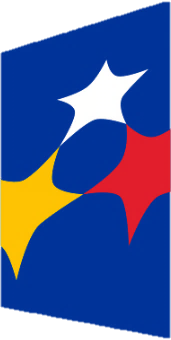 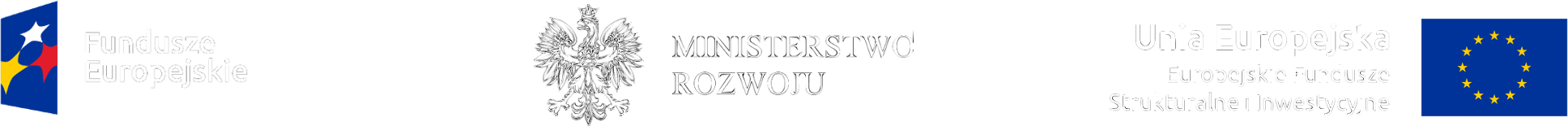 Opracowanie, na podstawie wersji horyzontalnej przygotowanej przez Departament Koordynacji Wdrażania Funduszy Unii Europejskiej w Ministerstwie Rozwoju:[proszę uzupełnić]Spis treściWstęp	1.	Logowanie do systemu	1.1.	Profil Zaufany ePUAP	1.2.	Certyfikat kwalifikowany	1.3.	Login i hasło	2.	Nawigacja i układ graficzny SL2014	2.1.	Jak zmienić wersję językową?	2.2.	Jak zmienić rozmiar czcionki?	2.3.	Jak korzystać z funkcji wyszukiwania?	2.4.	Jak zmienić zakres informacji widocznych na ekranie początkowym? (Menadżer kolumn)	2.5.	Jak sprawdzić swoje dane?	2.6.	Czym jest pasek narzędzi?	2.7.	Jak wybrać daną funkcję?	2.8.	Odświeżanie dostępnego czasu pracy	3.	Ekran Projekt	3.1.	Główne elementy ekranu	3.2.	Zakładki	3.3.	Moje dane	3.4.	Powrót do listy projektów	3.5.	Podgląd listy kontroli	4.	Wniosek o płatność	4.1.	Podgląd umowy	4.2.	Tworzenie wniosku o płatność	IDENTYFIKACJA WNIOSKU	PROJEKT	POSTĘP RZECZOWY	POSTĘP RZECZOWY REALIZACJI PROJEKTU	WSKAŹNIKI PRODUKTU	WSKAŹNIKI REZULTATU	PROBLEMY NAPOTKANE W TRAKCIE REALIZACJI PROJEKTU	ZAKŁADKA PLANOWANY PRZEBIEG REALIZACJI	POSTĘP FINANSOWY	ZESTAWIENIE DOKUMENTÓW	WYDATKI ROZLICZANE RYCZAŁTOWO	ZWROTY/KOREKTY	ŹRÓDŁA FINANSOWANIA WYDATKÓW	ROZLICZENIE ZALICZEK	POSTĘP FINANSOWY	DOCHÓD	INFORMACJE	ZAŁĄCZNIKI	4.3.	Obsługa wniosku	4.3.1.	Sprawdzenie poprawności	4.3.2.	Złożenie wniosku	4.3.3.	Weryfikacja podpisu wniosku	4.3.4.	Zapis wniosku	4.3.5.	Wydruk wniosku	4.3.6.	Edycja wniosku	4.3.7.	Usunięcie wniosku	4.3.8.	Ponowne złożenie wniosku	4.3.9.	Podgląd wersji wniosku	4.3.10.	Potwierdzenie dostarczenia wniosku	5.	Projekty rozliczane w formule partnerskiej	5.1.	Tworzenie częściowego wniosku o płatność	5.2.	Obsługa częściowego wniosku o płatność	5.3.	Tworzenie zbiorczego wniosku o płatność	6.	Korespondencja	6.1.	Foldery e-skrzynki pocztowej	6.1.1.	Przygotowanie pisma	6.1.2.	Wysłanie wiadomości	6.1.3.	Zapisywanie wersji roboczych	6.1.4.	Odświeżanie skrzynki	6.1.5.	Edytowanie dokumentów	6.1.6.	Usuwanie dokumentów	6.1.7.	Wysłanie pisma	6.1.8.	Nadawanie numeru	6.1.9.	Weryfikacja podpisu elektronicznego	6.1.10.	Odpowiedź na pismo/wiadomość	6.1.11.	Wydruk	7.	Harmonogram płatności	7.1.	Tworzenie i przesłanie harmonogramu	7.2.	Ponowne przesłanie harmonogramu	7.3.	Wersje harmonogramu	7.4.	Harmonogramy w projektach rozliczanych w formule partnerskiej	7.4.1.	Tworzenie częściowego harmonogramu	7.4.2.	Przesłanie harmonogramu zbiorczego	8.	Monitorowanie uczestników projektu	8.1.	Przygotowanie formularza	8.1.1.	Informacje o projekcie	8.1.2.	Dane instytucji otrzymujących wsparcie	8.1.3.	Dane uczestników otrzymujących wsparcie – indywidualni i pracownicy instytucji	8.2.	Zapisywanie formularza	8.3.	Przesyłanie formularza	8.4.	Ponowne przesłanie formularza	8.5.	Obsługa formularza	8.5.1.	Edycja formularza	8.5.2.	Usuwanie formularza	8.5.3.	Podgląd formularza	8.5.4.	Eksport formularza	8.5.5.	Import danych z pliku .csv	8.5.6.	Filtrowanie	8.5.7.	Wysyłanie wiadomości	9.	Zamówienia publiczne	9.1.	Ekran główny	9.1.1.	Lista zamówień	9.1.2.	Informacje o zamówieniu	9.1.3.	Informacje o kontrakcie	9.2.	Przesłanie informacji o zamówieniu/kontrakcie	9.3.	Ponowne przesłanie informacji o zamówieniu/kontrakcie	9.4.	Filtrowanie danych	9.5.	Wysyłanie wiadomości	10.	Baza personelu	10.1.	Ekran główny	10.2.	Personel projektu	10.2.1.	Przesłanie informacji o personelu projektu	10.3.	Czas pracy	10.3.1.	Przesłanie informacji o czasie pracy	10.4.	Ponowne przesłanie informacji o personelu/czasie pracy	10.5.	Filtrowanie danych	10.6.	Baza personelu w projektach rozliczanych w formule partnerskiej	11.	Monitorowanie IF	11.1.	Przygotowanie formularza	11.1.1.	Informacje o projekcie	11.1.2.	Środki wypłacone pośrednikom finansowym	11.1.3.	Środki zaangażowane w ramach umów z ostatecznymi odbiorcami	11.2.	Zapisywanie formularza	11.3.	Przesyłanie formularza	11.4.	Ponowne przesłanie formularza	11.5.	Obsługa formularza	11.5.1.	Edycja formularza	11.5.2.	Usuwanie formularza	11.5.3.	Podgląd formularza	11.5.4.	Filtrowanie	Wstęp Zawarta umowa o dofinansowanie zobowiązuje Cię, abyś w ramach procesu rozliczania realizowanego projektu wykorzystywał SL2014 (dalej również jako: System). 
Dzięki systemowi możesz, m.in. składać wnioski o płatność, prowadzić korespondencję z instytucją odpowiedzialną za ich weryfikację czy przekazywać dane niezbędne 
do realizacji Twojego projektu. Podręcznik Beneficjenta jest instrukcją pracy w SL2014, której celem jest przybliżenie funkcjonalności SL2014 użytkownikom uprawnionym przez beneficjentów (których dane znajdują się na liście osób uprawnionych, stanowiącej integralną część tej umowy). Tak długo jak Twoje dane znajdują się na liście osób uprawnionych, masz dostęp do danego projektu w SL2014.Przed przystąpieniem do pracy w SL2014 upewnij się, że wersja instrukcji którą się posługujesz jest właściwą dla danego działania, osi czy programu, a sprzęt komputerowy 
z którego korzystasz:posiada połączenie z siecią Internet;ma zainstalowaną jedną z następujących przeglądarek internetowych: Mozilla Firefox, Internet Explorer, Google Chrome w najnowszej stabilnej wersji 
( nie starszej niż dwie wersje wstecz);ma włączoną obsługę technologii Java Script, tzw. "cookie" oraz wyłączone blokowanie wyskakujących okien w przeglądarce internetowej;ma zainstalowaną najnowszą wersję wtyczki Flash Media Player.Co oznacza zapis?Pole jest obowiązkowe/ wymagane – pole musi być wypełnione, aby system zapisał poprawnie dane. Poznasz, które to pola po rodzaju czcionki użytej w ich nazwie 
(będzie pogrubiona). Dla niektórych pól system wyliczy i podpowie Ci wartość, ale pozwoli Ci ją zmienić (dowiesz się o tym z opisu pola).	
Jeżeli wprowadzona przez Ciebie wartość jest niepoprawna – system wyświetli komunikat błędu (kolor czcionki: czerwony). Musisz poprawić błędne dane, aby system poprawnie zapisał kartę/ formularz na którym pracujesz.  Jeżeli komunikat ma kolor pomarańczowy – jest ostrzeżeniem, pomimo którego możesz zapisać poprawnie dane.Pole jest nieobowiązkowe – pole nie musi być wypełnione, aby system zapisał poprawnie dane. W przeciwieństwie do pól obowiązkowych – ich nazwy są pisane z użyciem zwykłej, niepogrubionej czcionki.Pole jest nieedytowalne – nie masz możliwości zmiany wartości w polu, system wypełni to pole automatycznie.Sekcja – część karty/ formularza w systemie.Checkbox – szczególny rodzaj pola, zaznaczony = odpowiedzi „tak”( ), niezaznaczony (pusty) = odpowiedzi „nie” ().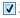 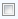 Projekt EFS – projekt współfinansowany ze środków Europejskiego Funduszu Społecznego.Projekt EFRR – projekt współfinansowany ze środków Europejskiego Funduszu Rozwoju Regionalnego.Logowanie do systemuPrzed rozpoczęciem pracy upewnij się, że na adres poczty elektronicznej który podałeś/aś we wniosku o nadanie dostępu dla osoby uprawnionej, otrzymałeś/aś wiadomość potwierdzającą utworzenie Twojego konta w systemie. W wiadomości znajdziesz także aktualny adres internetowy SL2014.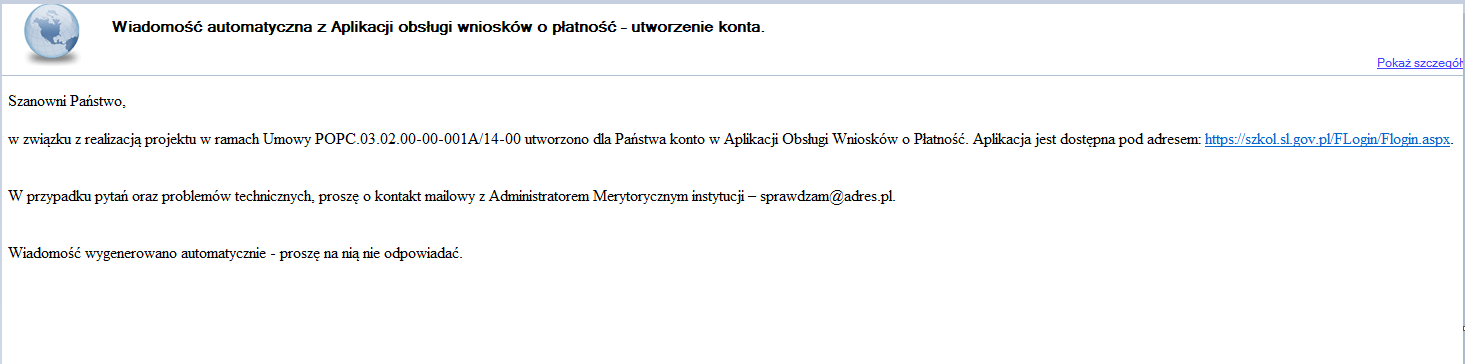 Zwróć uwagę, że na Twoją skrzynkę przesłana została także wiadomość zawierająca Upoważnienie do przetwarzania danych osobowych w zbiorze Centralny system teleinformatyczny wspierający realizację programów operacyjnych: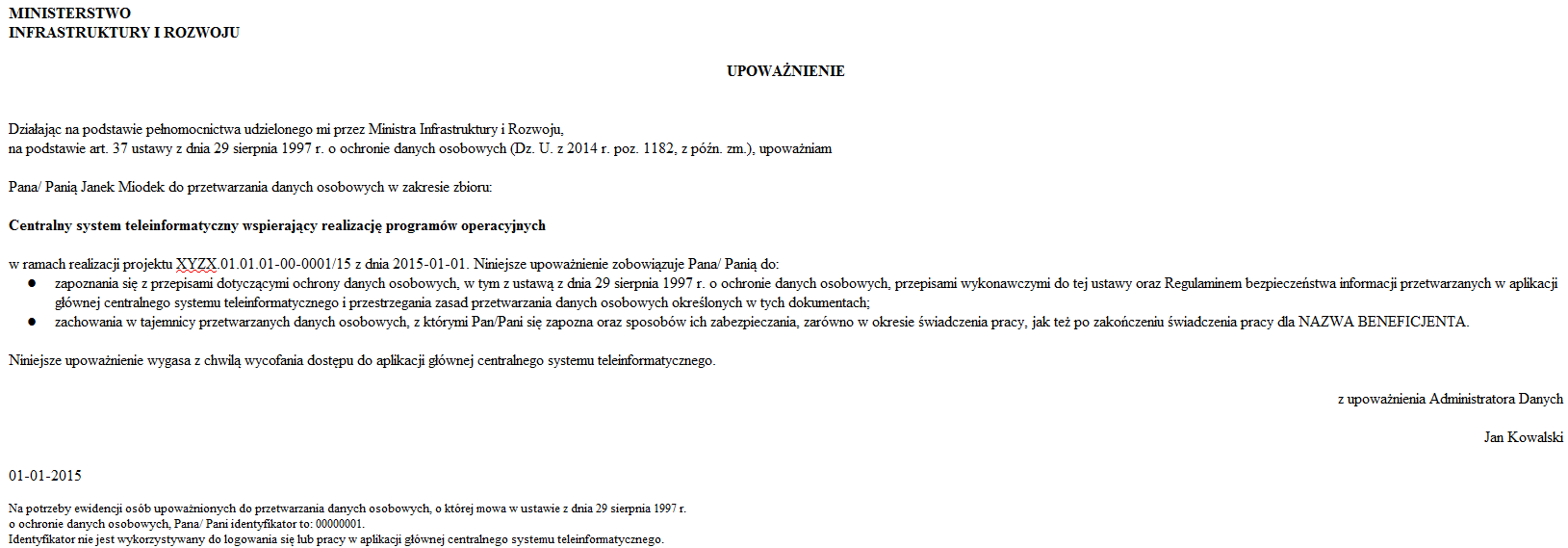 Aby zalogować się do systemu:wybierz link znajdujący się w wiadomości o utworzeniu kontaluburuchom bezpośrednio jedną z przeglądarek www:Mozilla FirefoxGoogle ChromeInternet Exploreri wprowadź adres https://sl2014.gov.pl/FLogin/FLogin.aspxProfil Zaufany ePUAP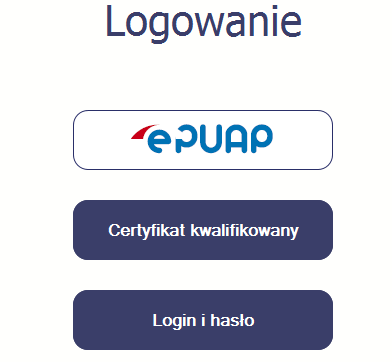 Podstawową metodą logowania do systemu jest uwierzytelnienie za pomocą elektronicznej platformy usług administracji publicznej ePUAP. Jeżeli jeszcze nie posiadasz profilu zaufanego ePUAP, wejdź na stronę rejestracji w portalu ePUAP l i skorzystaj z funkcji Zarejestruj się.
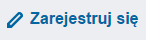 W systemie ePUAP istnieje kilka możliwości potwierdzenia profilu zaufanego:Potwierdzenie tożsamości w pełni online przy pomocy zewnętrznego dostawcy tożsamości, np. bankowości elektronicznej. Stale powiększa się lista banków świadczących taką usługę; sprawdź czy Twój bank pozwala na taką operację – skorzystaj z funkcji ONLINE na stronie ePUAP: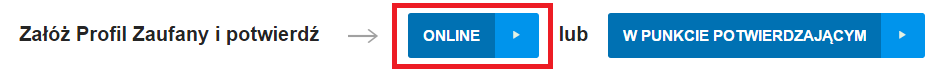 Potwierdzenie tożsamości w punkcie potwierdzenia profilu zaufanego - dostępna jest dla każdego. Wystarczy założyć konto na ePUAP a następnie udać się 
do dowolnego punktu określonego na portalu, aby potwierdzić swoją tożsamość. Samozaufanie – mogą z niej skorzystać osoby posiadające bezpieczny podpis elektroniczny weryfikowany ważnym certyfikatem kwalifikowanym. Wypełniając wówczas wniosek o założenie profilu zaufanego mogą sami, za pomocą bezpiecznego podpisu elektronicznego z ważnym certyfikatem kwalifikowanym, potwierdzić swoje dane.Po uzyskaniu profilu zaufanego ePUAP logowanie w systemie odbywa się następująco:Certyfikat kwalifikowanyKolejną dostępną metodą logowania do systemu jest wykorzystanie kwalifikowanego podpisu elektronicznego. Możesz zalogować się do SL2014 przy użyciu certyfikatu kwalifikowalnego za pomocą funkcji Certyfikat kwalifikowany.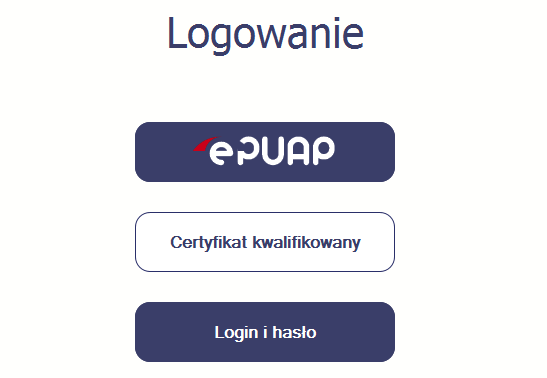 Przed próbą zalogowania do Systemu poprzez certyfikat kwalifikowany upewnij się, że na Twoim komputerze jest zainstalowana aktualna wersja oprogramowania Java. 
Aby to zrobić, otwórz stronę internetową http://java.com/pl/.Login i hasłoJeśli logowanie do systemu za pomocą profilu zaufanego jest niemożliwe z powodu niedostępności platformy ePUAP, w systemie uruchamiana jest alternatywna ścieżka logowania przy wykorzystaniu funkcji Login i hasło.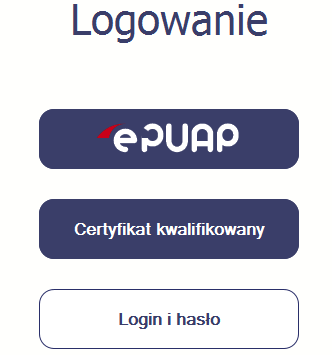 Nawigacja i układ graficzny SL2014Po udanym zalogowaniu do systemu możesz rozpocząć prace związane z prowadzeniem Twojego projektu/projektów. Ekran początkowy zawiera informację na temat wszystkich prowadzonych przez Ciebie projektów. Jeżeli na ekranie początkowym nie widzisz projektów, które prowadzisz, skontaktuj się z instytucją, z którą podpisałeś umowę.Na ekranie początkowym możesz skorzystać z wielu przydatnych funkcji, opisanych poniżej.Jak zmienić wersję językową?W każdej chwili możesz zmienić wersję językową systemu. Jak zmienić rozmiar czcionki?W dowolnym momencie pracy, możesz zmienić wielkość czcionki wykorzystywanej w systemie. Masz do wyboru 3 wartości.Jak korzystać z funkcji wyszukiwania?Możliwe jest wyszukiwanie projektów według wybranych kryteriów. W całym systemie mechanizm filtrowania jest podobny, nie trzeba używać znaków specjalnych jak 
np. „%” czy „*”. System wyszukuje dane np. w polach tekstowych szukając wyszukiwanej frazy w dowolnym miejscu danego tekstu/pola.Jak zmienić zakres informacji widocznych na ekranie początkowym? (Menadżer kolumn)Możliwe jest rozszerzenie listy kolumn widocznych na ekranie początkowym. Możesz dodać/usunąć kolumny dotyczące tzw. danych audytowych, czyli informacji o tym, 
kto i kiedy tworzył lub edytował dane w danym projekcie.Jak sprawdzić swoje dane?W każdej chwili możesz podejrzeć Twoje zarejestrowane w systemie dane.Czym jest pasek narzędzi?W tabeli zawierającej informację na temat Twoich projektów dostępny jest pasek narzędzi – czyli ikon odpowiadających modułom SL2014. Po najechaniu kursorem myszy na każdą z nich zobaczysz podpowiedź z nazwą modułu.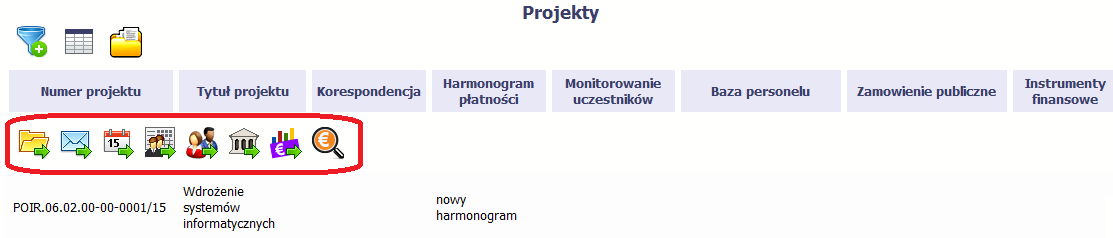 Jak wybrać daną funkcję?W całym systemie, funkcję dostępną w tabeli możesz wybrać na dwa sposoby:Zaznaczenie danej pozycji w tabeli lewym klawiszem myszy a następnie wybór określonej funkcji z paska narzędziZaznaczenie danej pozycji w tabeli prawym klawiszem myszy a następnie wybór określonej funkcji z menu kontekstowegoOdświeżanie dostępnego czasu pracyJak wspomnieliśmy wcześniej, ze względów bezpieczeństwa system automatycznie wyloguje użytkownika po upływie 20 minut jego bezczynności.Po zalogowaniu, po lewej stronie ekranu cały czas jest dostępny licznik pokazujący upływający czas do końca sesji pracy: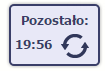 Jeżeli do końca upływającego czasu pozostanie mniej niż minutę, licznik zmieni swój wygląd: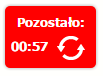 Pamiętaj! Możesz wydłużyć czas pracy ponownie do 20 minut wybierając funkcję Odśwież .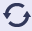 Ekran ProjektEkran Projekt to centralne miejsce Twojego projektu, poprzez który masz dostęp do wybranych zakładek odpowiadających różnym funkcjonalnościom systemu.Aby przejść do tego ekranu, wybierz funkcję Przejdź do wniosków 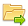 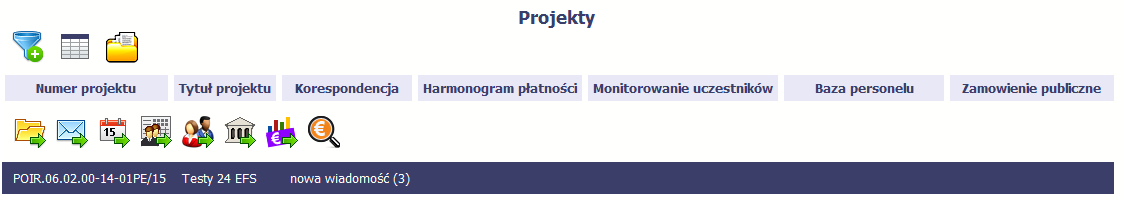 Główne elementy ekranuEkran Projekt podzielony jest na 2 główne elementy.Górna część zawiera informację o beneficjencie i tytule projektu: 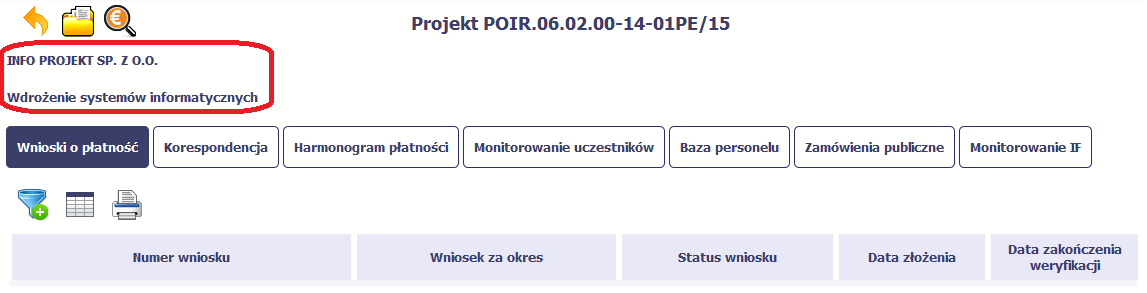 W dolnej części znajdują się zakładki odpowiadające poszczególnym funkcjonalnościom systemu (które opisaliśmy w dalszej części tego Podręcznika):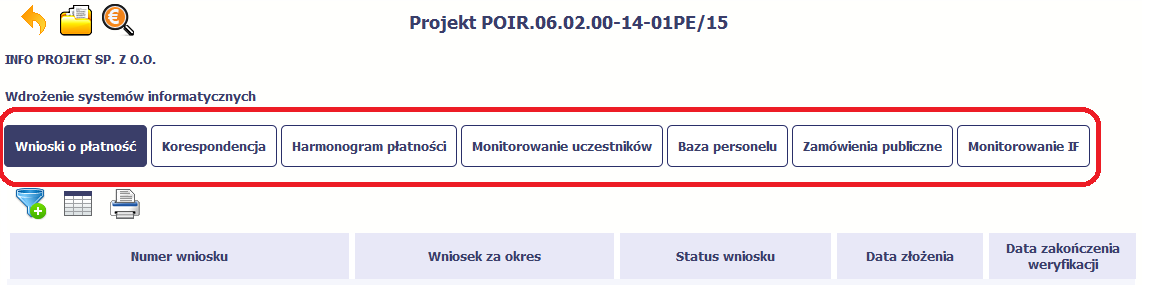 ZakładkiMożesz przejść na kolejne zakładki na ekranie. Aby to zrobić, kliknij przycisk, który odpowiada nazwie danej funkcjonalności. Moje daneMożesz podejrzeć swoje dane, zarejestrowane w systemie. 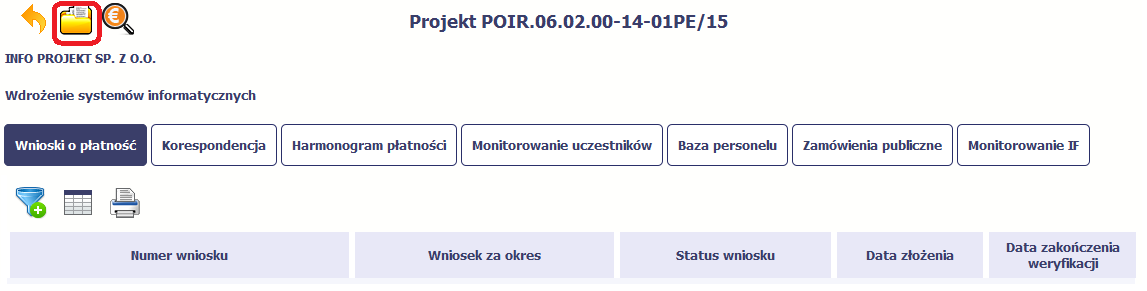 Szczegółowy opis ekranu Moje dane oraz dostępnych poprzez ten ekran funkcjonalności opisaliśmy w punkcie 2.5 Moje dane.Powrót do listy projektówAby powrócić do listy projektów, wybierz funkcję Powrót do listy projektów 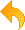 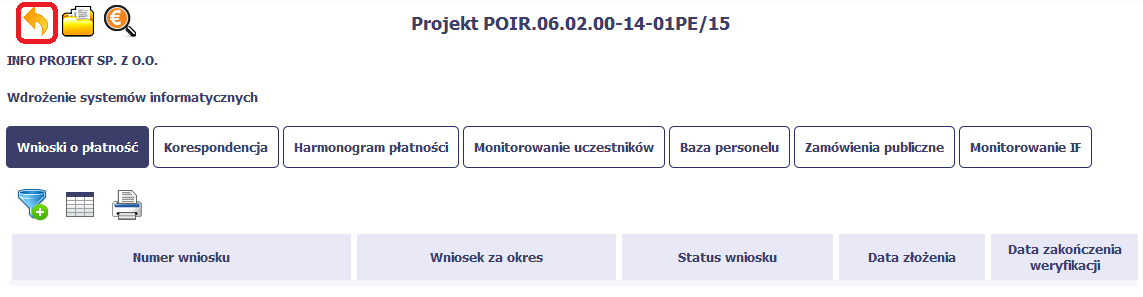 Podgląd listy kontroliAby wyświetlić listę kontroli zarejestrowanych w ramach projektu, wybierz funkcję Wyświetl listę kontroli  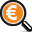 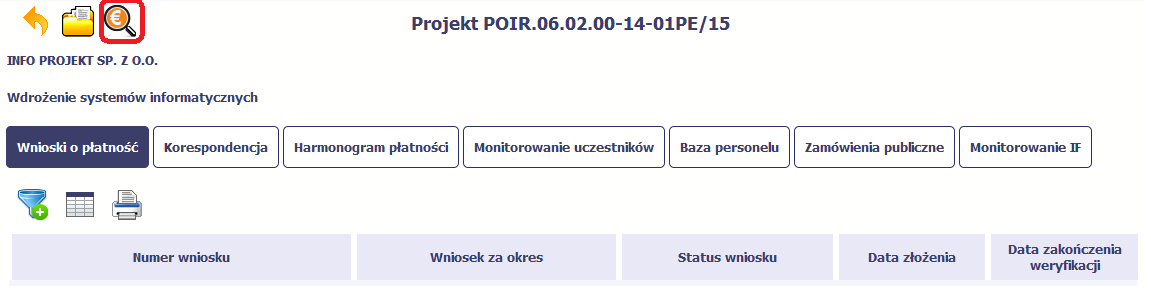 Funkcja jest również dostępna z poziomu listy projektów.Wniosek o płatnośćOd samego początku pamiętaj o tym, jak będziesz rozliczał swój projekt. Szczególną uwagę poświęć dokumentacji finansowej i wszelkim wymogom stawianym przez instytucję, z którą zawarłeś/aś umowę o dofinansowanie Twojego projektu. Pozwoli Ci to bezproblemowo rozliczać realizowany projekt. Dzięki SL2014 możesz składać wnioski o płatność w formie elektronicznej, a także dołączać wszystkie załączniki niezbędne z punktu widzenia rozliczenia projektu i wymagane przez instytucję. Podgląd umowyDane z podpisanej umowy są wprowadzane do systemu przez pracownika instytucji, z którą ją zawarłeś. Stanowią one podstawę dla wniosków o płatność, które będziesz składać. Umowę/decyzję o dofinansowaniu, którą zawarłeś/aś z instytucją, możesz zobaczyć w systemie. Aby to zrobić, wybierz funkcję Podgląd umowy  widoczną w wierszu z wersją umowy/decyzji o dofinansowaniu którą chcesz zobaczyć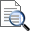 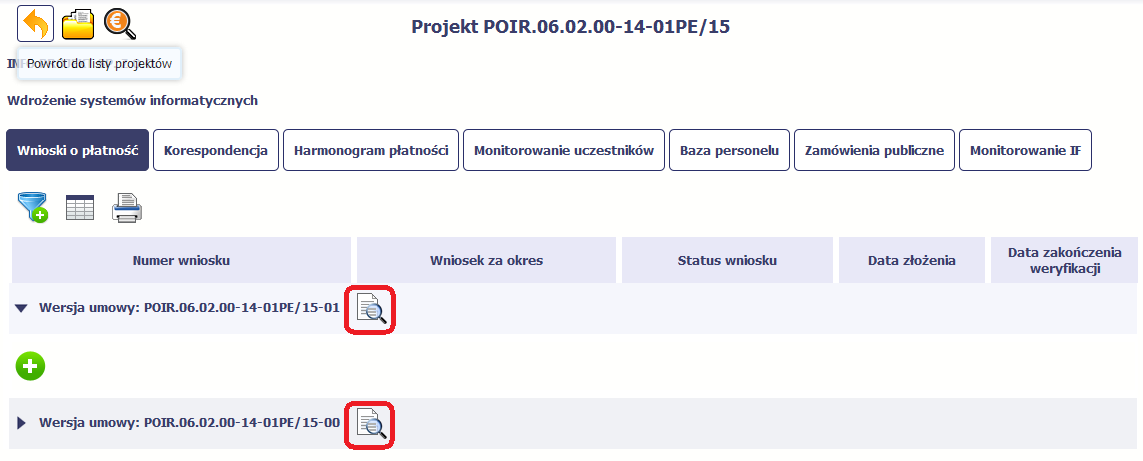 W osobnym oknie przeglądarki otwarty zostanie podgląd Twojej umowy. Umowa jaką widzisz w systemie może zawierać mniej elementów niż w wersji papierowej którą posiadasz, jednak znajdują się w niej wszystkie elementy istotne z punktu widzenia tworzenia wniosku o płatność i rozliczania wydatków.Pierwszym widocznym elementem jest sekcja Informacje ogólne, w której zawarto podstawowe informacje o twoim projekcie, takie jak Numer umowy, 
Data jej podpisania czy jego tytuł. Zwróć uwagę na wartości kwotowe w polach Wartość ogółem, Wydatki kwalifikowalne czy Dofinansowanie, ponieważ do tych wartości przede wszystkim trzeba się będzie odnosić realizując i rozliczając projekt.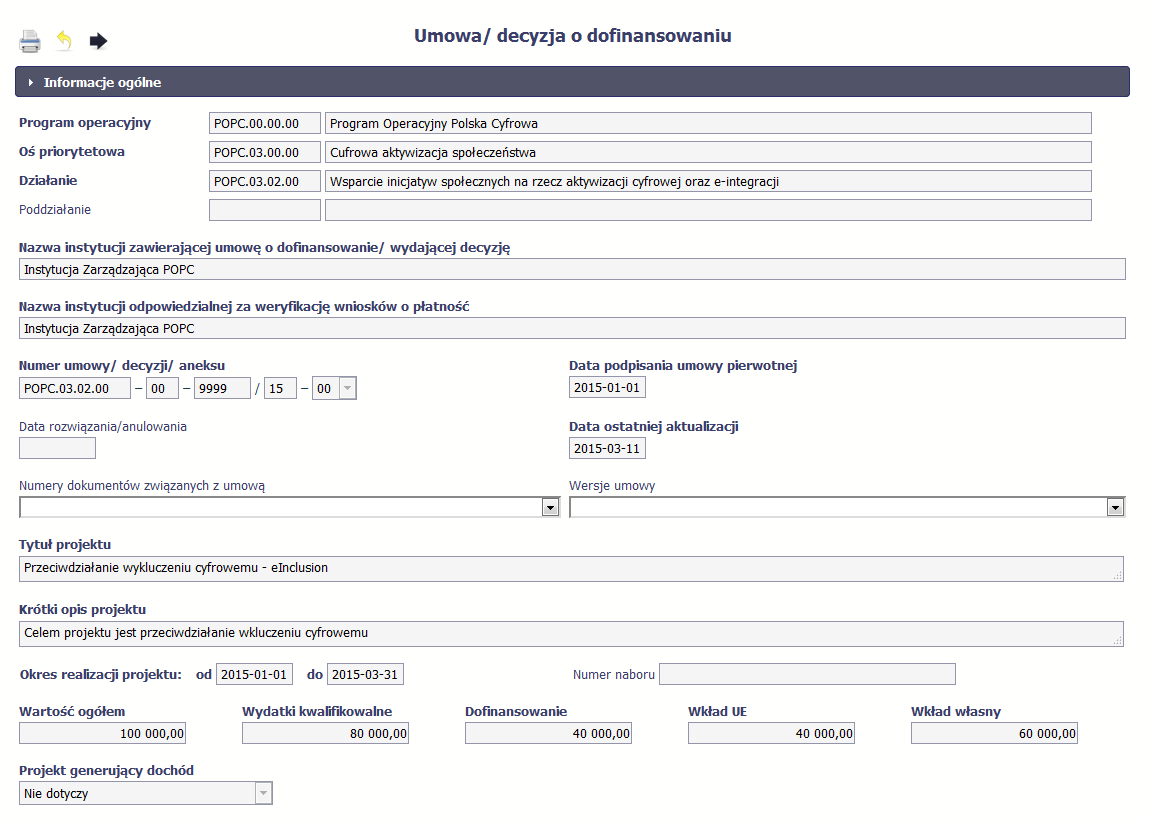 Kolejnymi elementami są Charakterystyka projektu oraz Miejsce realizacji projektu, które przedstawiono w tabeli.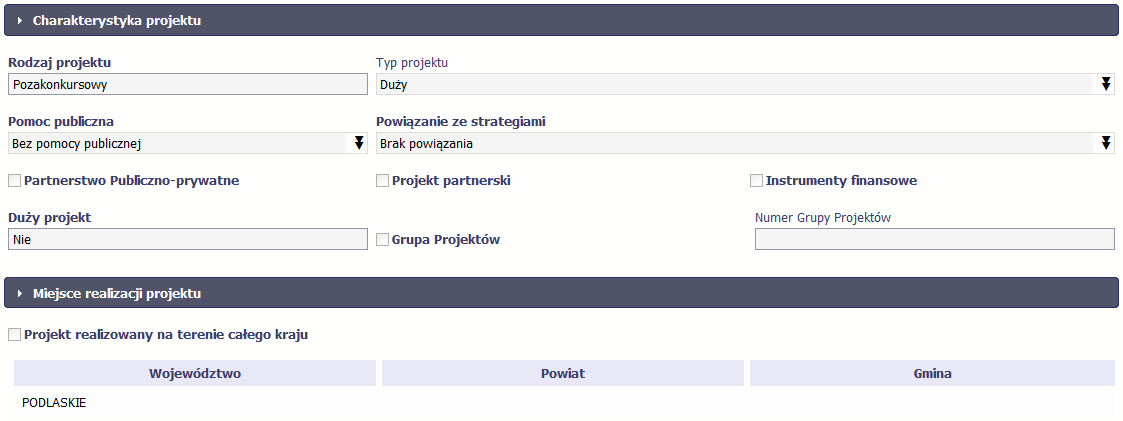 Następnym elementem umowy jest sekcja Informacje o beneficjencie gdzie widoczne są wszystkie Twoje dane oraz informacja o osobach wyznaczonych przez Ciebie 
do wykonywania czynności związanych z realizacją projektu. 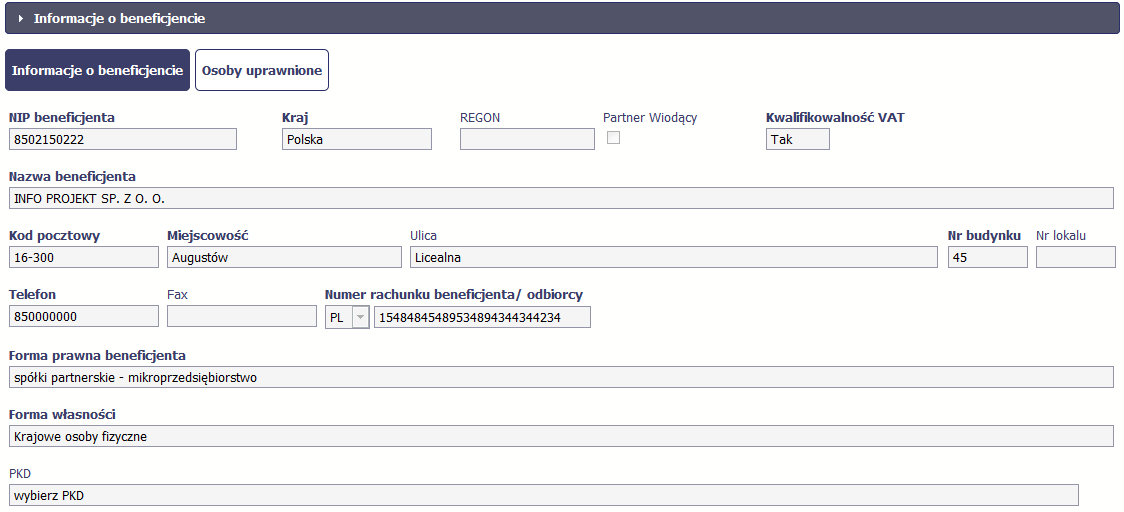 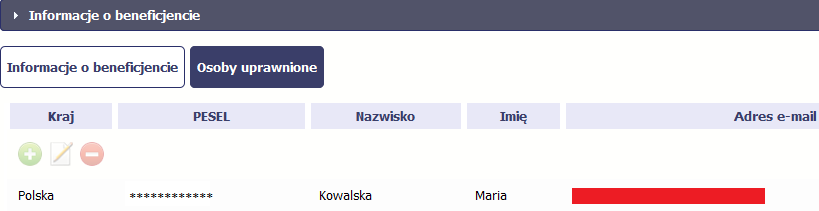 Następną sekcją umowy jest blok Źródła finansowania wydatków pokazujący kwoty wydatków w Twoim projekcie w podziale na różne źródła finansowania: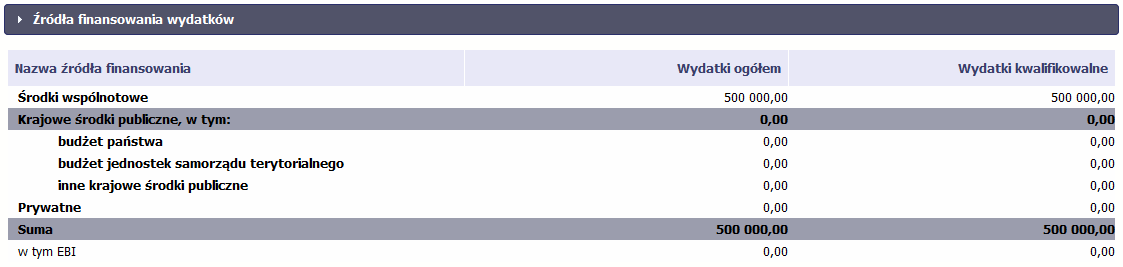 Jeżeli Twój projekt jest dofinansowany środkami Europejskiego Funduszu Społecznego, ten blok wygląda inaczej: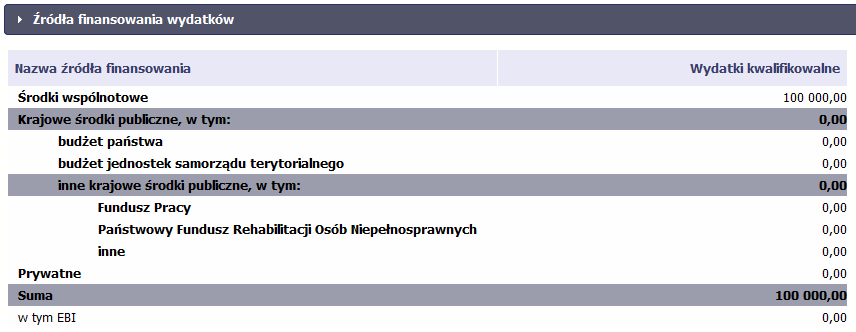 Centralnym punktem umowy jest tabela Zakres rzeczowo-finansowy, w której opisano szczegółowo liczbę i rodzaj zadań realizowanych w Twoim projekcie oraz kategorie kosztów w podziale na różny rodzaj wydatków. Uzupełniona tabela stanowi podstawę danych znajdujących się w każdym wniosku o płatność, który utworzysz. Przykładowa tabela dla projektu współfinansowanego z Europejskiego Funduszu Rozwoju Regionalnego: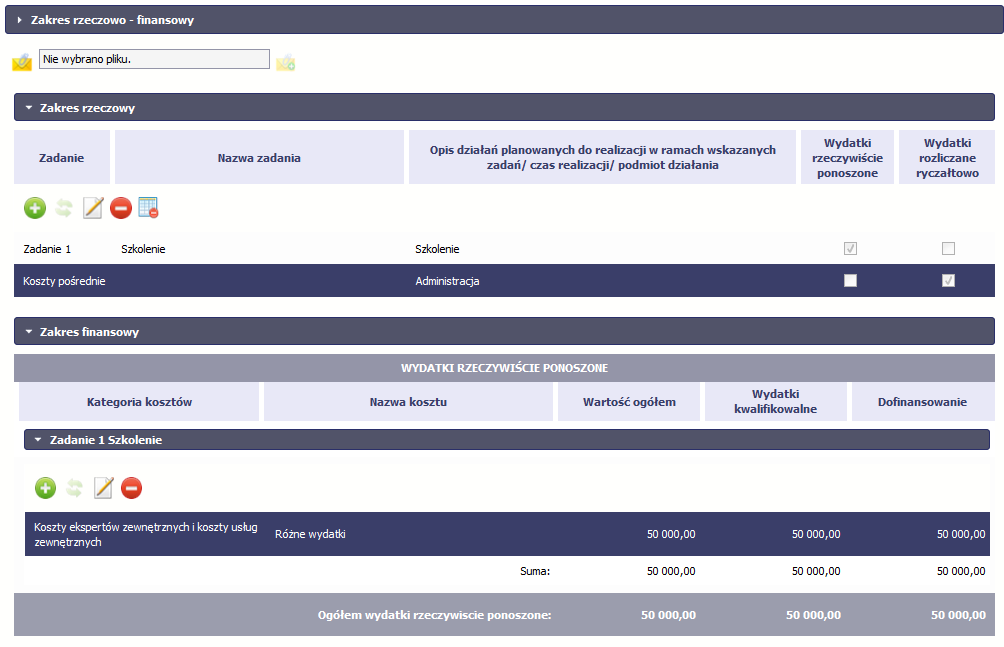 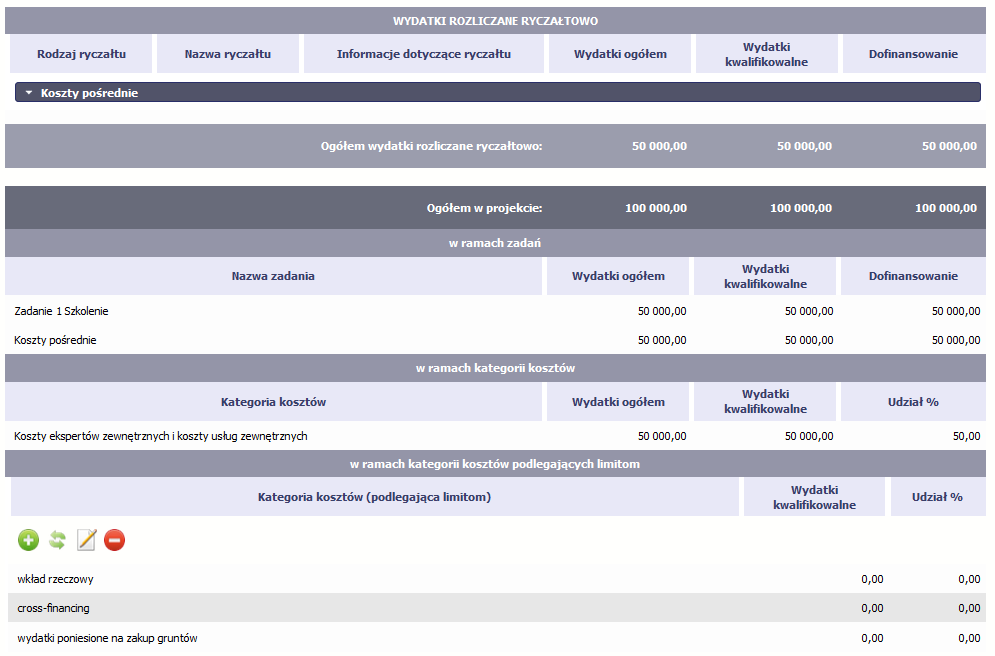 Ostatnim elementem umowy są bloki Klasyfikacja projektu oraz Lista mierzalnych wskaźników projektu zawierająca zadeklarowane przez Ciebie wskaźniki produktu 
i rezultatu. Dane w bloku Klasyfikacja projektu służą celom statystycznym.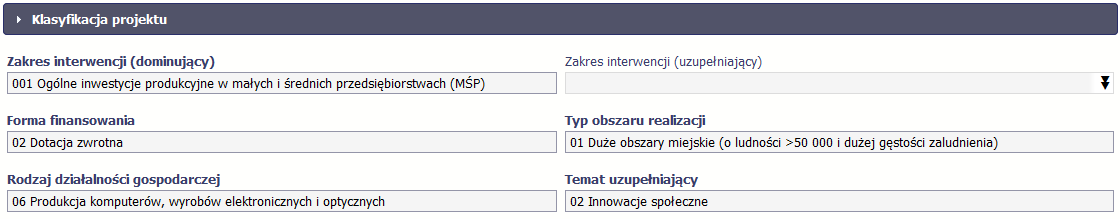 Wykorzystując wskaźniki na liście mierzalnych wskaźników projektu instytucja zweryfikuje postęp rzeczowy w Twoim projekcie. Na umowie wskaźniki są podzielone na 3 osobne kategorie (kluczowe, specyficzne dla programu i projektu), a dodatkowo – na 2 rodzaje (produktu i rezultatu), co opisano szczegółowo w dalszej części tego Podręcznika, dotyczącej wniosku o płatność.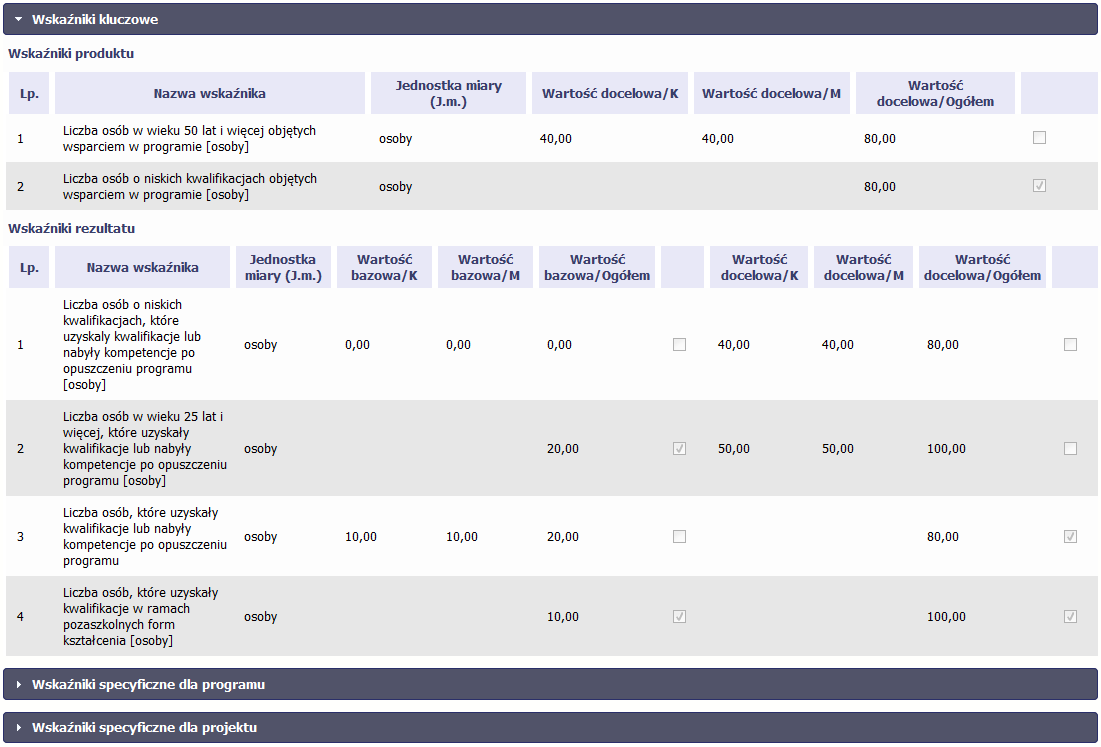  Tworzenie wniosku o płatnośćObsługa wnioskuSL2014 daje wiele możliwości związanych z obsługą Twojego wniosku o płatność. Funkcjonalności te zostały opisane poniżej.Sprawdzenie poprawnościW dowolnym momencie procesu tworzenia wniosku o płatność, masz możliwość sprawdzenia poprawności wprowadzonych przez siebie danych poprzez 
funkcję Sprawdź. 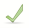 Pamiętaj, że wywołanie tej funkcji nie powoduje zapisania wniosku o płatność.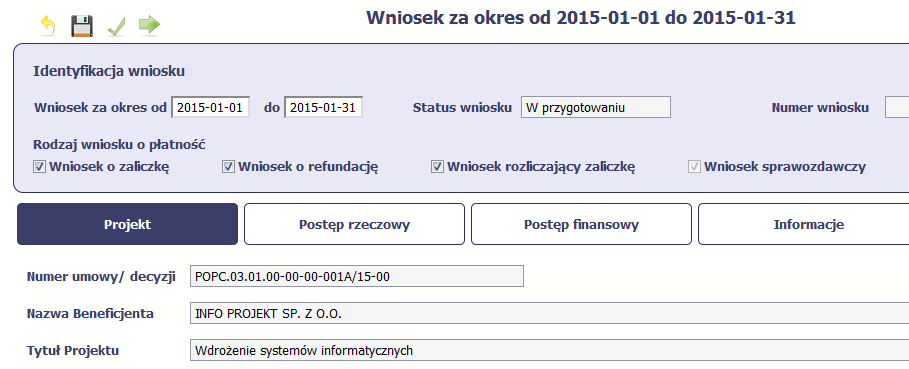 Jeżeli po jej wywołaniu SL2014 nie wykryje żadnych błędów, zostaniesz o tym poinformowany odpowiednim komunikatem.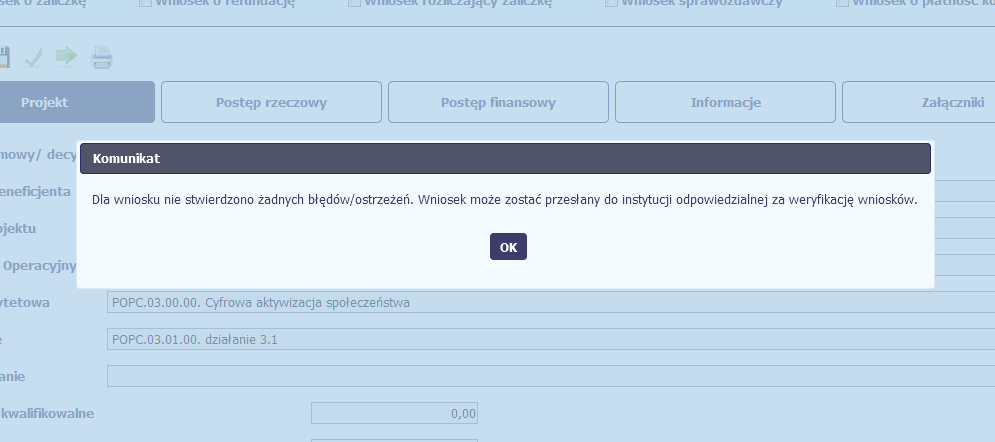 Jeśli system wykryje, że w Twoim wniosku są błędy związane z nieprawidłowym wypełnieniem danych lub dane są niekompletne, poinformuje Cię o tym fakcie wyświetlając na formularzu dodatkowy blok, tzw. Wynik walidacji, w którym precyzyjnie i w sposób uporządkowany przedstawi listę błędów w tabeli. Błędy są oznaczone kolorem czerwonym. System prezentuje również ostrzeżenia nieblokujące możliwości złożenia wniosku o płatność. W odróżnieniu do błędów są one oznaczone kolorem pomarańczowym.Wskazując pozycję w tej tabeli w kolumnie Opis, możesz przejść do konkretnego miejsca we wniosku, który wymaga poprawy.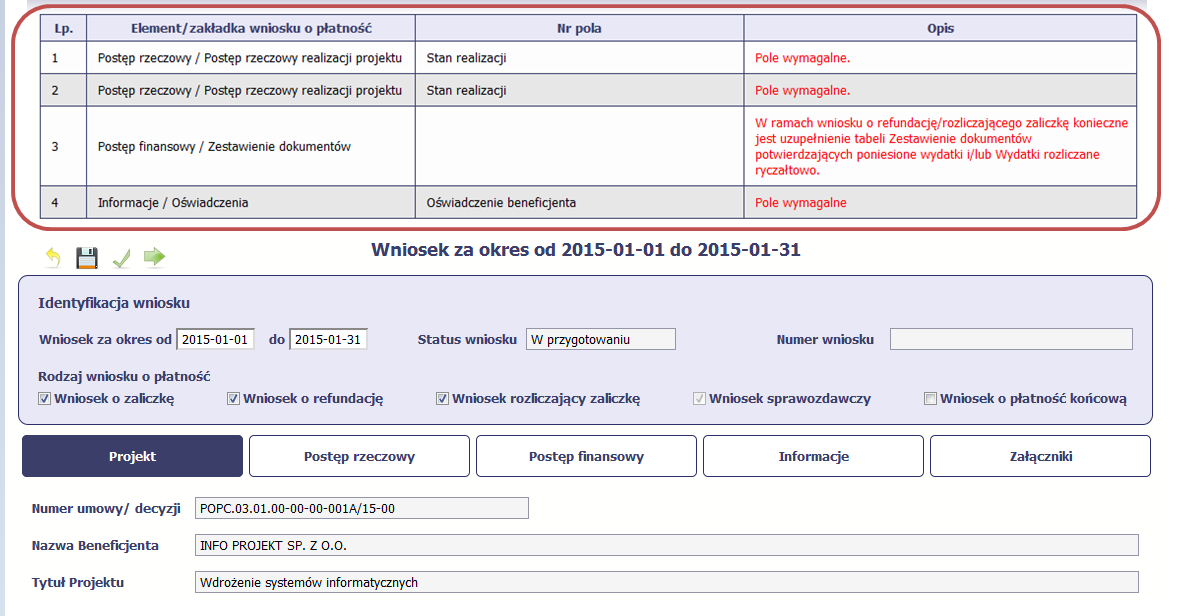 Złożenie wnioskuPo utworzeniu wniosku o płatność, należy przekazać go do instytucji, która go zweryfikuje. Aby to zrobić, wybierz funkcję Złóż wniosek 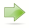 „Złóż wniosek” oznacza również „Sprawdź” – SL2014 zweryfikuje poprawność Twojego wniosku, analogicznie jak w procesie opisanym w punkcie 4.3.1 Sprawdzanie poprawności.Jeżeli system nie wykryje żadnych błędów, aby przesłać go do instytucji musisz go podpisać. SL2014 umożliwia podpisanie wniosku o płatność poprzez profil zaufany ePUAP lub certyfikat kwalifikowany. W przypadku awaryjnej ścieżki logowania przez Login i Hasło poprzez certyfikat niekwalifikowany SL2014. Nie ma możliwości przekazania niepodpisanego wniosku o płatność.Weryfikacja podpisu wnioskuMożesz uzyskać potwierdzenie podpisu elektronicznego poprzez wybór danego wniosku, a następnie użycie funkcji Weryfikuj podpis 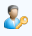 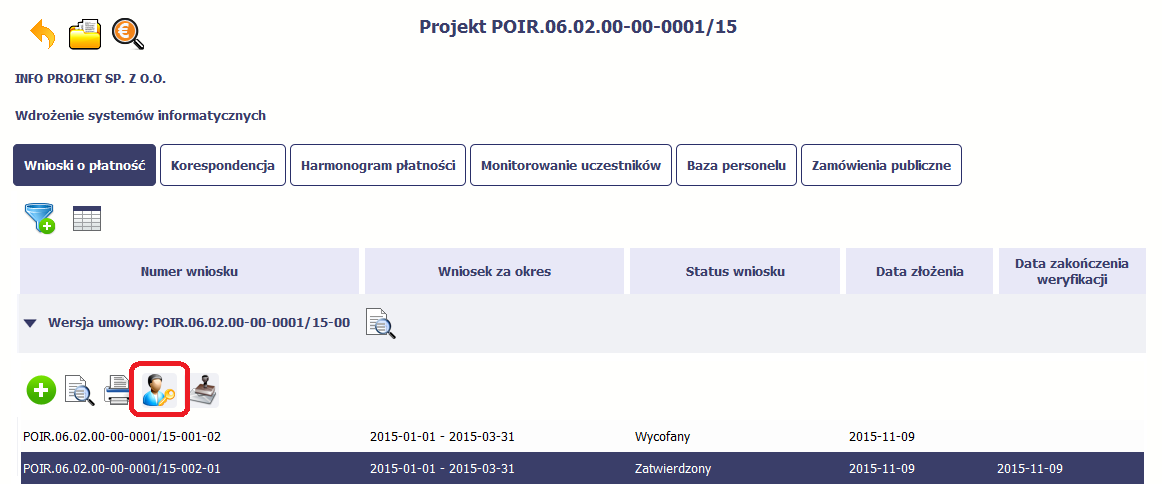 Gdy wybierzesz tę funkcje, SL2014 zaprezentuje informacje o podpisie elektronicznym (odpowiednią dla danego podpisu)Przykładowy ekran dla weryfikacji podpisu certyfikatem niekwalifikowanym SL2014 wygląda tak: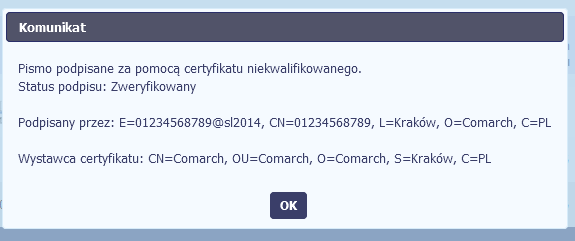 Zapis wnioskuW każdym momencie pracy nad utworzeniem wniosku, możesz go zapisać, tak aby nie tracić tego, co już zdążyłeś/aś zrobić i kontynuować pracę w innym terminie.W tym celu, wybierz funkcję Zapisz , dostępną na formularzu wniosku.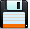 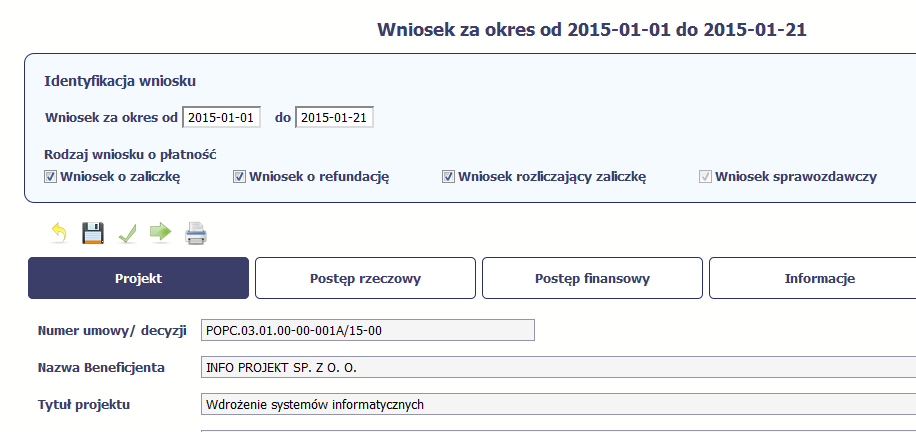 Formularz zostanie zapisany i będziesz miał do niego dostęp poprzez ekran Projekt.Jeżeli w trakcie Twojej pracy na wniosku instytucja wprowadziła zmiany na umowie o dofinansowanie Twojego projektu, które mają wpływ na dane we wniosku, zostaniesz o tym poinformowany stosownym komunikatem. Analogiczny komunikat pojawi się w chwili otwarcia wniosku jeśli zmiany na umowie zostały wprowadzone po jego utworzeniu.Wydruk wnioskuW każdym momencie pracy nad utworzeniem wniosku, możesz wydrukować zapisany formularz poprzez wybór funkcji Drukuj 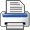 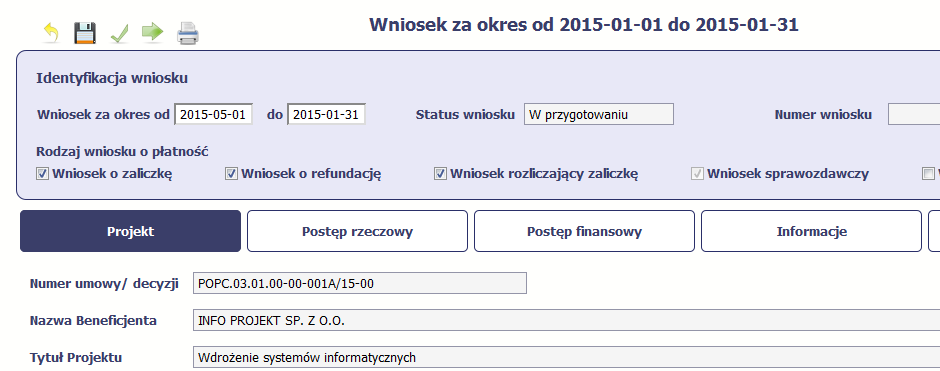 System wygeneruje plik w formacie PDF, który możesz podejrzeć i wydrukować. Edycja wnioskuW każdym momencie masz możliwość edycji zapisanego wcześniej wniosku, którego nie przesłałeś do instytucji. Masz możliwość edycji wniosków o statusie 
W przygotowaniu, Poprawiany. W tym celu, wybierz funkcję Edycja wniosku , dostępną na ekranie Projekt [Numer projektu] po wybraniu i zaznaczeniu wniosku, który zamierzasz edytować.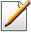 W ramach edycji masz możliwość edycji całej karty wniosku w tym także zmiany danych w bloku Identyfikacji wniosku. Edycja danych dotyczących pola Rodzaj wniosku 
o płatność skutkuje zablokowaniem karty wniosku. Aby wrócić ponownie do edycji karty wniosku powinieneś wybrać funkcję Zatwierdź aby potwierdzić wprowadzone zmiany lub funkcję Anuluj  aby wrócić do karty w postaci sprzed edycji pole Rodzaj wniosku o płatność. 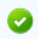 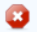 Jeśli edycja pola Rodzaj wniosku o płatność polegała na odznaczeniu wcześniej zaznaczonego rodzaju po wyborze funkcji Zatwierdź system prezentuje komunikat ostrzegawczy informujący o tym, że zakres danych jaki był powiązany z odznaczonym rodzajem wniosku nie będzie dostępny do edycji na zaktualizowanej karcie wniosku, 
a dane jakie zostały tam wprowadzone zostaną utracone.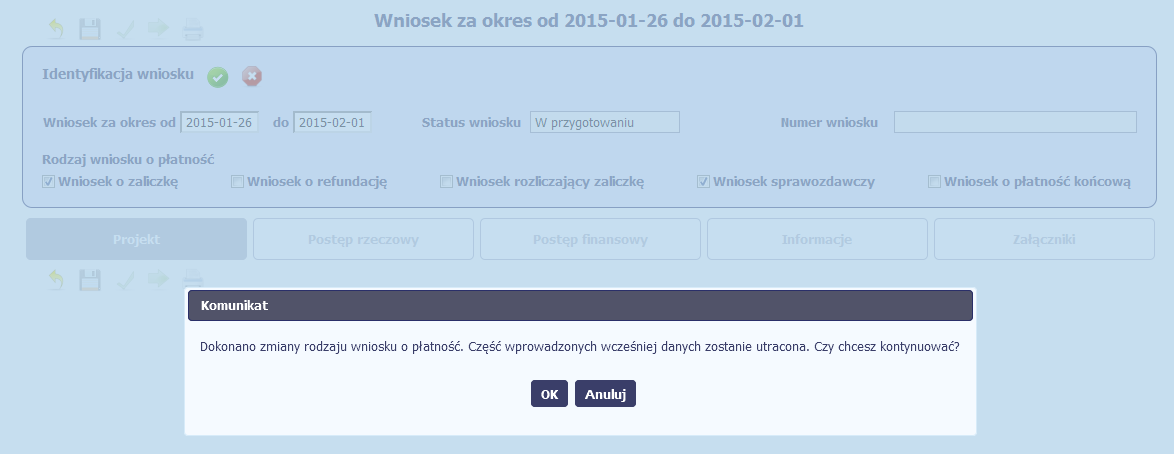 W takim przypadku masz możliwość wyboru funkcji OK, po wyborze której system zaprezentuje zmienioną kartę wniosku lub wybór funkcji Anuluj, która pozwoli cofnąć się do edycji sekcji Identyfikacja wniosku i ponownym wyborze rodzaju wniosku.Jeśli edycja danych na karcie wniosku nie została potwierdzone zapisem całej karty wniosku za pomocą funkcji Zapisz , to próba powrotu do ekranu Projekt [Numer projektu] za pomocą funkcji Powrót  skutkuje prezentacją komunikatu o utracie niezapisanych danych.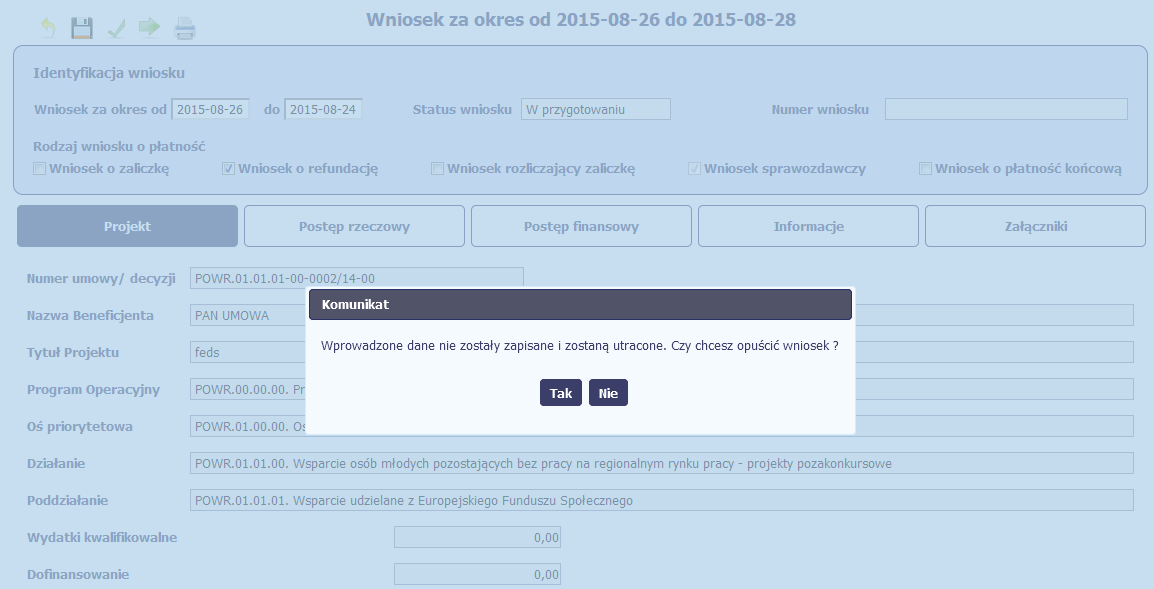 Masz możliwość potwierdzenie wyjścia z wniosku po wyborze opcji TAK lub powrotu do karty wniosku w celu jej zapisu i ponownego wyjścia po wyborze opcji NIE.Usunięcie wnioskuW każdym momencie masz możliwość usunięcia zapisanego wcześniej wniosku, którego nie przesłałeś do instytucji. Masz możliwość usunięcia wniosków o statusie 
W przygotowaniu lub wersji wniosku o statusie Poprawiany.W tym celu, wybierz funkcję Usuń , dostępną na ekranie Projekt [Numer projektu] po wybraniu i zaznaczeniu wniosku, który zamierzasz usunąć.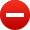 Po wyborze funkcji Usuń należy potwierdzić operację za pomocą funkcji OK wówczas system usuwa dany wniosek z systemu lub wycofać się z procesu usuwania wniosku przy użyciu funkcji Anuluj.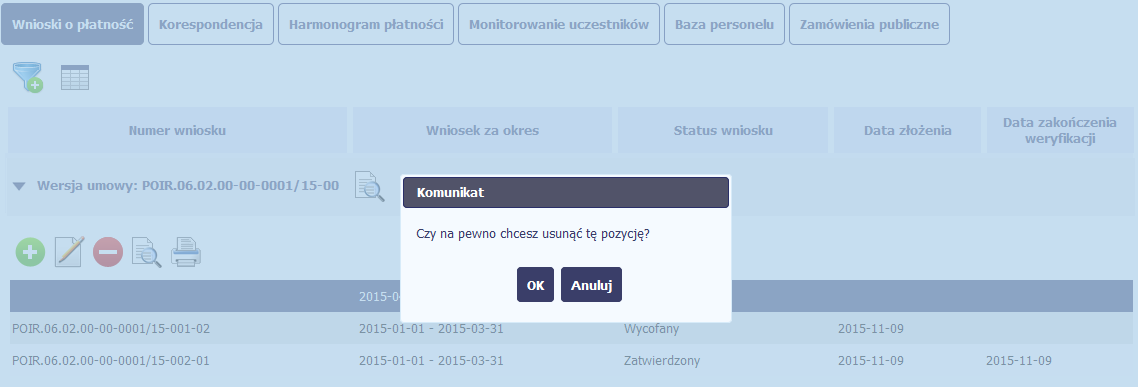 Ponowne złożenie wnioskuMoże się zdarzyć, że wniosek, który wysłałeś/aś do instytucji, zostanie cofnięty do Ciebie w celu jego poprawy. Jeżeli tak się stanie, masz do niego dostęp z poziomu ekranu Projekt. System go wyróżnia za pomocą statusu do poprawy, widocznego na tym ekranie w wierszu odpowiadającym danemu wnioskowi. Aby rozpocząć poprawę wniosku skorzystaj z funkcji Edycja wniosku. Użycie tej funkcji powoduje utworzenie nowej wersji wniosku o statusie Poprawiany. Wniosek poprawiany zawiera wszystkie dane z poprzedniej wersji wniosku o statusie Do poprawy, z wyjątkiem danych z umowy, które mogły ulec zmianie, jeżeli były modyfikowane od czasu przekazania poprzedniej wersji wniosku.Do poprawy wniosku możesz przystąpić po przekazaniu przez instytucję oceniającą Twój wniosek wyniku weryfikacji, zawierającego wykaz błędów wymagających poprawy. Jeżeli instytucja nie przekazała jeszcze wyniku weryfikacji przy próbie edycji pojawia się komunikat: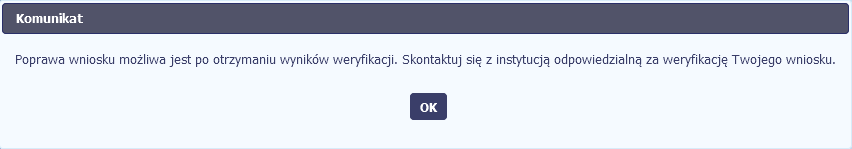 Wszelkie funkcjonalności oraz proces tworzenia i przesyłania poprawianego wniosku o płatność, są analogiczne jak dla pierwszego utworzenia i przekazywania formularza.Uwaga! Jeżeli korzystasz z funkcjonalności rozliczania projektów w formule partnerskiej i chcesz poprawić wniosek zbiorczy możesz wycofać wnioski częściowe – opcja Wycofaj jest dostępna przed rozpoczęciem edycji wniosku zbiorczego i zmianą jego statusu na Poprawiany (jeżeli chcesz z niej skorzystać później, usuń poprawianą wersję zbiorczego wniosku o płatność). Podgląd wersji wnioskuSystem w różnych momentach pracy tworzy kolejne wersje wniosku o płatność. Dzieje się tak wtedy, gdy np. składasz wniosek ponownie do instytucji po cofnięciu do poprawy lub wtedy, gdy instytucja skoryguje Twój wniosek bez zwracania go do Ciebie. Możesz podejrzeć każdą wersję wniosku jaka została utworzona poprzez funkcję Podgląd wniosku . 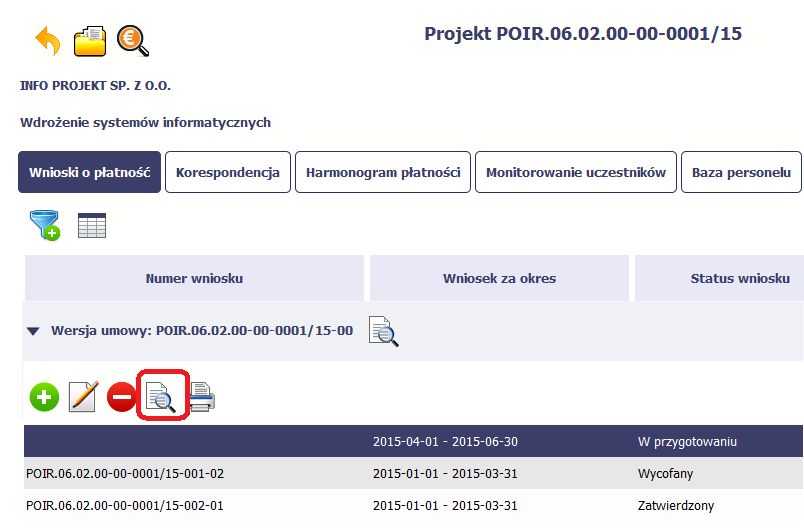 Jeżeli jest to jedyna wersja tego wniosku to system otworzy go w trybie odczytu. Jeżeli wersji tego wniosku jest więcej, system otworzy okno wyboru Wersje wniosku z wszystkim wersjami do wyboru.  Ponadto, masz możliwość zmiany wyświetlanych kolumn i rozszerzenia widoku o dane audytowe (np. Kto utworzył, Kiedy utworzył, itd.) poprzez funkcję Widoczność kolumn 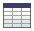 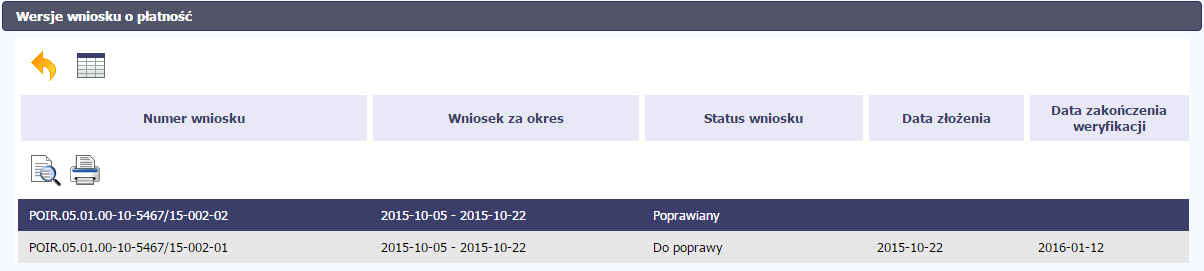 Potwierdzenie dostarczenia wnioskuMożesz podejrzeć i wydrukować z systemu potwierdzenie dostarczenia Twojego wniosku do instytucji. Zgodnie z opisem w punkcie 4.3.2 Złożenie wniosku, każda wersja wniosku o płatność jest opatrzona sumą kontrolną oraz kwalifikowanym znacznikiem czasu. Aby zobaczyć potwierdzenie odbioru dokumentu dostarczonego w formie elektronicznej, na ekranie Projekt wybierz funkcję Podgląd .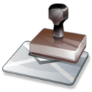 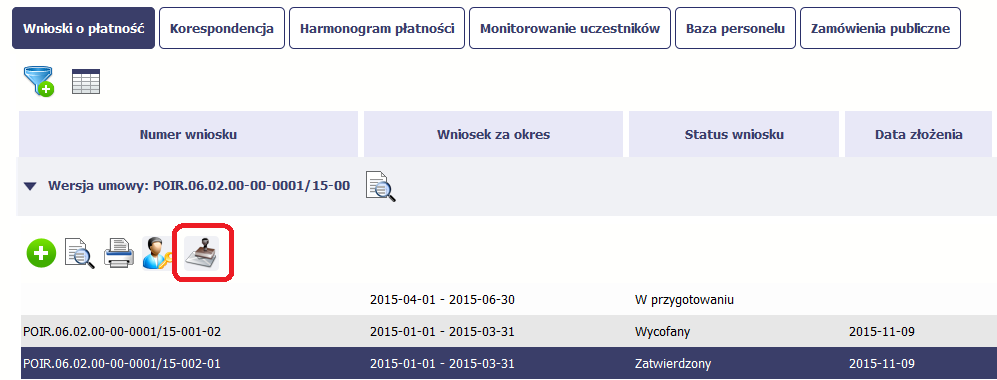 System wygeneruje plik w formacie PDF, który możesz podejrzeć i wydrukować.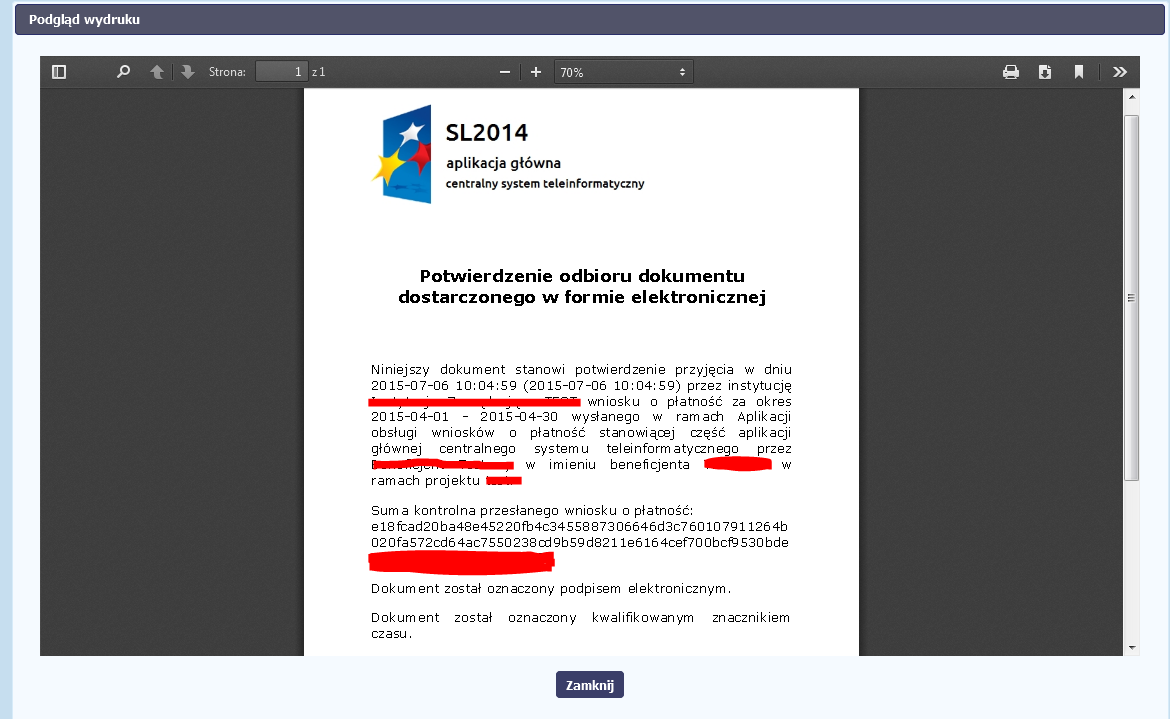 Projekty rozliczane w formule partnerskiej Specyficznym rodzajem projektu w systemie jest projekt rozliczany w formule partnerskiej (na umowie dla tego projektu pole Projekt partnerski jest zaznaczone). Jeżeli jesteś osobą uprawnioną (na podstawie umowy) w takim projekcie, to proces tworzenia i składania wniosku o płatność jest nieco odmienny od standardowego, opisanego 
w poprzednich częściach instrukcji. Podstawowa różnica między standardowym projektem a projektem rozliczanym w formule partnerskiej polega na tym, że w projekcie rozliczanym w formule partnerskiej występują:partnerzy – co najmniej 2:  Partner wiodący odpowiedzialny za kontakty z instytucją odpowiedzialną za weryfikację wniosków oraz inny partner/partnerzy, tzw. częściowe wnioski o płatność –  służące wyłącznie agregacji danych na potrzeby zbiorczego wniosku o płatność,tzw. zbiorcze wnioski o płatność (wnioski o płatność beneficjenta) – tworzone i przesyłane do instytucji przez beneficjenta (Partnera wiodącego).Jeżeli projekt jest rozliczany w formule partnerskiej w SL2014 – obowiązek tworzenia częściowych wniosków o płatność mają wszyscy partnerzy w projekcie, również Partner wiodący. Partnerzy tworzą i przesyłają częściowe wnioski o płatność do Partnera wiodącego. Partner wiodący, po zatwierdzeniu wszystkich częściowych wniosków (łącznie z tym, który utworzył sam) tworzy zbiorczy wniosek o płatność. Wszystkie pola i funkcjonalności opisane w rozdziale 4 Wnioski o płatność są takie same dla częściowych wniosków o płatność, z tym że dane uzupełniane są w kontekście zadań przypisanych do danego partnera. Pewne różnice występują jedynie w samym procesie ich przekazywania i rozliczania się z instytucją.Zgodnie z decyzją IZ RPO WD projekty realizowane w partnerstwie nie będą rozliczane w formule partnerskiej w systemie SL2014. W związku z powyższym poszczególni partnerzy zgodnie z zapisami umowy o dofinansowanie projektu nie są zobowiązani do składania wniosków cząstkowych w systemie. Wniosek o płatność w SL2014 przygotowuje w całości Partner Wiodący.Tworzenie częściowego wniosku o płatnośćKażdy partner ma dostęp w ramach swojego ekranu Projekt do zakładki Częściowe wnioski o płatność.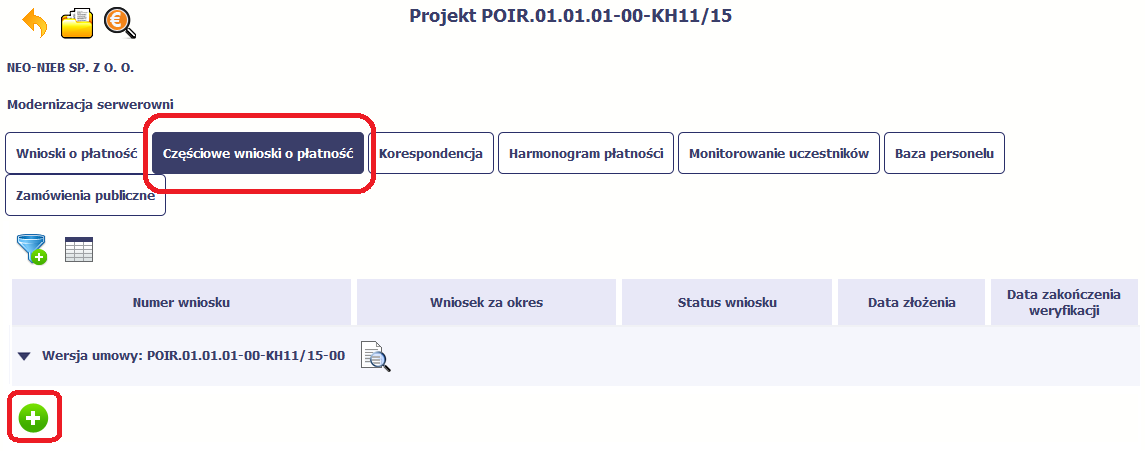 Aby rozpocząć tworzenie wniosku o płatność, wybierz funkcję Utwórz wniosek o płatność widoczną w tabeli.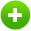 Proces uzupełniania danych w częściowym wniosku i wszelkich reguł z tym związanych jest analogiczny jak dla wniosków w projektach nierozliczanych w formule partnerskiej  - opisano go w rozdziale 4.2 Tworzenie wniosku o płatność.Obsługa częściowego wniosku o płatnośćPartner wiodący w projekcie odpowiada za jego rozliczenie – jako jedyny składa zbiorcze wnioski o płatność do instytucji i zarządza częściowymi wnioskami o płatność. Jeżeli Partner wiodący uzna, że częściowy wniosek o płatność jest poprawny, aby mógł być częścią wniosku do instytucji, musi go zatwierdzić poprzez funkcję Zatwierdź  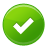 Jeżeli natomiast ocenia, że częściowy wniosek o płatność zawiera błędy i nie może być elementem składowym wniosku o płatność do instytucji, może wniosek wycofać poprzez funkcję Wycofaj wniosek .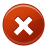 W rezultacie, partner może poprawić dane i przekazać swój wniosek częściowy ponownie do Partnera wiodącego.  Z funkcji Wycofaj wniosek może skorzystać również sam partner (i poprawić swój częściowy wniosek o płatność przed zatwierdzeniem go przez Partnera wiodącego, a następnie przekazać go ponownie). Jeżeli Partner Wiodący uzna, że częściowy wniosek jest poprawny, aby mógł być częścią wniosku do instytucji, musi go zatwierdzić poprzez funkcję Zatwierdź  Tworzenie zbiorczego wniosku o płatnośćPartner wiodący w projekcie tworzy wniosek o płatność do instytucji. Aby to zrobić, wybierz funkcję Utwórz wniosek o płatność widoczną w tabeli.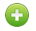 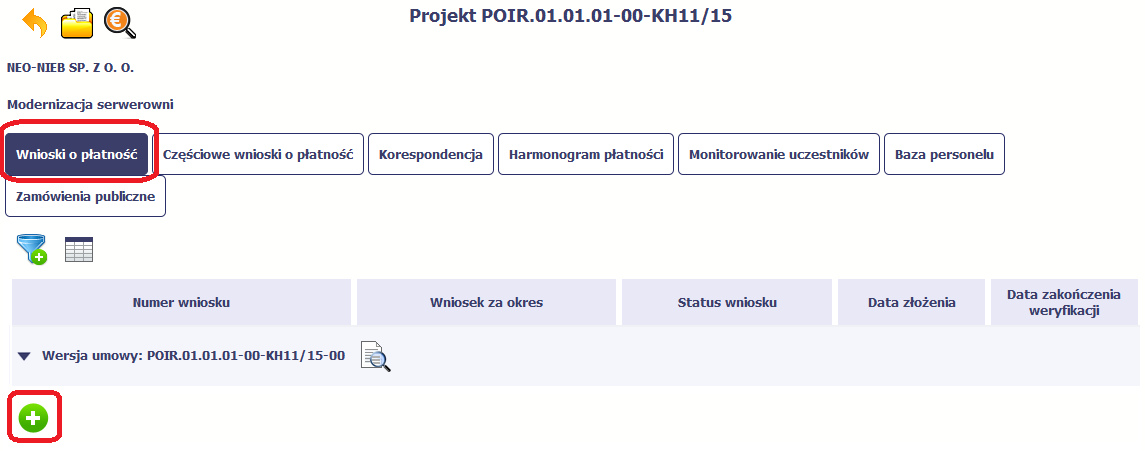 Po uzupełnieniu danych w sekcji Identyfikacja wniosku (zostało to opisane w rozdziale 4.2 Tworzenie wniosku o płatność) SL2014 wyświetla okno prezentujące listę zatwierdzonych częściowych wniosków o płatność.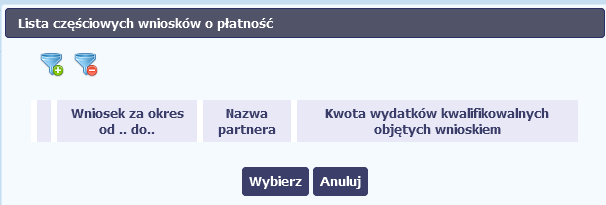 Partner wiodący wskazuje, które częściowe wnioski o płatność mają wejść w skład wniosku o płatność do instytucji. Swój wybór potwierdza wybierając funkcję Wybierz.W rezultacie system prezentuje uzupełniony wniosek o płatność, który można edytować i przekazać do instytucji zgodnie z regułami opisanymi w rozdziale 4.2 Tworzenie wniosku o płatność.Wnioski częściowe, które nie zostaną uwzględnione w danym zbiorczym wniosku, będą mogły być ujęte w kolejnych wnioskach o płatność – jeżeli będą obejmowały tożsamy okres „od” i „do”.KorespondencjaW ramach SL2014 zaimplementowano rozwiązania umożliwiające prowadzenie korespondencji oraz wymianę dokumentów z instytucją, która jest odpowiedzialna 
za weryfikację Twoich wniosków o płatność. Ten element systemu przypomina swoim działaniem standardową e-skrzynkę pocztową, jednak korzystając z tego modułu systemu, masz zawsze pewność, że Twoje pisma oraz wiadomości docierają do właściwego adresata.Zakres tej korespondencji i dokumentów przekazywanych w ramach systemu określa instytucja z którą podpisywałeś/aś umowę o dofinansowanie. Uwaga! Jeżeli twój projekt jest realizowany w systemie jako projekt rozliczany w formule partnerskiej, to dostęp do tej funkcjonalności ma tylko Partner wiodący.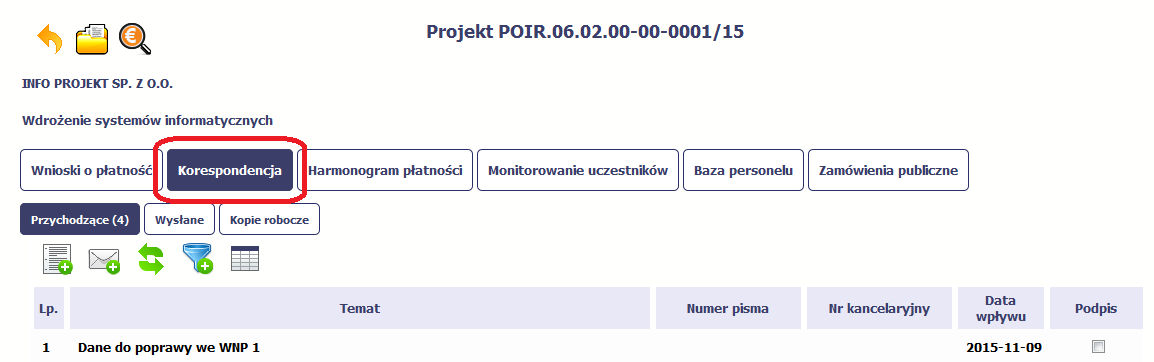 Foldery e-skrzynki pocztowejW module Korespondencja masz dostęp do 3 folderów odpowiadających różnym dokumentomPrzychodzące – zawierający dokumenty przesłane do Ciebie przez instytucję,Wysłane – zawierający wszelkie pisma i wiadomości wysłane przez Ciebie,Robocze – zawierający kopie robocze dokumentów, które zostały utworzone, zapisane ale nie przesłane do instytucji.W ramach tej zakładki masz możliwość:swobodnej nawigacji pomiędzy folderamiwyboru poszczególnych funkcji:Przygotuj pismoNowa wiadomośćZapiszOdświeżEdytujUsuńPodpiszNadaj numerZweryfikuj podpisOdpowiedzPoszczególne funkcje oraz ich dostępność w zależności od folderu i rodzaju dokumentu opisaliśmy w dalszej części Podręcznika.Widok w module Korespondencja  dzieli się na dwa zasadnicze elementy:Listę dokumentów – tabela dostępna w folderze, osobna dla każdego folderuBlok podglądu – dostępny po zaznaczeniu danego dokumentu w tabeli, wyświetlając jego zawartość.Przygotowanie pismaSystem umożliwia Ci przesłanie do instytucji oficjalnego pisma, które jest podpisywane elektronicznie poprzez profil zaufany ePUAP lub certyfikat kwalifikowany.Wysłanie wiadomościSL2014 pozwala na przesłanie do instytucji wiadomości odpowiadającej bieżącej korespondencji. Dzięki tej formie wymiany informacji, możesz 
tę funkcjonalność wykorzystać do prowadzenia ewentualnej korespondencji roboczej z opiekunem Twojego projektu.Zapisywanie wersji roboczychGdy tworzysz wiadomość/pismo, jeżeli wypełniłeś/aś wszystkie wymagane pola ale z jakichś powodów nie chcesz przesyłać go do instytucji, możesz zapisać dokument. Wybór funkcji Zapisz dostępnej w oknie tworzenia pisma/wiadomości powoduje zapisanie dokumentu w folderze Robocze.Odświeżanie skrzynkiW trakcie Twojej pracy w SL2014, system nie aktualizuje automatycznie Twojej skrzynki pocztowej – możesz to zrobić samodzielnie poprzez funkcję Odśwież 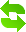 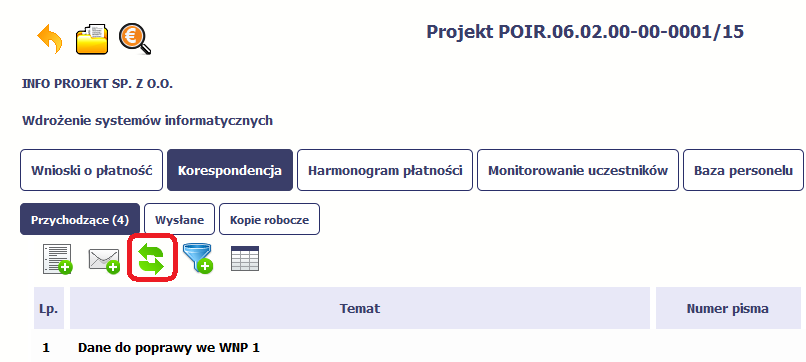 Edytowanie dokumentówMożesz edytować dokumenty w swojej skrzynce, jednakże tylko te, które znajdują się w folderze Robocze. W tym celu w bloku podglądu danej wiadomości/dokumentu wybierz funkcję Edytuj , co powoduje otwarcie, odpowiednio pisma lub wiadomości, 
w trybie do edycji. Z tego poziomu, możesz skorzystać m.in.  z funkcjonalności podpisu pisma, opisanego w punkcie 6.1.7 Podpis pisma.Analogicznie, podpisane pismo lub zwykła wiadomość znajdujące się w folderze Robocze może być wysłane do instytucji poprzez funkcję Wyślij.Usuwanie dokumentówMożesz usuwać dokumenty ze swojej skrzynki, jednak tylko te, które znajdują się w folderze Robocze. W tym celu w bloku podglądu danej wiadomości/dokumentu wybierz funkcję Usuń . System poprosi Cię o potwierdzenie tej czynności (możesz się z tego wycofać wybierając Anuluj) i aby to zrobić, wybierz funkcję OK. W rezultacie, dokument zniknie z systemu i nie będziesz mógł/a przywrócić 
go z powrotem. 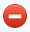 Wysłanie pismaSL2014 umożliwia wysłanie pisma podpisanego poprzez profil zaufany ePUAP, certyfikat kwalifikowany lub certyfikat niekwalifikowany SL2014 (w przypadku awarii ePUAP)Proces podpisu pisma może być wywołany na etapie tworzenia pisma a także poprzez edycję pisma zapisanego w folderze Kopie robocze. Nadawanie numeruW ramach SL2014 otrzymujesz również korespondencję oraz wiadomości z instytucji z którą podpisałeś/aś umowę . Aby ułatwić Ci zarządzanie korespondencją 
, w systemie zaimplementowano funkcjonalności umożliwiające nadanie oraz edycję numeru dla pism przesłanych przez instytucję, znajdujących się 
w folderze Przychodzące, zgodnie z rozwiązaniami i zasadami przyjętymi przez Ciebie lub instytucję którą reprezentujesz.Weryfikacja podpisu elektronicznegoMożesz uzyskać potwierdzenie podpisu elektronicznego, poprzez wybór w bloku podglądu pisma funkcji Zweryfikuj podpis Gdy wybierzesz tę funkcje, SL2014 zaprezentuje informacje o podpisie elektronicznym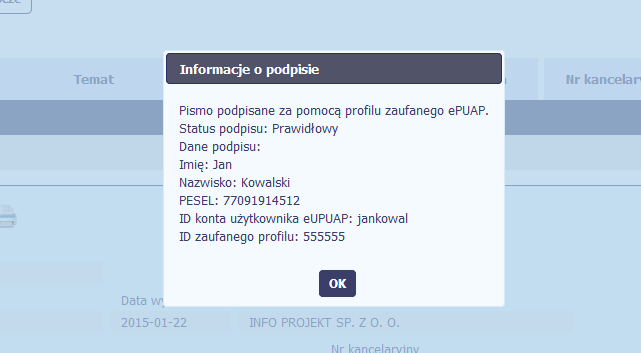 Odpowiedź na pismo/wiadomośćPisma lub wiadomości znajdujące się w folderze Przychodzące mogą zostać wykorzystane do szybkiego przygotowania odpowiedzi. Aby skorzystać z tej funkcjonalności, 
w bloku podglądu wybierz funkcję Odpowiedz 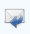 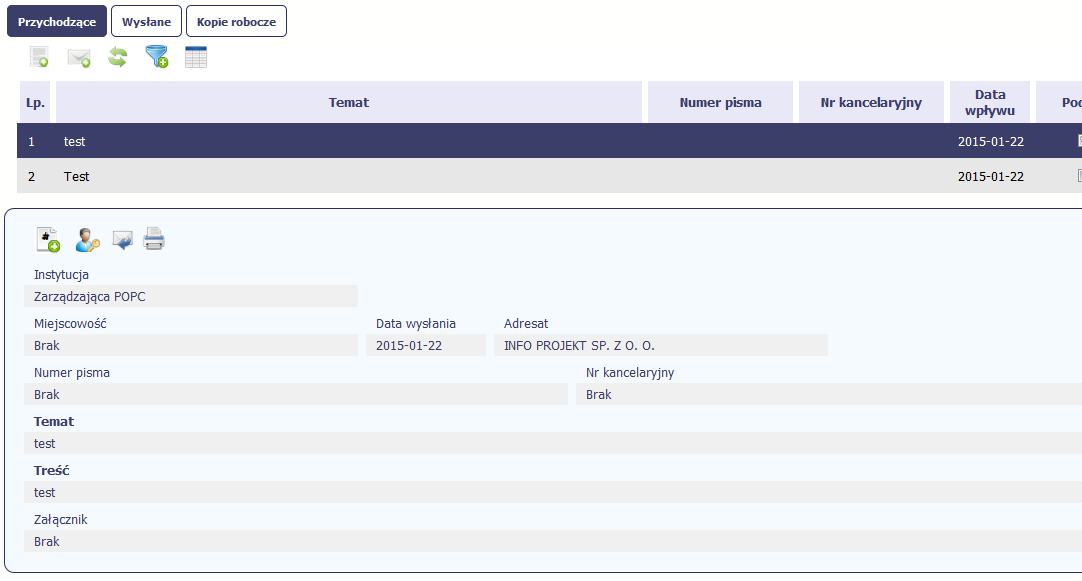 System zaprezentuje okno Pismo/wiadomość tożsame z formularzem właściwym dla tworzenia tych dokumentów. Dodatkowo, w ramach otwartego formularza Wiadomość/Pismo widoczna jest treść ostatniej wiadomości/pisma a pole Temat jest automatycznie uzupełniane wartością „ODP: ” oraz wartością pola Temat ww. dokumentu.WydrukMożesz wydrukować dokumenty znajdujące się w folderze Przychodzące oraz Wysłane. Aby skorzystać z tej funkcjonalności, w bloku podglądu wybierz funkcję Drukuj 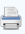 Wybór tej funkcji spowoduje wygenerowanie przez system Podglądu wydruku danego dokumentu i z tego poziomu możesz go zapisać na dysku lokalnym lub wydrukować.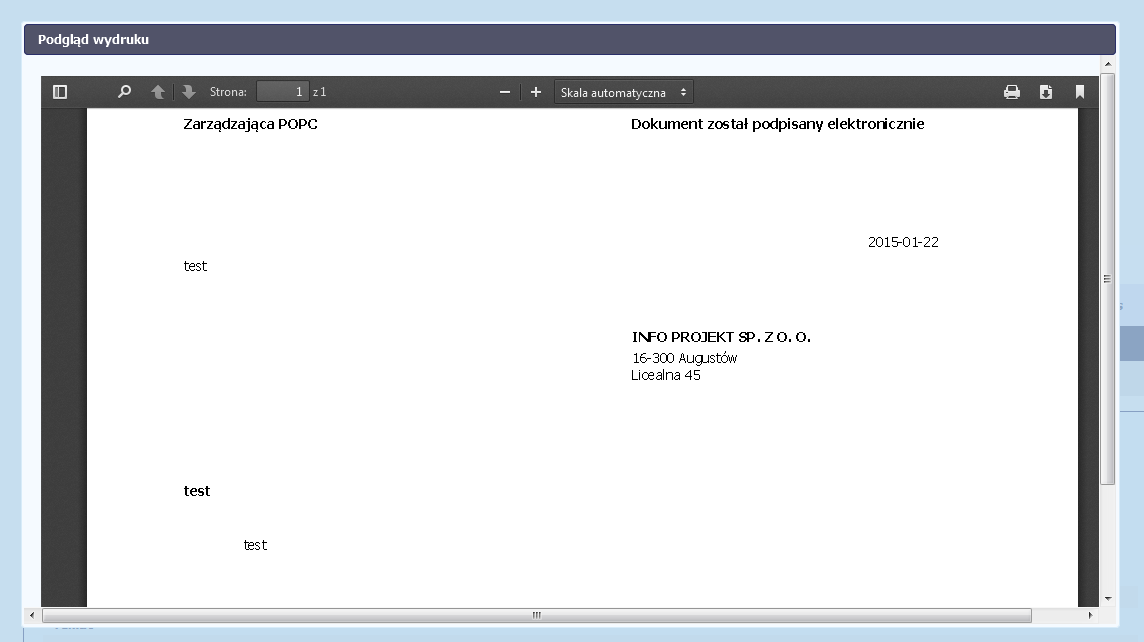 Harmonogram płatnościInstytucja odpowiedzialna za weryfikację Twoich wniosków o płatność oczekuje od Ciebie, abyś przekazywał informację na temat planowanych wydatków w projekcie. 
Ta informacja, dotycząca planowanych wydatków kwalifikowalnych oraz wartości dofinansowania, może obejmować różne przedziały czasowe: kwartały 
czy miesiące. Harmonogram może obejmować najbliższe cztery kwartały,  cały okres realizacji projektu założony w umowie, a także wykraczać poza ten okres.MIEJSCE NA EWENTUALNE DOPRECYZOWANIE PRZEZ IW/IP/IZ SPOSOBU WYPEŁNIANIA DANYCH DLA DANEGO DZIAŁANIA/OSI/PROGRAMUHarmonogram płatności każdorazowo powinieneś sporządzić w porozumieniu z Instytucją, z którą zawarłeś umowę o dofinansowanie. Harmonogram należy przygotować w ujęciu miesięcznym, a nie kwartalnym. Pamiętaj, aby przygotowując aktualizację harmonogramu kierować się zapisami umowy o dofinansowanie.Pamiętaj, że okres rozliczeniowy zgodnie z umowa o dofinansowanie nie może być krótszy niż jeden pełny miesiąc kalendarzowy i dłuższy niż 3 m-ce (wyjątek stanowi jedynie pierwszy i drugi wniosek o płatność). Harmonogram płatności może podlegać aktualizacji. Aktualizacja harmonogramu płatności jest skuteczna, pod warunkiem akceptacji przez IZ RPO WD i nie wymaga formy aneksu do umowy.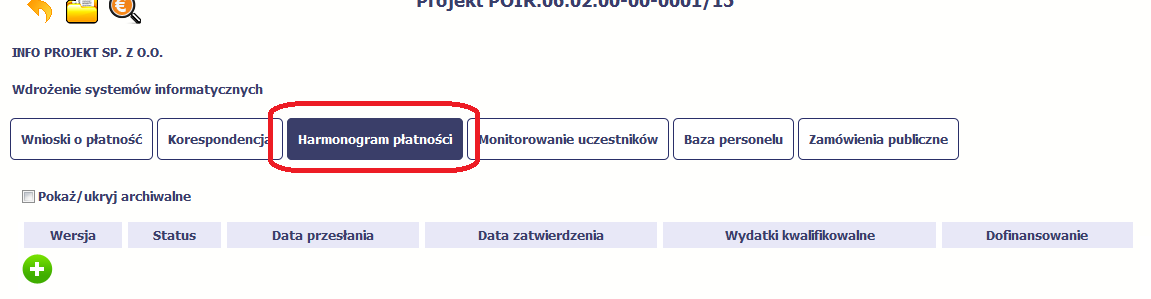 Ekran na którym znajdują się dane dotyczące Twojego harmonogramu podzielony jest na 3 elementyHarmonogram –tabela zawierająca nr wersji Twojego harmonogramu, oraz jego statusDane szczegółowe –tabela zawierająca dane szczegółowe harmonogramu, tj. podział na kwartały/miesiące oraz wartości kwotoweInformacje ogólne z karty umowy – sekcja nieedytowalna, prezentująca dla ułatwienia dane kwotowe z aktualnej wersji Twojej umowy wprowadzonej do systemu.Tworzenie i przesłanie harmonogramuPonowne przesłanie harmonogramuMoże się zdarzyć, że Twój harmonogram zostanie wycofany do Ciebie przez instytucję do poprawy. Wycofany harmonogram możesz edytować i przesłać ponownie. Jeżeli chcesz, możesz go też usunąć i utworzyć zupełnie nowy. Jeżeli wprowadziłeś/aś dane w kwartałach/ miesiącach, które się zakończyły to edytowanie wartości dla tych pól jest zablokowane po wycofaniu harmonogramu przez instytucję.Wersje harmonogramuSystem automatycznie nadaje numer kolejnym wersjom harmonogramu płatności. Jeżeli Twój harmonogram zostanie zatwierdzony przez instytucję, możesz utworzyć jego kolejną wersję poprzez funkcję Przygotuj harmonogram. Kolejna wersja harmonogramu tworzona jest na podstawie poprzedniego, zatwierdzonego przez instytucję. Aby ułatwić tworzenie nowego harmonogramu, SL2014 inicjuje nową wersję z danymi zawartymi w ostatnim, zatwierdzonym harmonogramie. Jeżeli w ramach poprzedniej wersji harmonogramy znajdowały się kwartały/ miesiące które się zakończyły, to edytowanie wartości dla tych pól jest zablokowane.Harmonogram jaki tworzysz jest niezależnym dokumentem składanym w ramach twojego projektu. Aktualizujesz dane w nim zawarte a więc tworzysz jego nową wersje zgodnie z zasadami i terminami ustalonymi z instytucją udzielającą wsparcia. Harmonogramy w projektach rozliczanych w formule partnerskiej Specyficznym rodzajem harmonogramu w systemie jest harmonogram zbiorczy funkcjonujący dla projektów rozliczanych w formule partnerskiej (na umowie zaznaczone w systemie pole Projekt partnerski). Jeżeli jesteś osobą uprawnioną (na podstawie umowy) w takim projekcie, to proces składania harmonogramu jest nieco odmienny od standardowego, opisanego w poprzednich częściach instrukcji. Partner wiodący jest odpowiedzialny za kontakty z instytucją odpowiedzialną za weryfikację harmonogramu, a inny partner/partnerzy – za rozliczanie się ze swojego zakresu projektu poprzez tworzenie tzw. harmonogramów częściowych. Taki obowiązek mają wszyscy partnerzy w projekcie, również Partner wiodący. Każdy z partnerów posiada dedykowaną sobie zakładkę, w której wprowadza harmonogramy częściowe.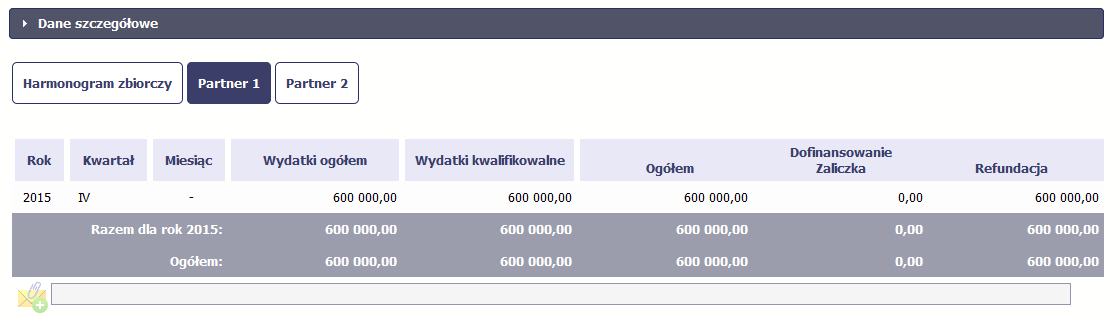 Wszystkie pola i funkcjonalności opisane w rozdziale 7 Harmonogram są takie same dla częściowych harmonogramów, z tym że dane odnoszą się do działań danego w projekcie. Pewne różnice występują jedynie w samym procesie ich przekazywania i rozliczania się z instytucją.Tworzenie częściowego harmonogramuAby rozpocząć tworzenie częściowego harmonogramu, wybierz funkcję Przygotuj harmonogram, która jest dostępna dla każdego z partnerów projektu. Wybór funkcji automatycznie tworzy harmonogram zbiorczy oraz wszystkie harmonogramy częściowe. Harmonogram zbiorczy wyświetla w trybie odczytu dane zsumowane z harmonogramów częściowych.Partner wiodący widzi zawsze harmonogram zbiorczy w trybie odczytu oraz wszystkie harmonogramy częściowe uzupełniane przez partnerów. Pozostali partnerzy widzą harmonogram zbiorczy w trybie odczytu oraz wyłącznie swój harmonogram częściowy.Proces uzupełniania danych w częściowym harmonogramie i wszelkich reguł z tym związanych jest analogiczny jak dla harmonogramów w projektach nierozliczanych w formule partnerskiej. Został on opisany w rozdziale 7.1 Tworzenie i przesłanie harmonogramu.Przesłanie harmonogramu zbiorczegoPo uzupełnieniu danych przez wszystkich partnerów partner wiodący w projekcie przesyła harmonogram zbiorczy do instytucji.Aby to zrobić, wybierz funkcję Prześlij widoczną w zakładce Harmonogram zbiorczy.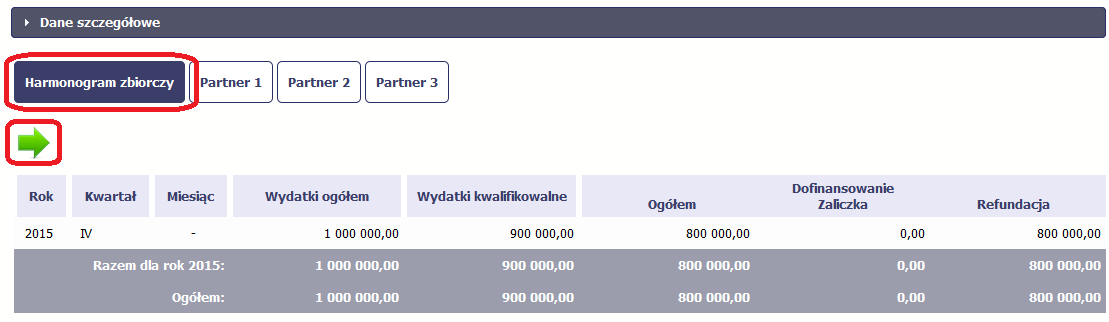 Jeśli któryś z partnerów edytuje swój harmonogram częściowy, partner wiodący nie będzie miał możliwości przesłania harmonogramu zbiorczego do instytucji.Monitorowanie uczestników projektuMonitorowanie uczestników projektu to funkcjonalność systemu umożliwiająca monitorowanie uczestników projektów realizowanych ze środków UE. Gromadzone dane dotyczą osób fizycznych oraz instytucji objętych wsparciem. Jeżeli instytucja odpowiedzialna za weryfikację Twojego wniosku wymaga od Ciebie przesyłania tego typu informacji, powinieneś skorzystać z tej funkcjonalności. Co do zasady funkcjonalność jest wykorzystywana w ramach projektów współfinansowanych ze środków EFS. W przypadku projektów współfinansowanych środkami EFRR funkcjonalność jest wykorzystywana tylko w sytuacji zawarcia stosownych zapisów umownych a dostępność pól na formularzu jest ograniczona w stosunku do projektów w ramach EFS - opisano to poniżej. Uwaga Jeżeli twój projekt jest realizowany w systemie jako projekt rozliczany w formule partnerskiej, to dostęp do tej funkcjonalności ma tylko Partner wiodący.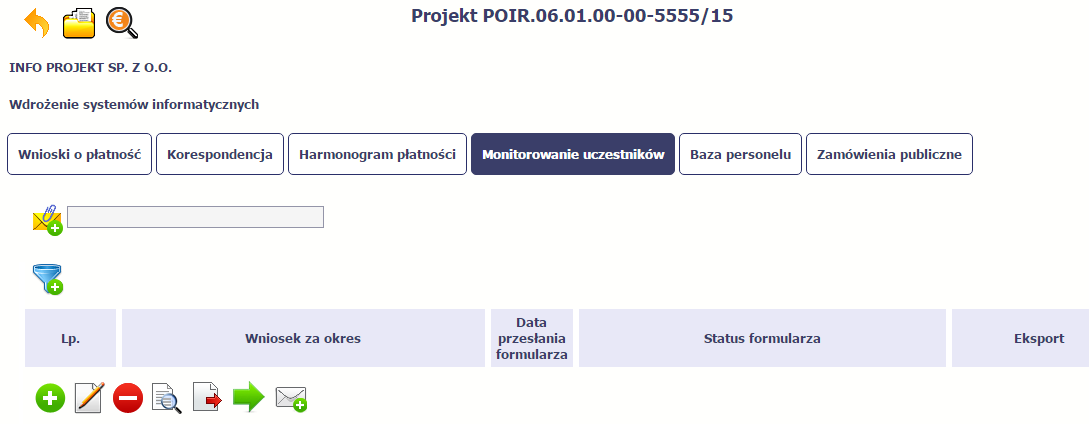 INFORMACJE PODSTAWOWE – dotyczy projektów współfinansowanych ze środków Europejskiego Funduszu SpołecznegoDane dotyczące uczestników projektów zbierane są w momencie rozpoczęcia udziału osoby lub instytucji/ podmiotu w projekcie. Uczestnika projektu należy wykazać w SL2014 w momencie rozpoczęcia udziału w pierwszej formie wsparcia w projekcie (np. szkoleniu).Wykazuj jako uczestników wyłącznie te osoby i instytucje/ podmioty, które można zidentyfikować i uzyskać od nich zakres danych niezbędnych do wypełnienia modułu.Warunkiem koniecznym do wprowadzenia informacji o udziale uczestnika będącego osobą fizyczną w projekcie jest zapewnienie danych w szczególności dla wspólnych wskaźników produktu odnoszących się do następujących danych osobowych: status na rynku pracy, wiek, wykształcenie, płeć, sytuacja gospodarstwa domowego. Jeżeli nie jest możliwe określenie wszystkich wymaganych danych osobowych, nie możesz wykazywać danej osoby jako uczestnika projektu 
w systemie.Dane dotyczące uczestnika projektu wykazujesz tylko raz w ramach projektu. Oznacza to, że dany PESEL lub NIP może być w projekcie wykazany tylko raz, niezależnie od liczby udzielonych form wsparcia (szkoleń, doradztwa, etc.). Jeżeli masz wątpliwości co do sposobu uzupełnienia danych dotyczących uczestnika i przypisania go do właściwej kategorii, zwróć uwagę na zapisy Słownika który jest załącznikiem do Podręcznika, na definicje zawarte w Wytycznych o których mowa na końcu tego rozdziału oraz definicje zawarte na Wspólnej Liście Wskaźników Kluczowych dla EFS.Masz obowiązek aktualizacji danych dotyczących uczestników w systemie dotyczących sytuacji uczestnika po zakończeniu udziału w projekcie oraz danych teleadresowych. Pozostałe dane nie podlegają aktualizacji. W przypadku powrotu uczestnika do projektu po uprzednio zakończonym udziale, informacje odnoszące się do sytuacji osoby po zakończonym udziale należy usunąć z systemu oraz wypełnić ponownie do czterech tygodni po zakończeniu przez niego udziału 
w projekcie. Pozostałe dane uczestnika, z wyjątkiem danych kontaktowych, nie podlegają aktualizacji.Uzupełniając dane dotyczące uczestników projektów opieraj się w szczególności na następujących dokumentach/ opracowaniach:Słowniku głównych pojęć – stanowiącym załącznik do Podręcznika Beneficjenta.Wytycznych w zakresie:monitorowania postępu rzeczowego realizacji programów operacyjnych na lata 2014-2020;warunków gromadzenia i przekazywania danych w postaci elektronicznej na lata 2014-2020;realizacji przedsięwzięć z udziałem środków Europejskiego Funduszu Społecznego w obszarze rynku pracy na lata 2014-2020;realizacji przedsięwzięć w obszarze włączenia społecznego i zwalczania ubóstwa z wykorzystaniem środków Europejskiego Funduszu Społecznego 
i Europejskiego Funduszu Rozwoju  Regionalnego na lata 2014-2020;realizacji przedsięwzięć z udziałem środków Europejskiego Funduszu Społecznego w obszarze przystosowania przedsiębiorców i pracowników do zmian na lata 2014-2020;realizacji przedsięwzięć z udziałem środków Europejskiego Funduszu Społecznego w obszarze edukacji na lata 2014-2020.Przygotowanie formularzaAby rozpocząć przygotowywanie formularza zawierającego dane o uczestnikach Twojego projektu, w tabeli wybierz funkcję Przygotuj formularz 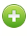 Formularz zawierający dane o uczestnikach jest podzielony na 3 sekcje:Informacje o projekcieDane instytucji otrzymujących wsparcieDane uczestników otrzymujących wsparcie – indywidualni i pracownicy instytucjiUzupełnij dane uczestników, którzy przystąpili do projektu i nie zostali jeszcze uwzględnieni w formularzu oraz zaktualizuj/ uzupełnij dane uczestników już wcześniej wprowadzonych (np. w zakresie sytuacji osoby po zakończonym udziale w projekcie).W przypadku, gdy w projekcie został już przesłany formularz, system inicjuje nowy formularz z danymi uczestników z ostatniego formularza. Uwaga! !Nowotworzony formularz inicjuje się każdorazowo danymi z poprzednio przesłanego formularza z najpóźniejszą datą w polu „Wniosek za okres do”.  Musisz pamiętać, że jeśli w formularzu z datą za wcześniejszy okres dokonywałeś poprawy w związku z weryfikacją przez instytucję, to zmiany te musisz także nanieść na kolejny formularz – przed przekazaniem go do instytucji. System pozwala na pracę na danym formularzu wielu osobom równocześnie, więc możesz wprowadzać dane uczestników/instytucji dzieląc się pracą z innymi. Każdorazowe dodanie danej osoby/instytucji skutkuje zapisem tej informacji w systemie.Informacje o projekcieSekcja zawiera następujące pola:Dane instytucji otrzymujących wsparcieAby rozpocząć wprowadzanie danych uczestników, wybierz w tabeli funkcję Dodaj 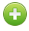 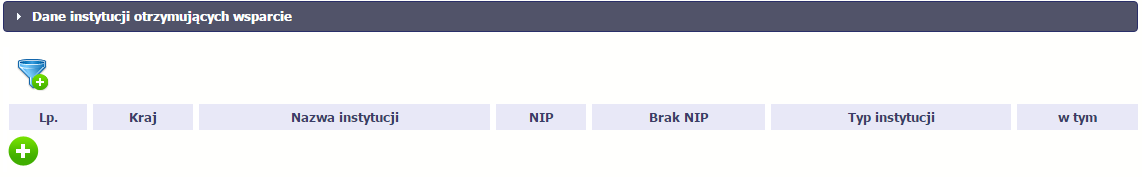 W otwartym oknie Dane instytucji otrzymujących wsparcie uzupełnij następujące dane:Dane uczestników otrzymujących wsparcie – indywidualni i pracownicy instytucjiAby rozpocząć wprowadzanie danych uczestników, wybierz w tabeli funkcję Dodaj 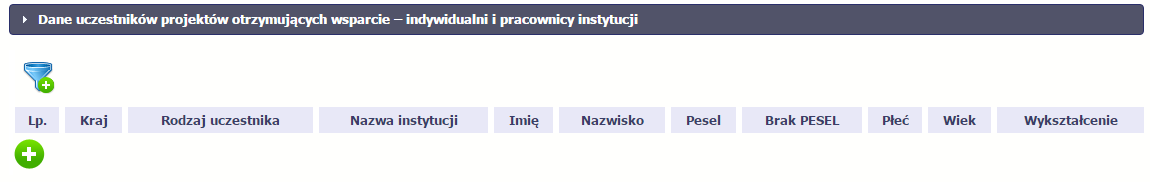 W otwartym oknie Dane uczestników otrzymujących wsparcie – indywidualni i pracownicy instytucji uzupełnij następujące dane:Zapisywanie formularzaW każdym momencie pracy nad utworzeniem formularza, możesz go zapisać, tak aby nie tracić tego, co już zdążyłeś/aś zrobić i kontynuować pracę w innym terminie.W tym celu, wybierz funkcję Zapisz , dostępną na górze ekranu.Każdorazowo, podczas każdego zapisu system sprawdza poprawność danych, które wprowadziłeś/aś i jeżeli nie brakuje danych wymagalnych do zapisu całego formularza, 
jest on zapisywany i będziesz miał do niego dostęp w dowolnym momencie.Przesyłanie formularzaPo utworzeniu formularza, możesz przekazać go do instytucji, która go zweryfikuje. Aby to zrobić, wybierz funkcję Prześlij .Jeżeli Twój formularz będzie zawierał nieprawidłowe dane, np. nie zostaną uzupełnione wszystkie wymagane pola, system poinformuje Cię o tym specjalnym komunikatem. SL2014 w specjalnym bloku Wynik walidacji wyświetlonym nad formularzem precyzyjnie wskaże, które dane są niepoprawne. Po poprawie danych, wybierz ponownie funkcję Prześlij. Jeżeli formularz nie będzie zawierał już błędów, to SL2014 wyświetli komunikat o przesłaniu formularza do instytucji.Uwaga! Będziesz mógł przesłać formularz wyłącznie wtedy, jeśli wniosek o płatność z którym jest powiązany ten formularz był przekazany do instytucji.Ponowne przesłanie formularzaMoże się zdarzyć, że Twój formularz zostanie wycofany do Ciebie przez instytucję do poprawy. Wycofany formularz możesz edytować i przesłać ponownie. 
Jeżeli chcesz, możesz go też usunąć i utworzyć zupełnie nowy.Pamiętaj, że dane poprawiane w wycofanym formularzu (np. dodanie formy wsparcia dla jednego z uczestników projektu) nie aktualizują się w innym/ch formularzu/ach. Musisz zatem poprawić dane także we wszystkich formularzach mających status: W przygotowaniu.Obsługa formularzaSL2014 udostępnia Ci szereg możliwości związanych z obsługą Twojego formularza. Funkcjonalności te zostały opisane poniżej.Edycja formularzaMożesz edytować formularz, jednak tylko taki, który nie został wysłany do instytucji. W celu edycji, wybierz funkcję Edytuj 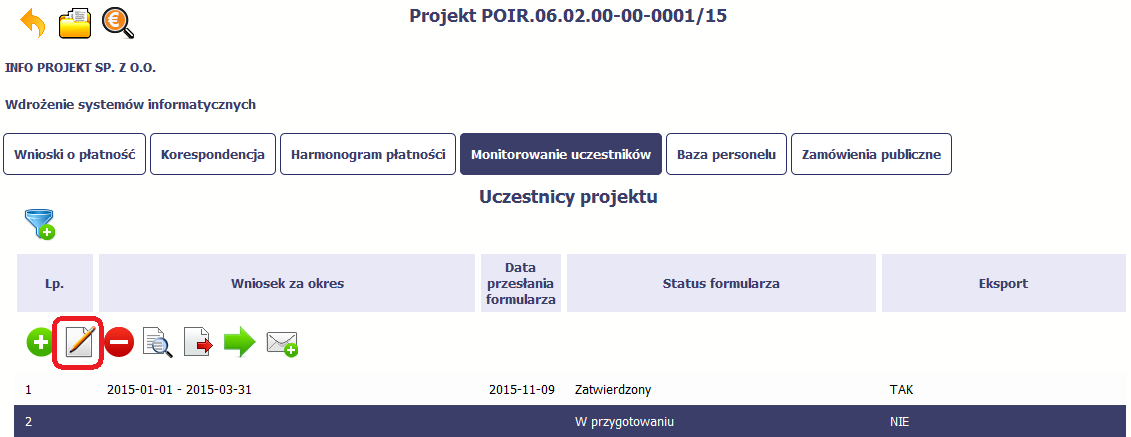 Usuwanie formularzaMożesz usunąć swój formularz, jednak tylko taki, który nie został wysłany do instytucji lub został wycofany przez Instytucję. W celu usunięcia, wybierz funkcję Usuń 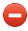 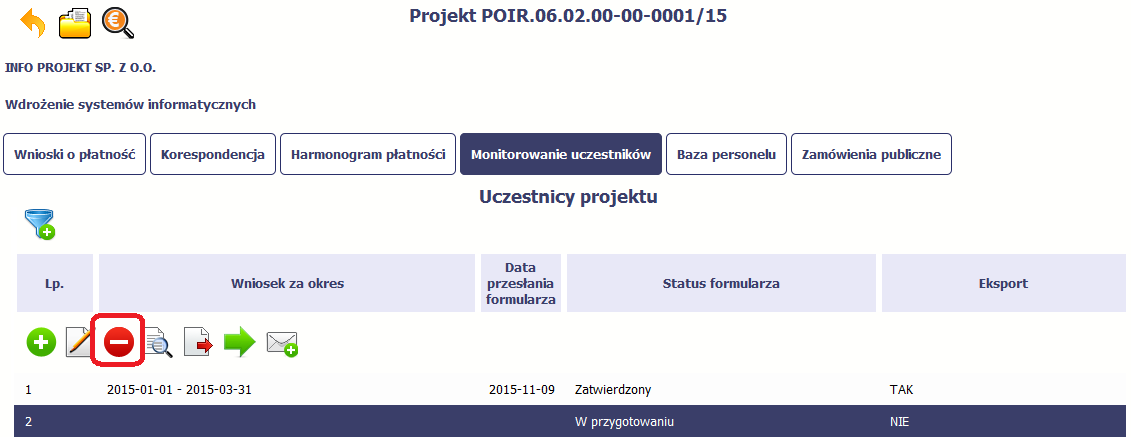 Podgląd formularzaKażdy formularz, niezależnie od jego statusu, może być otwarty w tzw. trybie odczytu, bez możliwości edytowania. W tym celu, wybierz funkcję Podgląd 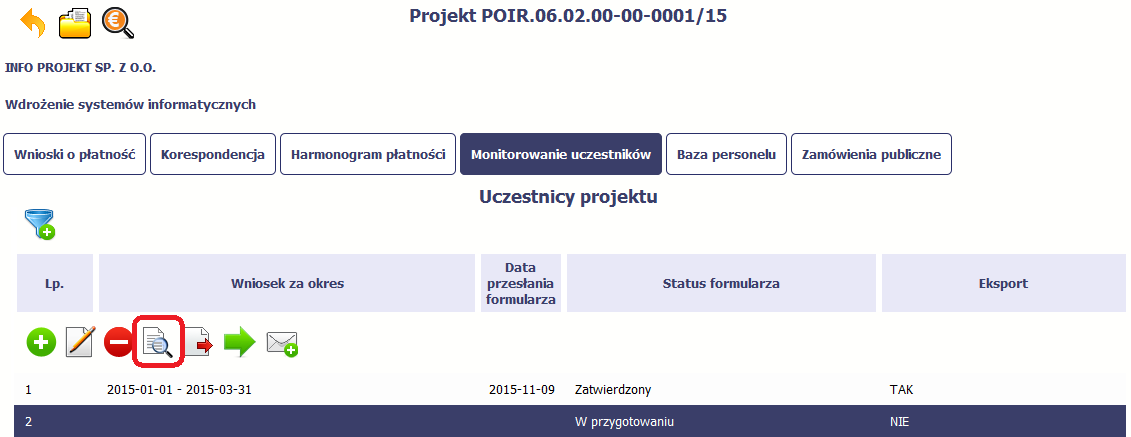 Eksport formularzaMożesz wyeksportować dane zawarte w twoim formularzu do pliku csv. Twój formularz zawiera dane osobowe i dlatego, każdorazowy eksport danych 
z systemu musi być odnotowany i będziesz musiał wprowadzić informację dotyczącą powodu takiego eksportu.Aby rozpocząć eksport danych, wybierz funkcję Eksportuj 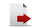 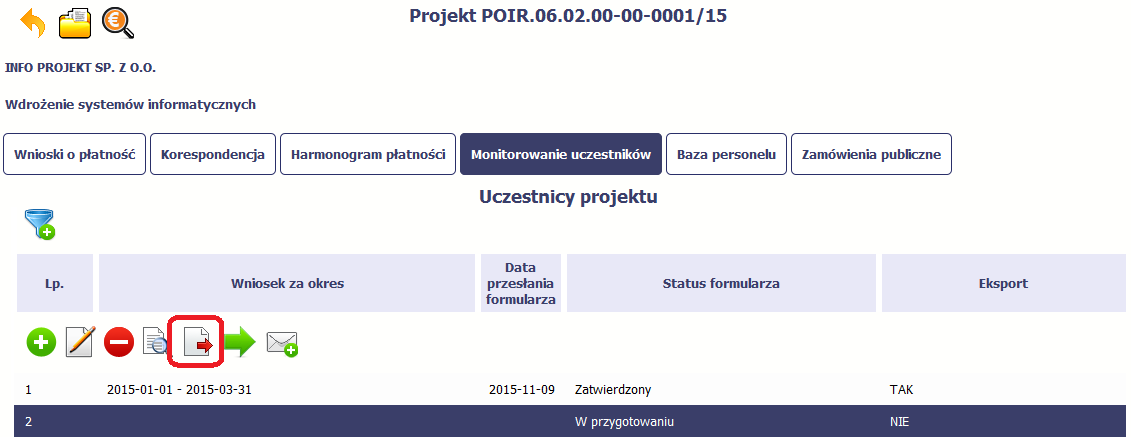 Po wyborze funkcji eksportu system prezentuje okno Informacja o udostępnieniu danych w którym musisz wprowadzić informację dotyczącą przyczyny i adresata danych, jakie eksportujesz.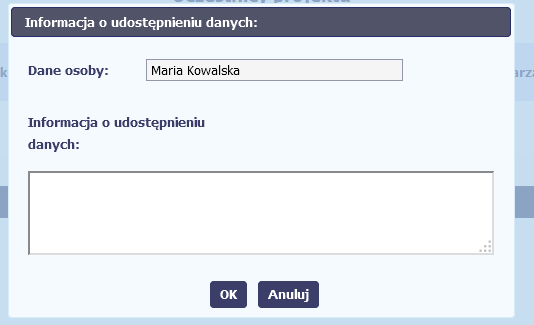 Po uzupełnieniu danych, system wygeneruje dla Ciebie plik csv, który możesz otworzyć lub zapisać na dysku lokalnym.Pamiętaj! W Systemie są przetwarzane dane osobowe (w tym, dane wrażliwe) i na mocy m.in. regulaminu pracy w Systemie, który zaakceptowałeś jesteś zobowiązany przestrzegać szczegółowych przepisów prawa w tym obszarze!Import danych z pliku .csvMożesz importować dane do formularza poprzez zewnętrzny plik .csv. Szczegółowy opis tego procesu znajdziesz w pkt. 8.1.1 Informacje o projekcie.FiltrowanieMożliwe jest wyszukiwanie danych według wybranych przez Ciebie kryteriów. Aby skorzystać z możliwości filtrowania danych, wybierz funkcję Filtruj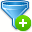 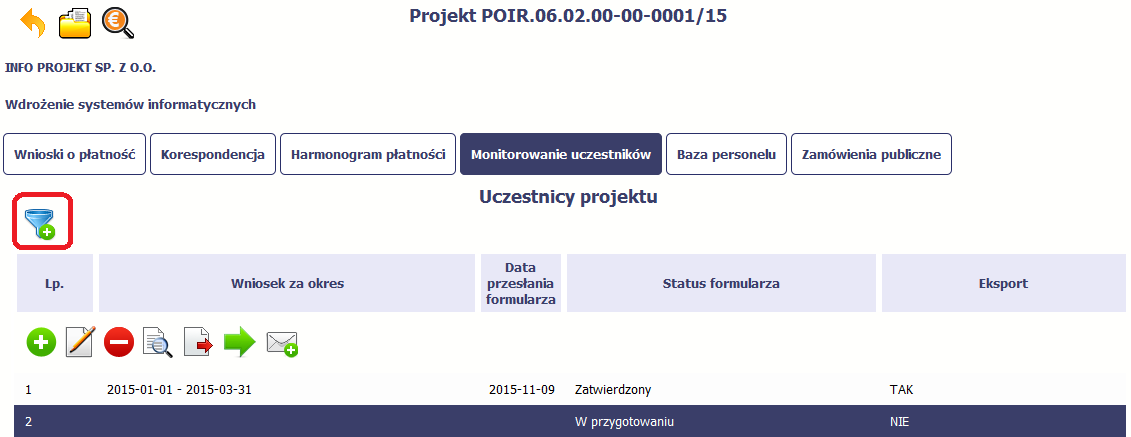 W otwartym oknie Ustawienia filtra zawierającym większość pól z formularza, możesz wpisać wybrane przez siebie parametry i potwierdzić swój wybór funkcją OK.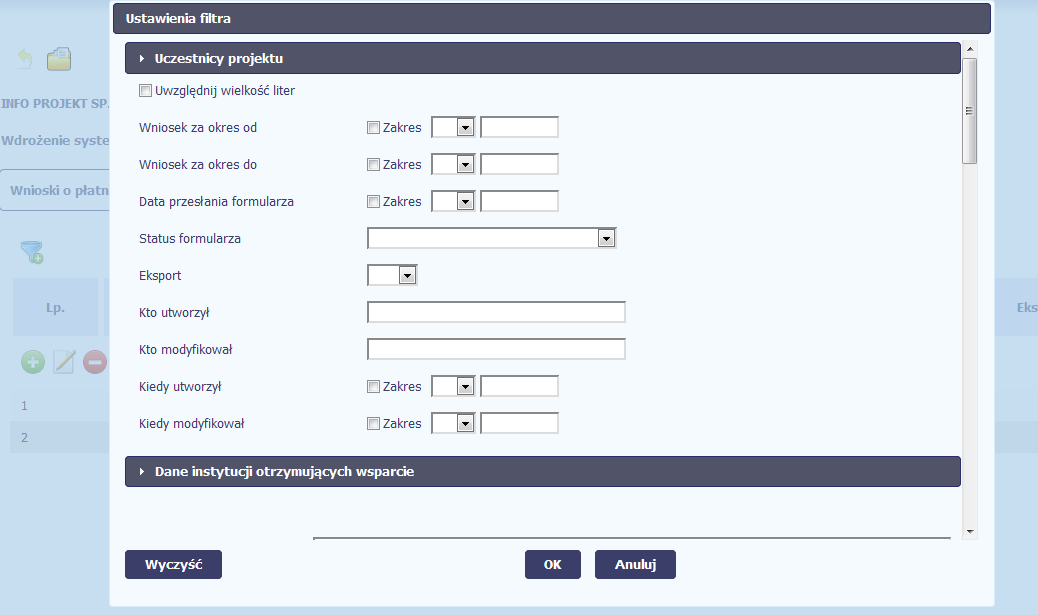 Jeżeli dane na ekranie są przefiltrowane, system informuje o tym poprzez specjalny komunikat widoczny ponad tabelą.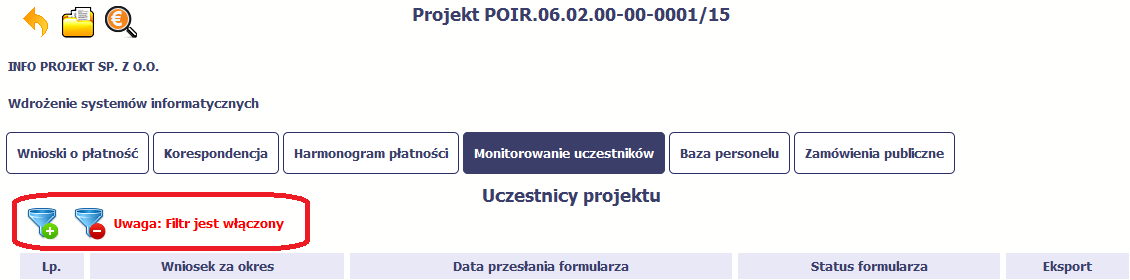 Aby usunąć filtr, należy wybrać funkcję Wyczyść filtr 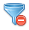 Wysyłanie wiadomościSystem umożliwia wysłanie wiadomości do instytucji odpowiedzialnej za weryfikację formularza bez konieczności przechodzenia do modułu Korespondencja odpowiedzialnego za wszelką korespondencję w ramach projektu. Możesz skorzystać z tej opcji wybierając funkcję Wyślij wiadomość 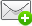 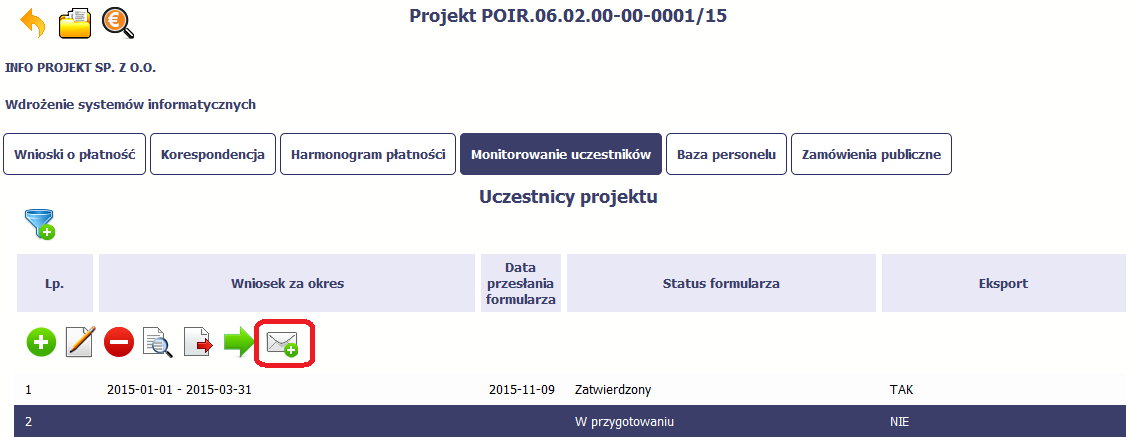 Zamówienia publiczneZamówienia publiczne to funkcjonalność systemu umożliwiająca gromadzenie wszelkich danych dotyczących zamówień publicznych w ramach realizowanego projektu, 
oraz zawartych w ramach tych zamówień kontraktów i ich wykonawców. Jeśli jesteś zobowiązany/a do stosowania Prawa Zamówień Publicznych, a wartość zamówień 
i konkursów przekracza próg 30 000 EUR (zgodnie z art. 4 ust. 8 ustawy Prawo zamówień publicznych (Dz.U. 2004 nr 19 poz. 177 z późniejszymi zmianami)), za pomocą tej funkcjonalności przekaż informacje o wszystkich przetargach niezależnie od trybu ich ogłoszenia (przetarg nieograniczony, negocjacje bez ogłoszenia, zamówienia z wolnej ręki, itd.). Informacje powinieneś wprowadzić niezwłocznie po rozstrzygnięciu postępowania przetargowego i zawarciu umowy z wykonawcą. Bez wprowadzonej informacji o podpisanej umowie z wykonawcą nie powinieneś/aś rozliczać wydatków związanych z tym zamówieniem we wniosku o płatność.W ramach jednego zamówienia możesz wprowadzić maksymalnie 500 kontraktów.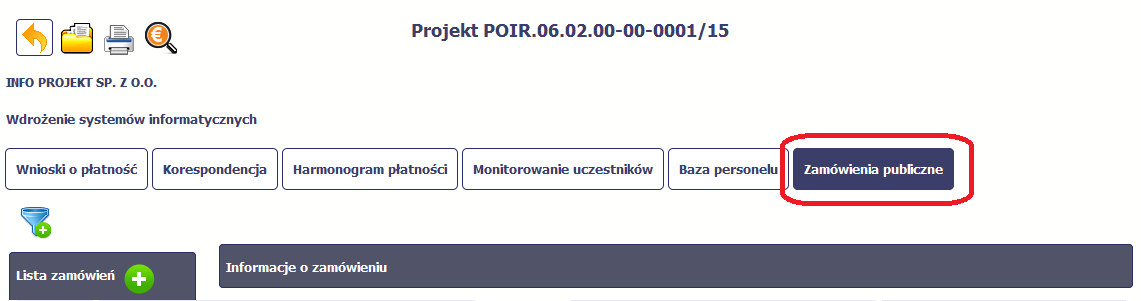 Ekran głównyEkran widoczny dla Ciebie podzielony jest na 3 zasadnicze sekcje:Lista zamówieńInformacje o zamówieniuInformacje o kontrakcieLista zamówieńSekcja zawiera numery zamówień publicznych dotychczas zarejestrowanych w systemie. Gdy zaznaczysz dany wiersz, masz możliwość podglądu w pozostałych sekcjach szczegółowych informacji o danym zamówieniu i powiązanych z nim zarejestrowanych kontraktów. Aby rozpocząć dodawanie informacji o zamówieniu, wybierz funkcję Dodaj zamówienie  dostępną w belce z nazwą opisywanej sekcji.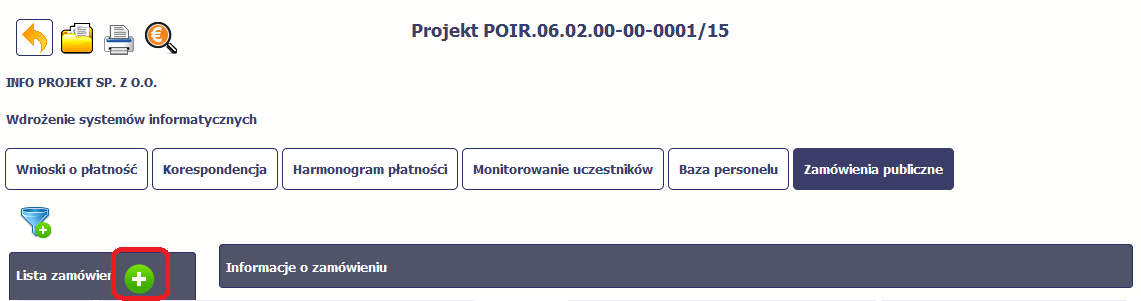 Informacje o zamówieniuPo wyborze funkcji Dodaj zamówienie system prezentuje następujące pola:Informacje o kontrakciePo przesłaniu informacji o zamówieniu, zgodnie z opisem w punkcie 9.2 Przesłanie informacji o zamówieniu/kontrakcie, możliwe jest dodanie informacji o kontrakcie 
w ramach tego zamówienia. Jeśli w ramach jednego zamówienia publicznego podpisałeś/aś więcej niż jedną umowę z wykonawcą, powinieneś/aś zarejestrować informację o każdej z nich.Należy wybrać funkcję Dodaj kontrakt. System prezentuje następujące pola:Przesłanie informacji o zamówieniu/kontrakciePonowne przesłanie informacji o zamówieniu/kontrakcieMoże się zdarzyć, że Twoja informacja zostanie wycofana do Ciebie przez instytucję do poprawy. Wycofaną informację możesz edytować i przesłać ponownie. Jeżeli chcesz, możesz ją też usunąć i utworzyć zupełnie nową.Filtrowanie danychMożliwe jest wyszukiwanie danych na ekranie według wybranych przez Ciebie kryteriów. Aby skorzystać z możliwości filtrowania danych, wybierz funkcję Filtruj 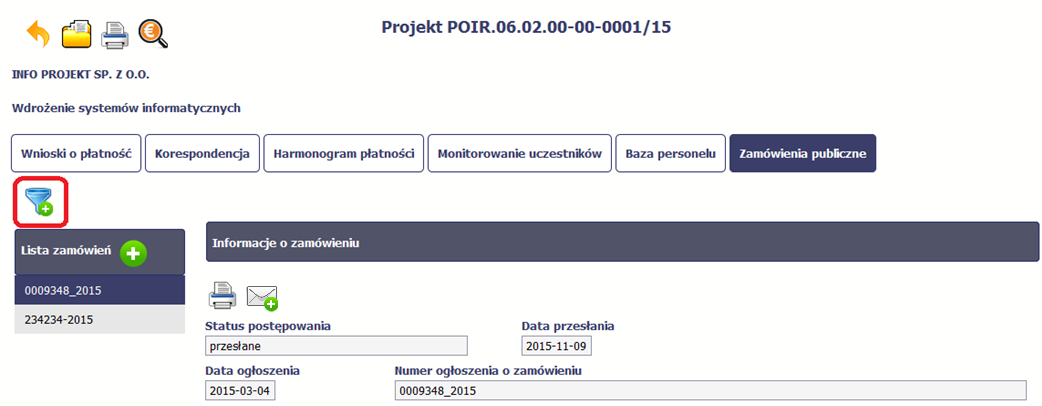 W otwartym oknie Ustawienia filtra zawierającym wszystkie pola z obu sekcji, możesz wpisać wybrane przez siebie parametry i potwierdzić swój wybór funkcją OK.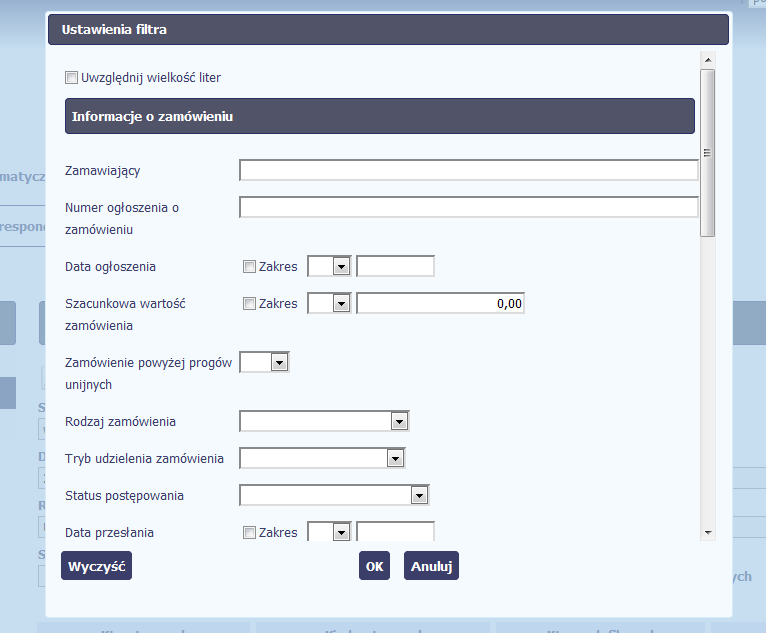 Jeżeli dane na ekranie są przefiltrowane, system informuje o tym poprzez specjalny komunikat widoczny ponad sekcją Lista zamówień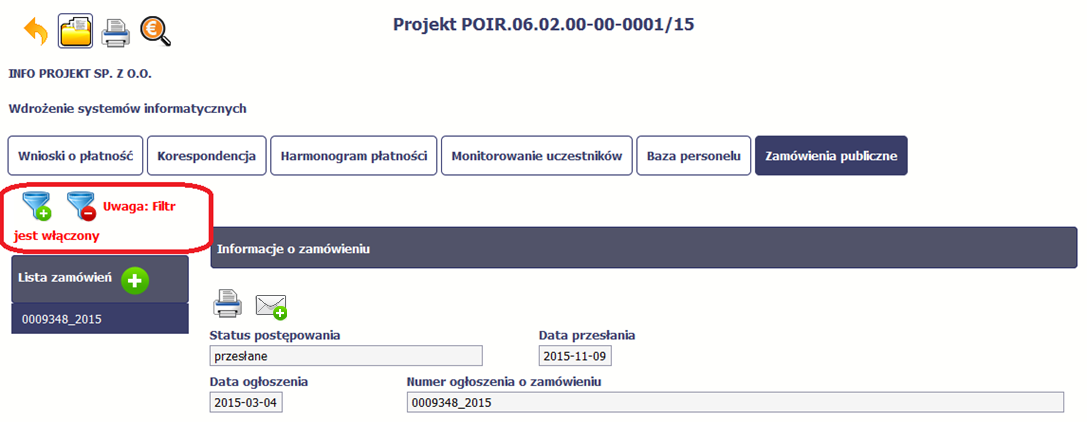 Aby usunąć filtr, należy wybrać funkcję Wyczyść filtr Wysyłanie wiadomościSystem umożliwia wysłanie wiadomości do instytucji odpowiedzialnej za weryfikację Twojego wniosku bez konieczności przechodzenia do modułu Korespondencja odpowiedzialnego za wszelką korespondencję w ramach projektu. Możesz skorzystać z tej opcji wybierając funkcję Wyślij wiadomość .Baza personeluBaza personelu to funkcjonalność systemu umożliwiająca gromadzenie wszelkich danych dotyczących osób zaangażowanych do pracy w projekcie, m.in. formy zaangażowania czy jego wymiaru. Masz obowiązek wypełniania bazy personelu wynikający z Twojej umowy o dofinansowanie oraz Wytycznych w zakresie kwalifikowalności wydatków w ramach Europejskiego Funduszu Rozwoju Regionalnego, Europejskiego Funduszu Społecznego oraz Funduszu Spójności w okresie programowania 2014-2020. W bazie powinny znaleźć się dane osób zaangażowanych do realizacji zadań lub czynności w ramach projektu, które wykonują osobiście – zgodnie z aktualną definicją personelu projektu w Wytycznych.Zalecamy, żebyś uzupełniał dane bieżąco, na pewno nie później niż przed przekazaniem do instytucji wniosku o płatność zawierającego wydatki danego personelu.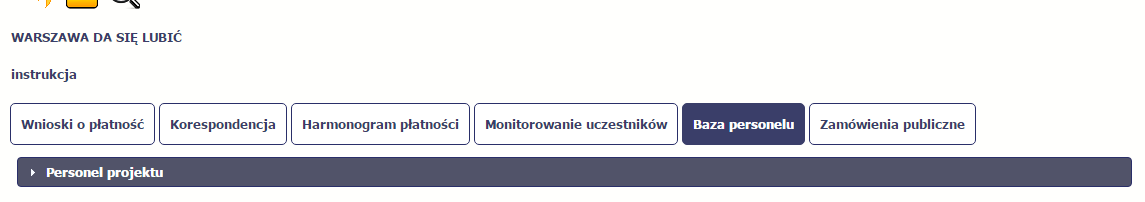 Ekran głównyEkran widoczny dla Ciebie podzielony jest na 3 zasadnicze sekcje:Personel projektu (w tym sekcja służąca do nawigacji pomiędzy zaangażowanymi osobami - Lista personelu),Czas pracy.Personel projektuSekcja zawiera numery PESEL osób dotychczas zarejestrowanych w systemie. Gdy zaznaczysz dany wiersz, masz możliwość podglądu w pozostałych sekcjach szczegółowych informacji o danej osobie. Aby rozpocząć dodawanie informacji o osobie, z poziomu sekcji Lista personelu wybierz funkcję Dodaj personel  dostępną w belce z nazwą opisywanej sekcji.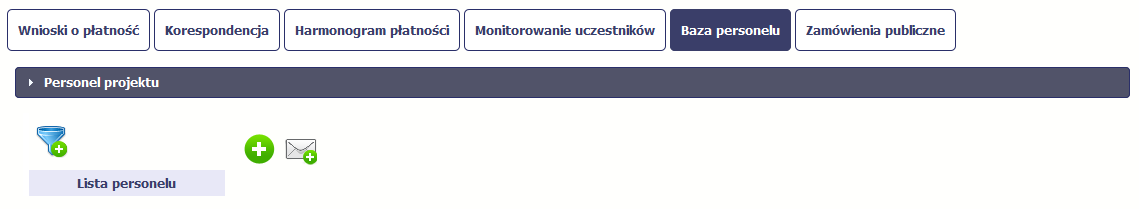 Po wyborze funkcji Dodaj personel system prezentuje następujące pola:Czas pracyPo zapisaniu informacji o personelu jest możliwe uzupełnienie szczegółowych informacji o czasie pracy danej osoby. Jeżeli dana osoba ma więcej niż jedno stanowisko, uzupełnij dane dotyczące każdego z nich – poprzez wybór odpowiedniego przycisku w sekcji Personel projektu. Uwaga! Możesz wykazać kilka przedziałów godzinowych dla jednego dnia (np.: jeżeli personel pracuje kilka godzin rano i po południu).. Tzw. godziny lekcyjne przelicz na godziny zegarowe.Czas pracy jest zablokowany do edycji dla informacji o statusie: przesłany. Jeżeli chcesz poprawić dane w zakresie czasu pracy dla przesłanego miesiąca, poproś instytucję o jego wycofanie.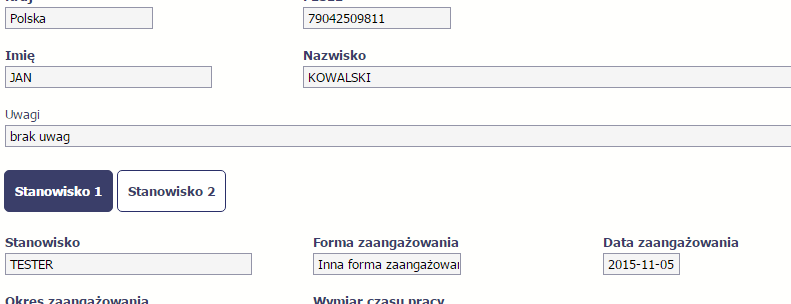 Aby wprowadzać dane dotyczącego innego okresu zaangażowania danej osoby, musisz wybrać odpowiedni wiersz w sekcji Okres zaangażowania. Wybrany okres będzie podświetlony.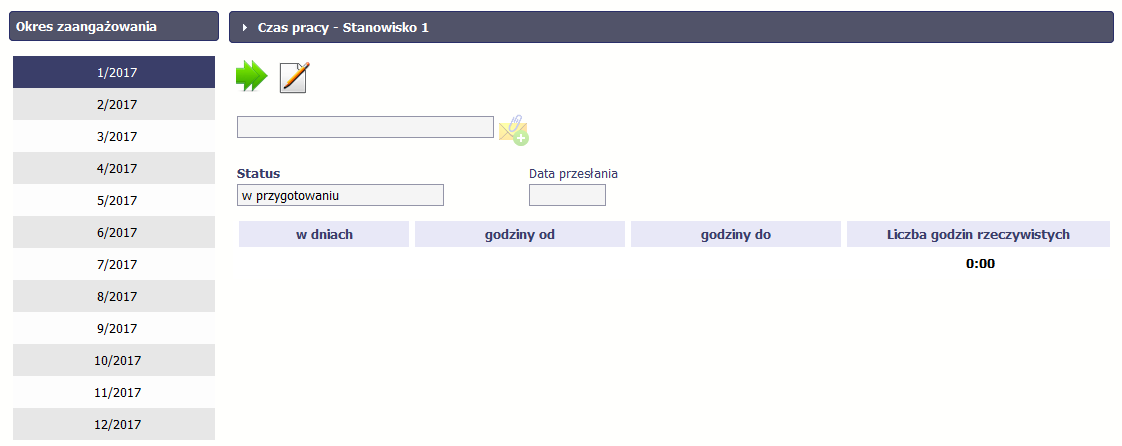 Wybierz funkcję Edytuj . 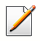 System prezentuje następujące funkcje:Inicjuj dane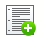 Za pomocą tej funkcji możesz zainicjować dane w całej sekcji. W osobno otwartym oknie system pozwala na określenie czasu pracy danej osoby w dniach oraz godzinach – domyślnie są to wszystkie dni robocze w wybranym okresie (tj. bez sobót i niedziel). 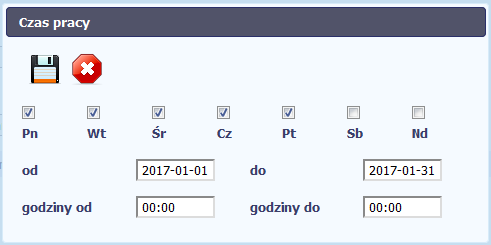 Jeśli w polu do wprowadzisz datę z kolejnych miesięcy, system analogicznie zainicjuje kolejne miesiące. Jeżeli wcześniej uzupełniłeś już kolejne miesiące zostaniesz poproszony o potwierdzenie czy chcesz nadpisać te dane.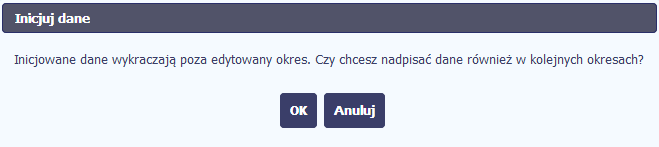 Inicjowanie danych w kolejnych okresach nie jest możliwe, jeśli czas pracy za kolejny okres został już przekazany.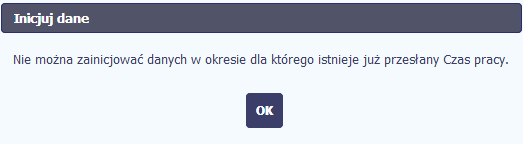 w dniach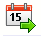 Po wyborze tej funkcji możesz kolejno na kalendarzu wskazywać w których dniach dana osoba będzie zaangażowana do pracy w projekcie. Po wyjściu z kalendarza 
(kliknij gdziekolwiek poza tabelą z dniami) możesz edytować godziny pracy danej osoby w wybranych dniach. Uwaga! Pamiętaj, aby dla każdego wybranego dnia liczba godzin była większa od zera.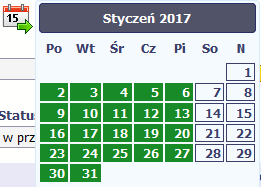 Zapisz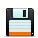 Wybór tej funkcji powoduje zapis wprowadzonych danych.Anuluj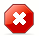 Za pomocą tej funkcji możesz anulować wprowadzanie danych i dotychczasową pracę w tej sekcji.Wyczyść dane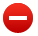 Funkcja pozwala na wyczyszczenie danych wprowadzonych dla danego okresu jeśli nie jest zaznaczony żaden wiersz lub usunięcie wybranego dodatkowego przedziału godzinowego w danym dniu, jeśli wiersz z tym przedziałem został zaznaczony.Dodaj przedział czasowy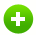 Funkcja pozwala na dodanie kolejnego przedziału godzinowego dla zaznaczonego dnia.Możesz również zaimportować czas pracy za pomocą dedykowanego pliku xls. Plik do importu wskaż za pomocą funkcji Przeglądaj.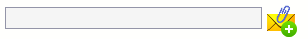 Po jego wzór zgłoś się do swojego opiekuna projektu/instytucji z którą podpisałeś umowę.W pliku xls wskaż daty i godziny w prawidłowym formacie (patrz: przykład niżej). Za pomocą pliku możesz importować dane dla wielu miesięcy jednocześnie. Jeśli chcesz zaimportować dane dotyczące wielu miesięcy musisz wywołać import z pierwszego miesiąca dla którego określone zostały przedziały czasu (np. jeśli w pliku .xls są określone daty od kwietnia do lipca to import powinieneś wykonać z poziomu kwietnia).W ramach pliku możesz wpisać wielokrotnie ten sam dzień z innymi przedziałami godzinowymi. Przedziały godzinowe nie powinny na siebie nachodzić.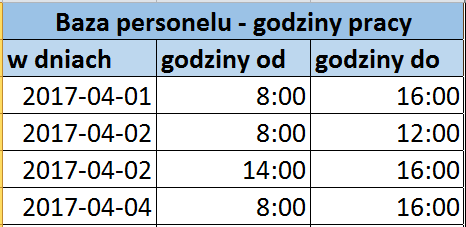 Dodatkowo, sekcja zawiera 3 pola:Przesłanie informacji o czasie pracyPonowne przesłanie informacji o personelu/czasie pracyMoże się zdarzyć, że Twoje informacje zostaną wycofane do Ciebie przez instytucję do poprawy. Wycofaną informację możesz edytować i przesłać ponownie. Jeżeli chcesz, możesz ją też usunąć i utworzyć zupełnie nową.Filtrowanie danychMożliwe jest wyszukiwanie danych na ekranie według wybranych przez Ciebie kryteriów. Aby skorzystać z możliwości filtrowania danych, wybierz funkcję Filtruj 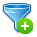 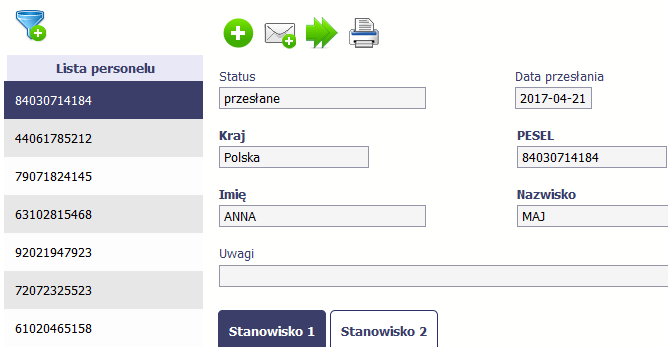 W otwartym oknie Ustawienia filtra zawierającym większość pól z obu sekcji, możesz wpisać wybrane przez siebie parametry i potwierdzić swój wybór funkcją OK.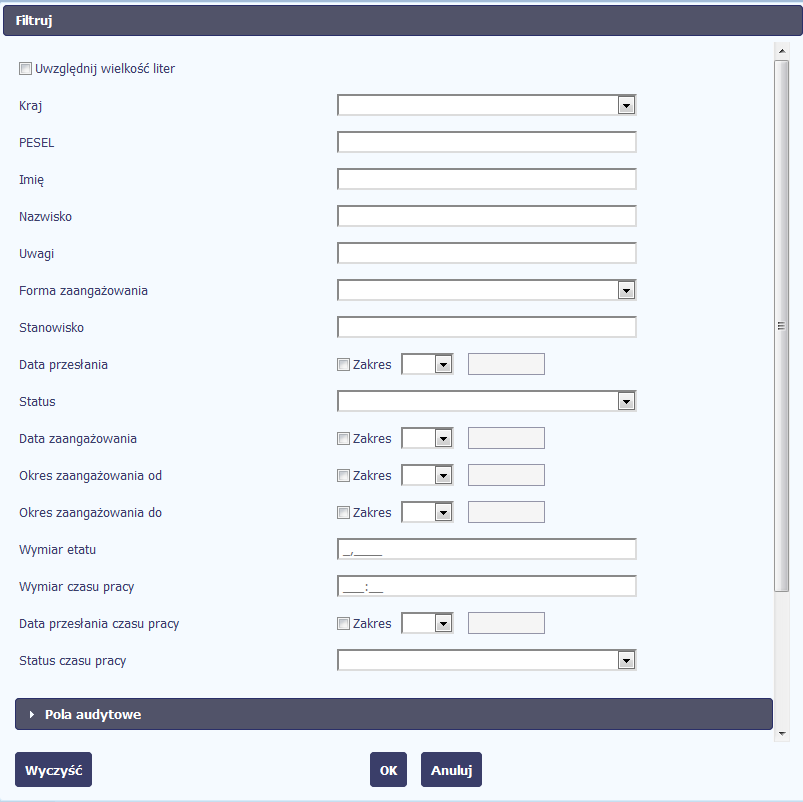 Jeżeli dane na ekranie są przefiltrowane, system informuje o tym poprzez specjalny komunikat widoczny ponad sekcją Lista personelu.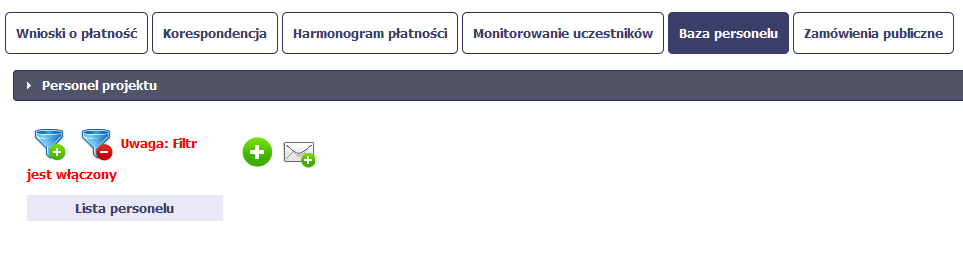 Aby usunąć filtr, należy wybrać funkcję Wyczyść filtr 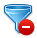 Baza personelu w projektach rozliczanych w formule partnerskiejSpecyficznym rodzajem projektu w systemie jest projekt rozliczany w formule partnerskiej. W przypadku takich projektów każdy z partnerów rejestruje dane w zakresie personelu projektu, który go dotyczy. Partner wiodący widzi w trybie do odczytu wszystkie dane w ramach całego projektu, dla wszystkich partnerów. Jeżeli jesteś osobą uprawnioną (na podstawie umowy) w takim projekcie, to proces przesyłania informacji o personelu projektu i czasu pracy jest analogiczny jak opisany powyżej, jednak musisz się odnosić tylko do tych osób, które są zaangażowane w Twoją część projektu.Monitorowanie IFJest to funkcjonalność systemu umożliwiająca monitorowanie postępu realizacji projektów realizowanych ze środków UE polegających na wdrażaniu instrumentów finansowych, dostępna tylko w projektach, w których występują instrumenty finansowe. Gromadzone dane dotyczą podmiotów wdrażających dany instrument oraz podmiotów objętych wsparciem w ramach danego instrumentu. Przygotowanie formularzaAby rozpocząć przygotowywanie formularza zawierającego dane o odbiorcach ostatecznych i podmiotach wdrażających IF Twojego projektu wybierz funkcję Przygotuj formularz Po wybraniu ww. funkcji pojawi się okno zawierające Informacje o projekcie: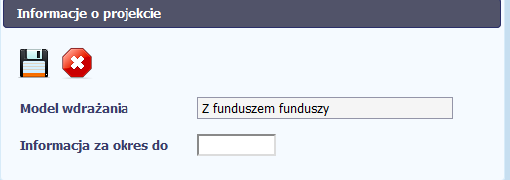 Formularz zawierający dane o IF jest podzielony na kilka sekcji:Informacje o projekcie;Środki wypłacone pośrednikom finansowym; Środki zaangażowane i wypłacone w ramach umów z ostatecznymi odbiorcami;Koszty zarządzania;Odsetki, inne zyski oraz kwoty zwrócone;Kwoty ponownie wykorzystane.Uzupełnij dane odbiorców ostatecznych i podmiotów wdrażających IF, którzy przystąpili do projektu i nie zostali jeszcze uwzględnieni w formularzu i/lub zaktualizuj/ uzupełnij dane już wcześniej wprowadzone (np. kwotę wypłaty środków dla odbiorcy ostatecznego).Jeśli w projekcie przesłałeś już co najmniej jeden formularz, na początku wprowadzania danych wskaż formularz, z którego system ma zainicjować dane.System pozwala na pracę na danym formularzu wielu osobom równocześnie, więc możesz wprowadzać dane dzieląc się pracą z innymi. Każdorazowe dodanie danych skutkuje zapisem tych informacji w systemie.Informacje o projekcieSekcja zawiera następujące pola: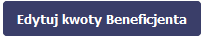 Możesz edytować dane związane z beneficjentem z sekcji:Koszty zarządzania Odsetki, inne zyski oraz kwoty zwrócone Kwoty ponownie wykorzystane 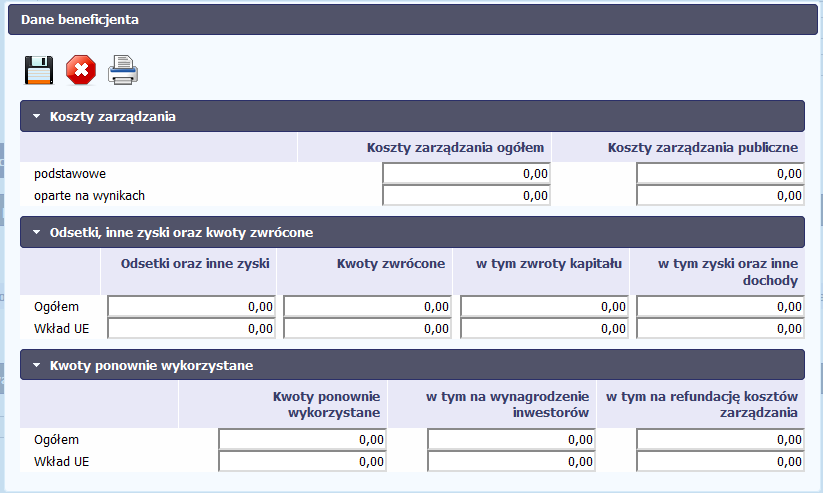 Środki wypłacone pośrednikom finansowymAby rozpocząć wprowadzanie danych uczestników wybierz w tabeli funkcję Dodaj 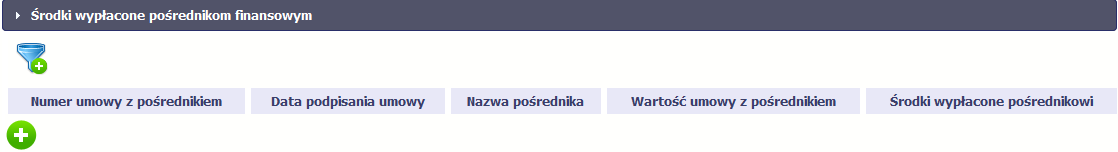 W otwartym oknie Dane pośrednika uzupełnij następujące dane:Środki zaangażowane w ramach umów z ostatecznymi odbiorcamiMożesz wypełnić tę część na dwa sposoby:poprzez import pliku xls,poprzez ręczne wprowadzenie danych do systemu.Możesz importować dane do formularza poprzez zewnętrzny plik .xls.  Jeżeli zdecydujesz się zaimportować dane z zewnętrznego pliku, musisz wykorzystać dedykowany do tego plik .xls. Po jego wzór zgłoś się do swojego opiekuna projektu/instytucji z którą podpisałeś umowę. Musisz pamiętać, że struktura tego pliku nie może być modyfikowana, ponieważ to uniemożliwi bezproblemowy import danych do systemu. Aby dokonać importu wybierz ikonę . 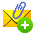 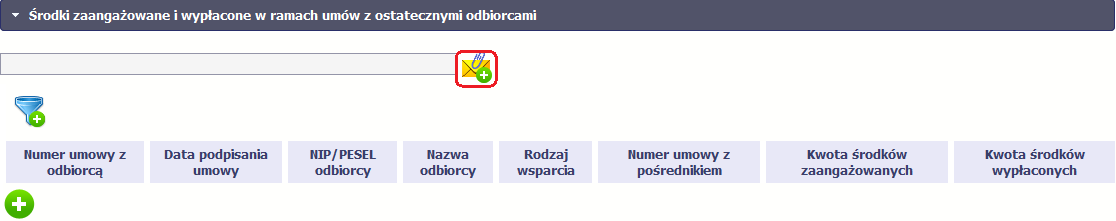 Po wyborze funkcji Przeglądaj  wskaż plik .xls, który chcesz zaimportować. Po wyborze pliku, jeżeli nie zawiera on błędów, dane są importowane do systemu, w którym tworzy się formularzAby rozpocząć wprowadzanie danych ręczenie, wybierz w tabeli funkcję Dodaj . Po wyświetleniu się okna uzupełnij pola dotyczące odbiorców ostatecznych zgodnie z opisem poniżej.Zapisywanie formularzaW każdym momencie pracy nad utworzeniem formularza możesz go zapisać, tak aby nie tracić tego, co już zdążyłeś/aś zrobić i kontynuować pracę w innym terminie.W tym celu, wybierz funkcję Zapisz , dostępną na górze ekranu.Każdorazowo, podczas każdego zapisu system sprawdza poprawność danych, które wprowadziłeś/aś i jeżeli nie brakuje danych wymagalnych do zapisu całego formularza, jest on zapisywany i będziesz miał do niego dostęp w dowolnym momencie.Przesyłanie formularzaPo utworzeniu formularza możesz przekazać go do instytucji, która go zweryfikuje. Aby to zrobić, wybierz funkcję Prześlij .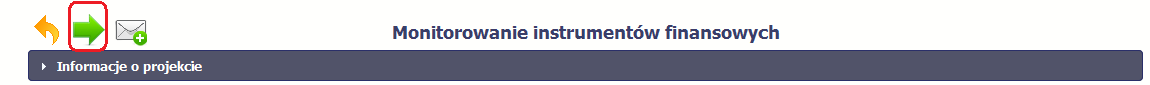 Jeżeli Twój formularz będzie zawierał nieprawidłowe dane, np. nie zostaną uzupełnione wszystkie wymagane pola, system poinformuje Cię o tym specjalnym komunikatem. SL2014 w specjalnym bloku Wynik walidacji wyświetlonym nad formularzem precyzyjnie wskaże, które dane są niepoprawne. Po poprawie danych wybierz ponownie funkcję Prześlij. Jeżeli formularz nie będzie zawierał już błędów, to SL2014 wyświetli komunikat o przesłaniu formularza do instytucji. Nie będzie możliwa jego edycja.Ponowne przesłanie formularzaMoże się zdarzyć, że Twój formularz zostanie wycofany do Ciebie przez instytucję do poprawy. Wycofany formularz możesz edytować i przesłać ponownie. 
Jeżeli chcesz, możesz go też usunąć i utworzyć zupełnie nowy.Obsługa formularzaSL2014 udostępnia Ci szereg możliwości związanych z obsługą Twojego formularza. Funkcjonalności te zostały opisane poniżej.Edycja formularzaMożesz edytować formularz, jednak tylko taki, który nie został wysłany do instytucji. W celu edycji, wybierz funkcję Edytuj 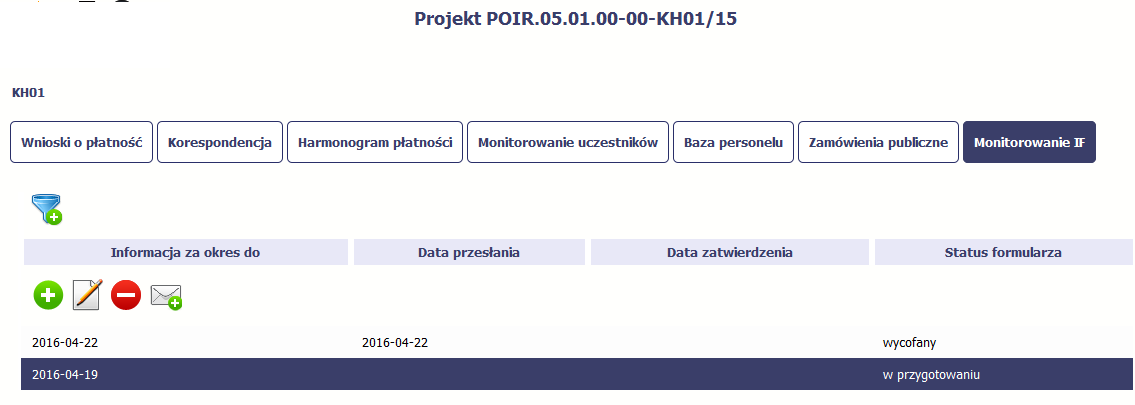 Usuwanie formularzaMożesz usunąć swój formularz, jednak tylko taki, który nie został wysłany do instytucji lub został wycofany przez Instytucję. W celu usunięcia wybierz funkcję Usuń Podgląd formularzaKażdy przesłany lub zatwierdzony formularz może być otwarty w tzw. trybie odczytu, bez możliwości edytowania. W tym celu wybierz funkcję Podgląd 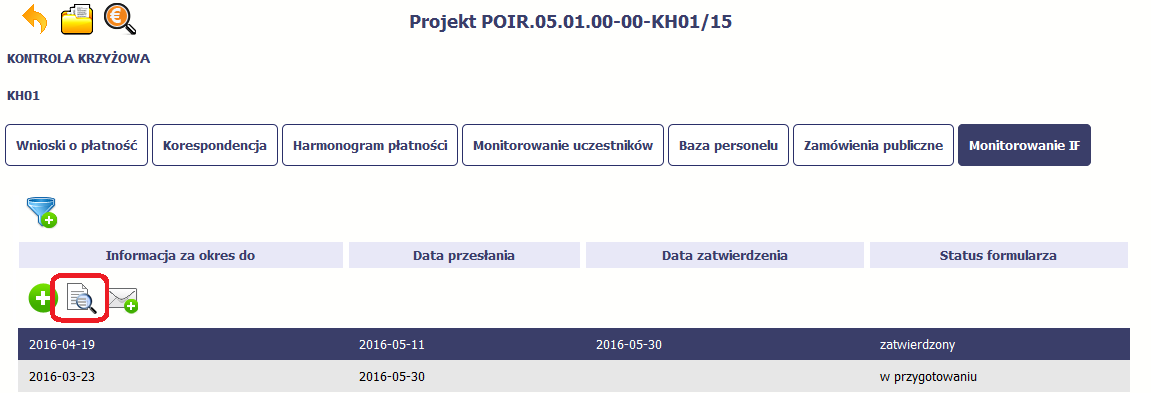 W trybie podglądu możesz także otworzyć informacje o konkrentym pośredniku finansowym lub ostatecznym odbiorcy.FiltrowanieMożliwe jest wyszukiwanie danych według wybranych przez Ciebie kryteriów. Aby skorzystać z możliwości filtrowania danych, wybierz funkcję FiltrujW otwartym oknie Ustawienia filtra zawierającym większość pól z formularza możesz wpisać wybrane przez siebie parametry i potwierdzić swój wybór funkcją OK.Jeżeli dane na ekranie są przefiltrowane, system informuje o tym poprzez specjalny komunikat widoczny ponad tabelą.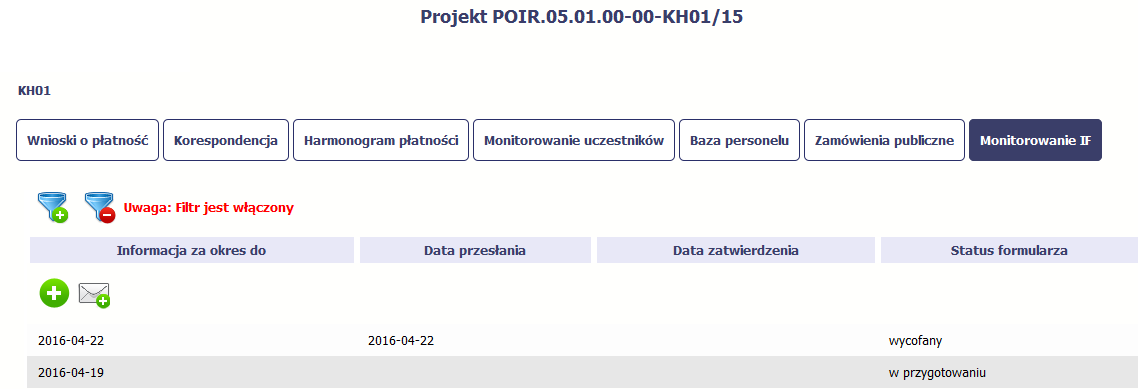 Aby usunąć filtr należy wybrać funkcję Wyczyść filtr wersja 1.801.05.2017 r.WYJAŚNIENIE DLA INSTYTUCJI UDZIELAJĄCEJ WSPARCIA – PROSZĘ USUNĄĆ W WERSJI ZATWIERDZONEJ:Dokument skonstruowano z myślą, aby poszczególne instytucje wdrażające, pośredniczące czy zarządzające miały możliwość jego rozbudowy, opisując te fragmenty systemu które mogą być wykorzystywane w sposób specyficzny dla danej kategorii projektów i rodzaju oferowanego wsparcia. Dlatego Podręcznik – w zależności od decyzji instytucji udzielającej wsparcia w danym działaniu - może się składać z dwóch części:części wspólnej dla całego programu operacyjnego,części dedykowanej wyłącznie danemu poddziałaniu, działaniu, osi priorytetowej lub programowi operacyjnemu. Są to miejsca, w których wskazano: 
MIEJSCE NA EWENTUALNE DOPRECYZOWANIE PRZEZ IW/IP/IZ SPOSOBU WYPEŁNIANIA DANYCH DLA DANEGO DZIAŁANIA/OSI/PROGRAMU. Zapisy szczegółowe: mogą stanowić załącznik do instrukcji,nie mogą być sprzeczne z zapisami ogólnymi.Dlatego w ramach dokumentu wyróżniono wspomnianą cześć ogólną oraz część dedykowaną (wskazane fragmenty w tekście z konkretnym wskazaniem programu i działania – np. działanie 1.1 POPC – w postaci konkretnych zapisów wyróżnionych innym kolorem czcionki).Twoja umowa może zawierać zapisy precyzujące zakres spraw i czynności, które nie mogą być prowadzone za pośrednictwem SL2014. 
W takim przypadku wymiana informacji nie odbywa się w systemie, tylko zgodnie ze sposobem określonym w umowie. Ze względów bezpieczeństwa w systemie jest monitorowany czas pracy każdego użytkownika. System automatycznie wylogowuje użytkownika po upływie 20 minut jego bezczynności. Dane, których nie zapiszesz w tym czasie zostaną utracone!W dalszej części tego Podręcznika znajdziesz informacje jak korzystać z funkcji Odśwież i wydłużać czas pracy.UWAGA!  Przed przystąpieniem do pracy w SL2014 upewnij się, czy korzystasz z aktualnej wersji przeglądarki -  SL2014 gwarantuje prawidłowe wyświetlanie danych na najwyższych stabilnych wersjach (tj. w wersjach aktualnych oraz dwóch wersjach 
poprzedzających wersję aktualną) wymienionych wyżej przeglądarek.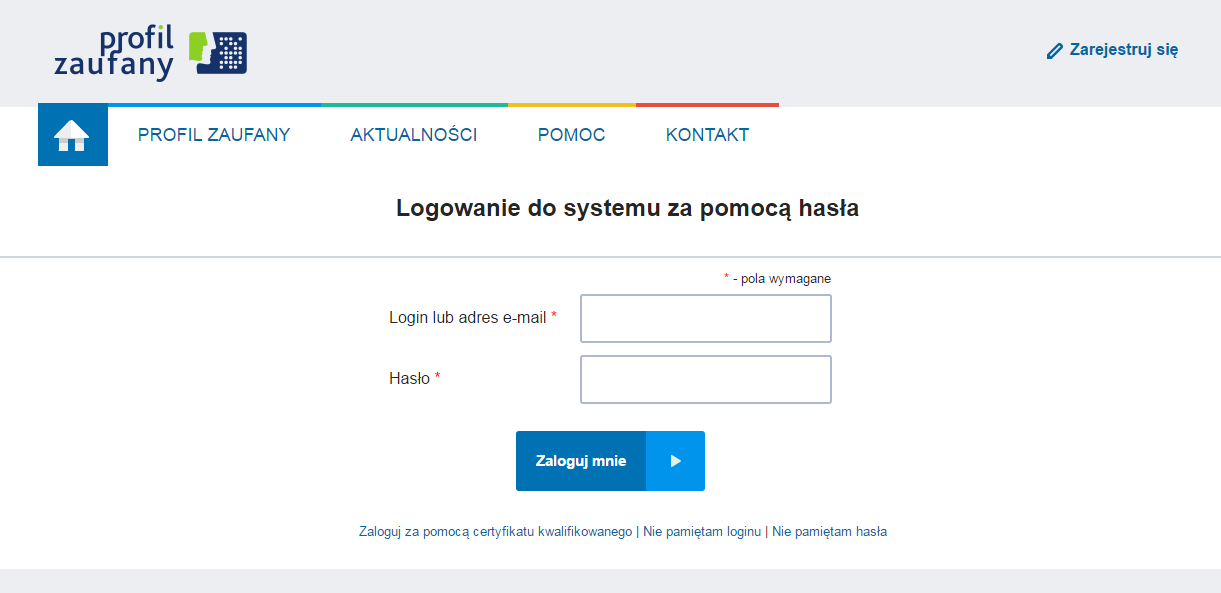 Po wyborze funkcji ePUAP następuje przekierowanie na portal ePUAP: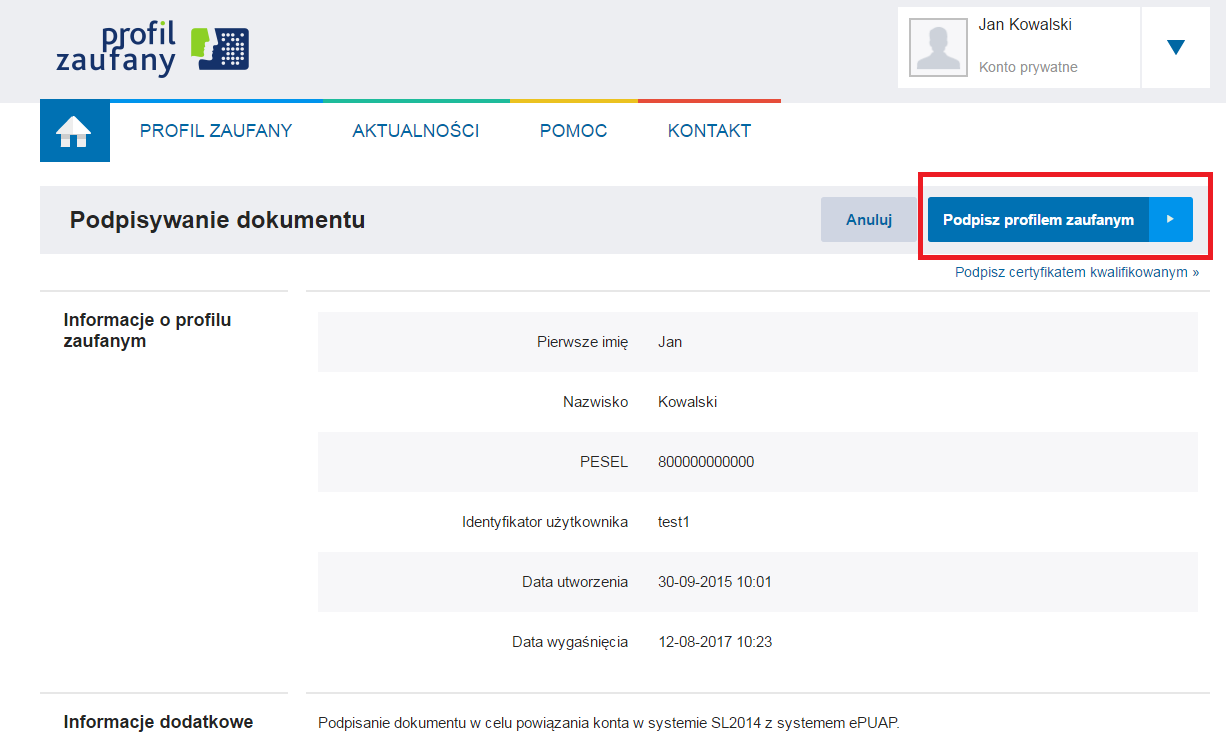 Po wprowadzeniu Loginu i Hasła system prosi 
o podpisanie dokumentu – wybierz funkcję Podpisz profilem zaufanym.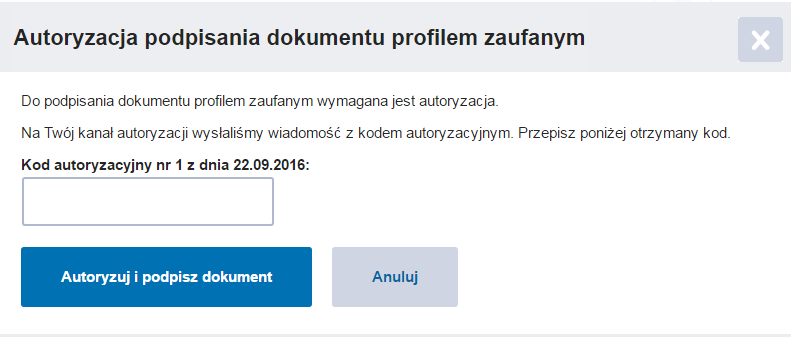 System poprosi Cię o potwierdzenie podpisu poprzez specjalny kod autoryzacyjny.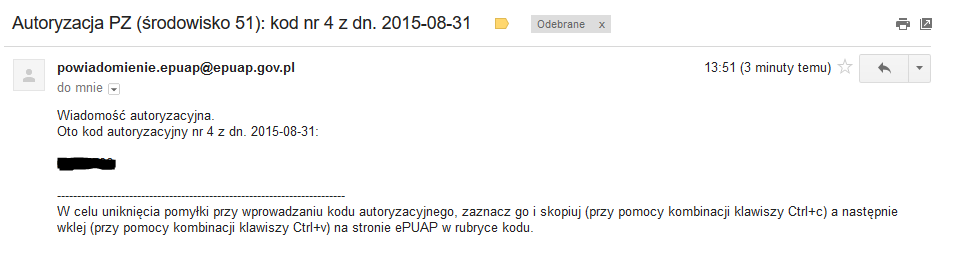 Otrzymasz maila lub sms-a (w zależności jakiego wyboru dokonałeś/aś podczas tworzenia Profilu Zaufanego) z kodem autoryzacyjnym dla tej czynności.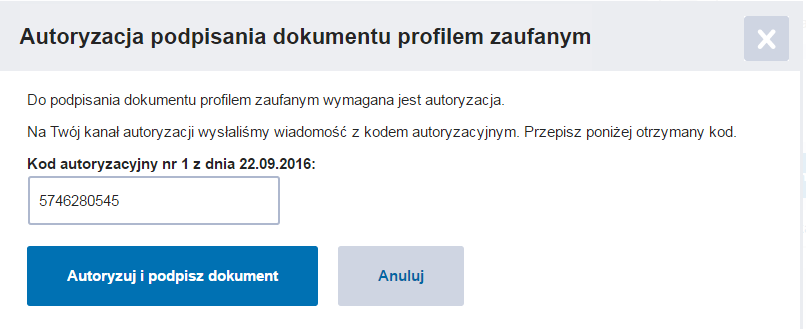 Potwierdź swój podpis przesłanym kodem. Jeżeli wprowadzony kod będzie prawidłowy, zostaniesz zalogowany do systemu.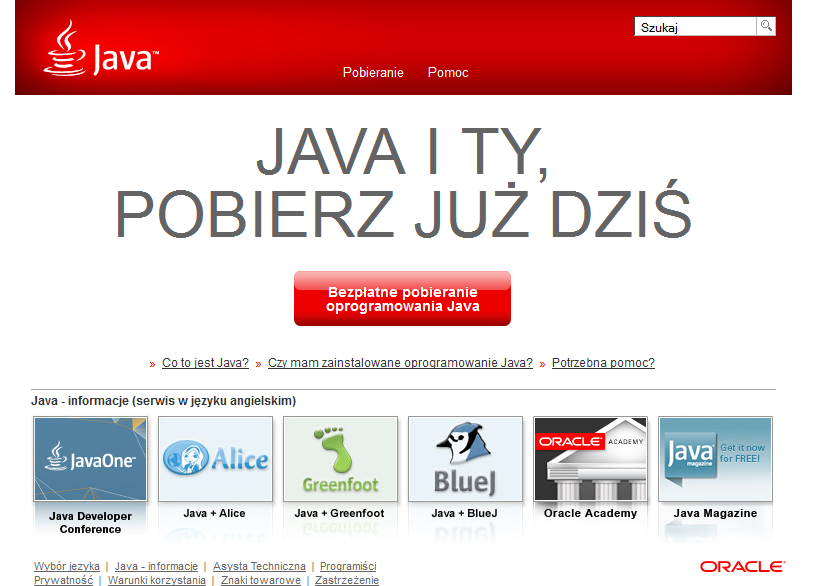 Po otwarciu strony wybierz pozycję Czy mam zainstalowane  oprogramowanie Java?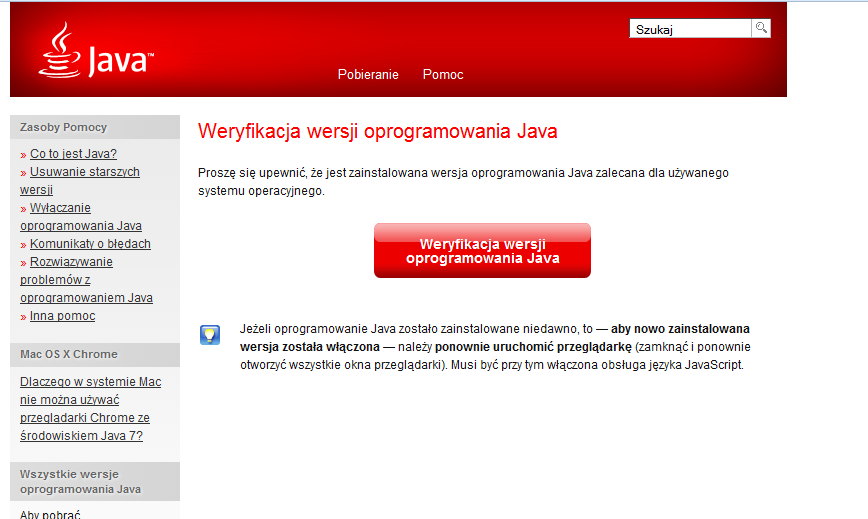 Wybierz funkcję Weryfikacja wersji oprogramowania Java.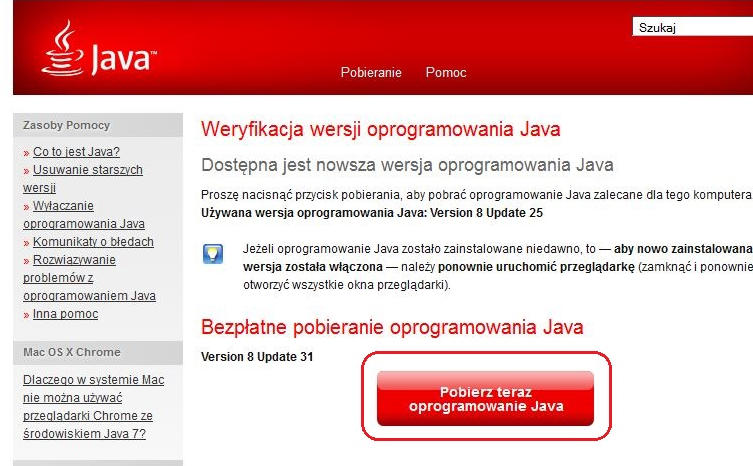 Jeżeli okaże się, że posiadasz nieaktualną wersję oprogramowania, wybierz funkcję Pobierz teraz oprogramowanie Java i postępuj zgodnie z komunikatami pojawiającymi się na ekranie, instalując najnowszą wersję Biblioteki Java.W przypadku ewentualnych problemów z instalacją, poproś o pomoc informatyka.Po upewnieniu się, że oprogramowanie Java jest aktualne, możesz rozpocząć logowanie przy użyciu certyfikatu kwalifikowanego. Upewnij się, że karta, której używasz do podpisu certyfikatem kwalifikowanym znajduje się w czytniku.Wybierz funkcję Certyfikat kwalifikowany.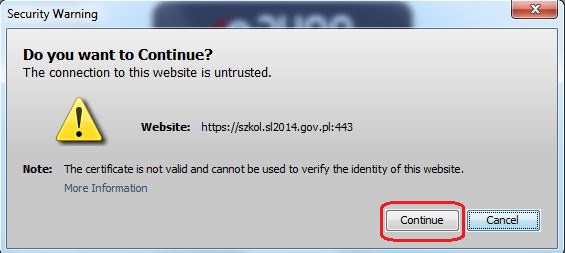 Jeśli po wybraniu funkcji Certyfikat kwalifikowany system wyświetli okno Security Warning wybierz opcję Continue.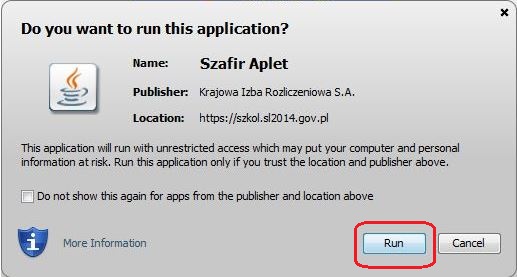 Jeśli w kolejnym kroku wyświetli się okno z pytaniem o uruchomienie aplikacji, 
wybierz Run. Aby to okno nie pojawiało się ponownie, zaznacz opcję Do not show this again for apps from the publisher and location above.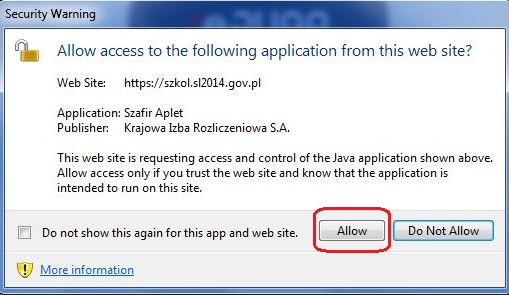 Jeśli w  kolejnym kroku pojawi się okno z pytaniem o dostęp, wybierz Allow. 
Aby to okno nie pojawiało się ponownie, zaznacz opcję Do not show this again for 
this app and web site.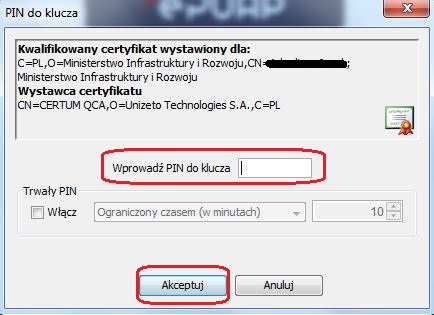 Po wpisaniu numeru PIN i zatwierdzeniu Akceptuj zalogujesz się do systemu.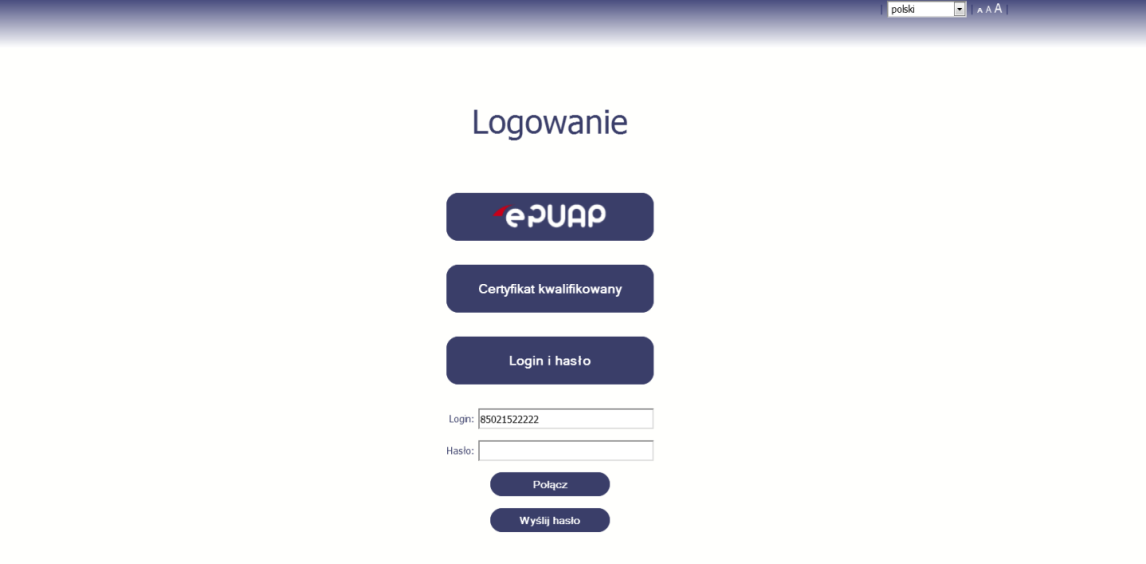 Pierwsze logowanie do systemuWprowadź login – to Twój numer PESEL.Jeżeli jesteś beneficjentem zagranicznym, wprowadź w polu Login swój adres e-mail wskazany na liście osób uprawnionych, będącej elementem umowy/decyzji o dofinansowaniu.Po wprowadzeniu wartości w polu Login wybierz funkcję Wyślij hasło.Kolejne logowanieWprowadź login oraz hasło, a następnie wybierz funkcję Połącz.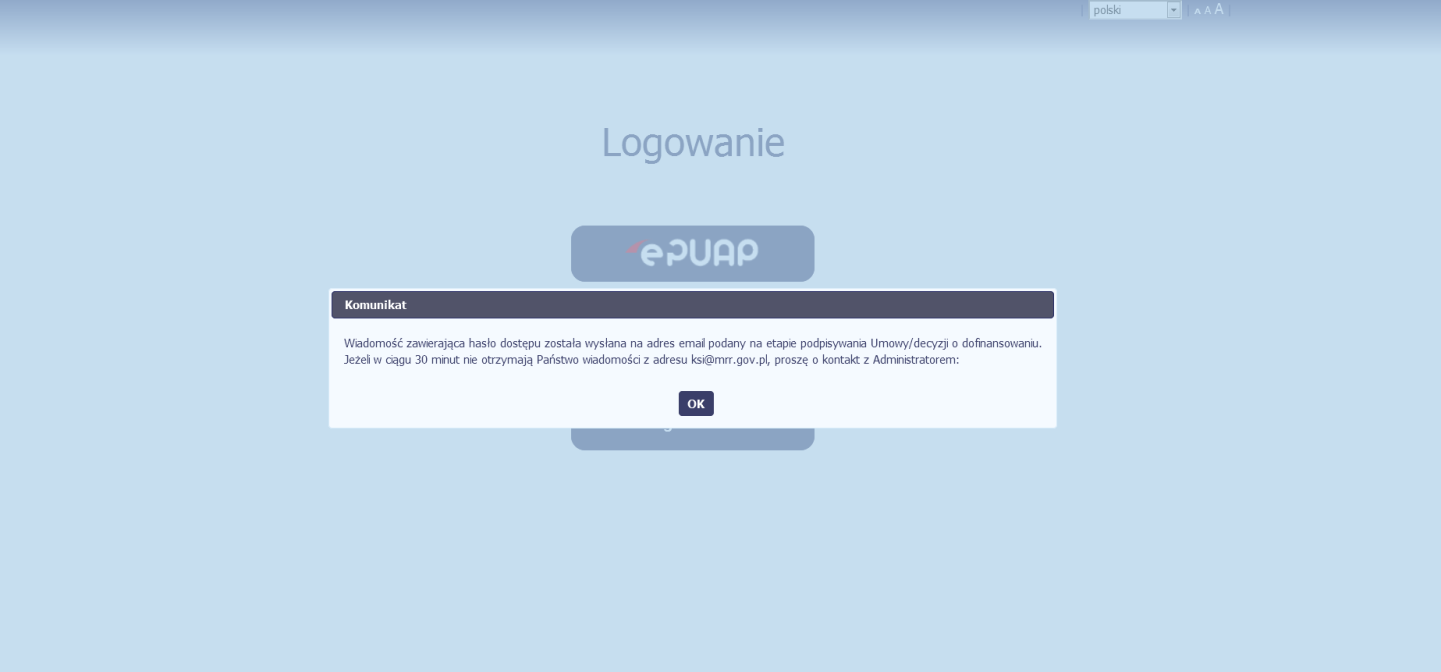 Pierwsze logowanie do SL2014System poinformuje Cię, że na adres poczty elektronicznej, który podałeś/aś na wniosku 
o nadanie dostępu dla osoby uprawnionej, wysłał wiadomość zawierającą hasło dostępu do systemu.  Przejdź do Twojej poczty elektronicznej, przeczytaj  wiadomość.  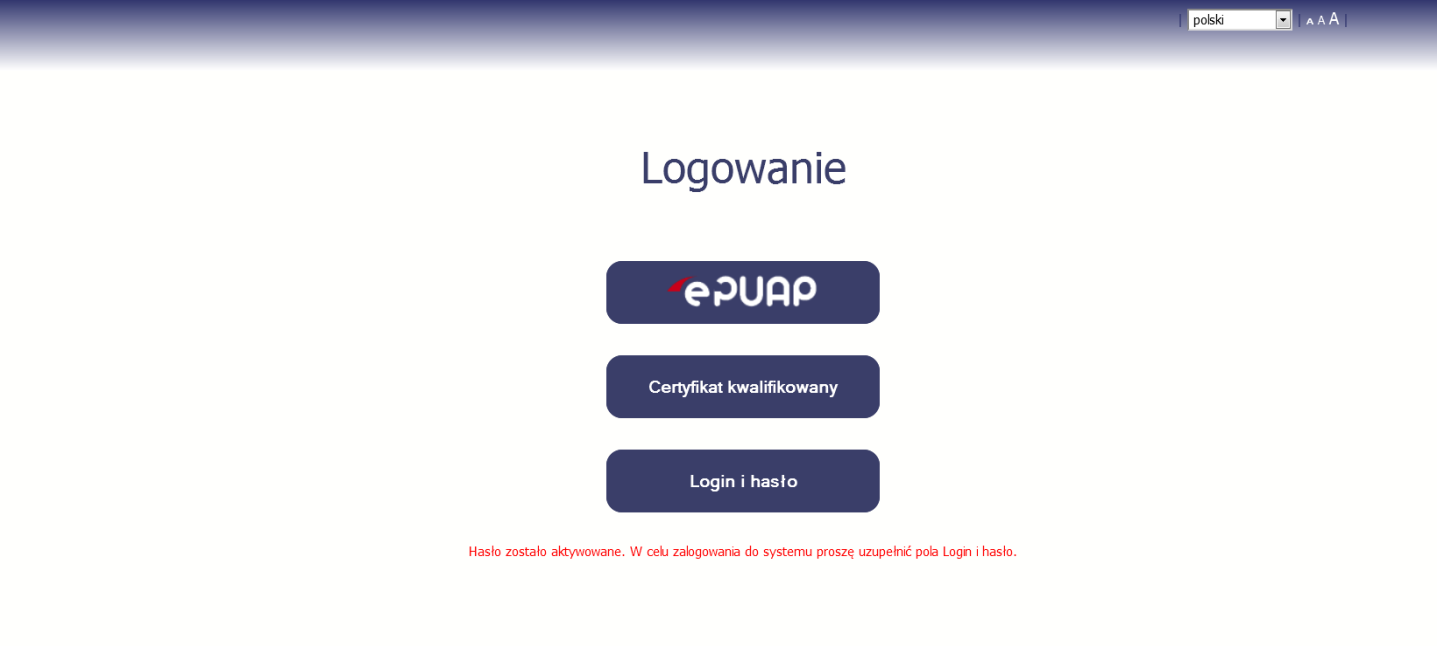 Pierwsze logowanie do SL2014Po wyborze hiperłącza zawartego w przesłanej wiadomości (link aktywacyjny), w otwartej stronie logowania wprowadź ponownie swój login oraz tymczasowe hasło wygenerowane przez system. 
Hasło znajdziesz w tej samej wiadomości przesłanej przez system.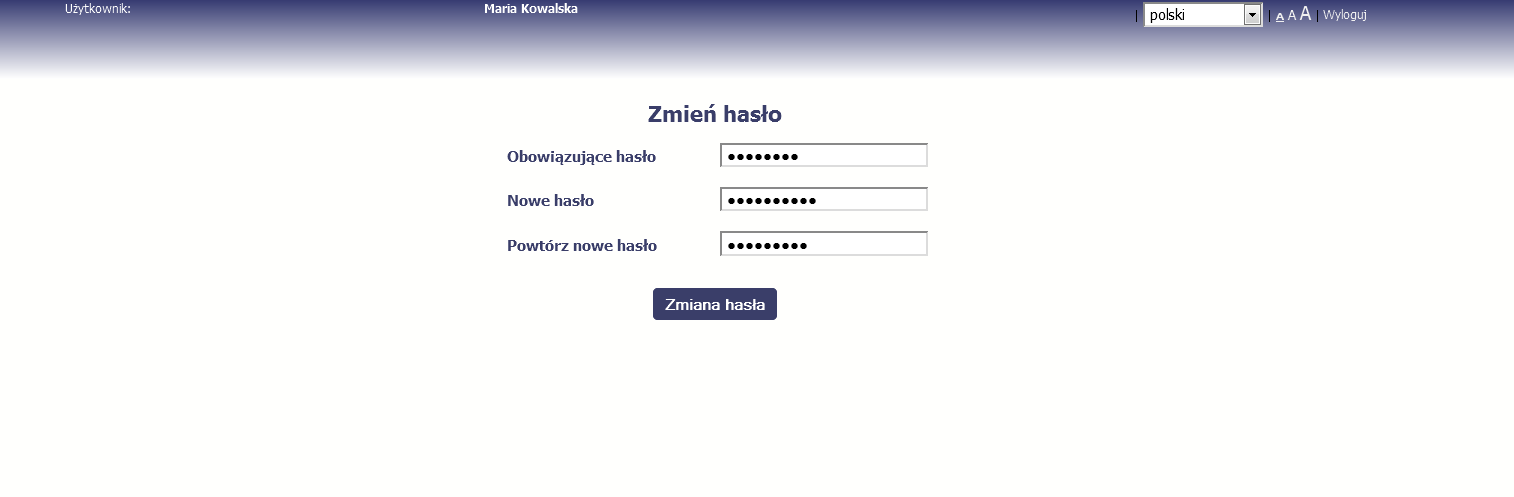 Każdorazowo po wygenerowaniu hasła, system poprosi Cię o jego zmianę podczas próby logowania.Hasło powinno spełnić kilka wymogów bezpieczeństwa i musi:zaczynać się od litery i mieć 
od 8 do 16 znaków, zawierać małe i duże litery oraz cyfry 
lub znaki specjalne,różnić się od 12 ostatnich haseł.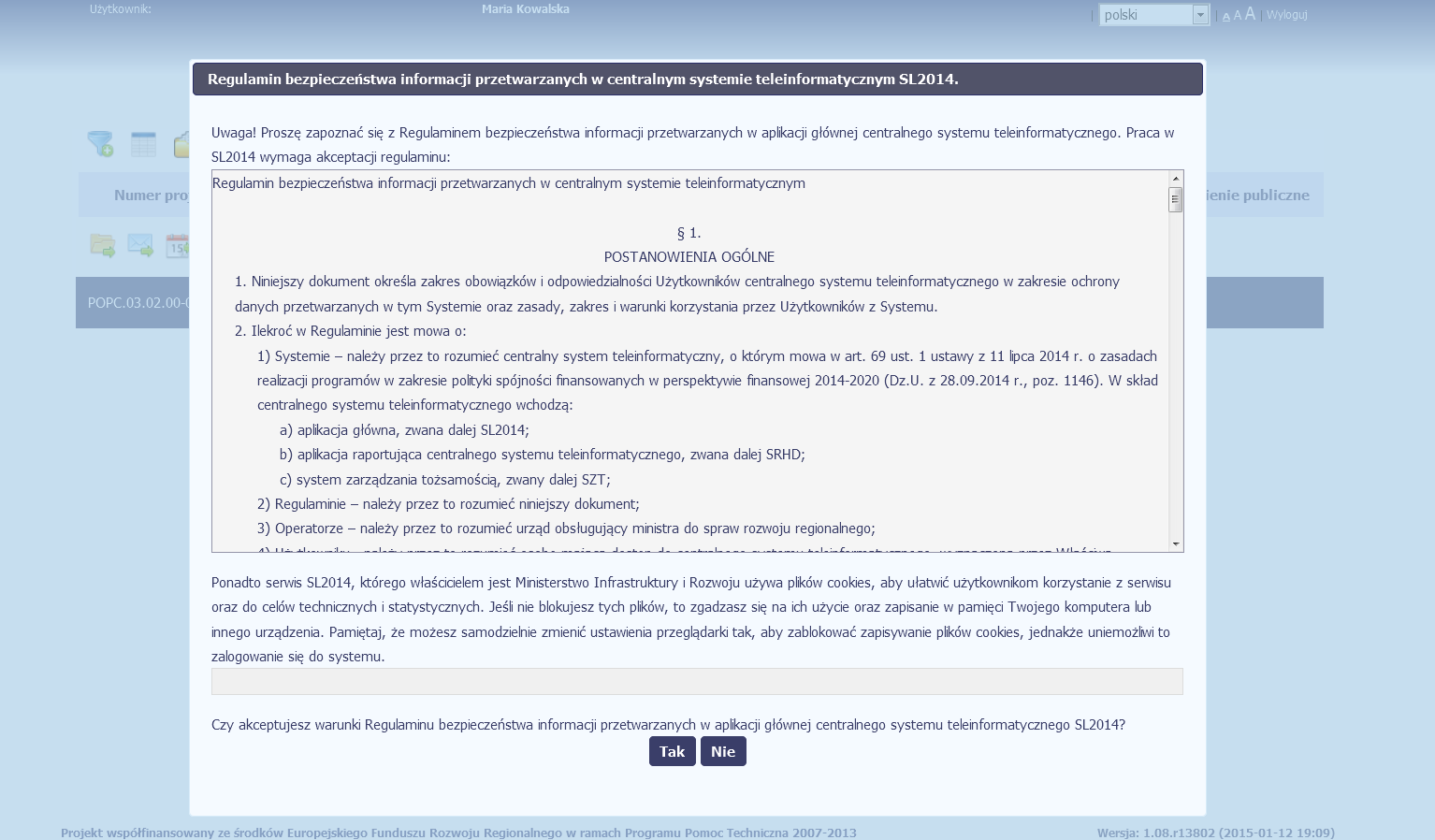 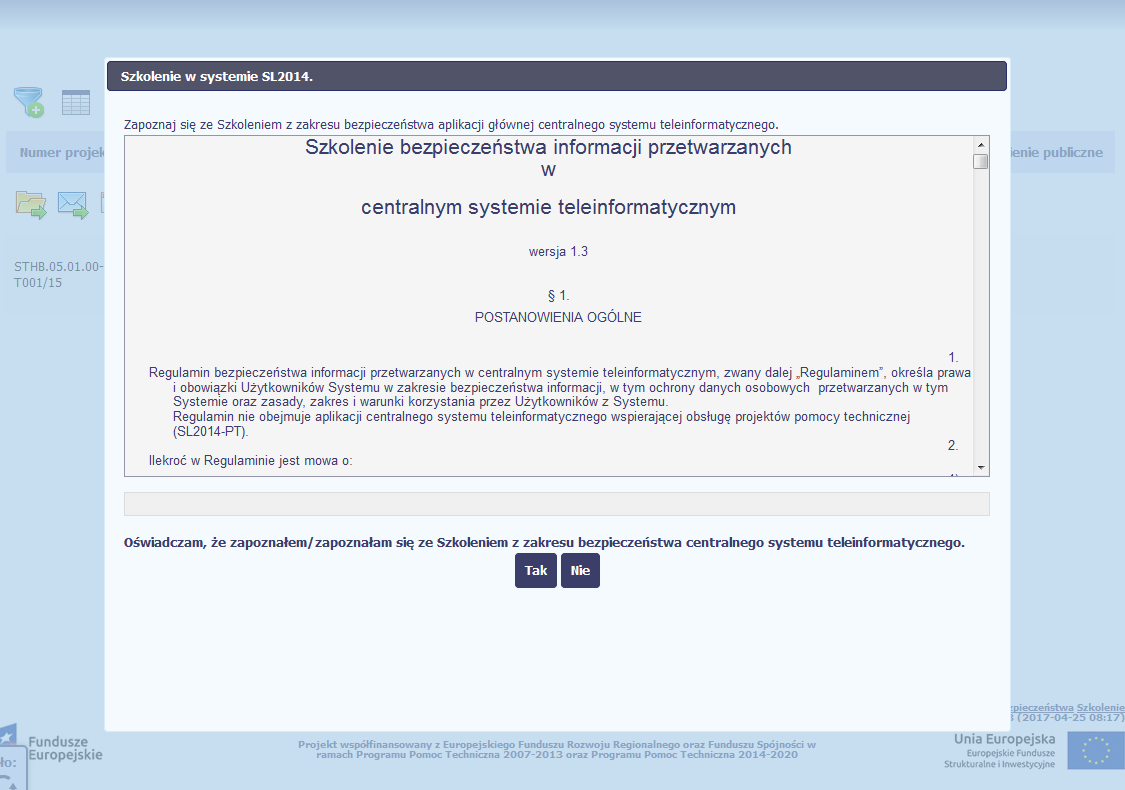 Pierwsze logowanie do systemuPodczas pierwszego logowania system poprosi 
Cię o zapoznanie się z regulaminem oraz szkoleniem z zakresu bezpieczeństwa, w tym postanowieniami w zakresie przetwarzania danych osobowych oraz informacją dotyczącą wykorzystania tzw. plików cookies.Uwaga! Aby zalogować się do systemu, musisz zaakceptować regulamin i potwierdzić zapoznanie się ze szkoleniem z zakresu bezpieczeństwa.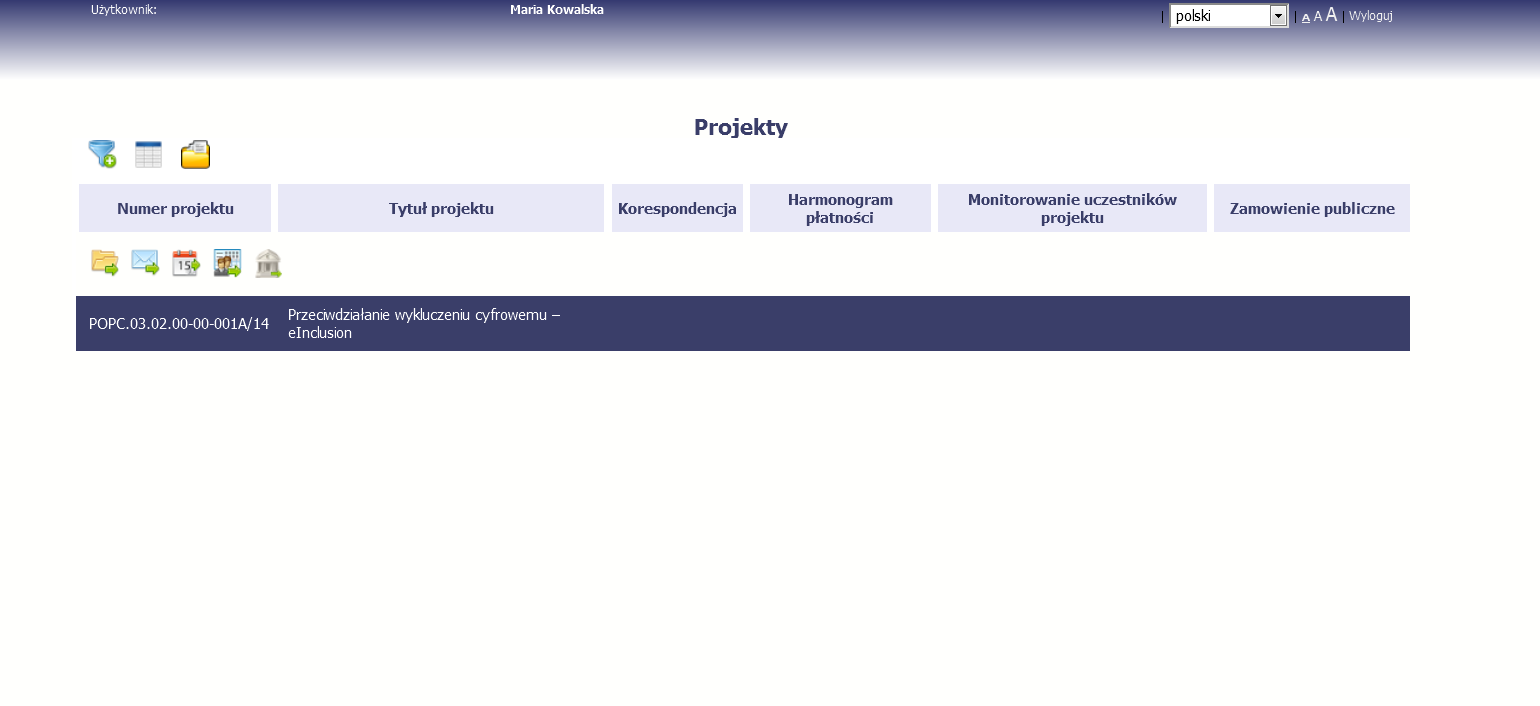 Jeżeli wszystkie dane uzupełniłeś/aś prawidłowo, zalogujesz się do systemu i będziesz mógł/a rozpocząć pracę.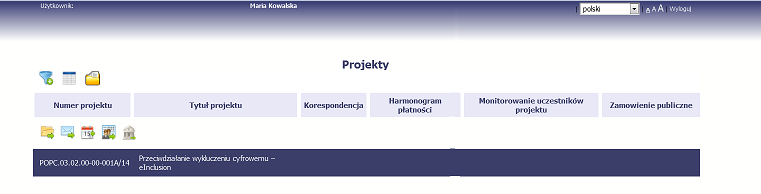 Z listy rozwijalnej dostępnej w prawy górnym rogu ekranu możesz wybrać jedną z wersji językowych, udostępnionych w systemie.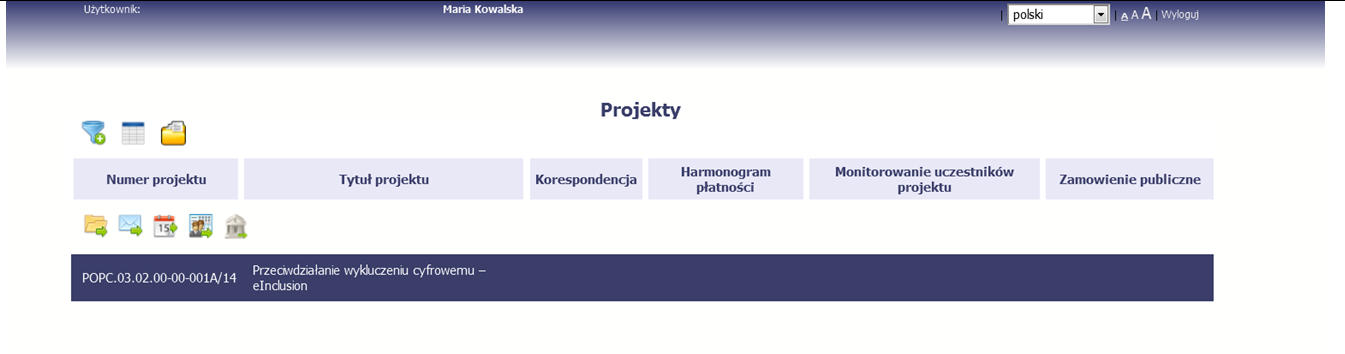 W prawym górnym rogu ekranu są dostępne 
symbole trzech rozmiarów czcionki. Kliknięcie 
w wybrany symbol spowoduje zmianę wielkości wyświetlanej czcionki.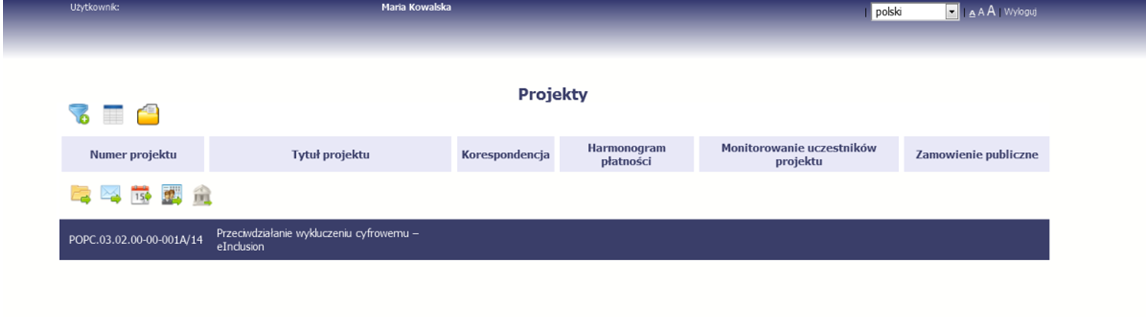 Aby skorzystać z możliwości filtrowania danych 
na ekranie, wybierz funkcję Filtruj 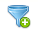 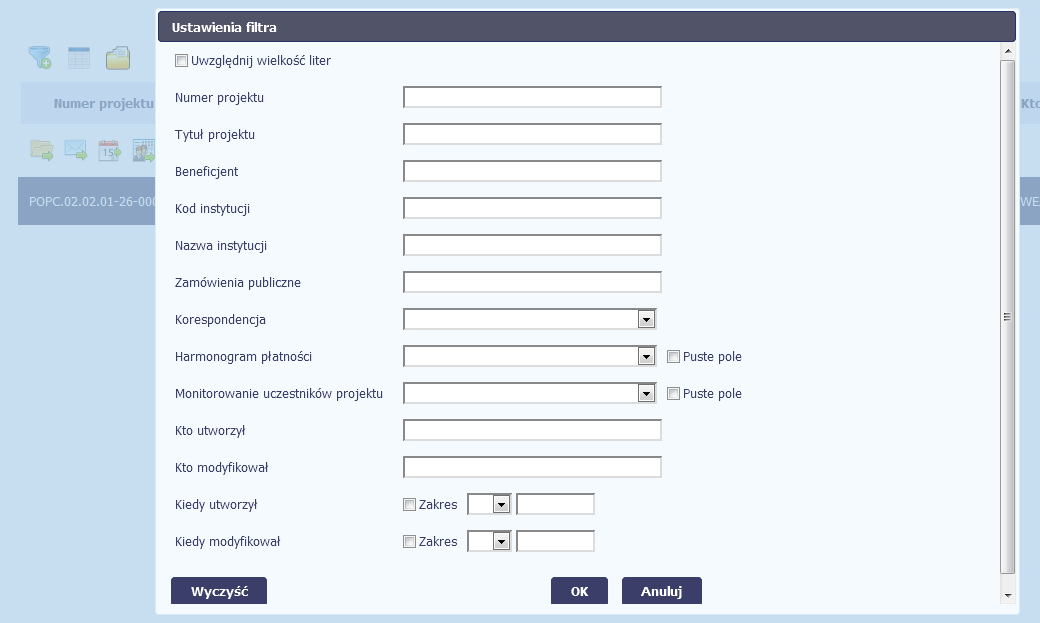 W otwartym oknie Ustawienia filtra możesz wpisać wybrane przez siebie parametry wyszukiwania.Potwierdź wybór funkcją OK.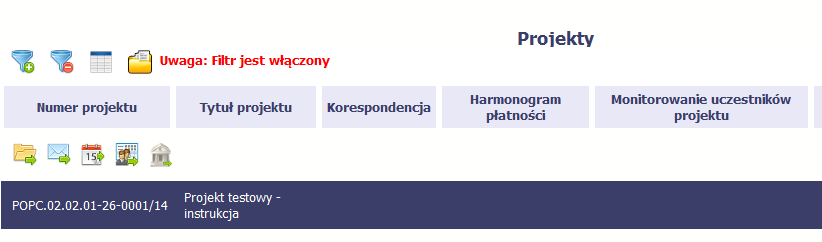 Jeżeli dane na ekranie są przefiltrowane, system informuje o tym poprzez specjalny komunikat widoczny ponad tabelą.Aby usunąć filtr, wybierz funkcję 
Wyczyść filtr Aby rozszerzyć listę wyświetlanych kolumn, wybierz funkcję Widoczność kolumn 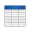 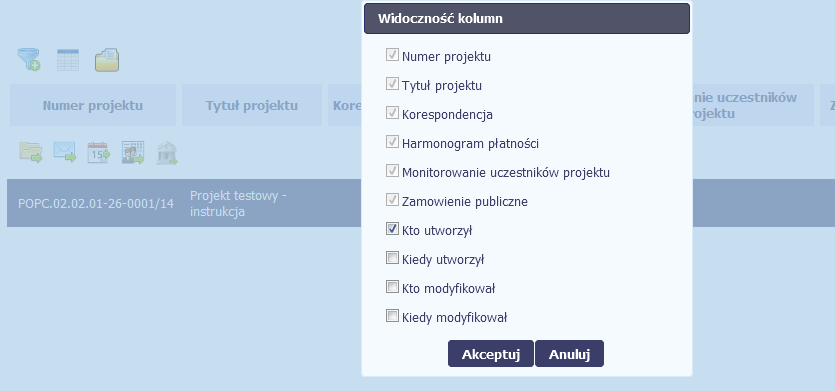 W otwartym oknie Widoczność kolumn możesz wybrać kolumny które wyświetlają się na liście. Zaznacz checkbox obok nazwy wybranej kolumny 
i potwierdź  swój wybór funkcją Akceptuj.Aby podejrzeć swoje dane, wybierz funkcję 
Moje dane 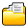 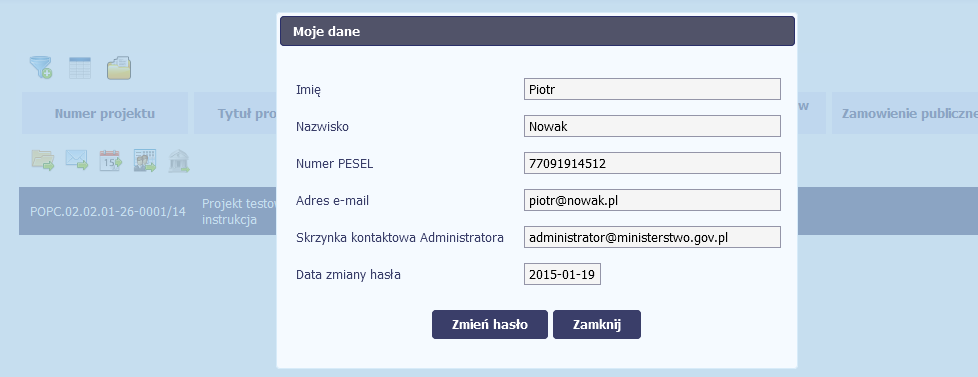 W otwartym oknie Moje dane możesz sprawdzić swoje dane wprowadzone do systemu na podstawie umowy/decyzji 
o dofinansowaniu, masz także dostęp do adresu elektronicznego administratora 
w instytucji.Aby zamknąć okno, wybierz funkcję Zamknij.Jeżeli logujesz się do systemu za pomocą funkcji Login i Hasło, możesz zmienić wykorzystywane hasło dostępu poprzez wybór funkcji Zmień hasło.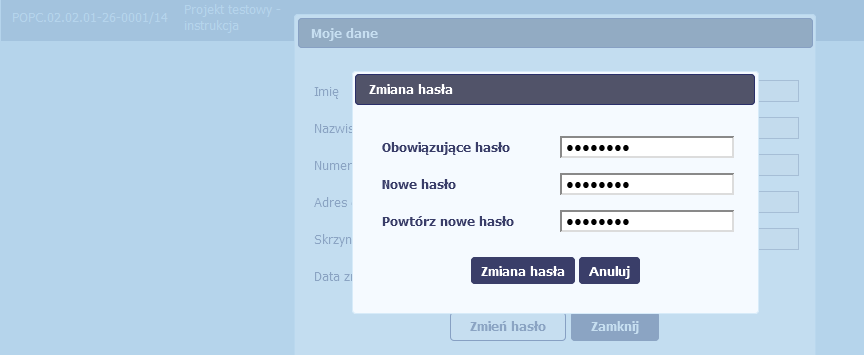 W otwartym oknie Zmiana hasła musisz wprowadzić obowiązujące oraz nowe hasło. Potwierdzasz zmianę hasła poprzez wybór funkcji Zmiana hasła. Dostępność danej funkcji w dowolnej tabeli w systemie jest zależna od konkretnej sytuacji, np. statusu wniosku czy rodzaju dokumentuWniosek o płatność jest składany w kontekście danej wersji umowy/aneksu, dlatego zwróć szczególną uwagę, aby tworzy wniosek był przyporządkowany do właściwej wersji umowy.Sprawdź dokładnie swoją umowę wprowadzoną do systemu. 
W przypadku ewentualnych nieścisłości skontaktuj się z instytucją, z którą podpisałeś umowę.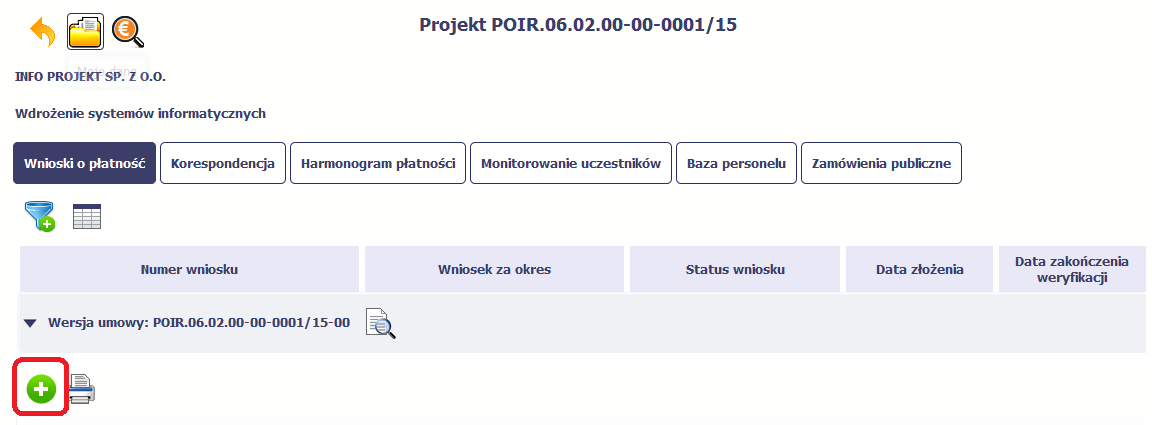 Aby utworzyć wniosek o płatność, na ekranie Projekt wybierz funkcję Utwórz wniosek o płatność 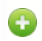 Aby utworzyć wniosek o płatność, na ekranie Projekt wybierz funkcję Utwórz wniosek o płatność Aby utworzyć wniosek o płatność, na ekranie Projekt wybierz funkcję Utwórz wniosek o płatność Aby utworzyć wniosek o płatność, na ekranie Projekt wybierz funkcję Utwórz wniosek o płatność Aby utworzyć wniosek o płatność, na ekranie Projekt wybierz funkcję Utwórz wniosek o płatność Aby utworzyć wniosek o płatność, na ekranie Projekt wybierz funkcję Utwórz wniosek o płatność Aby utworzyć wniosek o płatność, na ekranie Projekt wybierz funkcję Utwórz wniosek o płatność Aby utworzyć wniosek o płatność, na ekranie Projekt wybierz funkcję Utwórz wniosek o płatność Aby utworzyć wniosek o płatność, na ekranie Projekt wybierz funkcję Utwórz wniosek o płatność Aby utworzyć wniosek o płatność, na ekranie Projekt wybierz funkcję Utwórz wniosek o płatność Aby utworzyć wniosek o płatność, na ekranie Projekt wybierz funkcję Utwórz wniosek o płatność 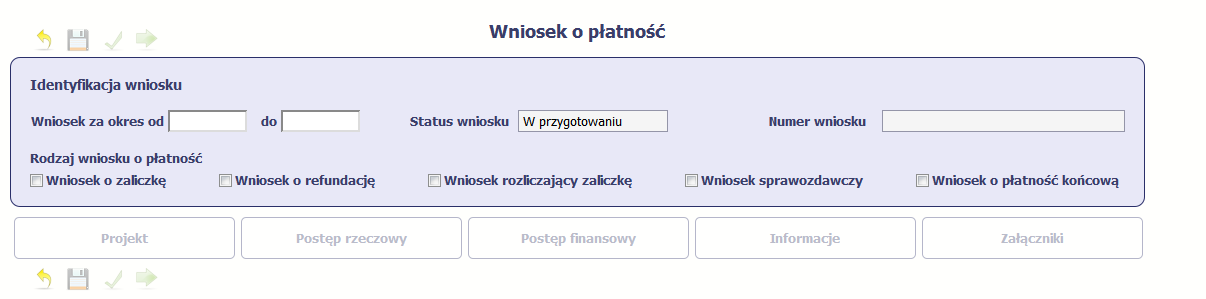 System pokaże pustą kartę wniosku o płatność. Twoim pierwszym krokiem będzie uzupełnienie bloku Identyfikacja wniosku, a więc określenie jakiego typu jest to wniosek oraz za jaki okres go składasz.System pokaże pustą kartę wniosku o płatność. Twoim pierwszym krokiem będzie uzupełnienie bloku Identyfikacja wniosku, a więc określenie jakiego typu jest to wniosek oraz za jaki okres go składasz.System pokaże pustą kartę wniosku o płatność. Twoim pierwszym krokiem będzie uzupełnienie bloku Identyfikacja wniosku, a więc określenie jakiego typu jest to wniosek oraz za jaki okres go składasz.System pokaże pustą kartę wniosku o płatność. Twoim pierwszym krokiem będzie uzupełnienie bloku Identyfikacja wniosku, a więc określenie jakiego typu jest to wniosek oraz za jaki okres go składasz.System pokaże pustą kartę wniosku o płatność. Twoim pierwszym krokiem będzie uzupełnienie bloku Identyfikacja wniosku, a więc określenie jakiego typu jest to wniosek oraz za jaki okres go składasz.System pokaże pustą kartę wniosku o płatność. Twoim pierwszym krokiem będzie uzupełnienie bloku Identyfikacja wniosku, a więc określenie jakiego typu jest to wniosek oraz za jaki okres go składasz.System pokaże pustą kartę wniosku o płatność. Twoim pierwszym krokiem będzie uzupełnienie bloku Identyfikacja wniosku, a więc określenie jakiego typu jest to wniosek oraz za jaki okres go składasz.System pokaże pustą kartę wniosku o płatność. Twoim pierwszym krokiem będzie uzupełnienie bloku Identyfikacja wniosku, a więc określenie jakiego typu jest to wniosek oraz za jaki okres go składasz.System pokaże pustą kartę wniosku o płatność. Twoim pierwszym krokiem będzie uzupełnienie bloku Identyfikacja wniosku, a więc określenie jakiego typu jest to wniosek oraz za jaki okres go składasz.System pokaże pustą kartę wniosku o płatność. Twoim pierwszym krokiem będzie uzupełnienie bloku Identyfikacja wniosku, a więc określenie jakiego typu jest to wniosek oraz za jaki okres go składasz.System pokaże pustą kartę wniosku o płatność. Twoim pierwszym krokiem będzie uzupełnienie bloku Identyfikacja wniosku, a więc określenie jakiego typu jest to wniosek oraz za jaki okres go składasz.IDENTYFIKACJA WNIOSKUIDENTYFIKACJA WNIOSKUIDENTYFIKACJA WNIOSKUIDENTYFIKACJA WNIOSKUIDENTYFIKACJA WNIOSKUIDENTYFIKACJA WNIOSKUIDENTYFIKACJA WNIOSKUIDENTYFIKACJA WNIOSKUIDENTYFIKACJA WNIOSKUIDENTYFIKACJA WNIOSKUIDENTYFIKACJA WNIOSKU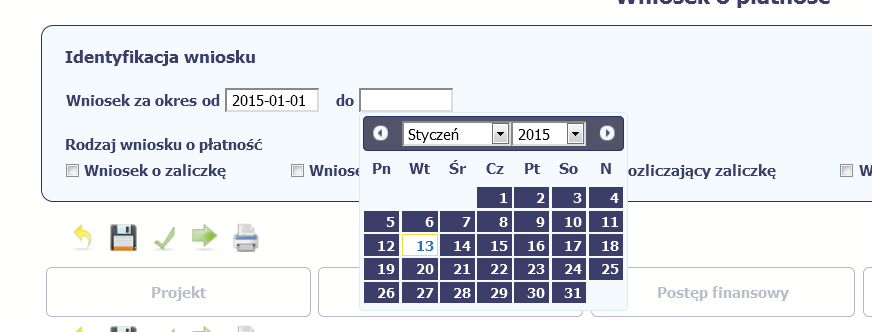 Pole: WNIOSEK ZA OKRES OD (…) DO (…)Wnioski o płatność mogą być składane np. miesięcznie, kwartalnie, półrocznie.Częstotliwość przesyłania wniosku o płatność określana jest przez Instytucję Zarządzającą danym programem operacyjnym.Sprawdź harmonogram składania wniosku o płatność, określony w Twojej umowie.Jeśli rejestrowany przez Ciebie wniosek o płatność jest pierwszym w ramach projektu, pole od zostanie uzupełnione automatycznie datą rozpoczęcia realizacji projektu określoną w umowie o dofinansowanie.Jeżeli jest to kolejny wniosek o płatność system uzupełni automatycznie pole od pierwszym dniem kalendarzowym następującym po dacie w polu Wniosek za okres do określonej w poprzednim wniosku o płatność.Możesz wybrać określoną datę poprzez wybór z kalendarza lub wpisać ją ręcznie w formacie RRRR-MM-DD. Może się zdarzyć, że Twoje wnioski o płatność będą się na siebie nakładać terminami. System poinformuje Cię o takiej sytuacji, nie blokując jednak możliwości zapisu takiego wniosku. Bez uzupełnienia pól w pozycji Wniosek za okres od (…) do (…) nie możesz przejść do dalszej rejestracji wniosku.Uwagi IZ RPO WD:W przypadku pierwszego wniosku o płatność tzw. wniosku o zaliczkę, w którym wnioskujesz o przekazanie pierwszej transzy zaliczki, okres rozliczeniowy „od (…)” „do (…)” powinien wynosić 1 dzień. Kolejne wnioski powinny obejmować okresy rozliczeniowe zgodne z harmonogramem płatności (tj. np. miesiąc, kwartał), a okresy poszczególnych wniosków nie mogą na siebie zachodzić (nakładać się). Sposób postępowania w przypadku, gdy:umowa podpisana została po terminie rozpoczęcia realizacji projektu: Projekt rozpoczął się dnia 01.06.2016, umowa została podpisana w dniu 27.08.2016- wniosek 1: zaliczkowy za okres 01.06.2016 – 1.06.2016- wniosek 2: o zaliczkę lub/i o refundację lub/i rozliczający zaliczkę lub/i sprawozdawczy lub/i o płatność końcową za okres 02.06.2016* – 31.08.2016 (przykładowa data do)umowa podpisana została w dniu rozpoczęcia realizacji projektuProjekt rozpoczął się dnia 01.06.2016, umowa została podpisana w dniu 01.06.2016 - wniosek 1: zaliczkowy za okres 01.06.2016 – 01.06.2016- wniosek 2: o zaliczkę lub/i o refundację lub/i rozliczający zaliczkę lub/i sprawozdawczy lub/i o płatność końcową za okres 02.06.2016* – 31.07.2016 (przykładowa data do)umowa podpisana została przed dniem rozpoczęcia realizacji projektuProjekt rozpocznie się dnia 01.06.2016, umowa została podpisana w dniu 01.04.2016 - wniosek 1: zaliczkowy za okres 01.06.2016 – 01.06.2016- wniosek 2: o zaliczkę lub/i o refundację lub/i rozliczający zaliczkę lub/i sprawozdawczy lub/i o płatność końcową za okres 02.06.2016* – 31.07.2016 (przykładowa data do)* Jeśli ponosisz wydatki w pierwszym dniu okresu realizacji (w tym przypadku 01.05.2016), za który złożono wniosek zaliczkowy, to wykazujesz taki wydatek w kolejnym wniosku o płatność z datą w polu „za okres od” stanowiącą kolejny dzień (w tym przypadku 02.05.2016). Wydatek z poprzedniego okresu rozliczeniowego (w tym przypadku z dnia 1.05.2016 r.) powinien zostać wykazany na końcu zestawienia wydatków w danym zadaniu. Każdy kolejny wniosek (za wyjątkiem wniosku pierwszego) powinien być wnioskiem sprawozdawczym (np. wnioskiem rozliczeniowo-sprawozdawczym lub zaliczkowo-sprawozdawczym). Wnioski sprawozdawcze muszą pokrywać cały okres realizacji projektu z wyjątkiem 1 dnia, który obejmuje wniosek zaliczkowy.Pole: WNIOSEK ZA OKRES OD (…) DO (…)Wnioski o płatność mogą być składane np. miesięcznie, kwartalnie, półrocznie.Częstotliwość przesyłania wniosku o płatność określana jest przez Instytucję Zarządzającą danym programem operacyjnym.Sprawdź harmonogram składania wniosku o płatność, określony w Twojej umowie.Jeśli rejestrowany przez Ciebie wniosek o płatność jest pierwszym w ramach projektu, pole od zostanie uzupełnione automatycznie datą rozpoczęcia realizacji projektu określoną w umowie o dofinansowanie.Jeżeli jest to kolejny wniosek o płatność system uzupełni automatycznie pole od pierwszym dniem kalendarzowym następującym po dacie w polu Wniosek za okres do określonej w poprzednim wniosku o płatność.Możesz wybrać określoną datę poprzez wybór z kalendarza lub wpisać ją ręcznie w formacie RRRR-MM-DD. Może się zdarzyć, że Twoje wnioski o płatność będą się na siebie nakładać terminami. System poinformuje Cię o takiej sytuacji, nie blokując jednak możliwości zapisu takiego wniosku. Bez uzupełnienia pól w pozycji Wniosek za okres od (…) do (…) nie możesz przejść do dalszej rejestracji wniosku.Uwagi IZ RPO WD:W przypadku pierwszego wniosku o płatność tzw. wniosku o zaliczkę, w którym wnioskujesz o przekazanie pierwszej transzy zaliczki, okres rozliczeniowy „od (…)” „do (…)” powinien wynosić 1 dzień. Kolejne wnioski powinny obejmować okresy rozliczeniowe zgodne z harmonogramem płatności (tj. np. miesiąc, kwartał), a okresy poszczególnych wniosków nie mogą na siebie zachodzić (nakładać się). Sposób postępowania w przypadku, gdy:umowa podpisana została po terminie rozpoczęcia realizacji projektu: Projekt rozpoczął się dnia 01.06.2016, umowa została podpisana w dniu 27.08.2016- wniosek 1: zaliczkowy za okres 01.06.2016 – 1.06.2016- wniosek 2: o zaliczkę lub/i o refundację lub/i rozliczający zaliczkę lub/i sprawozdawczy lub/i o płatność końcową za okres 02.06.2016* – 31.08.2016 (przykładowa data do)umowa podpisana została w dniu rozpoczęcia realizacji projektuProjekt rozpoczął się dnia 01.06.2016, umowa została podpisana w dniu 01.06.2016 - wniosek 1: zaliczkowy za okres 01.06.2016 – 01.06.2016- wniosek 2: o zaliczkę lub/i o refundację lub/i rozliczający zaliczkę lub/i sprawozdawczy lub/i o płatność końcową za okres 02.06.2016* – 31.07.2016 (przykładowa data do)umowa podpisana została przed dniem rozpoczęcia realizacji projektuProjekt rozpocznie się dnia 01.06.2016, umowa została podpisana w dniu 01.04.2016 - wniosek 1: zaliczkowy za okres 01.06.2016 – 01.06.2016- wniosek 2: o zaliczkę lub/i o refundację lub/i rozliczający zaliczkę lub/i sprawozdawczy lub/i o płatność końcową za okres 02.06.2016* – 31.07.2016 (przykładowa data do)* Jeśli ponosisz wydatki w pierwszym dniu okresu realizacji (w tym przypadku 01.05.2016), za który złożono wniosek zaliczkowy, to wykazujesz taki wydatek w kolejnym wniosku o płatność z datą w polu „za okres od” stanowiącą kolejny dzień (w tym przypadku 02.05.2016). Wydatek z poprzedniego okresu rozliczeniowego (w tym przypadku z dnia 1.05.2016 r.) powinien zostać wykazany na końcu zestawienia wydatków w danym zadaniu. Każdy kolejny wniosek (za wyjątkiem wniosku pierwszego) powinien być wnioskiem sprawozdawczym (np. wnioskiem rozliczeniowo-sprawozdawczym lub zaliczkowo-sprawozdawczym). Wnioski sprawozdawcze muszą pokrywać cały okres realizacji projektu z wyjątkiem 1 dnia, który obejmuje wniosek zaliczkowy.Pole: WNIOSEK ZA OKRES OD (…) DO (…)Wnioski o płatność mogą być składane np. miesięcznie, kwartalnie, półrocznie.Częstotliwość przesyłania wniosku o płatność określana jest przez Instytucję Zarządzającą danym programem operacyjnym.Sprawdź harmonogram składania wniosku o płatność, określony w Twojej umowie.Jeśli rejestrowany przez Ciebie wniosek o płatność jest pierwszym w ramach projektu, pole od zostanie uzupełnione automatycznie datą rozpoczęcia realizacji projektu określoną w umowie o dofinansowanie.Jeżeli jest to kolejny wniosek o płatność system uzupełni automatycznie pole od pierwszym dniem kalendarzowym następującym po dacie w polu Wniosek za okres do określonej w poprzednim wniosku o płatność.Możesz wybrać określoną datę poprzez wybór z kalendarza lub wpisać ją ręcznie w formacie RRRR-MM-DD. Może się zdarzyć, że Twoje wnioski o płatność będą się na siebie nakładać terminami. System poinformuje Cię o takiej sytuacji, nie blokując jednak możliwości zapisu takiego wniosku. Bez uzupełnienia pól w pozycji Wniosek za okres od (…) do (…) nie możesz przejść do dalszej rejestracji wniosku.Uwagi IZ RPO WD:W przypadku pierwszego wniosku o płatność tzw. wniosku o zaliczkę, w którym wnioskujesz o przekazanie pierwszej transzy zaliczki, okres rozliczeniowy „od (…)” „do (…)” powinien wynosić 1 dzień. Kolejne wnioski powinny obejmować okresy rozliczeniowe zgodne z harmonogramem płatności (tj. np. miesiąc, kwartał), a okresy poszczególnych wniosków nie mogą na siebie zachodzić (nakładać się). Sposób postępowania w przypadku, gdy:umowa podpisana została po terminie rozpoczęcia realizacji projektu: Projekt rozpoczął się dnia 01.06.2016, umowa została podpisana w dniu 27.08.2016- wniosek 1: zaliczkowy za okres 01.06.2016 – 1.06.2016- wniosek 2: o zaliczkę lub/i o refundację lub/i rozliczający zaliczkę lub/i sprawozdawczy lub/i o płatność końcową za okres 02.06.2016* – 31.08.2016 (przykładowa data do)umowa podpisana została w dniu rozpoczęcia realizacji projektuProjekt rozpoczął się dnia 01.06.2016, umowa została podpisana w dniu 01.06.2016 - wniosek 1: zaliczkowy za okres 01.06.2016 – 01.06.2016- wniosek 2: o zaliczkę lub/i o refundację lub/i rozliczający zaliczkę lub/i sprawozdawczy lub/i o płatność końcową za okres 02.06.2016* – 31.07.2016 (przykładowa data do)umowa podpisana została przed dniem rozpoczęcia realizacji projektuProjekt rozpocznie się dnia 01.06.2016, umowa została podpisana w dniu 01.04.2016 - wniosek 1: zaliczkowy za okres 01.06.2016 – 01.06.2016- wniosek 2: o zaliczkę lub/i o refundację lub/i rozliczający zaliczkę lub/i sprawozdawczy lub/i o płatność końcową za okres 02.06.2016* – 31.07.2016 (przykładowa data do)* Jeśli ponosisz wydatki w pierwszym dniu okresu realizacji (w tym przypadku 01.05.2016), za który złożono wniosek zaliczkowy, to wykazujesz taki wydatek w kolejnym wniosku o płatność z datą w polu „za okres od” stanowiącą kolejny dzień (w tym przypadku 02.05.2016). Wydatek z poprzedniego okresu rozliczeniowego (w tym przypadku z dnia 1.05.2016 r.) powinien zostać wykazany na końcu zestawienia wydatków w danym zadaniu. Każdy kolejny wniosek (za wyjątkiem wniosku pierwszego) powinien być wnioskiem sprawozdawczym (np. wnioskiem rozliczeniowo-sprawozdawczym lub zaliczkowo-sprawozdawczym). Wnioski sprawozdawcze muszą pokrywać cały okres realizacji projektu z wyjątkiem 1 dnia, który obejmuje wniosek zaliczkowy.Pole: WNIOSEK ZA OKRES OD (…) DO (…)Wnioski o płatność mogą być składane np. miesięcznie, kwartalnie, półrocznie.Częstotliwość przesyłania wniosku o płatność określana jest przez Instytucję Zarządzającą danym programem operacyjnym.Sprawdź harmonogram składania wniosku o płatność, określony w Twojej umowie.Jeśli rejestrowany przez Ciebie wniosek o płatność jest pierwszym w ramach projektu, pole od zostanie uzupełnione automatycznie datą rozpoczęcia realizacji projektu określoną w umowie o dofinansowanie.Jeżeli jest to kolejny wniosek o płatność system uzupełni automatycznie pole od pierwszym dniem kalendarzowym następującym po dacie w polu Wniosek za okres do określonej w poprzednim wniosku o płatność.Możesz wybrać określoną datę poprzez wybór z kalendarza lub wpisać ją ręcznie w formacie RRRR-MM-DD. Może się zdarzyć, że Twoje wnioski o płatność będą się na siebie nakładać terminami. System poinformuje Cię o takiej sytuacji, nie blokując jednak możliwości zapisu takiego wniosku. Bez uzupełnienia pól w pozycji Wniosek za okres od (…) do (…) nie możesz przejść do dalszej rejestracji wniosku.Uwagi IZ RPO WD:W przypadku pierwszego wniosku o płatność tzw. wniosku o zaliczkę, w którym wnioskujesz o przekazanie pierwszej transzy zaliczki, okres rozliczeniowy „od (…)” „do (…)” powinien wynosić 1 dzień. Kolejne wnioski powinny obejmować okresy rozliczeniowe zgodne z harmonogramem płatności (tj. np. miesiąc, kwartał), a okresy poszczególnych wniosków nie mogą na siebie zachodzić (nakładać się). Sposób postępowania w przypadku, gdy:umowa podpisana została po terminie rozpoczęcia realizacji projektu: Projekt rozpoczął się dnia 01.06.2016, umowa została podpisana w dniu 27.08.2016- wniosek 1: zaliczkowy za okres 01.06.2016 – 1.06.2016- wniosek 2: o zaliczkę lub/i o refundację lub/i rozliczający zaliczkę lub/i sprawozdawczy lub/i o płatność końcową za okres 02.06.2016* – 31.08.2016 (przykładowa data do)umowa podpisana została w dniu rozpoczęcia realizacji projektuProjekt rozpoczął się dnia 01.06.2016, umowa została podpisana w dniu 01.06.2016 - wniosek 1: zaliczkowy za okres 01.06.2016 – 01.06.2016- wniosek 2: o zaliczkę lub/i o refundację lub/i rozliczający zaliczkę lub/i sprawozdawczy lub/i o płatność końcową za okres 02.06.2016* – 31.07.2016 (przykładowa data do)umowa podpisana została przed dniem rozpoczęcia realizacji projektuProjekt rozpocznie się dnia 01.06.2016, umowa została podpisana w dniu 01.04.2016 - wniosek 1: zaliczkowy za okres 01.06.2016 – 01.06.2016- wniosek 2: o zaliczkę lub/i o refundację lub/i rozliczający zaliczkę lub/i sprawozdawczy lub/i o płatność końcową za okres 02.06.2016* – 31.07.2016 (przykładowa data do)* Jeśli ponosisz wydatki w pierwszym dniu okresu realizacji (w tym przypadku 01.05.2016), za który złożono wniosek zaliczkowy, to wykazujesz taki wydatek w kolejnym wniosku o płatność z datą w polu „za okres od” stanowiącą kolejny dzień (w tym przypadku 02.05.2016). Wydatek z poprzedniego okresu rozliczeniowego (w tym przypadku z dnia 1.05.2016 r.) powinien zostać wykazany na końcu zestawienia wydatków w danym zadaniu. Każdy kolejny wniosek (za wyjątkiem wniosku pierwszego) powinien być wnioskiem sprawozdawczym (np. wnioskiem rozliczeniowo-sprawozdawczym lub zaliczkowo-sprawozdawczym). Wnioski sprawozdawcze muszą pokrywać cały okres realizacji projektu z wyjątkiem 1 dnia, który obejmuje wniosek zaliczkowy.Pole: WNIOSEK ZA OKRES OD (…) DO (…)Wnioski o płatność mogą być składane np. miesięcznie, kwartalnie, półrocznie.Częstotliwość przesyłania wniosku o płatność określana jest przez Instytucję Zarządzającą danym programem operacyjnym.Sprawdź harmonogram składania wniosku o płatność, określony w Twojej umowie.Jeśli rejestrowany przez Ciebie wniosek o płatność jest pierwszym w ramach projektu, pole od zostanie uzupełnione automatycznie datą rozpoczęcia realizacji projektu określoną w umowie o dofinansowanie.Jeżeli jest to kolejny wniosek o płatność system uzupełni automatycznie pole od pierwszym dniem kalendarzowym następującym po dacie w polu Wniosek za okres do określonej w poprzednim wniosku o płatność.Możesz wybrać określoną datę poprzez wybór z kalendarza lub wpisać ją ręcznie w formacie RRRR-MM-DD. Może się zdarzyć, że Twoje wnioski o płatność będą się na siebie nakładać terminami. System poinformuje Cię o takiej sytuacji, nie blokując jednak możliwości zapisu takiego wniosku. Bez uzupełnienia pól w pozycji Wniosek za okres od (…) do (…) nie możesz przejść do dalszej rejestracji wniosku.Uwagi IZ RPO WD:W przypadku pierwszego wniosku o płatność tzw. wniosku o zaliczkę, w którym wnioskujesz o przekazanie pierwszej transzy zaliczki, okres rozliczeniowy „od (…)” „do (…)” powinien wynosić 1 dzień. Kolejne wnioski powinny obejmować okresy rozliczeniowe zgodne z harmonogramem płatności (tj. np. miesiąc, kwartał), a okresy poszczególnych wniosków nie mogą na siebie zachodzić (nakładać się). Sposób postępowania w przypadku, gdy:umowa podpisana została po terminie rozpoczęcia realizacji projektu: Projekt rozpoczął się dnia 01.06.2016, umowa została podpisana w dniu 27.08.2016- wniosek 1: zaliczkowy za okres 01.06.2016 – 1.06.2016- wniosek 2: o zaliczkę lub/i o refundację lub/i rozliczający zaliczkę lub/i sprawozdawczy lub/i o płatność końcową za okres 02.06.2016* – 31.08.2016 (przykładowa data do)umowa podpisana została w dniu rozpoczęcia realizacji projektuProjekt rozpoczął się dnia 01.06.2016, umowa została podpisana w dniu 01.06.2016 - wniosek 1: zaliczkowy za okres 01.06.2016 – 01.06.2016- wniosek 2: o zaliczkę lub/i o refundację lub/i rozliczający zaliczkę lub/i sprawozdawczy lub/i o płatność końcową za okres 02.06.2016* – 31.07.2016 (przykładowa data do)umowa podpisana została przed dniem rozpoczęcia realizacji projektuProjekt rozpocznie się dnia 01.06.2016, umowa została podpisana w dniu 01.04.2016 - wniosek 1: zaliczkowy za okres 01.06.2016 – 01.06.2016- wniosek 2: o zaliczkę lub/i o refundację lub/i rozliczający zaliczkę lub/i sprawozdawczy lub/i o płatność końcową za okres 02.06.2016* – 31.07.2016 (przykładowa data do)* Jeśli ponosisz wydatki w pierwszym dniu okresu realizacji (w tym przypadku 01.05.2016), za który złożono wniosek zaliczkowy, to wykazujesz taki wydatek w kolejnym wniosku o płatność z datą w polu „za okres od” stanowiącą kolejny dzień (w tym przypadku 02.05.2016). Wydatek z poprzedniego okresu rozliczeniowego (w tym przypadku z dnia 1.05.2016 r.) powinien zostać wykazany na końcu zestawienia wydatków w danym zadaniu. Każdy kolejny wniosek (za wyjątkiem wniosku pierwszego) powinien być wnioskiem sprawozdawczym (np. wnioskiem rozliczeniowo-sprawozdawczym lub zaliczkowo-sprawozdawczym). Wnioski sprawozdawcze muszą pokrywać cały okres realizacji projektu z wyjątkiem 1 dnia, który obejmuje wniosek zaliczkowy.Pole: WNIOSEK ZA OKRES OD (…) DO (…)Wnioski o płatność mogą być składane np. miesięcznie, kwartalnie, półrocznie.Częstotliwość przesyłania wniosku o płatność określana jest przez Instytucję Zarządzającą danym programem operacyjnym.Sprawdź harmonogram składania wniosku o płatność, określony w Twojej umowie.Jeśli rejestrowany przez Ciebie wniosek o płatność jest pierwszym w ramach projektu, pole od zostanie uzupełnione automatycznie datą rozpoczęcia realizacji projektu określoną w umowie o dofinansowanie.Jeżeli jest to kolejny wniosek o płatność system uzupełni automatycznie pole od pierwszym dniem kalendarzowym następującym po dacie w polu Wniosek za okres do określonej w poprzednim wniosku o płatność.Możesz wybrać określoną datę poprzez wybór z kalendarza lub wpisać ją ręcznie w formacie RRRR-MM-DD. Może się zdarzyć, że Twoje wnioski o płatność będą się na siebie nakładać terminami. System poinformuje Cię o takiej sytuacji, nie blokując jednak możliwości zapisu takiego wniosku. Bez uzupełnienia pól w pozycji Wniosek za okres od (…) do (…) nie możesz przejść do dalszej rejestracji wniosku.Uwagi IZ RPO WD:W przypadku pierwszego wniosku o płatność tzw. wniosku o zaliczkę, w którym wnioskujesz o przekazanie pierwszej transzy zaliczki, okres rozliczeniowy „od (…)” „do (…)” powinien wynosić 1 dzień. Kolejne wnioski powinny obejmować okresy rozliczeniowe zgodne z harmonogramem płatności (tj. np. miesiąc, kwartał), a okresy poszczególnych wniosków nie mogą na siebie zachodzić (nakładać się). Sposób postępowania w przypadku, gdy:umowa podpisana została po terminie rozpoczęcia realizacji projektu: Projekt rozpoczął się dnia 01.06.2016, umowa została podpisana w dniu 27.08.2016- wniosek 1: zaliczkowy za okres 01.06.2016 – 1.06.2016- wniosek 2: o zaliczkę lub/i o refundację lub/i rozliczający zaliczkę lub/i sprawozdawczy lub/i o płatność końcową za okres 02.06.2016* – 31.08.2016 (przykładowa data do)umowa podpisana została w dniu rozpoczęcia realizacji projektuProjekt rozpoczął się dnia 01.06.2016, umowa została podpisana w dniu 01.06.2016 - wniosek 1: zaliczkowy za okres 01.06.2016 – 01.06.2016- wniosek 2: o zaliczkę lub/i o refundację lub/i rozliczający zaliczkę lub/i sprawozdawczy lub/i o płatność końcową za okres 02.06.2016* – 31.07.2016 (przykładowa data do)umowa podpisana została przed dniem rozpoczęcia realizacji projektuProjekt rozpocznie się dnia 01.06.2016, umowa została podpisana w dniu 01.04.2016 - wniosek 1: zaliczkowy za okres 01.06.2016 – 01.06.2016- wniosek 2: o zaliczkę lub/i o refundację lub/i rozliczający zaliczkę lub/i sprawozdawczy lub/i o płatność końcową za okres 02.06.2016* – 31.07.2016 (przykładowa data do)* Jeśli ponosisz wydatki w pierwszym dniu okresu realizacji (w tym przypadku 01.05.2016), za który złożono wniosek zaliczkowy, to wykazujesz taki wydatek w kolejnym wniosku o płatność z datą w polu „za okres od” stanowiącą kolejny dzień (w tym przypadku 02.05.2016). Wydatek z poprzedniego okresu rozliczeniowego (w tym przypadku z dnia 1.05.2016 r.) powinien zostać wykazany na końcu zestawienia wydatków w danym zadaniu. Każdy kolejny wniosek (za wyjątkiem wniosku pierwszego) powinien być wnioskiem sprawozdawczym (np. wnioskiem rozliczeniowo-sprawozdawczym lub zaliczkowo-sprawozdawczym). Wnioski sprawozdawcze muszą pokrywać cały okres realizacji projektu z wyjątkiem 1 dnia, który obejmuje wniosek zaliczkowy.Pole: WNIOSEK ZA OKRES OD (…) DO (…)Wnioski o płatność mogą być składane np. miesięcznie, kwartalnie, półrocznie.Częstotliwość przesyłania wniosku o płatność określana jest przez Instytucję Zarządzającą danym programem operacyjnym.Sprawdź harmonogram składania wniosku o płatność, określony w Twojej umowie.Jeśli rejestrowany przez Ciebie wniosek o płatność jest pierwszym w ramach projektu, pole od zostanie uzupełnione automatycznie datą rozpoczęcia realizacji projektu określoną w umowie o dofinansowanie.Jeżeli jest to kolejny wniosek o płatność system uzupełni automatycznie pole od pierwszym dniem kalendarzowym następującym po dacie w polu Wniosek za okres do określonej w poprzednim wniosku o płatność.Możesz wybrać określoną datę poprzez wybór z kalendarza lub wpisać ją ręcznie w formacie RRRR-MM-DD. Może się zdarzyć, że Twoje wnioski o płatność będą się na siebie nakładać terminami. System poinformuje Cię o takiej sytuacji, nie blokując jednak możliwości zapisu takiego wniosku. Bez uzupełnienia pól w pozycji Wniosek za okres od (…) do (…) nie możesz przejść do dalszej rejestracji wniosku.Uwagi IZ RPO WD:W przypadku pierwszego wniosku o płatność tzw. wniosku o zaliczkę, w którym wnioskujesz o przekazanie pierwszej transzy zaliczki, okres rozliczeniowy „od (…)” „do (…)” powinien wynosić 1 dzień. Kolejne wnioski powinny obejmować okresy rozliczeniowe zgodne z harmonogramem płatności (tj. np. miesiąc, kwartał), a okresy poszczególnych wniosków nie mogą na siebie zachodzić (nakładać się). Sposób postępowania w przypadku, gdy:umowa podpisana została po terminie rozpoczęcia realizacji projektu: Projekt rozpoczął się dnia 01.06.2016, umowa została podpisana w dniu 27.08.2016- wniosek 1: zaliczkowy za okres 01.06.2016 – 1.06.2016- wniosek 2: o zaliczkę lub/i o refundację lub/i rozliczający zaliczkę lub/i sprawozdawczy lub/i o płatność końcową za okres 02.06.2016* – 31.08.2016 (przykładowa data do)umowa podpisana została w dniu rozpoczęcia realizacji projektuProjekt rozpoczął się dnia 01.06.2016, umowa została podpisana w dniu 01.06.2016 - wniosek 1: zaliczkowy za okres 01.06.2016 – 01.06.2016- wniosek 2: o zaliczkę lub/i o refundację lub/i rozliczający zaliczkę lub/i sprawozdawczy lub/i o płatność końcową za okres 02.06.2016* – 31.07.2016 (przykładowa data do)umowa podpisana została przed dniem rozpoczęcia realizacji projektuProjekt rozpocznie się dnia 01.06.2016, umowa została podpisana w dniu 01.04.2016 - wniosek 1: zaliczkowy za okres 01.06.2016 – 01.06.2016- wniosek 2: o zaliczkę lub/i o refundację lub/i rozliczający zaliczkę lub/i sprawozdawczy lub/i o płatność końcową za okres 02.06.2016* – 31.07.2016 (przykładowa data do)* Jeśli ponosisz wydatki w pierwszym dniu okresu realizacji (w tym przypadku 01.05.2016), za który złożono wniosek zaliczkowy, to wykazujesz taki wydatek w kolejnym wniosku o płatność z datą w polu „za okres od” stanowiącą kolejny dzień (w tym przypadku 02.05.2016). Wydatek z poprzedniego okresu rozliczeniowego (w tym przypadku z dnia 1.05.2016 r.) powinien zostać wykazany na końcu zestawienia wydatków w danym zadaniu. Każdy kolejny wniosek (za wyjątkiem wniosku pierwszego) powinien być wnioskiem sprawozdawczym (np. wnioskiem rozliczeniowo-sprawozdawczym lub zaliczkowo-sprawozdawczym). Wnioski sprawozdawcze muszą pokrywać cały okres realizacji projektu z wyjątkiem 1 dnia, który obejmuje wniosek zaliczkowy.Pole: WNIOSEK ZA OKRES OD (…) DO (…)Wnioski o płatność mogą być składane np. miesięcznie, kwartalnie, półrocznie.Częstotliwość przesyłania wniosku o płatność określana jest przez Instytucję Zarządzającą danym programem operacyjnym.Sprawdź harmonogram składania wniosku o płatność, określony w Twojej umowie.Jeśli rejestrowany przez Ciebie wniosek o płatność jest pierwszym w ramach projektu, pole od zostanie uzupełnione automatycznie datą rozpoczęcia realizacji projektu określoną w umowie o dofinansowanie.Jeżeli jest to kolejny wniosek o płatność system uzupełni automatycznie pole od pierwszym dniem kalendarzowym następującym po dacie w polu Wniosek za okres do określonej w poprzednim wniosku o płatność.Możesz wybrać określoną datę poprzez wybór z kalendarza lub wpisać ją ręcznie w formacie RRRR-MM-DD. Może się zdarzyć, że Twoje wnioski o płatność będą się na siebie nakładać terminami. System poinformuje Cię o takiej sytuacji, nie blokując jednak możliwości zapisu takiego wniosku. Bez uzupełnienia pól w pozycji Wniosek za okres od (…) do (…) nie możesz przejść do dalszej rejestracji wniosku.Uwagi IZ RPO WD:W przypadku pierwszego wniosku o płatność tzw. wniosku o zaliczkę, w którym wnioskujesz o przekazanie pierwszej transzy zaliczki, okres rozliczeniowy „od (…)” „do (…)” powinien wynosić 1 dzień. Kolejne wnioski powinny obejmować okresy rozliczeniowe zgodne z harmonogramem płatności (tj. np. miesiąc, kwartał), a okresy poszczególnych wniosków nie mogą na siebie zachodzić (nakładać się). Sposób postępowania w przypadku, gdy:umowa podpisana została po terminie rozpoczęcia realizacji projektu: Projekt rozpoczął się dnia 01.06.2016, umowa została podpisana w dniu 27.08.2016- wniosek 1: zaliczkowy za okres 01.06.2016 – 1.06.2016- wniosek 2: o zaliczkę lub/i o refundację lub/i rozliczający zaliczkę lub/i sprawozdawczy lub/i o płatność końcową za okres 02.06.2016* – 31.08.2016 (przykładowa data do)umowa podpisana została w dniu rozpoczęcia realizacji projektuProjekt rozpoczął się dnia 01.06.2016, umowa została podpisana w dniu 01.06.2016 - wniosek 1: zaliczkowy za okres 01.06.2016 – 01.06.2016- wniosek 2: o zaliczkę lub/i o refundację lub/i rozliczający zaliczkę lub/i sprawozdawczy lub/i o płatność końcową za okres 02.06.2016* – 31.07.2016 (przykładowa data do)umowa podpisana została przed dniem rozpoczęcia realizacji projektuProjekt rozpocznie się dnia 01.06.2016, umowa została podpisana w dniu 01.04.2016 - wniosek 1: zaliczkowy za okres 01.06.2016 – 01.06.2016- wniosek 2: o zaliczkę lub/i o refundację lub/i rozliczający zaliczkę lub/i sprawozdawczy lub/i o płatność końcową za okres 02.06.2016* – 31.07.2016 (przykładowa data do)* Jeśli ponosisz wydatki w pierwszym dniu okresu realizacji (w tym przypadku 01.05.2016), za który złożono wniosek zaliczkowy, to wykazujesz taki wydatek w kolejnym wniosku o płatność z datą w polu „za okres od” stanowiącą kolejny dzień (w tym przypadku 02.05.2016). Wydatek z poprzedniego okresu rozliczeniowego (w tym przypadku z dnia 1.05.2016 r.) powinien zostać wykazany na końcu zestawienia wydatków w danym zadaniu. Każdy kolejny wniosek (za wyjątkiem wniosku pierwszego) powinien być wnioskiem sprawozdawczym (np. wnioskiem rozliczeniowo-sprawozdawczym lub zaliczkowo-sprawozdawczym). Wnioski sprawozdawcze muszą pokrywać cały okres realizacji projektu z wyjątkiem 1 dnia, który obejmuje wniosek zaliczkowy.Pole: WNIOSEK ZA OKRES OD (…) DO (…)Wnioski o płatność mogą być składane np. miesięcznie, kwartalnie, półrocznie.Częstotliwość przesyłania wniosku o płatność określana jest przez Instytucję Zarządzającą danym programem operacyjnym.Sprawdź harmonogram składania wniosku o płatność, określony w Twojej umowie.Jeśli rejestrowany przez Ciebie wniosek o płatność jest pierwszym w ramach projektu, pole od zostanie uzupełnione automatycznie datą rozpoczęcia realizacji projektu określoną w umowie o dofinansowanie.Jeżeli jest to kolejny wniosek o płatność system uzupełni automatycznie pole od pierwszym dniem kalendarzowym następującym po dacie w polu Wniosek za okres do określonej w poprzednim wniosku o płatność.Możesz wybrać określoną datę poprzez wybór z kalendarza lub wpisać ją ręcznie w formacie RRRR-MM-DD. Może się zdarzyć, że Twoje wnioski o płatność będą się na siebie nakładać terminami. System poinformuje Cię o takiej sytuacji, nie blokując jednak możliwości zapisu takiego wniosku. Bez uzupełnienia pól w pozycji Wniosek za okres od (…) do (…) nie możesz przejść do dalszej rejestracji wniosku.Uwagi IZ RPO WD:W przypadku pierwszego wniosku o płatność tzw. wniosku o zaliczkę, w którym wnioskujesz o przekazanie pierwszej transzy zaliczki, okres rozliczeniowy „od (…)” „do (…)” powinien wynosić 1 dzień. Kolejne wnioski powinny obejmować okresy rozliczeniowe zgodne z harmonogramem płatności (tj. np. miesiąc, kwartał), a okresy poszczególnych wniosków nie mogą na siebie zachodzić (nakładać się). Sposób postępowania w przypadku, gdy:umowa podpisana została po terminie rozpoczęcia realizacji projektu: Projekt rozpoczął się dnia 01.06.2016, umowa została podpisana w dniu 27.08.2016- wniosek 1: zaliczkowy za okres 01.06.2016 – 1.06.2016- wniosek 2: o zaliczkę lub/i o refundację lub/i rozliczający zaliczkę lub/i sprawozdawczy lub/i o płatność końcową za okres 02.06.2016* – 31.08.2016 (przykładowa data do)umowa podpisana została w dniu rozpoczęcia realizacji projektuProjekt rozpoczął się dnia 01.06.2016, umowa została podpisana w dniu 01.06.2016 - wniosek 1: zaliczkowy za okres 01.06.2016 – 01.06.2016- wniosek 2: o zaliczkę lub/i o refundację lub/i rozliczający zaliczkę lub/i sprawozdawczy lub/i o płatność końcową za okres 02.06.2016* – 31.07.2016 (przykładowa data do)umowa podpisana została przed dniem rozpoczęcia realizacji projektuProjekt rozpocznie się dnia 01.06.2016, umowa została podpisana w dniu 01.04.2016 - wniosek 1: zaliczkowy za okres 01.06.2016 – 01.06.2016- wniosek 2: o zaliczkę lub/i o refundację lub/i rozliczający zaliczkę lub/i sprawozdawczy lub/i o płatność końcową za okres 02.06.2016* – 31.07.2016 (przykładowa data do)* Jeśli ponosisz wydatki w pierwszym dniu okresu realizacji (w tym przypadku 01.05.2016), za który złożono wniosek zaliczkowy, to wykazujesz taki wydatek w kolejnym wniosku o płatność z datą w polu „za okres od” stanowiącą kolejny dzień (w tym przypadku 02.05.2016). Wydatek z poprzedniego okresu rozliczeniowego (w tym przypadku z dnia 1.05.2016 r.) powinien zostać wykazany na końcu zestawienia wydatków w danym zadaniu. Każdy kolejny wniosek (za wyjątkiem wniosku pierwszego) powinien być wnioskiem sprawozdawczym (np. wnioskiem rozliczeniowo-sprawozdawczym lub zaliczkowo-sprawozdawczym). Wnioski sprawozdawcze muszą pokrywać cały okres realizacji projektu z wyjątkiem 1 dnia, który obejmuje wniosek zaliczkowy.Pole: WNIOSEK ZA OKRES OD (…) DO (…)Wnioski o płatność mogą być składane np. miesięcznie, kwartalnie, półrocznie.Częstotliwość przesyłania wniosku o płatność określana jest przez Instytucję Zarządzającą danym programem operacyjnym.Sprawdź harmonogram składania wniosku o płatność, określony w Twojej umowie.Jeśli rejestrowany przez Ciebie wniosek o płatność jest pierwszym w ramach projektu, pole od zostanie uzupełnione automatycznie datą rozpoczęcia realizacji projektu określoną w umowie o dofinansowanie.Jeżeli jest to kolejny wniosek o płatność system uzupełni automatycznie pole od pierwszym dniem kalendarzowym następującym po dacie w polu Wniosek za okres do określonej w poprzednim wniosku o płatność.Możesz wybrać określoną datę poprzez wybór z kalendarza lub wpisać ją ręcznie w formacie RRRR-MM-DD. Może się zdarzyć, że Twoje wnioski o płatność będą się na siebie nakładać terminami. System poinformuje Cię o takiej sytuacji, nie blokując jednak możliwości zapisu takiego wniosku. Bez uzupełnienia pól w pozycji Wniosek za okres od (…) do (…) nie możesz przejść do dalszej rejestracji wniosku.Uwagi IZ RPO WD:W przypadku pierwszego wniosku o płatność tzw. wniosku o zaliczkę, w którym wnioskujesz o przekazanie pierwszej transzy zaliczki, okres rozliczeniowy „od (…)” „do (…)” powinien wynosić 1 dzień. Kolejne wnioski powinny obejmować okresy rozliczeniowe zgodne z harmonogramem płatności (tj. np. miesiąc, kwartał), a okresy poszczególnych wniosków nie mogą na siebie zachodzić (nakładać się). Sposób postępowania w przypadku, gdy:umowa podpisana została po terminie rozpoczęcia realizacji projektu: Projekt rozpoczął się dnia 01.06.2016, umowa została podpisana w dniu 27.08.2016- wniosek 1: zaliczkowy za okres 01.06.2016 – 1.06.2016- wniosek 2: o zaliczkę lub/i o refundację lub/i rozliczający zaliczkę lub/i sprawozdawczy lub/i o płatność końcową za okres 02.06.2016* – 31.08.2016 (przykładowa data do)umowa podpisana została w dniu rozpoczęcia realizacji projektuProjekt rozpoczął się dnia 01.06.2016, umowa została podpisana w dniu 01.06.2016 - wniosek 1: zaliczkowy za okres 01.06.2016 – 01.06.2016- wniosek 2: o zaliczkę lub/i o refundację lub/i rozliczający zaliczkę lub/i sprawozdawczy lub/i o płatność końcową za okres 02.06.2016* – 31.07.2016 (przykładowa data do)umowa podpisana została przed dniem rozpoczęcia realizacji projektuProjekt rozpocznie się dnia 01.06.2016, umowa została podpisana w dniu 01.04.2016 - wniosek 1: zaliczkowy za okres 01.06.2016 – 01.06.2016- wniosek 2: o zaliczkę lub/i o refundację lub/i rozliczający zaliczkę lub/i sprawozdawczy lub/i o płatność końcową za okres 02.06.2016* – 31.07.2016 (przykładowa data do)* Jeśli ponosisz wydatki w pierwszym dniu okresu realizacji (w tym przypadku 01.05.2016), za który złożono wniosek zaliczkowy, to wykazujesz taki wydatek w kolejnym wniosku o płatność z datą w polu „za okres od” stanowiącą kolejny dzień (w tym przypadku 02.05.2016). Wydatek z poprzedniego okresu rozliczeniowego (w tym przypadku z dnia 1.05.2016 r.) powinien zostać wykazany na końcu zestawienia wydatków w danym zadaniu. Każdy kolejny wniosek (za wyjątkiem wniosku pierwszego) powinien być wnioskiem sprawozdawczym (np. wnioskiem rozliczeniowo-sprawozdawczym lub zaliczkowo-sprawozdawczym). Wnioski sprawozdawcze muszą pokrywać cały okres realizacji projektu z wyjątkiem 1 dnia, który obejmuje wniosek zaliczkowy.Pole: WNIOSEK ZA OKRES OD (…) DO (…)Wnioski o płatność mogą być składane np. miesięcznie, kwartalnie, półrocznie.Częstotliwość przesyłania wniosku o płatność określana jest przez Instytucję Zarządzającą danym programem operacyjnym.Sprawdź harmonogram składania wniosku o płatność, określony w Twojej umowie.Jeśli rejestrowany przez Ciebie wniosek o płatność jest pierwszym w ramach projektu, pole od zostanie uzupełnione automatycznie datą rozpoczęcia realizacji projektu określoną w umowie o dofinansowanie.Jeżeli jest to kolejny wniosek o płatność system uzupełni automatycznie pole od pierwszym dniem kalendarzowym następującym po dacie w polu Wniosek za okres do określonej w poprzednim wniosku o płatność.Możesz wybrać określoną datę poprzez wybór z kalendarza lub wpisać ją ręcznie w formacie RRRR-MM-DD. Może się zdarzyć, że Twoje wnioski o płatność będą się na siebie nakładać terminami. System poinformuje Cię o takiej sytuacji, nie blokując jednak możliwości zapisu takiego wniosku. Bez uzupełnienia pól w pozycji Wniosek za okres od (…) do (…) nie możesz przejść do dalszej rejestracji wniosku.Uwagi IZ RPO WD:W przypadku pierwszego wniosku o płatność tzw. wniosku o zaliczkę, w którym wnioskujesz o przekazanie pierwszej transzy zaliczki, okres rozliczeniowy „od (…)” „do (…)” powinien wynosić 1 dzień. Kolejne wnioski powinny obejmować okresy rozliczeniowe zgodne z harmonogramem płatności (tj. np. miesiąc, kwartał), a okresy poszczególnych wniosków nie mogą na siebie zachodzić (nakładać się). Sposób postępowania w przypadku, gdy:umowa podpisana została po terminie rozpoczęcia realizacji projektu: Projekt rozpoczął się dnia 01.06.2016, umowa została podpisana w dniu 27.08.2016- wniosek 1: zaliczkowy za okres 01.06.2016 – 1.06.2016- wniosek 2: o zaliczkę lub/i o refundację lub/i rozliczający zaliczkę lub/i sprawozdawczy lub/i o płatność końcową za okres 02.06.2016* – 31.08.2016 (przykładowa data do)umowa podpisana została w dniu rozpoczęcia realizacji projektuProjekt rozpoczął się dnia 01.06.2016, umowa została podpisana w dniu 01.06.2016 - wniosek 1: zaliczkowy za okres 01.06.2016 – 01.06.2016- wniosek 2: o zaliczkę lub/i o refundację lub/i rozliczający zaliczkę lub/i sprawozdawczy lub/i o płatność końcową za okres 02.06.2016* – 31.07.2016 (przykładowa data do)umowa podpisana została przed dniem rozpoczęcia realizacji projektuProjekt rozpocznie się dnia 01.06.2016, umowa została podpisana w dniu 01.04.2016 - wniosek 1: zaliczkowy za okres 01.06.2016 – 01.06.2016- wniosek 2: o zaliczkę lub/i o refundację lub/i rozliczający zaliczkę lub/i sprawozdawczy lub/i o płatność końcową za okres 02.06.2016* – 31.07.2016 (przykładowa data do)* Jeśli ponosisz wydatki w pierwszym dniu okresu realizacji (w tym przypadku 01.05.2016), za który złożono wniosek zaliczkowy, to wykazujesz taki wydatek w kolejnym wniosku o płatność z datą w polu „za okres od” stanowiącą kolejny dzień (w tym przypadku 02.05.2016). Wydatek z poprzedniego okresu rozliczeniowego (w tym przypadku z dnia 1.05.2016 r.) powinien zostać wykazany na końcu zestawienia wydatków w danym zadaniu. Każdy kolejny wniosek (za wyjątkiem wniosku pierwszego) powinien być wnioskiem sprawozdawczym (np. wnioskiem rozliczeniowo-sprawozdawczym lub zaliczkowo-sprawozdawczym). Wnioski sprawozdawcze muszą pokrywać cały okres realizacji projektu z wyjątkiem 1 dnia, który obejmuje wniosek zaliczkowy.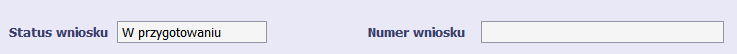 Pole: STATUS WNIOSKUTo pole uzupełnia się automatycznie w zależności od tego, co będzie działo się z Twoim wnioskiem. W momencie tworzenia, przed przesłaniem go do instytucji, system nadaje wartość W przygotowaniu. Jeżeli prześlesz go do instytucji to wartość ta zmieni się na Przesłany. Pole: NUMER WNIOSKUNumer Twojemu wnioskowi nadaje instytucja po tym, jak prześlesz go do weryfikacji. To pole uzupełni się automatycznie wartością wprowadzoną przez pracownika weryfikującego Twój wniosek.Pole: STATUS WNIOSKUTo pole uzupełnia się automatycznie w zależności od tego, co będzie działo się z Twoim wnioskiem. W momencie tworzenia, przed przesłaniem go do instytucji, system nadaje wartość W przygotowaniu. Jeżeli prześlesz go do instytucji to wartość ta zmieni się na Przesłany. Pole: NUMER WNIOSKUNumer Twojemu wnioskowi nadaje instytucja po tym, jak prześlesz go do weryfikacji. To pole uzupełni się automatycznie wartością wprowadzoną przez pracownika weryfikującego Twój wniosek.Pole: STATUS WNIOSKUTo pole uzupełnia się automatycznie w zależności od tego, co będzie działo się z Twoim wnioskiem. W momencie tworzenia, przed przesłaniem go do instytucji, system nadaje wartość W przygotowaniu. Jeżeli prześlesz go do instytucji to wartość ta zmieni się na Przesłany. Pole: NUMER WNIOSKUNumer Twojemu wnioskowi nadaje instytucja po tym, jak prześlesz go do weryfikacji. To pole uzupełni się automatycznie wartością wprowadzoną przez pracownika weryfikującego Twój wniosek.Pole: STATUS WNIOSKUTo pole uzupełnia się automatycznie w zależności od tego, co będzie działo się z Twoim wnioskiem. W momencie tworzenia, przed przesłaniem go do instytucji, system nadaje wartość W przygotowaniu. Jeżeli prześlesz go do instytucji to wartość ta zmieni się na Przesłany. Pole: NUMER WNIOSKUNumer Twojemu wnioskowi nadaje instytucja po tym, jak prześlesz go do weryfikacji. To pole uzupełni się automatycznie wartością wprowadzoną przez pracownika weryfikującego Twój wniosek.Pole: STATUS WNIOSKUTo pole uzupełnia się automatycznie w zależności od tego, co będzie działo się z Twoim wnioskiem. W momencie tworzenia, przed przesłaniem go do instytucji, system nadaje wartość W przygotowaniu. Jeżeli prześlesz go do instytucji to wartość ta zmieni się na Przesłany. Pole: NUMER WNIOSKUNumer Twojemu wnioskowi nadaje instytucja po tym, jak prześlesz go do weryfikacji. To pole uzupełni się automatycznie wartością wprowadzoną przez pracownika weryfikującego Twój wniosek.Pole: STATUS WNIOSKUTo pole uzupełnia się automatycznie w zależności od tego, co będzie działo się z Twoim wnioskiem. W momencie tworzenia, przed przesłaniem go do instytucji, system nadaje wartość W przygotowaniu. Jeżeli prześlesz go do instytucji to wartość ta zmieni się na Przesłany. Pole: NUMER WNIOSKUNumer Twojemu wnioskowi nadaje instytucja po tym, jak prześlesz go do weryfikacji. To pole uzupełni się automatycznie wartością wprowadzoną przez pracownika weryfikującego Twój wniosek.Pole: STATUS WNIOSKUTo pole uzupełnia się automatycznie w zależności od tego, co będzie działo się z Twoim wnioskiem. W momencie tworzenia, przed przesłaniem go do instytucji, system nadaje wartość W przygotowaniu. Jeżeli prześlesz go do instytucji to wartość ta zmieni się na Przesłany. Pole: NUMER WNIOSKUNumer Twojemu wnioskowi nadaje instytucja po tym, jak prześlesz go do weryfikacji. To pole uzupełni się automatycznie wartością wprowadzoną przez pracownika weryfikującego Twój wniosek.Pole: STATUS WNIOSKUTo pole uzupełnia się automatycznie w zależności od tego, co będzie działo się z Twoim wnioskiem. W momencie tworzenia, przed przesłaniem go do instytucji, system nadaje wartość W przygotowaniu. Jeżeli prześlesz go do instytucji to wartość ta zmieni się na Przesłany. Pole: NUMER WNIOSKUNumer Twojemu wnioskowi nadaje instytucja po tym, jak prześlesz go do weryfikacji. To pole uzupełni się automatycznie wartością wprowadzoną przez pracownika weryfikującego Twój wniosek.Pole: STATUS WNIOSKUTo pole uzupełnia się automatycznie w zależności od tego, co będzie działo się z Twoim wnioskiem. W momencie tworzenia, przed przesłaniem go do instytucji, system nadaje wartość W przygotowaniu. Jeżeli prześlesz go do instytucji to wartość ta zmieni się na Przesłany. Pole: NUMER WNIOSKUNumer Twojemu wnioskowi nadaje instytucja po tym, jak prześlesz go do weryfikacji. To pole uzupełni się automatycznie wartością wprowadzoną przez pracownika weryfikującego Twój wniosek.Pole: STATUS WNIOSKUTo pole uzupełnia się automatycznie w zależności od tego, co będzie działo się z Twoim wnioskiem. W momencie tworzenia, przed przesłaniem go do instytucji, system nadaje wartość W przygotowaniu. Jeżeli prześlesz go do instytucji to wartość ta zmieni się na Przesłany. Pole: NUMER WNIOSKUNumer Twojemu wnioskowi nadaje instytucja po tym, jak prześlesz go do weryfikacji. To pole uzupełni się automatycznie wartością wprowadzoną przez pracownika weryfikującego Twój wniosek.Pole: STATUS WNIOSKUTo pole uzupełnia się automatycznie w zależności od tego, co będzie działo się z Twoim wnioskiem. W momencie tworzenia, przed przesłaniem go do instytucji, system nadaje wartość W przygotowaniu. Jeżeli prześlesz go do instytucji to wartość ta zmieni się na Przesłany. Pole: NUMER WNIOSKUNumer Twojemu wnioskowi nadaje instytucja po tym, jak prześlesz go do weryfikacji. To pole uzupełni się automatycznie wartością wprowadzoną przez pracownika weryfikującego Twój wniosek.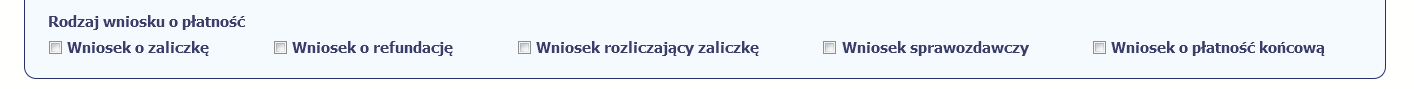 Pole: RODZAJ WNIOSKU O PŁATNOŚĆ
Wniosek o płatność składasz gdy:wnioskujesz o refundację kosztów, które już poniosłeś,wnioskujesz o przekazanie zaliczki na realizację projektu,chcesz rozliczyć otrzymane zaliczki – wtedy musisz wykazać wydatki, które poniosłeś/aś i opłaciłeś/aś z otrzymanych wcześniej zaliczek,reprezentujesz jednostkę sektora finansów publicznych, a środki na projekt zostały zapisane w Twoim budżecie – rozliczenie wydatków,przekazujesz informacje o postępie rzeczowym projektu.W systemie mamy następujące rodzaje wniosków:Wniosek o zaliczkę – zaznaczasz kiedy ubiegasz się o uzyskanie zaliczki na realizację zadania w ramach projektu,Wniosek o refundację – zaznaczasz kiedy poniosłeś/aś już koszty w ramach projektu i starasz się o ich refundację (także PJB w przypadku rozliczania wydatków),Wniosek rozliczający zaliczkę – zaznaczasz w przypadku kiedy chcesz rozliczyć się z wcześniej przyznanej zaliczki,Wniosek sprawozdawczy – zaznaczasz kiedy jesteś zobowiązany/a do przekazania informacji o postępie rzeczowym projektu,Wniosek o płatność końcową – zaznaczasz kiedy rejestrowany wniosek o płatność jest ostatnim wnioskiem, rozliczającym Twój projekt.Aby zaznaczyć poszczególne rodzaje wniosku musisz zaznaczyć checkbox przy danej wartości. Pamiętaj, że jednocześnie możesz:ubiegać się o zaliczkę i refundację kosztów (zaznaczasz Wniosek o zaliczkę i Wniosek o refundację),rozliczać zaliczkę i ubiegać się o kolejną zaliczkę (zaznaczasz Wniosek rozliczający zaliczkę i Wniosek o zaliczkę),rozliczać zaliczkę i ubiegać się o refundację kosztów (zaznaczasz Wniosek rozliczający zaliczkę i Wniosek o refundację),rozliczać zaliczkę, wnioskować o jej kolejną transzę a także ubiegać się o refundację kosztów (zaznaczasz Wniosek o zaliczkę, Wniosek rozliczający zaliczkę 
i Wniosek o refundację),ubiegać się o refundację kosztów, jak również składać wniosek o płatność końcową (zaznaczasz Wniosek o refundację i Wniosek o płatność końcową),łączyć wszystkie rodzaje wniosków o płatność z wnioskiem sprawozdawczym, o ile inne rodzaje się wzajemnie nie wykluczają (zaznaczasz Wniosek sprawozdawczy oraz inny/inne rodzaje wniosków).Uwaga!Nie możesz:ubiegać się o zaliczkę i jednocześnie składać wniosek o płatność końcową projektu, utworzyć kolejnego wniosku, jeżeli złożyłeś/aś już wniosek o płatność końcową i został on zatwierdzony przez instytucję.Pole: RODZAJ WNIOSKU O PŁATNOŚĆ
Wniosek o płatność składasz gdy:wnioskujesz o refundację kosztów, które już poniosłeś,wnioskujesz o przekazanie zaliczki na realizację projektu,chcesz rozliczyć otrzymane zaliczki – wtedy musisz wykazać wydatki, które poniosłeś/aś i opłaciłeś/aś z otrzymanych wcześniej zaliczek,reprezentujesz jednostkę sektora finansów publicznych, a środki na projekt zostały zapisane w Twoim budżecie – rozliczenie wydatków,przekazujesz informacje o postępie rzeczowym projektu.W systemie mamy następujące rodzaje wniosków:Wniosek o zaliczkę – zaznaczasz kiedy ubiegasz się o uzyskanie zaliczki na realizację zadania w ramach projektu,Wniosek o refundację – zaznaczasz kiedy poniosłeś/aś już koszty w ramach projektu i starasz się o ich refundację (także PJB w przypadku rozliczania wydatków),Wniosek rozliczający zaliczkę – zaznaczasz w przypadku kiedy chcesz rozliczyć się z wcześniej przyznanej zaliczki,Wniosek sprawozdawczy – zaznaczasz kiedy jesteś zobowiązany/a do przekazania informacji o postępie rzeczowym projektu,Wniosek o płatność końcową – zaznaczasz kiedy rejestrowany wniosek o płatność jest ostatnim wnioskiem, rozliczającym Twój projekt.Aby zaznaczyć poszczególne rodzaje wniosku musisz zaznaczyć checkbox przy danej wartości. Pamiętaj, że jednocześnie możesz:ubiegać się o zaliczkę i refundację kosztów (zaznaczasz Wniosek o zaliczkę i Wniosek o refundację),rozliczać zaliczkę i ubiegać się o kolejną zaliczkę (zaznaczasz Wniosek rozliczający zaliczkę i Wniosek o zaliczkę),rozliczać zaliczkę i ubiegać się o refundację kosztów (zaznaczasz Wniosek rozliczający zaliczkę i Wniosek o refundację),rozliczać zaliczkę, wnioskować o jej kolejną transzę a także ubiegać się o refundację kosztów (zaznaczasz Wniosek o zaliczkę, Wniosek rozliczający zaliczkę 
i Wniosek o refundację),ubiegać się o refundację kosztów, jak również składać wniosek o płatność końcową (zaznaczasz Wniosek o refundację i Wniosek o płatność końcową),łączyć wszystkie rodzaje wniosków o płatność z wnioskiem sprawozdawczym, o ile inne rodzaje się wzajemnie nie wykluczają (zaznaczasz Wniosek sprawozdawczy oraz inny/inne rodzaje wniosków).Uwaga!Nie możesz:ubiegać się o zaliczkę i jednocześnie składać wniosek o płatność końcową projektu, utworzyć kolejnego wniosku, jeżeli złożyłeś/aś już wniosek o płatność końcową i został on zatwierdzony przez instytucję.Pole: RODZAJ WNIOSKU O PŁATNOŚĆ
Wniosek o płatność składasz gdy:wnioskujesz o refundację kosztów, które już poniosłeś,wnioskujesz o przekazanie zaliczki na realizację projektu,chcesz rozliczyć otrzymane zaliczki – wtedy musisz wykazać wydatki, które poniosłeś/aś i opłaciłeś/aś z otrzymanych wcześniej zaliczek,reprezentujesz jednostkę sektora finansów publicznych, a środki na projekt zostały zapisane w Twoim budżecie – rozliczenie wydatków,przekazujesz informacje o postępie rzeczowym projektu.W systemie mamy następujące rodzaje wniosków:Wniosek o zaliczkę – zaznaczasz kiedy ubiegasz się o uzyskanie zaliczki na realizację zadania w ramach projektu,Wniosek o refundację – zaznaczasz kiedy poniosłeś/aś już koszty w ramach projektu i starasz się o ich refundację (także PJB w przypadku rozliczania wydatków),Wniosek rozliczający zaliczkę – zaznaczasz w przypadku kiedy chcesz rozliczyć się z wcześniej przyznanej zaliczki,Wniosek sprawozdawczy – zaznaczasz kiedy jesteś zobowiązany/a do przekazania informacji o postępie rzeczowym projektu,Wniosek o płatność końcową – zaznaczasz kiedy rejestrowany wniosek o płatność jest ostatnim wnioskiem, rozliczającym Twój projekt.Aby zaznaczyć poszczególne rodzaje wniosku musisz zaznaczyć checkbox przy danej wartości. Pamiętaj, że jednocześnie możesz:ubiegać się o zaliczkę i refundację kosztów (zaznaczasz Wniosek o zaliczkę i Wniosek o refundację),rozliczać zaliczkę i ubiegać się o kolejną zaliczkę (zaznaczasz Wniosek rozliczający zaliczkę i Wniosek o zaliczkę),rozliczać zaliczkę i ubiegać się o refundację kosztów (zaznaczasz Wniosek rozliczający zaliczkę i Wniosek o refundację),rozliczać zaliczkę, wnioskować o jej kolejną transzę a także ubiegać się o refundację kosztów (zaznaczasz Wniosek o zaliczkę, Wniosek rozliczający zaliczkę 
i Wniosek o refundację),ubiegać się o refundację kosztów, jak również składać wniosek o płatność końcową (zaznaczasz Wniosek o refundację i Wniosek o płatność końcową),łączyć wszystkie rodzaje wniosków o płatność z wnioskiem sprawozdawczym, o ile inne rodzaje się wzajemnie nie wykluczają (zaznaczasz Wniosek sprawozdawczy oraz inny/inne rodzaje wniosków).Uwaga!Nie możesz:ubiegać się o zaliczkę i jednocześnie składać wniosek o płatność końcową projektu, utworzyć kolejnego wniosku, jeżeli złożyłeś/aś już wniosek o płatność końcową i został on zatwierdzony przez instytucję.Pole: RODZAJ WNIOSKU O PŁATNOŚĆ
Wniosek o płatność składasz gdy:wnioskujesz o refundację kosztów, które już poniosłeś,wnioskujesz o przekazanie zaliczki na realizację projektu,chcesz rozliczyć otrzymane zaliczki – wtedy musisz wykazać wydatki, które poniosłeś/aś i opłaciłeś/aś z otrzymanych wcześniej zaliczek,reprezentujesz jednostkę sektora finansów publicznych, a środki na projekt zostały zapisane w Twoim budżecie – rozliczenie wydatków,przekazujesz informacje o postępie rzeczowym projektu.W systemie mamy następujące rodzaje wniosków:Wniosek o zaliczkę – zaznaczasz kiedy ubiegasz się o uzyskanie zaliczki na realizację zadania w ramach projektu,Wniosek o refundację – zaznaczasz kiedy poniosłeś/aś już koszty w ramach projektu i starasz się o ich refundację (także PJB w przypadku rozliczania wydatków),Wniosek rozliczający zaliczkę – zaznaczasz w przypadku kiedy chcesz rozliczyć się z wcześniej przyznanej zaliczki,Wniosek sprawozdawczy – zaznaczasz kiedy jesteś zobowiązany/a do przekazania informacji o postępie rzeczowym projektu,Wniosek o płatność końcową – zaznaczasz kiedy rejestrowany wniosek o płatność jest ostatnim wnioskiem, rozliczającym Twój projekt.Aby zaznaczyć poszczególne rodzaje wniosku musisz zaznaczyć checkbox przy danej wartości. Pamiętaj, że jednocześnie możesz:ubiegać się o zaliczkę i refundację kosztów (zaznaczasz Wniosek o zaliczkę i Wniosek o refundację),rozliczać zaliczkę i ubiegać się o kolejną zaliczkę (zaznaczasz Wniosek rozliczający zaliczkę i Wniosek o zaliczkę),rozliczać zaliczkę i ubiegać się o refundację kosztów (zaznaczasz Wniosek rozliczający zaliczkę i Wniosek o refundację),rozliczać zaliczkę, wnioskować o jej kolejną transzę a także ubiegać się o refundację kosztów (zaznaczasz Wniosek o zaliczkę, Wniosek rozliczający zaliczkę 
i Wniosek o refundację),ubiegać się o refundację kosztów, jak również składać wniosek o płatność końcową (zaznaczasz Wniosek o refundację i Wniosek o płatność końcową),łączyć wszystkie rodzaje wniosków o płatność z wnioskiem sprawozdawczym, o ile inne rodzaje się wzajemnie nie wykluczają (zaznaczasz Wniosek sprawozdawczy oraz inny/inne rodzaje wniosków).Uwaga!Nie możesz:ubiegać się o zaliczkę i jednocześnie składać wniosek o płatność końcową projektu, utworzyć kolejnego wniosku, jeżeli złożyłeś/aś już wniosek o płatność końcową i został on zatwierdzony przez instytucję.Pole: RODZAJ WNIOSKU O PŁATNOŚĆ
Wniosek o płatność składasz gdy:wnioskujesz o refundację kosztów, które już poniosłeś,wnioskujesz o przekazanie zaliczki na realizację projektu,chcesz rozliczyć otrzymane zaliczki – wtedy musisz wykazać wydatki, które poniosłeś/aś i opłaciłeś/aś z otrzymanych wcześniej zaliczek,reprezentujesz jednostkę sektora finansów publicznych, a środki na projekt zostały zapisane w Twoim budżecie – rozliczenie wydatków,przekazujesz informacje o postępie rzeczowym projektu.W systemie mamy następujące rodzaje wniosków:Wniosek o zaliczkę – zaznaczasz kiedy ubiegasz się o uzyskanie zaliczki na realizację zadania w ramach projektu,Wniosek o refundację – zaznaczasz kiedy poniosłeś/aś już koszty w ramach projektu i starasz się o ich refundację (także PJB w przypadku rozliczania wydatków),Wniosek rozliczający zaliczkę – zaznaczasz w przypadku kiedy chcesz rozliczyć się z wcześniej przyznanej zaliczki,Wniosek sprawozdawczy – zaznaczasz kiedy jesteś zobowiązany/a do przekazania informacji o postępie rzeczowym projektu,Wniosek o płatność końcową – zaznaczasz kiedy rejestrowany wniosek o płatność jest ostatnim wnioskiem, rozliczającym Twój projekt.Aby zaznaczyć poszczególne rodzaje wniosku musisz zaznaczyć checkbox przy danej wartości. Pamiętaj, że jednocześnie możesz:ubiegać się o zaliczkę i refundację kosztów (zaznaczasz Wniosek o zaliczkę i Wniosek o refundację),rozliczać zaliczkę i ubiegać się o kolejną zaliczkę (zaznaczasz Wniosek rozliczający zaliczkę i Wniosek o zaliczkę),rozliczać zaliczkę i ubiegać się o refundację kosztów (zaznaczasz Wniosek rozliczający zaliczkę i Wniosek o refundację),rozliczać zaliczkę, wnioskować o jej kolejną transzę a także ubiegać się o refundację kosztów (zaznaczasz Wniosek o zaliczkę, Wniosek rozliczający zaliczkę 
i Wniosek o refundację),ubiegać się o refundację kosztów, jak również składać wniosek o płatność końcową (zaznaczasz Wniosek o refundację i Wniosek o płatność końcową),łączyć wszystkie rodzaje wniosków o płatność z wnioskiem sprawozdawczym, o ile inne rodzaje się wzajemnie nie wykluczają (zaznaczasz Wniosek sprawozdawczy oraz inny/inne rodzaje wniosków).Uwaga!Nie możesz:ubiegać się o zaliczkę i jednocześnie składać wniosek o płatność końcową projektu, utworzyć kolejnego wniosku, jeżeli złożyłeś/aś już wniosek o płatność końcową i został on zatwierdzony przez instytucję.Pole: RODZAJ WNIOSKU O PŁATNOŚĆ
Wniosek o płatność składasz gdy:wnioskujesz o refundację kosztów, które już poniosłeś,wnioskujesz o przekazanie zaliczki na realizację projektu,chcesz rozliczyć otrzymane zaliczki – wtedy musisz wykazać wydatki, które poniosłeś/aś i opłaciłeś/aś z otrzymanych wcześniej zaliczek,reprezentujesz jednostkę sektora finansów publicznych, a środki na projekt zostały zapisane w Twoim budżecie – rozliczenie wydatków,przekazujesz informacje o postępie rzeczowym projektu.W systemie mamy następujące rodzaje wniosków:Wniosek o zaliczkę – zaznaczasz kiedy ubiegasz się o uzyskanie zaliczki na realizację zadania w ramach projektu,Wniosek o refundację – zaznaczasz kiedy poniosłeś/aś już koszty w ramach projektu i starasz się o ich refundację (także PJB w przypadku rozliczania wydatków),Wniosek rozliczający zaliczkę – zaznaczasz w przypadku kiedy chcesz rozliczyć się z wcześniej przyznanej zaliczki,Wniosek sprawozdawczy – zaznaczasz kiedy jesteś zobowiązany/a do przekazania informacji o postępie rzeczowym projektu,Wniosek o płatność końcową – zaznaczasz kiedy rejestrowany wniosek o płatność jest ostatnim wnioskiem, rozliczającym Twój projekt.Aby zaznaczyć poszczególne rodzaje wniosku musisz zaznaczyć checkbox przy danej wartości. Pamiętaj, że jednocześnie możesz:ubiegać się o zaliczkę i refundację kosztów (zaznaczasz Wniosek o zaliczkę i Wniosek o refundację),rozliczać zaliczkę i ubiegać się o kolejną zaliczkę (zaznaczasz Wniosek rozliczający zaliczkę i Wniosek o zaliczkę),rozliczać zaliczkę i ubiegać się o refundację kosztów (zaznaczasz Wniosek rozliczający zaliczkę i Wniosek o refundację),rozliczać zaliczkę, wnioskować o jej kolejną transzę a także ubiegać się o refundację kosztów (zaznaczasz Wniosek o zaliczkę, Wniosek rozliczający zaliczkę 
i Wniosek o refundację),ubiegać się o refundację kosztów, jak również składać wniosek o płatność końcową (zaznaczasz Wniosek o refundację i Wniosek o płatność końcową),łączyć wszystkie rodzaje wniosków o płatność z wnioskiem sprawozdawczym, o ile inne rodzaje się wzajemnie nie wykluczają (zaznaczasz Wniosek sprawozdawczy oraz inny/inne rodzaje wniosków).Uwaga!Nie możesz:ubiegać się o zaliczkę i jednocześnie składać wniosek o płatność końcową projektu, utworzyć kolejnego wniosku, jeżeli złożyłeś/aś już wniosek o płatność końcową i został on zatwierdzony przez instytucję.Pole: RODZAJ WNIOSKU O PŁATNOŚĆ
Wniosek o płatność składasz gdy:wnioskujesz o refundację kosztów, które już poniosłeś,wnioskujesz o przekazanie zaliczki na realizację projektu,chcesz rozliczyć otrzymane zaliczki – wtedy musisz wykazać wydatki, które poniosłeś/aś i opłaciłeś/aś z otrzymanych wcześniej zaliczek,reprezentujesz jednostkę sektora finansów publicznych, a środki na projekt zostały zapisane w Twoim budżecie – rozliczenie wydatków,przekazujesz informacje o postępie rzeczowym projektu.W systemie mamy następujące rodzaje wniosków:Wniosek o zaliczkę – zaznaczasz kiedy ubiegasz się o uzyskanie zaliczki na realizację zadania w ramach projektu,Wniosek o refundację – zaznaczasz kiedy poniosłeś/aś już koszty w ramach projektu i starasz się o ich refundację (także PJB w przypadku rozliczania wydatków),Wniosek rozliczający zaliczkę – zaznaczasz w przypadku kiedy chcesz rozliczyć się z wcześniej przyznanej zaliczki,Wniosek sprawozdawczy – zaznaczasz kiedy jesteś zobowiązany/a do przekazania informacji o postępie rzeczowym projektu,Wniosek o płatność końcową – zaznaczasz kiedy rejestrowany wniosek o płatność jest ostatnim wnioskiem, rozliczającym Twój projekt.Aby zaznaczyć poszczególne rodzaje wniosku musisz zaznaczyć checkbox przy danej wartości. Pamiętaj, że jednocześnie możesz:ubiegać się o zaliczkę i refundację kosztów (zaznaczasz Wniosek o zaliczkę i Wniosek o refundację),rozliczać zaliczkę i ubiegać się o kolejną zaliczkę (zaznaczasz Wniosek rozliczający zaliczkę i Wniosek o zaliczkę),rozliczać zaliczkę i ubiegać się o refundację kosztów (zaznaczasz Wniosek rozliczający zaliczkę i Wniosek o refundację),rozliczać zaliczkę, wnioskować o jej kolejną transzę a także ubiegać się o refundację kosztów (zaznaczasz Wniosek o zaliczkę, Wniosek rozliczający zaliczkę 
i Wniosek o refundację),ubiegać się o refundację kosztów, jak również składać wniosek o płatność końcową (zaznaczasz Wniosek o refundację i Wniosek o płatność końcową),łączyć wszystkie rodzaje wniosków o płatność z wnioskiem sprawozdawczym, o ile inne rodzaje się wzajemnie nie wykluczają (zaznaczasz Wniosek sprawozdawczy oraz inny/inne rodzaje wniosków).Uwaga!Nie możesz:ubiegać się o zaliczkę i jednocześnie składać wniosek o płatność końcową projektu, utworzyć kolejnego wniosku, jeżeli złożyłeś/aś już wniosek o płatność końcową i został on zatwierdzony przez instytucję.Pole: RODZAJ WNIOSKU O PŁATNOŚĆ
Wniosek o płatność składasz gdy:wnioskujesz o refundację kosztów, które już poniosłeś,wnioskujesz o przekazanie zaliczki na realizację projektu,chcesz rozliczyć otrzymane zaliczki – wtedy musisz wykazać wydatki, które poniosłeś/aś i opłaciłeś/aś z otrzymanych wcześniej zaliczek,reprezentujesz jednostkę sektora finansów publicznych, a środki na projekt zostały zapisane w Twoim budżecie – rozliczenie wydatków,przekazujesz informacje o postępie rzeczowym projektu.W systemie mamy następujące rodzaje wniosków:Wniosek o zaliczkę – zaznaczasz kiedy ubiegasz się o uzyskanie zaliczki na realizację zadania w ramach projektu,Wniosek o refundację – zaznaczasz kiedy poniosłeś/aś już koszty w ramach projektu i starasz się o ich refundację (także PJB w przypadku rozliczania wydatków),Wniosek rozliczający zaliczkę – zaznaczasz w przypadku kiedy chcesz rozliczyć się z wcześniej przyznanej zaliczki,Wniosek sprawozdawczy – zaznaczasz kiedy jesteś zobowiązany/a do przekazania informacji o postępie rzeczowym projektu,Wniosek o płatność końcową – zaznaczasz kiedy rejestrowany wniosek o płatność jest ostatnim wnioskiem, rozliczającym Twój projekt.Aby zaznaczyć poszczególne rodzaje wniosku musisz zaznaczyć checkbox przy danej wartości. Pamiętaj, że jednocześnie możesz:ubiegać się o zaliczkę i refundację kosztów (zaznaczasz Wniosek o zaliczkę i Wniosek o refundację),rozliczać zaliczkę i ubiegać się o kolejną zaliczkę (zaznaczasz Wniosek rozliczający zaliczkę i Wniosek o zaliczkę),rozliczać zaliczkę i ubiegać się o refundację kosztów (zaznaczasz Wniosek rozliczający zaliczkę i Wniosek o refundację),rozliczać zaliczkę, wnioskować o jej kolejną transzę a także ubiegać się o refundację kosztów (zaznaczasz Wniosek o zaliczkę, Wniosek rozliczający zaliczkę 
i Wniosek o refundację),ubiegać się o refundację kosztów, jak również składać wniosek o płatność końcową (zaznaczasz Wniosek o refundację i Wniosek o płatność końcową),łączyć wszystkie rodzaje wniosków o płatność z wnioskiem sprawozdawczym, o ile inne rodzaje się wzajemnie nie wykluczają (zaznaczasz Wniosek sprawozdawczy oraz inny/inne rodzaje wniosków).Uwaga!Nie możesz:ubiegać się o zaliczkę i jednocześnie składać wniosek o płatność końcową projektu, utworzyć kolejnego wniosku, jeżeli złożyłeś/aś już wniosek o płatność końcową i został on zatwierdzony przez instytucję.Pole: RODZAJ WNIOSKU O PŁATNOŚĆ
Wniosek o płatność składasz gdy:wnioskujesz o refundację kosztów, które już poniosłeś,wnioskujesz o przekazanie zaliczki na realizację projektu,chcesz rozliczyć otrzymane zaliczki – wtedy musisz wykazać wydatki, które poniosłeś/aś i opłaciłeś/aś z otrzymanych wcześniej zaliczek,reprezentujesz jednostkę sektora finansów publicznych, a środki na projekt zostały zapisane w Twoim budżecie – rozliczenie wydatków,przekazujesz informacje o postępie rzeczowym projektu.W systemie mamy następujące rodzaje wniosków:Wniosek o zaliczkę – zaznaczasz kiedy ubiegasz się o uzyskanie zaliczki na realizację zadania w ramach projektu,Wniosek o refundację – zaznaczasz kiedy poniosłeś/aś już koszty w ramach projektu i starasz się o ich refundację (także PJB w przypadku rozliczania wydatków),Wniosek rozliczający zaliczkę – zaznaczasz w przypadku kiedy chcesz rozliczyć się z wcześniej przyznanej zaliczki,Wniosek sprawozdawczy – zaznaczasz kiedy jesteś zobowiązany/a do przekazania informacji o postępie rzeczowym projektu,Wniosek o płatność końcową – zaznaczasz kiedy rejestrowany wniosek o płatność jest ostatnim wnioskiem, rozliczającym Twój projekt.Aby zaznaczyć poszczególne rodzaje wniosku musisz zaznaczyć checkbox przy danej wartości. Pamiętaj, że jednocześnie możesz:ubiegać się o zaliczkę i refundację kosztów (zaznaczasz Wniosek o zaliczkę i Wniosek o refundację),rozliczać zaliczkę i ubiegać się o kolejną zaliczkę (zaznaczasz Wniosek rozliczający zaliczkę i Wniosek o zaliczkę),rozliczać zaliczkę i ubiegać się o refundację kosztów (zaznaczasz Wniosek rozliczający zaliczkę i Wniosek o refundację),rozliczać zaliczkę, wnioskować o jej kolejną transzę a także ubiegać się o refundację kosztów (zaznaczasz Wniosek o zaliczkę, Wniosek rozliczający zaliczkę 
i Wniosek o refundację),ubiegać się o refundację kosztów, jak również składać wniosek o płatność końcową (zaznaczasz Wniosek o refundację i Wniosek o płatność końcową),łączyć wszystkie rodzaje wniosków o płatność z wnioskiem sprawozdawczym, o ile inne rodzaje się wzajemnie nie wykluczają (zaznaczasz Wniosek sprawozdawczy oraz inny/inne rodzaje wniosków).Uwaga!Nie możesz:ubiegać się o zaliczkę i jednocześnie składać wniosek o płatność końcową projektu, utworzyć kolejnego wniosku, jeżeli złożyłeś/aś już wniosek o płatność końcową i został on zatwierdzony przez instytucję.Pole: RODZAJ WNIOSKU O PŁATNOŚĆ
Wniosek o płatność składasz gdy:wnioskujesz o refundację kosztów, które już poniosłeś,wnioskujesz o przekazanie zaliczki na realizację projektu,chcesz rozliczyć otrzymane zaliczki – wtedy musisz wykazać wydatki, które poniosłeś/aś i opłaciłeś/aś z otrzymanych wcześniej zaliczek,reprezentujesz jednostkę sektora finansów publicznych, a środki na projekt zostały zapisane w Twoim budżecie – rozliczenie wydatków,przekazujesz informacje o postępie rzeczowym projektu.W systemie mamy następujące rodzaje wniosków:Wniosek o zaliczkę – zaznaczasz kiedy ubiegasz się o uzyskanie zaliczki na realizację zadania w ramach projektu,Wniosek o refundację – zaznaczasz kiedy poniosłeś/aś już koszty w ramach projektu i starasz się o ich refundację (także PJB w przypadku rozliczania wydatków),Wniosek rozliczający zaliczkę – zaznaczasz w przypadku kiedy chcesz rozliczyć się z wcześniej przyznanej zaliczki,Wniosek sprawozdawczy – zaznaczasz kiedy jesteś zobowiązany/a do przekazania informacji o postępie rzeczowym projektu,Wniosek o płatność końcową – zaznaczasz kiedy rejestrowany wniosek o płatność jest ostatnim wnioskiem, rozliczającym Twój projekt.Aby zaznaczyć poszczególne rodzaje wniosku musisz zaznaczyć checkbox przy danej wartości. Pamiętaj, że jednocześnie możesz:ubiegać się o zaliczkę i refundację kosztów (zaznaczasz Wniosek o zaliczkę i Wniosek o refundację),rozliczać zaliczkę i ubiegać się o kolejną zaliczkę (zaznaczasz Wniosek rozliczający zaliczkę i Wniosek o zaliczkę),rozliczać zaliczkę i ubiegać się o refundację kosztów (zaznaczasz Wniosek rozliczający zaliczkę i Wniosek o refundację),rozliczać zaliczkę, wnioskować o jej kolejną transzę a także ubiegać się o refundację kosztów (zaznaczasz Wniosek o zaliczkę, Wniosek rozliczający zaliczkę 
i Wniosek o refundację),ubiegać się o refundację kosztów, jak również składać wniosek o płatność końcową (zaznaczasz Wniosek o refundację i Wniosek o płatność końcową),łączyć wszystkie rodzaje wniosków o płatność z wnioskiem sprawozdawczym, o ile inne rodzaje się wzajemnie nie wykluczają (zaznaczasz Wniosek sprawozdawczy oraz inny/inne rodzaje wniosków).Uwaga!Nie możesz:ubiegać się o zaliczkę i jednocześnie składać wniosek o płatność końcową projektu, utworzyć kolejnego wniosku, jeżeli złożyłeś/aś już wniosek o płatność końcową i został on zatwierdzony przez instytucję.Pole: RODZAJ WNIOSKU O PŁATNOŚĆ
Wniosek o płatność składasz gdy:wnioskujesz o refundację kosztów, które już poniosłeś,wnioskujesz o przekazanie zaliczki na realizację projektu,chcesz rozliczyć otrzymane zaliczki – wtedy musisz wykazać wydatki, które poniosłeś/aś i opłaciłeś/aś z otrzymanych wcześniej zaliczek,reprezentujesz jednostkę sektora finansów publicznych, a środki na projekt zostały zapisane w Twoim budżecie – rozliczenie wydatków,przekazujesz informacje o postępie rzeczowym projektu.W systemie mamy następujące rodzaje wniosków:Wniosek o zaliczkę – zaznaczasz kiedy ubiegasz się o uzyskanie zaliczki na realizację zadania w ramach projektu,Wniosek o refundację – zaznaczasz kiedy poniosłeś/aś już koszty w ramach projektu i starasz się o ich refundację (także PJB w przypadku rozliczania wydatków),Wniosek rozliczający zaliczkę – zaznaczasz w przypadku kiedy chcesz rozliczyć się z wcześniej przyznanej zaliczki,Wniosek sprawozdawczy – zaznaczasz kiedy jesteś zobowiązany/a do przekazania informacji o postępie rzeczowym projektu,Wniosek o płatność końcową – zaznaczasz kiedy rejestrowany wniosek o płatność jest ostatnim wnioskiem, rozliczającym Twój projekt.Aby zaznaczyć poszczególne rodzaje wniosku musisz zaznaczyć checkbox przy danej wartości. Pamiętaj, że jednocześnie możesz:ubiegać się o zaliczkę i refundację kosztów (zaznaczasz Wniosek o zaliczkę i Wniosek o refundację),rozliczać zaliczkę i ubiegać się o kolejną zaliczkę (zaznaczasz Wniosek rozliczający zaliczkę i Wniosek o zaliczkę),rozliczać zaliczkę i ubiegać się o refundację kosztów (zaznaczasz Wniosek rozliczający zaliczkę i Wniosek o refundację),rozliczać zaliczkę, wnioskować o jej kolejną transzę a także ubiegać się o refundację kosztów (zaznaczasz Wniosek o zaliczkę, Wniosek rozliczający zaliczkę 
i Wniosek o refundację),ubiegać się o refundację kosztów, jak również składać wniosek o płatność końcową (zaznaczasz Wniosek o refundację i Wniosek o płatność końcową),łączyć wszystkie rodzaje wniosków o płatność z wnioskiem sprawozdawczym, o ile inne rodzaje się wzajemnie nie wykluczają (zaznaczasz Wniosek sprawozdawczy oraz inny/inne rodzaje wniosków).Uwaga!Nie możesz:ubiegać się o zaliczkę i jednocześnie składać wniosek o płatność końcową projektu, utworzyć kolejnego wniosku, jeżeli złożyłeś/aś już wniosek o płatność końcową i został on zatwierdzony przez instytucję.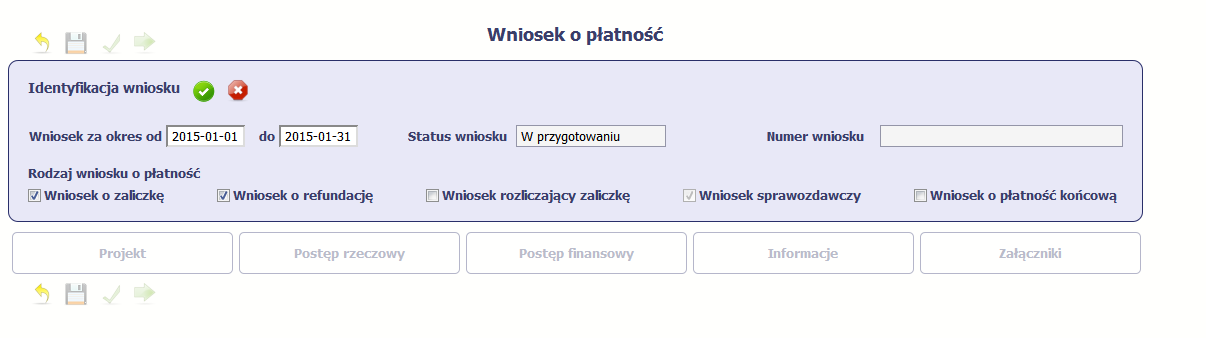 Gdy uzupełnisz pola w sekcji Identyfikacja wniosku wybierz funkcję Zatwierdź Możesz anulować rejestrację wniosku o płatność wybierając funkcję Anuluj Spowoduje to wyczyszczenie wartości wprowadzonych w bloku Identyfikacja wniosku.Gdy uzupełnisz pola w sekcji Identyfikacja wniosku wybierz funkcję Zatwierdź Możesz anulować rejestrację wniosku o płatność wybierając funkcję Anuluj Spowoduje to wyczyszczenie wartości wprowadzonych w bloku Identyfikacja wniosku.Gdy uzupełnisz pola w sekcji Identyfikacja wniosku wybierz funkcję Zatwierdź Możesz anulować rejestrację wniosku o płatność wybierając funkcję Anuluj Spowoduje to wyczyszczenie wartości wprowadzonych w bloku Identyfikacja wniosku.Gdy uzupełnisz pola w sekcji Identyfikacja wniosku wybierz funkcję Zatwierdź Możesz anulować rejestrację wniosku o płatność wybierając funkcję Anuluj Spowoduje to wyczyszczenie wartości wprowadzonych w bloku Identyfikacja wniosku.Gdy uzupełnisz pola w sekcji Identyfikacja wniosku wybierz funkcję Zatwierdź Możesz anulować rejestrację wniosku o płatność wybierając funkcję Anuluj Spowoduje to wyczyszczenie wartości wprowadzonych w bloku Identyfikacja wniosku.Gdy uzupełnisz pola w sekcji Identyfikacja wniosku wybierz funkcję Zatwierdź Możesz anulować rejestrację wniosku o płatność wybierając funkcję Anuluj Spowoduje to wyczyszczenie wartości wprowadzonych w bloku Identyfikacja wniosku.Gdy uzupełnisz pola w sekcji Identyfikacja wniosku wybierz funkcję Zatwierdź Możesz anulować rejestrację wniosku o płatność wybierając funkcję Anuluj Spowoduje to wyczyszczenie wartości wprowadzonych w bloku Identyfikacja wniosku.Gdy uzupełnisz pola w sekcji Identyfikacja wniosku wybierz funkcję Zatwierdź Możesz anulować rejestrację wniosku o płatność wybierając funkcję Anuluj Spowoduje to wyczyszczenie wartości wprowadzonych w bloku Identyfikacja wniosku.Gdy uzupełnisz pola w sekcji Identyfikacja wniosku wybierz funkcję Zatwierdź Możesz anulować rejestrację wniosku o płatność wybierając funkcję Anuluj Spowoduje to wyczyszczenie wartości wprowadzonych w bloku Identyfikacja wniosku.Gdy uzupełnisz pola w sekcji Identyfikacja wniosku wybierz funkcję Zatwierdź Możesz anulować rejestrację wniosku o płatność wybierając funkcję Anuluj Spowoduje to wyczyszczenie wartości wprowadzonych w bloku Identyfikacja wniosku.Gdy uzupełnisz pola w sekcji Identyfikacja wniosku wybierz funkcję Zatwierdź Możesz anulować rejestrację wniosku o płatność wybierając funkcję Anuluj Spowoduje to wyczyszczenie wartości wprowadzonych w bloku Identyfikacja wniosku.Po zapisaniu danych w bloku Identyfikacja wniosku system zaprezentuje kartę wniosku o płatność z podziałem na następujące bloki:BLOK Projekt – tutaj wprowadzasz podstawowe informacje o projekcie. Określasz w nim wydatki poniesione oraz wnioskowane w danym wniosku o płatność 
(dla zaliczek i refundacji),BLOK Postęp rzeczowy – tutaj opisujesz stan rzeczowy realizacji projektu,BLOK Postęp finansowy –  tutaj opisujesz realizację projektu od strony finansowej, np. uzupełniając „Zestawienie dokumentów”,BLOK Informacje – tutaj znajdziesz wszystkie oświadczenia, które jesteś zobowiązany/a złożyć wraz z wnioskiem,BLOK Załączniki – tutaj załączasz skany wszelkich dokumentów wymaganych przez instytucję z którą podpisałeś/aś umowę.Po zapisaniu danych w bloku Identyfikacja wniosku system zaprezentuje kartę wniosku o płatność z podziałem na następujące bloki:BLOK Projekt – tutaj wprowadzasz podstawowe informacje o projekcie. Określasz w nim wydatki poniesione oraz wnioskowane w danym wniosku o płatność 
(dla zaliczek i refundacji),BLOK Postęp rzeczowy – tutaj opisujesz stan rzeczowy realizacji projektu,BLOK Postęp finansowy –  tutaj opisujesz realizację projektu od strony finansowej, np. uzupełniając „Zestawienie dokumentów”,BLOK Informacje – tutaj znajdziesz wszystkie oświadczenia, które jesteś zobowiązany/a złożyć wraz z wnioskiem,BLOK Załączniki – tutaj załączasz skany wszelkich dokumentów wymaganych przez instytucję z którą podpisałeś/aś umowę.Po zapisaniu danych w bloku Identyfikacja wniosku system zaprezentuje kartę wniosku o płatność z podziałem na następujące bloki:BLOK Projekt – tutaj wprowadzasz podstawowe informacje o projekcie. Określasz w nim wydatki poniesione oraz wnioskowane w danym wniosku o płatność 
(dla zaliczek i refundacji),BLOK Postęp rzeczowy – tutaj opisujesz stan rzeczowy realizacji projektu,BLOK Postęp finansowy –  tutaj opisujesz realizację projektu od strony finansowej, np. uzupełniając „Zestawienie dokumentów”,BLOK Informacje – tutaj znajdziesz wszystkie oświadczenia, które jesteś zobowiązany/a złożyć wraz z wnioskiem,BLOK Załączniki – tutaj załączasz skany wszelkich dokumentów wymaganych przez instytucję z którą podpisałeś/aś umowę.Po zapisaniu danych w bloku Identyfikacja wniosku system zaprezentuje kartę wniosku o płatność z podziałem na następujące bloki:BLOK Projekt – tutaj wprowadzasz podstawowe informacje o projekcie. Określasz w nim wydatki poniesione oraz wnioskowane w danym wniosku o płatność 
(dla zaliczek i refundacji),BLOK Postęp rzeczowy – tutaj opisujesz stan rzeczowy realizacji projektu,BLOK Postęp finansowy –  tutaj opisujesz realizację projektu od strony finansowej, np. uzupełniając „Zestawienie dokumentów”,BLOK Informacje – tutaj znajdziesz wszystkie oświadczenia, które jesteś zobowiązany/a złożyć wraz z wnioskiem,BLOK Załączniki – tutaj załączasz skany wszelkich dokumentów wymaganych przez instytucję z którą podpisałeś/aś umowę.Po zapisaniu danych w bloku Identyfikacja wniosku system zaprezentuje kartę wniosku o płatność z podziałem na następujące bloki:BLOK Projekt – tutaj wprowadzasz podstawowe informacje o projekcie. Określasz w nim wydatki poniesione oraz wnioskowane w danym wniosku o płatność 
(dla zaliczek i refundacji),BLOK Postęp rzeczowy – tutaj opisujesz stan rzeczowy realizacji projektu,BLOK Postęp finansowy –  tutaj opisujesz realizację projektu od strony finansowej, np. uzupełniając „Zestawienie dokumentów”,BLOK Informacje – tutaj znajdziesz wszystkie oświadczenia, które jesteś zobowiązany/a złożyć wraz z wnioskiem,BLOK Załączniki – tutaj załączasz skany wszelkich dokumentów wymaganych przez instytucję z którą podpisałeś/aś umowę.Po zapisaniu danych w bloku Identyfikacja wniosku system zaprezentuje kartę wniosku o płatność z podziałem na następujące bloki:BLOK Projekt – tutaj wprowadzasz podstawowe informacje o projekcie. Określasz w nim wydatki poniesione oraz wnioskowane w danym wniosku o płatność 
(dla zaliczek i refundacji),BLOK Postęp rzeczowy – tutaj opisujesz stan rzeczowy realizacji projektu,BLOK Postęp finansowy –  tutaj opisujesz realizację projektu od strony finansowej, np. uzupełniając „Zestawienie dokumentów”,BLOK Informacje – tutaj znajdziesz wszystkie oświadczenia, które jesteś zobowiązany/a złożyć wraz z wnioskiem,BLOK Załączniki – tutaj załączasz skany wszelkich dokumentów wymaganych przez instytucję z którą podpisałeś/aś umowę.Po zapisaniu danych w bloku Identyfikacja wniosku system zaprezentuje kartę wniosku o płatność z podziałem na następujące bloki:BLOK Projekt – tutaj wprowadzasz podstawowe informacje o projekcie. Określasz w nim wydatki poniesione oraz wnioskowane w danym wniosku o płatność 
(dla zaliczek i refundacji),BLOK Postęp rzeczowy – tutaj opisujesz stan rzeczowy realizacji projektu,BLOK Postęp finansowy –  tutaj opisujesz realizację projektu od strony finansowej, np. uzupełniając „Zestawienie dokumentów”,BLOK Informacje – tutaj znajdziesz wszystkie oświadczenia, które jesteś zobowiązany/a złożyć wraz z wnioskiem,BLOK Załączniki – tutaj załączasz skany wszelkich dokumentów wymaganych przez instytucję z którą podpisałeś/aś umowę.Po zapisaniu danych w bloku Identyfikacja wniosku system zaprezentuje kartę wniosku o płatność z podziałem na następujące bloki:BLOK Projekt – tutaj wprowadzasz podstawowe informacje o projekcie. Określasz w nim wydatki poniesione oraz wnioskowane w danym wniosku o płatność 
(dla zaliczek i refundacji),BLOK Postęp rzeczowy – tutaj opisujesz stan rzeczowy realizacji projektu,BLOK Postęp finansowy –  tutaj opisujesz realizację projektu od strony finansowej, np. uzupełniając „Zestawienie dokumentów”,BLOK Informacje – tutaj znajdziesz wszystkie oświadczenia, które jesteś zobowiązany/a złożyć wraz z wnioskiem,BLOK Załączniki – tutaj załączasz skany wszelkich dokumentów wymaganych przez instytucję z którą podpisałeś/aś umowę.Po zapisaniu danych w bloku Identyfikacja wniosku system zaprezentuje kartę wniosku o płatność z podziałem na następujące bloki:BLOK Projekt – tutaj wprowadzasz podstawowe informacje o projekcie. Określasz w nim wydatki poniesione oraz wnioskowane w danym wniosku o płatność 
(dla zaliczek i refundacji),BLOK Postęp rzeczowy – tutaj opisujesz stan rzeczowy realizacji projektu,BLOK Postęp finansowy –  tutaj opisujesz realizację projektu od strony finansowej, np. uzupełniając „Zestawienie dokumentów”,BLOK Informacje – tutaj znajdziesz wszystkie oświadczenia, które jesteś zobowiązany/a złożyć wraz z wnioskiem,BLOK Załączniki – tutaj załączasz skany wszelkich dokumentów wymaganych przez instytucję z którą podpisałeś/aś umowę.Po zapisaniu danych w bloku Identyfikacja wniosku system zaprezentuje kartę wniosku o płatność z podziałem na następujące bloki:BLOK Projekt – tutaj wprowadzasz podstawowe informacje o projekcie. Określasz w nim wydatki poniesione oraz wnioskowane w danym wniosku o płatność 
(dla zaliczek i refundacji),BLOK Postęp rzeczowy – tutaj opisujesz stan rzeczowy realizacji projektu,BLOK Postęp finansowy –  tutaj opisujesz realizację projektu od strony finansowej, np. uzupełniając „Zestawienie dokumentów”,BLOK Informacje – tutaj znajdziesz wszystkie oświadczenia, które jesteś zobowiązany/a złożyć wraz z wnioskiem,BLOK Załączniki – tutaj załączasz skany wszelkich dokumentów wymaganych przez instytucję z którą podpisałeś/aś umowę.Po zapisaniu danych w bloku Identyfikacja wniosku system zaprezentuje kartę wniosku o płatność z podziałem na następujące bloki:BLOK Projekt – tutaj wprowadzasz podstawowe informacje o projekcie. Określasz w nim wydatki poniesione oraz wnioskowane w danym wniosku o płatność 
(dla zaliczek i refundacji),BLOK Postęp rzeczowy – tutaj opisujesz stan rzeczowy realizacji projektu,BLOK Postęp finansowy –  tutaj opisujesz realizację projektu od strony finansowej, np. uzupełniając „Zestawienie dokumentów”,BLOK Informacje – tutaj znajdziesz wszystkie oświadczenia, które jesteś zobowiązany/a złożyć wraz z wnioskiem,BLOK Załączniki – tutaj załączasz skany wszelkich dokumentów wymaganych przez instytucję z którą podpisałeś/aś umowę.PROJEKTPROJEKTPROJEKTPROJEKTPROJEKTPROJEKTPROJEKTPROJEKTPROJEKTPROJEKTPROJEKT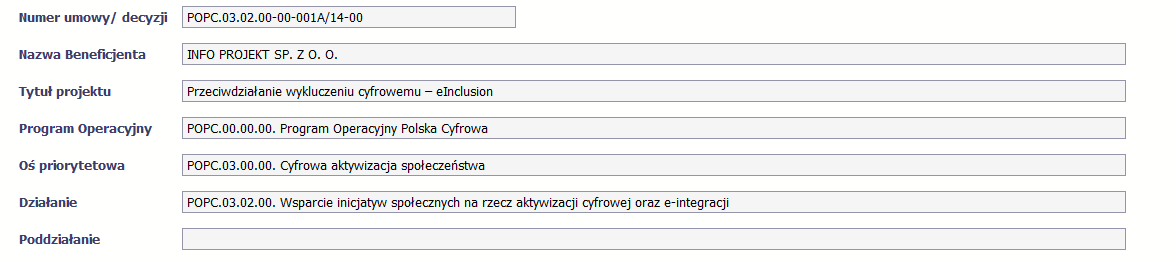 Pola takie jak: Numer umowy/decyzji, Nazwa Beneficjenta, Tytuł projektu, Program Operacyjny, Oś priorytetowa, Działanie i Poddziałanie (jeśli występuje) uzupełniane są automatycznie danymi z Twojej umowy.Pola takie jak: Numer umowy/decyzji, Nazwa Beneficjenta, Tytuł projektu, Program Operacyjny, Oś priorytetowa, Działanie i Poddziałanie (jeśli występuje) uzupełniane są automatycznie danymi z Twojej umowy.Pola takie jak: Numer umowy/decyzji, Nazwa Beneficjenta, Tytuł projektu, Program Operacyjny, Oś priorytetowa, Działanie i Poddziałanie (jeśli występuje) uzupełniane są automatycznie danymi z Twojej umowy.Pole: WYDATKI OGÓŁEMWprowadź całkowitą kwotę wydatków poniesioną w okresie rozliczeniowym, zarówno kwalifikowalnych jak i niekwalifikowalnych – to suma wszystkich wydatków, jakie poniosłeś/aś 
w danym okresie rozliczeniowym. Wartości należy wprowadzić z dokładnością do dwóch miejsc 
po przecinku. System automatycznie zainicjuje w tym polu kwotę odpowiadającą danym wprowadzonym przez Ciebie w Zestawieniu dokumentów w ramach bloku Postęp finansowy. Jeżeli dokumenty księgowe wykazane w Zestawieniu dokumentów obejmują wszystkie wydatki związane z projektem poniesione w danym okresie rozliczeniowym, zainicjowana przez system wartość powinna być poprawna i nie powinna być zmieniana.Pole jest obowiązkowe, jeśli w pozycji Rodzaj wniosku o płatność wybrałeś/aś Wniosek 
o refundację i/lub Wniosek rozliczający zaliczkę. Jeśli w polu Rodzaj wniosku o płatność nie wybrałeś/aś jednej z powyższych pozycji lub Twój projekt współfinansowany jest z Europejskiego Funduszu Społecznego, pole jest nieobowiązkowe 
i nieedytowalne.Pole: WYDATKI OGÓŁEMWprowadź całkowitą kwotę wydatków poniesioną w okresie rozliczeniowym, zarówno kwalifikowalnych jak i niekwalifikowalnych – to suma wszystkich wydatków, jakie poniosłeś/aś 
w danym okresie rozliczeniowym. Wartości należy wprowadzić z dokładnością do dwóch miejsc 
po przecinku. System automatycznie zainicjuje w tym polu kwotę odpowiadającą danym wprowadzonym przez Ciebie w Zestawieniu dokumentów w ramach bloku Postęp finansowy. Jeżeli dokumenty księgowe wykazane w Zestawieniu dokumentów obejmują wszystkie wydatki związane z projektem poniesione w danym okresie rozliczeniowym, zainicjowana przez system wartość powinna być poprawna i nie powinna być zmieniana.Pole jest obowiązkowe, jeśli w pozycji Rodzaj wniosku o płatność wybrałeś/aś Wniosek 
o refundację i/lub Wniosek rozliczający zaliczkę. Jeśli w polu Rodzaj wniosku o płatność nie wybrałeś/aś jednej z powyższych pozycji lub Twój projekt współfinansowany jest z Europejskiego Funduszu Społecznego, pole jest nieobowiązkowe 
i nieedytowalne.Pole: WYDATKI OGÓŁEMWprowadź całkowitą kwotę wydatków poniesioną w okresie rozliczeniowym, zarówno kwalifikowalnych jak i niekwalifikowalnych – to suma wszystkich wydatków, jakie poniosłeś/aś 
w danym okresie rozliczeniowym. Wartości należy wprowadzić z dokładnością do dwóch miejsc 
po przecinku. System automatycznie zainicjuje w tym polu kwotę odpowiadającą danym wprowadzonym przez Ciebie w Zestawieniu dokumentów w ramach bloku Postęp finansowy. Jeżeli dokumenty księgowe wykazane w Zestawieniu dokumentów obejmują wszystkie wydatki związane z projektem poniesione w danym okresie rozliczeniowym, zainicjowana przez system wartość powinna być poprawna i nie powinna być zmieniana.Pole jest obowiązkowe, jeśli w pozycji Rodzaj wniosku o płatność wybrałeś/aś Wniosek 
o refundację i/lub Wniosek rozliczający zaliczkę. Jeśli w polu Rodzaj wniosku o płatność nie wybrałeś/aś jednej z powyższych pozycji lub Twój projekt współfinansowany jest z Europejskiego Funduszu Społecznego, pole jest nieobowiązkowe 
i nieedytowalne.Pole: WYDATKI OGÓŁEMWprowadź całkowitą kwotę wydatków poniesioną w okresie rozliczeniowym, zarówno kwalifikowalnych jak i niekwalifikowalnych – to suma wszystkich wydatków, jakie poniosłeś/aś 
w danym okresie rozliczeniowym. Wartości należy wprowadzić z dokładnością do dwóch miejsc 
po przecinku. System automatycznie zainicjuje w tym polu kwotę odpowiadającą danym wprowadzonym przez Ciebie w Zestawieniu dokumentów w ramach bloku Postęp finansowy. Jeżeli dokumenty księgowe wykazane w Zestawieniu dokumentów obejmują wszystkie wydatki związane z projektem poniesione w danym okresie rozliczeniowym, zainicjowana przez system wartość powinna być poprawna i nie powinna być zmieniana.Pole jest obowiązkowe, jeśli w pozycji Rodzaj wniosku o płatność wybrałeś/aś Wniosek 
o refundację i/lub Wniosek rozliczający zaliczkę. Jeśli w polu Rodzaj wniosku o płatność nie wybrałeś/aś jednej z powyższych pozycji lub Twój projekt współfinansowany jest z Europejskiego Funduszu Społecznego, pole jest nieobowiązkowe 
i nieedytowalne.Pole: WYDATKI OGÓŁEMWprowadź całkowitą kwotę wydatków poniesioną w okresie rozliczeniowym, zarówno kwalifikowalnych jak i niekwalifikowalnych – to suma wszystkich wydatków, jakie poniosłeś/aś 
w danym okresie rozliczeniowym. Wartości należy wprowadzić z dokładnością do dwóch miejsc 
po przecinku. System automatycznie zainicjuje w tym polu kwotę odpowiadającą danym wprowadzonym przez Ciebie w Zestawieniu dokumentów w ramach bloku Postęp finansowy. Jeżeli dokumenty księgowe wykazane w Zestawieniu dokumentów obejmują wszystkie wydatki związane z projektem poniesione w danym okresie rozliczeniowym, zainicjowana przez system wartość powinna być poprawna i nie powinna być zmieniana.Pole jest obowiązkowe, jeśli w pozycji Rodzaj wniosku o płatność wybrałeś/aś Wniosek 
o refundację i/lub Wniosek rozliczający zaliczkę. Jeśli w polu Rodzaj wniosku o płatność nie wybrałeś/aś jednej z powyższych pozycji lub Twój projekt współfinansowany jest z Europejskiego Funduszu Społecznego, pole jest nieobowiązkowe 
i nieedytowalne.Pole: WYDATKI OGÓŁEMWprowadź całkowitą kwotę wydatków poniesioną w okresie rozliczeniowym, zarówno kwalifikowalnych jak i niekwalifikowalnych – to suma wszystkich wydatków, jakie poniosłeś/aś 
w danym okresie rozliczeniowym. Wartości należy wprowadzić z dokładnością do dwóch miejsc 
po przecinku. System automatycznie zainicjuje w tym polu kwotę odpowiadającą danym wprowadzonym przez Ciebie w Zestawieniu dokumentów w ramach bloku Postęp finansowy. Jeżeli dokumenty księgowe wykazane w Zestawieniu dokumentów obejmują wszystkie wydatki związane z projektem poniesione w danym okresie rozliczeniowym, zainicjowana przez system wartość powinna być poprawna i nie powinna być zmieniana.Pole jest obowiązkowe, jeśli w pozycji Rodzaj wniosku o płatność wybrałeś/aś Wniosek 
o refundację i/lub Wniosek rozliczający zaliczkę. Jeśli w polu Rodzaj wniosku o płatność nie wybrałeś/aś jednej z powyższych pozycji lub Twój projekt współfinansowany jest z Europejskiego Funduszu Społecznego, pole jest nieobowiązkowe 
i nieedytowalne.Pole: WYDATKI OGÓŁEMWprowadź całkowitą kwotę wydatków poniesioną w okresie rozliczeniowym, zarówno kwalifikowalnych jak i niekwalifikowalnych – to suma wszystkich wydatków, jakie poniosłeś/aś 
w danym okresie rozliczeniowym. Wartości należy wprowadzić z dokładnością do dwóch miejsc 
po przecinku. System automatycznie zainicjuje w tym polu kwotę odpowiadającą danym wprowadzonym przez Ciebie w Zestawieniu dokumentów w ramach bloku Postęp finansowy. Jeżeli dokumenty księgowe wykazane w Zestawieniu dokumentów obejmują wszystkie wydatki związane z projektem poniesione w danym okresie rozliczeniowym, zainicjowana przez system wartość powinna być poprawna i nie powinna być zmieniana.Pole jest obowiązkowe, jeśli w pozycji Rodzaj wniosku o płatność wybrałeś/aś Wniosek 
o refundację i/lub Wniosek rozliczający zaliczkę. Jeśli w polu Rodzaj wniosku o płatność nie wybrałeś/aś jednej z powyższych pozycji lub Twój projekt współfinansowany jest z Europejskiego Funduszu Społecznego, pole jest nieobowiązkowe 
i nieedytowalne.Pole: WYDATKI OGÓŁEMWprowadź całkowitą kwotę wydatków poniesioną w okresie rozliczeniowym, zarówno kwalifikowalnych jak i niekwalifikowalnych – to suma wszystkich wydatków, jakie poniosłeś/aś 
w danym okresie rozliczeniowym. Wartości należy wprowadzić z dokładnością do dwóch miejsc 
po przecinku. System automatycznie zainicjuje w tym polu kwotę odpowiadającą danym wprowadzonym przez Ciebie w Zestawieniu dokumentów w ramach bloku Postęp finansowy. Jeżeli dokumenty księgowe wykazane w Zestawieniu dokumentów obejmują wszystkie wydatki związane z projektem poniesione w danym okresie rozliczeniowym, zainicjowana przez system wartość powinna być poprawna i nie powinna być zmieniana.Pole jest obowiązkowe, jeśli w pozycji Rodzaj wniosku o płatność wybrałeś/aś Wniosek 
o refundację i/lub Wniosek rozliczający zaliczkę. Jeśli w polu Rodzaj wniosku o płatność nie wybrałeś/aś jednej z powyższych pozycji lub Twój projekt współfinansowany jest z Europejskiego Funduszu Społecznego, pole jest nieobowiązkowe 
i nieedytowalne.Pole: WYDATKI OGÓŁEMWprowadź całkowitą kwotę wydatków poniesioną w okresie rozliczeniowym, zarówno kwalifikowalnych jak i niekwalifikowalnych – to suma wszystkich wydatków, jakie poniosłeś/aś 
w danym okresie rozliczeniowym. Wartości należy wprowadzić z dokładnością do dwóch miejsc 
po przecinku. System automatycznie zainicjuje w tym polu kwotę odpowiadającą danym wprowadzonym przez Ciebie w Zestawieniu dokumentów w ramach bloku Postęp finansowy. Jeżeli dokumenty księgowe wykazane w Zestawieniu dokumentów obejmują wszystkie wydatki związane z projektem poniesione w danym okresie rozliczeniowym, zainicjowana przez system wartość powinna być poprawna i nie powinna być zmieniana.Pole jest obowiązkowe, jeśli w pozycji Rodzaj wniosku o płatność wybrałeś/aś Wniosek 
o refundację i/lub Wniosek rozliczający zaliczkę. Jeśli w polu Rodzaj wniosku o płatność nie wybrałeś/aś jednej z powyższych pozycji lub Twój projekt współfinansowany jest z Europejskiego Funduszu Społecznego, pole jest nieobowiązkowe 
i nieedytowalne.Pole: WYDATKI KWALIFIKOWALNEW polu określona jest wysokość wydatków kwalifikowalnych, jakie poniosłeś/aś w danym okresie rozliczeniowym.System automatycznie uzupełni w tym polu kwotę odpowiadającą danym wprowadzonym w bloku Postęp finansowy, opisanym w dalszej części Podręcznika. Pole jest obowiązkowe, jeśli w pozycji Rodzaj wniosku o płatność wybrałeś/aś Wniosek 
o refundację i/lub Wniosek rozliczający zaliczkę. Jeśli w polu Rodzaj wniosku o płatność 
nie wybrałeś/aś jednej z powyższych pozycji, pole jest nieobowiązkowe i nieedytowalne. Pole: WYDATKI KWALIFIKOWALNEW polu określona jest wysokość wydatków kwalifikowalnych, jakie poniosłeś/aś w danym okresie rozliczeniowym.System automatycznie uzupełni w tym polu kwotę odpowiadającą danym wprowadzonym w bloku Postęp finansowy, opisanym w dalszej części Podręcznika. Pole jest obowiązkowe, jeśli w pozycji Rodzaj wniosku o płatność wybrałeś/aś Wniosek 
o refundację i/lub Wniosek rozliczający zaliczkę. Jeśli w polu Rodzaj wniosku o płatność 
nie wybrałeś/aś jednej z powyższych pozycji, pole jest nieobowiązkowe i nieedytowalne. Pole: WYDATKI KWALIFIKOWALNEW polu określona jest wysokość wydatków kwalifikowalnych, jakie poniosłeś/aś w danym okresie rozliczeniowym.System automatycznie uzupełni w tym polu kwotę odpowiadającą danym wprowadzonym w bloku Postęp finansowy, opisanym w dalszej części Podręcznika. Pole jest obowiązkowe, jeśli w pozycji Rodzaj wniosku o płatność wybrałeś/aś Wniosek 
o refundację i/lub Wniosek rozliczający zaliczkę. Jeśli w polu Rodzaj wniosku o płatność 
nie wybrałeś/aś jednej z powyższych pozycji, pole jest nieobowiązkowe i nieedytowalne. Pole: WYDATKI KWALIFIKOWALNEW polu określona jest wysokość wydatków kwalifikowalnych, jakie poniosłeś/aś w danym okresie rozliczeniowym.System automatycznie uzupełni w tym polu kwotę odpowiadającą danym wprowadzonym w bloku Postęp finansowy, opisanym w dalszej części Podręcznika. Pole jest obowiązkowe, jeśli w pozycji Rodzaj wniosku o płatność wybrałeś/aś Wniosek 
o refundację i/lub Wniosek rozliczający zaliczkę. Jeśli w polu Rodzaj wniosku o płatność 
nie wybrałeś/aś jednej z powyższych pozycji, pole jest nieobowiązkowe i nieedytowalne. Pole: WYDATKI KWALIFIKOWALNEW polu określona jest wysokość wydatków kwalifikowalnych, jakie poniosłeś/aś w danym okresie rozliczeniowym.System automatycznie uzupełni w tym polu kwotę odpowiadającą danym wprowadzonym w bloku Postęp finansowy, opisanym w dalszej części Podręcznika. Pole jest obowiązkowe, jeśli w pozycji Rodzaj wniosku o płatność wybrałeś/aś Wniosek 
o refundację i/lub Wniosek rozliczający zaliczkę. Jeśli w polu Rodzaj wniosku o płatność 
nie wybrałeś/aś jednej z powyższych pozycji, pole jest nieobowiązkowe i nieedytowalne. Pole: WYDATKI KWALIFIKOWALNEW polu określona jest wysokość wydatków kwalifikowalnych, jakie poniosłeś/aś w danym okresie rozliczeniowym.System automatycznie uzupełni w tym polu kwotę odpowiadającą danym wprowadzonym w bloku Postęp finansowy, opisanym w dalszej części Podręcznika. Pole jest obowiązkowe, jeśli w pozycji Rodzaj wniosku o płatność wybrałeś/aś Wniosek 
o refundację i/lub Wniosek rozliczający zaliczkę. Jeśli w polu Rodzaj wniosku o płatność 
nie wybrałeś/aś jednej z powyższych pozycji, pole jest nieobowiązkowe i nieedytowalne. Pole: WYDATKI KWALIFIKOWALNEW polu określona jest wysokość wydatków kwalifikowalnych, jakie poniosłeś/aś w danym okresie rozliczeniowym.System automatycznie uzupełni w tym polu kwotę odpowiadającą danym wprowadzonym w bloku Postęp finansowy, opisanym w dalszej części Podręcznika. Pole jest obowiązkowe, jeśli w pozycji Rodzaj wniosku o płatność wybrałeś/aś Wniosek 
o refundację i/lub Wniosek rozliczający zaliczkę. Jeśli w polu Rodzaj wniosku o płatność 
nie wybrałeś/aś jednej z powyższych pozycji, pole jest nieobowiązkowe i nieedytowalne. Pole: WYDATKI KWALIFIKOWALNEW polu określona jest wysokość wydatków kwalifikowalnych, jakie poniosłeś/aś w danym okresie rozliczeniowym.System automatycznie uzupełni w tym polu kwotę odpowiadającą danym wprowadzonym w bloku Postęp finansowy, opisanym w dalszej części Podręcznika. Pole jest obowiązkowe, jeśli w pozycji Rodzaj wniosku o płatność wybrałeś/aś Wniosek 
o refundację i/lub Wniosek rozliczający zaliczkę. Jeśli w polu Rodzaj wniosku o płatność 
nie wybrałeś/aś jednej z powyższych pozycji, pole jest nieobowiązkowe i nieedytowalne. Pole: WYDATKI KWALIFIKOWALNEW polu określona jest wysokość wydatków kwalifikowalnych, jakie poniosłeś/aś w danym okresie rozliczeniowym.System automatycznie uzupełni w tym polu kwotę odpowiadającą danym wprowadzonym w bloku Postęp finansowy, opisanym w dalszej części Podręcznika. Pole jest obowiązkowe, jeśli w pozycji Rodzaj wniosku o płatność wybrałeś/aś Wniosek 
o refundację i/lub Wniosek rozliczający zaliczkę. Jeśli w polu Rodzaj wniosku o płatność 
nie wybrałeś/aś jednej z powyższych pozycji, pole jest nieobowiązkowe i nieedytowalne. Pole: DOFINANSOWANIEW polu tym określona jest kwota dofinansowania, odpowiadająca wydatkom kwalifikowalnym wykazanym we wniosku. System automatycznie uzupełni w tym polu kwotę odpowiadającą danym wprowadzonym przez Ciebie w bloku Postęp finansowy, opisanym w dalszej części Podręcznika.Pole jest obowiązkowe, jeśli w pozycji Rodzaj wniosku o płatność wybrałeś/aś Wniosek 
o refundację i/lub Wniosek rozliczający zaliczkę. Jeśli w polu Rodzaj wniosku o płatność nie wybrałeś/aś jednej z powyższych pozycji, pole jest nieobowiązkowe i nieedytowalne.Pamiętaj: pole Dofinansowanie odnosi się do wartości dofinasowania określonego w umowie i nie może przekroczyć kwoty tam określonej. Pozostałe kwoty nie wchodzące w skład dofinasowania to tzw. wkład własny, który w tabeli źródła finansowania będzie przyporządkowany odpowiednio do jst – jeśli beneficjentem jest np. gmina lub do środków prywatnych, gdy beneficjentem jest przedsiębiorca. Pole: DOFINANSOWANIEW polu tym określona jest kwota dofinansowania, odpowiadająca wydatkom kwalifikowalnym wykazanym we wniosku. System automatycznie uzupełni w tym polu kwotę odpowiadającą danym wprowadzonym przez Ciebie w bloku Postęp finansowy, opisanym w dalszej części Podręcznika.Pole jest obowiązkowe, jeśli w pozycji Rodzaj wniosku o płatność wybrałeś/aś Wniosek 
o refundację i/lub Wniosek rozliczający zaliczkę. Jeśli w polu Rodzaj wniosku o płatność nie wybrałeś/aś jednej z powyższych pozycji, pole jest nieobowiązkowe i nieedytowalne.Pamiętaj: pole Dofinansowanie odnosi się do wartości dofinasowania określonego w umowie i nie może przekroczyć kwoty tam określonej. Pozostałe kwoty nie wchodzące w skład dofinasowania to tzw. wkład własny, który w tabeli źródła finansowania będzie przyporządkowany odpowiednio do jst – jeśli beneficjentem jest np. gmina lub do środków prywatnych, gdy beneficjentem jest przedsiębiorca. Pole: DOFINANSOWANIEW polu tym określona jest kwota dofinansowania, odpowiadająca wydatkom kwalifikowalnym wykazanym we wniosku. System automatycznie uzupełni w tym polu kwotę odpowiadającą danym wprowadzonym przez Ciebie w bloku Postęp finansowy, opisanym w dalszej części Podręcznika.Pole jest obowiązkowe, jeśli w pozycji Rodzaj wniosku o płatność wybrałeś/aś Wniosek 
o refundację i/lub Wniosek rozliczający zaliczkę. Jeśli w polu Rodzaj wniosku o płatność nie wybrałeś/aś jednej z powyższych pozycji, pole jest nieobowiązkowe i nieedytowalne.Pamiętaj: pole Dofinansowanie odnosi się do wartości dofinasowania określonego w umowie i nie może przekroczyć kwoty tam określonej. Pozostałe kwoty nie wchodzące w skład dofinasowania to tzw. wkład własny, który w tabeli źródła finansowania będzie przyporządkowany odpowiednio do jst – jeśli beneficjentem jest np. gmina lub do środków prywatnych, gdy beneficjentem jest przedsiębiorca. Pole: DOFINANSOWANIEW polu tym określona jest kwota dofinansowania, odpowiadająca wydatkom kwalifikowalnym wykazanym we wniosku. System automatycznie uzupełni w tym polu kwotę odpowiadającą danym wprowadzonym przez Ciebie w bloku Postęp finansowy, opisanym w dalszej części Podręcznika.Pole jest obowiązkowe, jeśli w pozycji Rodzaj wniosku o płatność wybrałeś/aś Wniosek 
o refundację i/lub Wniosek rozliczający zaliczkę. Jeśli w polu Rodzaj wniosku o płatność nie wybrałeś/aś jednej z powyższych pozycji, pole jest nieobowiązkowe i nieedytowalne.Pamiętaj: pole Dofinansowanie odnosi się do wartości dofinasowania określonego w umowie i nie może przekroczyć kwoty tam określonej. Pozostałe kwoty nie wchodzące w skład dofinasowania to tzw. wkład własny, który w tabeli źródła finansowania będzie przyporządkowany odpowiednio do jst – jeśli beneficjentem jest np. gmina lub do środków prywatnych, gdy beneficjentem jest przedsiębiorca. Pole: DOFINANSOWANIEW polu tym określona jest kwota dofinansowania, odpowiadająca wydatkom kwalifikowalnym wykazanym we wniosku. System automatycznie uzupełni w tym polu kwotę odpowiadającą danym wprowadzonym przez Ciebie w bloku Postęp finansowy, opisanym w dalszej części Podręcznika.Pole jest obowiązkowe, jeśli w pozycji Rodzaj wniosku o płatność wybrałeś/aś Wniosek 
o refundację i/lub Wniosek rozliczający zaliczkę. Jeśli w polu Rodzaj wniosku o płatność nie wybrałeś/aś jednej z powyższych pozycji, pole jest nieobowiązkowe i nieedytowalne.Pamiętaj: pole Dofinansowanie odnosi się do wartości dofinasowania określonego w umowie i nie może przekroczyć kwoty tam określonej. Pozostałe kwoty nie wchodzące w skład dofinasowania to tzw. wkład własny, który w tabeli źródła finansowania będzie przyporządkowany odpowiednio do jst – jeśli beneficjentem jest np. gmina lub do środków prywatnych, gdy beneficjentem jest przedsiębiorca. Pole: DOFINANSOWANIEW polu tym określona jest kwota dofinansowania, odpowiadająca wydatkom kwalifikowalnym wykazanym we wniosku. System automatycznie uzupełni w tym polu kwotę odpowiadającą danym wprowadzonym przez Ciebie w bloku Postęp finansowy, opisanym w dalszej części Podręcznika.Pole jest obowiązkowe, jeśli w pozycji Rodzaj wniosku o płatność wybrałeś/aś Wniosek 
o refundację i/lub Wniosek rozliczający zaliczkę. Jeśli w polu Rodzaj wniosku o płatność nie wybrałeś/aś jednej z powyższych pozycji, pole jest nieobowiązkowe i nieedytowalne.Pamiętaj: pole Dofinansowanie odnosi się do wartości dofinasowania określonego w umowie i nie może przekroczyć kwoty tam określonej. Pozostałe kwoty nie wchodzące w skład dofinasowania to tzw. wkład własny, który w tabeli źródła finansowania będzie przyporządkowany odpowiednio do jst – jeśli beneficjentem jest np. gmina lub do środków prywatnych, gdy beneficjentem jest przedsiębiorca. Pole: DOFINANSOWANIEW polu tym określona jest kwota dofinansowania, odpowiadająca wydatkom kwalifikowalnym wykazanym we wniosku. System automatycznie uzupełni w tym polu kwotę odpowiadającą danym wprowadzonym przez Ciebie w bloku Postęp finansowy, opisanym w dalszej części Podręcznika.Pole jest obowiązkowe, jeśli w pozycji Rodzaj wniosku o płatność wybrałeś/aś Wniosek 
o refundację i/lub Wniosek rozliczający zaliczkę. Jeśli w polu Rodzaj wniosku o płatność nie wybrałeś/aś jednej z powyższych pozycji, pole jest nieobowiązkowe i nieedytowalne.Pamiętaj: pole Dofinansowanie odnosi się do wartości dofinasowania określonego w umowie i nie może przekroczyć kwoty tam określonej. Pozostałe kwoty nie wchodzące w skład dofinasowania to tzw. wkład własny, który w tabeli źródła finansowania będzie przyporządkowany odpowiednio do jst – jeśli beneficjentem jest np. gmina lub do środków prywatnych, gdy beneficjentem jest przedsiębiorca. Pole: DOFINANSOWANIEW polu tym określona jest kwota dofinansowania, odpowiadająca wydatkom kwalifikowalnym wykazanym we wniosku. System automatycznie uzupełni w tym polu kwotę odpowiadającą danym wprowadzonym przez Ciebie w bloku Postęp finansowy, opisanym w dalszej części Podręcznika.Pole jest obowiązkowe, jeśli w pozycji Rodzaj wniosku o płatność wybrałeś/aś Wniosek 
o refundację i/lub Wniosek rozliczający zaliczkę. Jeśli w polu Rodzaj wniosku o płatność nie wybrałeś/aś jednej z powyższych pozycji, pole jest nieobowiązkowe i nieedytowalne.Pamiętaj: pole Dofinansowanie odnosi się do wartości dofinasowania określonego w umowie i nie może przekroczyć kwoty tam określonej. Pozostałe kwoty nie wchodzące w skład dofinasowania to tzw. wkład własny, który w tabeli źródła finansowania będzie przyporządkowany odpowiednio do jst – jeśli beneficjentem jest np. gmina lub do środków prywatnych, gdy beneficjentem jest przedsiębiorca. Pole: DOFINANSOWANIEW polu tym określona jest kwota dofinansowania, odpowiadająca wydatkom kwalifikowalnym wykazanym we wniosku. System automatycznie uzupełni w tym polu kwotę odpowiadającą danym wprowadzonym przez Ciebie w bloku Postęp finansowy, opisanym w dalszej części Podręcznika.Pole jest obowiązkowe, jeśli w pozycji Rodzaj wniosku o płatność wybrałeś/aś Wniosek 
o refundację i/lub Wniosek rozliczający zaliczkę. Jeśli w polu Rodzaj wniosku o płatność nie wybrałeś/aś jednej z powyższych pozycji, pole jest nieobowiązkowe i nieedytowalne.Pamiętaj: pole Dofinansowanie odnosi się do wartości dofinasowania określonego w umowie i nie może przekroczyć kwoty tam określonej. Pozostałe kwoty nie wchodzące w skład dofinasowania to tzw. wkład własny, który w tabeli źródła finansowania będzie przyporządkowany odpowiednio do jst – jeśli beneficjentem jest np. gmina lub do środków prywatnych, gdy beneficjentem jest przedsiębiorca. Pole: WNIOSKOWANA KWOTA, W TYMW polu tym podana jest wartość całkowita wnioskowanej kwoty refundacji i zaliczki.Wskazane pole jest  uzupełniane automatycznie jako suma wartości z pól:- zaliczka,- refundacja.Pole: WNIOSKOWANA KWOTA, W TYMW polu tym podana jest wartość całkowita wnioskowanej kwoty refundacji i zaliczki.Wskazane pole jest  uzupełniane automatycznie jako suma wartości z pól:- zaliczka,- refundacja.Pole: WNIOSKOWANA KWOTA, W TYMW polu tym podana jest wartość całkowita wnioskowanej kwoty refundacji i zaliczki.Wskazane pole jest  uzupełniane automatycznie jako suma wartości z pól:- zaliczka,- refundacja.Pole: WNIOSKOWANA KWOTA, W TYMW polu tym podana jest wartość całkowita wnioskowanej kwoty refundacji i zaliczki.Wskazane pole jest  uzupełniane automatycznie jako suma wartości z pól:- zaliczka,- refundacja.Pole: WNIOSKOWANA KWOTA, W TYMW polu tym podana jest wartość całkowita wnioskowanej kwoty refundacji i zaliczki.Wskazane pole jest  uzupełniane automatycznie jako suma wartości z pól:- zaliczka,- refundacja.Pole: WNIOSKOWANA KWOTA, W TYMW polu tym podana jest wartość całkowita wnioskowanej kwoty refundacji i zaliczki.Wskazane pole jest  uzupełniane automatycznie jako suma wartości z pól:- zaliczka,- refundacja.Pole: WNIOSKOWANA KWOTA, W TYMW polu tym podana jest wartość całkowita wnioskowanej kwoty refundacji i zaliczki.Wskazane pole jest  uzupełniane automatycznie jako suma wartości z pól:- zaliczka,- refundacja.Pole: WNIOSKOWANA KWOTA, W TYMW polu tym podana jest wartość całkowita wnioskowanej kwoty refundacji i zaliczki.Wskazane pole jest  uzupełniane automatycznie jako suma wartości z pól:- zaliczka,- refundacja.Pole: WNIOSKOWANA KWOTA, W TYMW polu tym podana jest wartość całkowita wnioskowanej kwoty refundacji i zaliczki.Wskazane pole jest  uzupełniane automatycznie jako suma wartości z pól:- zaliczka,- refundacja.Pole: ZALICZKAJeśli ubiegasz się o zaliczkę, wprowadź jej wartość z dokładnością do dwóch miejsc 
po przecinku. Pole jest obowiązkowe, jeśli w pozycji Rodzaj wniosku o płatność wybrałeś/aś Wniosek 
o  zaliczkę. Jeśli w polu Rodzaj wniosku o płatność nie wybrałeś/aś powyższej pozycji, pole jest nieobowiązkowe i nieedytowalne.Pamiętaj, że masz możliwość wnioskowania o kolejną transzę zaliczki, jeżeli procentowy poziom rozliczenia dotychczas przekazanych transz przekracza minimalny poziom rozliczenia określony 
w umowie o dofinansowanie. Jeśli poziom rozliczenia zaliczek określony w umowie nie został osiągnięty, nie powinieneś/aś wnioskować o kolejna transzę. Procentowy poziom rozliczenia zaliczek jest wskazany 
w tabeli Rozliczenie zaliczek w bloku Postęp finansowy.Ponadto jeżeli realizowany przez Ciebie projekt jest objęty pomocą publiczną, upewnij się u swojego opiekuna projektu, czy możesz wnioskować o kwotę wyższą niż 40% dofinansowania określonego 
w umowie o dofinansowanie.MIEJSCE NA EWENTUALNE DOPRECYZOWANIE PRZEZ IW/IP/IZ SPOSOBU WYPEŁNIANIA DANYCH DLA DANEGO DZIAŁANIA/OSI/PROGRAMUWysokość zaliczki, o którą wnioskujesz, powinna być zgodna z harmonogramem płatności. Zmiana wysokości wnioskowanej zaliczki wymaga zmiany harmonogramu płatności. Pamiętaj, że zmiany HP możesz dokonać przed zakończeniem okresu rozliczeniowego, za który będziesz składał wniosek rozliczający wydatki i wnioskujący o kolejną zaliczkę.Pamiętaj, że okres rozliczeniowy zgodnie z umowa o dofinansowanie nie może być krótszy niż jeden pełny miesiąc kalendarzowy i dłuższy niż 3 m-ce (wyjątek stanowi jedynie pierwszy i drugi wniosek o płatność). Jeśli wiesz, że w najbliższym planowanym do złożenia wniosku o płatność nie rozliczysz 70% dotychczas otrzymanych transz dofinansowania i jednocześnie planujesz wnioskować o kolejną transzę dopilnuj, aby przed zakończeniem bieżącego okresu sprawozdawczego dokonać aktualizacji harmonogramu płatności. W przeciwnym wypadku naliczone zostaną ci odsetki za nieterminowe rozliczenie środków.Pole: ZALICZKAJeśli ubiegasz się o zaliczkę, wprowadź jej wartość z dokładnością do dwóch miejsc 
po przecinku. Pole jest obowiązkowe, jeśli w pozycji Rodzaj wniosku o płatność wybrałeś/aś Wniosek 
o  zaliczkę. Jeśli w polu Rodzaj wniosku o płatność nie wybrałeś/aś powyższej pozycji, pole jest nieobowiązkowe i nieedytowalne.Pamiętaj, że masz możliwość wnioskowania o kolejną transzę zaliczki, jeżeli procentowy poziom rozliczenia dotychczas przekazanych transz przekracza minimalny poziom rozliczenia określony 
w umowie o dofinansowanie. Jeśli poziom rozliczenia zaliczek określony w umowie nie został osiągnięty, nie powinieneś/aś wnioskować o kolejna transzę. Procentowy poziom rozliczenia zaliczek jest wskazany 
w tabeli Rozliczenie zaliczek w bloku Postęp finansowy.Ponadto jeżeli realizowany przez Ciebie projekt jest objęty pomocą publiczną, upewnij się u swojego opiekuna projektu, czy możesz wnioskować o kwotę wyższą niż 40% dofinansowania określonego 
w umowie o dofinansowanie.MIEJSCE NA EWENTUALNE DOPRECYZOWANIE PRZEZ IW/IP/IZ SPOSOBU WYPEŁNIANIA DANYCH DLA DANEGO DZIAŁANIA/OSI/PROGRAMUWysokość zaliczki, o którą wnioskujesz, powinna być zgodna z harmonogramem płatności. Zmiana wysokości wnioskowanej zaliczki wymaga zmiany harmonogramu płatności. Pamiętaj, że zmiany HP możesz dokonać przed zakończeniem okresu rozliczeniowego, za który będziesz składał wniosek rozliczający wydatki i wnioskujący o kolejną zaliczkę.Pamiętaj, że okres rozliczeniowy zgodnie z umowa o dofinansowanie nie może być krótszy niż jeden pełny miesiąc kalendarzowy i dłuższy niż 3 m-ce (wyjątek stanowi jedynie pierwszy i drugi wniosek o płatność). Jeśli wiesz, że w najbliższym planowanym do złożenia wniosku o płatność nie rozliczysz 70% dotychczas otrzymanych transz dofinansowania i jednocześnie planujesz wnioskować o kolejną transzę dopilnuj, aby przed zakończeniem bieżącego okresu sprawozdawczego dokonać aktualizacji harmonogramu płatności. W przeciwnym wypadku naliczone zostaną ci odsetki za nieterminowe rozliczenie środków.Pole: ZALICZKAJeśli ubiegasz się o zaliczkę, wprowadź jej wartość z dokładnością do dwóch miejsc 
po przecinku. Pole jest obowiązkowe, jeśli w pozycji Rodzaj wniosku o płatność wybrałeś/aś Wniosek 
o  zaliczkę. Jeśli w polu Rodzaj wniosku o płatność nie wybrałeś/aś powyższej pozycji, pole jest nieobowiązkowe i nieedytowalne.Pamiętaj, że masz możliwość wnioskowania o kolejną transzę zaliczki, jeżeli procentowy poziom rozliczenia dotychczas przekazanych transz przekracza minimalny poziom rozliczenia określony 
w umowie o dofinansowanie. Jeśli poziom rozliczenia zaliczek określony w umowie nie został osiągnięty, nie powinieneś/aś wnioskować o kolejna transzę. Procentowy poziom rozliczenia zaliczek jest wskazany 
w tabeli Rozliczenie zaliczek w bloku Postęp finansowy.Ponadto jeżeli realizowany przez Ciebie projekt jest objęty pomocą publiczną, upewnij się u swojego opiekuna projektu, czy możesz wnioskować o kwotę wyższą niż 40% dofinansowania określonego 
w umowie o dofinansowanie.MIEJSCE NA EWENTUALNE DOPRECYZOWANIE PRZEZ IW/IP/IZ SPOSOBU WYPEŁNIANIA DANYCH DLA DANEGO DZIAŁANIA/OSI/PROGRAMUWysokość zaliczki, o którą wnioskujesz, powinna być zgodna z harmonogramem płatności. Zmiana wysokości wnioskowanej zaliczki wymaga zmiany harmonogramu płatności. Pamiętaj, że zmiany HP możesz dokonać przed zakończeniem okresu rozliczeniowego, za który będziesz składał wniosek rozliczający wydatki i wnioskujący o kolejną zaliczkę.Pamiętaj, że okres rozliczeniowy zgodnie z umowa o dofinansowanie nie może być krótszy niż jeden pełny miesiąc kalendarzowy i dłuższy niż 3 m-ce (wyjątek stanowi jedynie pierwszy i drugi wniosek o płatność). Jeśli wiesz, że w najbliższym planowanym do złożenia wniosku o płatność nie rozliczysz 70% dotychczas otrzymanych transz dofinansowania i jednocześnie planujesz wnioskować o kolejną transzę dopilnuj, aby przed zakończeniem bieżącego okresu sprawozdawczego dokonać aktualizacji harmonogramu płatności. W przeciwnym wypadku naliczone zostaną ci odsetki za nieterminowe rozliczenie środków.Pole: ZALICZKAJeśli ubiegasz się o zaliczkę, wprowadź jej wartość z dokładnością do dwóch miejsc 
po przecinku. Pole jest obowiązkowe, jeśli w pozycji Rodzaj wniosku o płatność wybrałeś/aś Wniosek 
o  zaliczkę. Jeśli w polu Rodzaj wniosku o płatność nie wybrałeś/aś powyższej pozycji, pole jest nieobowiązkowe i nieedytowalne.Pamiętaj, że masz możliwość wnioskowania o kolejną transzę zaliczki, jeżeli procentowy poziom rozliczenia dotychczas przekazanych transz przekracza minimalny poziom rozliczenia określony 
w umowie o dofinansowanie. Jeśli poziom rozliczenia zaliczek określony w umowie nie został osiągnięty, nie powinieneś/aś wnioskować o kolejna transzę. Procentowy poziom rozliczenia zaliczek jest wskazany 
w tabeli Rozliczenie zaliczek w bloku Postęp finansowy.Ponadto jeżeli realizowany przez Ciebie projekt jest objęty pomocą publiczną, upewnij się u swojego opiekuna projektu, czy możesz wnioskować o kwotę wyższą niż 40% dofinansowania określonego 
w umowie o dofinansowanie.MIEJSCE NA EWENTUALNE DOPRECYZOWANIE PRZEZ IW/IP/IZ SPOSOBU WYPEŁNIANIA DANYCH DLA DANEGO DZIAŁANIA/OSI/PROGRAMUWysokość zaliczki, o którą wnioskujesz, powinna być zgodna z harmonogramem płatności. Zmiana wysokości wnioskowanej zaliczki wymaga zmiany harmonogramu płatności. Pamiętaj, że zmiany HP możesz dokonać przed zakończeniem okresu rozliczeniowego, za który będziesz składał wniosek rozliczający wydatki i wnioskujący o kolejną zaliczkę.Pamiętaj, że okres rozliczeniowy zgodnie z umowa o dofinansowanie nie może być krótszy niż jeden pełny miesiąc kalendarzowy i dłuższy niż 3 m-ce (wyjątek stanowi jedynie pierwszy i drugi wniosek o płatność). Jeśli wiesz, że w najbliższym planowanym do złożenia wniosku o płatność nie rozliczysz 70% dotychczas otrzymanych transz dofinansowania i jednocześnie planujesz wnioskować o kolejną transzę dopilnuj, aby przed zakończeniem bieżącego okresu sprawozdawczego dokonać aktualizacji harmonogramu płatności. W przeciwnym wypadku naliczone zostaną ci odsetki za nieterminowe rozliczenie środków.Pole: ZALICZKAJeśli ubiegasz się o zaliczkę, wprowadź jej wartość z dokładnością do dwóch miejsc 
po przecinku. Pole jest obowiązkowe, jeśli w pozycji Rodzaj wniosku o płatność wybrałeś/aś Wniosek 
o  zaliczkę. Jeśli w polu Rodzaj wniosku o płatność nie wybrałeś/aś powyższej pozycji, pole jest nieobowiązkowe i nieedytowalne.Pamiętaj, że masz możliwość wnioskowania o kolejną transzę zaliczki, jeżeli procentowy poziom rozliczenia dotychczas przekazanych transz przekracza minimalny poziom rozliczenia określony 
w umowie o dofinansowanie. Jeśli poziom rozliczenia zaliczek określony w umowie nie został osiągnięty, nie powinieneś/aś wnioskować o kolejna transzę. Procentowy poziom rozliczenia zaliczek jest wskazany 
w tabeli Rozliczenie zaliczek w bloku Postęp finansowy.Ponadto jeżeli realizowany przez Ciebie projekt jest objęty pomocą publiczną, upewnij się u swojego opiekuna projektu, czy możesz wnioskować o kwotę wyższą niż 40% dofinansowania określonego 
w umowie o dofinansowanie.MIEJSCE NA EWENTUALNE DOPRECYZOWANIE PRZEZ IW/IP/IZ SPOSOBU WYPEŁNIANIA DANYCH DLA DANEGO DZIAŁANIA/OSI/PROGRAMUWysokość zaliczki, o którą wnioskujesz, powinna być zgodna z harmonogramem płatności. Zmiana wysokości wnioskowanej zaliczki wymaga zmiany harmonogramu płatności. Pamiętaj, że zmiany HP możesz dokonać przed zakończeniem okresu rozliczeniowego, za który będziesz składał wniosek rozliczający wydatki i wnioskujący o kolejną zaliczkę.Pamiętaj, że okres rozliczeniowy zgodnie z umowa o dofinansowanie nie może być krótszy niż jeden pełny miesiąc kalendarzowy i dłuższy niż 3 m-ce (wyjątek stanowi jedynie pierwszy i drugi wniosek o płatność). Jeśli wiesz, że w najbliższym planowanym do złożenia wniosku o płatność nie rozliczysz 70% dotychczas otrzymanych transz dofinansowania i jednocześnie planujesz wnioskować o kolejną transzę dopilnuj, aby przed zakończeniem bieżącego okresu sprawozdawczego dokonać aktualizacji harmonogramu płatności. W przeciwnym wypadku naliczone zostaną ci odsetki za nieterminowe rozliczenie środków.Pole: ZALICZKAJeśli ubiegasz się o zaliczkę, wprowadź jej wartość z dokładnością do dwóch miejsc 
po przecinku. Pole jest obowiązkowe, jeśli w pozycji Rodzaj wniosku o płatność wybrałeś/aś Wniosek 
o  zaliczkę. Jeśli w polu Rodzaj wniosku o płatność nie wybrałeś/aś powyższej pozycji, pole jest nieobowiązkowe i nieedytowalne.Pamiętaj, że masz możliwość wnioskowania o kolejną transzę zaliczki, jeżeli procentowy poziom rozliczenia dotychczas przekazanych transz przekracza minimalny poziom rozliczenia określony 
w umowie o dofinansowanie. Jeśli poziom rozliczenia zaliczek określony w umowie nie został osiągnięty, nie powinieneś/aś wnioskować o kolejna transzę. Procentowy poziom rozliczenia zaliczek jest wskazany 
w tabeli Rozliczenie zaliczek w bloku Postęp finansowy.Ponadto jeżeli realizowany przez Ciebie projekt jest objęty pomocą publiczną, upewnij się u swojego opiekuna projektu, czy możesz wnioskować o kwotę wyższą niż 40% dofinansowania określonego 
w umowie o dofinansowanie.MIEJSCE NA EWENTUALNE DOPRECYZOWANIE PRZEZ IW/IP/IZ SPOSOBU WYPEŁNIANIA DANYCH DLA DANEGO DZIAŁANIA/OSI/PROGRAMUWysokość zaliczki, o którą wnioskujesz, powinna być zgodna z harmonogramem płatności. Zmiana wysokości wnioskowanej zaliczki wymaga zmiany harmonogramu płatności. Pamiętaj, że zmiany HP możesz dokonać przed zakończeniem okresu rozliczeniowego, za który będziesz składał wniosek rozliczający wydatki i wnioskujący o kolejną zaliczkę.Pamiętaj, że okres rozliczeniowy zgodnie z umowa o dofinansowanie nie może być krótszy niż jeden pełny miesiąc kalendarzowy i dłuższy niż 3 m-ce (wyjątek stanowi jedynie pierwszy i drugi wniosek o płatność). Jeśli wiesz, że w najbliższym planowanym do złożenia wniosku o płatność nie rozliczysz 70% dotychczas otrzymanych transz dofinansowania i jednocześnie planujesz wnioskować o kolejną transzę dopilnuj, aby przed zakończeniem bieżącego okresu sprawozdawczego dokonać aktualizacji harmonogramu płatności. W przeciwnym wypadku naliczone zostaną ci odsetki za nieterminowe rozliczenie środków.Pole: ZALICZKAJeśli ubiegasz się o zaliczkę, wprowadź jej wartość z dokładnością do dwóch miejsc 
po przecinku. Pole jest obowiązkowe, jeśli w pozycji Rodzaj wniosku o płatność wybrałeś/aś Wniosek 
o  zaliczkę. Jeśli w polu Rodzaj wniosku o płatność nie wybrałeś/aś powyższej pozycji, pole jest nieobowiązkowe i nieedytowalne.Pamiętaj, że masz możliwość wnioskowania o kolejną transzę zaliczki, jeżeli procentowy poziom rozliczenia dotychczas przekazanych transz przekracza minimalny poziom rozliczenia określony 
w umowie o dofinansowanie. Jeśli poziom rozliczenia zaliczek określony w umowie nie został osiągnięty, nie powinieneś/aś wnioskować o kolejna transzę. Procentowy poziom rozliczenia zaliczek jest wskazany 
w tabeli Rozliczenie zaliczek w bloku Postęp finansowy.Ponadto jeżeli realizowany przez Ciebie projekt jest objęty pomocą publiczną, upewnij się u swojego opiekuna projektu, czy możesz wnioskować o kwotę wyższą niż 40% dofinansowania określonego 
w umowie o dofinansowanie.MIEJSCE NA EWENTUALNE DOPRECYZOWANIE PRZEZ IW/IP/IZ SPOSOBU WYPEŁNIANIA DANYCH DLA DANEGO DZIAŁANIA/OSI/PROGRAMUWysokość zaliczki, o którą wnioskujesz, powinna być zgodna z harmonogramem płatności. Zmiana wysokości wnioskowanej zaliczki wymaga zmiany harmonogramu płatności. Pamiętaj, że zmiany HP możesz dokonać przed zakończeniem okresu rozliczeniowego, za który będziesz składał wniosek rozliczający wydatki i wnioskujący o kolejną zaliczkę.Pamiętaj, że okres rozliczeniowy zgodnie z umowa o dofinansowanie nie może być krótszy niż jeden pełny miesiąc kalendarzowy i dłuższy niż 3 m-ce (wyjątek stanowi jedynie pierwszy i drugi wniosek o płatność). Jeśli wiesz, że w najbliższym planowanym do złożenia wniosku o płatność nie rozliczysz 70% dotychczas otrzymanych transz dofinansowania i jednocześnie planujesz wnioskować o kolejną transzę dopilnuj, aby przed zakończeniem bieżącego okresu sprawozdawczego dokonać aktualizacji harmonogramu płatności. W przeciwnym wypadku naliczone zostaną ci odsetki za nieterminowe rozliczenie środków.Pole: ZALICZKAJeśli ubiegasz się o zaliczkę, wprowadź jej wartość z dokładnością do dwóch miejsc 
po przecinku. Pole jest obowiązkowe, jeśli w pozycji Rodzaj wniosku o płatność wybrałeś/aś Wniosek 
o  zaliczkę. Jeśli w polu Rodzaj wniosku o płatność nie wybrałeś/aś powyższej pozycji, pole jest nieobowiązkowe i nieedytowalne.Pamiętaj, że masz możliwość wnioskowania o kolejną transzę zaliczki, jeżeli procentowy poziom rozliczenia dotychczas przekazanych transz przekracza minimalny poziom rozliczenia określony 
w umowie o dofinansowanie. Jeśli poziom rozliczenia zaliczek określony w umowie nie został osiągnięty, nie powinieneś/aś wnioskować o kolejna transzę. Procentowy poziom rozliczenia zaliczek jest wskazany 
w tabeli Rozliczenie zaliczek w bloku Postęp finansowy.Ponadto jeżeli realizowany przez Ciebie projekt jest objęty pomocą publiczną, upewnij się u swojego opiekuna projektu, czy możesz wnioskować o kwotę wyższą niż 40% dofinansowania określonego 
w umowie o dofinansowanie.MIEJSCE NA EWENTUALNE DOPRECYZOWANIE PRZEZ IW/IP/IZ SPOSOBU WYPEŁNIANIA DANYCH DLA DANEGO DZIAŁANIA/OSI/PROGRAMUWysokość zaliczki, o którą wnioskujesz, powinna być zgodna z harmonogramem płatności. Zmiana wysokości wnioskowanej zaliczki wymaga zmiany harmonogramu płatności. Pamiętaj, że zmiany HP możesz dokonać przed zakończeniem okresu rozliczeniowego, za który będziesz składał wniosek rozliczający wydatki i wnioskujący o kolejną zaliczkę.Pamiętaj, że okres rozliczeniowy zgodnie z umowa o dofinansowanie nie może być krótszy niż jeden pełny miesiąc kalendarzowy i dłuższy niż 3 m-ce (wyjątek stanowi jedynie pierwszy i drugi wniosek o płatność). Jeśli wiesz, że w najbliższym planowanym do złożenia wniosku o płatność nie rozliczysz 70% dotychczas otrzymanych transz dofinansowania i jednocześnie planujesz wnioskować o kolejną transzę dopilnuj, aby przed zakończeniem bieżącego okresu sprawozdawczego dokonać aktualizacji harmonogramu płatności. W przeciwnym wypadku naliczone zostaną ci odsetki za nieterminowe rozliczenie środków.Pole: ZALICZKAJeśli ubiegasz się o zaliczkę, wprowadź jej wartość z dokładnością do dwóch miejsc 
po przecinku. Pole jest obowiązkowe, jeśli w pozycji Rodzaj wniosku o płatność wybrałeś/aś Wniosek 
o  zaliczkę. Jeśli w polu Rodzaj wniosku o płatność nie wybrałeś/aś powyższej pozycji, pole jest nieobowiązkowe i nieedytowalne.Pamiętaj, że masz możliwość wnioskowania o kolejną transzę zaliczki, jeżeli procentowy poziom rozliczenia dotychczas przekazanych transz przekracza minimalny poziom rozliczenia określony 
w umowie o dofinansowanie. Jeśli poziom rozliczenia zaliczek określony w umowie nie został osiągnięty, nie powinieneś/aś wnioskować o kolejna transzę. Procentowy poziom rozliczenia zaliczek jest wskazany 
w tabeli Rozliczenie zaliczek w bloku Postęp finansowy.Ponadto jeżeli realizowany przez Ciebie projekt jest objęty pomocą publiczną, upewnij się u swojego opiekuna projektu, czy możesz wnioskować o kwotę wyższą niż 40% dofinansowania określonego 
w umowie o dofinansowanie.MIEJSCE NA EWENTUALNE DOPRECYZOWANIE PRZEZ IW/IP/IZ SPOSOBU WYPEŁNIANIA DANYCH DLA DANEGO DZIAŁANIA/OSI/PROGRAMUWysokość zaliczki, o którą wnioskujesz, powinna być zgodna z harmonogramem płatności. Zmiana wysokości wnioskowanej zaliczki wymaga zmiany harmonogramu płatności. Pamiętaj, że zmiany HP możesz dokonać przed zakończeniem okresu rozliczeniowego, za który będziesz składał wniosek rozliczający wydatki i wnioskujący o kolejną zaliczkę.Pamiętaj, że okres rozliczeniowy zgodnie z umowa o dofinansowanie nie może być krótszy niż jeden pełny miesiąc kalendarzowy i dłuższy niż 3 m-ce (wyjątek stanowi jedynie pierwszy i drugi wniosek o płatność). Jeśli wiesz, że w najbliższym planowanym do złożenia wniosku o płatność nie rozliczysz 70% dotychczas otrzymanych transz dofinansowania i jednocześnie planujesz wnioskować o kolejną transzę dopilnuj, aby przed zakończeniem bieżącego okresu sprawozdawczego dokonać aktualizacji harmonogramu płatności. W przeciwnym wypadku naliczone zostaną ci odsetki za nieterminowe rozliczenie środków.Pole: REFUNDACJAJeśli ubiegasz się o refundację poniesionych kosztów, wprowadź ich całkowitą wartość z dokładnością 
do dwóch miejsc po przecinku. Pole jest obowiązkowe, jeśli w pozycji Rodzaj wniosku o płatność wybrałeś/aś Wniosek 
o refundację. Jeśli w polu Rodzaj wniosku o płatność nie wybrałeś/aś powyższej pozycji, pole jest nieobowiązkowe i nieedytowalne.Wartość w polu powinna być zaokrąglona zgodnie z zasadami matematycznymi.Pole: REFUNDACJAJeśli ubiegasz się o refundację poniesionych kosztów, wprowadź ich całkowitą wartość z dokładnością 
do dwóch miejsc po przecinku. Pole jest obowiązkowe, jeśli w pozycji Rodzaj wniosku o płatność wybrałeś/aś Wniosek 
o refundację. Jeśli w polu Rodzaj wniosku o płatność nie wybrałeś/aś powyższej pozycji, pole jest nieobowiązkowe i nieedytowalne.Wartość w polu powinna być zaokrąglona zgodnie z zasadami matematycznymi.Pole: REFUNDACJAJeśli ubiegasz się o refundację poniesionych kosztów, wprowadź ich całkowitą wartość z dokładnością 
do dwóch miejsc po przecinku. Pole jest obowiązkowe, jeśli w pozycji Rodzaj wniosku o płatność wybrałeś/aś Wniosek 
o refundację. Jeśli w polu Rodzaj wniosku o płatność nie wybrałeś/aś powyższej pozycji, pole jest nieobowiązkowe i nieedytowalne.Wartość w polu powinna być zaokrąglona zgodnie z zasadami matematycznymi.Pole: REFUNDACJAJeśli ubiegasz się o refundację poniesionych kosztów, wprowadź ich całkowitą wartość z dokładnością 
do dwóch miejsc po przecinku. Pole jest obowiązkowe, jeśli w pozycji Rodzaj wniosku o płatność wybrałeś/aś Wniosek 
o refundację. Jeśli w polu Rodzaj wniosku o płatność nie wybrałeś/aś powyższej pozycji, pole jest nieobowiązkowe i nieedytowalne.Wartość w polu powinna być zaokrąglona zgodnie z zasadami matematycznymi.Pole: REFUNDACJAJeśli ubiegasz się o refundację poniesionych kosztów, wprowadź ich całkowitą wartość z dokładnością 
do dwóch miejsc po przecinku. Pole jest obowiązkowe, jeśli w pozycji Rodzaj wniosku o płatność wybrałeś/aś Wniosek 
o refundację. Jeśli w polu Rodzaj wniosku o płatność nie wybrałeś/aś powyższej pozycji, pole jest nieobowiązkowe i nieedytowalne.Wartość w polu powinna być zaokrąglona zgodnie z zasadami matematycznymi.Pole: REFUNDACJAJeśli ubiegasz się o refundację poniesionych kosztów, wprowadź ich całkowitą wartość z dokładnością 
do dwóch miejsc po przecinku. Pole jest obowiązkowe, jeśli w pozycji Rodzaj wniosku o płatność wybrałeś/aś Wniosek 
o refundację. Jeśli w polu Rodzaj wniosku o płatność nie wybrałeś/aś powyższej pozycji, pole jest nieobowiązkowe i nieedytowalne.Wartość w polu powinna być zaokrąglona zgodnie z zasadami matematycznymi.Pole: REFUNDACJAJeśli ubiegasz się o refundację poniesionych kosztów, wprowadź ich całkowitą wartość z dokładnością 
do dwóch miejsc po przecinku. Pole jest obowiązkowe, jeśli w pozycji Rodzaj wniosku o płatność wybrałeś/aś Wniosek 
o refundację. Jeśli w polu Rodzaj wniosku o płatność nie wybrałeś/aś powyższej pozycji, pole jest nieobowiązkowe i nieedytowalne.Wartość w polu powinna być zaokrąglona zgodnie z zasadami matematycznymi.Pole: REFUNDACJAJeśli ubiegasz się o refundację poniesionych kosztów, wprowadź ich całkowitą wartość z dokładnością 
do dwóch miejsc po przecinku. Pole jest obowiązkowe, jeśli w pozycji Rodzaj wniosku o płatność wybrałeś/aś Wniosek 
o refundację. Jeśli w polu Rodzaj wniosku o płatność nie wybrałeś/aś powyższej pozycji, pole jest nieobowiązkowe i nieedytowalne.Wartość w polu powinna być zaokrąglona zgodnie z zasadami matematycznymi.Pole: REFUNDACJAJeśli ubiegasz się o refundację poniesionych kosztów, wprowadź ich całkowitą wartość z dokładnością 
do dwóch miejsc po przecinku. Pole jest obowiązkowe, jeśli w pozycji Rodzaj wniosku o płatność wybrałeś/aś Wniosek 
o refundację. Jeśli w polu Rodzaj wniosku o płatność nie wybrałeś/aś powyższej pozycji, pole jest nieobowiązkowe i nieedytowalne.Wartość w polu powinna być zaokrąglona zgodnie z zasadami matematycznymi.POSTĘP RZECZOWYPOSTĘP RZECZOWYPOSTĘP RZECZOWYPOSTĘP RZECZOWYPOSTĘP RZECZOWYPOSTĘP RZECZOWYPOSTĘP RZECZOWYPOSTĘP RZECZOWYPOSTĘP RZECZOWYPOSTĘP RZECZOWYPOSTĘP RZECZOWYW ramach bloku Postęp rzeczowy uzupełniasz następujące zakładki: Postęp rzeczowy realizacji projektu – opisujesz tutaj stan realizacji poszczególnych zadań, które zostały określone w umowie/decyzji o dofinansowanie.Jeśli w ramach projektu na etapie przygotowania określono tylko jedno zadanie, opis tego zadania odnosi się do całego projektu.Wskaźniki produktu – w zakładce tej wskazujesz liczbę wytworzonych produktów w odniesieniu do danego okresu rozliczeniowego. System prezentuje informacje i wartości dotyczące wskaźników produktu zgodnie ze stanem zapisanym w umowie/decyzji o dofinansowaniu.Wskaźniki rezultatu - w zakładce tej określasz efekty działań osiągnięte wskutek realizacji projektu, które nastąpiły po jego zakończeniu (i w wyniku realizowania projektu) oraz które wpływają bezpośrednio na otoczenie społeczno-ekonomiczne. System prezentuje informacje i wartości dotyczące zakładanych rezultatów zgodnie ze stanem zapisanym w umowie/decyzji o dofinansowaniu.Problemy napotkane w trakcie realizacji projektu – w zakładce tej opisujesz problemy jakie napotkałeś/aś w trakcie realizacji projektu (jeśli wystąpiły).Planowany przebieg realizacji – w zakładce tej wskazujesz działania jakie będziesz realizował w kolejnym okresie sprawozdawczym.Blok jest widoczny i obowiązkowy, jeśli w pozycji Rodzaj wniosku o płatność wybrałeś/aś Wniosek sprawozdawczy.W ramach bloku Postęp rzeczowy uzupełniasz następujące zakładki: Postęp rzeczowy realizacji projektu – opisujesz tutaj stan realizacji poszczególnych zadań, które zostały określone w umowie/decyzji o dofinansowanie.Jeśli w ramach projektu na etapie przygotowania określono tylko jedno zadanie, opis tego zadania odnosi się do całego projektu.Wskaźniki produktu – w zakładce tej wskazujesz liczbę wytworzonych produktów w odniesieniu do danego okresu rozliczeniowego. System prezentuje informacje i wartości dotyczące wskaźników produktu zgodnie ze stanem zapisanym w umowie/decyzji o dofinansowaniu.Wskaźniki rezultatu - w zakładce tej określasz efekty działań osiągnięte wskutek realizacji projektu, które nastąpiły po jego zakończeniu (i w wyniku realizowania projektu) oraz które wpływają bezpośrednio na otoczenie społeczno-ekonomiczne. System prezentuje informacje i wartości dotyczące zakładanych rezultatów zgodnie ze stanem zapisanym w umowie/decyzji o dofinansowaniu.Problemy napotkane w trakcie realizacji projektu – w zakładce tej opisujesz problemy jakie napotkałeś/aś w trakcie realizacji projektu (jeśli wystąpiły).Planowany przebieg realizacji – w zakładce tej wskazujesz działania jakie będziesz realizował w kolejnym okresie sprawozdawczym.Blok jest widoczny i obowiązkowy, jeśli w pozycji Rodzaj wniosku o płatność wybrałeś/aś Wniosek sprawozdawczy.W ramach bloku Postęp rzeczowy uzupełniasz następujące zakładki: Postęp rzeczowy realizacji projektu – opisujesz tutaj stan realizacji poszczególnych zadań, które zostały określone w umowie/decyzji o dofinansowanie.Jeśli w ramach projektu na etapie przygotowania określono tylko jedno zadanie, opis tego zadania odnosi się do całego projektu.Wskaźniki produktu – w zakładce tej wskazujesz liczbę wytworzonych produktów w odniesieniu do danego okresu rozliczeniowego. System prezentuje informacje i wartości dotyczące wskaźników produktu zgodnie ze stanem zapisanym w umowie/decyzji o dofinansowaniu.Wskaźniki rezultatu - w zakładce tej określasz efekty działań osiągnięte wskutek realizacji projektu, które nastąpiły po jego zakończeniu (i w wyniku realizowania projektu) oraz które wpływają bezpośrednio na otoczenie społeczno-ekonomiczne. System prezentuje informacje i wartości dotyczące zakładanych rezultatów zgodnie ze stanem zapisanym w umowie/decyzji o dofinansowaniu.Problemy napotkane w trakcie realizacji projektu – w zakładce tej opisujesz problemy jakie napotkałeś/aś w trakcie realizacji projektu (jeśli wystąpiły).Planowany przebieg realizacji – w zakładce tej wskazujesz działania jakie będziesz realizował w kolejnym okresie sprawozdawczym.Blok jest widoczny i obowiązkowy, jeśli w pozycji Rodzaj wniosku o płatność wybrałeś/aś Wniosek sprawozdawczy.W ramach bloku Postęp rzeczowy uzupełniasz następujące zakładki: Postęp rzeczowy realizacji projektu – opisujesz tutaj stan realizacji poszczególnych zadań, które zostały określone w umowie/decyzji o dofinansowanie.Jeśli w ramach projektu na etapie przygotowania określono tylko jedno zadanie, opis tego zadania odnosi się do całego projektu.Wskaźniki produktu – w zakładce tej wskazujesz liczbę wytworzonych produktów w odniesieniu do danego okresu rozliczeniowego. System prezentuje informacje i wartości dotyczące wskaźników produktu zgodnie ze stanem zapisanym w umowie/decyzji o dofinansowaniu.Wskaźniki rezultatu - w zakładce tej określasz efekty działań osiągnięte wskutek realizacji projektu, które nastąpiły po jego zakończeniu (i w wyniku realizowania projektu) oraz które wpływają bezpośrednio na otoczenie społeczno-ekonomiczne. System prezentuje informacje i wartości dotyczące zakładanych rezultatów zgodnie ze stanem zapisanym w umowie/decyzji o dofinansowaniu.Problemy napotkane w trakcie realizacji projektu – w zakładce tej opisujesz problemy jakie napotkałeś/aś w trakcie realizacji projektu (jeśli wystąpiły).Planowany przebieg realizacji – w zakładce tej wskazujesz działania jakie będziesz realizował w kolejnym okresie sprawozdawczym.Blok jest widoczny i obowiązkowy, jeśli w pozycji Rodzaj wniosku o płatność wybrałeś/aś Wniosek sprawozdawczy.W ramach bloku Postęp rzeczowy uzupełniasz następujące zakładki: Postęp rzeczowy realizacji projektu – opisujesz tutaj stan realizacji poszczególnych zadań, które zostały określone w umowie/decyzji o dofinansowanie.Jeśli w ramach projektu na etapie przygotowania określono tylko jedno zadanie, opis tego zadania odnosi się do całego projektu.Wskaźniki produktu – w zakładce tej wskazujesz liczbę wytworzonych produktów w odniesieniu do danego okresu rozliczeniowego. System prezentuje informacje i wartości dotyczące wskaźników produktu zgodnie ze stanem zapisanym w umowie/decyzji o dofinansowaniu.Wskaźniki rezultatu - w zakładce tej określasz efekty działań osiągnięte wskutek realizacji projektu, które nastąpiły po jego zakończeniu (i w wyniku realizowania projektu) oraz które wpływają bezpośrednio na otoczenie społeczno-ekonomiczne. System prezentuje informacje i wartości dotyczące zakładanych rezultatów zgodnie ze stanem zapisanym w umowie/decyzji o dofinansowaniu.Problemy napotkane w trakcie realizacji projektu – w zakładce tej opisujesz problemy jakie napotkałeś/aś w trakcie realizacji projektu (jeśli wystąpiły).Planowany przebieg realizacji – w zakładce tej wskazujesz działania jakie będziesz realizował w kolejnym okresie sprawozdawczym.Blok jest widoczny i obowiązkowy, jeśli w pozycji Rodzaj wniosku o płatność wybrałeś/aś Wniosek sprawozdawczy.W ramach bloku Postęp rzeczowy uzupełniasz następujące zakładki: Postęp rzeczowy realizacji projektu – opisujesz tutaj stan realizacji poszczególnych zadań, które zostały określone w umowie/decyzji o dofinansowanie.Jeśli w ramach projektu na etapie przygotowania określono tylko jedno zadanie, opis tego zadania odnosi się do całego projektu.Wskaźniki produktu – w zakładce tej wskazujesz liczbę wytworzonych produktów w odniesieniu do danego okresu rozliczeniowego. System prezentuje informacje i wartości dotyczące wskaźników produktu zgodnie ze stanem zapisanym w umowie/decyzji o dofinansowaniu.Wskaźniki rezultatu - w zakładce tej określasz efekty działań osiągnięte wskutek realizacji projektu, które nastąpiły po jego zakończeniu (i w wyniku realizowania projektu) oraz które wpływają bezpośrednio na otoczenie społeczno-ekonomiczne. System prezentuje informacje i wartości dotyczące zakładanych rezultatów zgodnie ze stanem zapisanym w umowie/decyzji o dofinansowaniu.Problemy napotkane w trakcie realizacji projektu – w zakładce tej opisujesz problemy jakie napotkałeś/aś w trakcie realizacji projektu (jeśli wystąpiły).Planowany przebieg realizacji – w zakładce tej wskazujesz działania jakie będziesz realizował w kolejnym okresie sprawozdawczym.Blok jest widoczny i obowiązkowy, jeśli w pozycji Rodzaj wniosku o płatność wybrałeś/aś Wniosek sprawozdawczy.W ramach bloku Postęp rzeczowy uzupełniasz następujące zakładki: Postęp rzeczowy realizacji projektu – opisujesz tutaj stan realizacji poszczególnych zadań, które zostały określone w umowie/decyzji o dofinansowanie.Jeśli w ramach projektu na etapie przygotowania określono tylko jedno zadanie, opis tego zadania odnosi się do całego projektu.Wskaźniki produktu – w zakładce tej wskazujesz liczbę wytworzonych produktów w odniesieniu do danego okresu rozliczeniowego. System prezentuje informacje i wartości dotyczące wskaźników produktu zgodnie ze stanem zapisanym w umowie/decyzji o dofinansowaniu.Wskaźniki rezultatu - w zakładce tej określasz efekty działań osiągnięte wskutek realizacji projektu, które nastąpiły po jego zakończeniu (i w wyniku realizowania projektu) oraz które wpływają bezpośrednio na otoczenie społeczno-ekonomiczne. System prezentuje informacje i wartości dotyczące zakładanych rezultatów zgodnie ze stanem zapisanym w umowie/decyzji o dofinansowaniu.Problemy napotkane w trakcie realizacji projektu – w zakładce tej opisujesz problemy jakie napotkałeś/aś w trakcie realizacji projektu (jeśli wystąpiły).Planowany przebieg realizacji – w zakładce tej wskazujesz działania jakie będziesz realizował w kolejnym okresie sprawozdawczym.Blok jest widoczny i obowiązkowy, jeśli w pozycji Rodzaj wniosku o płatność wybrałeś/aś Wniosek sprawozdawczy.W ramach bloku Postęp rzeczowy uzupełniasz następujące zakładki: Postęp rzeczowy realizacji projektu – opisujesz tutaj stan realizacji poszczególnych zadań, które zostały określone w umowie/decyzji o dofinansowanie.Jeśli w ramach projektu na etapie przygotowania określono tylko jedno zadanie, opis tego zadania odnosi się do całego projektu.Wskaźniki produktu – w zakładce tej wskazujesz liczbę wytworzonych produktów w odniesieniu do danego okresu rozliczeniowego. System prezentuje informacje i wartości dotyczące wskaźników produktu zgodnie ze stanem zapisanym w umowie/decyzji o dofinansowaniu.Wskaźniki rezultatu - w zakładce tej określasz efekty działań osiągnięte wskutek realizacji projektu, które nastąpiły po jego zakończeniu (i w wyniku realizowania projektu) oraz które wpływają bezpośrednio na otoczenie społeczno-ekonomiczne. System prezentuje informacje i wartości dotyczące zakładanych rezultatów zgodnie ze stanem zapisanym w umowie/decyzji o dofinansowaniu.Problemy napotkane w trakcie realizacji projektu – w zakładce tej opisujesz problemy jakie napotkałeś/aś w trakcie realizacji projektu (jeśli wystąpiły).Planowany przebieg realizacji – w zakładce tej wskazujesz działania jakie będziesz realizował w kolejnym okresie sprawozdawczym.Blok jest widoczny i obowiązkowy, jeśli w pozycji Rodzaj wniosku o płatność wybrałeś/aś Wniosek sprawozdawczy.W ramach bloku Postęp rzeczowy uzupełniasz następujące zakładki: Postęp rzeczowy realizacji projektu – opisujesz tutaj stan realizacji poszczególnych zadań, które zostały określone w umowie/decyzji o dofinansowanie.Jeśli w ramach projektu na etapie przygotowania określono tylko jedno zadanie, opis tego zadania odnosi się do całego projektu.Wskaźniki produktu – w zakładce tej wskazujesz liczbę wytworzonych produktów w odniesieniu do danego okresu rozliczeniowego. System prezentuje informacje i wartości dotyczące wskaźników produktu zgodnie ze stanem zapisanym w umowie/decyzji o dofinansowaniu.Wskaźniki rezultatu - w zakładce tej określasz efekty działań osiągnięte wskutek realizacji projektu, które nastąpiły po jego zakończeniu (i w wyniku realizowania projektu) oraz które wpływają bezpośrednio na otoczenie społeczno-ekonomiczne. System prezentuje informacje i wartości dotyczące zakładanych rezultatów zgodnie ze stanem zapisanym w umowie/decyzji o dofinansowaniu.Problemy napotkane w trakcie realizacji projektu – w zakładce tej opisujesz problemy jakie napotkałeś/aś w trakcie realizacji projektu (jeśli wystąpiły).Planowany przebieg realizacji – w zakładce tej wskazujesz działania jakie będziesz realizował w kolejnym okresie sprawozdawczym.Blok jest widoczny i obowiązkowy, jeśli w pozycji Rodzaj wniosku o płatność wybrałeś/aś Wniosek sprawozdawczy.W ramach bloku Postęp rzeczowy uzupełniasz następujące zakładki: Postęp rzeczowy realizacji projektu – opisujesz tutaj stan realizacji poszczególnych zadań, które zostały określone w umowie/decyzji o dofinansowanie.Jeśli w ramach projektu na etapie przygotowania określono tylko jedno zadanie, opis tego zadania odnosi się do całego projektu.Wskaźniki produktu – w zakładce tej wskazujesz liczbę wytworzonych produktów w odniesieniu do danego okresu rozliczeniowego. System prezentuje informacje i wartości dotyczące wskaźników produktu zgodnie ze stanem zapisanym w umowie/decyzji o dofinansowaniu.Wskaźniki rezultatu - w zakładce tej określasz efekty działań osiągnięte wskutek realizacji projektu, które nastąpiły po jego zakończeniu (i w wyniku realizowania projektu) oraz które wpływają bezpośrednio na otoczenie społeczno-ekonomiczne. System prezentuje informacje i wartości dotyczące zakładanych rezultatów zgodnie ze stanem zapisanym w umowie/decyzji o dofinansowaniu.Problemy napotkane w trakcie realizacji projektu – w zakładce tej opisujesz problemy jakie napotkałeś/aś w trakcie realizacji projektu (jeśli wystąpiły).Planowany przebieg realizacji – w zakładce tej wskazujesz działania jakie będziesz realizował w kolejnym okresie sprawozdawczym.Blok jest widoczny i obowiązkowy, jeśli w pozycji Rodzaj wniosku o płatność wybrałeś/aś Wniosek sprawozdawczy.W ramach bloku Postęp rzeczowy uzupełniasz następujące zakładki: Postęp rzeczowy realizacji projektu – opisujesz tutaj stan realizacji poszczególnych zadań, które zostały określone w umowie/decyzji o dofinansowanie.Jeśli w ramach projektu na etapie przygotowania określono tylko jedno zadanie, opis tego zadania odnosi się do całego projektu.Wskaźniki produktu – w zakładce tej wskazujesz liczbę wytworzonych produktów w odniesieniu do danego okresu rozliczeniowego. System prezentuje informacje i wartości dotyczące wskaźników produktu zgodnie ze stanem zapisanym w umowie/decyzji o dofinansowaniu.Wskaźniki rezultatu - w zakładce tej określasz efekty działań osiągnięte wskutek realizacji projektu, które nastąpiły po jego zakończeniu (i w wyniku realizowania projektu) oraz które wpływają bezpośrednio na otoczenie społeczno-ekonomiczne. System prezentuje informacje i wartości dotyczące zakładanych rezultatów zgodnie ze stanem zapisanym w umowie/decyzji o dofinansowaniu.Problemy napotkane w trakcie realizacji projektu – w zakładce tej opisujesz problemy jakie napotkałeś/aś w trakcie realizacji projektu (jeśli wystąpiły).Planowany przebieg realizacji – w zakładce tej wskazujesz działania jakie będziesz realizował w kolejnym okresie sprawozdawczym.Blok jest widoczny i obowiązkowy, jeśli w pozycji Rodzaj wniosku o płatność wybrałeś/aś Wniosek sprawozdawczy.POSTĘP RZECZOWY REALIZACJI PROJEKTUPOSTĘP RZECZOWY REALIZACJI PROJEKTUPOSTĘP RZECZOWY REALIZACJI PROJEKTUPOSTĘP RZECZOWY REALIZACJI PROJEKTUPOSTĘP RZECZOWY REALIZACJI PROJEKTUPOSTĘP RZECZOWY REALIZACJI PROJEKTUPOSTĘP RZECZOWY REALIZACJI PROJEKTUPOSTĘP RZECZOWY REALIZACJI PROJEKTUPOSTĘP RZECZOWY REALIZACJI PROJEKTUPOSTĘP RZECZOWY REALIZACJI PROJEKTUPOSTĘP RZECZOWY REALIZACJI PROJEKTU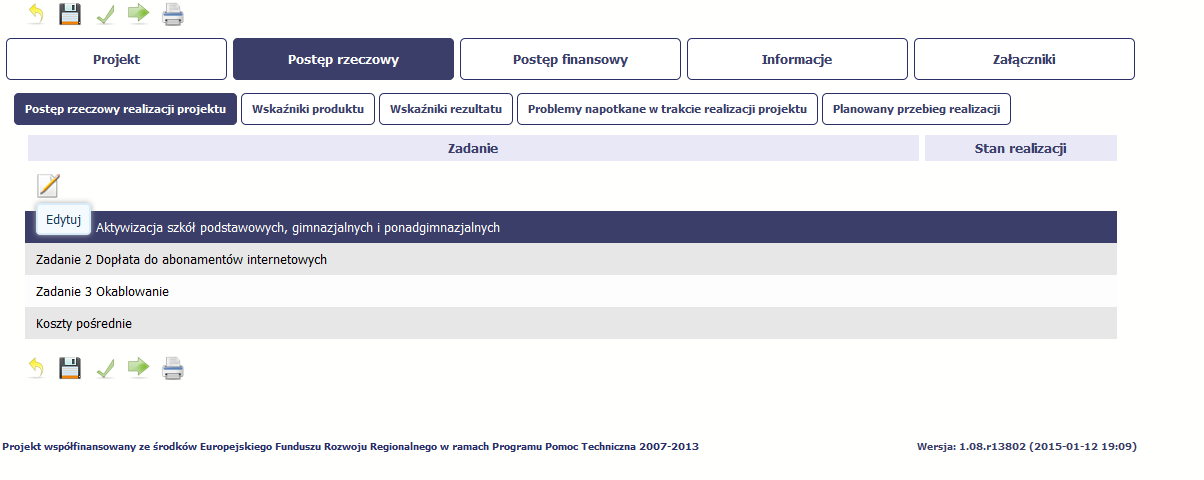 W tej sekcji musisz opisać stan realizacji zadań przewidzianych w projekcie i zapisanych w Twojej umowie.W tym celu wskaż dane zadanie i użyj funkcji Edytuj 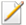 W tej sekcji musisz opisać stan realizacji zadań przewidzianych w projekcie i zapisanych w Twojej umowie.W tym celu wskaż dane zadanie i użyj funkcji Edytuj W tej sekcji musisz opisać stan realizacji zadań przewidzianych w projekcie i zapisanych w Twojej umowie.W tym celu wskaż dane zadanie i użyj funkcji Edytuj W tej sekcji musisz opisać stan realizacji zadań przewidzianych w projekcie i zapisanych w Twojej umowie.W tym celu wskaż dane zadanie i użyj funkcji Edytuj W tej sekcji musisz opisać stan realizacji zadań przewidzianych w projekcie i zapisanych w Twojej umowie.W tym celu wskaż dane zadanie i użyj funkcji Edytuj W tej sekcji musisz opisać stan realizacji zadań przewidzianych w projekcie i zapisanych w Twojej umowie.W tym celu wskaż dane zadanie i użyj funkcji Edytuj W tej sekcji musisz opisać stan realizacji zadań przewidzianych w projekcie i zapisanych w Twojej umowie.W tym celu wskaż dane zadanie i użyj funkcji Edytuj W tej sekcji musisz opisać stan realizacji zadań przewidzianych w projekcie i zapisanych w Twojej umowie.W tym celu wskaż dane zadanie i użyj funkcji Edytuj W tej sekcji musisz opisać stan realizacji zadań przewidzianych w projekcie i zapisanych w Twojej umowie.W tym celu wskaż dane zadanie i użyj funkcji Edytuj W tej sekcji musisz opisać stan realizacji zadań przewidzianych w projekcie i zapisanych w Twojej umowie.W tym celu wskaż dane zadanie i użyj funkcji Edytuj W tej sekcji musisz opisać stan realizacji zadań przewidzianych w projekcie i zapisanych w Twojej umowie.W tym celu wskaż dane zadanie i użyj funkcji Edytuj 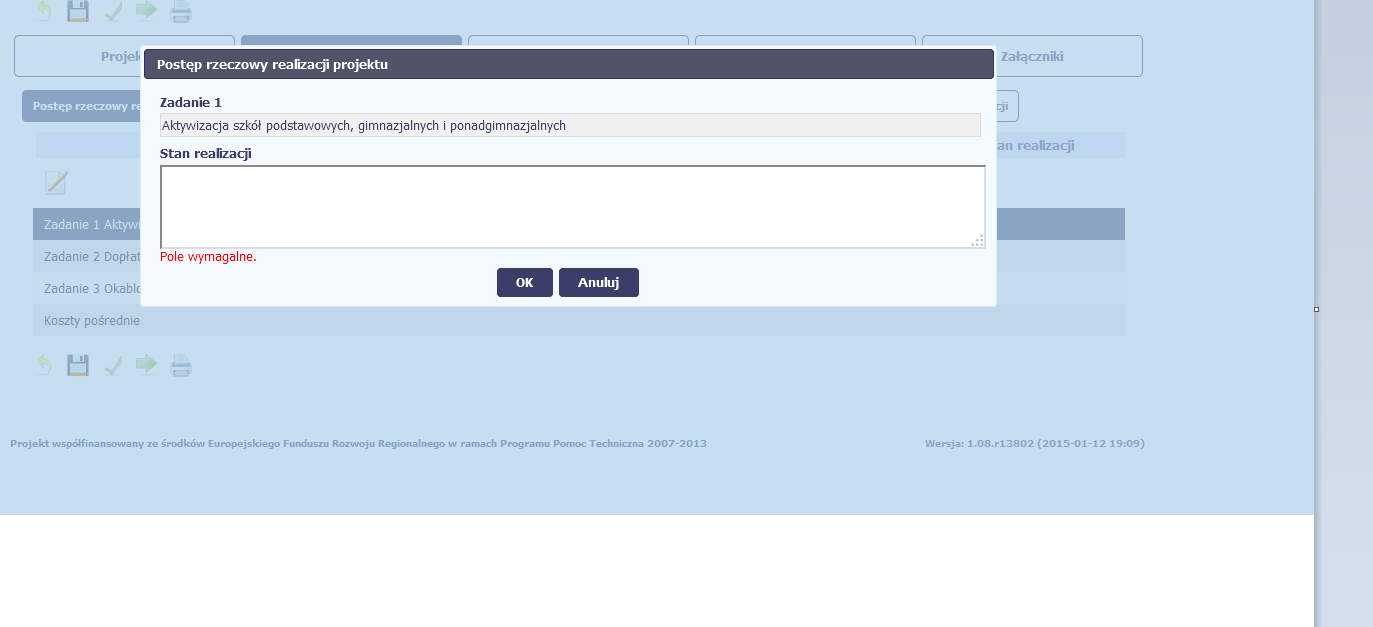 System zaprezentuje okno zawierające takie pola jak Zadanie (jego nazwę) i Stan realizacji (pole opisowe).  Pole: NAZWA ZADANIA jest polem nieedytowalnym, uzupełnianym automatycznie nazwą zadania podaną w umowie/decyzji o dofinansowanie.Pole: STAN REALIZACJI w tym polu musisz opisać stan realizacji danego zadania. W polu tym możesz wprowadzić opis zawierający do 4000 znaków i nie mogą to być wyłącznie znaki specjalne.Uwaga dotycząca projektu rozliczanego w formule partnerskiej: Limit 4000 znaków w przypadku projektu rozliczanego w formule partnerskiej dotyczy również wniosku zbiorczego, tworzonego przez partnera wiodącego na podstawie wniosków częściowych. Jeżeli opisujesz stan realizacji we wniosku częściowym, w zakresie zadania realizowanego także przez innego partnera, Twój opis powinien być odpowiednio krótszy.MIEJSCE NA EWENTUALNE DOPRECYZOWANIE PRZEZ IW/IP/IZ SPOSOBU WYPEŁNIANIA DANYCH DLA DANEGO DZIAŁANIA/OSI/PROGRAMUW przypadku realizacji projektu rozliczanego metodami uproszczonymi  we wniosku o płatność, w którym będziesz wnioskował o kolejną transzę zaliczki  w pierwszym opisywanym zadaniu zamieść informację o wydatkowaniu lub niewydatkowaniu co najmniej 70% łącznej kwoty otrzymanych transz dofinansowania. Obowiązek taki wynika z umowy o dofinasowanie, a jego niespełnienie będzie skutkować brakiem możliwości przekazania przez IZ RPO WD transzy.W przypadku zadań rozliczanych etapami na bieżąco przedstaw informacje dotyczące postępu rzeczowego w odniesieniu do prezentowanego postępu finansowego, w tym wydatków rozliczanych na podstawie zapłaconych faktur. Jeżeli w bieżącym wniosku o płatność nie rozliczasz zadania, na które uprzednio otrzymałeś zaliczkę, zobowiązany jesteś przedstawić informacje o stanie zaawansowania realizacji tego zadania. W punkcie tym szczegółowo opisz zrealizowane zadania/usługi, które są rozliczane ryczałtowo wraz z opisem dokumentów, które stanowią dowód wykonania zadań objętych wnioskiem o płatność, zgodnie z informacją w tym zakresie zawartą w umowie o dofinansowanie projektu. Jednocześnie dokumenty te załączasz do wniosku o płatność. Opis postępu rzeczowego uzupełniasz bez względu na to, czy wskaźniki w ramach zrealizowanych zadań zostały już osiągnięte, czy też nie. Dodatkowo zamieszczasz w tej części informacje o osiągniętych wskaźnikach w ramach zrealizowanych zadań. Informacje te oraz załączone do wniosku o płatność dokumenty stanowią bowiem podstawę do oceny, czy zadanie zostało prawidłowo zrealizowane i na tej podstawie możliwe jest kwalifikowanie kwoty ryczałtowej / stawki jednostkowej.W przypadku kosztów pośrednich opisz ogólnie charakter ponoszonych wydatków oraz działań realizowanych w ramach tychże kosztów, np. w zakresie promocji projektu czy też zarządzania projektem.Ponadto w polu tym opisz zrealizowane w okresie objętym wnioskiem działania z zakresu równości szans i niedyskryminacji, w tym dostępności projektu dla osób z niepełnosprawnościami określone we wniosku o dofinansowanie oraz działania z zakresu równości szans realizowane w projekcie zgodnie z wnioskiem o dofinansowanie. W przypadku poniesienia przez Beneficjenta kosztów racjonalnych usprawnień dla osób z niepełnosprawnościami przedstaw powyższe informacje w ramach danego zadania w składanym wniosku o płatność.System zaprezentuje okno zawierające takie pola jak Zadanie (jego nazwę) i Stan realizacji (pole opisowe).  Pole: NAZWA ZADANIA jest polem nieedytowalnym, uzupełnianym automatycznie nazwą zadania podaną w umowie/decyzji o dofinansowanie.Pole: STAN REALIZACJI w tym polu musisz opisać stan realizacji danego zadania. W polu tym możesz wprowadzić opis zawierający do 4000 znaków i nie mogą to być wyłącznie znaki specjalne.Uwaga dotycząca projektu rozliczanego w formule partnerskiej: Limit 4000 znaków w przypadku projektu rozliczanego w formule partnerskiej dotyczy również wniosku zbiorczego, tworzonego przez partnera wiodącego na podstawie wniosków częściowych. Jeżeli opisujesz stan realizacji we wniosku częściowym, w zakresie zadania realizowanego także przez innego partnera, Twój opis powinien być odpowiednio krótszy.MIEJSCE NA EWENTUALNE DOPRECYZOWANIE PRZEZ IW/IP/IZ SPOSOBU WYPEŁNIANIA DANYCH DLA DANEGO DZIAŁANIA/OSI/PROGRAMUW przypadku realizacji projektu rozliczanego metodami uproszczonymi  we wniosku o płatność, w którym będziesz wnioskował o kolejną transzę zaliczki  w pierwszym opisywanym zadaniu zamieść informację o wydatkowaniu lub niewydatkowaniu co najmniej 70% łącznej kwoty otrzymanych transz dofinansowania. Obowiązek taki wynika z umowy o dofinasowanie, a jego niespełnienie będzie skutkować brakiem możliwości przekazania przez IZ RPO WD transzy.W przypadku zadań rozliczanych etapami na bieżąco przedstaw informacje dotyczące postępu rzeczowego w odniesieniu do prezentowanego postępu finansowego, w tym wydatków rozliczanych na podstawie zapłaconych faktur. Jeżeli w bieżącym wniosku o płatność nie rozliczasz zadania, na które uprzednio otrzymałeś zaliczkę, zobowiązany jesteś przedstawić informacje o stanie zaawansowania realizacji tego zadania. W punkcie tym szczegółowo opisz zrealizowane zadania/usługi, które są rozliczane ryczałtowo wraz z opisem dokumentów, które stanowią dowód wykonania zadań objętych wnioskiem o płatność, zgodnie z informacją w tym zakresie zawartą w umowie o dofinansowanie projektu. Jednocześnie dokumenty te załączasz do wniosku o płatność. Opis postępu rzeczowego uzupełniasz bez względu na to, czy wskaźniki w ramach zrealizowanych zadań zostały już osiągnięte, czy też nie. Dodatkowo zamieszczasz w tej części informacje o osiągniętych wskaźnikach w ramach zrealizowanych zadań. Informacje te oraz załączone do wniosku o płatność dokumenty stanowią bowiem podstawę do oceny, czy zadanie zostało prawidłowo zrealizowane i na tej podstawie możliwe jest kwalifikowanie kwoty ryczałtowej / stawki jednostkowej.W przypadku kosztów pośrednich opisz ogólnie charakter ponoszonych wydatków oraz działań realizowanych w ramach tychże kosztów, np. w zakresie promocji projektu czy też zarządzania projektem.Ponadto w polu tym opisz zrealizowane w okresie objętym wnioskiem działania z zakresu równości szans i niedyskryminacji, w tym dostępności projektu dla osób z niepełnosprawnościami określone we wniosku o dofinansowanie oraz działania z zakresu równości szans realizowane w projekcie zgodnie z wnioskiem o dofinansowanie. W przypadku poniesienia przez Beneficjenta kosztów racjonalnych usprawnień dla osób z niepełnosprawnościami przedstaw powyższe informacje w ramach danego zadania w składanym wniosku o płatność.System zaprezentuje okno zawierające takie pola jak Zadanie (jego nazwę) i Stan realizacji (pole opisowe).  Pole: NAZWA ZADANIA jest polem nieedytowalnym, uzupełnianym automatycznie nazwą zadania podaną w umowie/decyzji o dofinansowanie.Pole: STAN REALIZACJI w tym polu musisz opisać stan realizacji danego zadania. W polu tym możesz wprowadzić opis zawierający do 4000 znaków i nie mogą to być wyłącznie znaki specjalne.Uwaga dotycząca projektu rozliczanego w formule partnerskiej: Limit 4000 znaków w przypadku projektu rozliczanego w formule partnerskiej dotyczy również wniosku zbiorczego, tworzonego przez partnera wiodącego na podstawie wniosków częściowych. Jeżeli opisujesz stan realizacji we wniosku częściowym, w zakresie zadania realizowanego także przez innego partnera, Twój opis powinien być odpowiednio krótszy.MIEJSCE NA EWENTUALNE DOPRECYZOWANIE PRZEZ IW/IP/IZ SPOSOBU WYPEŁNIANIA DANYCH DLA DANEGO DZIAŁANIA/OSI/PROGRAMUW przypadku realizacji projektu rozliczanego metodami uproszczonymi  we wniosku o płatność, w którym będziesz wnioskował o kolejną transzę zaliczki  w pierwszym opisywanym zadaniu zamieść informację o wydatkowaniu lub niewydatkowaniu co najmniej 70% łącznej kwoty otrzymanych transz dofinansowania. Obowiązek taki wynika z umowy o dofinasowanie, a jego niespełnienie będzie skutkować brakiem możliwości przekazania przez IZ RPO WD transzy.W przypadku zadań rozliczanych etapami na bieżąco przedstaw informacje dotyczące postępu rzeczowego w odniesieniu do prezentowanego postępu finansowego, w tym wydatków rozliczanych na podstawie zapłaconych faktur. Jeżeli w bieżącym wniosku o płatność nie rozliczasz zadania, na które uprzednio otrzymałeś zaliczkę, zobowiązany jesteś przedstawić informacje o stanie zaawansowania realizacji tego zadania. W punkcie tym szczegółowo opisz zrealizowane zadania/usługi, które są rozliczane ryczałtowo wraz z opisem dokumentów, które stanowią dowód wykonania zadań objętych wnioskiem o płatność, zgodnie z informacją w tym zakresie zawartą w umowie o dofinansowanie projektu. Jednocześnie dokumenty te załączasz do wniosku o płatność. Opis postępu rzeczowego uzupełniasz bez względu na to, czy wskaźniki w ramach zrealizowanych zadań zostały już osiągnięte, czy też nie. Dodatkowo zamieszczasz w tej części informacje o osiągniętych wskaźnikach w ramach zrealizowanych zadań. Informacje te oraz załączone do wniosku o płatność dokumenty stanowią bowiem podstawę do oceny, czy zadanie zostało prawidłowo zrealizowane i na tej podstawie możliwe jest kwalifikowanie kwoty ryczałtowej / stawki jednostkowej.W przypadku kosztów pośrednich opisz ogólnie charakter ponoszonych wydatków oraz działań realizowanych w ramach tychże kosztów, np. w zakresie promocji projektu czy też zarządzania projektem.Ponadto w polu tym opisz zrealizowane w okresie objętym wnioskiem działania z zakresu równości szans i niedyskryminacji, w tym dostępności projektu dla osób z niepełnosprawnościami określone we wniosku o dofinansowanie oraz działania z zakresu równości szans realizowane w projekcie zgodnie z wnioskiem o dofinansowanie. W przypadku poniesienia przez Beneficjenta kosztów racjonalnych usprawnień dla osób z niepełnosprawnościami przedstaw powyższe informacje w ramach danego zadania w składanym wniosku o płatność.System zaprezentuje okno zawierające takie pola jak Zadanie (jego nazwę) i Stan realizacji (pole opisowe).  Pole: NAZWA ZADANIA jest polem nieedytowalnym, uzupełnianym automatycznie nazwą zadania podaną w umowie/decyzji o dofinansowanie.Pole: STAN REALIZACJI w tym polu musisz opisać stan realizacji danego zadania. W polu tym możesz wprowadzić opis zawierający do 4000 znaków i nie mogą to być wyłącznie znaki specjalne.Uwaga dotycząca projektu rozliczanego w formule partnerskiej: Limit 4000 znaków w przypadku projektu rozliczanego w formule partnerskiej dotyczy również wniosku zbiorczego, tworzonego przez partnera wiodącego na podstawie wniosków częściowych. Jeżeli opisujesz stan realizacji we wniosku częściowym, w zakresie zadania realizowanego także przez innego partnera, Twój opis powinien być odpowiednio krótszy.MIEJSCE NA EWENTUALNE DOPRECYZOWANIE PRZEZ IW/IP/IZ SPOSOBU WYPEŁNIANIA DANYCH DLA DANEGO DZIAŁANIA/OSI/PROGRAMUW przypadku realizacji projektu rozliczanego metodami uproszczonymi  we wniosku o płatność, w którym będziesz wnioskował o kolejną transzę zaliczki  w pierwszym opisywanym zadaniu zamieść informację o wydatkowaniu lub niewydatkowaniu co najmniej 70% łącznej kwoty otrzymanych transz dofinansowania. Obowiązek taki wynika z umowy o dofinasowanie, a jego niespełnienie będzie skutkować brakiem możliwości przekazania przez IZ RPO WD transzy.W przypadku zadań rozliczanych etapami na bieżąco przedstaw informacje dotyczące postępu rzeczowego w odniesieniu do prezentowanego postępu finansowego, w tym wydatków rozliczanych na podstawie zapłaconych faktur. Jeżeli w bieżącym wniosku o płatność nie rozliczasz zadania, na które uprzednio otrzymałeś zaliczkę, zobowiązany jesteś przedstawić informacje o stanie zaawansowania realizacji tego zadania. W punkcie tym szczegółowo opisz zrealizowane zadania/usługi, które są rozliczane ryczałtowo wraz z opisem dokumentów, które stanowią dowód wykonania zadań objętych wnioskiem o płatność, zgodnie z informacją w tym zakresie zawartą w umowie o dofinansowanie projektu. Jednocześnie dokumenty te załączasz do wniosku o płatność. Opis postępu rzeczowego uzupełniasz bez względu na to, czy wskaźniki w ramach zrealizowanych zadań zostały już osiągnięte, czy też nie. Dodatkowo zamieszczasz w tej części informacje o osiągniętych wskaźnikach w ramach zrealizowanych zadań. Informacje te oraz załączone do wniosku o płatność dokumenty stanowią bowiem podstawę do oceny, czy zadanie zostało prawidłowo zrealizowane i na tej podstawie możliwe jest kwalifikowanie kwoty ryczałtowej / stawki jednostkowej.W przypadku kosztów pośrednich opisz ogólnie charakter ponoszonych wydatków oraz działań realizowanych w ramach tychże kosztów, np. w zakresie promocji projektu czy też zarządzania projektem.Ponadto w polu tym opisz zrealizowane w okresie objętym wnioskiem działania z zakresu równości szans i niedyskryminacji, w tym dostępności projektu dla osób z niepełnosprawnościami określone we wniosku o dofinansowanie oraz działania z zakresu równości szans realizowane w projekcie zgodnie z wnioskiem o dofinansowanie. W przypadku poniesienia przez Beneficjenta kosztów racjonalnych usprawnień dla osób z niepełnosprawnościami przedstaw powyższe informacje w ramach danego zadania w składanym wniosku o płatność.System zaprezentuje okno zawierające takie pola jak Zadanie (jego nazwę) i Stan realizacji (pole opisowe).  Pole: NAZWA ZADANIA jest polem nieedytowalnym, uzupełnianym automatycznie nazwą zadania podaną w umowie/decyzji o dofinansowanie.Pole: STAN REALIZACJI w tym polu musisz opisać stan realizacji danego zadania. W polu tym możesz wprowadzić opis zawierający do 4000 znaków i nie mogą to być wyłącznie znaki specjalne.Uwaga dotycząca projektu rozliczanego w formule partnerskiej: Limit 4000 znaków w przypadku projektu rozliczanego w formule partnerskiej dotyczy również wniosku zbiorczego, tworzonego przez partnera wiodącego na podstawie wniosków częściowych. Jeżeli opisujesz stan realizacji we wniosku częściowym, w zakresie zadania realizowanego także przez innego partnera, Twój opis powinien być odpowiednio krótszy.MIEJSCE NA EWENTUALNE DOPRECYZOWANIE PRZEZ IW/IP/IZ SPOSOBU WYPEŁNIANIA DANYCH DLA DANEGO DZIAŁANIA/OSI/PROGRAMUW przypadku realizacji projektu rozliczanego metodami uproszczonymi  we wniosku o płatność, w którym będziesz wnioskował o kolejną transzę zaliczki  w pierwszym opisywanym zadaniu zamieść informację o wydatkowaniu lub niewydatkowaniu co najmniej 70% łącznej kwoty otrzymanych transz dofinansowania. Obowiązek taki wynika z umowy o dofinasowanie, a jego niespełnienie będzie skutkować brakiem możliwości przekazania przez IZ RPO WD transzy.W przypadku zadań rozliczanych etapami na bieżąco przedstaw informacje dotyczące postępu rzeczowego w odniesieniu do prezentowanego postępu finansowego, w tym wydatków rozliczanych na podstawie zapłaconych faktur. Jeżeli w bieżącym wniosku o płatność nie rozliczasz zadania, na które uprzednio otrzymałeś zaliczkę, zobowiązany jesteś przedstawić informacje o stanie zaawansowania realizacji tego zadania. W punkcie tym szczegółowo opisz zrealizowane zadania/usługi, które są rozliczane ryczałtowo wraz z opisem dokumentów, które stanowią dowód wykonania zadań objętych wnioskiem o płatność, zgodnie z informacją w tym zakresie zawartą w umowie o dofinansowanie projektu. Jednocześnie dokumenty te załączasz do wniosku o płatność. Opis postępu rzeczowego uzupełniasz bez względu na to, czy wskaźniki w ramach zrealizowanych zadań zostały już osiągnięte, czy też nie. Dodatkowo zamieszczasz w tej części informacje o osiągniętych wskaźnikach w ramach zrealizowanych zadań. Informacje te oraz załączone do wniosku o płatność dokumenty stanowią bowiem podstawę do oceny, czy zadanie zostało prawidłowo zrealizowane i na tej podstawie możliwe jest kwalifikowanie kwoty ryczałtowej / stawki jednostkowej.W przypadku kosztów pośrednich opisz ogólnie charakter ponoszonych wydatków oraz działań realizowanych w ramach tychże kosztów, np. w zakresie promocji projektu czy też zarządzania projektem.Ponadto w polu tym opisz zrealizowane w okresie objętym wnioskiem działania z zakresu równości szans i niedyskryminacji, w tym dostępności projektu dla osób z niepełnosprawnościami określone we wniosku o dofinansowanie oraz działania z zakresu równości szans realizowane w projekcie zgodnie z wnioskiem o dofinansowanie. W przypadku poniesienia przez Beneficjenta kosztów racjonalnych usprawnień dla osób z niepełnosprawnościami przedstaw powyższe informacje w ramach danego zadania w składanym wniosku o płatność.System zaprezentuje okno zawierające takie pola jak Zadanie (jego nazwę) i Stan realizacji (pole opisowe).  Pole: NAZWA ZADANIA jest polem nieedytowalnym, uzupełnianym automatycznie nazwą zadania podaną w umowie/decyzji o dofinansowanie.Pole: STAN REALIZACJI w tym polu musisz opisać stan realizacji danego zadania. W polu tym możesz wprowadzić opis zawierający do 4000 znaków i nie mogą to być wyłącznie znaki specjalne.Uwaga dotycząca projektu rozliczanego w formule partnerskiej: Limit 4000 znaków w przypadku projektu rozliczanego w formule partnerskiej dotyczy również wniosku zbiorczego, tworzonego przez partnera wiodącego na podstawie wniosków częściowych. Jeżeli opisujesz stan realizacji we wniosku częściowym, w zakresie zadania realizowanego także przez innego partnera, Twój opis powinien być odpowiednio krótszy.MIEJSCE NA EWENTUALNE DOPRECYZOWANIE PRZEZ IW/IP/IZ SPOSOBU WYPEŁNIANIA DANYCH DLA DANEGO DZIAŁANIA/OSI/PROGRAMUW przypadku realizacji projektu rozliczanego metodami uproszczonymi  we wniosku o płatność, w którym będziesz wnioskował o kolejną transzę zaliczki  w pierwszym opisywanym zadaniu zamieść informację o wydatkowaniu lub niewydatkowaniu co najmniej 70% łącznej kwoty otrzymanych transz dofinansowania. Obowiązek taki wynika z umowy o dofinasowanie, a jego niespełnienie będzie skutkować brakiem możliwości przekazania przez IZ RPO WD transzy.W przypadku zadań rozliczanych etapami na bieżąco przedstaw informacje dotyczące postępu rzeczowego w odniesieniu do prezentowanego postępu finansowego, w tym wydatków rozliczanych na podstawie zapłaconych faktur. Jeżeli w bieżącym wniosku o płatność nie rozliczasz zadania, na które uprzednio otrzymałeś zaliczkę, zobowiązany jesteś przedstawić informacje o stanie zaawansowania realizacji tego zadania. W punkcie tym szczegółowo opisz zrealizowane zadania/usługi, które są rozliczane ryczałtowo wraz z opisem dokumentów, które stanowią dowód wykonania zadań objętych wnioskiem o płatność, zgodnie z informacją w tym zakresie zawartą w umowie o dofinansowanie projektu. Jednocześnie dokumenty te załączasz do wniosku o płatność. Opis postępu rzeczowego uzupełniasz bez względu na to, czy wskaźniki w ramach zrealizowanych zadań zostały już osiągnięte, czy też nie. Dodatkowo zamieszczasz w tej części informacje o osiągniętych wskaźnikach w ramach zrealizowanych zadań. Informacje te oraz załączone do wniosku o płatność dokumenty stanowią bowiem podstawę do oceny, czy zadanie zostało prawidłowo zrealizowane i na tej podstawie możliwe jest kwalifikowanie kwoty ryczałtowej / stawki jednostkowej.W przypadku kosztów pośrednich opisz ogólnie charakter ponoszonych wydatków oraz działań realizowanych w ramach tychże kosztów, np. w zakresie promocji projektu czy też zarządzania projektem.Ponadto w polu tym opisz zrealizowane w okresie objętym wnioskiem działania z zakresu równości szans i niedyskryminacji, w tym dostępności projektu dla osób z niepełnosprawnościami określone we wniosku o dofinansowanie oraz działania z zakresu równości szans realizowane w projekcie zgodnie z wnioskiem o dofinansowanie. W przypadku poniesienia przez Beneficjenta kosztów racjonalnych usprawnień dla osób z niepełnosprawnościami przedstaw powyższe informacje w ramach danego zadania w składanym wniosku o płatność.System zaprezentuje okno zawierające takie pola jak Zadanie (jego nazwę) i Stan realizacji (pole opisowe).  Pole: NAZWA ZADANIA jest polem nieedytowalnym, uzupełnianym automatycznie nazwą zadania podaną w umowie/decyzji o dofinansowanie.Pole: STAN REALIZACJI w tym polu musisz opisać stan realizacji danego zadania. W polu tym możesz wprowadzić opis zawierający do 4000 znaków i nie mogą to być wyłącznie znaki specjalne.Uwaga dotycząca projektu rozliczanego w formule partnerskiej: Limit 4000 znaków w przypadku projektu rozliczanego w formule partnerskiej dotyczy również wniosku zbiorczego, tworzonego przez partnera wiodącego na podstawie wniosków częściowych. Jeżeli opisujesz stan realizacji we wniosku częściowym, w zakresie zadania realizowanego także przez innego partnera, Twój opis powinien być odpowiednio krótszy.MIEJSCE NA EWENTUALNE DOPRECYZOWANIE PRZEZ IW/IP/IZ SPOSOBU WYPEŁNIANIA DANYCH DLA DANEGO DZIAŁANIA/OSI/PROGRAMUW przypadku realizacji projektu rozliczanego metodami uproszczonymi  we wniosku o płatność, w którym będziesz wnioskował o kolejną transzę zaliczki  w pierwszym opisywanym zadaniu zamieść informację o wydatkowaniu lub niewydatkowaniu co najmniej 70% łącznej kwoty otrzymanych transz dofinansowania. Obowiązek taki wynika z umowy o dofinasowanie, a jego niespełnienie będzie skutkować brakiem możliwości przekazania przez IZ RPO WD transzy.W przypadku zadań rozliczanych etapami na bieżąco przedstaw informacje dotyczące postępu rzeczowego w odniesieniu do prezentowanego postępu finansowego, w tym wydatków rozliczanych na podstawie zapłaconych faktur. Jeżeli w bieżącym wniosku o płatność nie rozliczasz zadania, na które uprzednio otrzymałeś zaliczkę, zobowiązany jesteś przedstawić informacje o stanie zaawansowania realizacji tego zadania. W punkcie tym szczegółowo opisz zrealizowane zadania/usługi, które są rozliczane ryczałtowo wraz z opisem dokumentów, które stanowią dowód wykonania zadań objętych wnioskiem o płatność, zgodnie z informacją w tym zakresie zawartą w umowie o dofinansowanie projektu. Jednocześnie dokumenty te załączasz do wniosku o płatność. Opis postępu rzeczowego uzupełniasz bez względu na to, czy wskaźniki w ramach zrealizowanych zadań zostały już osiągnięte, czy też nie. Dodatkowo zamieszczasz w tej części informacje o osiągniętych wskaźnikach w ramach zrealizowanych zadań. Informacje te oraz załączone do wniosku o płatność dokumenty stanowią bowiem podstawę do oceny, czy zadanie zostało prawidłowo zrealizowane i na tej podstawie możliwe jest kwalifikowanie kwoty ryczałtowej / stawki jednostkowej.W przypadku kosztów pośrednich opisz ogólnie charakter ponoszonych wydatków oraz działań realizowanych w ramach tychże kosztów, np. w zakresie promocji projektu czy też zarządzania projektem.Ponadto w polu tym opisz zrealizowane w okresie objętym wnioskiem działania z zakresu równości szans i niedyskryminacji, w tym dostępności projektu dla osób z niepełnosprawnościami określone we wniosku o dofinansowanie oraz działania z zakresu równości szans realizowane w projekcie zgodnie z wnioskiem o dofinansowanie. W przypadku poniesienia przez Beneficjenta kosztów racjonalnych usprawnień dla osób z niepełnosprawnościami przedstaw powyższe informacje w ramach danego zadania w składanym wniosku o płatność.System zaprezentuje okno zawierające takie pola jak Zadanie (jego nazwę) i Stan realizacji (pole opisowe).  Pole: NAZWA ZADANIA jest polem nieedytowalnym, uzupełnianym automatycznie nazwą zadania podaną w umowie/decyzji o dofinansowanie.Pole: STAN REALIZACJI w tym polu musisz opisać stan realizacji danego zadania. W polu tym możesz wprowadzić opis zawierający do 4000 znaków i nie mogą to być wyłącznie znaki specjalne.Uwaga dotycząca projektu rozliczanego w formule partnerskiej: Limit 4000 znaków w przypadku projektu rozliczanego w formule partnerskiej dotyczy również wniosku zbiorczego, tworzonego przez partnera wiodącego na podstawie wniosków częściowych. Jeżeli opisujesz stan realizacji we wniosku częściowym, w zakresie zadania realizowanego także przez innego partnera, Twój opis powinien być odpowiednio krótszy.MIEJSCE NA EWENTUALNE DOPRECYZOWANIE PRZEZ IW/IP/IZ SPOSOBU WYPEŁNIANIA DANYCH DLA DANEGO DZIAŁANIA/OSI/PROGRAMUW przypadku realizacji projektu rozliczanego metodami uproszczonymi  we wniosku o płatność, w którym będziesz wnioskował o kolejną transzę zaliczki  w pierwszym opisywanym zadaniu zamieść informację o wydatkowaniu lub niewydatkowaniu co najmniej 70% łącznej kwoty otrzymanych transz dofinansowania. Obowiązek taki wynika z umowy o dofinasowanie, a jego niespełnienie będzie skutkować brakiem możliwości przekazania przez IZ RPO WD transzy.W przypadku zadań rozliczanych etapami na bieżąco przedstaw informacje dotyczące postępu rzeczowego w odniesieniu do prezentowanego postępu finansowego, w tym wydatków rozliczanych na podstawie zapłaconych faktur. Jeżeli w bieżącym wniosku o płatność nie rozliczasz zadania, na które uprzednio otrzymałeś zaliczkę, zobowiązany jesteś przedstawić informacje o stanie zaawansowania realizacji tego zadania. W punkcie tym szczegółowo opisz zrealizowane zadania/usługi, które są rozliczane ryczałtowo wraz z opisem dokumentów, które stanowią dowód wykonania zadań objętych wnioskiem o płatność, zgodnie z informacją w tym zakresie zawartą w umowie o dofinansowanie projektu. Jednocześnie dokumenty te załączasz do wniosku o płatność. Opis postępu rzeczowego uzupełniasz bez względu na to, czy wskaźniki w ramach zrealizowanych zadań zostały już osiągnięte, czy też nie. Dodatkowo zamieszczasz w tej części informacje o osiągniętych wskaźnikach w ramach zrealizowanych zadań. Informacje te oraz załączone do wniosku o płatność dokumenty stanowią bowiem podstawę do oceny, czy zadanie zostało prawidłowo zrealizowane i na tej podstawie możliwe jest kwalifikowanie kwoty ryczałtowej / stawki jednostkowej.W przypadku kosztów pośrednich opisz ogólnie charakter ponoszonych wydatków oraz działań realizowanych w ramach tychże kosztów, np. w zakresie promocji projektu czy też zarządzania projektem.Ponadto w polu tym opisz zrealizowane w okresie objętym wnioskiem działania z zakresu równości szans i niedyskryminacji, w tym dostępności projektu dla osób z niepełnosprawnościami określone we wniosku o dofinansowanie oraz działania z zakresu równości szans realizowane w projekcie zgodnie z wnioskiem o dofinansowanie. W przypadku poniesienia przez Beneficjenta kosztów racjonalnych usprawnień dla osób z niepełnosprawnościami przedstaw powyższe informacje w ramach danego zadania w składanym wniosku o płatność.System zaprezentuje okno zawierające takie pola jak Zadanie (jego nazwę) i Stan realizacji (pole opisowe).  Pole: NAZWA ZADANIA jest polem nieedytowalnym, uzupełnianym automatycznie nazwą zadania podaną w umowie/decyzji o dofinansowanie.Pole: STAN REALIZACJI w tym polu musisz opisać stan realizacji danego zadania. W polu tym możesz wprowadzić opis zawierający do 4000 znaków i nie mogą to być wyłącznie znaki specjalne.Uwaga dotycząca projektu rozliczanego w formule partnerskiej: Limit 4000 znaków w przypadku projektu rozliczanego w formule partnerskiej dotyczy również wniosku zbiorczego, tworzonego przez partnera wiodącego na podstawie wniosków częściowych. Jeżeli opisujesz stan realizacji we wniosku częściowym, w zakresie zadania realizowanego także przez innego partnera, Twój opis powinien być odpowiednio krótszy.MIEJSCE NA EWENTUALNE DOPRECYZOWANIE PRZEZ IW/IP/IZ SPOSOBU WYPEŁNIANIA DANYCH DLA DANEGO DZIAŁANIA/OSI/PROGRAMUW przypadku realizacji projektu rozliczanego metodami uproszczonymi  we wniosku o płatność, w którym będziesz wnioskował o kolejną transzę zaliczki  w pierwszym opisywanym zadaniu zamieść informację o wydatkowaniu lub niewydatkowaniu co najmniej 70% łącznej kwoty otrzymanych transz dofinansowania. Obowiązek taki wynika z umowy o dofinasowanie, a jego niespełnienie będzie skutkować brakiem możliwości przekazania przez IZ RPO WD transzy.W przypadku zadań rozliczanych etapami na bieżąco przedstaw informacje dotyczące postępu rzeczowego w odniesieniu do prezentowanego postępu finansowego, w tym wydatków rozliczanych na podstawie zapłaconych faktur. Jeżeli w bieżącym wniosku o płatność nie rozliczasz zadania, na które uprzednio otrzymałeś zaliczkę, zobowiązany jesteś przedstawić informacje o stanie zaawansowania realizacji tego zadania. W punkcie tym szczegółowo opisz zrealizowane zadania/usługi, które są rozliczane ryczałtowo wraz z opisem dokumentów, które stanowią dowód wykonania zadań objętych wnioskiem o płatność, zgodnie z informacją w tym zakresie zawartą w umowie o dofinansowanie projektu. Jednocześnie dokumenty te załączasz do wniosku o płatność. Opis postępu rzeczowego uzupełniasz bez względu na to, czy wskaźniki w ramach zrealizowanych zadań zostały już osiągnięte, czy też nie. Dodatkowo zamieszczasz w tej części informacje o osiągniętych wskaźnikach w ramach zrealizowanych zadań. Informacje te oraz załączone do wniosku o płatność dokumenty stanowią bowiem podstawę do oceny, czy zadanie zostało prawidłowo zrealizowane i na tej podstawie możliwe jest kwalifikowanie kwoty ryczałtowej / stawki jednostkowej.W przypadku kosztów pośrednich opisz ogólnie charakter ponoszonych wydatków oraz działań realizowanych w ramach tychże kosztów, np. w zakresie promocji projektu czy też zarządzania projektem.Ponadto w polu tym opisz zrealizowane w okresie objętym wnioskiem działania z zakresu równości szans i niedyskryminacji, w tym dostępności projektu dla osób z niepełnosprawnościami określone we wniosku o dofinansowanie oraz działania z zakresu równości szans realizowane w projekcie zgodnie z wnioskiem o dofinansowanie. W przypadku poniesienia przez Beneficjenta kosztów racjonalnych usprawnień dla osób z niepełnosprawnościami przedstaw powyższe informacje w ramach danego zadania w składanym wniosku o płatność.System zaprezentuje okno zawierające takie pola jak Zadanie (jego nazwę) i Stan realizacji (pole opisowe).  Pole: NAZWA ZADANIA jest polem nieedytowalnym, uzupełnianym automatycznie nazwą zadania podaną w umowie/decyzji o dofinansowanie.Pole: STAN REALIZACJI w tym polu musisz opisać stan realizacji danego zadania. W polu tym możesz wprowadzić opis zawierający do 4000 znaków i nie mogą to być wyłącznie znaki specjalne.Uwaga dotycząca projektu rozliczanego w formule partnerskiej: Limit 4000 znaków w przypadku projektu rozliczanego w formule partnerskiej dotyczy również wniosku zbiorczego, tworzonego przez partnera wiodącego na podstawie wniosków częściowych. Jeżeli opisujesz stan realizacji we wniosku częściowym, w zakresie zadania realizowanego także przez innego partnera, Twój opis powinien być odpowiednio krótszy.MIEJSCE NA EWENTUALNE DOPRECYZOWANIE PRZEZ IW/IP/IZ SPOSOBU WYPEŁNIANIA DANYCH DLA DANEGO DZIAŁANIA/OSI/PROGRAMUW przypadku realizacji projektu rozliczanego metodami uproszczonymi  we wniosku o płatność, w którym będziesz wnioskował o kolejną transzę zaliczki  w pierwszym opisywanym zadaniu zamieść informację o wydatkowaniu lub niewydatkowaniu co najmniej 70% łącznej kwoty otrzymanych transz dofinansowania. Obowiązek taki wynika z umowy o dofinasowanie, a jego niespełnienie będzie skutkować brakiem możliwości przekazania przez IZ RPO WD transzy.W przypadku zadań rozliczanych etapami na bieżąco przedstaw informacje dotyczące postępu rzeczowego w odniesieniu do prezentowanego postępu finansowego, w tym wydatków rozliczanych na podstawie zapłaconych faktur. Jeżeli w bieżącym wniosku o płatność nie rozliczasz zadania, na które uprzednio otrzymałeś zaliczkę, zobowiązany jesteś przedstawić informacje o stanie zaawansowania realizacji tego zadania. W punkcie tym szczegółowo opisz zrealizowane zadania/usługi, które są rozliczane ryczałtowo wraz z opisem dokumentów, które stanowią dowód wykonania zadań objętych wnioskiem o płatność, zgodnie z informacją w tym zakresie zawartą w umowie o dofinansowanie projektu. Jednocześnie dokumenty te załączasz do wniosku o płatność. Opis postępu rzeczowego uzupełniasz bez względu na to, czy wskaźniki w ramach zrealizowanych zadań zostały już osiągnięte, czy też nie. Dodatkowo zamieszczasz w tej części informacje o osiągniętych wskaźnikach w ramach zrealizowanych zadań. Informacje te oraz załączone do wniosku o płatność dokumenty stanowią bowiem podstawę do oceny, czy zadanie zostało prawidłowo zrealizowane i na tej podstawie możliwe jest kwalifikowanie kwoty ryczałtowej / stawki jednostkowej.W przypadku kosztów pośrednich opisz ogólnie charakter ponoszonych wydatków oraz działań realizowanych w ramach tychże kosztów, np. w zakresie promocji projektu czy też zarządzania projektem.Ponadto w polu tym opisz zrealizowane w okresie objętym wnioskiem działania z zakresu równości szans i niedyskryminacji, w tym dostępności projektu dla osób z niepełnosprawnościami określone we wniosku o dofinansowanie oraz działania z zakresu równości szans realizowane w projekcie zgodnie z wnioskiem o dofinansowanie. W przypadku poniesienia przez Beneficjenta kosztów racjonalnych usprawnień dla osób z niepełnosprawnościami przedstaw powyższe informacje w ramach danego zadania w składanym wniosku o płatność.System zaprezentuje okno zawierające takie pola jak Zadanie (jego nazwę) i Stan realizacji (pole opisowe).  Pole: NAZWA ZADANIA jest polem nieedytowalnym, uzupełnianym automatycznie nazwą zadania podaną w umowie/decyzji o dofinansowanie.Pole: STAN REALIZACJI w tym polu musisz opisać stan realizacji danego zadania. W polu tym możesz wprowadzić opis zawierający do 4000 znaków i nie mogą to być wyłącznie znaki specjalne.Uwaga dotycząca projektu rozliczanego w formule partnerskiej: Limit 4000 znaków w przypadku projektu rozliczanego w formule partnerskiej dotyczy również wniosku zbiorczego, tworzonego przez partnera wiodącego na podstawie wniosków częściowych. Jeżeli opisujesz stan realizacji we wniosku częściowym, w zakresie zadania realizowanego także przez innego partnera, Twój opis powinien być odpowiednio krótszy.MIEJSCE NA EWENTUALNE DOPRECYZOWANIE PRZEZ IW/IP/IZ SPOSOBU WYPEŁNIANIA DANYCH DLA DANEGO DZIAŁANIA/OSI/PROGRAMUW przypadku realizacji projektu rozliczanego metodami uproszczonymi  we wniosku o płatność, w którym będziesz wnioskował o kolejną transzę zaliczki  w pierwszym opisywanym zadaniu zamieść informację o wydatkowaniu lub niewydatkowaniu co najmniej 70% łącznej kwoty otrzymanych transz dofinansowania. Obowiązek taki wynika z umowy o dofinasowanie, a jego niespełnienie będzie skutkować brakiem możliwości przekazania przez IZ RPO WD transzy.W przypadku zadań rozliczanych etapami na bieżąco przedstaw informacje dotyczące postępu rzeczowego w odniesieniu do prezentowanego postępu finansowego, w tym wydatków rozliczanych na podstawie zapłaconych faktur. Jeżeli w bieżącym wniosku o płatność nie rozliczasz zadania, na które uprzednio otrzymałeś zaliczkę, zobowiązany jesteś przedstawić informacje o stanie zaawansowania realizacji tego zadania. W punkcie tym szczegółowo opisz zrealizowane zadania/usługi, które są rozliczane ryczałtowo wraz z opisem dokumentów, które stanowią dowód wykonania zadań objętych wnioskiem o płatność, zgodnie z informacją w tym zakresie zawartą w umowie o dofinansowanie projektu. Jednocześnie dokumenty te załączasz do wniosku o płatność. Opis postępu rzeczowego uzupełniasz bez względu na to, czy wskaźniki w ramach zrealizowanych zadań zostały już osiągnięte, czy też nie. Dodatkowo zamieszczasz w tej części informacje o osiągniętych wskaźnikach w ramach zrealizowanych zadań. Informacje te oraz załączone do wniosku o płatność dokumenty stanowią bowiem podstawę do oceny, czy zadanie zostało prawidłowo zrealizowane i na tej podstawie możliwe jest kwalifikowanie kwoty ryczałtowej / stawki jednostkowej.W przypadku kosztów pośrednich opisz ogólnie charakter ponoszonych wydatków oraz działań realizowanych w ramach tychże kosztów, np. w zakresie promocji projektu czy też zarządzania projektem.Ponadto w polu tym opisz zrealizowane w okresie objętym wnioskiem działania z zakresu równości szans i niedyskryminacji, w tym dostępności projektu dla osób z niepełnosprawnościami określone we wniosku o dofinansowanie oraz działania z zakresu równości szans realizowane w projekcie zgodnie z wnioskiem o dofinansowanie. W przypadku poniesienia przez Beneficjenta kosztów racjonalnych usprawnień dla osób z niepełnosprawnościami przedstaw powyższe informacje w ramach danego zadania w składanym wniosku o płatność.WSKAŹNIKI PRODUKTUWSKAŹNIKI PRODUKTUWSKAŹNIKI PRODUKTUWSKAŹNIKI PRODUKTUWSKAŹNIKI PRODUKTUWSKAŹNIKI PRODUKTUWSKAŹNIKI PRODUKTUWSKAŹNIKI PRODUKTUWSKAŹNIKI PRODUKTUWSKAŹNIKI PRODUKTUWSKAŹNIKI PRODUKTUWskaźniki produktu określają materialne efekty (np. zrealizowane usługi, zakupiony sprzęt, wybudowana droga, itp.), jakie powstały w okresie realizacji projektu.W systemie dostępne są dwa rodzaje tabel wskaźników a właściwy rodzaj prezentowany jest w zależności od pochodzenia środków z których finansowany jest Twój projekt.Jeśli realizujesz umowę współfinansowaną z Europejskiego Funduszu Rozwoju Regionalnego lub Funduszu Spójności, system prezentuje tabelę 
z następującymi kolumnami:L.P. – liczba porządkowa nadawana automatycznie. Pole jest nieedytowalne.NAZWA WSKAŹNIKA – System wyświetla w kolejnych wierszach nazwy wskaźników podanych w Twojej umowie/decyzji o dofinansowaniu. Pole jest nieedytowalne.JEDNOSTKA MIARY – System przypisuje do wskaźników właściwe miary, zgodnie ze słownikiem systemowym. Pole jest nieedytowalne.WARTOŚĆ DOCELOWA – System wyświetla wartość jaką zadeklarowałeś/aś w umowie/decyzji o dofinansowaniu. Pole jest nieedytowalne.WARTOŚĆ OSIĄGNIĘTA W OKRESIE SPRAWOZDAWCZYM – w tym polu wprowadź wartość wskaźnika, jaką osiągnąłeś/aś w okresie sprawozdawczym za jaki składasz wniosek o płatność. Uzupełnij wartość z dokładnością do dwóch miejsc po przecinku.WARTOŚĆ OSIĄGNIĘTA OD POCZĄTKU REALIZACJI PROJEKTU (NARASTAJĄCO) - w tym polu system automatycznie prezentuje poziom realizacji wskaźnika, uwzględniając wszystkie dotychczas złożone wnioski o płatność łącznie z bieżącym wnioskiem. Pole jest edytowalne – możesz wprowadzić zmianę zainicjowanej wartości, jeżeli wystąpi uzasadniona potrzeba merytoryczna.STOPIEŃ REALIZACJI (%) - w polu tym wskazywany jest procentowy poziom realizacji danego wskaźnika narastająco od początku realizacji projektu. Pole jest nieedytowalne.Wskaźniki produktu określają materialne efekty (np. zrealizowane usługi, zakupiony sprzęt, wybudowana droga, itp.), jakie powstały w okresie realizacji projektu.W systemie dostępne są dwa rodzaje tabel wskaźników a właściwy rodzaj prezentowany jest w zależności od pochodzenia środków z których finansowany jest Twój projekt.Jeśli realizujesz umowę współfinansowaną z Europejskiego Funduszu Rozwoju Regionalnego lub Funduszu Spójności, system prezentuje tabelę 
z następującymi kolumnami:L.P. – liczba porządkowa nadawana automatycznie. Pole jest nieedytowalne.NAZWA WSKAŹNIKA – System wyświetla w kolejnych wierszach nazwy wskaźników podanych w Twojej umowie/decyzji o dofinansowaniu. Pole jest nieedytowalne.JEDNOSTKA MIARY – System przypisuje do wskaźników właściwe miary, zgodnie ze słownikiem systemowym. Pole jest nieedytowalne.WARTOŚĆ DOCELOWA – System wyświetla wartość jaką zadeklarowałeś/aś w umowie/decyzji o dofinansowaniu. Pole jest nieedytowalne.WARTOŚĆ OSIĄGNIĘTA W OKRESIE SPRAWOZDAWCZYM – w tym polu wprowadź wartość wskaźnika, jaką osiągnąłeś/aś w okresie sprawozdawczym za jaki składasz wniosek o płatność. Uzupełnij wartość z dokładnością do dwóch miejsc po przecinku.WARTOŚĆ OSIĄGNIĘTA OD POCZĄTKU REALIZACJI PROJEKTU (NARASTAJĄCO) - w tym polu system automatycznie prezentuje poziom realizacji wskaźnika, uwzględniając wszystkie dotychczas złożone wnioski o płatność łącznie z bieżącym wnioskiem. Pole jest edytowalne – możesz wprowadzić zmianę zainicjowanej wartości, jeżeli wystąpi uzasadniona potrzeba merytoryczna.STOPIEŃ REALIZACJI (%) - w polu tym wskazywany jest procentowy poziom realizacji danego wskaźnika narastająco od początku realizacji projektu. Pole jest nieedytowalne.Wskaźniki produktu określają materialne efekty (np. zrealizowane usługi, zakupiony sprzęt, wybudowana droga, itp.), jakie powstały w okresie realizacji projektu.W systemie dostępne są dwa rodzaje tabel wskaźników a właściwy rodzaj prezentowany jest w zależności od pochodzenia środków z których finansowany jest Twój projekt.Jeśli realizujesz umowę współfinansowaną z Europejskiego Funduszu Rozwoju Regionalnego lub Funduszu Spójności, system prezentuje tabelę 
z następującymi kolumnami:L.P. – liczba porządkowa nadawana automatycznie. Pole jest nieedytowalne.NAZWA WSKAŹNIKA – System wyświetla w kolejnych wierszach nazwy wskaźników podanych w Twojej umowie/decyzji o dofinansowaniu. Pole jest nieedytowalne.JEDNOSTKA MIARY – System przypisuje do wskaźników właściwe miary, zgodnie ze słownikiem systemowym. Pole jest nieedytowalne.WARTOŚĆ DOCELOWA – System wyświetla wartość jaką zadeklarowałeś/aś w umowie/decyzji o dofinansowaniu. Pole jest nieedytowalne.WARTOŚĆ OSIĄGNIĘTA W OKRESIE SPRAWOZDAWCZYM – w tym polu wprowadź wartość wskaźnika, jaką osiągnąłeś/aś w okresie sprawozdawczym za jaki składasz wniosek o płatność. Uzupełnij wartość z dokładnością do dwóch miejsc po przecinku.WARTOŚĆ OSIĄGNIĘTA OD POCZĄTKU REALIZACJI PROJEKTU (NARASTAJĄCO) - w tym polu system automatycznie prezentuje poziom realizacji wskaźnika, uwzględniając wszystkie dotychczas złożone wnioski o płatność łącznie z bieżącym wnioskiem. Pole jest edytowalne – możesz wprowadzić zmianę zainicjowanej wartości, jeżeli wystąpi uzasadniona potrzeba merytoryczna.STOPIEŃ REALIZACJI (%) - w polu tym wskazywany jest procentowy poziom realizacji danego wskaźnika narastająco od początku realizacji projektu. Pole jest nieedytowalne.Wskaźniki produktu określają materialne efekty (np. zrealizowane usługi, zakupiony sprzęt, wybudowana droga, itp.), jakie powstały w okresie realizacji projektu.W systemie dostępne są dwa rodzaje tabel wskaźników a właściwy rodzaj prezentowany jest w zależności od pochodzenia środków z których finansowany jest Twój projekt.Jeśli realizujesz umowę współfinansowaną z Europejskiego Funduszu Rozwoju Regionalnego lub Funduszu Spójności, system prezentuje tabelę 
z następującymi kolumnami:L.P. – liczba porządkowa nadawana automatycznie. Pole jest nieedytowalne.NAZWA WSKAŹNIKA – System wyświetla w kolejnych wierszach nazwy wskaźników podanych w Twojej umowie/decyzji o dofinansowaniu. Pole jest nieedytowalne.JEDNOSTKA MIARY – System przypisuje do wskaźników właściwe miary, zgodnie ze słownikiem systemowym. Pole jest nieedytowalne.WARTOŚĆ DOCELOWA – System wyświetla wartość jaką zadeklarowałeś/aś w umowie/decyzji o dofinansowaniu. Pole jest nieedytowalne.WARTOŚĆ OSIĄGNIĘTA W OKRESIE SPRAWOZDAWCZYM – w tym polu wprowadź wartość wskaźnika, jaką osiągnąłeś/aś w okresie sprawozdawczym za jaki składasz wniosek o płatność. Uzupełnij wartość z dokładnością do dwóch miejsc po przecinku.WARTOŚĆ OSIĄGNIĘTA OD POCZĄTKU REALIZACJI PROJEKTU (NARASTAJĄCO) - w tym polu system automatycznie prezentuje poziom realizacji wskaźnika, uwzględniając wszystkie dotychczas złożone wnioski o płatność łącznie z bieżącym wnioskiem. Pole jest edytowalne – możesz wprowadzić zmianę zainicjowanej wartości, jeżeli wystąpi uzasadniona potrzeba merytoryczna.STOPIEŃ REALIZACJI (%) - w polu tym wskazywany jest procentowy poziom realizacji danego wskaźnika narastająco od początku realizacji projektu. Pole jest nieedytowalne.Wskaźniki produktu określają materialne efekty (np. zrealizowane usługi, zakupiony sprzęt, wybudowana droga, itp.), jakie powstały w okresie realizacji projektu.W systemie dostępne są dwa rodzaje tabel wskaźników a właściwy rodzaj prezentowany jest w zależności od pochodzenia środków z których finansowany jest Twój projekt.Jeśli realizujesz umowę współfinansowaną z Europejskiego Funduszu Rozwoju Regionalnego lub Funduszu Spójności, system prezentuje tabelę 
z następującymi kolumnami:L.P. – liczba porządkowa nadawana automatycznie. Pole jest nieedytowalne.NAZWA WSKAŹNIKA – System wyświetla w kolejnych wierszach nazwy wskaźników podanych w Twojej umowie/decyzji o dofinansowaniu. Pole jest nieedytowalne.JEDNOSTKA MIARY – System przypisuje do wskaźników właściwe miary, zgodnie ze słownikiem systemowym. Pole jest nieedytowalne.WARTOŚĆ DOCELOWA – System wyświetla wartość jaką zadeklarowałeś/aś w umowie/decyzji o dofinansowaniu. Pole jest nieedytowalne.WARTOŚĆ OSIĄGNIĘTA W OKRESIE SPRAWOZDAWCZYM – w tym polu wprowadź wartość wskaźnika, jaką osiągnąłeś/aś w okresie sprawozdawczym za jaki składasz wniosek o płatność. Uzupełnij wartość z dokładnością do dwóch miejsc po przecinku.WARTOŚĆ OSIĄGNIĘTA OD POCZĄTKU REALIZACJI PROJEKTU (NARASTAJĄCO) - w tym polu system automatycznie prezentuje poziom realizacji wskaźnika, uwzględniając wszystkie dotychczas złożone wnioski o płatność łącznie z bieżącym wnioskiem. Pole jest edytowalne – możesz wprowadzić zmianę zainicjowanej wartości, jeżeli wystąpi uzasadniona potrzeba merytoryczna.STOPIEŃ REALIZACJI (%) - w polu tym wskazywany jest procentowy poziom realizacji danego wskaźnika narastająco od początku realizacji projektu. Pole jest nieedytowalne.Wskaźniki produktu określają materialne efekty (np. zrealizowane usługi, zakupiony sprzęt, wybudowana droga, itp.), jakie powstały w okresie realizacji projektu.W systemie dostępne są dwa rodzaje tabel wskaźników a właściwy rodzaj prezentowany jest w zależności od pochodzenia środków z których finansowany jest Twój projekt.Jeśli realizujesz umowę współfinansowaną z Europejskiego Funduszu Rozwoju Regionalnego lub Funduszu Spójności, system prezentuje tabelę 
z następującymi kolumnami:L.P. – liczba porządkowa nadawana automatycznie. Pole jest nieedytowalne.NAZWA WSKAŹNIKA – System wyświetla w kolejnych wierszach nazwy wskaźników podanych w Twojej umowie/decyzji o dofinansowaniu. Pole jest nieedytowalne.JEDNOSTKA MIARY – System przypisuje do wskaźników właściwe miary, zgodnie ze słownikiem systemowym. Pole jest nieedytowalne.WARTOŚĆ DOCELOWA – System wyświetla wartość jaką zadeklarowałeś/aś w umowie/decyzji o dofinansowaniu. Pole jest nieedytowalne.WARTOŚĆ OSIĄGNIĘTA W OKRESIE SPRAWOZDAWCZYM – w tym polu wprowadź wartość wskaźnika, jaką osiągnąłeś/aś w okresie sprawozdawczym za jaki składasz wniosek o płatność. Uzupełnij wartość z dokładnością do dwóch miejsc po przecinku.WARTOŚĆ OSIĄGNIĘTA OD POCZĄTKU REALIZACJI PROJEKTU (NARASTAJĄCO) - w tym polu system automatycznie prezentuje poziom realizacji wskaźnika, uwzględniając wszystkie dotychczas złożone wnioski o płatność łącznie z bieżącym wnioskiem. Pole jest edytowalne – możesz wprowadzić zmianę zainicjowanej wartości, jeżeli wystąpi uzasadniona potrzeba merytoryczna.STOPIEŃ REALIZACJI (%) - w polu tym wskazywany jest procentowy poziom realizacji danego wskaźnika narastająco od początku realizacji projektu. Pole jest nieedytowalne.Wskaźniki produktu określają materialne efekty (np. zrealizowane usługi, zakupiony sprzęt, wybudowana droga, itp.), jakie powstały w okresie realizacji projektu.W systemie dostępne są dwa rodzaje tabel wskaźników a właściwy rodzaj prezentowany jest w zależności od pochodzenia środków z których finansowany jest Twój projekt.Jeśli realizujesz umowę współfinansowaną z Europejskiego Funduszu Rozwoju Regionalnego lub Funduszu Spójności, system prezentuje tabelę 
z następującymi kolumnami:L.P. – liczba porządkowa nadawana automatycznie. Pole jest nieedytowalne.NAZWA WSKAŹNIKA – System wyświetla w kolejnych wierszach nazwy wskaźników podanych w Twojej umowie/decyzji o dofinansowaniu. Pole jest nieedytowalne.JEDNOSTKA MIARY – System przypisuje do wskaźników właściwe miary, zgodnie ze słownikiem systemowym. Pole jest nieedytowalne.WARTOŚĆ DOCELOWA – System wyświetla wartość jaką zadeklarowałeś/aś w umowie/decyzji o dofinansowaniu. Pole jest nieedytowalne.WARTOŚĆ OSIĄGNIĘTA W OKRESIE SPRAWOZDAWCZYM – w tym polu wprowadź wartość wskaźnika, jaką osiągnąłeś/aś w okresie sprawozdawczym za jaki składasz wniosek o płatność. Uzupełnij wartość z dokładnością do dwóch miejsc po przecinku.WARTOŚĆ OSIĄGNIĘTA OD POCZĄTKU REALIZACJI PROJEKTU (NARASTAJĄCO) - w tym polu system automatycznie prezentuje poziom realizacji wskaźnika, uwzględniając wszystkie dotychczas złożone wnioski o płatność łącznie z bieżącym wnioskiem. Pole jest edytowalne – możesz wprowadzić zmianę zainicjowanej wartości, jeżeli wystąpi uzasadniona potrzeba merytoryczna.STOPIEŃ REALIZACJI (%) - w polu tym wskazywany jest procentowy poziom realizacji danego wskaźnika narastająco od początku realizacji projektu. Pole jest nieedytowalne.Wskaźniki produktu określają materialne efekty (np. zrealizowane usługi, zakupiony sprzęt, wybudowana droga, itp.), jakie powstały w okresie realizacji projektu.W systemie dostępne są dwa rodzaje tabel wskaźników a właściwy rodzaj prezentowany jest w zależności od pochodzenia środków z których finansowany jest Twój projekt.Jeśli realizujesz umowę współfinansowaną z Europejskiego Funduszu Rozwoju Regionalnego lub Funduszu Spójności, system prezentuje tabelę 
z następującymi kolumnami:L.P. – liczba porządkowa nadawana automatycznie. Pole jest nieedytowalne.NAZWA WSKAŹNIKA – System wyświetla w kolejnych wierszach nazwy wskaźników podanych w Twojej umowie/decyzji o dofinansowaniu. Pole jest nieedytowalne.JEDNOSTKA MIARY – System przypisuje do wskaźników właściwe miary, zgodnie ze słownikiem systemowym. Pole jest nieedytowalne.WARTOŚĆ DOCELOWA – System wyświetla wartość jaką zadeklarowałeś/aś w umowie/decyzji o dofinansowaniu. Pole jest nieedytowalne.WARTOŚĆ OSIĄGNIĘTA W OKRESIE SPRAWOZDAWCZYM – w tym polu wprowadź wartość wskaźnika, jaką osiągnąłeś/aś w okresie sprawozdawczym za jaki składasz wniosek o płatność. Uzupełnij wartość z dokładnością do dwóch miejsc po przecinku.WARTOŚĆ OSIĄGNIĘTA OD POCZĄTKU REALIZACJI PROJEKTU (NARASTAJĄCO) - w tym polu system automatycznie prezentuje poziom realizacji wskaźnika, uwzględniając wszystkie dotychczas złożone wnioski o płatność łącznie z bieżącym wnioskiem. Pole jest edytowalne – możesz wprowadzić zmianę zainicjowanej wartości, jeżeli wystąpi uzasadniona potrzeba merytoryczna.STOPIEŃ REALIZACJI (%) - w polu tym wskazywany jest procentowy poziom realizacji danego wskaźnika narastająco od początku realizacji projektu. Pole jest nieedytowalne.Wskaźniki produktu określają materialne efekty (np. zrealizowane usługi, zakupiony sprzęt, wybudowana droga, itp.), jakie powstały w okresie realizacji projektu.W systemie dostępne są dwa rodzaje tabel wskaźników a właściwy rodzaj prezentowany jest w zależności od pochodzenia środków z których finansowany jest Twój projekt.Jeśli realizujesz umowę współfinansowaną z Europejskiego Funduszu Rozwoju Regionalnego lub Funduszu Spójności, system prezentuje tabelę 
z następującymi kolumnami:L.P. – liczba porządkowa nadawana automatycznie. Pole jest nieedytowalne.NAZWA WSKAŹNIKA – System wyświetla w kolejnych wierszach nazwy wskaźników podanych w Twojej umowie/decyzji o dofinansowaniu. Pole jest nieedytowalne.JEDNOSTKA MIARY – System przypisuje do wskaźników właściwe miary, zgodnie ze słownikiem systemowym. Pole jest nieedytowalne.WARTOŚĆ DOCELOWA – System wyświetla wartość jaką zadeklarowałeś/aś w umowie/decyzji o dofinansowaniu. Pole jest nieedytowalne.WARTOŚĆ OSIĄGNIĘTA W OKRESIE SPRAWOZDAWCZYM – w tym polu wprowadź wartość wskaźnika, jaką osiągnąłeś/aś w okresie sprawozdawczym za jaki składasz wniosek o płatność. Uzupełnij wartość z dokładnością do dwóch miejsc po przecinku.WARTOŚĆ OSIĄGNIĘTA OD POCZĄTKU REALIZACJI PROJEKTU (NARASTAJĄCO) - w tym polu system automatycznie prezentuje poziom realizacji wskaźnika, uwzględniając wszystkie dotychczas złożone wnioski o płatność łącznie z bieżącym wnioskiem. Pole jest edytowalne – możesz wprowadzić zmianę zainicjowanej wartości, jeżeli wystąpi uzasadniona potrzeba merytoryczna.STOPIEŃ REALIZACJI (%) - w polu tym wskazywany jest procentowy poziom realizacji danego wskaźnika narastająco od początku realizacji projektu. Pole jest nieedytowalne.Wskaźniki produktu określają materialne efekty (np. zrealizowane usługi, zakupiony sprzęt, wybudowana droga, itp.), jakie powstały w okresie realizacji projektu.W systemie dostępne są dwa rodzaje tabel wskaźników a właściwy rodzaj prezentowany jest w zależności od pochodzenia środków z których finansowany jest Twój projekt.Jeśli realizujesz umowę współfinansowaną z Europejskiego Funduszu Rozwoju Regionalnego lub Funduszu Spójności, system prezentuje tabelę 
z następującymi kolumnami:L.P. – liczba porządkowa nadawana automatycznie. Pole jest nieedytowalne.NAZWA WSKAŹNIKA – System wyświetla w kolejnych wierszach nazwy wskaźników podanych w Twojej umowie/decyzji o dofinansowaniu. Pole jest nieedytowalne.JEDNOSTKA MIARY – System przypisuje do wskaźników właściwe miary, zgodnie ze słownikiem systemowym. Pole jest nieedytowalne.WARTOŚĆ DOCELOWA – System wyświetla wartość jaką zadeklarowałeś/aś w umowie/decyzji o dofinansowaniu. Pole jest nieedytowalne.WARTOŚĆ OSIĄGNIĘTA W OKRESIE SPRAWOZDAWCZYM – w tym polu wprowadź wartość wskaźnika, jaką osiągnąłeś/aś w okresie sprawozdawczym za jaki składasz wniosek o płatność. Uzupełnij wartość z dokładnością do dwóch miejsc po przecinku.WARTOŚĆ OSIĄGNIĘTA OD POCZĄTKU REALIZACJI PROJEKTU (NARASTAJĄCO) - w tym polu system automatycznie prezentuje poziom realizacji wskaźnika, uwzględniając wszystkie dotychczas złożone wnioski o płatność łącznie z bieżącym wnioskiem. Pole jest edytowalne – możesz wprowadzić zmianę zainicjowanej wartości, jeżeli wystąpi uzasadniona potrzeba merytoryczna.STOPIEŃ REALIZACJI (%) - w polu tym wskazywany jest procentowy poziom realizacji danego wskaźnika narastająco od początku realizacji projektu. Pole jest nieedytowalne.Wskaźniki produktu określają materialne efekty (np. zrealizowane usługi, zakupiony sprzęt, wybudowana droga, itp.), jakie powstały w okresie realizacji projektu.W systemie dostępne są dwa rodzaje tabel wskaźników a właściwy rodzaj prezentowany jest w zależności od pochodzenia środków z których finansowany jest Twój projekt.Jeśli realizujesz umowę współfinansowaną z Europejskiego Funduszu Rozwoju Regionalnego lub Funduszu Spójności, system prezentuje tabelę 
z następującymi kolumnami:L.P. – liczba porządkowa nadawana automatycznie. Pole jest nieedytowalne.NAZWA WSKAŹNIKA – System wyświetla w kolejnych wierszach nazwy wskaźników podanych w Twojej umowie/decyzji o dofinansowaniu. Pole jest nieedytowalne.JEDNOSTKA MIARY – System przypisuje do wskaźników właściwe miary, zgodnie ze słownikiem systemowym. Pole jest nieedytowalne.WARTOŚĆ DOCELOWA – System wyświetla wartość jaką zadeklarowałeś/aś w umowie/decyzji o dofinansowaniu. Pole jest nieedytowalne.WARTOŚĆ OSIĄGNIĘTA W OKRESIE SPRAWOZDAWCZYM – w tym polu wprowadź wartość wskaźnika, jaką osiągnąłeś/aś w okresie sprawozdawczym za jaki składasz wniosek o płatność. Uzupełnij wartość z dokładnością do dwóch miejsc po przecinku.WARTOŚĆ OSIĄGNIĘTA OD POCZĄTKU REALIZACJI PROJEKTU (NARASTAJĄCO) - w tym polu system automatycznie prezentuje poziom realizacji wskaźnika, uwzględniając wszystkie dotychczas złożone wnioski o płatność łącznie z bieżącym wnioskiem. Pole jest edytowalne – możesz wprowadzić zmianę zainicjowanej wartości, jeżeli wystąpi uzasadniona potrzeba merytoryczna.STOPIEŃ REALIZACJI (%) - w polu tym wskazywany jest procentowy poziom realizacji danego wskaźnika narastająco od początku realizacji projektu. Pole jest nieedytowalne.Jeśli realizujesz umowę współfinansowaną z Europejskiego Funduszu Społecznego, system przedstawi Ci tabelę z podziałem na płeć, gdzie K – oznacza kobiety, M – oznacza mężczyzn oraz O – oznacza ogółem (łącznie). Sposób pomiaru każdego wskaźnika z ewentualnym rozbiciem na płeć odzwierciedla zapisy Twojej umowy. Jeśli do pomiaru danego wskaźnika w umowie nie została zastosowana kategoria -  płeć -  wprowadzasz wartość do wiersza oznaczonego jako O. Analogicznie, jeżeli założono podział wg płci, wprowadzasz wartości odpowiednio w wierszach K i M, a wiersz Ogółem jest uzupełniany automatycznie przez system.Kolumny prezentowane we wniosku są analogiczne jak dla wniosku współfinansowanego z Europejskiego Funduszu Rozwoju Regionalnego lub Funduszu Spójności.Jeśli realizujesz umowę współfinansowaną z Europejskiego Funduszu Społecznego, system przedstawi Ci tabelę z podziałem na płeć, gdzie K – oznacza kobiety, M – oznacza mężczyzn oraz O – oznacza ogółem (łącznie). Sposób pomiaru każdego wskaźnika z ewentualnym rozbiciem na płeć odzwierciedla zapisy Twojej umowy. Jeśli do pomiaru danego wskaźnika w umowie nie została zastosowana kategoria -  płeć -  wprowadzasz wartość do wiersza oznaczonego jako O. Analogicznie, jeżeli założono podział wg płci, wprowadzasz wartości odpowiednio w wierszach K i M, a wiersz Ogółem jest uzupełniany automatycznie przez system.Kolumny prezentowane we wniosku są analogiczne jak dla wniosku współfinansowanego z Europejskiego Funduszu Rozwoju Regionalnego lub Funduszu Spójności.Jeśli realizujesz umowę współfinansowaną z Europejskiego Funduszu Społecznego, system przedstawi Ci tabelę z podziałem na płeć, gdzie K – oznacza kobiety, M – oznacza mężczyzn oraz O – oznacza ogółem (łącznie). Sposób pomiaru każdego wskaźnika z ewentualnym rozbiciem na płeć odzwierciedla zapisy Twojej umowy. Jeśli do pomiaru danego wskaźnika w umowie nie została zastosowana kategoria -  płeć -  wprowadzasz wartość do wiersza oznaczonego jako O. Analogicznie, jeżeli założono podział wg płci, wprowadzasz wartości odpowiednio w wierszach K i M, a wiersz Ogółem jest uzupełniany automatycznie przez system.Kolumny prezentowane we wniosku są analogiczne jak dla wniosku współfinansowanego z Europejskiego Funduszu Rozwoju Regionalnego lub Funduszu Spójności.Jeśli realizujesz umowę współfinansowaną z Europejskiego Funduszu Społecznego, system przedstawi Ci tabelę z podziałem na płeć, gdzie K – oznacza kobiety, M – oznacza mężczyzn oraz O – oznacza ogółem (łącznie). Sposób pomiaru każdego wskaźnika z ewentualnym rozbiciem na płeć odzwierciedla zapisy Twojej umowy. Jeśli do pomiaru danego wskaźnika w umowie nie została zastosowana kategoria -  płeć -  wprowadzasz wartość do wiersza oznaczonego jako O. Analogicznie, jeżeli założono podział wg płci, wprowadzasz wartości odpowiednio w wierszach K i M, a wiersz Ogółem jest uzupełniany automatycznie przez system.Kolumny prezentowane we wniosku są analogiczne jak dla wniosku współfinansowanego z Europejskiego Funduszu Rozwoju Regionalnego lub Funduszu Spójności.Jeśli realizujesz umowę współfinansowaną z Europejskiego Funduszu Społecznego, system przedstawi Ci tabelę z podziałem na płeć, gdzie K – oznacza kobiety, M – oznacza mężczyzn oraz O – oznacza ogółem (łącznie). Sposób pomiaru każdego wskaźnika z ewentualnym rozbiciem na płeć odzwierciedla zapisy Twojej umowy. Jeśli do pomiaru danego wskaźnika w umowie nie została zastosowana kategoria -  płeć -  wprowadzasz wartość do wiersza oznaczonego jako O. Analogicznie, jeżeli założono podział wg płci, wprowadzasz wartości odpowiednio w wierszach K i M, a wiersz Ogółem jest uzupełniany automatycznie przez system.Kolumny prezentowane we wniosku są analogiczne jak dla wniosku współfinansowanego z Europejskiego Funduszu Rozwoju Regionalnego lub Funduszu Spójności.Jeśli realizujesz umowę współfinansowaną z Europejskiego Funduszu Społecznego, system przedstawi Ci tabelę z podziałem na płeć, gdzie K – oznacza kobiety, M – oznacza mężczyzn oraz O – oznacza ogółem (łącznie). Sposób pomiaru każdego wskaźnika z ewentualnym rozbiciem na płeć odzwierciedla zapisy Twojej umowy. Jeśli do pomiaru danego wskaźnika w umowie nie została zastosowana kategoria -  płeć -  wprowadzasz wartość do wiersza oznaczonego jako O. Analogicznie, jeżeli założono podział wg płci, wprowadzasz wartości odpowiednio w wierszach K i M, a wiersz Ogółem jest uzupełniany automatycznie przez system.Kolumny prezentowane we wniosku są analogiczne jak dla wniosku współfinansowanego z Europejskiego Funduszu Rozwoju Regionalnego lub Funduszu Spójności.Jeśli realizujesz umowę współfinansowaną z Europejskiego Funduszu Społecznego, system przedstawi Ci tabelę z podziałem na płeć, gdzie K – oznacza kobiety, M – oznacza mężczyzn oraz O – oznacza ogółem (łącznie). Sposób pomiaru każdego wskaźnika z ewentualnym rozbiciem na płeć odzwierciedla zapisy Twojej umowy. Jeśli do pomiaru danego wskaźnika w umowie nie została zastosowana kategoria -  płeć -  wprowadzasz wartość do wiersza oznaczonego jako O. Analogicznie, jeżeli założono podział wg płci, wprowadzasz wartości odpowiednio w wierszach K i M, a wiersz Ogółem jest uzupełniany automatycznie przez system.Kolumny prezentowane we wniosku są analogiczne jak dla wniosku współfinansowanego z Europejskiego Funduszu Rozwoju Regionalnego lub Funduszu Spójności.Jeśli realizujesz umowę współfinansowaną z Europejskiego Funduszu Społecznego, system przedstawi Ci tabelę z podziałem na płeć, gdzie K – oznacza kobiety, M – oznacza mężczyzn oraz O – oznacza ogółem (łącznie). Sposób pomiaru każdego wskaźnika z ewentualnym rozbiciem na płeć odzwierciedla zapisy Twojej umowy. Jeśli do pomiaru danego wskaźnika w umowie nie została zastosowana kategoria -  płeć -  wprowadzasz wartość do wiersza oznaczonego jako O. Analogicznie, jeżeli założono podział wg płci, wprowadzasz wartości odpowiednio w wierszach K i M, a wiersz Ogółem jest uzupełniany automatycznie przez system.Kolumny prezentowane we wniosku są analogiczne jak dla wniosku współfinansowanego z Europejskiego Funduszu Rozwoju Regionalnego lub Funduszu Spójności.Jeśli realizujesz umowę współfinansowaną z Europejskiego Funduszu Społecznego, system przedstawi Ci tabelę z podziałem na płeć, gdzie K – oznacza kobiety, M – oznacza mężczyzn oraz O – oznacza ogółem (łącznie). Sposób pomiaru każdego wskaźnika z ewentualnym rozbiciem na płeć odzwierciedla zapisy Twojej umowy. Jeśli do pomiaru danego wskaźnika w umowie nie została zastosowana kategoria -  płeć -  wprowadzasz wartość do wiersza oznaczonego jako O. Analogicznie, jeżeli założono podział wg płci, wprowadzasz wartości odpowiednio w wierszach K i M, a wiersz Ogółem jest uzupełniany automatycznie przez system.Kolumny prezentowane we wniosku są analogiczne jak dla wniosku współfinansowanego z Europejskiego Funduszu Rozwoju Regionalnego lub Funduszu Spójności.Jeśli realizujesz umowę współfinansowaną z Europejskiego Funduszu Społecznego, system przedstawi Ci tabelę z podziałem na płeć, gdzie K – oznacza kobiety, M – oznacza mężczyzn oraz O – oznacza ogółem (łącznie). Sposób pomiaru każdego wskaźnika z ewentualnym rozbiciem na płeć odzwierciedla zapisy Twojej umowy. Jeśli do pomiaru danego wskaźnika w umowie nie została zastosowana kategoria -  płeć -  wprowadzasz wartość do wiersza oznaczonego jako O. Analogicznie, jeżeli założono podział wg płci, wprowadzasz wartości odpowiednio w wierszach K i M, a wiersz Ogółem jest uzupełniany automatycznie przez system.Kolumny prezentowane we wniosku są analogiczne jak dla wniosku współfinansowanego z Europejskiego Funduszu Rozwoju Regionalnego lub Funduszu Spójności.Jeśli realizujesz umowę współfinansowaną z Europejskiego Funduszu Społecznego, system przedstawi Ci tabelę z podziałem na płeć, gdzie K – oznacza kobiety, M – oznacza mężczyzn oraz O – oznacza ogółem (łącznie). Sposób pomiaru każdego wskaźnika z ewentualnym rozbiciem na płeć odzwierciedla zapisy Twojej umowy. Jeśli do pomiaru danego wskaźnika w umowie nie została zastosowana kategoria -  płeć -  wprowadzasz wartość do wiersza oznaczonego jako O. Analogicznie, jeżeli założono podział wg płci, wprowadzasz wartości odpowiednio w wierszach K i M, a wiersz Ogółem jest uzupełniany automatycznie przez system.Kolumny prezentowane we wniosku są analogiczne jak dla wniosku współfinansowanego z Europejskiego Funduszu Rozwoju Regionalnego lub Funduszu Spójności.WSKAŹNIKI REZULTATUWSKAŹNIKI REZULTATUWSKAŹNIKI REZULTATUWSKAŹNIKI REZULTATUWSKAŹNIKI REZULTATUWSKAŹNIKI REZULTATUWSKAŹNIKI REZULTATUWSKAŹNIKI REZULTATUWSKAŹNIKI REZULTATUWSKAŹNIKI REZULTATUWSKAŹNIKI REZULTATUWskaźniki rezultatu odnoszą się do bezpośrednich i natychmiastowych efektów osiągniętych wskutek realizacji projektu, które nastąpiły po jego zakończeniu (i w wyniku realizowania projektu).  Wskaźniki te opisują zmiany w sytuacji beneficjenta, jego otoczeniu lub u ostatecznych odbiorców.W systemie dostępne są dwa rodzaje tabel wskaźników, poszczególny typ tabeli prezentowany jest w zależności od pochodzenia środków z których finansowany jest Twój projekt.Jeśli realizujesz umowę współfinansowaną z Europejskiego Funduszu Rozwoju Regionalnego lub Funduszu Spójności, System przedstawi tabelę z następującymi kolumnami:L.P. – liczba porządkowa wypełniana automatycznie. Pole jest nieedytowalne.NAZWA WSKAŹNIKA – system wyświetla w kolejnych wierszach nazwy wskaźników podanych w Twojej umowie/decyzji o dofinansowaniu. Pole jest nieedytowalne.JEDNOSTKA MIARY – System przypisuje do wskaźników właściwe miary, zgodnie ze słownikiem systemowym. Pole jest nieedytowalne.WARTOŚĆ BAZOWA – dane w kolumnie uzupełnione są automatycznie wartościami zawartymi w Twojej umowie. Wartość bazowa wskaźnika to wartość przed rozpoczęciem realizacji projektu. Pole jest nieedytowalne.WARTOŚĆ DOCELOWA – system wyświetla wartość jaką zadeklarowałeś/aś w umowie/decyzji o dofinansowaniu. Pole jest nieedytowalne.WARTOŚĆ OSIĄGNIĘTA W WYNIKU ZREALIZOWANIA PROJEKTU – jeśli wprowadzany wniosek o płatność jest wnioskiem o płatność końcową, wprowadź w tym polu ostateczną wartość wskaźnika osiągniętą w momencie składania tego wniosku. Pole: STOPIEŃ REALIZACJI (%) - w polu tym wskazywany jest procentowy poziom realizacji danego wskaźnika narastająco od początku realizacji projektu. Pole jest nieedytowalne.Wskaźniki rezultatu odnoszą się do bezpośrednich i natychmiastowych efektów osiągniętych wskutek realizacji projektu, które nastąpiły po jego zakończeniu (i w wyniku realizowania projektu).  Wskaźniki te opisują zmiany w sytuacji beneficjenta, jego otoczeniu lub u ostatecznych odbiorców.W systemie dostępne są dwa rodzaje tabel wskaźników, poszczególny typ tabeli prezentowany jest w zależności od pochodzenia środków z których finansowany jest Twój projekt.Jeśli realizujesz umowę współfinansowaną z Europejskiego Funduszu Rozwoju Regionalnego lub Funduszu Spójności, System przedstawi tabelę z następującymi kolumnami:L.P. – liczba porządkowa wypełniana automatycznie. Pole jest nieedytowalne.NAZWA WSKAŹNIKA – system wyświetla w kolejnych wierszach nazwy wskaźników podanych w Twojej umowie/decyzji o dofinansowaniu. Pole jest nieedytowalne.JEDNOSTKA MIARY – System przypisuje do wskaźników właściwe miary, zgodnie ze słownikiem systemowym. Pole jest nieedytowalne.WARTOŚĆ BAZOWA – dane w kolumnie uzupełnione są automatycznie wartościami zawartymi w Twojej umowie. Wartość bazowa wskaźnika to wartość przed rozpoczęciem realizacji projektu. Pole jest nieedytowalne.WARTOŚĆ DOCELOWA – system wyświetla wartość jaką zadeklarowałeś/aś w umowie/decyzji o dofinansowaniu. Pole jest nieedytowalne.WARTOŚĆ OSIĄGNIĘTA W WYNIKU ZREALIZOWANIA PROJEKTU – jeśli wprowadzany wniosek o płatność jest wnioskiem o płatność końcową, wprowadź w tym polu ostateczną wartość wskaźnika osiągniętą w momencie składania tego wniosku. Pole: STOPIEŃ REALIZACJI (%) - w polu tym wskazywany jest procentowy poziom realizacji danego wskaźnika narastająco od początku realizacji projektu. Pole jest nieedytowalne.Wskaźniki rezultatu odnoszą się do bezpośrednich i natychmiastowych efektów osiągniętych wskutek realizacji projektu, które nastąpiły po jego zakończeniu (i w wyniku realizowania projektu).  Wskaźniki te opisują zmiany w sytuacji beneficjenta, jego otoczeniu lub u ostatecznych odbiorców.W systemie dostępne są dwa rodzaje tabel wskaźników, poszczególny typ tabeli prezentowany jest w zależności od pochodzenia środków z których finansowany jest Twój projekt.Jeśli realizujesz umowę współfinansowaną z Europejskiego Funduszu Rozwoju Regionalnego lub Funduszu Spójności, System przedstawi tabelę z następującymi kolumnami:L.P. – liczba porządkowa wypełniana automatycznie. Pole jest nieedytowalne.NAZWA WSKAŹNIKA – system wyświetla w kolejnych wierszach nazwy wskaźników podanych w Twojej umowie/decyzji o dofinansowaniu. Pole jest nieedytowalne.JEDNOSTKA MIARY – System przypisuje do wskaźników właściwe miary, zgodnie ze słownikiem systemowym. Pole jest nieedytowalne.WARTOŚĆ BAZOWA – dane w kolumnie uzupełnione są automatycznie wartościami zawartymi w Twojej umowie. Wartość bazowa wskaźnika to wartość przed rozpoczęciem realizacji projektu. Pole jest nieedytowalne.WARTOŚĆ DOCELOWA – system wyświetla wartość jaką zadeklarowałeś/aś w umowie/decyzji o dofinansowaniu. Pole jest nieedytowalne.WARTOŚĆ OSIĄGNIĘTA W WYNIKU ZREALIZOWANIA PROJEKTU – jeśli wprowadzany wniosek o płatność jest wnioskiem o płatność końcową, wprowadź w tym polu ostateczną wartość wskaźnika osiągniętą w momencie składania tego wniosku. Pole: STOPIEŃ REALIZACJI (%) - w polu tym wskazywany jest procentowy poziom realizacji danego wskaźnika narastająco od początku realizacji projektu. Pole jest nieedytowalne.Wskaźniki rezultatu odnoszą się do bezpośrednich i natychmiastowych efektów osiągniętych wskutek realizacji projektu, które nastąpiły po jego zakończeniu (i w wyniku realizowania projektu).  Wskaźniki te opisują zmiany w sytuacji beneficjenta, jego otoczeniu lub u ostatecznych odbiorców.W systemie dostępne są dwa rodzaje tabel wskaźników, poszczególny typ tabeli prezentowany jest w zależności od pochodzenia środków z których finansowany jest Twój projekt.Jeśli realizujesz umowę współfinansowaną z Europejskiego Funduszu Rozwoju Regionalnego lub Funduszu Spójności, System przedstawi tabelę z następującymi kolumnami:L.P. – liczba porządkowa wypełniana automatycznie. Pole jest nieedytowalne.NAZWA WSKAŹNIKA – system wyświetla w kolejnych wierszach nazwy wskaźników podanych w Twojej umowie/decyzji o dofinansowaniu. Pole jest nieedytowalne.JEDNOSTKA MIARY – System przypisuje do wskaźników właściwe miary, zgodnie ze słownikiem systemowym. Pole jest nieedytowalne.WARTOŚĆ BAZOWA – dane w kolumnie uzupełnione są automatycznie wartościami zawartymi w Twojej umowie. Wartość bazowa wskaźnika to wartość przed rozpoczęciem realizacji projektu. Pole jest nieedytowalne.WARTOŚĆ DOCELOWA – system wyświetla wartość jaką zadeklarowałeś/aś w umowie/decyzji o dofinansowaniu. Pole jest nieedytowalne.WARTOŚĆ OSIĄGNIĘTA W WYNIKU ZREALIZOWANIA PROJEKTU – jeśli wprowadzany wniosek o płatność jest wnioskiem o płatność końcową, wprowadź w tym polu ostateczną wartość wskaźnika osiągniętą w momencie składania tego wniosku. Pole: STOPIEŃ REALIZACJI (%) - w polu tym wskazywany jest procentowy poziom realizacji danego wskaźnika narastająco od początku realizacji projektu. Pole jest nieedytowalne.Wskaźniki rezultatu odnoszą się do bezpośrednich i natychmiastowych efektów osiągniętych wskutek realizacji projektu, które nastąpiły po jego zakończeniu (i w wyniku realizowania projektu).  Wskaźniki te opisują zmiany w sytuacji beneficjenta, jego otoczeniu lub u ostatecznych odbiorców.W systemie dostępne są dwa rodzaje tabel wskaźników, poszczególny typ tabeli prezentowany jest w zależności od pochodzenia środków z których finansowany jest Twój projekt.Jeśli realizujesz umowę współfinansowaną z Europejskiego Funduszu Rozwoju Regionalnego lub Funduszu Spójności, System przedstawi tabelę z następującymi kolumnami:L.P. – liczba porządkowa wypełniana automatycznie. Pole jest nieedytowalne.NAZWA WSKAŹNIKA – system wyświetla w kolejnych wierszach nazwy wskaźników podanych w Twojej umowie/decyzji o dofinansowaniu. Pole jest nieedytowalne.JEDNOSTKA MIARY – System przypisuje do wskaźników właściwe miary, zgodnie ze słownikiem systemowym. Pole jest nieedytowalne.WARTOŚĆ BAZOWA – dane w kolumnie uzupełnione są automatycznie wartościami zawartymi w Twojej umowie. Wartość bazowa wskaźnika to wartość przed rozpoczęciem realizacji projektu. Pole jest nieedytowalne.WARTOŚĆ DOCELOWA – system wyświetla wartość jaką zadeklarowałeś/aś w umowie/decyzji o dofinansowaniu. Pole jest nieedytowalne.WARTOŚĆ OSIĄGNIĘTA W WYNIKU ZREALIZOWANIA PROJEKTU – jeśli wprowadzany wniosek o płatność jest wnioskiem o płatność końcową, wprowadź w tym polu ostateczną wartość wskaźnika osiągniętą w momencie składania tego wniosku. Pole: STOPIEŃ REALIZACJI (%) - w polu tym wskazywany jest procentowy poziom realizacji danego wskaźnika narastająco od początku realizacji projektu. Pole jest nieedytowalne.Wskaźniki rezultatu odnoszą się do bezpośrednich i natychmiastowych efektów osiągniętych wskutek realizacji projektu, które nastąpiły po jego zakończeniu (i w wyniku realizowania projektu).  Wskaźniki te opisują zmiany w sytuacji beneficjenta, jego otoczeniu lub u ostatecznych odbiorców.W systemie dostępne są dwa rodzaje tabel wskaźników, poszczególny typ tabeli prezentowany jest w zależności od pochodzenia środków z których finansowany jest Twój projekt.Jeśli realizujesz umowę współfinansowaną z Europejskiego Funduszu Rozwoju Regionalnego lub Funduszu Spójności, System przedstawi tabelę z następującymi kolumnami:L.P. – liczba porządkowa wypełniana automatycznie. Pole jest nieedytowalne.NAZWA WSKAŹNIKA – system wyświetla w kolejnych wierszach nazwy wskaźników podanych w Twojej umowie/decyzji o dofinansowaniu. Pole jest nieedytowalne.JEDNOSTKA MIARY – System przypisuje do wskaźników właściwe miary, zgodnie ze słownikiem systemowym. Pole jest nieedytowalne.WARTOŚĆ BAZOWA – dane w kolumnie uzupełnione są automatycznie wartościami zawartymi w Twojej umowie. Wartość bazowa wskaźnika to wartość przed rozpoczęciem realizacji projektu. Pole jest nieedytowalne.WARTOŚĆ DOCELOWA – system wyświetla wartość jaką zadeklarowałeś/aś w umowie/decyzji o dofinansowaniu. Pole jest nieedytowalne.WARTOŚĆ OSIĄGNIĘTA W WYNIKU ZREALIZOWANIA PROJEKTU – jeśli wprowadzany wniosek o płatność jest wnioskiem o płatność końcową, wprowadź w tym polu ostateczną wartość wskaźnika osiągniętą w momencie składania tego wniosku. Pole: STOPIEŃ REALIZACJI (%) - w polu tym wskazywany jest procentowy poziom realizacji danego wskaźnika narastająco od początku realizacji projektu. Pole jest nieedytowalne.Wskaźniki rezultatu odnoszą się do bezpośrednich i natychmiastowych efektów osiągniętych wskutek realizacji projektu, które nastąpiły po jego zakończeniu (i w wyniku realizowania projektu).  Wskaźniki te opisują zmiany w sytuacji beneficjenta, jego otoczeniu lub u ostatecznych odbiorców.W systemie dostępne są dwa rodzaje tabel wskaźników, poszczególny typ tabeli prezentowany jest w zależności od pochodzenia środków z których finansowany jest Twój projekt.Jeśli realizujesz umowę współfinansowaną z Europejskiego Funduszu Rozwoju Regionalnego lub Funduszu Spójności, System przedstawi tabelę z następującymi kolumnami:L.P. – liczba porządkowa wypełniana automatycznie. Pole jest nieedytowalne.NAZWA WSKAŹNIKA – system wyświetla w kolejnych wierszach nazwy wskaźników podanych w Twojej umowie/decyzji o dofinansowaniu. Pole jest nieedytowalne.JEDNOSTKA MIARY – System przypisuje do wskaźników właściwe miary, zgodnie ze słownikiem systemowym. Pole jest nieedytowalne.WARTOŚĆ BAZOWA – dane w kolumnie uzupełnione są automatycznie wartościami zawartymi w Twojej umowie. Wartość bazowa wskaźnika to wartość przed rozpoczęciem realizacji projektu. Pole jest nieedytowalne.WARTOŚĆ DOCELOWA – system wyświetla wartość jaką zadeklarowałeś/aś w umowie/decyzji o dofinansowaniu. Pole jest nieedytowalne.WARTOŚĆ OSIĄGNIĘTA W WYNIKU ZREALIZOWANIA PROJEKTU – jeśli wprowadzany wniosek o płatność jest wnioskiem o płatność końcową, wprowadź w tym polu ostateczną wartość wskaźnika osiągniętą w momencie składania tego wniosku. Pole: STOPIEŃ REALIZACJI (%) - w polu tym wskazywany jest procentowy poziom realizacji danego wskaźnika narastająco od początku realizacji projektu. Pole jest nieedytowalne.Wskaźniki rezultatu odnoszą się do bezpośrednich i natychmiastowych efektów osiągniętych wskutek realizacji projektu, które nastąpiły po jego zakończeniu (i w wyniku realizowania projektu).  Wskaźniki te opisują zmiany w sytuacji beneficjenta, jego otoczeniu lub u ostatecznych odbiorców.W systemie dostępne są dwa rodzaje tabel wskaźników, poszczególny typ tabeli prezentowany jest w zależności od pochodzenia środków z których finansowany jest Twój projekt.Jeśli realizujesz umowę współfinansowaną z Europejskiego Funduszu Rozwoju Regionalnego lub Funduszu Spójności, System przedstawi tabelę z następującymi kolumnami:L.P. – liczba porządkowa wypełniana automatycznie. Pole jest nieedytowalne.NAZWA WSKAŹNIKA – system wyświetla w kolejnych wierszach nazwy wskaźników podanych w Twojej umowie/decyzji o dofinansowaniu. Pole jest nieedytowalne.JEDNOSTKA MIARY – System przypisuje do wskaźników właściwe miary, zgodnie ze słownikiem systemowym. Pole jest nieedytowalne.WARTOŚĆ BAZOWA – dane w kolumnie uzupełnione są automatycznie wartościami zawartymi w Twojej umowie. Wartość bazowa wskaźnika to wartość przed rozpoczęciem realizacji projektu. Pole jest nieedytowalne.WARTOŚĆ DOCELOWA – system wyświetla wartość jaką zadeklarowałeś/aś w umowie/decyzji o dofinansowaniu. Pole jest nieedytowalne.WARTOŚĆ OSIĄGNIĘTA W WYNIKU ZREALIZOWANIA PROJEKTU – jeśli wprowadzany wniosek o płatność jest wnioskiem o płatność końcową, wprowadź w tym polu ostateczną wartość wskaźnika osiągniętą w momencie składania tego wniosku. Pole: STOPIEŃ REALIZACJI (%) - w polu tym wskazywany jest procentowy poziom realizacji danego wskaźnika narastająco od początku realizacji projektu. Pole jest nieedytowalne.Wskaźniki rezultatu odnoszą się do bezpośrednich i natychmiastowych efektów osiągniętych wskutek realizacji projektu, które nastąpiły po jego zakończeniu (i w wyniku realizowania projektu).  Wskaźniki te opisują zmiany w sytuacji beneficjenta, jego otoczeniu lub u ostatecznych odbiorców.W systemie dostępne są dwa rodzaje tabel wskaźników, poszczególny typ tabeli prezentowany jest w zależności od pochodzenia środków z których finansowany jest Twój projekt.Jeśli realizujesz umowę współfinansowaną z Europejskiego Funduszu Rozwoju Regionalnego lub Funduszu Spójności, System przedstawi tabelę z następującymi kolumnami:L.P. – liczba porządkowa wypełniana automatycznie. Pole jest nieedytowalne.NAZWA WSKAŹNIKA – system wyświetla w kolejnych wierszach nazwy wskaźników podanych w Twojej umowie/decyzji o dofinansowaniu. Pole jest nieedytowalne.JEDNOSTKA MIARY – System przypisuje do wskaźników właściwe miary, zgodnie ze słownikiem systemowym. Pole jest nieedytowalne.WARTOŚĆ BAZOWA – dane w kolumnie uzupełnione są automatycznie wartościami zawartymi w Twojej umowie. Wartość bazowa wskaźnika to wartość przed rozpoczęciem realizacji projektu. Pole jest nieedytowalne.WARTOŚĆ DOCELOWA – system wyświetla wartość jaką zadeklarowałeś/aś w umowie/decyzji o dofinansowaniu. Pole jest nieedytowalne.WARTOŚĆ OSIĄGNIĘTA W WYNIKU ZREALIZOWANIA PROJEKTU – jeśli wprowadzany wniosek o płatność jest wnioskiem o płatność końcową, wprowadź w tym polu ostateczną wartość wskaźnika osiągniętą w momencie składania tego wniosku. Pole: STOPIEŃ REALIZACJI (%) - w polu tym wskazywany jest procentowy poziom realizacji danego wskaźnika narastająco od początku realizacji projektu. Pole jest nieedytowalne.Wskaźniki rezultatu odnoszą się do bezpośrednich i natychmiastowych efektów osiągniętych wskutek realizacji projektu, które nastąpiły po jego zakończeniu (i w wyniku realizowania projektu).  Wskaźniki te opisują zmiany w sytuacji beneficjenta, jego otoczeniu lub u ostatecznych odbiorców.W systemie dostępne są dwa rodzaje tabel wskaźników, poszczególny typ tabeli prezentowany jest w zależności od pochodzenia środków z których finansowany jest Twój projekt.Jeśli realizujesz umowę współfinansowaną z Europejskiego Funduszu Rozwoju Regionalnego lub Funduszu Spójności, System przedstawi tabelę z następującymi kolumnami:L.P. – liczba porządkowa wypełniana automatycznie. Pole jest nieedytowalne.NAZWA WSKAŹNIKA – system wyświetla w kolejnych wierszach nazwy wskaźników podanych w Twojej umowie/decyzji o dofinansowaniu. Pole jest nieedytowalne.JEDNOSTKA MIARY – System przypisuje do wskaźników właściwe miary, zgodnie ze słownikiem systemowym. Pole jest nieedytowalne.WARTOŚĆ BAZOWA – dane w kolumnie uzupełnione są automatycznie wartościami zawartymi w Twojej umowie. Wartość bazowa wskaźnika to wartość przed rozpoczęciem realizacji projektu. Pole jest nieedytowalne.WARTOŚĆ DOCELOWA – system wyświetla wartość jaką zadeklarowałeś/aś w umowie/decyzji o dofinansowaniu. Pole jest nieedytowalne.WARTOŚĆ OSIĄGNIĘTA W WYNIKU ZREALIZOWANIA PROJEKTU – jeśli wprowadzany wniosek o płatność jest wnioskiem o płatność końcową, wprowadź w tym polu ostateczną wartość wskaźnika osiągniętą w momencie składania tego wniosku. Pole: STOPIEŃ REALIZACJI (%) - w polu tym wskazywany jest procentowy poziom realizacji danego wskaźnika narastająco od początku realizacji projektu. Pole jest nieedytowalne.Wskaźniki rezultatu odnoszą się do bezpośrednich i natychmiastowych efektów osiągniętych wskutek realizacji projektu, które nastąpiły po jego zakończeniu (i w wyniku realizowania projektu).  Wskaźniki te opisują zmiany w sytuacji beneficjenta, jego otoczeniu lub u ostatecznych odbiorców.W systemie dostępne są dwa rodzaje tabel wskaźników, poszczególny typ tabeli prezentowany jest w zależności od pochodzenia środków z których finansowany jest Twój projekt.Jeśli realizujesz umowę współfinansowaną z Europejskiego Funduszu Rozwoju Regionalnego lub Funduszu Spójności, System przedstawi tabelę z następującymi kolumnami:L.P. – liczba porządkowa wypełniana automatycznie. Pole jest nieedytowalne.NAZWA WSKAŹNIKA – system wyświetla w kolejnych wierszach nazwy wskaźników podanych w Twojej umowie/decyzji o dofinansowaniu. Pole jest nieedytowalne.JEDNOSTKA MIARY – System przypisuje do wskaźników właściwe miary, zgodnie ze słownikiem systemowym. Pole jest nieedytowalne.WARTOŚĆ BAZOWA – dane w kolumnie uzupełnione są automatycznie wartościami zawartymi w Twojej umowie. Wartość bazowa wskaźnika to wartość przed rozpoczęciem realizacji projektu. Pole jest nieedytowalne.WARTOŚĆ DOCELOWA – system wyświetla wartość jaką zadeklarowałeś/aś w umowie/decyzji o dofinansowaniu. Pole jest nieedytowalne.WARTOŚĆ OSIĄGNIĘTA W WYNIKU ZREALIZOWANIA PROJEKTU – jeśli wprowadzany wniosek o płatność jest wnioskiem o płatność końcową, wprowadź w tym polu ostateczną wartość wskaźnika osiągniętą w momencie składania tego wniosku. Pole: STOPIEŃ REALIZACJI (%) - w polu tym wskazywany jest procentowy poziom realizacji danego wskaźnika narastająco od początku realizacji projektu. Pole jest nieedytowalne.Jeśli realizujesz umowę współfinansowaną z Europejskiego Funduszu Społecznego, system przedstawi Ci tabelę z podziałem na płeć, gdzie K – oznacza kobiety, M – oznacza mężczyzn oraz O – oznacza ogółem (łącznie). Sposób pomiaru każdego wskaźnika z ewentualnym rozbiciem na płeć odzwierciedlają zapisy Twojej umowy. Jeśli do pomiaru danego wskaźnika w umowie nie została zastosowana kategoria - płeć - wprowadzasz wartość do wiersza oznaczonego jako O. Analogicznie, jeżeli założono podział wg płci, wprowadzasz wartości odpowiednio w wierszach K i M, a wiersz Ogółem jest uzupełniany automatycznie.Kolumny prezentowane we wniosku są analogiczne jak dla wniosku współfinansowanego z Europejskiego Funduszu Rozwoju Regionalnego lub Funduszu Spójności z wyjątkiem:WARTOŚĆ OSIĄGNIĘTA W OKRESIE SPRAWOZDAWCZYM - w tym polu wprowadź wartość wskaźnika, jaką osiągnąłeś/aś w okresie sprawozdawczym za jaki składasz wniosek o płatność. Uzupełnij wartość z dokładnością do dwóch miejsc po przecinku.WARTOŚĆ OSIĄGNIĘTA OD POCZĄTKU REALIZACJI PROJEKTU (NARASTAJĄCO) - w tym polu system automatycznie prezentuje poziom realizacji wskaźnika, uwzględniając wszystkie dotychczas złożone wnioski o płatność łącznie z bieżącym wnioskiem. Pole jest edytowalne – możesz wprowadzić zmianę zainicjowanej wartości, jeżeli wystąpi uzasadniona potrzeba merytoryczna.Jeśli realizujesz umowę współfinansowaną z Europejskiego Funduszu Społecznego, system przedstawi Ci tabelę z podziałem na płeć, gdzie K – oznacza kobiety, M – oznacza mężczyzn oraz O – oznacza ogółem (łącznie). Sposób pomiaru każdego wskaźnika z ewentualnym rozbiciem na płeć odzwierciedlają zapisy Twojej umowy. Jeśli do pomiaru danego wskaźnika w umowie nie została zastosowana kategoria - płeć - wprowadzasz wartość do wiersza oznaczonego jako O. Analogicznie, jeżeli założono podział wg płci, wprowadzasz wartości odpowiednio w wierszach K i M, a wiersz Ogółem jest uzupełniany automatycznie.Kolumny prezentowane we wniosku są analogiczne jak dla wniosku współfinansowanego z Europejskiego Funduszu Rozwoju Regionalnego lub Funduszu Spójności z wyjątkiem:WARTOŚĆ OSIĄGNIĘTA W OKRESIE SPRAWOZDAWCZYM - w tym polu wprowadź wartość wskaźnika, jaką osiągnąłeś/aś w okresie sprawozdawczym za jaki składasz wniosek o płatność. Uzupełnij wartość z dokładnością do dwóch miejsc po przecinku.WARTOŚĆ OSIĄGNIĘTA OD POCZĄTKU REALIZACJI PROJEKTU (NARASTAJĄCO) - w tym polu system automatycznie prezentuje poziom realizacji wskaźnika, uwzględniając wszystkie dotychczas złożone wnioski o płatność łącznie z bieżącym wnioskiem. Pole jest edytowalne – możesz wprowadzić zmianę zainicjowanej wartości, jeżeli wystąpi uzasadniona potrzeba merytoryczna.Jeśli realizujesz umowę współfinansowaną z Europejskiego Funduszu Społecznego, system przedstawi Ci tabelę z podziałem na płeć, gdzie K – oznacza kobiety, M – oznacza mężczyzn oraz O – oznacza ogółem (łącznie). Sposób pomiaru każdego wskaźnika z ewentualnym rozbiciem na płeć odzwierciedlają zapisy Twojej umowy. Jeśli do pomiaru danego wskaźnika w umowie nie została zastosowana kategoria - płeć - wprowadzasz wartość do wiersza oznaczonego jako O. Analogicznie, jeżeli założono podział wg płci, wprowadzasz wartości odpowiednio w wierszach K i M, a wiersz Ogółem jest uzupełniany automatycznie.Kolumny prezentowane we wniosku są analogiczne jak dla wniosku współfinansowanego z Europejskiego Funduszu Rozwoju Regionalnego lub Funduszu Spójności z wyjątkiem:WARTOŚĆ OSIĄGNIĘTA W OKRESIE SPRAWOZDAWCZYM - w tym polu wprowadź wartość wskaźnika, jaką osiągnąłeś/aś w okresie sprawozdawczym za jaki składasz wniosek o płatność. Uzupełnij wartość z dokładnością do dwóch miejsc po przecinku.WARTOŚĆ OSIĄGNIĘTA OD POCZĄTKU REALIZACJI PROJEKTU (NARASTAJĄCO) - w tym polu system automatycznie prezentuje poziom realizacji wskaźnika, uwzględniając wszystkie dotychczas złożone wnioski o płatność łącznie z bieżącym wnioskiem. Pole jest edytowalne – możesz wprowadzić zmianę zainicjowanej wartości, jeżeli wystąpi uzasadniona potrzeba merytoryczna.Jeśli realizujesz umowę współfinansowaną z Europejskiego Funduszu Społecznego, system przedstawi Ci tabelę z podziałem na płeć, gdzie K – oznacza kobiety, M – oznacza mężczyzn oraz O – oznacza ogółem (łącznie). Sposób pomiaru każdego wskaźnika z ewentualnym rozbiciem na płeć odzwierciedlają zapisy Twojej umowy. Jeśli do pomiaru danego wskaźnika w umowie nie została zastosowana kategoria - płeć - wprowadzasz wartość do wiersza oznaczonego jako O. Analogicznie, jeżeli założono podział wg płci, wprowadzasz wartości odpowiednio w wierszach K i M, a wiersz Ogółem jest uzupełniany automatycznie.Kolumny prezentowane we wniosku są analogiczne jak dla wniosku współfinansowanego z Europejskiego Funduszu Rozwoju Regionalnego lub Funduszu Spójności z wyjątkiem:WARTOŚĆ OSIĄGNIĘTA W OKRESIE SPRAWOZDAWCZYM - w tym polu wprowadź wartość wskaźnika, jaką osiągnąłeś/aś w okresie sprawozdawczym za jaki składasz wniosek o płatność. Uzupełnij wartość z dokładnością do dwóch miejsc po przecinku.WARTOŚĆ OSIĄGNIĘTA OD POCZĄTKU REALIZACJI PROJEKTU (NARASTAJĄCO) - w tym polu system automatycznie prezentuje poziom realizacji wskaźnika, uwzględniając wszystkie dotychczas złożone wnioski o płatność łącznie z bieżącym wnioskiem. Pole jest edytowalne – możesz wprowadzić zmianę zainicjowanej wartości, jeżeli wystąpi uzasadniona potrzeba merytoryczna.Jeśli realizujesz umowę współfinansowaną z Europejskiego Funduszu Społecznego, system przedstawi Ci tabelę z podziałem na płeć, gdzie K – oznacza kobiety, M – oznacza mężczyzn oraz O – oznacza ogółem (łącznie). Sposób pomiaru każdego wskaźnika z ewentualnym rozbiciem na płeć odzwierciedlają zapisy Twojej umowy. Jeśli do pomiaru danego wskaźnika w umowie nie została zastosowana kategoria - płeć - wprowadzasz wartość do wiersza oznaczonego jako O. Analogicznie, jeżeli założono podział wg płci, wprowadzasz wartości odpowiednio w wierszach K i M, a wiersz Ogółem jest uzupełniany automatycznie.Kolumny prezentowane we wniosku są analogiczne jak dla wniosku współfinansowanego z Europejskiego Funduszu Rozwoju Regionalnego lub Funduszu Spójności z wyjątkiem:WARTOŚĆ OSIĄGNIĘTA W OKRESIE SPRAWOZDAWCZYM - w tym polu wprowadź wartość wskaźnika, jaką osiągnąłeś/aś w okresie sprawozdawczym za jaki składasz wniosek o płatność. Uzupełnij wartość z dokładnością do dwóch miejsc po przecinku.WARTOŚĆ OSIĄGNIĘTA OD POCZĄTKU REALIZACJI PROJEKTU (NARASTAJĄCO) - w tym polu system automatycznie prezentuje poziom realizacji wskaźnika, uwzględniając wszystkie dotychczas złożone wnioski o płatność łącznie z bieżącym wnioskiem. Pole jest edytowalne – możesz wprowadzić zmianę zainicjowanej wartości, jeżeli wystąpi uzasadniona potrzeba merytoryczna.Jeśli realizujesz umowę współfinansowaną z Europejskiego Funduszu Społecznego, system przedstawi Ci tabelę z podziałem na płeć, gdzie K – oznacza kobiety, M – oznacza mężczyzn oraz O – oznacza ogółem (łącznie). Sposób pomiaru każdego wskaźnika z ewentualnym rozbiciem na płeć odzwierciedlają zapisy Twojej umowy. Jeśli do pomiaru danego wskaźnika w umowie nie została zastosowana kategoria - płeć - wprowadzasz wartość do wiersza oznaczonego jako O. Analogicznie, jeżeli założono podział wg płci, wprowadzasz wartości odpowiednio w wierszach K i M, a wiersz Ogółem jest uzupełniany automatycznie.Kolumny prezentowane we wniosku są analogiczne jak dla wniosku współfinansowanego z Europejskiego Funduszu Rozwoju Regionalnego lub Funduszu Spójności z wyjątkiem:WARTOŚĆ OSIĄGNIĘTA W OKRESIE SPRAWOZDAWCZYM - w tym polu wprowadź wartość wskaźnika, jaką osiągnąłeś/aś w okresie sprawozdawczym za jaki składasz wniosek o płatność. Uzupełnij wartość z dokładnością do dwóch miejsc po przecinku.WARTOŚĆ OSIĄGNIĘTA OD POCZĄTKU REALIZACJI PROJEKTU (NARASTAJĄCO) - w tym polu system automatycznie prezentuje poziom realizacji wskaźnika, uwzględniając wszystkie dotychczas złożone wnioski o płatność łącznie z bieżącym wnioskiem. Pole jest edytowalne – możesz wprowadzić zmianę zainicjowanej wartości, jeżeli wystąpi uzasadniona potrzeba merytoryczna.Jeśli realizujesz umowę współfinansowaną z Europejskiego Funduszu Społecznego, system przedstawi Ci tabelę z podziałem na płeć, gdzie K – oznacza kobiety, M – oznacza mężczyzn oraz O – oznacza ogółem (łącznie). Sposób pomiaru każdego wskaźnika z ewentualnym rozbiciem na płeć odzwierciedlają zapisy Twojej umowy. Jeśli do pomiaru danego wskaźnika w umowie nie została zastosowana kategoria - płeć - wprowadzasz wartość do wiersza oznaczonego jako O. Analogicznie, jeżeli założono podział wg płci, wprowadzasz wartości odpowiednio w wierszach K i M, a wiersz Ogółem jest uzupełniany automatycznie.Kolumny prezentowane we wniosku są analogiczne jak dla wniosku współfinansowanego z Europejskiego Funduszu Rozwoju Regionalnego lub Funduszu Spójności z wyjątkiem:WARTOŚĆ OSIĄGNIĘTA W OKRESIE SPRAWOZDAWCZYM - w tym polu wprowadź wartość wskaźnika, jaką osiągnąłeś/aś w okresie sprawozdawczym za jaki składasz wniosek o płatność. Uzupełnij wartość z dokładnością do dwóch miejsc po przecinku.WARTOŚĆ OSIĄGNIĘTA OD POCZĄTKU REALIZACJI PROJEKTU (NARASTAJĄCO) - w tym polu system automatycznie prezentuje poziom realizacji wskaźnika, uwzględniając wszystkie dotychczas złożone wnioski o płatność łącznie z bieżącym wnioskiem. Pole jest edytowalne – możesz wprowadzić zmianę zainicjowanej wartości, jeżeli wystąpi uzasadniona potrzeba merytoryczna.Jeśli realizujesz umowę współfinansowaną z Europejskiego Funduszu Społecznego, system przedstawi Ci tabelę z podziałem na płeć, gdzie K – oznacza kobiety, M – oznacza mężczyzn oraz O – oznacza ogółem (łącznie). Sposób pomiaru każdego wskaźnika z ewentualnym rozbiciem na płeć odzwierciedlają zapisy Twojej umowy. Jeśli do pomiaru danego wskaźnika w umowie nie została zastosowana kategoria - płeć - wprowadzasz wartość do wiersza oznaczonego jako O. Analogicznie, jeżeli założono podział wg płci, wprowadzasz wartości odpowiednio w wierszach K i M, a wiersz Ogółem jest uzupełniany automatycznie.Kolumny prezentowane we wniosku są analogiczne jak dla wniosku współfinansowanego z Europejskiego Funduszu Rozwoju Regionalnego lub Funduszu Spójności z wyjątkiem:WARTOŚĆ OSIĄGNIĘTA W OKRESIE SPRAWOZDAWCZYM - w tym polu wprowadź wartość wskaźnika, jaką osiągnąłeś/aś w okresie sprawozdawczym za jaki składasz wniosek o płatność. Uzupełnij wartość z dokładnością do dwóch miejsc po przecinku.WARTOŚĆ OSIĄGNIĘTA OD POCZĄTKU REALIZACJI PROJEKTU (NARASTAJĄCO) - w tym polu system automatycznie prezentuje poziom realizacji wskaźnika, uwzględniając wszystkie dotychczas złożone wnioski o płatność łącznie z bieżącym wnioskiem. Pole jest edytowalne – możesz wprowadzić zmianę zainicjowanej wartości, jeżeli wystąpi uzasadniona potrzeba merytoryczna.Jeśli realizujesz umowę współfinansowaną z Europejskiego Funduszu Społecznego, system przedstawi Ci tabelę z podziałem na płeć, gdzie K – oznacza kobiety, M – oznacza mężczyzn oraz O – oznacza ogółem (łącznie). Sposób pomiaru każdego wskaźnika z ewentualnym rozbiciem na płeć odzwierciedlają zapisy Twojej umowy. Jeśli do pomiaru danego wskaźnika w umowie nie została zastosowana kategoria - płeć - wprowadzasz wartość do wiersza oznaczonego jako O. Analogicznie, jeżeli założono podział wg płci, wprowadzasz wartości odpowiednio w wierszach K i M, a wiersz Ogółem jest uzupełniany automatycznie.Kolumny prezentowane we wniosku są analogiczne jak dla wniosku współfinansowanego z Europejskiego Funduszu Rozwoju Regionalnego lub Funduszu Spójności z wyjątkiem:WARTOŚĆ OSIĄGNIĘTA W OKRESIE SPRAWOZDAWCZYM - w tym polu wprowadź wartość wskaźnika, jaką osiągnąłeś/aś w okresie sprawozdawczym za jaki składasz wniosek o płatność. Uzupełnij wartość z dokładnością do dwóch miejsc po przecinku.WARTOŚĆ OSIĄGNIĘTA OD POCZĄTKU REALIZACJI PROJEKTU (NARASTAJĄCO) - w tym polu system automatycznie prezentuje poziom realizacji wskaźnika, uwzględniając wszystkie dotychczas złożone wnioski o płatność łącznie z bieżącym wnioskiem. Pole jest edytowalne – możesz wprowadzić zmianę zainicjowanej wartości, jeżeli wystąpi uzasadniona potrzeba merytoryczna.Jeśli realizujesz umowę współfinansowaną z Europejskiego Funduszu Społecznego, system przedstawi Ci tabelę z podziałem na płeć, gdzie K – oznacza kobiety, M – oznacza mężczyzn oraz O – oznacza ogółem (łącznie). Sposób pomiaru każdego wskaźnika z ewentualnym rozbiciem na płeć odzwierciedlają zapisy Twojej umowy. Jeśli do pomiaru danego wskaźnika w umowie nie została zastosowana kategoria - płeć - wprowadzasz wartość do wiersza oznaczonego jako O. Analogicznie, jeżeli założono podział wg płci, wprowadzasz wartości odpowiednio w wierszach K i M, a wiersz Ogółem jest uzupełniany automatycznie.Kolumny prezentowane we wniosku są analogiczne jak dla wniosku współfinansowanego z Europejskiego Funduszu Rozwoju Regionalnego lub Funduszu Spójności z wyjątkiem:WARTOŚĆ OSIĄGNIĘTA W OKRESIE SPRAWOZDAWCZYM - w tym polu wprowadź wartość wskaźnika, jaką osiągnąłeś/aś w okresie sprawozdawczym za jaki składasz wniosek o płatność. Uzupełnij wartość z dokładnością do dwóch miejsc po przecinku.WARTOŚĆ OSIĄGNIĘTA OD POCZĄTKU REALIZACJI PROJEKTU (NARASTAJĄCO) - w tym polu system automatycznie prezentuje poziom realizacji wskaźnika, uwzględniając wszystkie dotychczas złożone wnioski o płatność łącznie z bieżącym wnioskiem. Pole jest edytowalne – możesz wprowadzić zmianę zainicjowanej wartości, jeżeli wystąpi uzasadniona potrzeba merytoryczna.Jeśli realizujesz umowę współfinansowaną z Europejskiego Funduszu Społecznego, system przedstawi Ci tabelę z podziałem na płeć, gdzie K – oznacza kobiety, M – oznacza mężczyzn oraz O – oznacza ogółem (łącznie). Sposób pomiaru każdego wskaźnika z ewentualnym rozbiciem na płeć odzwierciedlają zapisy Twojej umowy. Jeśli do pomiaru danego wskaźnika w umowie nie została zastosowana kategoria - płeć - wprowadzasz wartość do wiersza oznaczonego jako O. Analogicznie, jeżeli założono podział wg płci, wprowadzasz wartości odpowiednio w wierszach K i M, a wiersz Ogółem jest uzupełniany automatycznie.Kolumny prezentowane we wniosku są analogiczne jak dla wniosku współfinansowanego z Europejskiego Funduszu Rozwoju Regionalnego lub Funduszu Spójności z wyjątkiem:WARTOŚĆ OSIĄGNIĘTA W OKRESIE SPRAWOZDAWCZYM - w tym polu wprowadź wartość wskaźnika, jaką osiągnąłeś/aś w okresie sprawozdawczym za jaki składasz wniosek o płatność. Uzupełnij wartość z dokładnością do dwóch miejsc po przecinku.WARTOŚĆ OSIĄGNIĘTA OD POCZĄTKU REALIZACJI PROJEKTU (NARASTAJĄCO) - w tym polu system automatycznie prezentuje poziom realizacji wskaźnika, uwzględniając wszystkie dotychczas złożone wnioski o płatność łącznie z bieżącym wnioskiem. Pole jest edytowalne – możesz wprowadzić zmianę zainicjowanej wartości, jeżeli wystąpi uzasadniona potrzeba merytoryczna.PROBLEMY NAPOTKANE W TRAKCIE REALIZACJI PROJEKTUPROBLEMY NAPOTKANE W TRAKCIE REALIZACJI PROJEKTUPROBLEMY NAPOTKANE W TRAKCIE REALIZACJI PROJEKTUPROBLEMY NAPOTKANE W TRAKCIE REALIZACJI PROJEKTUPROBLEMY NAPOTKANE W TRAKCIE REALIZACJI PROJEKTUPROBLEMY NAPOTKANE W TRAKCIE REALIZACJI PROJEKTUPROBLEMY NAPOTKANE W TRAKCIE REALIZACJI PROJEKTUPROBLEMY NAPOTKANE W TRAKCIE REALIZACJI PROJEKTUPROBLEMY NAPOTKANE W TRAKCIE REALIZACJI PROJEKTUPROBLEMY NAPOTKANE W TRAKCIE REALIZACJI PROJEKTUPROBLEMY NAPOTKANE W TRAKCIE REALIZACJI PROJEKTUW tej części wniosku krótko opisz ewentualne problemy napotkane w trakcie realizacji projektu w okresie objętym danym wnioskiem o płatność. Ponadto, opisz zadania planowane do realizacji, a niezrealizowane w tym okresie, wraz z podaniem powodów odstąpienia przez Ciebie od ich realizacji lub wskazaniem przyczyn zewnętrznych, uniemożliwiających ich wykonanie. MIEJSCE NA EWENTUALNE DOPRECYZOWANIE PRZEZ IW/IP/IZ SPOSOBU WYPEŁNIANIA DANYCH DLA DANEGO DZIAŁANIA/OSI/PROGRAMUW tym polu opisz nie tylko istotę problemów, ale również podjęte środki zaradcze. W przypadku braku problemów zawrzyj informacje o ich braku wpisując np. „w okresie objętym wnioskiem nie napotkano żadnych problemów w realizacji projektu”.Jeżeli to Twój wniosek (odpowiednio):o płatność końcową;rozliczający ostatnią transzę zaliczki;o płatność końcową dla państwowej jednostki budżetowej;dodaj komentarz dotyczący zrealizowania wskaźników, podając przyczyny ewentualnego nieosiągnięcia założonego w projekcie poziomu ich realizacji.W polu 4000 znaków i nie mogą to być wyłącznie znaki specjalne.W tej części wniosku krótko opisz ewentualne problemy napotkane w trakcie realizacji projektu w okresie objętym danym wnioskiem o płatność. Ponadto, opisz zadania planowane do realizacji, a niezrealizowane w tym okresie, wraz z podaniem powodów odstąpienia przez Ciebie od ich realizacji lub wskazaniem przyczyn zewnętrznych, uniemożliwiających ich wykonanie. MIEJSCE NA EWENTUALNE DOPRECYZOWANIE PRZEZ IW/IP/IZ SPOSOBU WYPEŁNIANIA DANYCH DLA DANEGO DZIAŁANIA/OSI/PROGRAMUW tym polu opisz nie tylko istotę problemów, ale również podjęte środki zaradcze. W przypadku braku problemów zawrzyj informacje o ich braku wpisując np. „w okresie objętym wnioskiem nie napotkano żadnych problemów w realizacji projektu”.Jeżeli to Twój wniosek (odpowiednio):o płatność końcową;rozliczający ostatnią transzę zaliczki;o płatność końcową dla państwowej jednostki budżetowej;dodaj komentarz dotyczący zrealizowania wskaźników, podając przyczyny ewentualnego nieosiągnięcia założonego w projekcie poziomu ich realizacji.W polu 4000 znaków i nie mogą to być wyłącznie znaki specjalne.W tej części wniosku krótko opisz ewentualne problemy napotkane w trakcie realizacji projektu w okresie objętym danym wnioskiem o płatność. Ponadto, opisz zadania planowane do realizacji, a niezrealizowane w tym okresie, wraz z podaniem powodów odstąpienia przez Ciebie od ich realizacji lub wskazaniem przyczyn zewnętrznych, uniemożliwiających ich wykonanie. MIEJSCE NA EWENTUALNE DOPRECYZOWANIE PRZEZ IW/IP/IZ SPOSOBU WYPEŁNIANIA DANYCH DLA DANEGO DZIAŁANIA/OSI/PROGRAMUW tym polu opisz nie tylko istotę problemów, ale również podjęte środki zaradcze. W przypadku braku problemów zawrzyj informacje o ich braku wpisując np. „w okresie objętym wnioskiem nie napotkano żadnych problemów w realizacji projektu”.Jeżeli to Twój wniosek (odpowiednio):o płatność końcową;rozliczający ostatnią transzę zaliczki;o płatność końcową dla państwowej jednostki budżetowej;dodaj komentarz dotyczący zrealizowania wskaźników, podając przyczyny ewentualnego nieosiągnięcia założonego w projekcie poziomu ich realizacji.W polu 4000 znaków i nie mogą to być wyłącznie znaki specjalne.W tej części wniosku krótko opisz ewentualne problemy napotkane w trakcie realizacji projektu w okresie objętym danym wnioskiem o płatność. Ponadto, opisz zadania planowane do realizacji, a niezrealizowane w tym okresie, wraz z podaniem powodów odstąpienia przez Ciebie od ich realizacji lub wskazaniem przyczyn zewnętrznych, uniemożliwiających ich wykonanie. MIEJSCE NA EWENTUALNE DOPRECYZOWANIE PRZEZ IW/IP/IZ SPOSOBU WYPEŁNIANIA DANYCH DLA DANEGO DZIAŁANIA/OSI/PROGRAMUW tym polu opisz nie tylko istotę problemów, ale również podjęte środki zaradcze. W przypadku braku problemów zawrzyj informacje o ich braku wpisując np. „w okresie objętym wnioskiem nie napotkano żadnych problemów w realizacji projektu”.Jeżeli to Twój wniosek (odpowiednio):o płatność końcową;rozliczający ostatnią transzę zaliczki;o płatność końcową dla państwowej jednostki budżetowej;dodaj komentarz dotyczący zrealizowania wskaźników, podając przyczyny ewentualnego nieosiągnięcia założonego w projekcie poziomu ich realizacji.W polu 4000 znaków i nie mogą to być wyłącznie znaki specjalne.W tej części wniosku krótko opisz ewentualne problemy napotkane w trakcie realizacji projektu w okresie objętym danym wnioskiem o płatność. Ponadto, opisz zadania planowane do realizacji, a niezrealizowane w tym okresie, wraz z podaniem powodów odstąpienia przez Ciebie od ich realizacji lub wskazaniem przyczyn zewnętrznych, uniemożliwiających ich wykonanie. MIEJSCE NA EWENTUALNE DOPRECYZOWANIE PRZEZ IW/IP/IZ SPOSOBU WYPEŁNIANIA DANYCH DLA DANEGO DZIAŁANIA/OSI/PROGRAMUW tym polu opisz nie tylko istotę problemów, ale również podjęte środki zaradcze. W przypadku braku problemów zawrzyj informacje o ich braku wpisując np. „w okresie objętym wnioskiem nie napotkano żadnych problemów w realizacji projektu”.Jeżeli to Twój wniosek (odpowiednio):o płatność końcową;rozliczający ostatnią transzę zaliczki;o płatność końcową dla państwowej jednostki budżetowej;dodaj komentarz dotyczący zrealizowania wskaźników, podając przyczyny ewentualnego nieosiągnięcia założonego w projekcie poziomu ich realizacji.W polu 4000 znaków i nie mogą to być wyłącznie znaki specjalne.W tej części wniosku krótko opisz ewentualne problemy napotkane w trakcie realizacji projektu w okresie objętym danym wnioskiem o płatność. Ponadto, opisz zadania planowane do realizacji, a niezrealizowane w tym okresie, wraz z podaniem powodów odstąpienia przez Ciebie od ich realizacji lub wskazaniem przyczyn zewnętrznych, uniemożliwiających ich wykonanie. MIEJSCE NA EWENTUALNE DOPRECYZOWANIE PRZEZ IW/IP/IZ SPOSOBU WYPEŁNIANIA DANYCH DLA DANEGO DZIAŁANIA/OSI/PROGRAMUW tym polu opisz nie tylko istotę problemów, ale również podjęte środki zaradcze. W przypadku braku problemów zawrzyj informacje o ich braku wpisując np. „w okresie objętym wnioskiem nie napotkano żadnych problemów w realizacji projektu”.Jeżeli to Twój wniosek (odpowiednio):o płatność końcową;rozliczający ostatnią transzę zaliczki;o płatność końcową dla państwowej jednostki budżetowej;dodaj komentarz dotyczący zrealizowania wskaźników, podając przyczyny ewentualnego nieosiągnięcia założonego w projekcie poziomu ich realizacji.W polu 4000 znaków i nie mogą to być wyłącznie znaki specjalne.W tej części wniosku krótko opisz ewentualne problemy napotkane w trakcie realizacji projektu w okresie objętym danym wnioskiem o płatność. Ponadto, opisz zadania planowane do realizacji, a niezrealizowane w tym okresie, wraz z podaniem powodów odstąpienia przez Ciebie od ich realizacji lub wskazaniem przyczyn zewnętrznych, uniemożliwiających ich wykonanie. MIEJSCE NA EWENTUALNE DOPRECYZOWANIE PRZEZ IW/IP/IZ SPOSOBU WYPEŁNIANIA DANYCH DLA DANEGO DZIAŁANIA/OSI/PROGRAMUW tym polu opisz nie tylko istotę problemów, ale również podjęte środki zaradcze. W przypadku braku problemów zawrzyj informacje o ich braku wpisując np. „w okresie objętym wnioskiem nie napotkano żadnych problemów w realizacji projektu”.Jeżeli to Twój wniosek (odpowiednio):o płatność końcową;rozliczający ostatnią transzę zaliczki;o płatność końcową dla państwowej jednostki budżetowej;dodaj komentarz dotyczący zrealizowania wskaźników, podając przyczyny ewentualnego nieosiągnięcia założonego w projekcie poziomu ich realizacji.W polu 4000 znaków i nie mogą to być wyłącznie znaki specjalne.W tej części wniosku krótko opisz ewentualne problemy napotkane w trakcie realizacji projektu w okresie objętym danym wnioskiem o płatność. Ponadto, opisz zadania planowane do realizacji, a niezrealizowane w tym okresie, wraz z podaniem powodów odstąpienia przez Ciebie od ich realizacji lub wskazaniem przyczyn zewnętrznych, uniemożliwiających ich wykonanie. MIEJSCE NA EWENTUALNE DOPRECYZOWANIE PRZEZ IW/IP/IZ SPOSOBU WYPEŁNIANIA DANYCH DLA DANEGO DZIAŁANIA/OSI/PROGRAMUW tym polu opisz nie tylko istotę problemów, ale również podjęte środki zaradcze. W przypadku braku problemów zawrzyj informacje o ich braku wpisując np. „w okresie objętym wnioskiem nie napotkano żadnych problemów w realizacji projektu”.Jeżeli to Twój wniosek (odpowiednio):o płatność końcową;rozliczający ostatnią transzę zaliczki;o płatność końcową dla państwowej jednostki budżetowej;dodaj komentarz dotyczący zrealizowania wskaźników, podając przyczyny ewentualnego nieosiągnięcia założonego w projekcie poziomu ich realizacji.W polu 4000 znaków i nie mogą to być wyłącznie znaki specjalne.W tej części wniosku krótko opisz ewentualne problemy napotkane w trakcie realizacji projektu w okresie objętym danym wnioskiem o płatność. Ponadto, opisz zadania planowane do realizacji, a niezrealizowane w tym okresie, wraz z podaniem powodów odstąpienia przez Ciebie od ich realizacji lub wskazaniem przyczyn zewnętrznych, uniemożliwiających ich wykonanie. MIEJSCE NA EWENTUALNE DOPRECYZOWANIE PRZEZ IW/IP/IZ SPOSOBU WYPEŁNIANIA DANYCH DLA DANEGO DZIAŁANIA/OSI/PROGRAMUW tym polu opisz nie tylko istotę problemów, ale również podjęte środki zaradcze. W przypadku braku problemów zawrzyj informacje o ich braku wpisując np. „w okresie objętym wnioskiem nie napotkano żadnych problemów w realizacji projektu”.Jeżeli to Twój wniosek (odpowiednio):o płatność końcową;rozliczający ostatnią transzę zaliczki;o płatność końcową dla państwowej jednostki budżetowej;dodaj komentarz dotyczący zrealizowania wskaźników, podając przyczyny ewentualnego nieosiągnięcia założonego w projekcie poziomu ich realizacji.W polu 4000 znaków i nie mogą to być wyłącznie znaki specjalne.W tej części wniosku krótko opisz ewentualne problemy napotkane w trakcie realizacji projektu w okresie objętym danym wnioskiem o płatność. Ponadto, opisz zadania planowane do realizacji, a niezrealizowane w tym okresie, wraz z podaniem powodów odstąpienia przez Ciebie od ich realizacji lub wskazaniem przyczyn zewnętrznych, uniemożliwiających ich wykonanie. MIEJSCE NA EWENTUALNE DOPRECYZOWANIE PRZEZ IW/IP/IZ SPOSOBU WYPEŁNIANIA DANYCH DLA DANEGO DZIAŁANIA/OSI/PROGRAMUW tym polu opisz nie tylko istotę problemów, ale również podjęte środki zaradcze. W przypadku braku problemów zawrzyj informacje o ich braku wpisując np. „w okresie objętym wnioskiem nie napotkano żadnych problemów w realizacji projektu”.Jeżeli to Twój wniosek (odpowiednio):o płatność końcową;rozliczający ostatnią transzę zaliczki;o płatność końcową dla państwowej jednostki budżetowej;dodaj komentarz dotyczący zrealizowania wskaźników, podając przyczyny ewentualnego nieosiągnięcia założonego w projekcie poziomu ich realizacji.W polu 4000 znaków i nie mogą to być wyłącznie znaki specjalne.W tej części wniosku krótko opisz ewentualne problemy napotkane w trakcie realizacji projektu w okresie objętym danym wnioskiem o płatność. Ponadto, opisz zadania planowane do realizacji, a niezrealizowane w tym okresie, wraz z podaniem powodów odstąpienia przez Ciebie od ich realizacji lub wskazaniem przyczyn zewnętrznych, uniemożliwiających ich wykonanie. MIEJSCE NA EWENTUALNE DOPRECYZOWANIE PRZEZ IW/IP/IZ SPOSOBU WYPEŁNIANIA DANYCH DLA DANEGO DZIAŁANIA/OSI/PROGRAMUW tym polu opisz nie tylko istotę problemów, ale również podjęte środki zaradcze. W przypadku braku problemów zawrzyj informacje o ich braku wpisując np. „w okresie objętym wnioskiem nie napotkano żadnych problemów w realizacji projektu”.Jeżeli to Twój wniosek (odpowiednio):o płatność końcową;rozliczający ostatnią transzę zaliczki;o płatność końcową dla państwowej jednostki budżetowej;dodaj komentarz dotyczący zrealizowania wskaźników, podając przyczyny ewentualnego nieosiągnięcia założonego w projekcie poziomu ich realizacji.W polu 4000 znaków i nie mogą to być wyłącznie znaki specjalne.ZAKŁADKA PLANOWANY PRZEBIEG REALIZACJIZAKŁADKA PLANOWANY PRZEBIEG REALIZACJIZAKŁADKA PLANOWANY PRZEBIEG REALIZACJIZAKŁADKA PLANOWANY PRZEBIEG REALIZACJIZAKŁADKA PLANOWANY PRZEBIEG REALIZACJIZAKŁADKA PLANOWANY PRZEBIEG REALIZACJIZAKŁADKA PLANOWANY PRZEBIEG REALIZACJIZAKŁADKA PLANOWANY PRZEBIEG REALIZACJIZAKŁADKA PLANOWANY PRZEBIEG REALIZACJIZAKŁADKA PLANOWANY PRZEBIEG REALIZACJIZAKŁADKA PLANOWANY PRZEBIEG REALIZACJITa część wniosku powinna zawierać opis Twojego planu działania w ramach dalszej realizacji projektu i zadań w nim przewidzianych do czasu złożenia kolejnego 
wniosku o płatność. W polu możesz wprowadzić do 4000 znaków i nie mogą to być wyłącznie znaki specjalne.MIEJSCE NA EWENTUALNE DOPRECYZOWANIE PRZEZ IW/IP/IZ SPOSOBU WYPEŁNIANIA DANYCH DLA DANEGO DZIAŁANIA/OSI/PROGRAMUO planowanym przebiegu realizacji projektu poinformuj w każdym wniosku o płatność, także w pierwszym wniosku zaliczkowym.Ta część wniosku powinna zawierać opis Twojego planu działania w ramach dalszej realizacji projektu i zadań w nim przewidzianych do czasu złożenia kolejnego 
wniosku o płatność. W polu możesz wprowadzić do 4000 znaków i nie mogą to być wyłącznie znaki specjalne.MIEJSCE NA EWENTUALNE DOPRECYZOWANIE PRZEZ IW/IP/IZ SPOSOBU WYPEŁNIANIA DANYCH DLA DANEGO DZIAŁANIA/OSI/PROGRAMUO planowanym przebiegu realizacji projektu poinformuj w każdym wniosku o płatność, także w pierwszym wniosku zaliczkowym.Ta część wniosku powinna zawierać opis Twojego planu działania w ramach dalszej realizacji projektu i zadań w nim przewidzianych do czasu złożenia kolejnego 
wniosku o płatność. W polu możesz wprowadzić do 4000 znaków i nie mogą to być wyłącznie znaki specjalne.MIEJSCE NA EWENTUALNE DOPRECYZOWANIE PRZEZ IW/IP/IZ SPOSOBU WYPEŁNIANIA DANYCH DLA DANEGO DZIAŁANIA/OSI/PROGRAMUO planowanym przebiegu realizacji projektu poinformuj w każdym wniosku o płatność, także w pierwszym wniosku zaliczkowym.Ta część wniosku powinna zawierać opis Twojego planu działania w ramach dalszej realizacji projektu i zadań w nim przewidzianych do czasu złożenia kolejnego 
wniosku o płatność. W polu możesz wprowadzić do 4000 znaków i nie mogą to być wyłącznie znaki specjalne.MIEJSCE NA EWENTUALNE DOPRECYZOWANIE PRZEZ IW/IP/IZ SPOSOBU WYPEŁNIANIA DANYCH DLA DANEGO DZIAŁANIA/OSI/PROGRAMUO planowanym przebiegu realizacji projektu poinformuj w każdym wniosku o płatność, także w pierwszym wniosku zaliczkowym.Ta część wniosku powinna zawierać opis Twojego planu działania w ramach dalszej realizacji projektu i zadań w nim przewidzianych do czasu złożenia kolejnego 
wniosku o płatność. W polu możesz wprowadzić do 4000 znaków i nie mogą to być wyłącznie znaki specjalne.MIEJSCE NA EWENTUALNE DOPRECYZOWANIE PRZEZ IW/IP/IZ SPOSOBU WYPEŁNIANIA DANYCH DLA DANEGO DZIAŁANIA/OSI/PROGRAMUO planowanym przebiegu realizacji projektu poinformuj w każdym wniosku o płatność, także w pierwszym wniosku zaliczkowym.Ta część wniosku powinna zawierać opis Twojego planu działania w ramach dalszej realizacji projektu i zadań w nim przewidzianych do czasu złożenia kolejnego 
wniosku o płatność. W polu możesz wprowadzić do 4000 znaków i nie mogą to być wyłącznie znaki specjalne.MIEJSCE NA EWENTUALNE DOPRECYZOWANIE PRZEZ IW/IP/IZ SPOSOBU WYPEŁNIANIA DANYCH DLA DANEGO DZIAŁANIA/OSI/PROGRAMUO planowanym przebiegu realizacji projektu poinformuj w każdym wniosku o płatność, także w pierwszym wniosku zaliczkowym.Ta część wniosku powinna zawierać opis Twojego planu działania w ramach dalszej realizacji projektu i zadań w nim przewidzianych do czasu złożenia kolejnego 
wniosku o płatność. W polu możesz wprowadzić do 4000 znaków i nie mogą to być wyłącznie znaki specjalne.MIEJSCE NA EWENTUALNE DOPRECYZOWANIE PRZEZ IW/IP/IZ SPOSOBU WYPEŁNIANIA DANYCH DLA DANEGO DZIAŁANIA/OSI/PROGRAMUO planowanym przebiegu realizacji projektu poinformuj w każdym wniosku o płatność, także w pierwszym wniosku zaliczkowym.Ta część wniosku powinna zawierać opis Twojego planu działania w ramach dalszej realizacji projektu i zadań w nim przewidzianych do czasu złożenia kolejnego 
wniosku o płatność. W polu możesz wprowadzić do 4000 znaków i nie mogą to być wyłącznie znaki specjalne.MIEJSCE NA EWENTUALNE DOPRECYZOWANIE PRZEZ IW/IP/IZ SPOSOBU WYPEŁNIANIA DANYCH DLA DANEGO DZIAŁANIA/OSI/PROGRAMUO planowanym przebiegu realizacji projektu poinformuj w każdym wniosku o płatność, także w pierwszym wniosku zaliczkowym.Ta część wniosku powinna zawierać opis Twojego planu działania w ramach dalszej realizacji projektu i zadań w nim przewidzianych do czasu złożenia kolejnego 
wniosku o płatność. W polu możesz wprowadzić do 4000 znaków i nie mogą to być wyłącznie znaki specjalne.MIEJSCE NA EWENTUALNE DOPRECYZOWANIE PRZEZ IW/IP/IZ SPOSOBU WYPEŁNIANIA DANYCH DLA DANEGO DZIAŁANIA/OSI/PROGRAMUO planowanym przebiegu realizacji projektu poinformuj w każdym wniosku o płatność, także w pierwszym wniosku zaliczkowym.Ta część wniosku powinna zawierać opis Twojego planu działania w ramach dalszej realizacji projektu i zadań w nim przewidzianych do czasu złożenia kolejnego 
wniosku o płatność. W polu możesz wprowadzić do 4000 znaków i nie mogą to być wyłącznie znaki specjalne.MIEJSCE NA EWENTUALNE DOPRECYZOWANIE PRZEZ IW/IP/IZ SPOSOBU WYPEŁNIANIA DANYCH DLA DANEGO DZIAŁANIA/OSI/PROGRAMUO planowanym przebiegu realizacji projektu poinformuj w każdym wniosku o płatność, także w pierwszym wniosku zaliczkowym.Ta część wniosku powinna zawierać opis Twojego planu działania w ramach dalszej realizacji projektu i zadań w nim przewidzianych do czasu złożenia kolejnego 
wniosku o płatność. W polu możesz wprowadzić do 4000 znaków i nie mogą to być wyłącznie znaki specjalne.MIEJSCE NA EWENTUALNE DOPRECYZOWANIE PRZEZ IW/IP/IZ SPOSOBU WYPEŁNIANIA DANYCH DLA DANEGO DZIAŁANIA/OSI/PROGRAMUO planowanym przebiegu realizacji projektu poinformuj w każdym wniosku o płatność, także w pierwszym wniosku zaliczkowym.POSTĘP FINANSOWYPOSTĘP FINANSOWYPOSTĘP FINANSOWYPOSTĘP FINANSOWYPOSTĘP FINANSOWYPOSTĘP FINANSOWYPOSTĘP FINANSOWYPOSTĘP FINANSOWYPOSTĘP FINANSOWYPOSTĘP FINANSOWYPOSTĘP FINANSOWYW ramach bloku Postęp finansowy uzupełniasz dane w następujących zakładkach: Zestawienie dokumentów – tutaj  wprowadzasz szczegółowe informacje dotyczące wydatków poniesionych w danym okresie sprawozdawczym.Wydatki rozliczane ryczałtowo –  tutaj wykazujesz wydatki poniesione w danym okresie sprawozdawczym, które zostały wskazane w Twojej umowie jako wydatki rozliczane ryczałtowo.Zwroty/korekty – wartości tu wprowadzone pomniejszą/ powiększą wartości narastająco (czyli: od początku realizacji projektu) w tabeli Postęp finansowy.Źródła finansowania wydatków – tutaj opisujesz wydatki poniesione w ramach składanego wniosku o płatność w podziale na różne źródła finansowania.Rozliczanie zaliczek – tutaj rozliczasz dotychczas przyznane zaliczki.Postęp finansowy – tutaj znajduje się tabela uzupełniana automatycznie, w której zaprezentowane są zbiorcze informacje o wszelkich kwotach wydatków 
w ramach projektu. Dochód – tutaj określasz rodzaj dochodu i jego kwotę jeśli w trakcie realizacji projektu wygenerował on jakikolwiek dochód (w okresie w ramach którego składasz wniosek 
o płatność). W ramach bloku Postęp finansowy uzupełniasz dane w następujących zakładkach: Zestawienie dokumentów – tutaj  wprowadzasz szczegółowe informacje dotyczące wydatków poniesionych w danym okresie sprawozdawczym.Wydatki rozliczane ryczałtowo –  tutaj wykazujesz wydatki poniesione w danym okresie sprawozdawczym, które zostały wskazane w Twojej umowie jako wydatki rozliczane ryczałtowo.Zwroty/korekty – wartości tu wprowadzone pomniejszą/ powiększą wartości narastająco (czyli: od początku realizacji projektu) w tabeli Postęp finansowy.Źródła finansowania wydatków – tutaj opisujesz wydatki poniesione w ramach składanego wniosku o płatność w podziale na różne źródła finansowania.Rozliczanie zaliczek – tutaj rozliczasz dotychczas przyznane zaliczki.Postęp finansowy – tutaj znajduje się tabela uzupełniana automatycznie, w której zaprezentowane są zbiorcze informacje o wszelkich kwotach wydatków 
w ramach projektu. Dochód – tutaj określasz rodzaj dochodu i jego kwotę jeśli w trakcie realizacji projektu wygenerował on jakikolwiek dochód (w okresie w ramach którego składasz wniosek 
o płatność). W ramach bloku Postęp finansowy uzupełniasz dane w następujących zakładkach: Zestawienie dokumentów – tutaj  wprowadzasz szczegółowe informacje dotyczące wydatków poniesionych w danym okresie sprawozdawczym.Wydatki rozliczane ryczałtowo –  tutaj wykazujesz wydatki poniesione w danym okresie sprawozdawczym, które zostały wskazane w Twojej umowie jako wydatki rozliczane ryczałtowo.Zwroty/korekty – wartości tu wprowadzone pomniejszą/ powiększą wartości narastająco (czyli: od początku realizacji projektu) w tabeli Postęp finansowy.Źródła finansowania wydatków – tutaj opisujesz wydatki poniesione w ramach składanego wniosku o płatność w podziale na różne źródła finansowania.Rozliczanie zaliczek – tutaj rozliczasz dotychczas przyznane zaliczki.Postęp finansowy – tutaj znajduje się tabela uzupełniana automatycznie, w której zaprezentowane są zbiorcze informacje o wszelkich kwotach wydatków 
w ramach projektu. Dochód – tutaj określasz rodzaj dochodu i jego kwotę jeśli w trakcie realizacji projektu wygenerował on jakikolwiek dochód (w okresie w ramach którego składasz wniosek 
o płatność). W ramach bloku Postęp finansowy uzupełniasz dane w następujących zakładkach: Zestawienie dokumentów – tutaj  wprowadzasz szczegółowe informacje dotyczące wydatków poniesionych w danym okresie sprawozdawczym.Wydatki rozliczane ryczałtowo –  tutaj wykazujesz wydatki poniesione w danym okresie sprawozdawczym, które zostały wskazane w Twojej umowie jako wydatki rozliczane ryczałtowo.Zwroty/korekty – wartości tu wprowadzone pomniejszą/ powiększą wartości narastająco (czyli: od początku realizacji projektu) w tabeli Postęp finansowy.Źródła finansowania wydatków – tutaj opisujesz wydatki poniesione w ramach składanego wniosku o płatność w podziale na różne źródła finansowania.Rozliczanie zaliczek – tutaj rozliczasz dotychczas przyznane zaliczki.Postęp finansowy – tutaj znajduje się tabela uzupełniana automatycznie, w której zaprezentowane są zbiorcze informacje o wszelkich kwotach wydatków 
w ramach projektu. Dochód – tutaj określasz rodzaj dochodu i jego kwotę jeśli w trakcie realizacji projektu wygenerował on jakikolwiek dochód (w okresie w ramach którego składasz wniosek 
o płatność). W ramach bloku Postęp finansowy uzupełniasz dane w następujących zakładkach: Zestawienie dokumentów – tutaj  wprowadzasz szczegółowe informacje dotyczące wydatków poniesionych w danym okresie sprawozdawczym.Wydatki rozliczane ryczałtowo –  tutaj wykazujesz wydatki poniesione w danym okresie sprawozdawczym, które zostały wskazane w Twojej umowie jako wydatki rozliczane ryczałtowo.Zwroty/korekty – wartości tu wprowadzone pomniejszą/ powiększą wartości narastająco (czyli: od początku realizacji projektu) w tabeli Postęp finansowy.Źródła finansowania wydatków – tutaj opisujesz wydatki poniesione w ramach składanego wniosku o płatność w podziale na różne źródła finansowania.Rozliczanie zaliczek – tutaj rozliczasz dotychczas przyznane zaliczki.Postęp finansowy – tutaj znajduje się tabela uzupełniana automatycznie, w której zaprezentowane są zbiorcze informacje o wszelkich kwotach wydatków 
w ramach projektu. Dochód – tutaj określasz rodzaj dochodu i jego kwotę jeśli w trakcie realizacji projektu wygenerował on jakikolwiek dochód (w okresie w ramach którego składasz wniosek 
o płatność). W ramach bloku Postęp finansowy uzupełniasz dane w następujących zakładkach: Zestawienie dokumentów – tutaj  wprowadzasz szczegółowe informacje dotyczące wydatków poniesionych w danym okresie sprawozdawczym.Wydatki rozliczane ryczałtowo –  tutaj wykazujesz wydatki poniesione w danym okresie sprawozdawczym, które zostały wskazane w Twojej umowie jako wydatki rozliczane ryczałtowo.Zwroty/korekty – wartości tu wprowadzone pomniejszą/ powiększą wartości narastająco (czyli: od początku realizacji projektu) w tabeli Postęp finansowy.Źródła finansowania wydatków – tutaj opisujesz wydatki poniesione w ramach składanego wniosku o płatność w podziale na różne źródła finansowania.Rozliczanie zaliczek – tutaj rozliczasz dotychczas przyznane zaliczki.Postęp finansowy – tutaj znajduje się tabela uzupełniana automatycznie, w której zaprezentowane są zbiorcze informacje o wszelkich kwotach wydatków 
w ramach projektu. Dochód – tutaj określasz rodzaj dochodu i jego kwotę jeśli w trakcie realizacji projektu wygenerował on jakikolwiek dochód (w okresie w ramach którego składasz wniosek 
o płatność). W ramach bloku Postęp finansowy uzupełniasz dane w następujących zakładkach: Zestawienie dokumentów – tutaj  wprowadzasz szczegółowe informacje dotyczące wydatków poniesionych w danym okresie sprawozdawczym.Wydatki rozliczane ryczałtowo –  tutaj wykazujesz wydatki poniesione w danym okresie sprawozdawczym, które zostały wskazane w Twojej umowie jako wydatki rozliczane ryczałtowo.Zwroty/korekty – wartości tu wprowadzone pomniejszą/ powiększą wartości narastająco (czyli: od początku realizacji projektu) w tabeli Postęp finansowy.Źródła finansowania wydatków – tutaj opisujesz wydatki poniesione w ramach składanego wniosku o płatność w podziale na różne źródła finansowania.Rozliczanie zaliczek – tutaj rozliczasz dotychczas przyznane zaliczki.Postęp finansowy – tutaj znajduje się tabela uzupełniana automatycznie, w której zaprezentowane są zbiorcze informacje o wszelkich kwotach wydatków 
w ramach projektu. Dochód – tutaj określasz rodzaj dochodu i jego kwotę jeśli w trakcie realizacji projektu wygenerował on jakikolwiek dochód (w okresie w ramach którego składasz wniosek 
o płatność). W ramach bloku Postęp finansowy uzupełniasz dane w następujących zakładkach: Zestawienie dokumentów – tutaj  wprowadzasz szczegółowe informacje dotyczące wydatków poniesionych w danym okresie sprawozdawczym.Wydatki rozliczane ryczałtowo –  tutaj wykazujesz wydatki poniesione w danym okresie sprawozdawczym, które zostały wskazane w Twojej umowie jako wydatki rozliczane ryczałtowo.Zwroty/korekty – wartości tu wprowadzone pomniejszą/ powiększą wartości narastająco (czyli: od początku realizacji projektu) w tabeli Postęp finansowy.Źródła finansowania wydatków – tutaj opisujesz wydatki poniesione w ramach składanego wniosku o płatność w podziale na różne źródła finansowania.Rozliczanie zaliczek – tutaj rozliczasz dotychczas przyznane zaliczki.Postęp finansowy – tutaj znajduje się tabela uzupełniana automatycznie, w której zaprezentowane są zbiorcze informacje o wszelkich kwotach wydatków 
w ramach projektu. Dochód – tutaj określasz rodzaj dochodu i jego kwotę jeśli w trakcie realizacji projektu wygenerował on jakikolwiek dochód (w okresie w ramach którego składasz wniosek 
o płatność). W ramach bloku Postęp finansowy uzupełniasz dane w następujących zakładkach: Zestawienie dokumentów – tutaj  wprowadzasz szczegółowe informacje dotyczące wydatków poniesionych w danym okresie sprawozdawczym.Wydatki rozliczane ryczałtowo –  tutaj wykazujesz wydatki poniesione w danym okresie sprawozdawczym, które zostały wskazane w Twojej umowie jako wydatki rozliczane ryczałtowo.Zwroty/korekty – wartości tu wprowadzone pomniejszą/ powiększą wartości narastająco (czyli: od początku realizacji projektu) w tabeli Postęp finansowy.Źródła finansowania wydatków – tutaj opisujesz wydatki poniesione w ramach składanego wniosku o płatność w podziale na różne źródła finansowania.Rozliczanie zaliczek – tutaj rozliczasz dotychczas przyznane zaliczki.Postęp finansowy – tutaj znajduje się tabela uzupełniana automatycznie, w której zaprezentowane są zbiorcze informacje o wszelkich kwotach wydatków 
w ramach projektu. Dochód – tutaj określasz rodzaj dochodu i jego kwotę jeśli w trakcie realizacji projektu wygenerował on jakikolwiek dochód (w okresie w ramach którego składasz wniosek 
o płatność). W ramach bloku Postęp finansowy uzupełniasz dane w następujących zakładkach: Zestawienie dokumentów – tutaj  wprowadzasz szczegółowe informacje dotyczące wydatków poniesionych w danym okresie sprawozdawczym.Wydatki rozliczane ryczałtowo –  tutaj wykazujesz wydatki poniesione w danym okresie sprawozdawczym, które zostały wskazane w Twojej umowie jako wydatki rozliczane ryczałtowo.Zwroty/korekty – wartości tu wprowadzone pomniejszą/ powiększą wartości narastająco (czyli: od początku realizacji projektu) w tabeli Postęp finansowy.Źródła finansowania wydatków – tutaj opisujesz wydatki poniesione w ramach składanego wniosku o płatność w podziale na różne źródła finansowania.Rozliczanie zaliczek – tutaj rozliczasz dotychczas przyznane zaliczki.Postęp finansowy – tutaj znajduje się tabela uzupełniana automatycznie, w której zaprezentowane są zbiorcze informacje o wszelkich kwotach wydatków 
w ramach projektu. Dochód – tutaj określasz rodzaj dochodu i jego kwotę jeśli w trakcie realizacji projektu wygenerował on jakikolwiek dochód (w okresie w ramach którego składasz wniosek 
o płatność). W ramach bloku Postęp finansowy uzupełniasz dane w następujących zakładkach: Zestawienie dokumentów – tutaj  wprowadzasz szczegółowe informacje dotyczące wydatków poniesionych w danym okresie sprawozdawczym.Wydatki rozliczane ryczałtowo –  tutaj wykazujesz wydatki poniesione w danym okresie sprawozdawczym, które zostały wskazane w Twojej umowie jako wydatki rozliczane ryczałtowo.Zwroty/korekty – wartości tu wprowadzone pomniejszą/ powiększą wartości narastająco (czyli: od początku realizacji projektu) w tabeli Postęp finansowy.Źródła finansowania wydatków – tutaj opisujesz wydatki poniesione w ramach składanego wniosku o płatność w podziale na różne źródła finansowania.Rozliczanie zaliczek – tutaj rozliczasz dotychczas przyznane zaliczki.Postęp finansowy – tutaj znajduje się tabela uzupełniana automatycznie, w której zaprezentowane są zbiorcze informacje o wszelkich kwotach wydatków 
w ramach projektu. Dochód – tutaj określasz rodzaj dochodu i jego kwotę jeśli w trakcie realizacji projektu wygenerował on jakikolwiek dochód (w okresie w ramach którego składasz wniosek 
o płatność). ZESTAWIENIE DOKUMENTÓWZESTAWIENIE DOKUMENTÓWZESTAWIENIE DOKUMENTÓWZESTAWIENIE DOKUMENTÓWZESTAWIENIE DOKUMENTÓWZESTAWIENIE DOKUMENTÓWZESTAWIENIE DOKUMENTÓWZESTAWIENIE DOKUMENTÓWZESTAWIENIE DOKUMENTÓWZESTAWIENIE DOKUMENTÓWZESTAWIENIE DOKUMENTÓWPodczas realizacji projektu bardzo ważne jest, abyś zbierał wszelkie związane z nim dokumenty. Katalog tych dokumentów zawsze określa instytucja z którą zawarłeś/aś umowę, dlatego musisz dokładnie gromadzić wszelkie wymagane materiały, tak, aby pozytywnie przejść proces weryfikacji Twojego wniosku i otrzymać dofinansowanie. Będziesz musiał je przedstawić wraz z wnioskiem o płatność, aby otrzymać wypłatę przyznanego dofinansowania. Niezbędne są wszelkie dokumenty 
np. potwierdzające nabycie i instalację środków trwałych, budowę obiektów czy skorzystanie z usług przewidzianych w projekcie. Wymagane są przede wszystkim faktury 
i potwierdzenia przelewów, ale również protokoły przekazania towarów, odbioru zleconych prac czy wykonania usług. Jeżeli w ramach projektu zatrudniałeś/aś pracowników – niezależnie od tego czy ich wynagrodzenie podlegało dofinansowaniu – musisz dysponować pełną dokumentacją potwierdzającą przeprowadzenie obiektywnego procesu rekrutacji, zawarcie umów oraz wywiązywanie się ze zobowiązań wobec zatrudnionych, ZUS i Skarbu Państwa.Każdy dokument księgowy powinien być oznakowany w sposób przypisujący go jednoznacznie do konkretnego projektu – np. pieczątką zawierającą taką informację. 
Ma to zapobiec próbom wykorzystania tego samego dokumentu do uzyskania zwrotu kosztów w więcej niż jednym projekcie.Wszystkie dokumenty dotyczące realizowanego projektu powinny być księgowane w sposób umożliwiający ich szybką, łatwą i jednoznaczną identyfikację. 
Tak zwana odrębna ewidencja księgowa może oznaczać wprowadzenie jednolitego oznakowania dofinansowanych pozycji lub ujmowanie ich na specjalnie w tym celu utworzonych kontach.W Zestawieniu dokumentów wykaż faktury (lub inne dokumenty o równoważnej wartości dowodowej) zapłacone w całości, które dokumentują wydatki kwalifikowalne 
poniesione w okresie objętym danym wnioskiem o płatność. Jeśli zamierzasz przedstawić wydatki z okresów objętych poprzednimi wnioskami o płatność powinieneś/aś je wykazać w ostatnich wierszach tabeli. Okres wniosku o płatność w takim przypadku nie powinien być wydłużany (nie powinien obejmować daty zapłaty takiego wydatku).MIEJSCE NA EWENTUALNE DOPRECYZOWANIE PRZEZ IW/IP/IZ SPOSOBU WYPEŁNIANIA DANYCH DLA DANEGO DZIAŁANIA/OSI/PROGRAMUW zestawieniu wydatków wykazywane są zarówno wydatki kwalifikowane „na plus” jak i wydatki „na minus” (tylko i wyłącznie w przypadku faktur korygujących).UZUPEŁNIAJĄCY MONTAŻ FINANSOWY WYDATKÓWW projektach współfinansowanych z EFS, w Osi Priorytetowej 10 RPO WD 2014-2020 poszczególne wydatki w projektach mogą być ponoszone w różnej proporcji „dofinansowanie-wkład własny” – mogą występować wydatki ponoszone wyłącznie z dofinansowania i wyłącznie z wkładu własnego, a wkład własny beneficjenta jest zależny od harmonogramu realizacji zadań w projekcie. W związku z powyższym może występować sytuacja, że docelowy montaż finansowy projektu jest osiągnięty dopiero na koniec realizacji projektu.W celu uniknięcia rozbieżności przy rozliczeniach projektów przedstawiono następujące założenia: Transze dofinansowania są wypłacane w kwotach zaplanowanych zgodnie z obowiązującym harmonogramem płatności.W przypadku projektów, w których dofinansowanie jest udzielone zarówno z budżetu środków europejskich, jak i z budżetu państwa, transze dofinansowania są wypłacane w montażu finansowym środków europejskich i budżetu państwa wg proporcji [%] źródeł dofinansowania wynikających z umowy o dofinansowanie projektu zgodnie z poniższymi obliczeniami:Najpierw następuje wyliczenie kwoty środków europejskich w ramach wnioskowanej transzy dofinansowania:Obliczoną kwotę środków europejskich w ramach wnioskowanej transzy dofinansowania należy zaokrąglić do pełnych groszy zgodnie z zasadami matematycznymi. Następnie przez różnicę wyliczona jest kwota budżetu państwa w ramach transzy dofinansowania:W przypadku projektów rozliczanych na podstawie rzeczywiście ponoszonych wydatków, każdy wydatek wykazany we wniosku o płatność powinien być rozliczany zgodnie ze źródłami zaplanowanymi przez Beneficjenta – tj. albo proporcjonalnie z dofinansowania i wkładu własnego, albo z samego dofinansowania, albo z samego wkładu własnego. W przypadku gdy dany wydatek sfinansowano całkowicie lub częściowo z dofinansowania, a dofinansowanie jest udzielone zarówno z budżetu środków europejskich, jak i z budżetu państwa, dofinansowanie jest rozliczane na budżet środków europejskich i budżet państwa wg proporcji [%] źródeł dofinansowania zgodnie z poniższymi obliczeniami:W pierwszej kolejności należy określić, z jakich źródeł poniesiono wydatek. Źródła te powinny być zgodne z zaplanowanym we wniosku o dofinansowanie sposobem finansowania wydatków: Jeśli wydatek sfinansowano wyłącznie z wkładu własnego, nie występuje w nim dofinansowanie i nie trzeba rozliczać dofinansowania na poszczególne jego źródła.Jeśli wydatek sfinansowano proporcjonalnie z wkładu własnego i dofinansowania, zgodnie z montażem finansowym projektu, wówczas w pierwszym kroku oblicza się kwotę wkładu własnego w wydatku, zgodnie z poniższym wzorem:Obliczoną kwotę wkładu własnego w ramach wydatku należy zaokrąglić do pełnych groszy zgodnie z zasadami matematycznymi.Następnie przez różnicę wyliczona jest kwota dofinansowania w ramach wydatku:Następnie następuje wyliczenie kwoty środków europejskich oraz kwoty budżetu państwa w ramach wydatku, zgodnie z zasadami opisanymi w lit. C.Jeśli w projekcie nie występuje stały montaż finansowy dofinansowania i wkładu własnego, to znaczy różne wydatki są ponoszone w różnych proporcjach wkładu własnego i dofinansowania, a dany wydatek sfinansowano wyłącznie lub w części z dofinansowania, obliczenia są prowadzone zgodnie z poniższymi wskazówkami.Następuje wyliczenie kwoty środków europejskich w ramach wydatku:Obliczoną kwotę środków europejskich w ramach wydatku należy zaokrąglić do pełnych groszy zgodnie z zasadami matematycznymi.Następnie przez różnicę wyliczona jest kwota budżetu państwa w ramach wydatku:Każdy zwrot/korektę wydatku we wniosku o płatność należy dokonywać zgodnie ze źródłami, z których zostały sfinansowane.Podczas rozliczenia końcowego należy sprawdzić, czy przyznane kwoty i poziomy procentowe dofinansowania, w tym wkładu UE, nie zostały przekroczone na projekcie, jak również, czy został wniesiony wymagany wkład własny.Natomiast w przypadku projektów rozliczanych ryczałtowo różnica polega jedynie na tym, iż wydatki w ramach kwoty ryczałtowej  powinny być rozliczane we wniosku o płatność  na zakończenie całego zadania, zgodnie z harmonogramem realizacji projektu. Wykazywanie wydatków we wniosku o płatność odbywa się poprzez wskazanie w ramach jednej pozycji całej kwoty ryczałtowej, nie zaś poszczególnych wydatków na nią się składających. W związku z powyższym przedstawiona  metodologia ma również  zastosowanie w przypadku kwot ryczałtowych – to znaczy każdą kwotę ryczałtową rozlicza się zgodnie z montażem finansowym, jaki został dla niej wskazany w umowie o dofinansowanie projektu.Podczas realizacji projektu bardzo ważne jest, abyś zbierał wszelkie związane z nim dokumenty. Katalog tych dokumentów zawsze określa instytucja z którą zawarłeś/aś umowę, dlatego musisz dokładnie gromadzić wszelkie wymagane materiały, tak, aby pozytywnie przejść proces weryfikacji Twojego wniosku i otrzymać dofinansowanie. Będziesz musiał je przedstawić wraz z wnioskiem o płatność, aby otrzymać wypłatę przyznanego dofinansowania. Niezbędne są wszelkie dokumenty 
np. potwierdzające nabycie i instalację środków trwałych, budowę obiektów czy skorzystanie z usług przewidzianych w projekcie. Wymagane są przede wszystkim faktury 
i potwierdzenia przelewów, ale również protokoły przekazania towarów, odbioru zleconych prac czy wykonania usług. Jeżeli w ramach projektu zatrudniałeś/aś pracowników – niezależnie od tego czy ich wynagrodzenie podlegało dofinansowaniu – musisz dysponować pełną dokumentacją potwierdzającą przeprowadzenie obiektywnego procesu rekrutacji, zawarcie umów oraz wywiązywanie się ze zobowiązań wobec zatrudnionych, ZUS i Skarbu Państwa.Każdy dokument księgowy powinien być oznakowany w sposób przypisujący go jednoznacznie do konkretnego projektu – np. pieczątką zawierającą taką informację. 
Ma to zapobiec próbom wykorzystania tego samego dokumentu do uzyskania zwrotu kosztów w więcej niż jednym projekcie.Wszystkie dokumenty dotyczące realizowanego projektu powinny być księgowane w sposób umożliwiający ich szybką, łatwą i jednoznaczną identyfikację. 
Tak zwana odrębna ewidencja księgowa może oznaczać wprowadzenie jednolitego oznakowania dofinansowanych pozycji lub ujmowanie ich na specjalnie w tym celu utworzonych kontach.W Zestawieniu dokumentów wykaż faktury (lub inne dokumenty o równoważnej wartości dowodowej) zapłacone w całości, które dokumentują wydatki kwalifikowalne 
poniesione w okresie objętym danym wnioskiem o płatność. Jeśli zamierzasz przedstawić wydatki z okresów objętych poprzednimi wnioskami o płatność powinieneś/aś je wykazać w ostatnich wierszach tabeli. Okres wniosku o płatność w takim przypadku nie powinien być wydłużany (nie powinien obejmować daty zapłaty takiego wydatku).MIEJSCE NA EWENTUALNE DOPRECYZOWANIE PRZEZ IW/IP/IZ SPOSOBU WYPEŁNIANIA DANYCH DLA DANEGO DZIAŁANIA/OSI/PROGRAMUW zestawieniu wydatków wykazywane są zarówno wydatki kwalifikowane „na plus” jak i wydatki „na minus” (tylko i wyłącznie w przypadku faktur korygujących).UZUPEŁNIAJĄCY MONTAŻ FINANSOWY WYDATKÓWW projektach współfinansowanych z EFS, w Osi Priorytetowej 10 RPO WD 2014-2020 poszczególne wydatki w projektach mogą być ponoszone w różnej proporcji „dofinansowanie-wkład własny” – mogą występować wydatki ponoszone wyłącznie z dofinansowania i wyłącznie z wkładu własnego, a wkład własny beneficjenta jest zależny od harmonogramu realizacji zadań w projekcie. W związku z powyższym może występować sytuacja, że docelowy montaż finansowy projektu jest osiągnięty dopiero na koniec realizacji projektu.W celu uniknięcia rozbieżności przy rozliczeniach projektów przedstawiono następujące założenia: Transze dofinansowania są wypłacane w kwotach zaplanowanych zgodnie z obowiązującym harmonogramem płatności.W przypadku projektów, w których dofinansowanie jest udzielone zarówno z budżetu środków europejskich, jak i z budżetu państwa, transze dofinansowania są wypłacane w montażu finansowym środków europejskich i budżetu państwa wg proporcji [%] źródeł dofinansowania wynikających z umowy o dofinansowanie projektu zgodnie z poniższymi obliczeniami:Najpierw następuje wyliczenie kwoty środków europejskich w ramach wnioskowanej transzy dofinansowania:Obliczoną kwotę środków europejskich w ramach wnioskowanej transzy dofinansowania należy zaokrąglić do pełnych groszy zgodnie z zasadami matematycznymi. Następnie przez różnicę wyliczona jest kwota budżetu państwa w ramach transzy dofinansowania:W przypadku projektów rozliczanych na podstawie rzeczywiście ponoszonych wydatków, każdy wydatek wykazany we wniosku o płatność powinien być rozliczany zgodnie ze źródłami zaplanowanymi przez Beneficjenta – tj. albo proporcjonalnie z dofinansowania i wkładu własnego, albo z samego dofinansowania, albo z samego wkładu własnego. W przypadku gdy dany wydatek sfinansowano całkowicie lub częściowo z dofinansowania, a dofinansowanie jest udzielone zarówno z budżetu środków europejskich, jak i z budżetu państwa, dofinansowanie jest rozliczane na budżet środków europejskich i budżet państwa wg proporcji [%] źródeł dofinansowania zgodnie z poniższymi obliczeniami:W pierwszej kolejności należy określić, z jakich źródeł poniesiono wydatek. Źródła te powinny być zgodne z zaplanowanym we wniosku o dofinansowanie sposobem finansowania wydatków: Jeśli wydatek sfinansowano wyłącznie z wkładu własnego, nie występuje w nim dofinansowanie i nie trzeba rozliczać dofinansowania na poszczególne jego źródła.Jeśli wydatek sfinansowano proporcjonalnie z wkładu własnego i dofinansowania, zgodnie z montażem finansowym projektu, wówczas w pierwszym kroku oblicza się kwotę wkładu własnego w wydatku, zgodnie z poniższym wzorem:Obliczoną kwotę wkładu własnego w ramach wydatku należy zaokrąglić do pełnych groszy zgodnie z zasadami matematycznymi.Następnie przez różnicę wyliczona jest kwota dofinansowania w ramach wydatku:Następnie następuje wyliczenie kwoty środków europejskich oraz kwoty budżetu państwa w ramach wydatku, zgodnie z zasadami opisanymi w lit. C.Jeśli w projekcie nie występuje stały montaż finansowy dofinansowania i wkładu własnego, to znaczy różne wydatki są ponoszone w różnych proporcjach wkładu własnego i dofinansowania, a dany wydatek sfinansowano wyłącznie lub w części z dofinansowania, obliczenia są prowadzone zgodnie z poniższymi wskazówkami.Następuje wyliczenie kwoty środków europejskich w ramach wydatku:Obliczoną kwotę środków europejskich w ramach wydatku należy zaokrąglić do pełnych groszy zgodnie z zasadami matematycznymi.Następnie przez różnicę wyliczona jest kwota budżetu państwa w ramach wydatku:Każdy zwrot/korektę wydatku we wniosku o płatność należy dokonywać zgodnie ze źródłami, z których zostały sfinansowane.Podczas rozliczenia końcowego należy sprawdzić, czy przyznane kwoty i poziomy procentowe dofinansowania, w tym wkładu UE, nie zostały przekroczone na projekcie, jak również, czy został wniesiony wymagany wkład własny.Natomiast w przypadku projektów rozliczanych ryczałtowo różnica polega jedynie na tym, iż wydatki w ramach kwoty ryczałtowej  powinny być rozliczane we wniosku o płatność  na zakończenie całego zadania, zgodnie z harmonogramem realizacji projektu. Wykazywanie wydatków we wniosku o płatność odbywa się poprzez wskazanie w ramach jednej pozycji całej kwoty ryczałtowej, nie zaś poszczególnych wydatków na nią się składających. W związku z powyższym przedstawiona  metodologia ma również  zastosowanie w przypadku kwot ryczałtowych – to znaczy każdą kwotę ryczałtową rozlicza się zgodnie z montażem finansowym, jaki został dla niej wskazany w umowie o dofinansowanie projektu.Podczas realizacji projektu bardzo ważne jest, abyś zbierał wszelkie związane z nim dokumenty. Katalog tych dokumentów zawsze określa instytucja z którą zawarłeś/aś umowę, dlatego musisz dokładnie gromadzić wszelkie wymagane materiały, tak, aby pozytywnie przejść proces weryfikacji Twojego wniosku i otrzymać dofinansowanie. Będziesz musiał je przedstawić wraz z wnioskiem o płatność, aby otrzymać wypłatę przyznanego dofinansowania. Niezbędne są wszelkie dokumenty 
np. potwierdzające nabycie i instalację środków trwałych, budowę obiektów czy skorzystanie z usług przewidzianych w projekcie. Wymagane są przede wszystkim faktury 
i potwierdzenia przelewów, ale również protokoły przekazania towarów, odbioru zleconych prac czy wykonania usług. Jeżeli w ramach projektu zatrudniałeś/aś pracowników – niezależnie od tego czy ich wynagrodzenie podlegało dofinansowaniu – musisz dysponować pełną dokumentacją potwierdzającą przeprowadzenie obiektywnego procesu rekrutacji, zawarcie umów oraz wywiązywanie się ze zobowiązań wobec zatrudnionych, ZUS i Skarbu Państwa.Każdy dokument księgowy powinien być oznakowany w sposób przypisujący go jednoznacznie do konkretnego projektu – np. pieczątką zawierającą taką informację. 
Ma to zapobiec próbom wykorzystania tego samego dokumentu do uzyskania zwrotu kosztów w więcej niż jednym projekcie.Wszystkie dokumenty dotyczące realizowanego projektu powinny być księgowane w sposób umożliwiający ich szybką, łatwą i jednoznaczną identyfikację. 
Tak zwana odrębna ewidencja księgowa może oznaczać wprowadzenie jednolitego oznakowania dofinansowanych pozycji lub ujmowanie ich na specjalnie w tym celu utworzonych kontach.W Zestawieniu dokumentów wykaż faktury (lub inne dokumenty o równoważnej wartości dowodowej) zapłacone w całości, które dokumentują wydatki kwalifikowalne 
poniesione w okresie objętym danym wnioskiem o płatność. Jeśli zamierzasz przedstawić wydatki z okresów objętych poprzednimi wnioskami o płatność powinieneś/aś je wykazać w ostatnich wierszach tabeli. Okres wniosku o płatność w takim przypadku nie powinien być wydłużany (nie powinien obejmować daty zapłaty takiego wydatku).MIEJSCE NA EWENTUALNE DOPRECYZOWANIE PRZEZ IW/IP/IZ SPOSOBU WYPEŁNIANIA DANYCH DLA DANEGO DZIAŁANIA/OSI/PROGRAMUW zestawieniu wydatków wykazywane są zarówno wydatki kwalifikowane „na plus” jak i wydatki „na minus” (tylko i wyłącznie w przypadku faktur korygujących).UZUPEŁNIAJĄCY MONTAŻ FINANSOWY WYDATKÓWW projektach współfinansowanych z EFS, w Osi Priorytetowej 10 RPO WD 2014-2020 poszczególne wydatki w projektach mogą być ponoszone w różnej proporcji „dofinansowanie-wkład własny” – mogą występować wydatki ponoszone wyłącznie z dofinansowania i wyłącznie z wkładu własnego, a wkład własny beneficjenta jest zależny od harmonogramu realizacji zadań w projekcie. W związku z powyższym może występować sytuacja, że docelowy montaż finansowy projektu jest osiągnięty dopiero na koniec realizacji projektu.W celu uniknięcia rozbieżności przy rozliczeniach projektów przedstawiono następujące założenia: Transze dofinansowania są wypłacane w kwotach zaplanowanych zgodnie z obowiązującym harmonogramem płatności.W przypadku projektów, w których dofinansowanie jest udzielone zarówno z budżetu środków europejskich, jak i z budżetu państwa, transze dofinansowania są wypłacane w montażu finansowym środków europejskich i budżetu państwa wg proporcji [%] źródeł dofinansowania wynikających z umowy o dofinansowanie projektu zgodnie z poniższymi obliczeniami:Najpierw następuje wyliczenie kwoty środków europejskich w ramach wnioskowanej transzy dofinansowania:Obliczoną kwotę środków europejskich w ramach wnioskowanej transzy dofinansowania należy zaokrąglić do pełnych groszy zgodnie z zasadami matematycznymi. Następnie przez różnicę wyliczona jest kwota budżetu państwa w ramach transzy dofinansowania:W przypadku projektów rozliczanych na podstawie rzeczywiście ponoszonych wydatków, każdy wydatek wykazany we wniosku o płatność powinien być rozliczany zgodnie ze źródłami zaplanowanymi przez Beneficjenta – tj. albo proporcjonalnie z dofinansowania i wkładu własnego, albo z samego dofinansowania, albo z samego wkładu własnego. W przypadku gdy dany wydatek sfinansowano całkowicie lub częściowo z dofinansowania, a dofinansowanie jest udzielone zarówno z budżetu środków europejskich, jak i z budżetu państwa, dofinansowanie jest rozliczane na budżet środków europejskich i budżet państwa wg proporcji [%] źródeł dofinansowania zgodnie z poniższymi obliczeniami:W pierwszej kolejności należy określić, z jakich źródeł poniesiono wydatek. Źródła te powinny być zgodne z zaplanowanym we wniosku o dofinansowanie sposobem finansowania wydatków: Jeśli wydatek sfinansowano wyłącznie z wkładu własnego, nie występuje w nim dofinansowanie i nie trzeba rozliczać dofinansowania na poszczególne jego źródła.Jeśli wydatek sfinansowano proporcjonalnie z wkładu własnego i dofinansowania, zgodnie z montażem finansowym projektu, wówczas w pierwszym kroku oblicza się kwotę wkładu własnego w wydatku, zgodnie z poniższym wzorem:Obliczoną kwotę wkładu własnego w ramach wydatku należy zaokrąglić do pełnych groszy zgodnie z zasadami matematycznymi.Następnie przez różnicę wyliczona jest kwota dofinansowania w ramach wydatku:Następnie następuje wyliczenie kwoty środków europejskich oraz kwoty budżetu państwa w ramach wydatku, zgodnie z zasadami opisanymi w lit. C.Jeśli w projekcie nie występuje stały montaż finansowy dofinansowania i wkładu własnego, to znaczy różne wydatki są ponoszone w różnych proporcjach wkładu własnego i dofinansowania, a dany wydatek sfinansowano wyłącznie lub w części z dofinansowania, obliczenia są prowadzone zgodnie z poniższymi wskazówkami.Następuje wyliczenie kwoty środków europejskich w ramach wydatku:Obliczoną kwotę środków europejskich w ramach wydatku należy zaokrąglić do pełnych groszy zgodnie z zasadami matematycznymi.Następnie przez różnicę wyliczona jest kwota budżetu państwa w ramach wydatku:Każdy zwrot/korektę wydatku we wniosku o płatność należy dokonywać zgodnie ze źródłami, z których zostały sfinansowane.Podczas rozliczenia końcowego należy sprawdzić, czy przyznane kwoty i poziomy procentowe dofinansowania, w tym wkładu UE, nie zostały przekroczone na projekcie, jak również, czy został wniesiony wymagany wkład własny.Natomiast w przypadku projektów rozliczanych ryczałtowo różnica polega jedynie na tym, iż wydatki w ramach kwoty ryczałtowej  powinny być rozliczane we wniosku o płatność  na zakończenie całego zadania, zgodnie z harmonogramem realizacji projektu. Wykazywanie wydatków we wniosku o płatność odbywa się poprzez wskazanie w ramach jednej pozycji całej kwoty ryczałtowej, nie zaś poszczególnych wydatków na nią się składających. W związku z powyższym przedstawiona  metodologia ma również  zastosowanie w przypadku kwot ryczałtowych – to znaczy każdą kwotę ryczałtową rozlicza się zgodnie z montażem finansowym, jaki został dla niej wskazany w umowie o dofinansowanie projektu.Podczas realizacji projektu bardzo ważne jest, abyś zbierał wszelkie związane z nim dokumenty. Katalog tych dokumentów zawsze określa instytucja z którą zawarłeś/aś umowę, dlatego musisz dokładnie gromadzić wszelkie wymagane materiały, tak, aby pozytywnie przejść proces weryfikacji Twojego wniosku i otrzymać dofinansowanie. Będziesz musiał je przedstawić wraz z wnioskiem o płatność, aby otrzymać wypłatę przyznanego dofinansowania. Niezbędne są wszelkie dokumenty 
np. potwierdzające nabycie i instalację środków trwałych, budowę obiektów czy skorzystanie z usług przewidzianych w projekcie. Wymagane są przede wszystkim faktury 
i potwierdzenia przelewów, ale również protokoły przekazania towarów, odbioru zleconych prac czy wykonania usług. Jeżeli w ramach projektu zatrudniałeś/aś pracowników – niezależnie od tego czy ich wynagrodzenie podlegało dofinansowaniu – musisz dysponować pełną dokumentacją potwierdzającą przeprowadzenie obiektywnego procesu rekrutacji, zawarcie umów oraz wywiązywanie się ze zobowiązań wobec zatrudnionych, ZUS i Skarbu Państwa.Każdy dokument księgowy powinien być oznakowany w sposób przypisujący go jednoznacznie do konkretnego projektu – np. pieczątką zawierającą taką informację. 
Ma to zapobiec próbom wykorzystania tego samego dokumentu do uzyskania zwrotu kosztów w więcej niż jednym projekcie.Wszystkie dokumenty dotyczące realizowanego projektu powinny być księgowane w sposób umożliwiający ich szybką, łatwą i jednoznaczną identyfikację. 
Tak zwana odrębna ewidencja księgowa może oznaczać wprowadzenie jednolitego oznakowania dofinansowanych pozycji lub ujmowanie ich na specjalnie w tym celu utworzonych kontach.W Zestawieniu dokumentów wykaż faktury (lub inne dokumenty o równoważnej wartości dowodowej) zapłacone w całości, które dokumentują wydatki kwalifikowalne 
poniesione w okresie objętym danym wnioskiem o płatność. Jeśli zamierzasz przedstawić wydatki z okresów objętych poprzednimi wnioskami o płatność powinieneś/aś je wykazać w ostatnich wierszach tabeli. Okres wniosku o płatność w takim przypadku nie powinien być wydłużany (nie powinien obejmować daty zapłaty takiego wydatku).MIEJSCE NA EWENTUALNE DOPRECYZOWANIE PRZEZ IW/IP/IZ SPOSOBU WYPEŁNIANIA DANYCH DLA DANEGO DZIAŁANIA/OSI/PROGRAMUW zestawieniu wydatków wykazywane są zarówno wydatki kwalifikowane „na plus” jak i wydatki „na minus” (tylko i wyłącznie w przypadku faktur korygujących).UZUPEŁNIAJĄCY MONTAŻ FINANSOWY WYDATKÓWW projektach współfinansowanych z EFS, w Osi Priorytetowej 10 RPO WD 2014-2020 poszczególne wydatki w projektach mogą być ponoszone w różnej proporcji „dofinansowanie-wkład własny” – mogą występować wydatki ponoszone wyłącznie z dofinansowania i wyłącznie z wkładu własnego, a wkład własny beneficjenta jest zależny od harmonogramu realizacji zadań w projekcie. W związku z powyższym może występować sytuacja, że docelowy montaż finansowy projektu jest osiągnięty dopiero na koniec realizacji projektu.W celu uniknięcia rozbieżności przy rozliczeniach projektów przedstawiono następujące założenia: Transze dofinansowania są wypłacane w kwotach zaplanowanych zgodnie z obowiązującym harmonogramem płatności.W przypadku projektów, w których dofinansowanie jest udzielone zarówno z budżetu środków europejskich, jak i z budżetu państwa, transze dofinansowania są wypłacane w montażu finansowym środków europejskich i budżetu państwa wg proporcji [%] źródeł dofinansowania wynikających z umowy o dofinansowanie projektu zgodnie z poniższymi obliczeniami:Najpierw następuje wyliczenie kwoty środków europejskich w ramach wnioskowanej transzy dofinansowania:Obliczoną kwotę środków europejskich w ramach wnioskowanej transzy dofinansowania należy zaokrąglić do pełnych groszy zgodnie z zasadami matematycznymi. Następnie przez różnicę wyliczona jest kwota budżetu państwa w ramach transzy dofinansowania:W przypadku projektów rozliczanych na podstawie rzeczywiście ponoszonych wydatków, każdy wydatek wykazany we wniosku o płatność powinien być rozliczany zgodnie ze źródłami zaplanowanymi przez Beneficjenta – tj. albo proporcjonalnie z dofinansowania i wkładu własnego, albo z samego dofinansowania, albo z samego wkładu własnego. W przypadku gdy dany wydatek sfinansowano całkowicie lub częściowo z dofinansowania, a dofinansowanie jest udzielone zarówno z budżetu środków europejskich, jak i z budżetu państwa, dofinansowanie jest rozliczane na budżet środków europejskich i budżet państwa wg proporcji [%] źródeł dofinansowania zgodnie z poniższymi obliczeniami:W pierwszej kolejności należy określić, z jakich źródeł poniesiono wydatek. Źródła te powinny być zgodne z zaplanowanym we wniosku o dofinansowanie sposobem finansowania wydatków: Jeśli wydatek sfinansowano wyłącznie z wkładu własnego, nie występuje w nim dofinansowanie i nie trzeba rozliczać dofinansowania na poszczególne jego źródła.Jeśli wydatek sfinansowano proporcjonalnie z wkładu własnego i dofinansowania, zgodnie z montażem finansowym projektu, wówczas w pierwszym kroku oblicza się kwotę wkładu własnego w wydatku, zgodnie z poniższym wzorem:Obliczoną kwotę wkładu własnego w ramach wydatku należy zaokrąglić do pełnych groszy zgodnie z zasadami matematycznymi.Następnie przez różnicę wyliczona jest kwota dofinansowania w ramach wydatku:Następnie następuje wyliczenie kwoty środków europejskich oraz kwoty budżetu państwa w ramach wydatku, zgodnie z zasadami opisanymi w lit. C.Jeśli w projekcie nie występuje stały montaż finansowy dofinansowania i wkładu własnego, to znaczy różne wydatki są ponoszone w różnych proporcjach wkładu własnego i dofinansowania, a dany wydatek sfinansowano wyłącznie lub w części z dofinansowania, obliczenia są prowadzone zgodnie z poniższymi wskazówkami.Następuje wyliczenie kwoty środków europejskich w ramach wydatku:Obliczoną kwotę środków europejskich w ramach wydatku należy zaokrąglić do pełnych groszy zgodnie z zasadami matematycznymi.Następnie przez różnicę wyliczona jest kwota budżetu państwa w ramach wydatku:Każdy zwrot/korektę wydatku we wniosku o płatność należy dokonywać zgodnie ze źródłami, z których zostały sfinansowane.Podczas rozliczenia końcowego należy sprawdzić, czy przyznane kwoty i poziomy procentowe dofinansowania, w tym wkładu UE, nie zostały przekroczone na projekcie, jak również, czy został wniesiony wymagany wkład własny.Natomiast w przypadku projektów rozliczanych ryczałtowo różnica polega jedynie na tym, iż wydatki w ramach kwoty ryczałtowej  powinny być rozliczane we wniosku o płatność  na zakończenie całego zadania, zgodnie z harmonogramem realizacji projektu. Wykazywanie wydatków we wniosku o płatność odbywa się poprzez wskazanie w ramach jednej pozycji całej kwoty ryczałtowej, nie zaś poszczególnych wydatków na nią się składających. W związku z powyższym przedstawiona  metodologia ma również  zastosowanie w przypadku kwot ryczałtowych – to znaczy każdą kwotę ryczałtową rozlicza się zgodnie z montażem finansowym, jaki został dla niej wskazany w umowie o dofinansowanie projektu.Podczas realizacji projektu bardzo ważne jest, abyś zbierał wszelkie związane z nim dokumenty. Katalog tych dokumentów zawsze określa instytucja z którą zawarłeś/aś umowę, dlatego musisz dokładnie gromadzić wszelkie wymagane materiały, tak, aby pozytywnie przejść proces weryfikacji Twojego wniosku i otrzymać dofinansowanie. Będziesz musiał je przedstawić wraz z wnioskiem o płatność, aby otrzymać wypłatę przyznanego dofinansowania. Niezbędne są wszelkie dokumenty 
np. potwierdzające nabycie i instalację środków trwałych, budowę obiektów czy skorzystanie z usług przewidzianych w projekcie. Wymagane są przede wszystkim faktury 
i potwierdzenia przelewów, ale również protokoły przekazania towarów, odbioru zleconych prac czy wykonania usług. Jeżeli w ramach projektu zatrudniałeś/aś pracowników – niezależnie od tego czy ich wynagrodzenie podlegało dofinansowaniu – musisz dysponować pełną dokumentacją potwierdzającą przeprowadzenie obiektywnego procesu rekrutacji, zawarcie umów oraz wywiązywanie się ze zobowiązań wobec zatrudnionych, ZUS i Skarbu Państwa.Każdy dokument księgowy powinien być oznakowany w sposób przypisujący go jednoznacznie do konkretnego projektu – np. pieczątką zawierającą taką informację. 
Ma to zapobiec próbom wykorzystania tego samego dokumentu do uzyskania zwrotu kosztów w więcej niż jednym projekcie.Wszystkie dokumenty dotyczące realizowanego projektu powinny być księgowane w sposób umożliwiający ich szybką, łatwą i jednoznaczną identyfikację. 
Tak zwana odrębna ewidencja księgowa może oznaczać wprowadzenie jednolitego oznakowania dofinansowanych pozycji lub ujmowanie ich na specjalnie w tym celu utworzonych kontach.W Zestawieniu dokumentów wykaż faktury (lub inne dokumenty o równoważnej wartości dowodowej) zapłacone w całości, które dokumentują wydatki kwalifikowalne 
poniesione w okresie objętym danym wnioskiem o płatność. Jeśli zamierzasz przedstawić wydatki z okresów objętych poprzednimi wnioskami o płatność powinieneś/aś je wykazać w ostatnich wierszach tabeli. Okres wniosku o płatność w takim przypadku nie powinien być wydłużany (nie powinien obejmować daty zapłaty takiego wydatku).MIEJSCE NA EWENTUALNE DOPRECYZOWANIE PRZEZ IW/IP/IZ SPOSOBU WYPEŁNIANIA DANYCH DLA DANEGO DZIAŁANIA/OSI/PROGRAMUW zestawieniu wydatków wykazywane są zarówno wydatki kwalifikowane „na plus” jak i wydatki „na minus” (tylko i wyłącznie w przypadku faktur korygujących).UZUPEŁNIAJĄCY MONTAŻ FINANSOWY WYDATKÓWW projektach współfinansowanych z EFS, w Osi Priorytetowej 10 RPO WD 2014-2020 poszczególne wydatki w projektach mogą być ponoszone w różnej proporcji „dofinansowanie-wkład własny” – mogą występować wydatki ponoszone wyłącznie z dofinansowania i wyłącznie z wkładu własnego, a wkład własny beneficjenta jest zależny od harmonogramu realizacji zadań w projekcie. W związku z powyższym może występować sytuacja, że docelowy montaż finansowy projektu jest osiągnięty dopiero na koniec realizacji projektu.W celu uniknięcia rozbieżności przy rozliczeniach projektów przedstawiono następujące założenia: Transze dofinansowania są wypłacane w kwotach zaplanowanych zgodnie z obowiązującym harmonogramem płatności.W przypadku projektów, w których dofinansowanie jest udzielone zarówno z budżetu środków europejskich, jak i z budżetu państwa, transze dofinansowania są wypłacane w montażu finansowym środków europejskich i budżetu państwa wg proporcji [%] źródeł dofinansowania wynikających z umowy o dofinansowanie projektu zgodnie z poniższymi obliczeniami:Najpierw następuje wyliczenie kwoty środków europejskich w ramach wnioskowanej transzy dofinansowania:Obliczoną kwotę środków europejskich w ramach wnioskowanej transzy dofinansowania należy zaokrąglić do pełnych groszy zgodnie z zasadami matematycznymi. Następnie przez różnicę wyliczona jest kwota budżetu państwa w ramach transzy dofinansowania:W przypadku projektów rozliczanych na podstawie rzeczywiście ponoszonych wydatków, każdy wydatek wykazany we wniosku o płatność powinien być rozliczany zgodnie ze źródłami zaplanowanymi przez Beneficjenta – tj. albo proporcjonalnie z dofinansowania i wkładu własnego, albo z samego dofinansowania, albo z samego wkładu własnego. W przypadku gdy dany wydatek sfinansowano całkowicie lub częściowo z dofinansowania, a dofinansowanie jest udzielone zarówno z budżetu środków europejskich, jak i z budżetu państwa, dofinansowanie jest rozliczane na budżet środków europejskich i budżet państwa wg proporcji [%] źródeł dofinansowania zgodnie z poniższymi obliczeniami:W pierwszej kolejności należy określić, z jakich źródeł poniesiono wydatek. Źródła te powinny być zgodne z zaplanowanym we wniosku o dofinansowanie sposobem finansowania wydatków: Jeśli wydatek sfinansowano wyłącznie z wkładu własnego, nie występuje w nim dofinansowanie i nie trzeba rozliczać dofinansowania na poszczególne jego źródła.Jeśli wydatek sfinansowano proporcjonalnie z wkładu własnego i dofinansowania, zgodnie z montażem finansowym projektu, wówczas w pierwszym kroku oblicza się kwotę wkładu własnego w wydatku, zgodnie z poniższym wzorem:Obliczoną kwotę wkładu własnego w ramach wydatku należy zaokrąglić do pełnych groszy zgodnie z zasadami matematycznymi.Następnie przez różnicę wyliczona jest kwota dofinansowania w ramach wydatku:Następnie następuje wyliczenie kwoty środków europejskich oraz kwoty budżetu państwa w ramach wydatku, zgodnie z zasadami opisanymi w lit. C.Jeśli w projekcie nie występuje stały montaż finansowy dofinansowania i wkładu własnego, to znaczy różne wydatki są ponoszone w różnych proporcjach wkładu własnego i dofinansowania, a dany wydatek sfinansowano wyłącznie lub w części z dofinansowania, obliczenia są prowadzone zgodnie z poniższymi wskazówkami.Następuje wyliczenie kwoty środków europejskich w ramach wydatku:Obliczoną kwotę środków europejskich w ramach wydatku należy zaokrąglić do pełnych groszy zgodnie z zasadami matematycznymi.Następnie przez różnicę wyliczona jest kwota budżetu państwa w ramach wydatku:Każdy zwrot/korektę wydatku we wniosku o płatność należy dokonywać zgodnie ze źródłami, z których zostały sfinansowane.Podczas rozliczenia końcowego należy sprawdzić, czy przyznane kwoty i poziomy procentowe dofinansowania, w tym wkładu UE, nie zostały przekroczone na projekcie, jak również, czy został wniesiony wymagany wkład własny.Natomiast w przypadku projektów rozliczanych ryczałtowo różnica polega jedynie na tym, iż wydatki w ramach kwoty ryczałtowej  powinny być rozliczane we wniosku o płatność  na zakończenie całego zadania, zgodnie z harmonogramem realizacji projektu. Wykazywanie wydatków we wniosku o płatność odbywa się poprzez wskazanie w ramach jednej pozycji całej kwoty ryczałtowej, nie zaś poszczególnych wydatków na nią się składających. W związku z powyższym przedstawiona  metodologia ma również  zastosowanie w przypadku kwot ryczałtowych – to znaczy każdą kwotę ryczałtową rozlicza się zgodnie z montażem finansowym, jaki został dla niej wskazany w umowie o dofinansowanie projektu.Podczas realizacji projektu bardzo ważne jest, abyś zbierał wszelkie związane z nim dokumenty. Katalog tych dokumentów zawsze określa instytucja z którą zawarłeś/aś umowę, dlatego musisz dokładnie gromadzić wszelkie wymagane materiały, tak, aby pozytywnie przejść proces weryfikacji Twojego wniosku i otrzymać dofinansowanie. Będziesz musiał je przedstawić wraz z wnioskiem o płatność, aby otrzymać wypłatę przyznanego dofinansowania. Niezbędne są wszelkie dokumenty 
np. potwierdzające nabycie i instalację środków trwałych, budowę obiektów czy skorzystanie z usług przewidzianych w projekcie. Wymagane są przede wszystkim faktury 
i potwierdzenia przelewów, ale również protokoły przekazania towarów, odbioru zleconych prac czy wykonania usług. Jeżeli w ramach projektu zatrudniałeś/aś pracowników – niezależnie od tego czy ich wynagrodzenie podlegało dofinansowaniu – musisz dysponować pełną dokumentacją potwierdzającą przeprowadzenie obiektywnego procesu rekrutacji, zawarcie umów oraz wywiązywanie się ze zobowiązań wobec zatrudnionych, ZUS i Skarbu Państwa.Każdy dokument księgowy powinien być oznakowany w sposób przypisujący go jednoznacznie do konkretnego projektu – np. pieczątką zawierającą taką informację. 
Ma to zapobiec próbom wykorzystania tego samego dokumentu do uzyskania zwrotu kosztów w więcej niż jednym projekcie.Wszystkie dokumenty dotyczące realizowanego projektu powinny być księgowane w sposób umożliwiający ich szybką, łatwą i jednoznaczną identyfikację. 
Tak zwana odrębna ewidencja księgowa może oznaczać wprowadzenie jednolitego oznakowania dofinansowanych pozycji lub ujmowanie ich na specjalnie w tym celu utworzonych kontach.W Zestawieniu dokumentów wykaż faktury (lub inne dokumenty o równoważnej wartości dowodowej) zapłacone w całości, które dokumentują wydatki kwalifikowalne 
poniesione w okresie objętym danym wnioskiem o płatność. Jeśli zamierzasz przedstawić wydatki z okresów objętych poprzednimi wnioskami o płatność powinieneś/aś je wykazać w ostatnich wierszach tabeli. Okres wniosku o płatność w takim przypadku nie powinien być wydłużany (nie powinien obejmować daty zapłaty takiego wydatku).MIEJSCE NA EWENTUALNE DOPRECYZOWANIE PRZEZ IW/IP/IZ SPOSOBU WYPEŁNIANIA DANYCH DLA DANEGO DZIAŁANIA/OSI/PROGRAMUW zestawieniu wydatków wykazywane są zarówno wydatki kwalifikowane „na plus” jak i wydatki „na minus” (tylko i wyłącznie w przypadku faktur korygujących).UZUPEŁNIAJĄCY MONTAŻ FINANSOWY WYDATKÓWW projektach współfinansowanych z EFS, w Osi Priorytetowej 10 RPO WD 2014-2020 poszczególne wydatki w projektach mogą być ponoszone w różnej proporcji „dofinansowanie-wkład własny” – mogą występować wydatki ponoszone wyłącznie z dofinansowania i wyłącznie z wkładu własnego, a wkład własny beneficjenta jest zależny od harmonogramu realizacji zadań w projekcie. W związku z powyższym może występować sytuacja, że docelowy montaż finansowy projektu jest osiągnięty dopiero na koniec realizacji projektu.W celu uniknięcia rozbieżności przy rozliczeniach projektów przedstawiono następujące założenia: Transze dofinansowania są wypłacane w kwotach zaplanowanych zgodnie z obowiązującym harmonogramem płatności.W przypadku projektów, w których dofinansowanie jest udzielone zarówno z budżetu środków europejskich, jak i z budżetu państwa, transze dofinansowania są wypłacane w montażu finansowym środków europejskich i budżetu państwa wg proporcji [%] źródeł dofinansowania wynikających z umowy o dofinansowanie projektu zgodnie z poniższymi obliczeniami:Najpierw następuje wyliczenie kwoty środków europejskich w ramach wnioskowanej transzy dofinansowania:Obliczoną kwotę środków europejskich w ramach wnioskowanej transzy dofinansowania należy zaokrąglić do pełnych groszy zgodnie z zasadami matematycznymi. Następnie przez różnicę wyliczona jest kwota budżetu państwa w ramach transzy dofinansowania:W przypadku projektów rozliczanych na podstawie rzeczywiście ponoszonych wydatków, każdy wydatek wykazany we wniosku o płatność powinien być rozliczany zgodnie ze źródłami zaplanowanymi przez Beneficjenta – tj. albo proporcjonalnie z dofinansowania i wkładu własnego, albo z samego dofinansowania, albo z samego wkładu własnego. W przypadku gdy dany wydatek sfinansowano całkowicie lub częściowo z dofinansowania, a dofinansowanie jest udzielone zarówno z budżetu środków europejskich, jak i z budżetu państwa, dofinansowanie jest rozliczane na budżet środków europejskich i budżet państwa wg proporcji [%] źródeł dofinansowania zgodnie z poniższymi obliczeniami:W pierwszej kolejności należy określić, z jakich źródeł poniesiono wydatek. Źródła te powinny być zgodne z zaplanowanym we wniosku o dofinansowanie sposobem finansowania wydatków: Jeśli wydatek sfinansowano wyłącznie z wkładu własnego, nie występuje w nim dofinansowanie i nie trzeba rozliczać dofinansowania na poszczególne jego źródła.Jeśli wydatek sfinansowano proporcjonalnie z wkładu własnego i dofinansowania, zgodnie z montażem finansowym projektu, wówczas w pierwszym kroku oblicza się kwotę wkładu własnego w wydatku, zgodnie z poniższym wzorem:Obliczoną kwotę wkładu własnego w ramach wydatku należy zaokrąglić do pełnych groszy zgodnie z zasadami matematycznymi.Następnie przez różnicę wyliczona jest kwota dofinansowania w ramach wydatku:Następnie następuje wyliczenie kwoty środków europejskich oraz kwoty budżetu państwa w ramach wydatku, zgodnie z zasadami opisanymi w lit. C.Jeśli w projekcie nie występuje stały montaż finansowy dofinansowania i wkładu własnego, to znaczy różne wydatki są ponoszone w różnych proporcjach wkładu własnego i dofinansowania, a dany wydatek sfinansowano wyłącznie lub w części z dofinansowania, obliczenia są prowadzone zgodnie z poniższymi wskazówkami.Następuje wyliczenie kwoty środków europejskich w ramach wydatku:Obliczoną kwotę środków europejskich w ramach wydatku należy zaokrąglić do pełnych groszy zgodnie z zasadami matematycznymi.Następnie przez różnicę wyliczona jest kwota budżetu państwa w ramach wydatku:Każdy zwrot/korektę wydatku we wniosku o płatność należy dokonywać zgodnie ze źródłami, z których zostały sfinansowane.Podczas rozliczenia końcowego należy sprawdzić, czy przyznane kwoty i poziomy procentowe dofinansowania, w tym wkładu UE, nie zostały przekroczone na projekcie, jak również, czy został wniesiony wymagany wkład własny.Natomiast w przypadku projektów rozliczanych ryczałtowo różnica polega jedynie na tym, iż wydatki w ramach kwoty ryczałtowej  powinny być rozliczane we wniosku o płatność  na zakończenie całego zadania, zgodnie z harmonogramem realizacji projektu. Wykazywanie wydatków we wniosku o płatność odbywa się poprzez wskazanie w ramach jednej pozycji całej kwoty ryczałtowej, nie zaś poszczególnych wydatków na nią się składających. W związku z powyższym przedstawiona  metodologia ma również  zastosowanie w przypadku kwot ryczałtowych – to znaczy każdą kwotę ryczałtową rozlicza się zgodnie z montażem finansowym, jaki został dla niej wskazany w umowie o dofinansowanie projektu.Podczas realizacji projektu bardzo ważne jest, abyś zbierał wszelkie związane z nim dokumenty. Katalog tych dokumentów zawsze określa instytucja z którą zawarłeś/aś umowę, dlatego musisz dokładnie gromadzić wszelkie wymagane materiały, tak, aby pozytywnie przejść proces weryfikacji Twojego wniosku i otrzymać dofinansowanie. Będziesz musiał je przedstawić wraz z wnioskiem o płatność, aby otrzymać wypłatę przyznanego dofinansowania. Niezbędne są wszelkie dokumenty 
np. potwierdzające nabycie i instalację środków trwałych, budowę obiektów czy skorzystanie z usług przewidzianych w projekcie. Wymagane są przede wszystkim faktury 
i potwierdzenia przelewów, ale również protokoły przekazania towarów, odbioru zleconych prac czy wykonania usług. Jeżeli w ramach projektu zatrudniałeś/aś pracowników – niezależnie od tego czy ich wynagrodzenie podlegało dofinansowaniu – musisz dysponować pełną dokumentacją potwierdzającą przeprowadzenie obiektywnego procesu rekrutacji, zawarcie umów oraz wywiązywanie się ze zobowiązań wobec zatrudnionych, ZUS i Skarbu Państwa.Każdy dokument księgowy powinien być oznakowany w sposób przypisujący go jednoznacznie do konkretnego projektu – np. pieczątką zawierającą taką informację. 
Ma to zapobiec próbom wykorzystania tego samego dokumentu do uzyskania zwrotu kosztów w więcej niż jednym projekcie.Wszystkie dokumenty dotyczące realizowanego projektu powinny być księgowane w sposób umożliwiający ich szybką, łatwą i jednoznaczną identyfikację. 
Tak zwana odrębna ewidencja księgowa może oznaczać wprowadzenie jednolitego oznakowania dofinansowanych pozycji lub ujmowanie ich na specjalnie w tym celu utworzonych kontach.W Zestawieniu dokumentów wykaż faktury (lub inne dokumenty o równoważnej wartości dowodowej) zapłacone w całości, które dokumentują wydatki kwalifikowalne 
poniesione w okresie objętym danym wnioskiem o płatność. Jeśli zamierzasz przedstawić wydatki z okresów objętych poprzednimi wnioskami o płatność powinieneś/aś je wykazać w ostatnich wierszach tabeli. Okres wniosku o płatność w takim przypadku nie powinien być wydłużany (nie powinien obejmować daty zapłaty takiego wydatku).MIEJSCE NA EWENTUALNE DOPRECYZOWANIE PRZEZ IW/IP/IZ SPOSOBU WYPEŁNIANIA DANYCH DLA DANEGO DZIAŁANIA/OSI/PROGRAMUW zestawieniu wydatków wykazywane są zarówno wydatki kwalifikowane „na plus” jak i wydatki „na minus” (tylko i wyłącznie w przypadku faktur korygujących).UZUPEŁNIAJĄCY MONTAŻ FINANSOWY WYDATKÓWW projektach współfinansowanych z EFS, w Osi Priorytetowej 10 RPO WD 2014-2020 poszczególne wydatki w projektach mogą być ponoszone w różnej proporcji „dofinansowanie-wkład własny” – mogą występować wydatki ponoszone wyłącznie z dofinansowania i wyłącznie z wkładu własnego, a wkład własny beneficjenta jest zależny od harmonogramu realizacji zadań w projekcie. W związku z powyższym może występować sytuacja, że docelowy montaż finansowy projektu jest osiągnięty dopiero na koniec realizacji projektu.W celu uniknięcia rozbieżności przy rozliczeniach projektów przedstawiono następujące założenia: Transze dofinansowania są wypłacane w kwotach zaplanowanych zgodnie z obowiązującym harmonogramem płatności.W przypadku projektów, w których dofinansowanie jest udzielone zarówno z budżetu środków europejskich, jak i z budżetu państwa, transze dofinansowania są wypłacane w montażu finansowym środków europejskich i budżetu państwa wg proporcji [%] źródeł dofinansowania wynikających z umowy o dofinansowanie projektu zgodnie z poniższymi obliczeniami:Najpierw następuje wyliczenie kwoty środków europejskich w ramach wnioskowanej transzy dofinansowania:Obliczoną kwotę środków europejskich w ramach wnioskowanej transzy dofinansowania należy zaokrąglić do pełnych groszy zgodnie z zasadami matematycznymi. Następnie przez różnicę wyliczona jest kwota budżetu państwa w ramach transzy dofinansowania:W przypadku projektów rozliczanych na podstawie rzeczywiście ponoszonych wydatków, każdy wydatek wykazany we wniosku o płatność powinien być rozliczany zgodnie ze źródłami zaplanowanymi przez Beneficjenta – tj. albo proporcjonalnie z dofinansowania i wkładu własnego, albo z samego dofinansowania, albo z samego wkładu własnego. W przypadku gdy dany wydatek sfinansowano całkowicie lub częściowo z dofinansowania, a dofinansowanie jest udzielone zarówno z budżetu środków europejskich, jak i z budżetu państwa, dofinansowanie jest rozliczane na budżet środków europejskich i budżet państwa wg proporcji [%] źródeł dofinansowania zgodnie z poniższymi obliczeniami:W pierwszej kolejności należy określić, z jakich źródeł poniesiono wydatek. Źródła te powinny być zgodne z zaplanowanym we wniosku o dofinansowanie sposobem finansowania wydatków: Jeśli wydatek sfinansowano wyłącznie z wkładu własnego, nie występuje w nim dofinansowanie i nie trzeba rozliczać dofinansowania na poszczególne jego źródła.Jeśli wydatek sfinansowano proporcjonalnie z wkładu własnego i dofinansowania, zgodnie z montażem finansowym projektu, wówczas w pierwszym kroku oblicza się kwotę wkładu własnego w wydatku, zgodnie z poniższym wzorem:Obliczoną kwotę wkładu własnego w ramach wydatku należy zaokrąglić do pełnych groszy zgodnie z zasadami matematycznymi.Następnie przez różnicę wyliczona jest kwota dofinansowania w ramach wydatku:Następnie następuje wyliczenie kwoty środków europejskich oraz kwoty budżetu państwa w ramach wydatku, zgodnie z zasadami opisanymi w lit. C.Jeśli w projekcie nie występuje stały montaż finansowy dofinansowania i wkładu własnego, to znaczy różne wydatki są ponoszone w różnych proporcjach wkładu własnego i dofinansowania, a dany wydatek sfinansowano wyłącznie lub w części z dofinansowania, obliczenia są prowadzone zgodnie z poniższymi wskazówkami.Następuje wyliczenie kwoty środków europejskich w ramach wydatku:Obliczoną kwotę środków europejskich w ramach wydatku należy zaokrąglić do pełnych groszy zgodnie z zasadami matematycznymi.Następnie przez różnicę wyliczona jest kwota budżetu państwa w ramach wydatku:Każdy zwrot/korektę wydatku we wniosku o płatność należy dokonywać zgodnie ze źródłami, z których zostały sfinansowane.Podczas rozliczenia końcowego należy sprawdzić, czy przyznane kwoty i poziomy procentowe dofinansowania, w tym wkładu UE, nie zostały przekroczone na projekcie, jak również, czy został wniesiony wymagany wkład własny.Natomiast w przypadku projektów rozliczanych ryczałtowo różnica polega jedynie na tym, iż wydatki w ramach kwoty ryczałtowej  powinny być rozliczane we wniosku o płatność  na zakończenie całego zadania, zgodnie z harmonogramem realizacji projektu. Wykazywanie wydatków we wniosku o płatność odbywa się poprzez wskazanie w ramach jednej pozycji całej kwoty ryczałtowej, nie zaś poszczególnych wydatków na nią się składających. W związku z powyższym przedstawiona  metodologia ma również  zastosowanie w przypadku kwot ryczałtowych – to znaczy każdą kwotę ryczałtową rozlicza się zgodnie z montażem finansowym, jaki został dla niej wskazany w umowie o dofinansowanie projektu.Podczas realizacji projektu bardzo ważne jest, abyś zbierał wszelkie związane z nim dokumenty. Katalog tych dokumentów zawsze określa instytucja z którą zawarłeś/aś umowę, dlatego musisz dokładnie gromadzić wszelkie wymagane materiały, tak, aby pozytywnie przejść proces weryfikacji Twojego wniosku i otrzymać dofinansowanie. Będziesz musiał je przedstawić wraz z wnioskiem o płatność, aby otrzymać wypłatę przyznanego dofinansowania. Niezbędne są wszelkie dokumenty 
np. potwierdzające nabycie i instalację środków trwałych, budowę obiektów czy skorzystanie z usług przewidzianych w projekcie. Wymagane są przede wszystkim faktury 
i potwierdzenia przelewów, ale również protokoły przekazania towarów, odbioru zleconych prac czy wykonania usług. Jeżeli w ramach projektu zatrudniałeś/aś pracowników – niezależnie od tego czy ich wynagrodzenie podlegało dofinansowaniu – musisz dysponować pełną dokumentacją potwierdzającą przeprowadzenie obiektywnego procesu rekrutacji, zawarcie umów oraz wywiązywanie się ze zobowiązań wobec zatrudnionych, ZUS i Skarbu Państwa.Każdy dokument księgowy powinien być oznakowany w sposób przypisujący go jednoznacznie do konkretnego projektu – np. pieczątką zawierającą taką informację. 
Ma to zapobiec próbom wykorzystania tego samego dokumentu do uzyskania zwrotu kosztów w więcej niż jednym projekcie.Wszystkie dokumenty dotyczące realizowanego projektu powinny być księgowane w sposób umożliwiający ich szybką, łatwą i jednoznaczną identyfikację. 
Tak zwana odrębna ewidencja księgowa może oznaczać wprowadzenie jednolitego oznakowania dofinansowanych pozycji lub ujmowanie ich na specjalnie w tym celu utworzonych kontach.W Zestawieniu dokumentów wykaż faktury (lub inne dokumenty o równoważnej wartości dowodowej) zapłacone w całości, które dokumentują wydatki kwalifikowalne 
poniesione w okresie objętym danym wnioskiem o płatność. Jeśli zamierzasz przedstawić wydatki z okresów objętych poprzednimi wnioskami o płatność powinieneś/aś je wykazać w ostatnich wierszach tabeli. Okres wniosku o płatność w takim przypadku nie powinien być wydłużany (nie powinien obejmować daty zapłaty takiego wydatku).MIEJSCE NA EWENTUALNE DOPRECYZOWANIE PRZEZ IW/IP/IZ SPOSOBU WYPEŁNIANIA DANYCH DLA DANEGO DZIAŁANIA/OSI/PROGRAMUW zestawieniu wydatków wykazywane są zarówno wydatki kwalifikowane „na plus” jak i wydatki „na minus” (tylko i wyłącznie w przypadku faktur korygujących).UZUPEŁNIAJĄCY MONTAŻ FINANSOWY WYDATKÓWW projektach współfinansowanych z EFS, w Osi Priorytetowej 10 RPO WD 2014-2020 poszczególne wydatki w projektach mogą być ponoszone w różnej proporcji „dofinansowanie-wkład własny” – mogą występować wydatki ponoszone wyłącznie z dofinansowania i wyłącznie z wkładu własnego, a wkład własny beneficjenta jest zależny od harmonogramu realizacji zadań w projekcie. W związku z powyższym może występować sytuacja, że docelowy montaż finansowy projektu jest osiągnięty dopiero na koniec realizacji projektu.W celu uniknięcia rozbieżności przy rozliczeniach projektów przedstawiono następujące założenia: Transze dofinansowania są wypłacane w kwotach zaplanowanych zgodnie z obowiązującym harmonogramem płatności.W przypadku projektów, w których dofinansowanie jest udzielone zarówno z budżetu środków europejskich, jak i z budżetu państwa, transze dofinansowania są wypłacane w montażu finansowym środków europejskich i budżetu państwa wg proporcji [%] źródeł dofinansowania wynikających z umowy o dofinansowanie projektu zgodnie z poniższymi obliczeniami:Najpierw następuje wyliczenie kwoty środków europejskich w ramach wnioskowanej transzy dofinansowania:Obliczoną kwotę środków europejskich w ramach wnioskowanej transzy dofinansowania należy zaokrąglić do pełnych groszy zgodnie z zasadami matematycznymi. Następnie przez różnicę wyliczona jest kwota budżetu państwa w ramach transzy dofinansowania:W przypadku projektów rozliczanych na podstawie rzeczywiście ponoszonych wydatków, każdy wydatek wykazany we wniosku o płatność powinien być rozliczany zgodnie ze źródłami zaplanowanymi przez Beneficjenta – tj. albo proporcjonalnie z dofinansowania i wkładu własnego, albo z samego dofinansowania, albo z samego wkładu własnego. W przypadku gdy dany wydatek sfinansowano całkowicie lub częściowo z dofinansowania, a dofinansowanie jest udzielone zarówno z budżetu środków europejskich, jak i z budżetu państwa, dofinansowanie jest rozliczane na budżet środków europejskich i budżet państwa wg proporcji [%] źródeł dofinansowania zgodnie z poniższymi obliczeniami:W pierwszej kolejności należy określić, z jakich źródeł poniesiono wydatek. Źródła te powinny być zgodne z zaplanowanym we wniosku o dofinansowanie sposobem finansowania wydatków: Jeśli wydatek sfinansowano wyłącznie z wkładu własnego, nie występuje w nim dofinansowanie i nie trzeba rozliczać dofinansowania na poszczególne jego źródła.Jeśli wydatek sfinansowano proporcjonalnie z wkładu własnego i dofinansowania, zgodnie z montażem finansowym projektu, wówczas w pierwszym kroku oblicza się kwotę wkładu własnego w wydatku, zgodnie z poniższym wzorem:Obliczoną kwotę wkładu własnego w ramach wydatku należy zaokrąglić do pełnych groszy zgodnie z zasadami matematycznymi.Następnie przez różnicę wyliczona jest kwota dofinansowania w ramach wydatku:Następnie następuje wyliczenie kwoty środków europejskich oraz kwoty budżetu państwa w ramach wydatku, zgodnie z zasadami opisanymi w lit. C.Jeśli w projekcie nie występuje stały montaż finansowy dofinansowania i wkładu własnego, to znaczy różne wydatki są ponoszone w różnych proporcjach wkładu własnego i dofinansowania, a dany wydatek sfinansowano wyłącznie lub w części z dofinansowania, obliczenia są prowadzone zgodnie z poniższymi wskazówkami.Następuje wyliczenie kwoty środków europejskich w ramach wydatku:Obliczoną kwotę środków europejskich w ramach wydatku należy zaokrąglić do pełnych groszy zgodnie z zasadami matematycznymi.Następnie przez różnicę wyliczona jest kwota budżetu państwa w ramach wydatku:Każdy zwrot/korektę wydatku we wniosku o płatność należy dokonywać zgodnie ze źródłami, z których zostały sfinansowane.Podczas rozliczenia końcowego należy sprawdzić, czy przyznane kwoty i poziomy procentowe dofinansowania, w tym wkładu UE, nie zostały przekroczone na projekcie, jak również, czy został wniesiony wymagany wkład własny.Natomiast w przypadku projektów rozliczanych ryczałtowo różnica polega jedynie na tym, iż wydatki w ramach kwoty ryczałtowej  powinny być rozliczane we wniosku o płatność  na zakończenie całego zadania, zgodnie z harmonogramem realizacji projektu. Wykazywanie wydatków we wniosku o płatność odbywa się poprzez wskazanie w ramach jednej pozycji całej kwoty ryczałtowej, nie zaś poszczególnych wydatków na nią się składających. W związku z powyższym przedstawiona  metodologia ma również  zastosowanie w przypadku kwot ryczałtowych – to znaczy każdą kwotę ryczałtową rozlicza się zgodnie z montażem finansowym, jaki został dla niej wskazany w umowie o dofinansowanie projektu.Podczas realizacji projektu bardzo ważne jest, abyś zbierał wszelkie związane z nim dokumenty. Katalog tych dokumentów zawsze określa instytucja z którą zawarłeś/aś umowę, dlatego musisz dokładnie gromadzić wszelkie wymagane materiały, tak, aby pozytywnie przejść proces weryfikacji Twojego wniosku i otrzymać dofinansowanie. Będziesz musiał je przedstawić wraz z wnioskiem o płatność, aby otrzymać wypłatę przyznanego dofinansowania. Niezbędne są wszelkie dokumenty 
np. potwierdzające nabycie i instalację środków trwałych, budowę obiektów czy skorzystanie z usług przewidzianych w projekcie. Wymagane są przede wszystkim faktury 
i potwierdzenia przelewów, ale również protokoły przekazania towarów, odbioru zleconych prac czy wykonania usług. Jeżeli w ramach projektu zatrudniałeś/aś pracowników – niezależnie od tego czy ich wynagrodzenie podlegało dofinansowaniu – musisz dysponować pełną dokumentacją potwierdzającą przeprowadzenie obiektywnego procesu rekrutacji, zawarcie umów oraz wywiązywanie się ze zobowiązań wobec zatrudnionych, ZUS i Skarbu Państwa.Każdy dokument księgowy powinien być oznakowany w sposób przypisujący go jednoznacznie do konkretnego projektu – np. pieczątką zawierającą taką informację. 
Ma to zapobiec próbom wykorzystania tego samego dokumentu do uzyskania zwrotu kosztów w więcej niż jednym projekcie.Wszystkie dokumenty dotyczące realizowanego projektu powinny być księgowane w sposób umożliwiający ich szybką, łatwą i jednoznaczną identyfikację. 
Tak zwana odrębna ewidencja księgowa może oznaczać wprowadzenie jednolitego oznakowania dofinansowanych pozycji lub ujmowanie ich na specjalnie w tym celu utworzonych kontach.W Zestawieniu dokumentów wykaż faktury (lub inne dokumenty o równoważnej wartości dowodowej) zapłacone w całości, które dokumentują wydatki kwalifikowalne 
poniesione w okresie objętym danym wnioskiem o płatność. Jeśli zamierzasz przedstawić wydatki z okresów objętych poprzednimi wnioskami o płatność powinieneś/aś je wykazać w ostatnich wierszach tabeli. Okres wniosku o płatność w takim przypadku nie powinien być wydłużany (nie powinien obejmować daty zapłaty takiego wydatku).MIEJSCE NA EWENTUALNE DOPRECYZOWANIE PRZEZ IW/IP/IZ SPOSOBU WYPEŁNIANIA DANYCH DLA DANEGO DZIAŁANIA/OSI/PROGRAMUW zestawieniu wydatków wykazywane są zarówno wydatki kwalifikowane „na plus” jak i wydatki „na minus” (tylko i wyłącznie w przypadku faktur korygujących).UZUPEŁNIAJĄCY MONTAŻ FINANSOWY WYDATKÓWW projektach współfinansowanych z EFS, w Osi Priorytetowej 10 RPO WD 2014-2020 poszczególne wydatki w projektach mogą być ponoszone w różnej proporcji „dofinansowanie-wkład własny” – mogą występować wydatki ponoszone wyłącznie z dofinansowania i wyłącznie z wkładu własnego, a wkład własny beneficjenta jest zależny od harmonogramu realizacji zadań w projekcie. W związku z powyższym może występować sytuacja, że docelowy montaż finansowy projektu jest osiągnięty dopiero na koniec realizacji projektu.W celu uniknięcia rozbieżności przy rozliczeniach projektów przedstawiono następujące założenia: Transze dofinansowania są wypłacane w kwotach zaplanowanych zgodnie z obowiązującym harmonogramem płatności.W przypadku projektów, w których dofinansowanie jest udzielone zarówno z budżetu środków europejskich, jak i z budżetu państwa, transze dofinansowania są wypłacane w montażu finansowym środków europejskich i budżetu państwa wg proporcji [%] źródeł dofinansowania wynikających z umowy o dofinansowanie projektu zgodnie z poniższymi obliczeniami:Najpierw następuje wyliczenie kwoty środków europejskich w ramach wnioskowanej transzy dofinansowania:Obliczoną kwotę środków europejskich w ramach wnioskowanej transzy dofinansowania należy zaokrąglić do pełnych groszy zgodnie z zasadami matematycznymi. Następnie przez różnicę wyliczona jest kwota budżetu państwa w ramach transzy dofinansowania:W przypadku projektów rozliczanych na podstawie rzeczywiście ponoszonych wydatków, każdy wydatek wykazany we wniosku o płatność powinien być rozliczany zgodnie ze źródłami zaplanowanymi przez Beneficjenta – tj. albo proporcjonalnie z dofinansowania i wkładu własnego, albo z samego dofinansowania, albo z samego wkładu własnego. W przypadku gdy dany wydatek sfinansowano całkowicie lub częściowo z dofinansowania, a dofinansowanie jest udzielone zarówno z budżetu środków europejskich, jak i z budżetu państwa, dofinansowanie jest rozliczane na budżet środków europejskich i budżet państwa wg proporcji [%] źródeł dofinansowania zgodnie z poniższymi obliczeniami:W pierwszej kolejności należy określić, z jakich źródeł poniesiono wydatek. Źródła te powinny być zgodne z zaplanowanym we wniosku o dofinansowanie sposobem finansowania wydatków: Jeśli wydatek sfinansowano wyłącznie z wkładu własnego, nie występuje w nim dofinansowanie i nie trzeba rozliczać dofinansowania na poszczególne jego źródła.Jeśli wydatek sfinansowano proporcjonalnie z wkładu własnego i dofinansowania, zgodnie z montażem finansowym projektu, wówczas w pierwszym kroku oblicza się kwotę wkładu własnego w wydatku, zgodnie z poniższym wzorem:Obliczoną kwotę wkładu własnego w ramach wydatku należy zaokrąglić do pełnych groszy zgodnie z zasadami matematycznymi.Następnie przez różnicę wyliczona jest kwota dofinansowania w ramach wydatku:Następnie następuje wyliczenie kwoty środków europejskich oraz kwoty budżetu państwa w ramach wydatku, zgodnie z zasadami opisanymi w lit. C.Jeśli w projekcie nie występuje stały montaż finansowy dofinansowania i wkładu własnego, to znaczy różne wydatki są ponoszone w różnych proporcjach wkładu własnego i dofinansowania, a dany wydatek sfinansowano wyłącznie lub w części z dofinansowania, obliczenia są prowadzone zgodnie z poniższymi wskazówkami.Następuje wyliczenie kwoty środków europejskich w ramach wydatku:Obliczoną kwotę środków europejskich w ramach wydatku należy zaokrąglić do pełnych groszy zgodnie z zasadami matematycznymi.Następnie przez różnicę wyliczona jest kwota budżetu państwa w ramach wydatku:Każdy zwrot/korektę wydatku we wniosku o płatność należy dokonywać zgodnie ze źródłami, z których zostały sfinansowane.Podczas rozliczenia końcowego należy sprawdzić, czy przyznane kwoty i poziomy procentowe dofinansowania, w tym wkładu UE, nie zostały przekroczone na projekcie, jak również, czy został wniesiony wymagany wkład własny.Natomiast w przypadku projektów rozliczanych ryczałtowo różnica polega jedynie na tym, iż wydatki w ramach kwoty ryczałtowej  powinny być rozliczane we wniosku o płatność  na zakończenie całego zadania, zgodnie z harmonogramem realizacji projektu. Wykazywanie wydatków we wniosku o płatność odbywa się poprzez wskazanie w ramach jednej pozycji całej kwoty ryczałtowej, nie zaś poszczególnych wydatków na nią się składających. W związku z powyższym przedstawiona  metodologia ma również  zastosowanie w przypadku kwot ryczałtowych – to znaczy każdą kwotę ryczałtową rozlicza się zgodnie z montażem finansowym, jaki został dla niej wskazany w umowie o dofinansowanie projektu.Podczas realizacji projektu bardzo ważne jest, abyś zbierał wszelkie związane z nim dokumenty. Katalog tych dokumentów zawsze określa instytucja z którą zawarłeś/aś umowę, dlatego musisz dokładnie gromadzić wszelkie wymagane materiały, tak, aby pozytywnie przejść proces weryfikacji Twojego wniosku i otrzymać dofinansowanie. Będziesz musiał je przedstawić wraz z wnioskiem o płatność, aby otrzymać wypłatę przyznanego dofinansowania. Niezbędne są wszelkie dokumenty 
np. potwierdzające nabycie i instalację środków trwałych, budowę obiektów czy skorzystanie z usług przewidzianych w projekcie. Wymagane są przede wszystkim faktury 
i potwierdzenia przelewów, ale również protokoły przekazania towarów, odbioru zleconych prac czy wykonania usług. Jeżeli w ramach projektu zatrudniałeś/aś pracowników – niezależnie od tego czy ich wynagrodzenie podlegało dofinansowaniu – musisz dysponować pełną dokumentacją potwierdzającą przeprowadzenie obiektywnego procesu rekrutacji, zawarcie umów oraz wywiązywanie się ze zobowiązań wobec zatrudnionych, ZUS i Skarbu Państwa.Każdy dokument księgowy powinien być oznakowany w sposób przypisujący go jednoznacznie do konkretnego projektu – np. pieczątką zawierającą taką informację. 
Ma to zapobiec próbom wykorzystania tego samego dokumentu do uzyskania zwrotu kosztów w więcej niż jednym projekcie.Wszystkie dokumenty dotyczące realizowanego projektu powinny być księgowane w sposób umożliwiający ich szybką, łatwą i jednoznaczną identyfikację. 
Tak zwana odrębna ewidencja księgowa może oznaczać wprowadzenie jednolitego oznakowania dofinansowanych pozycji lub ujmowanie ich na specjalnie w tym celu utworzonych kontach.W Zestawieniu dokumentów wykaż faktury (lub inne dokumenty o równoważnej wartości dowodowej) zapłacone w całości, które dokumentują wydatki kwalifikowalne 
poniesione w okresie objętym danym wnioskiem o płatność. Jeśli zamierzasz przedstawić wydatki z okresów objętych poprzednimi wnioskami o płatność powinieneś/aś je wykazać w ostatnich wierszach tabeli. Okres wniosku o płatność w takim przypadku nie powinien być wydłużany (nie powinien obejmować daty zapłaty takiego wydatku).MIEJSCE NA EWENTUALNE DOPRECYZOWANIE PRZEZ IW/IP/IZ SPOSOBU WYPEŁNIANIA DANYCH DLA DANEGO DZIAŁANIA/OSI/PROGRAMUW zestawieniu wydatków wykazywane są zarówno wydatki kwalifikowane „na plus” jak i wydatki „na minus” (tylko i wyłącznie w przypadku faktur korygujących).UZUPEŁNIAJĄCY MONTAŻ FINANSOWY WYDATKÓWW projektach współfinansowanych z EFS, w Osi Priorytetowej 10 RPO WD 2014-2020 poszczególne wydatki w projektach mogą być ponoszone w różnej proporcji „dofinansowanie-wkład własny” – mogą występować wydatki ponoszone wyłącznie z dofinansowania i wyłącznie z wkładu własnego, a wkład własny beneficjenta jest zależny od harmonogramu realizacji zadań w projekcie. W związku z powyższym może występować sytuacja, że docelowy montaż finansowy projektu jest osiągnięty dopiero na koniec realizacji projektu.W celu uniknięcia rozbieżności przy rozliczeniach projektów przedstawiono następujące założenia: Transze dofinansowania są wypłacane w kwotach zaplanowanych zgodnie z obowiązującym harmonogramem płatności.W przypadku projektów, w których dofinansowanie jest udzielone zarówno z budżetu środków europejskich, jak i z budżetu państwa, transze dofinansowania są wypłacane w montażu finansowym środków europejskich i budżetu państwa wg proporcji [%] źródeł dofinansowania wynikających z umowy o dofinansowanie projektu zgodnie z poniższymi obliczeniami:Najpierw następuje wyliczenie kwoty środków europejskich w ramach wnioskowanej transzy dofinansowania:Obliczoną kwotę środków europejskich w ramach wnioskowanej transzy dofinansowania należy zaokrąglić do pełnych groszy zgodnie z zasadami matematycznymi. Następnie przez różnicę wyliczona jest kwota budżetu państwa w ramach transzy dofinansowania:W przypadku projektów rozliczanych na podstawie rzeczywiście ponoszonych wydatków, każdy wydatek wykazany we wniosku o płatność powinien być rozliczany zgodnie ze źródłami zaplanowanymi przez Beneficjenta – tj. albo proporcjonalnie z dofinansowania i wkładu własnego, albo z samego dofinansowania, albo z samego wkładu własnego. W przypadku gdy dany wydatek sfinansowano całkowicie lub częściowo z dofinansowania, a dofinansowanie jest udzielone zarówno z budżetu środków europejskich, jak i z budżetu państwa, dofinansowanie jest rozliczane na budżet środków europejskich i budżet państwa wg proporcji [%] źródeł dofinansowania zgodnie z poniższymi obliczeniami:W pierwszej kolejności należy określić, z jakich źródeł poniesiono wydatek. Źródła te powinny być zgodne z zaplanowanym we wniosku o dofinansowanie sposobem finansowania wydatków: Jeśli wydatek sfinansowano wyłącznie z wkładu własnego, nie występuje w nim dofinansowanie i nie trzeba rozliczać dofinansowania na poszczególne jego źródła.Jeśli wydatek sfinansowano proporcjonalnie z wkładu własnego i dofinansowania, zgodnie z montażem finansowym projektu, wówczas w pierwszym kroku oblicza się kwotę wkładu własnego w wydatku, zgodnie z poniższym wzorem:Obliczoną kwotę wkładu własnego w ramach wydatku należy zaokrąglić do pełnych groszy zgodnie z zasadami matematycznymi.Następnie przez różnicę wyliczona jest kwota dofinansowania w ramach wydatku:Następnie następuje wyliczenie kwoty środków europejskich oraz kwoty budżetu państwa w ramach wydatku, zgodnie z zasadami opisanymi w lit. C.Jeśli w projekcie nie występuje stały montaż finansowy dofinansowania i wkładu własnego, to znaczy różne wydatki są ponoszone w różnych proporcjach wkładu własnego i dofinansowania, a dany wydatek sfinansowano wyłącznie lub w części z dofinansowania, obliczenia są prowadzone zgodnie z poniższymi wskazówkami.Następuje wyliczenie kwoty środków europejskich w ramach wydatku:Obliczoną kwotę środków europejskich w ramach wydatku należy zaokrąglić do pełnych groszy zgodnie z zasadami matematycznymi.Następnie przez różnicę wyliczona jest kwota budżetu państwa w ramach wydatku:Każdy zwrot/korektę wydatku we wniosku o płatność należy dokonywać zgodnie ze źródłami, z których zostały sfinansowane.Podczas rozliczenia końcowego należy sprawdzić, czy przyznane kwoty i poziomy procentowe dofinansowania, w tym wkładu UE, nie zostały przekroczone na projekcie, jak również, czy został wniesiony wymagany wkład własny.Natomiast w przypadku projektów rozliczanych ryczałtowo różnica polega jedynie na tym, iż wydatki w ramach kwoty ryczałtowej  powinny być rozliczane we wniosku o płatność  na zakończenie całego zadania, zgodnie z harmonogramem realizacji projektu. Wykazywanie wydatków we wniosku o płatność odbywa się poprzez wskazanie w ramach jednej pozycji całej kwoty ryczałtowej, nie zaś poszczególnych wydatków na nią się składających. W związku z powyższym przedstawiona  metodologia ma również  zastosowanie w przypadku kwot ryczałtowych – to znaczy każdą kwotę ryczałtową rozlicza się zgodnie z montażem finansowym, jaki został dla niej wskazany w umowie o dofinansowanie projektu.Podczas realizacji projektu bardzo ważne jest, abyś zbierał wszelkie związane z nim dokumenty. Katalog tych dokumentów zawsze określa instytucja z którą zawarłeś/aś umowę, dlatego musisz dokładnie gromadzić wszelkie wymagane materiały, tak, aby pozytywnie przejść proces weryfikacji Twojego wniosku i otrzymać dofinansowanie. Będziesz musiał je przedstawić wraz z wnioskiem o płatność, aby otrzymać wypłatę przyznanego dofinansowania. Niezbędne są wszelkie dokumenty 
np. potwierdzające nabycie i instalację środków trwałych, budowę obiektów czy skorzystanie z usług przewidzianych w projekcie. Wymagane są przede wszystkim faktury 
i potwierdzenia przelewów, ale również protokoły przekazania towarów, odbioru zleconych prac czy wykonania usług. Jeżeli w ramach projektu zatrudniałeś/aś pracowników – niezależnie od tego czy ich wynagrodzenie podlegało dofinansowaniu – musisz dysponować pełną dokumentacją potwierdzającą przeprowadzenie obiektywnego procesu rekrutacji, zawarcie umów oraz wywiązywanie się ze zobowiązań wobec zatrudnionych, ZUS i Skarbu Państwa.Każdy dokument księgowy powinien być oznakowany w sposób przypisujący go jednoznacznie do konkretnego projektu – np. pieczątką zawierającą taką informację. 
Ma to zapobiec próbom wykorzystania tego samego dokumentu do uzyskania zwrotu kosztów w więcej niż jednym projekcie.Wszystkie dokumenty dotyczące realizowanego projektu powinny być księgowane w sposób umożliwiający ich szybką, łatwą i jednoznaczną identyfikację. 
Tak zwana odrębna ewidencja księgowa może oznaczać wprowadzenie jednolitego oznakowania dofinansowanych pozycji lub ujmowanie ich na specjalnie w tym celu utworzonych kontach.W Zestawieniu dokumentów wykaż faktury (lub inne dokumenty o równoważnej wartości dowodowej) zapłacone w całości, które dokumentują wydatki kwalifikowalne 
poniesione w okresie objętym danym wnioskiem o płatność. Jeśli zamierzasz przedstawić wydatki z okresów objętych poprzednimi wnioskami o płatność powinieneś/aś je wykazać w ostatnich wierszach tabeli. Okres wniosku o płatność w takim przypadku nie powinien być wydłużany (nie powinien obejmować daty zapłaty takiego wydatku).MIEJSCE NA EWENTUALNE DOPRECYZOWANIE PRZEZ IW/IP/IZ SPOSOBU WYPEŁNIANIA DANYCH DLA DANEGO DZIAŁANIA/OSI/PROGRAMUW zestawieniu wydatków wykazywane są zarówno wydatki kwalifikowane „na plus” jak i wydatki „na minus” (tylko i wyłącznie w przypadku faktur korygujących).UZUPEŁNIAJĄCY MONTAŻ FINANSOWY WYDATKÓWW projektach współfinansowanych z EFS, w Osi Priorytetowej 10 RPO WD 2014-2020 poszczególne wydatki w projektach mogą być ponoszone w różnej proporcji „dofinansowanie-wkład własny” – mogą występować wydatki ponoszone wyłącznie z dofinansowania i wyłącznie z wkładu własnego, a wkład własny beneficjenta jest zależny od harmonogramu realizacji zadań w projekcie. W związku z powyższym może występować sytuacja, że docelowy montaż finansowy projektu jest osiągnięty dopiero na koniec realizacji projektu.W celu uniknięcia rozbieżności przy rozliczeniach projektów przedstawiono następujące założenia: Transze dofinansowania są wypłacane w kwotach zaplanowanych zgodnie z obowiązującym harmonogramem płatności.W przypadku projektów, w których dofinansowanie jest udzielone zarówno z budżetu środków europejskich, jak i z budżetu państwa, transze dofinansowania są wypłacane w montażu finansowym środków europejskich i budżetu państwa wg proporcji [%] źródeł dofinansowania wynikających z umowy o dofinansowanie projektu zgodnie z poniższymi obliczeniami:Najpierw następuje wyliczenie kwoty środków europejskich w ramach wnioskowanej transzy dofinansowania:Obliczoną kwotę środków europejskich w ramach wnioskowanej transzy dofinansowania należy zaokrąglić do pełnych groszy zgodnie z zasadami matematycznymi. Następnie przez różnicę wyliczona jest kwota budżetu państwa w ramach transzy dofinansowania:W przypadku projektów rozliczanych na podstawie rzeczywiście ponoszonych wydatków, każdy wydatek wykazany we wniosku o płatność powinien być rozliczany zgodnie ze źródłami zaplanowanymi przez Beneficjenta – tj. albo proporcjonalnie z dofinansowania i wkładu własnego, albo z samego dofinansowania, albo z samego wkładu własnego. W przypadku gdy dany wydatek sfinansowano całkowicie lub częściowo z dofinansowania, a dofinansowanie jest udzielone zarówno z budżetu środków europejskich, jak i z budżetu państwa, dofinansowanie jest rozliczane na budżet środków europejskich i budżet państwa wg proporcji [%] źródeł dofinansowania zgodnie z poniższymi obliczeniami:W pierwszej kolejności należy określić, z jakich źródeł poniesiono wydatek. Źródła te powinny być zgodne z zaplanowanym we wniosku o dofinansowanie sposobem finansowania wydatków: Jeśli wydatek sfinansowano wyłącznie z wkładu własnego, nie występuje w nim dofinansowanie i nie trzeba rozliczać dofinansowania na poszczególne jego źródła.Jeśli wydatek sfinansowano proporcjonalnie z wkładu własnego i dofinansowania, zgodnie z montażem finansowym projektu, wówczas w pierwszym kroku oblicza się kwotę wkładu własnego w wydatku, zgodnie z poniższym wzorem:Obliczoną kwotę wkładu własnego w ramach wydatku należy zaokrąglić do pełnych groszy zgodnie z zasadami matematycznymi.Następnie przez różnicę wyliczona jest kwota dofinansowania w ramach wydatku:Następnie następuje wyliczenie kwoty środków europejskich oraz kwoty budżetu państwa w ramach wydatku, zgodnie z zasadami opisanymi w lit. C.Jeśli w projekcie nie występuje stały montaż finansowy dofinansowania i wkładu własnego, to znaczy różne wydatki są ponoszone w różnych proporcjach wkładu własnego i dofinansowania, a dany wydatek sfinansowano wyłącznie lub w części z dofinansowania, obliczenia są prowadzone zgodnie z poniższymi wskazówkami.Następuje wyliczenie kwoty środków europejskich w ramach wydatku:Obliczoną kwotę środków europejskich w ramach wydatku należy zaokrąglić do pełnych groszy zgodnie z zasadami matematycznymi.Następnie przez różnicę wyliczona jest kwota budżetu państwa w ramach wydatku:Każdy zwrot/korektę wydatku we wniosku o płatność należy dokonywać zgodnie ze źródłami, z których zostały sfinansowane.Podczas rozliczenia końcowego należy sprawdzić, czy przyznane kwoty i poziomy procentowe dofinansowania, w tym wkładu UE, nie zostały przekroczone na projekcie, jak również, czy został wniesiony wymagany wkład własny.Natomiast w przypadku projektów rozliczanych ryczałtowo różnica polega jedynie na tym, iż wydatki w ramach kwoty ryczałtowej  powinny być rozliczane we wniosku o płatność  na zakończenie całego zadania, zgodnie z harmonogramem realizacji projektu. Wykazywanie wydatków we wniosku o płatność odbywa się poprzez wskazanie w ramach jednej pozycji całej kwoty ryczałtowej, nie zaś poszczególnych wydatków na nią się składających. W związku z powyższym przedstawiona  metodologia ma również  zastosowanie w przypadku kwot ryczałtowych – to znaczy każdą kwotę ryczałtową rozlicza się zgodnie z montażem finansowym, jaki został dla niej wskazany w umowie o dofinansowanie projektu.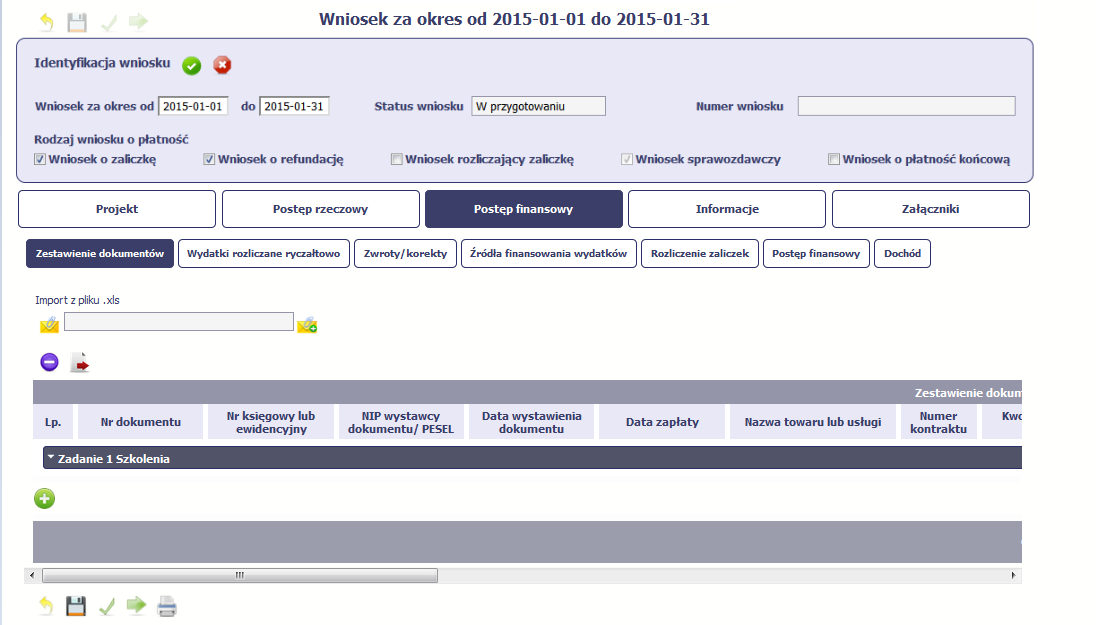 Pola w zakładce Zestawienie dokumentów możesz uzupełnić na dwa sposoby:poprzez import pliku .xls,poprzez ręczne wprowadzenie każdego dokumentu do systemu.Wybierz sposób uzupełnienia danych, który Ci bardziej odpowiada – bez względu na to, który z nich wybierzesz, zakres danych czy  reguły wypełniania nie będą się różnić.Wybierając uzupełnienie poprzez import pliku .xls możesz wskazać w odpowiedniej kolumnie nazwy załączników –system zaimportuje je równocześnie z Zestawieniem dokumentów.Pola w zakładce Zestawienie dokumentów możesz uzupełnić na dwa sposoby:poprzez import pliku .xls,poprzez ręczne wprowadzenie każdego dokumentu do systemu.Wybierz sposób uzupełnienia danych, który Ci bardziej odpowiada – bez względu na to, który z nich wybierzesz, zakres danych czy  reguły wypełniania nie będą się różnić.Wybierając uzupełnienie poprzez import pliku .xls możesz wskazać w odpowiedniej kolumnie nazwy załączników –system zaimportuje je równocześnie z Zestawieniem dokumentów.Pola w zakładce Zestawienie dokumentów możesz uzupełnić na dwa sposoby:poprzez import pliku .xls,poprzez ręczne wprowadzenie każdego dokumentu do systemu.Wybierz sposób uzupełnienia danych, który Ci bardziej odpowiada – bez względu na to, który z nich wybierzesz, zakres danych czy  reguły wypełniania nie będą się różnić.Wybierając uzupełnienie poprzez import pliku .xls możesz wskazać w odpowiedniej kolumnie nazwy załączników –system zaimportuje je równocześnie z Zestawieniem dokumentów.Pola w zakładce Zestawienie dokumentów możesz uzupełnić na dwa sposoby:poprzez import pliku .xls,poprzez ręczne wprowadzenie każdego dokumentu do systemu.Wybierz sposób uzupełnienia danych, który Ci bardziej odpowiada – bez względu na to, który z nich wybierzesz, zakres danych czy  reguły wypełniania nie będą się różnić.Wybierając uzupełnienie poprzez import pliku .xls możesz wskazać w odpowiedniej kolumnie nazwy załączników –system zaimportuje je równocześnie z Zestawieniem dokumentów.Pola w zakładce Zestawienie dokumentów możesz uzupełnić na dwa sposoby:poprzez import pliku .xls,poprzez ręczne wprowadzenie każdego dokumentu do systemu.Wybierz sposób uzupełnienia danych, który Ci bardziej odpowiada – bez względu na to, który z nich wybierzesz, zakres danych czy  reguły wypełniania nie będą się różnić.Wybierając uzupełnienie poprzez import pliku .xls możesz wskazać w odpowiedniej kolumnie nazwy załączników –system zaimportuje je równocześnie z Zestawieniem dokumentów.Pola w zakładce Zestawienie dokumentów możesz uzupełnić na dwa sposoby:poprzez import pliku .xls,poprzez ręczne wprowadzenie każdego dokumentu do systemu.Wybierz sposób uzupełnienia danych, który Ci bardziej odpowiada – bez względu na to, który z nich wybierzesz, zakres danych czy  reguły wypełniania nie będą się różnić.Wybierając uzupełnienie poprzez import pliku .xls możesz wskazać w odpowiedniej kolumnie nazwy załączników –system zaimportuje je równocześnie z Zestawieniem dokumentów.Import pliku .xls – zacznij od eksportu wzoru plikuJeżeli zdecydujesz się tworzyć Zestawienie dokumentów poza systemem w osobnym pliku .xls, pobierz wzór bezpośrednio z systemu. Aby uzyskać wzór pliku, wybierz funkcję Eksport pliku  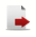 Zalecamy, abyś przed eksportem wprowadził jedną pozycję w Zestawieniu ręcznie - dzięki przykładowym danym będziesz znał sposób uzupełniania pliku, logikę oznaczania określonych pól, itd.Uwaga! Nie zmieniaj jego struktury - to uniemożliwi bezproblemowy import Zestawienia dokumentów z powrotem do systemu. Import pliku .xls – zacznij od eksportu wzoru plikuJeżeli zdecydujesz się tworzyć Zestawienie dokumentów poza systemem w osobnym pliku .xls, pobierz wzór bezpośrednio z systemu. Aby uzyskać wzór pliku, wybierz funkcję Eksport pliku  Zalecamy, abyś przed eksportem wprowadził jedną pozycję w Zestawieniu ręcznie - dzięki przykładowym danym będziesz znał sposób uzupełniania pliku, logikę oznaczania określonych pól, itd.Uwaga! Nie zmieniaj jego struktury - to uniemożliwi bezproblemowy import Zestawienia dokumentów z powrotem do systemu. 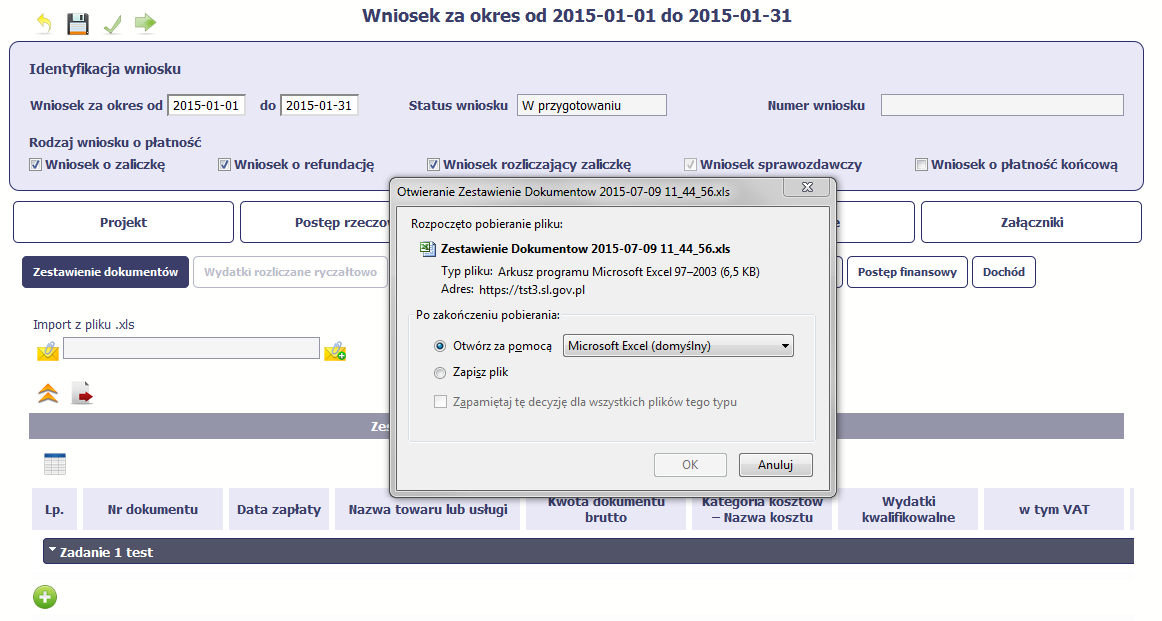 Po wyborze funkcji Eksport pliku pojawi się oddzielne okno w którym wskazujesz czy chcesz zapisać plik na dysku lokalnym czy chcesz go od razu otworzyć.Po wyborze funkcji Eksport pliku pojawi się oddzielne okno w którym wskazujesz czy chcesz zapisać plik na dysku lokalnym czy chcesz go od razu otworzyć.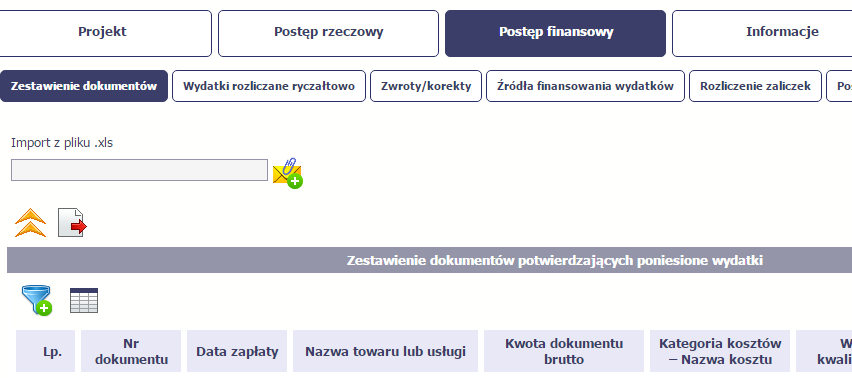 Uzupełnione Zestawienie dokumentów importujesz poprzez funkcję Import z pliku xls.Po wyborze funkcji Przeglądaj  wskaż 
plik .xls, który chcesz zaimportować. 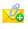 W trakcie importu załącznika system prezentuje dodatkową informację o procesie dodawania plików w formie paska postępu zawierającego informacje m.in. o nazwie danego pliku i jego rozmiarze wyrażonym w MB.Uzupełnione Zestawienie dokumentów importujesz poprzez funkcję Import z pliku xls.Po wyborze funkcji Przeglądaj  wskaż 
plik .xls, który chcesz zaimportować. W trakcie importu załącznika system prezentuje dodatkową informację o procesie dodawania plików w formie paska postępu zawierającego informacje m.in. o nazwie danego pliku i jego rozmiarze wyrażonym w MB.Pola zawarte w zestawieniu uzupełniane poprzez import pliku xls lub wprowadzanie ręcznie są dokładnie takie same. Chociaż poniżej opisano sposób uzupełniania Zestawienia dokumentów bezpośrednio w Systemie – znajdziesz tu także wskazówki w przypadku, gdy wybrałeś uzupełnienie Zestawienia przez import z pliku .xls. Wprowadzanie danych do zestawienia odbywa się poprzez dodawanie kolejnych pozycji właściwych dla zadań, jakie realizujesz w projekcie.Pola zawarte w zestawieniu uzupełniane poprzez import pliku xls lub wprowadzanie ręcznie są dokładnie takie same. Chociaż poniżej opisano sposób uzupełniania Zestawienia dokumentów bezpośrednio w Systemie – znajdziesz tu także wskazówki w przypadku, gdy wybrałeś uzupełnienie Zestawienia przez import z pliku .xls. Wprowadzanie danych do zestawienia odbywa się poprzez dodawanie kolejnych pozycji właściwych dla zadań, jakie realizujesz w projekcie.Pola zawarte w zestawieniu uzupełniane poprzez import pliku xls lub wprowadzanie ręcznie są dokładnie takie same. Chociaż poniżej opisano sposób uzupełniania Zestawienia dokumentów bezpośrednio w Systemie – znajdziesz tu także wskazówki w przypadku, gdy wybrałeś uzupełnienie Zestawienia przez import z pliku .xls. Wprowadzanie danych do zestawienia odbywa się poprzez dodawanie kolejnych pozycji właściwych dla zadań, jakie realizujesz w projekcie.Pola zawarte w zestawieniu uzupełniane poprzez import pliku xls lub wprowadzanie ręcznie są dokładnie takie same. Chociaż poniżej opisano sposób uzupełniania Zestawienia dokumentów bezpośrednio w Systemie – znajdziesz tu także wskazówki w przypadku, gdy wybrałeś uzupełnienie Zestawienia przez import z pliku .xls. Wprowadzanie danych do zestawienia odbywa się poprzez dodawanie kolejnych pozycji właściwych dla zadań, jakie realizujesz w projekcie.Pola zawarte w zestawieniu uzupełniane poprzez import pliku xls lub wprowadzanie ręcznie są dokładnie takie same. Chociaż poniżej opisano sposób uzupełniania Zestawienia dokumentów bezpośrednio w Systemie – znajdziesz tu także wskazówki w przypadku, gdy wybrałeś uzupełnienie Zestawienia przez import z pliku .xls. Wprowadzanie danych do zestawienia odbywa się poprzez dodawanie kolejnych pozycji właściwych dla zadań, jakie realizujesz w projekcie.Pola zawarte w zestawieniu uzupełniane poprzez import pliku xls lub wprowadzanie ręcznie są dokładnie takie same. Chociaż poniżej opisano sposób uzupełniania Zestawienia dokumentów bezpośrednio w Systemie – znajdziesz tu także wskazówki w przypadku, gdy wybrałeś uzupełnienie Zestawienia przez import z pliku .xls. Wprowadzanie danych do zestawienia odbywa się poprzez dodawanie kolejnych pozycji właściwych dla zadań, jakie realizujesz w projekcie.Pola zawarte w zestawieniu uzupełniane poprzez import pliku xls lub wprowadzanie ręcznie są dokładnie takie same. Chociaż poniżej opisano sposób uzupełniania Zestawienia dokumentów bezpośrednio w Systemie – znajdziesz tu także wskazówki w przypadku, gdy wybrałeś uzupełnienie Zestawienia przez import z pliku .xls. Wprowadzanie danych do zestawienia odbywa się poprzez dodawanie kolejnych pozycji właściwych dla zadań, jakie realizujesz w projekcie.Pola zawarte w zestawieniu uzupełniane poprzez import pliku xls lub wprowadzanie ręcznie są dokładnie takie same. Chociaż poniżej opisano sposób uzupełniania Zestawienia dokumentów bezpośrednio w Systemie – znajdziesz tu także wskazówki w przypadku, gdy wybrałeś uzupełnienie Zestawienia przez import z pliku .xls. Wprowadzanie danych do zestawienia odbywa się poprzez dodawanie kolejnych pozycji właściwych dla zadań, jakie realizujesz w projekcie.Pola zawarte w zestawieniu uzupełniane poprzez import pliku xls lub wprowadzanie ręcznie są dokładnie takie same. Chociaż poniżej opisano sposób uzupełniania Zestawienia dokumentów bezpośrednio w Systemie – znajdziesz tu także wskazówki w przypadku, gdy wybrałeś uzupełnienie Zestawienia przez import z pliku .xls. Wprowadzanie danych do zestawienia odbywa się poprzez dodawanie kolejnych pozycji właściwych dla zadań, jakie realizujesz w projekcie.Pola zawarte w zestawieniu uzupełniane poprzez import pliku xls lub wprowadzanie ręcznie są dokładnie takie same. Chociaż poniżej opisano sposób uzupełniania Zestawienia dokumentów bezpośrednio w Systemie – znajdziesz tu także wskazówki w przypadku, gdy wybrałeś uzupełnienie Zestawienia przez import z pliku .xls. Wprowadzanie danych do zestawienia odbywa się poprzez dodawanie kolejnych pozycji właściwych dla zadań, jakie realizujesz w projekcie.Pola zawarte w zestawieniu uzupełniane poprzez import pliku xls lub wprowadzanie ręcznie są dokładnie takie same. Chociaż poniżej opisano sposób uzupełniania Zestawienia dokumentów bezpośrednio w Systemie – znajdziesz tu także wskazówki w przypadku, gdy wybrałeś uzupełnienie Zestawienia przez import z pliku .xls. Wprowadzanie danych do zestawienia odbywa się poprzez dodawanie kolejnych pozycji właściwych dla zadań, jakie realizujesz w projekcie.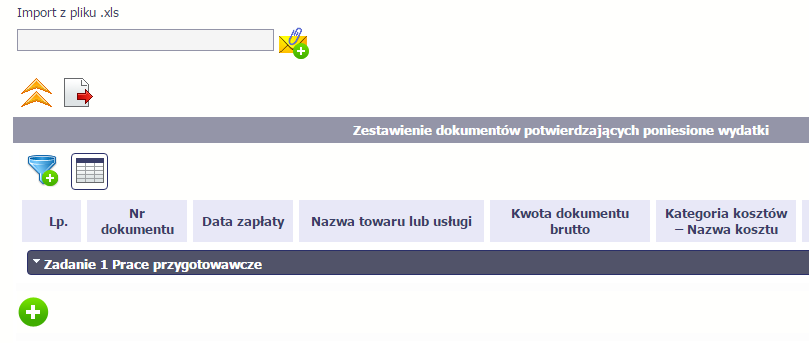 Rozpocznij wprowadzanie danych w zestawieniu dla wybranego zadania przewidzianego w projekcie i zapisanego w Twojej umowie wybierając funkcję Dodaj 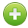 Uzupełnianie pliku Zestawienia dokumentów poza systemem i import z pliku .xls:W pierwszej kolumnie arkusza wskaż numer zadania. Zadanie z numerem 0 dotyczy kosztów pośrednich.Rozpocznij wprowadzanie danych w zestawieniu dla wybranego zadania przewidzianego w projekcie i zapisanego w Twojej umowie wybierając funkcję Dodaj Uzupełnianie pliku Zestawienia dokumentów poza systemem i import z pliku .xls:W pierwszej kolumnie arkusza wskaż numer zadania. Zadanie z numerem 0 dotyczy kosztów pośrednich.Rozpocznij wprowadzanie danych w zestawieniu dla wybranego zadania przewidzianego w projekcie i zapisanego w Twojej umowie wybierając funkcję Dodaj Uzupełnianie pliku Zestawienia dokumentów poza systemem i import z pliku .xls:W pierwszej kolumnie arkusza wskaż numer zadania. Zadanie z numerem 0 dotyczy kosztów pośrednich.Rozpocznij wprowadzanie danych w zestawieniu dla wybranego zadania przewidzianego w projekcie i zapisanego w Twojej umowie wybierając funkcję Dodaj Uzupełnianie pliku Zestawienia dokumentów poza systemem i import z pliku .xls:W pierwszej kolumnie arkusza wskaż numer zadania. Zadanie z numerem 0 dotyczy kosztów pośrednich.Rozpocznij wprowadzanie danych w zestawieniu dla wybranego zadania przewidzianego w projekcie i zapisanego w Twojej umowie wybierając funkcję Dodaj Uzupełnianie pliku Zestawienia dokumentów poza systemem i import z pliku .xls:W pierwszej kolumnie arkusza wskaż numer zadania. Zadanie z numerem 0 dotyczy kosztów pośrednich.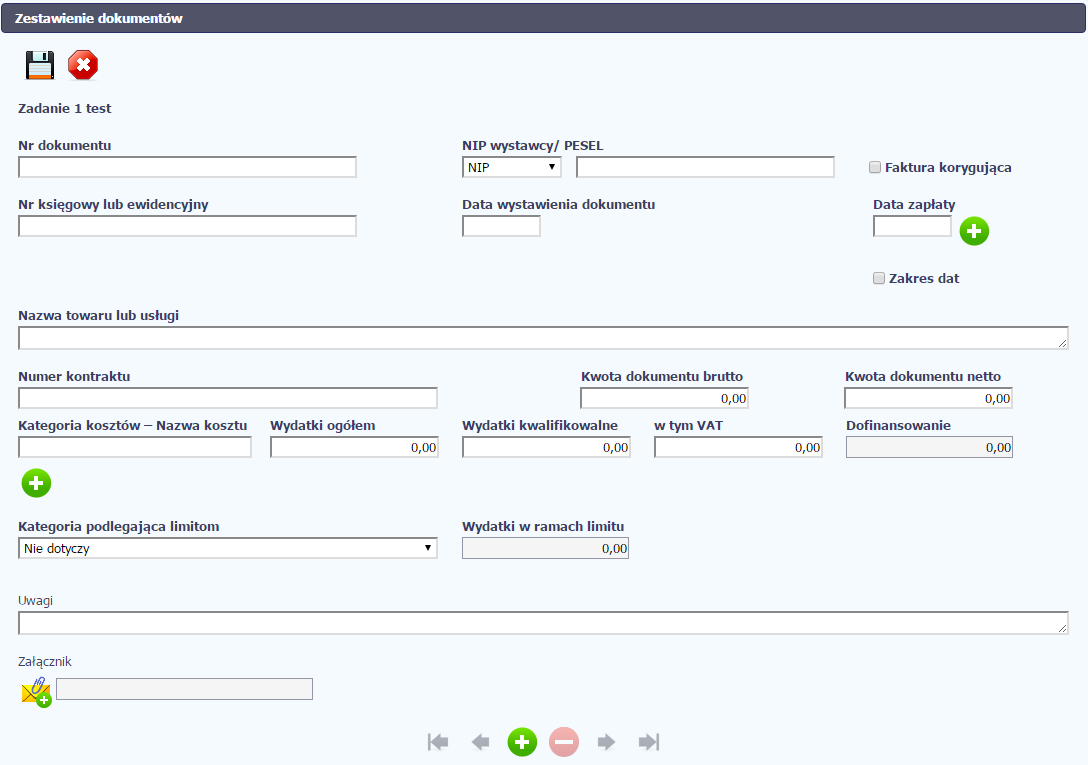 W otwartym oknie Zestawienie dokumentów rozpocznij wprowadzanie danych dla wybranego zadania. System został zaprojektowany w ten sposób aby ułatwić Ci powiązanie dokumentu z konkretnym zadaniem. Jeden dokument może zostać wskazany w kilku zadaniach. W takiej sytuacji należy dokonać odpowiedniego podziału kwot (w szczególności 
w polu wydatki kwalifikowalne) tak, aby nie dublować wartości, które przedstawiasz do rozliczenia. W otwartym oknie Zestawienie dokumentów rozpocznij wprowadzanie danych dla wybranego zadania. System został zaprojektowany w ten sposób aby ułatwić Ci powiązanie dokumentu z konkretnym zadaniem. Jeden dokument może zostać wskazany w kilku zadaniach. W takiej sytuacji należy dokonać odpowiedniego podziału kwot (w szczególności 
w polu wydatki kwalifikowalne) tak, aby nie dublować wartości, które przedstawiasz do rozliczenia. 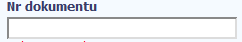 Pole: NR DOKUMENTUW polu tym podaj numer dokumentu potwierdzającego wydatkowanie środków w ramach projektu jaki został nadany przez jego wystawcę.W polu możesz wprowadzić do 40 znakówPole: NR DOKUMENTUW polu tym podaj numer dokumentu potwierdzającego wydatkowanie środków w ramach projektu jaki został nadany przez jego wystawcę.W polu możesz wprowadzić do 40 znakówPole: NR DOKUMENTUW polu tym podaj numer dokumentu potwierdzającego wydatkowanie środków w ramach projektu jaki został nadany przez jego wystawcę.W polu możesz wprowadzić do 40 znakówPole: NR DOKUMENTUW polu tym podaj numer dokumentu potwierdzającego wydatkowanie środków w ramach projektu jaki został nadany przez jego wystawcę.W polu możesz wprowadzić do 40 znakówPole: NR DOKUMENTUW polu tym podaj numer dokumentu potwierdzającego wydatkowanie środków w ramach projektu jaki został nadany przez jego wystawcę.W polu możesz wprowadzić do 40 znakówPole: NR DOKUMENTUW polu tym podaj numer dokumentu potwierdzającego wydatkowanie środków w ramach projektu jaki został nadany przez jego wystawcę.W polu możesz wprowadzić do 40 znakówPole: NR DOKUMENTUW polu tym podaj numer dokumentu potwierdzającego wydatkowanie środków w ramach projektu jaki został nadany przez jego wystawcę.W polu możesz wprowadzić do 40 znakówPole: NR DOKUMENTUW polu tym podaj numer dokumentu potwierdzającego wydatkowanie środków w ramach projektu jaki został nadany przez jego wystawcę.W polu możesz wprowadzić do 40 znakówPole: NR DOKUMENTUW polu tym podaj numer dokumentu potwierdzającego wydatkowanie środków w ramach projektu jaki został nadany przez jego wystawcę.W polu możesz wprowadzić do 40 znakówPole: NR DOKUMENTUW polu tym podaj numer dokumentu potwierdzającego wydatkowanie środków w ramach projektu jaki został nadany przez jego wystawcę.W polu możesz wprowadzić do 40 znaków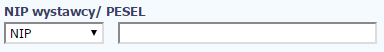 Pole: NIP WYSTAWCY DOKUMENTU/ PESEL Pole składające się z 2 elementów – listy rozwijalnej Rodzaj identyfikatora zawierającej następujące wartości:NIPPESELNr zagr.Nie dotyczyorazpola szczegółowego, które musisz uzupełnić w określony sposób w zależności od wyboru w polu Rodzaj identyfikatora:NIP - jeżeli wystawcą jest podmiot prowadzący działalność gospodarczą, podaj numer NIP wystawcy dokumentu (wprowadź tylko cyfry, bez kresek), którego numer został określony w polu Nr dokumentu; PESEL - jeżeli wystawcą dokumentu jest osoba prywatna nie prowadząca działalności gospodarczej podaj jej numer PESEL;Nr zagr. – jeżeli wystawcą dokumentu jest podmiot zagraniczny, wprowadź jego identyfikator – możesz uzupełnić maksymalnie 25 znaków;Nie dotyczy – nic nie uzupełniasz, pole szczegółowe w takim przypadku jest zablokowane do edycji.W przypadku wartości NIP i PESEL system pomoże Ci nie popełnić błędu i sprawdzi poprawność logiczną wprowadzonych danych.Gdy wystawcą rozliczanego dokumentu jest beneficjent (dotyczy np. listy płac), wpisz NIP beneficjenta. Gdy wystawcą rozliczanego dokumentu jest jednostka organizacyjna beneficjenta, np.: przedszkole, szkoła wpisz NIP tej jednostki.   Pole: NIP WYSTAWCY DOKUMENTU/ PESEL Pole składające się z 2 elementów – listy rozwijalnej Rodzaj identyfikatora zawierającej następujące wartości:NIPPESELNr zagr.Nie dotyczyorazpola szczegółowego, które musisz uzupełnić w określony sposób w zależności od wyboru w polu Rodzaj identyfikatora:NIP - jeżeli wystawcą jest podmiot prowadzący działalność gospodarczą, podaj numer NIP wystawcy dokumentu (wprowadź tylko cyfry, bez kresek), którego numer został określony w polu Nr dokumentu; PESEL - jeżeli wystawcą dokumentu jest osoba prywatna nie prowadząca działalności gospodarczej podaj jej numer PESEL;Nr zagr. – jeżeli wystawcą dokumentu jest podmiot zagraniczny, wprowadź jego identyfikator – możesz uzupełnić maksymalnie 25 znaków;Nie dotyczy – nic nie uzupełniasz, pole szczegółowe w takim przypadku jest zablokowane do edycji.W przypadku wartości NIP i PESEL system pomoże Ci nie popełnić błędu i sprawdzi poprawność logiczną wprowadzonych danych.Gdy wystawcą rozliczanego dokumentu jest beneficjent (dotyczy np. listy płac), wpisz NIP beneficjenta. Gdy wystawcą rozliczanego dokumentu jest jednostka organizacyjna beneficjenta, np.: przedszkole, szkoła wpisz NIP tej jednostki.   Pole: NIP WYSTAWCY DOKUMENTU/ PESEL Pole składające się z 2 elementów – listy rozwijalnej Rodzaj identyfikatora zawierającej następujące wartości:NIPPESELNr zagr.Nie dotyczyorazpola szczegółowego, które musisz uzupełnić w określony sposób w zależności od wyboru w polu Rodzaj identyfikatora:NIP - jeżeli wystawcą jest podmiot prowadzący działalność gospodarczą, podaj numer NIP wystawcy dokumentu (wprowadź tylko cyfry, bez kresek), którego numer został określony w polu Nr dokumentu; PESEL - jeżeli wystawcą dokumentu jest osoba prywatna nie prowadząca działalności gospodarczej podaj jej numer PESEL;Nr zagr. – jeżeli wystawcą dokumentu jest podmiot zagraniczny, wprowadź jego identyfikator – możesz uzupełnić maksymalnie 25 znaków;Nie dotyczy – nic nie uzupełniasz, pole szczegółowe w takim przypadku jest zablokowane do edycji.W przypadku wartości NIP i PESEL system pomoże Ci nie popełnić błędu i sprawdzi poprawność logiczną wprowadzonych danych.Gdy wystawcą rozliczanego dokumentu jest beneficjent (dotyczy np. listy płac), wpisz NIP beneficjenta. Gdy wystawcą rozliczanego dokumentu jest jednostka organizacyjna beneficjenta, np.: przedszkole, szkoła wpisz NIP tej jednostki.   Pole: NIP WYSTAWCY DOKUMENTU/ PESEL Pole składające się z 2 elementów – listy rozwijalnej Rodzaj identyfikatora zawierającej następujące wartości:NIPPESELNr zagr.Nie dotyczyorazpola szczegółowego, które musisz uzupełnić w określony sposób w zależności od wyboru w polu Rodzaj identyfikatora:NIP - jeżeli wystawcą jest podmiot prowadzący działalność gospodarczą, podaj numer NIP wystawcy dokumentu (wprowadź tylko cyfry, bez kresek), którego numer został określony w polu Nr dokumentu; PESEL - jeżeli wystawcą dokumentu jest osoba prywatna nie prowadząca działalności gospodarczej podaj jej numer PESEL;Nr zagr. – jeżeli wystawcą dokumentu jest podmiot zagraniczny, wprowadź jego identyfikator – możesz uzupełnić maksymalnie 25 znaków;Nie dotyczy – nic nie uzupełniasz, pole szczegółowe w takim przypadku jest zablokowane do edycji.W przypadku wartości NIP i PESEL system pomoże Ci nie popełnić błędu i sprawdzi poprawność logiczną wprowadzonych danych.Gdy wystawcą rozliczanego dokumentu jest beneficjent (dotyczy np. listy płac), wpisz NIP beneficjenta. Gdy wystawcą rozliczanego dokumentu jest jednostka organizacyjna beneficjenta, np.: przedszkole, szkoła wpisz NIP tej jednostki.   Pole: NIP WYSTAWCY DOKUMENTU/ PESEL Pole składające się z 2 elementów – listy rozwijalnej Rodzaj identyfikatora zawierającej następujące wartości:NIPPESELNr zagr.Nie dotyczyorazpola szczegółowego, które musisz uzupełnić w określony sposób w zależności od wyboru w polu Rodzaj identyfikatora:NIP - jeżeli wystawcą jest podmiot prowadzący działalność gospodarczą, podaj numer NIP wystawcy dokumentu (wprowadź tylko cyfry, bez kresek), którego numer został określony w polu Nr dokumentu; PESEL - jeżeli wystawcą dokumentu jest osoba prywatna nie prowadząca działalności gospodarczej podaj jej numer PESEL;Nr zagr. – jeżeli wystawcą dokumentu jest podmiot zagraniczny, wprowadź jego identyfikator – możesz uzupełnić maksymalnie 25 znaków;Nie dotyczy – nic nie uzupełniasz, pole szczegółowe w takim przypadku jest zablokowane do edycji.W przypadku wartości NIP i PESEL system pomoże Ci nie popełnić błędu i sprawdzi poprawność logiczną wprowadzonych danych.Gdy wystawcą rozliczanego dokumentu jest beneficjent (dotyczy np. listy płac), wpisz NIP beneficjenta. Gdy wystawcą rozliczanego dokumentu jest jednostka organizacyjna beneficjenta, np.: przedszkole, szkoła wpisz NIP tej jednostki.   Pole: NIP WYSTAWCY DOKUMENTU/ PESEL Pole składające się z 2 elementów – listy rozwijalnej Rodzaj identyfikatora zawierającej następujące wartości:NIPPESELNr zagr.Nie dotyczyorazpola szczegółowego, które musisz uzupełnić w określony sposób w zależności od wyboru w polu Rodzaj identyfikatora:NIP - jeżeli wystawcą jest podmiot prowadzący działalność gospodarczą, podaj numer NIP wystawcy dokumentu (wprowadź tylko cyfry, bez kresek), którego numer został określony w polu Nr dokumentu; PESEL - jeżeli wystawcą dokumentu jest osoba prywatna nie prowadząca działalności gospodarczej podaj jej numer PESEL;Nr zagr. – jeżeli wystawcą dokumentu jest podmiot zagraniczny, wprowadź jego identyfikator – możesz uzupełnić maksymalnie 25 znaków;Nie dotyczy – nic nie uzupełniasz, pole szczegółowe w takim przypadku jest zablokowane do edycji.W przypadku wartości NIP i PESEL system pomoże Ci nie popełnić błędu i sprawdzi poprawność logiczną wprowadzonych danych.Gdy wystawcą rozliczanego dokumentu jest beneficjent (dotyczy np. listy płac), wpisz NIP beneficjenta. Gdy wystawcą rozliczanego dokumentu jest jednostka organizacyjna beneficjenta, np.: przedszkole, szkoła wpisz NIP tej jednostki.   Pole: NIP WYSTAWCY DOKUMENTU/ PESEL Pole składające się z 2 elementów – listy rozwijalnej Rodzaj identyfikatora zawierającej następujące wartości:NIPPESELNr zagr.Nie dotyczyorazpola szczegółowego, które musisz uzupełnić w określony sposób w zależności od wyboru w polu Rodzaj identyfikatora:NIP - jeżeli wystawcą jest podmiot prowadzący działalność gospodarczą, podaj numer NIP wystawcy dokumentu (wprowadź tylko cyfry, bez kresek), którego numer został określony w polu Nr dokumentu; PESEL - jeżeli wystawcą dokumentu jest osoba prywatna nie prowadząca działalności gospodarczej podaj jej numer PESEL;Nr zagr. – jeżeli wystawcą dokumentu jest podmiot zagraniczny, wprowadź jego identyfikator – możesz uzupełnić maksymalnie 25 znaków;Nie dotyczy – nic nie uzupełniasz, pole szczegółowe w takim przypadku jest zablokowane do edycji.W przypadku wartości NIP i PESEL system pomoże Ci nie popełnić błędu i sprawdzi poprawność logiczną wprowadzonych danych.Gdy wystawcą rozliczanego dokumentu jest beneficjent (dotyczy np. listy płac), wpisz NIP beneficjenta. Gdy wystawcą rozliczanego dokumentu jest jednostka organizacyjna beneficjenta, np.: przedszkole, szkoła wpisz NIP tej jednostki.   Pole: NIP WYSTAWCY DOKUMENTU/ PESEL Pole składające się z 2 elementów – listy rozwijalnej Rodzaj identyfikatora zawierającej następujące wartości:NIPPESELNr zagr.Nie dotyczyorazpola szczegółowego, które musisz uzupełnić w określony sposób w zależności od wyboru w polu Rodzaj identyfikatora:NIP - jeżeli wystawcą jest podmiot prowadzący działalność gospodarczą, podaj numer NIP wystawcy dokumentu (wprowadź tylko cyfry, bez kresek), którego numer został określony w polu Nr dokumentu; PESEL - jeżeli wystawcą dokumentu jest osoba prywatna nie prowadząca działalności gospodarczej podaj jej numer PESEL;Nr zagr. – jeżeli wystawcą dokumentu jest podmiot zagraniczny, wprowadź jego identyfikator – możesz uzupełnić maksymalnie 25 znaków;Nie dotyczy – nic nie uzupełniasz, pole szczegółowe w takim przypadku jest zablokowane do edycji.W przypadku wartości NIP i PESEL system pomoże Ci nie popełnić błędu i sprawdzi poprawność logiczną wprowadzonych danych.Gdy wystawcą rozliczanego dokumentu jest beneficjent (dotyczy np. listy płac), wpisz NIP beneficjenta. Gdy wystawcą rozliczanego dokumentu jest jednostka organizacyjna beneficjenta, np.: przedszkole, szkoła wpisz NIP tej jednostki.   Pole: NIP WYSTAWCY DOKUMENTU/ PESEL Pole składające się z 2 elementów – listy rozwijalnej Rodzaj identyfikatora zawierającej następujące wartości:NIPPESELNr zagr.Nie dotyczyorazpola szczegółowego, które musisz uzupełnić w określony sposób w zależności od wyboru w polu Rodzaj identyfikatora:NIP - jeżeli wystawcą jest podmiot prowadzący działalność gospodarczą, podaj numer NIP wystawcy dokumentu (wprowadź tylko cyfry, bez kresek), którego numer został określony w polu Nr dokumentu; PESEL - jeżeli wystawcą dokumentu jest osoba prywatna nie prowadząca działalności gospodarczej podaj jej numer PESEL;Nr zagr. – jeżeli wystawcą dokumentu jest podmiot zagraniczny, wprowadź jego identyfikator – możesz uzupełnić maksymalnie 25 znaków;Nie dotyczy – nic nie uzupełniasz, pole szczegółowe w takim przypadku jest zablokowane do edycji.W przypadku wartości NIP i PESEL system pomoże Ci nie popełnić błędu i sprawdzi poprawność logiczną wprowadzonych danych.Gdy wystawcą rozliczanego dokumentu jest beneficjent (dotyczy np. listy płac), wpisz NIP beneficjenta. Gdy wystawcą rozliczanego dokumentu jest jednostka organizacyjna beneficjenta, np.: przedszkole, szkoła wpisz NIP tej jednostki.   Pole: NIP WYSTAWCY DOKUMENTU/ PESEL Pole składające się z 2 elementów – listy rozwijalnej Rodzaj identyfikatora zawierającej następujące wartości:NIPPESELNr zagr.Nie dotyczyorazpola szczegółowego, które musisz uzupełnić w określony sposób w zależności od wyboru w polu Rodzaj identyfikatora:NIP - jeżeli wystawcą jest podmiot prowadzący działalność gospodarczą, podaj numer NIP wystawcy dokumentu (wprowadź tylko cyfry, bez kresek), którego numer został określony w polu Nr dokumentu; PESEL - jeżeli wystawcą dokumentu jest osoba prywatna nie prowadząca działalności gospodarczej podaj jej numer PESEL;Nr zagr. – jeżeli wystawcą dokumentu jest podmiot zagraniczny, wprowadź jego identyfikator – możesz uzupełnić maksymalnie 25 znaków;Nie dotyczy – nic nie uzupełniasz, pole szczegółowe w takim przypadku jest zablokowane do edycji.W przypadku wartości NIP i PESEL system pomoże Ci nie popełnić błędu i sprawdzi poprawność logiczną wprowadzonych danych.Gdy wystawcą rozliczanego dokumentu jest beneficjent (dotyczy np. listy płac), wpisz NIP beneficjenta. Gdy wystawcą rozliczanego dokumentu jest jednostka organizacyjna beneficjenta, np.: przedszkole, szkoła wpisz NIP tej jednostki.   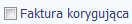 Pole: FAKTURA KORYGUJĄCA Zaznacz checkbox, jeśli wykazany w zestawieniu dokument jest korygującym dla innego dokumentu wykazanego w zestawieniu. Fakturę korygującą wprowadź bezpośrednio po dokumencie korygowanym.  Jeśli faktura korygująca dotyczy dokumentu wykazanego w poprzednim wniosku o płatność, wykaż 
ją na początku zestawienia. W polu uwagi wskaż numer dokumentu którego dotyczy dana korekta.Fakturę korygująca powinieneś/aś wykazać w pierwszym wniosku o płatność po jej otrzymaniu.Uzupełnianie pliku Zestawienia dokumentów poza systemem i import z pliku .xls:Wybierz T (odpowiada wartości „tak”) - jeśli wykazany w zestawieniu dokument jest korygującym dla innego dokumentu wykazanego w zestawieniu.W pozostałych przypadkach – wybierz N (odpowiada wartości „nie”).MIEJSCE NA EWENTUALNE DOPRECYZOWANIE PRZEZ IW/IP/IZ SPOSOBU WYPEŁNIANIA DANYCH DLA DANEGO DZIAŁANIA/OSI/PROGRAMU Faktury korygujące zawsze wykazujemy w zestawieniu wydatków (nie w zakładce Zwroty/korekty). 
W przypadku pojawienia się faktury korygującej w bieżącym wniosku o płatność wykazujemy w zestawieniu wydatków kolejno dwie faktury, zaznaczając checkbox przy fakturze korygującej.Pole: FAKTURA KORYGUJĄCA Zaznacz checkbox, jeśli wykazany w zestawieniu dokument jest korygującym dla innego dokumentu wykazanego w zestawieniu. Fakturę korygującą wprowadź bezpośrednio po dokumencie korygowanym.  Jeśli faktura korygująca dotyczy dokumentu wykazanego w poprzednim wniosku o płatność, wykaż 
ją na początku zestawienia. W polu uwagi wskaż numer dokumentu którego dotyczy dana korekta.Fakturę korygująca powinieneś/aś wykazać w pierwszym wniosku o płatność po jej otrzymaniu.Uzupełnianie pliku Zestawienia dokumentów poza systemem i import z pliku .xls:Wybierz T (odpowiada wartości „tak”) - jeśli wykazany w zestawieniu dokument jest korygującym dla innego dokumentu wykazanego w zestawieniu.W pozostałych przypadkach – wybierz N (odpowiada wartości „nie”).MIEJSCE NA EWENTUALNE DOPRECYZOWANIE PRZEZ IW/IP/IZ SPOSOBU WYPEŁNIANIA DANYCH DLA DANEGO DZIAŁANIA/OSI/PROGRAMU Faktury korygujące zawsze wykazujemy w zestawieniu wydatków (nie w zakładce Zwroty/korekty). 
W przypadku pojawienia się faktury korygującej w bieżącym wniosku o płatność wykazujemy w zestawieniu wydatków kolejno dwie faktury, zaznaczając checkbox przy fakturze korygującej.Pole: FAKTURA KORYGUJĄCA Zaznacz checkbox, jeśli wykazany w zestawieniu dokument jest korygującym dla innego dokumentu wykazanego w zestawieniu. Fakturę korygującą wprowadź bezpośrednio po dokumencie korygowanym.  Jeśli faktura korygująca dotyczy dokumentu wykazanego w poprzednim wniosku o płatność, wykaż 
ją na początku zestawienia. W polu uwagi wskaż numer dokumentu którego dotyczy dana korekta.Fakturę korygująca powinieneś/aś wykazać w pierwszym wniosku o płatność po jej otrzymaniu.Uzupełnianie pliku Zestawienia dokumentów poza systemem i import z pliku .xls:Wybierz T (odpowiada wartości „tak”) - jeśli wykazany w zestawieniu dokument jest korygującym dla innego dokumentu wykazanego w zestawieniu.W pozostałych przypadkach – wybierz N (odpowiada wartości „nie”).MIEJSCE NA EWENTUALNE DOPRECYZOWANIE PRZEZ IW/IP/IZ SPOSOBU WYPEŁNIANIA DANYCH DLA DANEGO DZIAŁANIA/OSI/PROGRAMU Faktury korygujące zawsze wykazujemy w zestawieniu wydatków (nie w zakładce Zwroty/korekty). 
W przypadku pojawienia się faktury korygującej w bieżącym wniosku o płatność wykazujemy w zestawieniu wydatków kolejno dwie faktury, zaznaczając checkbox przy fakturze korygującej.Pole: FAKTURA KORYGUJĄCA Zaznacz checkbox, jeśli wykazany w zestawieniu dokument jest korygującym dla innego dokumentu wykazanego w zestawieniu. Fakturę korygującą wprowadź bezpośrednio po dokumencie korygowanym.  Jeśli faktura korygująca dotyczy dokumentu wykazanego w poprzednim wniosku o płatność, wykaż 
ją na początku zestawienia. W polu uwagi wskaż numer dokumentu którego dotyczy dana korekta.Fakturę korygująca powinieneś/aś wykazać w pierwszym wniosku o płatność po jej otrzymaniu.Uzupełnianie pliku Zestawienia dokumentów poza systemem i import z pliku .xls:Wybierz T (odpowiada wartości „tak”) - jeśli wykazany w zestawieniu dokument jest korygującym dla innego dokumentu wykazanego w zestawieniu.W pozostałych przypadkach – wybierz N (odpowiada wartości „nie”).MIEJSCE NA EWENTUALNE DOPRECYZOWANIE PRZEZ IW/IP/IZ SPOSOBU WYPEŁNIANIA DANYCH DLA DANEGO DZIAŁANIA/OSI/PROGRAMU Faktury korygujące zawsze wykazujemy w zestawieniu wydatków (nie w zakładce Zwroty/korekty). 
W przypadku pojawienia się faktury korygującej w bieżącym wniosku o płatność wykazujemy w zestawieniu wydatków kolejno dwie faktury, zaznaczając checkbox przy fakturze korygującej.Pole: FAKTURA KORYGUJĄCA Zaznacz checkbox, jeśli wykazany w zestawieniu dokument jest korygującym dla innego dokumentu wykazanego w zestawieniu. Fakturę korygującą wprowadź bezpośrednio po dokumencie korygowanym.  Jeśli faktura korygująca dotyczy dokumentu wykazanego w poprzednim wniosku o płatność, wykaż 
ją na początku zestawienia. W polu uwagi wskaż numer dokumentu którego dotyczy dana korekta.Fakturę korygująca powinieneś/aś wykazać w pierwszym wniosku o płatność po jej otrzymaniu.Uzupełnianie pliku Zestawienia dokumentów poza systemem i import z pliku .xls:Wybierz T (odpowiada wartości „tak”) - jeśli wykazany w zestawieniu dokument jest korygującym dla innego dokumentu wykazanego w zestawieniu.W pozostałych przypadkach – wybierz N (odpowiada wartości „nie”).MIEJSCE NA EWENTUALNE DOPRECYZOWANIE PRZEZ IW/IP/IZ SPOSOBU WYPEŁNIANIA DANYCH DLA DANEGO DZIAŁANIA/OSI/PROGRAMU Faktury korygujące zawsze wykazujemy w zestawieniu wydatków (nie w zakładce Zwroty/korekty). 
W przypadku pojawienia się faktury korygującej w bieżącym wniosku o płatność wykazujemy w zestawieniu wydatków kolejno dwie faktury, zaznaczając checkbox przy fakturze korygującej.Pole: FAKTURA KORYGUJĄCA Zaznacz checkbox, jeśli wykazany w zestawieniu dokument jest korygującym dla innego dokumentu wykazanego w zestawieniu. Fakturę korygującą wprowadź bezpośrednio po dokumencie korygowanym.  Jeśli faktura korygująca dotyczy dokumentu wykazanego w poprzednim wniosku o płatność, wykaż 
ją na początku zestawienia. W polu uwagi wskaż numer dokumentu którego dotyczy dana korekta.Fakturę korygująca powinieneś/aś wykazać w pierwszym wniosku o płatność po jej otrzymaniu.Uzupełnianie pliku Zestawienia dokumentów poza systemem i import z pliku .xls:Wybierz T (odpowiada wartości „tak”) - jeśli wykazany w zestawieniu dokument jest korygującym dla innego dokumentu wykazanego w zestawieniu.W pozostałych przypadkach – wybierz N (odpowiada wartości „nie”).MIEJSCE NA EWENTUALNE DOPRECYZOWANIE PRZEZ IW/IP/IZ SPOSOBU WYPEŁNIANIA DANYCH DLA DANEGO DZIAŁANIA/OSI/PROGRAMU Faktury korygujące zawsze wykazujemy w zestawieniu wydatków (nie w zakładce Zwroty/korekty). 
W przypadku pojawienia się faktury korygującej w bieżącym wniosku o płatność wykazujemy w zestawieniu wydatków kolejno dwie faktury, zaznaczając checkbox przy fakturze korygującej.Pole: FAKTURA KORYGUJĄCA Zaznacz checkbox, jeśli wykazany w zestawieniu dokument jest korygującym dla innego dokumentu wykazanego w zestawieniu. Fakturę korygującą wprowadź bezpośrednio po dokumencie korygowanym.  Jeśli faktura korygująca dotyczy dokumentu wykazanego w poprzednim wniosku o płatność, wykaż 
ją na początku zestawienia. W polu uwagi wskaż numer dokumentu którego dotyczy dana korekta.Fakturę korygująca powinieneś/aś wykazać w pierwszym wniosku o płatność po jej otrzymaniu.Uzupełnianie pliku Zestawienia dokumentów poza systemem i import z pliku .xls:Wybierz T (odpowiada wartości „tak”) - jeśli wykazany w zestawieniu dokument jest korygującym dla innego dokumentu wykazanego w zestawieniu.W pozostałych przypadkach – wybierz N (odpowiada wartości „nie”).MIEJSCE NA EWENTUALNE DOPRECYZOWANIE PRZEZ IW/IP/IZ SPOSOBU WYPEŁNIANIA DANYCH DLA DANEGO DZIAŁANIA/OSI/PROGRAMU Faktury korygujące zawsze wykazujemy w zestawieniu wydatków (nie w zakładce Zwroty/korekty). 
W przypadku pojawienia się faktury korygującej w bieżącym wniosku o płatność wykazujemy w zestawieniu wydatków kolejno dwie faktury, zaznaczając checkbox przy fakturze korygującej.Pole: FAKTURA KORYGUJĄCA Zaznacz checkbox, jeśli wykazany w zestawieniu dokument jest korygującym dla innego dokumentu wykazanego w zestawieniu. Fakturę korygującą wprowadź bezpośrednio po dokumencie korygowanym.  Jeśli faktura korygująca dotyczy dokumentu wykazanego w poprzednim wniosku o płatność, wykaż 
ją na początku zestawienia. W polu uwagi wskaż numer dokumentu którego dotyczy dana korekta.Fakturę korygująca powinieneś/aś wykazać w pierwszym wniosku o płatność po jej otrzymaniu.Uzupełnianie pliku Zestawienia dokumentów poza systemem i import z pliku .xls:Wybierz T (odpowiada wartości „tak”) - jeśli wykazany w zestawieniu dokument jest korygującym dla innego dokumentu wykazanego w zestawieniu.W pozostałych przypadkach – wybierz N (odpowiada wartości „nie”).MIEJSCE NA EWENTUALNE DOPRECYZOWANIE PRZEZ IW/IP/IZ SPOSOBU WYPEŁNIANIA DANYCH DLA DANEGO DZIAŁANIA/OSI/PROGRAMU Faktury korygujące zawsze wykazujemy w zestawieniu wydatków (nie w zakładce Zwroty/korekty). 
W przypadku pojawienia się faktury korygującej w bieżącym wniosku o płatność wykazujemy w zestawieniu wydatków kolejno dwie faktury, zaznaczając checkbox przy fakturze korygującej.Pole: FAKTURA KORYGUJĄCA Zaznacz checkbox, jeśli wykazany w zestawieniu dokument jest korygującym dla innego dokumentu wykazanego w zestawieniu. Fakturę korygującą wprowadź bezpośrednio po dokumencie korygowanym.  Jeśli faktura korygująca dotyczy dokumentu wykazanego w poprzednim wniosku o płatność, wykaż 
ją na początku zestawienia. W polu uwagi wskaż numer dokumentu którego dotyczy dana korekta.Fakturę korygująca powinieneś/aś wykazać w pierwszym wniosku o płatność po jej otrzymaniu.Uzupełnianie pliku Zestawienia dokumentów poza systemem i import z pliku .xls:Wybierz T (odpowiada wartości „tak”) - jeśli wykazany w zestawieniu dokument jest korygującym dla innego dokumentu wykazanego w zestawieniu.W pozostałych przypadkach – wybierz N (odpowiada wartości „nie”).MIEJSCE NA EWENTUALNE DOPRECYZOWANIE PRZEZ IW/IP/IZ SPOSOBU WYPEŁNIANIA DANYCH DLA DANEGO DZIAŁANIA/OSI/PROGRAMU Faktury korygujące zawsze wykazujemy w zestawieniu wydatków (nie w zakładce Zwroty/korekty). 
W przypadku pojawienia się faktury korygującej w bieżącym wniosku o płatność wykazujemy w zestawieniu wydatków kolejno dwie faktury, zaznaczając checkbox przy fakturze korygującej.Pole: FAKTURA KORYGUJĄCA Zaznacz checkbox, jeśli wykazany w zestawieniu dokument jest korygującym dla innego dokumentu wykazanego w zestawieniu. Fakturę korygującą wprowadź bezpośrednio po dokumencie korygowanym.  Jeśli faktura korygująca dotyczy dokumentu wykazanego w poprzednim wniosku o płatność, wykaż 
ją na początku zestawienia. W polu uwagi wskaż numer dokumentu którego dotyczy dana korekta.Fakturę korygująca powinieneś/aś wykazać w pierwszym wniosku o płatność po jej otrzymaniu.Uzupełnianie pliku Zestawienia dokumentów poza systemem i import z pliku .xls:Wybierz T (odpowiada wartości „tak”) - jeśli wykazany w zestawieniu dokument jest korygującym dla innego dokumentu wykazanego w zestawieniu.W pozostałych przypadkach – wybierz N (odpowiada wartości „nie”).MIEJSCE NA EWENTUALNE DOPRECYZOWANIE PRZEZ IW/IP/IZ SPOSOBU WYPEŁNIANIA DANYCH DLA DANEGO DZIAŁANIA/OSI/PROGRAMU Faktury korygujące zawsze wykazujemy w zestawieniu wydatków (nie w zakładce Zwroty/korekty). 
W przypadku pojawienia się faktury korygującej w bieżącym wniosku o płatność wykazujemy w zestawieniu wydatków kolejno dwie faktury, zaznaczając checkbox przy fakturze korygującej.Pole: NR KSIEGOWY LUB EWIDENCYJNYW polu tym podaj numer księgowy lub ewidencyjny dla dokumentu, jaki został nadany przez osobę prowadzącą ewidencję księgową lub księgi rachunkowe.W polu możesz wprowadzić do 200 znaków.Pole: NR KSIEGOWY LUB EWIDENCYJNYW polu tym podaj numer księgowy lub ewidencyjny dla dokumentu, jaki został nadany przez osobę prowadzącą ewidencję księgową lub księgi rachunkowe.W polu możesz wprowadzić do 200 znaków.Pole: NR KSIEGOWY LUB EWIDENCYJNYW polu tym podaj numer księgowy lub ewidencyjny dla dokumentu, jaki został nadany przez osobę prowadzącą ewidencję księgową lub księgi rachunkowe.W polu możesz wprowadzić do 200 znaków.Pole: NR KSIEGOWY LUB EWIDENCYJNYW polu tym podaj numer księgowy lub ewidencyjny dla dokumentu, jaki został nadany przez osobę prowadzącą ewidencję księgową lub księgi rachunkowe.W polu możesz wprowadzić do 200 znaków.Pole: NR KSIEGOWY LUB EWIDENCYJNYW polu tym podaj numer księgowy lub ewidencyjny dla dokumentu, jaki został nadany przez osobę prowadzącą ewidencję księgową lub księgi rachunkowe.W polu możesz wprowadzić do 200 znaków.Pole: NR KSIEGOWY LUB EWIDENCYJNYW polu tym podaj numer księgowy lub ewidencyjny dla dokumentu, jaki został nadany przez osobę prowadzącą ewidencję księgową lub księgi rachunkowe.W polu możesz wprowadzić do 200 znaków.Pole: NR KSIEGOWY LUB EWIDENCYJNYW polu tym podaj numer księgowy lub ewidencyjny dla dokumentu, jaki został nadany przez osobę prowadzącą ewidencję księgową lub księgi rachunkowe.W polu możesz wprowadzić do 200 znaków.Pole: NR KSIEGOWY LUB EWIDENCYJNYW polu tym podaj numer księgowy lub ewidencyjny dla dokumentu, jaki został nadany przez osobę prowadzącą ewidencję księgową lub księgi rachunkowe.W polu możesz wprowadzić do 200 znaków.Pole: NR KSIEGOWY LUB EWIDENCYJNYW polu tym podaj numer księgowy lub ewidencyjny dla dokumentu, jaki został nadany przez osobę prowadzącą ewidencję księgową lub księgi rachunkowe.W polu możesz wprowadzić do 200 znaków.Pole: NR KSIEGOWY LUB EWIDENCYJNYW polu tym podaj numer księgowy lub ewidencyjny dla dokumentu, jaki został nadany przez osobę prowadzącą ewidencję księgową lub księgi rachunkowe.W polu możesz wprowadzić do 200 znaków.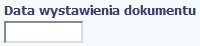 Pole: DATA WYSTAWIENIA DOKUMENTUW polu tym podaj datę wystawienia dokumentu. Możesz wybrać określoną datę poprzez wybór 
z kalendarza lub wpisać ją ręcznie w formacie RRRR-MM-DD.Uzupełnianie pliku Zestawienia dokumentów poza systemem i import z pliku .xls:Wprowadź datę w formacie RRRR-MM-DD.Pole: DATA WYSTAWIENIA DOKUMENTUW polu tym podaj datę wystawienia dokumentu. Możesz wybrać określoną datę poprzez wybór 
z kalendarza lub wpisać ją ręcznie w formacie RRRR-MM-DD.Uzupełnianie pliku Zestawienia dokumentów poza systemem i import z pliku .xls:Wprowadź datę w formacie RRRR-MM-DD.Pole: DATA WYSTAWIENIA DOKUMENTUW polu tym podaj datę wystawienia dokumentu. Możesz wybrać określoną datę poprzez wybór 
z kalendarza lub wpisać ją ręcznie w formacie RRRR-MM-DD.Uzupełnianie pliku Zestawienia dokumentów poza systemem i import z pliku .xls:Wprowadź datę w formacie RRRR-MM-DD.Pole: DATA WYSTAWIENIA DOKUMENTUW polu tym podaj datę wystawienia dokumentu. Możesz wybrać określoną datę poprzez wybór 
z kalendarza lub wpisać ją ręcznie w formacie RRRR-MM-DD.Uzupełnianie pliku Zestawienia dokumentów poza systemem i import z pliku .xls:Wprowadź datę w formacie RRRR-MM-DD.Pole: DATA WYSTAWIENIA DOKUMENTUW polu tym podaj datę wystawienia dokumentu. Możesz wybrać określoną datę poprzez wybór 
z kalendarza lub wpisać ją ręcznie w formacie RRRR-MM-DD.Uzupełnianie pliku Zestawienia dokumentów poza systemem i import z pliku .xls:Wprowadź datę w formacie RRRR-MM-DD.Pole: DATA WYSTAWIENIA DOKUMENTUW polu tym podaj datę wystawienia dokumentu. Możesz wybrać określoną datę poprzez wybór 
z kalendarza lub wpisać ją ręcznie w formacie RRRR-MM-DD.Uzupełnianie pliku Zestawienia dokumentów poza systemem i import z pliku .xls:Wprowadź datę w formacie RRRR-MM-DD.Pole: DATA WYSTAWIENIA DOKUMENTUW polu tym podaj datę wystawienia dokumentu. Możesz wybrać określoną datę poprzez wybór 
z kalendarza lub wpisać ją ręcznie w formacie RRRR-MM-DD.Uzupełnianie pliku Zestawienia dokumentów poza systemem i import z pliku .xls:Wprowadź datę w formacie RRRR-MM-DD.Pole: DATA WYSTAWIENIA DOKUMENTUW polu tym podaj datę wystawienia dokumentu. Możesz wybrać określoną datę poprzez wybór 
z kalendarza lub wpisać ją ręcznie w formacie RRRR-MM-DD.Uzupełnianie pliku Zestawienia dokumentów poza systemem i import z pliku .xls:Wprowadź datę w formacie RRRR-MM-DD.Pole: DATA WYSTAWIENIA DOKUMENTUW polu tym podaj datę wystawienia dokumentu. Możesz wybrać określoną datę poprzez wybór 
z kalendarza lub wpisać ją ręcznie w formacie RRRR-MM-DD.Uzupełnianie pliku Zestawienia dokumentów poza systemem i import z pliku .xls:Wprowadź datę w formacie RRRR-MM-DD.Pole: DATA WYSTAWIENIA DOKUMENTUW polu tym podaj datę wystawienia dokumentu. Możesz wybrać określoną datę poprzez wybór 
z kalendarza lub wpisać ją ręcznie w formacie RRRR-MM-DD.Uzupełnianie pliku Zestawienia dokumentów poza systemem i import z pliku .xls:Wprowadź datę w formacie RRRR-MM-DD.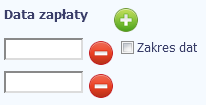 Pole: DATA ZAPŁATYW polu tym podaj datę uregulowania płatności wynikającej z przedstawionego dokumentu księgowego. Możesz wybrać określoną datę poprzez wybór z kalendarza lub wpisać ją ręcznie w formacie 
RRRR-MM-DD.Jeżeli płatność była dokonana w więcej niż jednym terminie system umożliwia dodanie kolejnych dat zapłaty za pomocą ikony  lub określenia dat granicznych po zaznaczeniu checkboxu jeżeli data zapłaty mieści się w określonym przedziale czasowym.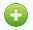 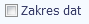 Po uzupełnieniu więcej niż jednej daty zapłaty dostępna jest funkcja usunięcia dowolnej z wprowadzonych dat zapłaty 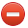 Uzupełnianie pliku Zestawienia dokumentów poza systemem i import z pliku .xls:Wprowadź datę w formacie RRRR-MM-DD. Kolejne daty zapłaty wpisz w osobnym wierszu w kolumnie Data zapłaty. W tym wierszu poza Datą zapłaty nie uzupełniaj danych w innych kolumnach.  MIEJSCE NA EWENTUALNE DOPRECYZOWANIE PRZEZ IW/IP/IZ SPOSOBU WYPEŁNIANIA DANYCH DLA DANEGO DZIAŁANIA/OSI/PROGRAMUPole: DATA ZAPŁATYW polu tym podaj datę uregulowania płatności wynikającej z przedstawionego dokumentu księgowego. Możesz wybrać określoną datę poprzez wybór z kalendarza lub wpisać ją ręcznie w formacie 
RRRR-MM-DD.Jeżeli płatność była dokonana w więcej niż jednym terminie system umożliwia dodanie kolejnych dat zapłaty za pomocą ikony  lub określenia dat granicznych po zaznaczeniu checkboxu jeżeli data zapłaty mieści się w określonym przedziale czasowym.Po uzupełnieniu więcej niż jednej daty zapłaty dostępna jest funkcja usunięcia dowolnej z wprowadzonych dat zapłaty Uzupełnianie pliku Zestawienia dokumentów poza systemem i import z pliku .xls:Wprowadź datę w formacie RRRR-MM-DD. Kolejne daty zapłaty wpisz w osobnym wierszu w kolumnie Data zapłaty. W tym wierszu poza Datą zapłaty nie uzupełniaj danych w innych kolumnach.  MIEJSCE NA EWENTUALNE DOPRECYZOWANIE PRZEZ IW/IP/IZ SPOSOBU WYPEŁNIANIA DANYCH DLA DANEGO DZIAŁANIA/OSI/PROGRAMUPole: DATA ZAPŁATYW polu tym podaj datę uregulowania płatności wynikającej z przedstawionego dokumentu księgowego. Możesz wybrać określoną datę poprzez wybór z kalendarza lub wpisać ją ręcznie w formacie 
RRRR-MM-DD.Jeżeli płatność była dokonana w więcej niż jednym terminie system umożliwia dodanie kolejnych dat zapłaty za pomocą ikony  lub określenia dat granicznych po zaznaczeniu checkboxu jeżeli data zapłaty mieści się w określonym przedziale czasowym.Po uzupełnieniu więcej niż jednej daty zapłaty dostępna jest funkcja usunięcia dowolnej z wprowadzonych dat zapłaty Uzupełnianie pliku Zestawienia dokumentów poza systemem i import z pliku .xls:Wprowadź datę w formacie RRRR-MM-DD. Kolejne daty zapłaty wpisz w osobnym wierszu w kolumnie Data zapłaty. W tym wierszu poza Datą zapłaty nie uzupełniaj danych w innych kolumnach.  MIEJSCE NA EWENTUALNE DOPRECYZOWANIE PRZEZ IW/IP/IZ SPOSOBU WYPEŁNIANIA DANYCH DLA DANEGO DZIAŁANIA/OSI/PROGRAMUPole: DATA ZAPŁATYW polu tym podaj datę uregulowania płatności wynikającej z przedstawionego dokumentu księgowego. Możesz wybrać określoną datę poprzez wybór z kalendarza lub wpisać ją ręcznie w formacie 
RRRR-MM-DD.Jeżeli płatność była dokonana w więcej niż jednym terminie system umożliwia dodanie kolejnych dat zapłaty za pomocą ikony  lub określenia dat granicznych po zaznaczeniu checkboxu jeżeli data zapłaty mieści się w określonym przedziale czasowym.Po uzupełnieniu więcej niż jednej daty zapłaty dostępna jest funkcja usunięcia dowolnej z wprowadzonych dat zapłaty Uzupełnianie pliku Zestawienia dokumentów poza systemem i import z pliku .xls:Wprowadź datę w formacie RRRR-MM-DD. Kolejne daty zapłaty wpisz w osobnym wierszu w kolumnie Data zapłaty. W tym wierszu poza Datą zapłaty nie uzupełniaj danych w innych kolumnach.  MIEJSCE NA EWENTUALNE DOPRECYZOWANIE PRZEZ IW/IP/IZ SPOSOBU WYPEŁNIANIA DANYCH DLA DANEGO DZIAŁANIA/OSI/PROGRAMUPole: DATA ZAPŁATYW polu tym podaj datę uregulowania płatności wynikającej z przedstawionego dokumentu księgowego. Możesz wybrać określoną datę poprzez wybór z kalendarza lub wpisać ją ręcznie w formacie 
RRRR-MM-DD.Jeżeli płatność była dokonana w więcej niż jednym terminie system umożliwia dodanie kolejnych dat zapłaty za pomocą ikony  lub określenia dat granicznych po zaznaczeniu checkboxu jeżeli data zapłaty mieści się w określonym przedziale czasowym.Po uzupełnieniu więcej niż jednej daty zapłaty dostępna jest funkcja usunięcia dowolnej z wprowadzonych dat zapłaty Uzupełnianie pliku Zestawienia dokumentów poza systemem i import z pliku .xls:Wprowadź datę w formacie RRRR-MM-DD. Kolejne daty zapłaty wpisz w osobnym wierszu w kolumnie Data zapłaty. W tym wierszu poza Datą zapłaty nie uzupełniaj danych w innych kolumnach.  MIEJSCE NA EWENTUALNE DOPRECYZOWANIE PRZEZ IW/IP/IZ SPOSOBU WYPEŁNIANIA DANYCH DLA DANEGO DZIAŁANIA/OSI/PROGRAMUPole: DATA ZAPŁATYW polu tym podaj datę uregulowania płatności wynikającej z przedstawionego dokumentu księgowego. Możesz wybrać określoną datę poprzez wybór z kalendarza lub wpisać ją ręcznie w formacie 
RRRR-MM-DD.Jeżeli płatność była dokonana w więcej niż jednym terminie system umożliwia dodanie kolejnych dat zapłaty za pomocą ikony  lub określenia dat granicznych po zaznaczeniu checkboxu jeżeli data zapłaty mieści się w określonym przedziale czasowym.Po uzupełnieniu więcej niż jednej daty zapłaty dostępna jest funkcja usunięcia dowolnej z wprowadzonych dat zapłaty Uzupełnianie pliku Zestawienia dokumentów poza systemem i import z pliku .xls:Wprowadź datę w formacie RRRR-MM-DD. Kolejne daty zapłaty wpisz w osobnym wierszu w kolumnie Data zapłaty. W tym wierszu poza Datą zapłaty nie uzupełniaj danych w innych kolumnach.  MIEJSCE NA EWENTUALNE DOPRECYZOWANIE PRZEZ IW/IP/IZ SPOSOBU WYPEŁNIANIA DANYCH DLA DANEGO DZIAŁANIA/OSI/PROGRAMUPole: DATA ZAPŁATYW polu tym podaj datę uregulowania płatności wynikającej z przedstawionego dokumentu księgowego. Możesz wybrać określoną datę poprzez wybór z kalendarza lub wpisać ją ręcznie w formacie 
RRRR-MM-DD.Jeżeli płatność była dokonana w więcej niż jednym terminie system umożliwia dodanie kolejnych dat zapłaty za pomocą ikony  lub określenia dat granicznych po zaznaczeniu checkboxu jeżeli data zapłaty mieści się w określonym przedziale czasowym.Po uzupełnieniu więcej niż jednej daty zapłaty dostępna jest funkcja usunięcia dowolnej z wprowadzonych dat zapłaty Uzupełnianie pliku Zestawienia dokumentów poza systemem i import z pliku .xls:Wprowadź datę w formacie RRRR-MM-DD. Kolejne daty zapłaty wpisz w osobnym wierszu w kolumnie Data zapłaty. W tym wierszu poza Datą zapłaty nie uzupełniaj danych w innych kolumnach.  MIEJSCE NA EWENTUALNE DOPRECYZOWANIE PRZEZ IW/IP/IZ SPOSOBU WYPEŁNIANIA DANYCH DLA DANEGO DZIAŁANIA/OSI/PROGRAMUPole: DATA ZAPŁATYW polu tym podaj datę uregulowania płatności wynikającej z przedstawionego dokumentu księgowego. Możesz wybrać określoną datę poprzez wybór z kalendarza lub wpisać ją ręcznie w formacie 
RRRR-MM-DD.Jeżeli płatność była dokonana w więcej niż jednym terminie system umożliwia dodanie kolejnych dat zapłaty za pomocą ikony  lub określenia dat granicznych po zaznaczeniu checkboxu jeżeli data zapłaty mieści się w określonym przedziale czasowym.Po uzupełnieniu więcej niż jednej daty zapłaty dostępna jest funkcja usunięcia dowolnej z wprowadzonych dat zapłaty Uzupełnianie pliku Zestawienia dokumentów poza systemem i import z pliku .xls:Wprowadź datę w formacie RRRR-MM-DD. Kolejne daty zapłaty wpisz w osobnym wierszu w kolumnie Data zapłaty. W tym wierszu poza Datą zapłaty nie uzupełniaj danych w innych kolumnach.  MIEJSCE NA EWENTUALNE DOPRECYZOWANIE PRZEZ IW/IP/IZ SPOSOBU WYPEŁNIANIA DANYCH DLA DANEGO DZIAŁANIA/OSI/PROGRAMUPole: DATA ZAPŁATYW polu tym podaj datę uregulowania płatności wynikającej z przedstawionego dokumentu księgowego. Możesz wybrać określoną datę poprzez wybór z kalendarza lub wpisać ją ręcznie w formacie 
RRRR-MM-DD.Jeżeli płatność była dokonana w więcej niż jednym terminie system umożliwia dodanie kolejnych dat zapłaty za pomocą ikony  lub określenia dat granicznych po zaznaczeniu checkboxu jeżeli data zapłaty mieści się w określonym przedziale czasowym.Po uzupełnieniu więcej niż jednej daty zapłaty dostępna jest funkcja usunięcia dowolnej z wprowadzonych dat zapłaty Uzupełnianie pliku Zestawienia dokumentów poza systemem i import z pliku .xls:Wprowadź datę w formacie RRRR-MM-DD. Kolejne daty zapłaty wpisz w osobnym wierszu w kolumnie Data zapłaty. W tym wierszu poza Datą zapłaty nie uzupełniaj danych w innych kolumnach.  MIEJSCE NA EWENTUALNE DOPRECYZOWANIE PRZEZ IW/IP/IZ SPOSOBU WYPEŁNIANIA DANYCH DLA DANEGO DZIAŁANIA/OSI/PROGRAMUPole: DATA ZAPŁATYW polu tym podaj datę uregulowania płatności wynikającej z przedstawionego dokumentu księgowego. Możesz wybrać określoną datę poprzez wybór z kalendarza lub wpisać ją ręcznie w formacie 
RRRR-MM-DD.Jeżeli płatność była dokonana w więcej niż jednym terminie system umożliwia dodanie kolejnych dat zapłaty za pomocą ikony  lub określenia dat granicznych po zaznaczeniu checkboxu jeżeli data zapłaty mieści się w określonym przedziale czasowym.Po uzupełnieniu więcej niż jednej daty zapłaty dostępna jest funkcja usunięcia dowolnej z wprowadzonych dat zapłaty Uzupełnianie pliku Zestawienia dokumentów poza systemem i import z pliku .xls:Wprowadź datę w formacie RRRR-MM-DD. Kolejne daty zapłaty wpisz w osobnym wierszu w kolumnie Data zapłaty. W tym wierszu poza Datą zapłaty nie uzupełniaj danych w innych kolumnach.  MIEJSCE NA EWENTUALNE DOPRECYZOWANIE PRZEZ IW/IP/IZ SPOSOBU WYPEŁNIANIA DANYCH DLA DANEGO DZIAŁANIA/OSI/PROGRAMU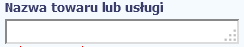 Pole: NAZWA TOWARU LUB USŁUGIW polu tym podaj nazwę towaru lub usług przypisaną do odpowiedniej pozycji w przedstawianym dokumencie księgowym. Jeżeli wydatki dotyczą jednego rodzaju asortymentu, stanowią wydatki kwalifikowane, możesz podać zbiorczą nazwę bez przepisywania wszystkich pozycji z faktury. W polu możesz wprowadzić do 400 znaków.MIEJSCE NA EWENTUALNE DOPRECYZOWANIE PRZEZ IW/IP/IZ SPOSOBU WYPEŁNIANIA DANYCH DLA DANEGO DZIAŁANIA/OSI/PROGRAMUW polu tym powinieneś dodatkowo zawrzeć następujące informacje: w przypadku personelu projektu: imię i nazwisko; stanowisko w projekcie; w przypadku wydatku dot. zamówienia o wartości od 20 tys. PLN (netto)  – zapis „wydatek objęty procedurą zamówień”.   Pole: NAZWA TOWARU LUB USŁUGIW polu tym podaj nazwę towaru lub usług przypisaną do odpowiedniej pozycji w przedstawianym dokumencie księgowym. Jeżeli wydatki dotyczą jednego rodzaju asortymentu, stanowią wydatki kwalifikowane, możesz podać zbiorczą nazwę bez przepisywania wszystkich pozycji z faktury. W polu możesz wprowadzić do 400 znaków.MIEJSCE NA EWENTUALNE DOPRECYZOWANIE PRZEZ IW/IP/IZ SPOSOBU WYPEŁNIANIA DANYCH DLA DANEGO DZIAŁANIA/OSI/PROGRAMUW polu tym powinieneś dodatkowo zawrzeć następujące informacje: w przypadku personelu projektu: imię i nazwisko; stanowisko w projekcie; w przypadku wydatku dot. zamówienia o wartości od 20 tys. PLN (netto)  – zapis „wydatek objęty procedurą zamówień”.   Pole: NAZWA TOWARU LUB USŁUGIW polu tym podaj nazwę towaru lub usług przypisaną do odpowiedniej pozycji w przedstawianym dokumencie księgowym. Jeżeli wydatki dotyczą jednego rodzaju asortymentu, stanowią wydatki kwalifikowane, możesz podać zbiorczą nazwę bez przepisywania wszystkich pozycji z faktury. W polu możesz wprowadzić do 400 znaków.MIEJSCE NA EWENTUALNE DOPRECYZOWANIE PRZEZ IW/IP/IZ SPOSOBU WYPEŁNIANIA DANYCH DLA DANEGO DZIAŁANIA/OSI/PROGRAMUW polu tym powinieneś dodatkowo zawrzeć następujące informacje: w przypadku personelu projektu: imię i nazwisko; stanowisko w projekcie; w przypadku wydatku dot. zamówienia o wartości od 20 tys. PLN (netto)  – zapis „wydatek objęty procedurą zamówień”.   Pole: NAZWA TOWARU LUB USŁUGIW polu tym podaj nazwę towaru lub usług przypisaną do odpowiedniej pozycji w przedstawianym dokumencie księgowym. Jeżeli wydatki dotyczą jednego rodzaju asortymentu, stanowią wydatki kwalifikowane, możesz podać zbiorczą nazwę bez przepisywania wszystkich pozycji z faktury. W polu możesz wprowadzić do 400 znaków.MIEJSCE NA EWENTUALNE DOPRECYZOWANIE PRZEZ IW/IP/IZ SPOSOBU WYPEŁNIANIA DANYCH DLA DANEGO DZIAŁANIA/OSI/PROGRAMUW polu tym powinieneś dodatkowo zawrzeć następujące informacje: w przypadku personelu projektu: imię i nazwisko; stanowisko w projekcie; w przypadku wydatku dot. zamówienia o wartości od 20 tys. PLN (netto)  – zapis „wydatek objęty procedurą zamówień”.   Pole: NAZWA TOWARU LUB USŁUGIW polu tym podaj nazwę towaru lub usług przypisaną do odpowiedniej pozycji w przedstawianym dokumencie księgowym. Jeżeli wydatki dotyczą jednego rodzaju asortymentu, stanowią wydatki kwalifikowane, możesz podać zbiorczą nazwę bez przepisywania wszystkich pozycji z faktury. W polu możesz wprowadzić do 400 znaków.MIEJSCE NA EWENTUALNE DOPRECYZOWANIE PRZEZ IW/IP/IZ SPOSOBU WYPEŁNIANIA DANYCH DLA DANEGO DZIAŁANIA/OSI/PROGRAMUW polu tym powinieneś dodatkowo zawrzeć następujące informacje: w przypadku personelu projektu: imię i nazwisko; stanowisko w projekcie; w przypadku wydatku dot. zamówienia o wartości od 20 tys. PLN (netto)  – zapis „wydatek objęty procedurą zamówień”.   Pole: NAZWA TOWARU LUB USŁUGIW polu tym podaj nazwę towaru lub usług przypisaną do odpowiedniej pozycji w przedstawianym dokumencie księgowym. Jeżeli wydatki dotyczą jednego rodzaju asortymentu, stanowią wydatki kwalifikowane, możesz podać zbiorczą nazwę bez przepisywania wszystkich pozycji z faktury. W polu możesz wprowadzić do 400 znaków.MIEJSCE NA EWENTUALNE DOPRECYZOWANIE PRZEZ IW/IP/IZ SPOSOBU WYPEŁNIANIA DANYCH DLA DANEGO DZIAŁANIA/OSI/PROGRAMUW polu tym powinieneś dodatkowo zawrzeć następujące informacje: w przypadku personelu projektu: imię i nazwisko; stanowisko w projekcie; w przypadku wydatku dot. zamówienia o wartości od 20 tys. PLN (netto)  – zapis „wydatek objęty procedurą zamówień”.   Pole: NAZWA TOWARU LUB USŁUGIW polu tym podaj nazwę towaru lub usług przypisaną do odpowiedniej pozycji w przedstawianym dokumencie księgowym. Jeżeli wydatki dotyczą jednego rodzaju asortymentu, stanowią wydatki kwalifikowane, możesz podać zbiorczą nazwę bez przepisywania wszystkich pozycji z faktury. W polu możesz wprowadzić do 400 znaków.MIEJSCE NA EWENTUALNE DOPRECYZOWANIE PRZEZ IW/IP/IZ SPOSOBU WYPEŁNIANIA DANYCH DLA DANEGO DZIAŁANIA/OSI/PROGRAMUW polu tym powinieneś dodatkowo zawrzeć następujące informacje: w przypadku personelu projektu: imię i nazwisko; stanowisko w projekcie; w przypadku wydatku dot. zamówienia o wartości od 20 tys. PLN (netto)  – zapis „wydatek objęty procedurą zamówień”.   Pole: NAZWA TOWARU LUB USŁUGIW polu tym podaj nazwę towaru lub usług przypisaną do odpowiedniej pozycji w przedstawianym dokumencie księgowym. Jeżeli wydatki dotyczą jednego rodzaju asortymentu, stanowią wydatki kwalifikowane, możesz podać zbiorczą nazwę bez przepisywania wszystkich pozycji z faktury. W polu możesz wprowadzić do 400 znaków.MIEJSCE NA EWENTUALNE DOPRECYZOWANIE PRZEZ IW/IP/IZ SPOSOBU WYPEŁNIANIA DANYCH DLA DANEGO DZIAŁANIA/OSI/PROGRAMUW polu tym powinieneś dodatkowo zawrzeć następujące informacje: w przypadku personelu projektu: imię i nazwisko; stanowisko w projekcie; w przypadku wydatku dot. zamówienia o wartości od 20 tys. PLN (netto)  – zapis „wydatek objęty procedurą zamówień”.   Pole: NAZWA TOWARU LUB USŁUGIW polu tym podaj nazwę towaru lub usług przypisaną do odpowiedniej pozycji w przedstawianym dokumencie księgowym. Jeżeli wydatki dotyczą jednego rodzaju asortymentu, stanowią wydatki kwalifikowane, możesz podać zbiorczą nazwę bez przepisywania wszystkich pozycji z faktury. W polu możesz wprowadzić do 400 znaków.MIEJSCE NA EWENTUALNE DOPRECYZOWANIE PRZEZ IW/IP/IZ SPOSOBU WYPEŁNIANIA DANYCH DLA DANEGO DZIAŁANIA/OSI/PROGRAMUW polu tym powinieneś dodatkowo zawrzeć następujące informacje: w przypadku personelu projektu: imię i nazwisko; stanowisko w projekcie; w przypadku wydatku dot. zamówienia o wartości od 20 tys. PLN (netto)  – zapis „wydatek objęty procedurą zamówień”.   Pole: NAZWA TOWARU LUB USŁUGIW polu tym podaj nazwę towaru lub usług przypisaną do odpowiedniej pozycji w przedstawianym dokumencie księgowym. Jeżeli wydatki dotyczą jednego rodzaju asortymentu, stanowią wydatki kwalifikowane, możesz podać zbiorczą nazwę bez przepisywania wszystkich pozycji z faktury. W polu możesz wprowadzić do 400 znaków.MIEJSCE NA EWENTUALNE DOPRECYZOWANIE PRZEZ IW/IP/IZ SPOSOBU WYPEŁNIANIA DANYCH DLA DANEGO DZIAŁANIA/OSI/PROGRAMUW polu tym powinieneś dodatkowo zawrzeć następujące informacje: w przypadku personelu projektu: imię i nazwisko; stanowisko w projekcie; w przypadku wydatku dot. zamówienia o wartości od 20 tys. PLN (netto)  – zapis „wydatek objęty procedurą zamówień”.   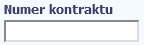 Pole: NUMER KONTRAKTUW polu tym masz dostępną listę kontraktów jakie zostały przez Ciebie wprowadzone w systemie w ramach funkcjonalności Zamówienia publiczne dla Twojego projektu. Wybierz odpowiedni numer kontraktu, 
dla którego został poniesiony wydatek wykazany w zestawieniu. W przypadku kiedy wykazany przez Ciebie dokument nie dotyczy kontraktu z wykonawcą wyłonionym w ramach zamówienia publicznego możesz uzupełnić pole wartością Nie dotyczy. Jeżeli chcesz zarejestrować fakturę dotyczącą Numeru kontraktu, którego nie ma na liście, upewnij się że informacja o kontrakcie została zarejestrowana w części systemu dotyczącej zamówień publicznych i została przesłana do instytucji.Pole: NUMER KONTRAKTUW polu tym masz dostępną listę kontraktów jakie zostały przez Ciebie wprowadzone w systemie w ramach funkcjonalności Zamówienia publiczne dla Twojego projektu. Wybierz odpowiedni numer kontraktu, 
dla którego został poniesiony wydatek wykazany w zestawieniu. W przypadku kiedy wykazany przez Ciebie dokument nie dotyczy kontraktu z wykonawcą wyłonionym w ramach zamówienia publicznego możesz uzupełnić pole wartością Nie dotyczy. Jeżeli chcesz zarejestrować fakturę dotyczącą Numeru kontraktu, którego nie ma na liście, upewnij się że informacja o kontrakcie została zarejestrowana w części systemu dotyczącej zamówień publicznych i została przesłana do instytucji.Pole: NUMER KONTRAKTUW polu tym masz dostępną listę kontraktów jakie zostały przez Ciebie wprowadzone w systemie w ramach funkcjonalności Zamówienia publiczne dla Twojego projektu. Wybierz odpowiedni numer kontraktu, 
dla którego został poniesiony wydatek wykazany w zestawieniu. W przypadku kiedy wykazany przez Ciebie dokument nie dotyczy kontraktu z wykonawcą wyłonionym w ramach zamówienia publicznego możesz uzupełnić pole wartością Nie dotyczy. Jeżeli chcesz zarejestrować fakturę dotyczącą Numeru kontraktu, którego nie ma na liście, upewnij się że informacja o kontrakcie została zarejestrowana w części systemu dotyczącej zamówień publicznych i została przesłana do instytucji.Pole: NUMER KONTRAKTUW polu tym masz dostępną listę kontraktów jakie zostały przez Ciebie wprowadzone w systemie w ramach funkcjonalności Zamówienia publiczne dla Twojego projektu. Wybierz odpowiedni numer kontraktu, 
dla którego został poniesiony wydatek wykazany w zestawieniu. W przypadku kiedy wykazany przez Ciebie dokument nie dotyczy kontraktu z wykonawcą wyłonionym w ramach zamówienia publicznego możesz uzupełnić pole wartością Nie dotyczy. Jeżeli chcesz zarejestrować fakturę dotyczącą Numeru kontraktu, którego nie ma na liście, upewnij się że informacja o kontrakcie została zarejestrowana w części systemu dotyczącej zamówień publicznych i została przesłana do instytucji.Pole: NUMER KONTRAKTUW polu tym masz dostępną listę kontraktów jakie zostały przez Ciebie wprowadzone w systemie w ramach funkcjonalności Zamówienia publiczne dla Twojego projektu. Wybierz odpowiedni numer kontraktu, 
dla którego został poniesiony wydatek wykazany w zestawieniu. W przypadku kiedy wykazany przez Ciebie dokument nie dotyczy kontraktu z wykonawcą wyłonionym w ramach zamówienia publicznego możesz uzupełnić pole wartością Nie dotyczy. Jeżeli chcesz zarejestrować fakturę dotyczącą Numeru kontraktu, którego nie ma na liście, upewnij się że informacja o kontrakcie została zarejestrowana w części systemu dotyczącej zamówień publicznych i została przesłana do instytucji.Pole: NUMER KONTRAKTUW polu tym masz dostępną listę kontraktów jakie zostały przez Ciebie wprowadzone w systemie w ramach funkcjonalności Zamówienia publiczne dla Twojego projektu. Wybierz odpowiedni numer kontraktu, 
dla którego został poniesiony wydatek wykazany w zestawieniu. W przypadku kiedy wykazany przez Ciebie dokument nie dotyczy kontraktu z wykonawcą wyłonionym w ramach zamówienia publicznego możesz uzupełnić pole wartością Nie dotyczy. Jeżeli chcesz zarejestrować fakturę dotyczącą Numeru kontraktu, którego nie ma na liście, upewnij się że informacja o kontrakcie została zarejestrowana w części systemu dotyczącej zamówień publicznych i została przesłana do instytucji.Pole: NUMER KONTRAKTUW polu tym masz dostępną listę kontraktów jakie zostały przez Ciebie wprowadzone w systemie w ramach funkcjonalności Zamówienia publiczne dla Twojego projektu. Wybierz odpowiedni numer kontraktu, 
dla którego został poniesiony wydatek wykazany w zestawieniu. W przypadku kiedy wykazany przez Ciebie dokument nie dotyczy kontraktu z wykonawcą wyłonionym w ramach zamówienia publicznego możesz uzupełnić pole wartością Nie dotyczy. Jeżeli chcesz zarejestrować fakturę dotyczącą Numeru kontraktu, którego nie ma na liście, upewnij się że informacja o kontrakcie została zarejestrowana w części systemu dotyczącej zamówień publicznych i została przesłana do instytucji.Pole: NUMER KONTRAKTUW polu tym masz dostępną listę kontraktów jakie zostały przez Ciebie wprowadzone w systemie w ramach funkcjonalności Zamówienia publiczne dla Twojego projektu. Wybierz odpowiedni numer kontraktu, 
dla którego został poniesiony wydatek wykazany w zestawieniu. W przypadku kiedy wykazany przez Ciebie dokument nie dotyczy kontraktu z wykonawcą wyłonionym w ramach zamówienia publicznego możesz uzupełnić pole wartością Nie dotyczy. Jeżeli chcesz zarejestrować fakturę dotyczącą Numeru kontraktu, którego nie ma na liście, upewnij się że informacja o kontrakcie została zarejestrowana w części systemu dotyczącej zamówień publicznych i została przesłana do instytucji.Pole: NUMER KONTRAKTUW polu tym masz dostępną listę kontraktów jakie zostały przez Ciebie wprowadzone w systemie w ramach funkcjonalności Zamówienia publiczne dla Twojego projektu. Wybierz odpowiedni numer kontraktu, 
dla którego został poniesiony wydatek wykazany w zestawieniu. W przypadku kiedy wykazany przez Ciebie dokument nie dotyczy kontraktu z wykonawcą wyłonionym w ramach zamówienia publicznego możesz uzupełnić pole wartością Nie dotyczy. Jeżeli chcesz zarejestrować fakturę dotyczącą Numeru kontraktu, którego nie ma na liście, upewnij się że informacja o kontrakcie została zarejestrowana w części systemu dotyczącej zamówień publicznych i została przesłana do instytucji.Pole: NUMER KONTRAKTUW polu tym masz dostępną listę kontraktów jakie zostały przez Ciebie wprowadzone w systemie w ramach funkcjonalności Zamówienia publiczne dla Twojego projektu. Wybierz odpowiedni numer kontraktu, 
dla którego został poniesiony wydatek wykazany w zestawieniu. W przypadku kiedy wykazany przez Ciebie dokument nie dotyczy kontraktu z wykonawcą wyłonionym w ramach zamówienia publicznego możesz uzupełnić pole wartością Nie dotyczy. Jeżeli chcesz zarejestrować fakturę dotyczącą Numeru kontraktu, którego nie ma na liście, upewnij się że informacja o kontrakcie została zarejestrowana w części systemu dotyczącej zamówień publicznych i została przesłana do instytucji.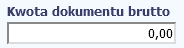 Pole: KWOTA DOKUMENTU BRUTTOW tym polu podaj kwotę brutto, na jaką opiewa wykazany w zestawieniu dokument.Pole: KWOTA DOKUMENTU BRUTTOW tym polu podaj kwotę brutto, na jaką opiewa wykazany w zestawieniu dokument.Pole: KWOTA DOKUMENTU BRUTTOW tym polu podaj kwotę brutto, na jaką opiewa wykazany w zestawieniu dokument.Pole: KWOTA DOKUMENTU BRUTTOW tym polu podaj kwotę brutto, na jaką opiewa wykazany w zestawieniu dokument.Pole: KWOTA DOKUMENTU BRUTTOW tym polu podaj kwotę brutto, na jaką opiewa wykazany w zestawieniu dokument.Pole: KWOTA DOKUMENTU BRUTTOW tym polu podaj kwotę brutto, na jaką opiewa wykazany w zestawieniu dokument.Pole: KWOTA DOKUMENTU BRUTTOW tym polu podaj kwotę brutto, na jaką opiewa wykazany w zestawieniu dokument.Pole: KWOTA DOKUMENTU BRUTTOW tym polu podaj kwotę brutto, na jaką opiewa wykazany w zestawieniu dokument.Pole: KWOTA DOKUMENTU BRUTTOW tym polu podaj kwotę brutto, na jaką opiewa wykazany w zestawieniu dokument.Pole: KWOTA DOKUMENTU BRUTTOW tym polu podaj kwotę brutto, na jaką opiewa wykazany w zestawieniu dokument.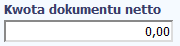 Pole: KWOTA DOKUMENTU NETTOW tym polu podaj kwotę netto, na jaką opiewa wykazany w zestawieniu dokument (różnica pomiędzy wartościami brutto i wartościami netto wynikać może wyłącznie z wysokości podatku VAT). Jeśli rejestrujesz dokument, który nie jest fakturą VAT, kwota dokumentu netto powinna być równa kwocie dokumentu brutto.Uwaga! Pole jest niedostępne w przypadku projektów współfinansowanych środkami EFS.Pole: KWOTA DOKUMENTU NETTOW tym polu podaj kwotę netto, na jaką opiewa wykazany w zestawieniu dokument (różnica pomiędzy wartościami brutto i wartościami netto wynikać może wyłącznie z wysokości podatku VAT). Jeśli rejestrujesz dokument, który nie jest fakturą VAT, kwota dokumentu netto powinna być równa kwocie dokumentu brutto.Uwaga! Pole jest niedostępne w przypadku projektów współfinansowanych środkami EFS.Pole: KWOTA DOKUMENTU NETTOW tym polu podaj kwotę netto, na jaką opiewa wykazany w zestawieniu dokument (różnica pomiędzy wartościami brutto i wartościami netto wynikać może wyłącznie z wysokości podatku VAT). Jeśli rejestrujesz dokument, który nie jest fakturą VAT, kwota dokumentu netto powinna być równa kwocie dokumentu brutto.Uwaga! Pole jest niedostępne w przypadku projektów współfinansowanych środkami EFS.Pole: KWOTA DOKUMENTU NETTOW tym polu podaj kwotę netto, na jaką opiewa wykazany w zestawieniu dokument (różnica pomiędzy wartościami brutto i wartościami netto wynikać może wyłącznie z wysokości podatku VAT). Jeśli rejestrujesz dokument, który nie jest fakturą VAT, kwota dokumentu netto powinna być równa kwocie dokumentu brutto.Uwaga! Pole jest niedostępne w przypadku projektów współfinansowanych środkami EFS.Pole: KWOTA DOKUMENTU NETTOW tym polu podaj kwotę netto, na jaką opiewa wykazany w zestawieniu dokument (różnica pomiędzy wartościami brutto i wartościami netto wynikać może wyłącznie z wysokości podatku VAT). Jeśli rejestrujesz dokument, który nie jest fakturą VAT, kwota dokumentu netto powinna być równa kwocie dokumentu brutto.Uwaga! Pole jest niedostępne w przypadku projektów współfinansowanych środkami EFS.Pole: KWOTA DOKUMENTU NETTOW tym polu podaj kwotę netto, na jaką opiewa wykazany w zestawieniu dokument (różnica pomiędzy wartościami brutto i wartościami netto wynikać może wyłącznie z wysokości podatku VAT). Jeśli rejestrujesz dokument, który nie jest fakturą VAT, kwota dokumentu netto powinna być równa kwocie dokumentu brutto.Uwaga! Pole jest niedostępne w przypadku projektów współfinansowanych środkami EFS.Pole: KWOTA DOKUMENTU NETTOW tym polu podaj kwotę netto, na jaką opiewa wykazany w zestawieniu dokument (różnica pomiędzy wartościami brutto i wartościami netto wynikać może wyłącznie z wysokości podatku VAT). Jeśli rejestrujesz dokument, który nie jest fakturą VAT, kwota dokumentu netto powinna być równa kwocie dokumentu brutto.Uwaga! Pole jest niedostępne w przypadku projektów współfinansowanych środkami EFS.Pole: KWOTA DOKUMENTU NETTOW tym polu podaj kwotę netto, na jaką opiewa wykazany w zestawieniu dokument (różnica pomiędzy wartościami brutto i wartościami netto wynikać może wyłącznie z wysokości podatku VAT). Jeśli rejestrujesz dokument, który nie jest fakturą VAT, kwota dokumentu netto powinna być równa kwocie dokumentu brutto.Uwaga! Pole jest niedostępne w przypadku projektów współfinansowanych środkami EFS.Pole: KWOTA DOKUMENTU NETTOW tym polu podaj kwotę netto, na jaką opiewa wykazany w zestawieniu dokument (różnica pomiędzy wartościami brutto i wartościami netto wynikać może wyłącznie z wysokości podatku VAT). Jeśli rejestrujesz dokument, który nie jest fakturą VAT, kwota dokumentu netto powinna być równa kwocie dokumentu brutto.Uwaga! Pole jest niedostępne w przypadku projektów współfinansowanych środkami EFS.Pole: KWOTA DOKUMENTU NETTOW tym polu podaj kwotę netto, na jaką opiewa wykazany w zestawieniu dokument (różnica pomiędzy wartościami brutto i wartościami netto wynikać może wyłącznie z wysokości podatku VAT). Jeśli rejestrujesz dokument, który nie jest fakturą VAT, kwota dokumentu netto powinna być równa kwocie dokumentu brutto.Uwaga! Pole jest niedostępne w przypadku projektów współfinansowanych środkami EFS.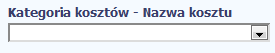 Pole: KATEGORIA KOSZTU – NAZWA KOSZTUW polu tym masz dostępną listę kombinacji kategorii kosztów z przypisaną do niej nazwą kosztu zgodnie 
z tym jak określone zostało to w umowie o dofinansowanie dla danego zadania. Pamiętaj, że dostępne do wyboru są tylko te pozycje, które są aktualnie obowiązujące dla wersji umowy, 
na podstawie, której tworzysz wniosek o płatność. Uzupełnij pole poprzez wybór jednej z dostępnych wartości.Pole: KATEGORIA KOSZTU – NAZWA KOSZTUW polu tym masz dostępną listę kombinacji kategorii kosztów z przypisaną do niej nazwą kosztu zgodnie 
z tym jak określone zostało to w umowie o dofinansowanie dla danego zadania. Pamiętaj, że dostępne do wyboru są tylko te pozycje, które są aktualnie obowiązujące dla wersji umowy, 
na podstawie, której tworzysz wniosek o płatność. Uzupełnij pole poprzez wybór jednej z dostępnych wartości.Pole: KATEGORIA KOSZTU – NAZWA KOSZTUW polu tym masz dostępną listę kombinacji kategorii kosztów z przypisaną do niej nazwą kosztu zgodnie 
z tym jak określone zostało to w umowie o dofinansowanie dla danego zadania. Pamiętaj, że dostępne do wyboru są tylko te pozycje, które są aktualnie obowiązujące dla wersji umowy, 
na podstawie, której tworzysz wniosek o płatność. Uzupełnij pole poprzez wybór jednej z dostępnych wartości.Pole: KATEGORIA KOSZTU – NAZWA KOSZTUW polu tym masz dostępną listę kombinacji kategorii kosztów z przypisaną do niej nazwą kosztu zgodnie 
z tym jak określone zostało to w umowie o dofinansowanie dla danego zadania. Pamiętaj, że dostępne do wyboru są tylko te pozycje, które są aktualnie obowiązujące dla wersji umowy, 
na podstawie, której tworzysz wniosek o płatność. Uzupełnij pole poprzez wybór jednej z dostępnych wartości.Pole: KATEGORIA KOSZTU – NAZWA KOSZTUW polu tym masz dostępną listę kombinacji kategorii kosztów z przypisaną do niej nazwą kosztu zgodnie 
z tym jak określone zostało to w umowie o dofinansowanie dla danego zadania. Pamiętaj, że dostępne do wyboru są tylko te pozycje, które są aktualnie obowiązujące dla wersji umowy, 
na podstawie, której tworzysz wniosek o płatność. Uzupełnij pole poprzez wybór jednej z dostępnych wartości.Pole: KATEGORIA KOSZTU – NAZWA KOSZTUW polu tym masz dostępną listę kombinacji kategorii kosztów z przypisaną do niej nazwą kosztu zgodnie 
z tym jak określone zostało to w umowie o dofinansowanie dla danego zadania. Pamiętaj, że dostępne do wyboru są tylko te pozycje, które są aktualnie obowiązujące dla wersji umowy, 
na podstawie, której tworzysz wniosek o płatność. Uzupełnij pole poprzez wybór jednej z dostępnych wartości.Pole: KATEGORIA KOSZTU – NAZWA KOSZTUW polu tym masz dostępną listę kombinacji kategorii kosztów z przypisaną do niej nazwą kosztu zgodnie 
z tym jak określone zostało to w umowie o dofinansowanie dla danego zadania. Pamiętaj, że dostępne do wyboru są tylko te pozycje, które są aktualnie obowiązujące dla wersji umowy, 
na podstawie, której tworzysz wniosek o płatność. Uzupełnij pole poprzez wybór jednej z dostępnych wartości.Pole: KATEGORIA KOSZTU – NAZWA KOSZTUW polu tym masz dostępną listę kombinacji kategorii kosztów z przypisaną do niej nazwą kosztu zgodnie 
z tym jak określone zostało to w umowie o dofinansowanie dla danego zadania. Pamiętaj, że dostępne do wyboru są tylko te pozycje, które są aktualnie obowiązujące dla wersji umowy, 
na podstawie, której tworzysz wniosek o płatność. Uzupełnij pole poprzez wybór jednej z dostępnych wartości.Pole: KATEGORIA KOSZTU – NAZWA KOSZTUW polu tym masz dostępną listę kombinacji kategorii kosztów z przypisaną do niej nazwą kosztu zgodnie 
z tym jak określone zostało to w umowie o dofinansowanie dla danego zadania. Pamiętaj, że dostępne do wyboru są tylko te pozycje, które są aktualnie obowiązujące dla wersji umowy, 
na podstawie, której tworzysz wniosek o płatność. Uzupełnij pole poprzez wybór jednej z dostępnych wartości.Pole: KATEGORIA KOSZTU – NAZWA KOSZTUW polu tym masz dostępną listę kombinacji kategorii kosztów z przypisaną do niej nazwą kosztu zgodnie 
z tym jak określone zostało to w umowie o dofinansowanie dla danego zadania. Pamiętaj, że dostępne do wyboru są tylko te pozycje, które są aktualnie obowiązujące dla wersji umowy, 
na podstawie, której tworzysz wniosek o płatność. Uzupełnij pole poprzez wybór jednej z dostępnych wartości.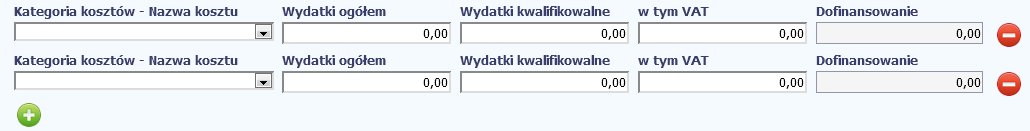 Jeżeli jeden dokument wykazany w zestawieniu dotyczy kilku kombinacji wartości w polu kategoria kosztów – nazwa kosztu masz możliwość dodania kolejnych pozycji przy pomocy funkcji Dodaj Pamiętaj, dla każdej dodanej kombinacji wartości kategoria kosztów – nazwa kosztu, konieczne jest uzupełnienie odrębnych kwot w polach: wydatki ogółem (nie dotyczy projektów realizowanych w ramach Europejskiego Funduszu Społecznego), wydatki kwalifikowalne, w tym VAT, Dofinansowanie.Po dodaniu więcej niż jednej kombinacji kategoria kosztów – nazwa kosztu dostępna jest funkcja usunięcia  dowolnego z wprowadzonych zestawu danych przypisanych do danej kombinacji.Uzupełnianie pliku Zestawienia dokumentów poza systemem i import z pliku .xls:Dane dotyczące kolejnych kategorii wpisz w osobnym wierszu, bez powielania innych danych dokumentu.Jeżeli jeden dokument wykazany w zestawieniu dotyczy kilku kombinacji wartości w polu kategoria kosztów – nazwa kosztu masz możliwość dodania kolejnych pozycji przy pomocy funkcji Dodaj Pamiętaj, dla każdej dodanej kombinacji wartości kategoria kosztów – nazwa kosztu, konieczne jest uzupełnienie odrębnych kwot w polach: wydatki ogółem (nie dotyczy projektów realizowanych w ramach Europejskiego Funduszu Społecznego), wydatki kwalifikowalne, w tym VAT, Dofinansowanie.Po dodaniu więcej niż jednej kombinacji kategoria kosztów – nazwa kosztu dostępna jest funkcja usunięcia  dowolnego z wprowadzonych zestawu danych przypisanych do danej kombinacji.Uzupełnianie pliku Zestawienia dokumentów poza systemem i import z pliku .xls:Dane dotyczące kolejnych kategorii wpisz w osobnym wierszu, bez powielania innych danych dokumentu.Jeżeli jeden dokument wykazany w zestawieniu dotyczy kilku kombinacji wartości w polu kategoria kosztów – nazwa kosztu masz możliwość dodania kolejnych pozycji przy pomocy funkcji Dodaj Pamiętaj, dla każdej dodanej kombinacji wartości kategoria kosztów – nazwa kosztu, konieczne jest uzupełnienie odrębnych kwot w polach: wydatki ogółem (nie dotyczy projektów realizowanych w ramach Europejskiego Funduszu Społecznego), wydatki kwalifikowalne, w tym VAT, Dofinansowanie.Po dodaniu więcej niż jednej kombinacji kategoria kosztów – nazwa kosztu dostępna jest funkcja usunięcia  dowolnego z wprowadzonych zestawu danych przypisanych do danej kombinacji.Uzupełnianie pliku Zestawienia dokumentów poza systemem i import z pliku .xls:Dane dotyczące kolejnych kategorii wpisz w osobnym wierszu, bez powielania innych danych dokumentu.Jeżeli jeden dokument wykazany w zestawieniu dotyczy kilku kombinacji wartości w polu kategoria kosztów – nazwa kosztu masz możliwość dodania kolejnych pozycji przy pomocy funkcji Dodaj Pamiętaj, dla każdej dodanej kombinacji wartości kategoria kosztów – nazwa kosztu, konieczne jest uzupełnienie odrębnych kwot w polach: wydatki ogółem (nie dotyczy projektów realizowanych w ramach Europejskiego Funduszu Społecznego), wydatki kwalifikowalne, w tym VAT, Dofinansowanie.Po dodaniu więcej niż jednej kombinacji kategoria kosztów – nazwa kosztu dostępna jest funkcja usunięcia  dowolnego z wprowadzonych zestawu danych przypisanych do danej kombinacji.Uzupełnianie pliku Zestawienia dokumentów poza systemem i import z pliku .xls:Dane dotyczące kolejnych kategorii wpisz w osobnym wierszu, bez powielania innych danych dokumentu.Jeżeli jeden dokument wykazany w zestawieniu dotyczy kilku kombinacji wartości w polu kategoria kosztów – nazwa kosztu masz możliwość dodania kolejnych pozycji przy pomocy funkcji Dodaj Pamiętaj, dla każdej dodanej kombinacji wartości kategoria kosztów – nazwa kosztu, konieczne jest uzupełnienie odrębnych kwot w polach: wydatki ogółem (nie dotyczy projektów realizowanych w ramach Europejskiego Funduszu Społecznego), wydatki kwalifikowalne, w tym VAT, Dofinansowanie.Po dodaniu więcej niż jednej kombinacji kategoria kosztów – nazwa kosztu dostępna jest funkcja usunięcia  dowolnego z wprowadzonych zestawu danych przypisanych do danej kombinacji.Uzupełnianie pliku Zestawienia dokumentów poza systemem i import z pliku .xls:Dane dotyczące kolejnych kategorii wpisz w osobnym wierszu, bez powielania innych danych dokumentu.Jeżeli jeden dokument wykazany w zestawieniu dotyczy kilku kombinacji wartości w polu kategoria kosztów – nazwa kosztu masz możliwość dodania kolejnych pozycji przy pomocy funkcji Dodaj Pamiętaj, dla każdej dodanej kombinacji wartości kategoria kosztów – nazwa kosztu, konieczne jest uzupełnienie odrębnych kwot w polach: wydatki ogółem (nie dotyczy projektów realizowanych w ramach Europejskiego Funduszu Społecznego), wydatki kwalifikowalne, w tym VAT, Dofinansowanie.Po dodaniu więcej niż jednej kombinacji kategoria kosztów – nazwa kosztu dostępna jest funkcja usunięcia  dowolnego z wprowadzonych zestawu danych przypisanych do danej kombinacji.Uzupełnianie pliku Zestawienia dokumentów poza systemem i import z pliku .xls:Dane dotyczące kolejnych kategorii wpisz w osobnym wierszu, bez powielania innych danych dokumentu.Jeżeli jeden dokument wykazany w zestawieniu dotyczy kilku kombinacji wartości w polu kategoria kosztów – nazwa kosztu masz możliwość dodania kolejnych pozycji przy pomocy funkcji Dodaj Pamiętaj, dla każdej dodanej kombinacji wartości kategoria kosztów – nazwa kosztu, konieczne jest uzupełnienie odrębnych kwot w polach: wydatki ogółem (nie dotyczy projektów realizowanych w ramach Europejskiego Funduszu Społecznego), wydatki kwalifikowalne, w tym VAT, Dofinansowanie.Po dodaniu więcej niż jednej kombinacji kategoria kosztów – nazwa kosztu dostępna jest funkcja usunięcia  dowolnego z wprowadzonych zestawu danych przypisanych do danej kombinacji.Uzupełnianie pliku Zestawienia dokumentów poza systemem i import z pliku .xls:Dane dotyczące kolejnych kategorii wpisz w osobnym wierszu, bez powielania innych danych dokumentu.Jeżeli jeden dokument wykazany w zestawieniu dotyczy kilku kombinacji wartości w polu kategoria kosztów – nazwa kosztu masz możliwość dodania kolejnych pozycji przy pomocy funkcji Dodaj Pamiętaj, dla każdej dodanej kombinacji wartości kategoria kosztów – nazwa kosztu, konieczne jest uzupełnienie odrębnych kwot w polach: wydatki ogółem (nie dotyczy projektów realizowanych w ramach Europejskiego Funduszu Społecznego), wydatki kwalifikowalne, w tym VAT, Dofinansowanie.Po dodaniu więcej niż jednej kombinacji kategoria kosztów – nazwa kosztu dostępna jest funkcja usunięcia  dowolnego z wprowadzonych zestawu danych przypisanych do danej kombinacji.Uzupełnianie pliku Zestawienia dokumentów poza systemem i import z pliku .xls:Dane dotyczące kolejnych kategorii wpisz w osobnym wierszu, bez powielania innych danych dokumentu.Jeżeli jeden dokument wykazany w zestawieniu dotyczy kilku kombinacji wartości w polu kategoria kosztów – nazwa kosztu masz możliwość dodania kolejnych pozycji przy pomocy funkcji Dodaj Pamiętaj, dla każdej dodanej kombinacji wartości kategoria kosztów – nazwa kosztu, konieczne jest uzupełnienie odrębnych kwot w polach: wydatki ogółem (nie dotyczy projektów realizowanych w ramach Europejskiego Funduszu Społecznego), wydatki kwalifikowalne, w tym VAT, Dofinansowanie.Po dodaniu więcej niż jednej kombinacji kategoria kosztów – nazwa kosztu dostępna jest funkcja usunięcia  dowolnego z wprowadzonych zestawu danych przypisanych do danej kombinacji.Uzupełnianie pliku Zestawienia dokumentów poza systemem i import z pliku .xls:Dane dotyczące kolejnych kategorii wpisz w osobnym wierszu, bez powielania innych danych dokumentu.Jeżeli jeden dokument wykazany w zestawieniu dotyczy kilku kombinacji wartości w polu kategoria kosztów – nazwa kosztu masz możliwość dodania kolejnych pozycji przy pomocy funkcji Dodaj Pamiętaj, dla każdej dodanej kombinacji wartości kategoria kosztów – nazwa kosztu, konieczne jest uzupełnienie odrębnych kwot w polach: wydatki ogółem (nie dotyczy projektów realizowanych w ramach Europejskiego Funduszu Społecznego), wydatki kwalifikowalne, w tym VAT, Dofinansowanie.Po dodaniu więcej niż jednej kombinacji kategoria kosztów – nazwa kosztu dostępna jest funkcja usunięcia  dowolnego z wprowadzonych zestawu danych przypisanych do danej kombinacji.Uzupełnianie pliku Zestawienia dokumentów poza systemem i import z pliku .xls:Dane dotyczące kolejnych kategorii wpisz w osobnym wierszu, bez powielania innych danych dokumentu.Jeżeli jeden dokument wykazany w zestawieniu dotyczy kilku kombinacji wartości w polu kategoria kosztów – nazwa kosztu masz możliwość dodania kolejnych pozycji przy pomocy funkcji Dodaj Pamiętaj, dla każdej dodanej kombinacji wartości kategoria kosztów – nazwa kosztu, konieczne jest uzupełnienie odrębnych kwot w polach: wydatki ogółem (nie dotyczy projektów realizowanych w ramach Europejskiego Funduszu Społecznego), wydatki kwalifikowalne, w tym VAT, Dofinansowanie.Po dodaniu więcej niż jednej kombinacji kategoria kosztów – nazwa kosztu dostępna jest funkcja usunięcia  dowolnego z wprowadzonych zestawu danych przypisanych do danej kombinacji.Uzupełnianie pliku Zestawienia dokumentów poza systemem i import z pliku .xls:Dane dotyczące kolejnych kategorii wpisz w osobnym wierszu, bez powielania innych danych dokumentu.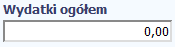 Pole: WYDATKI OGÓŁEMW tym polu podaj kwotę wydatków obejmującą zarówno wydatki kwalifikowalne, jak i niekwalifikowalne , jaka odpowiada wybranej wcześniej wartości w polu Kategoria kosztu – nazwa kosztu.Uwaga! Pole jest niedostępne w przypadku projektów współfinansowanych środkami EFS.Pole: WYDATKI OGÓŁEMW tym polu podaj kwotę wydatków obejmującą zarówno wydatki kwalifikowalne, jak i niekwalifikowalne , jaka odpowiada wybranej wcześniej wartości w polu Kategoria kosztu – nazwa kosztu.Uwaga! Pole jest niedostępne w przypadku projektów współfinansowanych środkami EFS.Pole: WYDATKI OGÓŁEMW tym polu podaj kwotę wydatków obejmującą zarówno wydatki kwalifikowalne, jak i niekwalifikowalne , jaka odpowiada wybranej wcześniej wartości w polu Kategoria kosztu – nazwa kosztu.Uwaga! Pole jest niedostępne w przypadku projektów współfinansowanych środkami EFS.Pole: WYDATKI OGÓŁEMW tym polu podaj kwotę wydatków obejmującą zarówno wydatki kwalifikowalne, jak i niekwalifikowalne , jaka odpowiada wybranej wcześniej wartości w polu Kategoria kosztu – nazwa kosztu.Uwaga! Pole jest niedostępne w przypadku projektów współfinansowanych środkami EFS.Pole: WYDATKI OGÓŁEMW tym polu podaj kwotę wydatków obejmującą zarówno wydatki kwalifikowalne, jak i niekwalifikowalne , jaka odpowiada wybranej wcześniej wartości w polu Kategoria kosztu – nazwa kosztu.Uwaga! Pole jest niedostępne w przypadku projektów współfinansowanych środkami EFS.Pole: WYDATKI OGÓŁEMW tym polu podaj kwotę wydatków obejmującą zarówno wydatki kwalifikowalne, jak i niekwalifikowalne , jaka odpowiada wybranej wcześniej wartości w polu Kategoria kosztu – nazwa kosztu.Uwaga! Pole jest niedostępne w przypadku projektów współfinansowanych środkami EFS.Pole: WYDATKI OGÓŁEMW tym polu podaj kwotę wydatków obejmującą zarówno wydatki kwalifikowalne, jak i niekwalifikowalne , jaka odpowiada wybranej wcześniej wartości w polu Kategoria kosztu – nazwa kosztu.Uwaga! Pole jest niedostępne w przypadku projektów współfinansowanych środkami EFS.Pole: WYDATKI OGÓŁEMW tym polu podaj kwotę wydatków obejmującą zarówno wydatki kwalifikowalne, jak i niekwalifikowalne , jaka odpowiada wybranej wcześniej wartości w polu Kategoria kosztu – nazwa kosztu.Uwaga! Pole jest niedostępne w przypadku projektów współfinansowanych środkami EFS.Pole: WYDATKI OGÓŁEMW tym polu podaj kwotę wydatków obejmującą zarówno wydatki kwalifikowalne, jak i niekwalifikowalne , jaka odpowiada wybranej wcześniej wartości w polu Kategoria kosztu – nazwa kosztu.Uwaga! Pole jest niedostępne w przypadku projektów współfinansowanych środkami EFS.Pole: WYDATKI OGÓŁEMW tym polu podaj kwotę wydatków obejmującą zarówno wydatki kwalifikowalne, jak i niekwalifikowalne , jaka odpowiada wybranej wcześniej wartości w polu Kategoria kosztu – nazwa kosztu.Uwaga! Pole jest niedostępne w przypadku projektów współfinansowanych środkami EFS.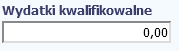 Pole: WYDATKI KWALIFIKOWALNEW tym polu podaj tylko kwotę wydatków kwalifikowalnych (razem z VAT, jeśli on jest kosztem kwalifikowalnym) rozliczanych danym wnioskiem o płatność, jaka odpowiada wybranej wcześniej wartości 
w polu Kategoria kosztu/Nazwa kosztu.Pole: WYDATKI KWALIFIKOWALNEW tym polu podaj tylko kwotę wydatków kwalifikowalnych (razem z VAT, jeśli on jest kosztem kwalifikowalnym) rozliczanych danym wnioskiem o płatność, jaka odpowiada wybranej wcześniej wartości 
w polu Kategoria kosztu/Nazwa kosztu.Pole: WYDATKI KWALIFIKOWALNEW tym polu podaj tylko kwotę wydatków kwalifikowalnych (razem z VAT, jeśli on jest kosztem kwalifikowalnym) rozliczanych danym wnioskiem o płatność, jaka odpowiada wybranej wcześniej wartości 
w polu Kategoria kosztu/Nazwa kosztu.Pole: WYDATKI KWALIFIKOWALNEW tym polu podaj tylko kwotę wydatków kwalifikowalnych (razem z VAT, jeśli on jest kosztem kwalifikowalnym) rozliczanych danym wnioskiem o płatność, jaka odpowiada wybranej wcześniej wartości 
w polu Kategoria kosztu/Nazwa kosztu.Pole: WYDATKI KWALIFIKOWALNEW tym polu podaj tylko kwotę wydatków kwalifikowalnych (razem z VAT, jeśli on jest kosztem kwalifikowalnym) rozliczanych danym wnioskiem o płatność, jaka odpowiada wybranej wcześniej wartości 
w polu Kategoria kosztu/Nazwa kosztu.Pole: WYDATKI KWALIFIKOWALNEW tym polu podaj tylko kwotę wydatków kwalifikowalnych (razem z VAT, jeśli on jest kosztem kwalifikowalnym) rozliczanych danym wnioskiem o płatność, jaka odpowiada wybranej wcześniej wartości 
w polu Kategoria kosztu/Nazwa kosztu.Pole: WYDATKI KWALIFIKOWALNEW tym polu podaj tylko kwotę wydatków kwalifikowalnych (razem z VAT, jeśli on jest kosztem kwalifikowalnym) rozliczanych danym wnioskiem o płatność, jaka odpowiada wybranej wcześniej wartości 
w polu Kategoria kosztu/Nazwa kosztu.Pole: WYDATKI KWALIFIKOWALNEW tym polu podaj tylko kwotę wydatków kwalifikowalnych (razem z VAT, jeśli on jest kosztem kwalifikowalnym) rozliczanych danym wnioskiem o płatność, jaka odpowiada wybranej wcześniej wartości 
w polu Kategoria kosztu/Nazwa kosztu.Pole: WYDATKI KWALIFIKOWALNEW tym polu podaj tylko kwotę wydatków kwalifikowalnych (razem z VAT, jeśli on jest kosztem kwalifikowalnym) rozliczanych danym wnioskiem o płatność, jaka odpowiada wybranej wcześniej wartości 
w polu Kategoria kosztu/Nazwa kosztu.Pole: WYDATKI KWALIFIKOWALNEW tym polu podaj tylko kwotę wydatków kwalifikowalnych (razem z VAT, jeśli on jest kosztem kwalifikowalnym) rozliczanych danym wnioskiem o płatność, jaka odpowiada wybranej wcześniej wartości 
w polu Kategoria kosztu/Nazwa kosztu.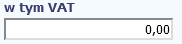 Pole: W TYM VATW tym polu przedstaw kwotę VAT odnoszącą się tylko do wydatków kwalifikowalnych, jakie wykazałeś/aś 
w polu wcześniejszym oraz jeżeli VAT sam stanowi koszt kwalifikowalny. W przypadku niekwalifikowalności VAT pozostaw wartość domyślną „0,00”.Pole: W TYM VATW tym polu przedstaw kwotę VAT odnoszącą się tylko do wydatków kwalifikowalnych, jakie wykazałeś/aś 
w polu wcześniejszym oraz jeżeli VAT sam stanowi koszt kwalifikowalny. W przypadku niekwalifikowalności VAT pozostaw wartość domyślną „0,00”.Pole: W TYM VATW tym polu przedstaw kwotę VAT odnoszącą się tylko do wydatków kwalifikowalnych, jakie wykazałeś/aś 
w polu wcześniejszym oraz jeżeli VAT sam stanowi koszt kwalifikowalny. W przypadku niekwalifikowalności VAT pozostaw wartość domyślną „0,00”.Pole: W TYM VATW tym polu przedstaw kwotę VAT odnoszącą się tylko do wydatków kwalifikowalnych, jakie wykazałeś/aś 
w polu wcześniejszym oraz jeżeli VAT sam stanowi koszt kwalifikowalny. W przypadku niekwalifikowalności VAT pozostaw wartość domyślną „0,00”.Pole: W TYM VATW tym polu przedstaw kwotę VAT odnoszącą się tylko do wydatków kwalifikowalnych, jakie wykazałeś/aś 
w polu wcześniejszym oraz jeżeli VAT sam stanowi koszt kwalifikowalny. W przypadku niekwalifikowalności VAT pozostaw wartość domyślną „0,00”.Pole: W TYM VATW tym polu przedstaw kwotę VAT odnoszącą się tylko do wydatków kwalifikowalnych, jakie wykazałeś/aś 
w polu wcześniejszym oraz jeżeli VAT sam stanowi koszt kwalifikowalny. W przypadku niekwalifikowalności VAT pozostaw wartość domyślną „0,00”.Pole: W TYM VATW tym polu przedstaw kwotę VAT odnoszącą się tylko do wydatków kwalifikowalnych, jakie wykazałeś/aś 
w polu wcześniejszym oraz jeżeli VAT sam stanowi koszt kwalifikowalny. W przypadku niekwalifikowalności VAT pozostaw wartość domyślną „0,00”.Pole: W TYM VATW tym polu przedstaw kwotę VAT odnoszącą się tylko do wydatków kwalifikowalnych, jakie wykazałeś/aś 
w polu wcześniejszym oraz jeżeli VAT sam stanowi koszt kwalifikowalny. W przypadku niekwalifikowalności VAT pozostaw wartość domyślną „0,00”.Pole: W TYM VATW tym polu przedstaw kwotę VAT odnoszącą się tylko do wydatków kwalifikowalnych, jakie wykazałeś/aś 
w polu wcześniejszym oraz jeżeli VAT sam stanowi koszt kwalifikowalny. W przypadku niekwalifikowalności VAT pozostaw wartość domyślną „0,00”.Pole: W TYM VATW tym polu przedstaw kwotę VAT odnoszącą się tylko do wydatków kwalifikowalnych, jakie wykazałeś/aś 
w polu wcześniejszym oraz jeżeli VAT sam stanowi koszt kwalifikowalny. W przypadku niekwalifikowalności VAT pozostaw wartość domyślną „0,00”.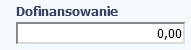 Pole: DOFINANSOWANIEWartość w tym polu system wylicza na podstawie podanych przez Ciebie wydatków kwalifikowalnych dla danej pozycji zestawienia oraz poziomu dofinansowania (rozumianego jako iloraz dofinansowania 
i wydatków kwalifikowalnych) określonego dla danej kombinacji Kategoria kosztu / Nazwa kosztu w umowie o dofinansowanie w ramach danego zadania. Wartość wyliczona przez system jest zaokrąglana zgodnie z zasadami matematycznymi.Jeżeli chcesz rozliczyć wydatek według innego poziomu dofinansowania niż określony w umowie, możesz edytować tę wartość (w szczególności w przypadku wniosku o płatność końcową, kiedy wartość wyliczona przez system powoduje przekroczenie wartości dofinansowania określonego w umowie o dofinansowanie dla danej kombinacji Kategoria kosztu / Nazwa kosztu).Pole: DOFINANSOWANIEWartość w tym polu system wylicza na podstawie podanych przez Ciebie wydatków kwalifikowalnych dla danej pozycji zestawienia oraz poziomu dofinansowania (rozumianego jako iloraz dofinansowania 
i wydatków kwalifikowalnych) określonego dla danej kombinacji Kategoria kosztu / Nazwa kosztu w umowie o dofinansowanie w ramach danego zadania. Wartość wyliczona przez system jest zaokrąglana zgodnie z zasadami matematycznymi.Jeżeli chcesz rozliczyć wydatek według innego poziomu dofinansowania niż określony w umowie, możesz edytować tę wartość (w szczególności w przypadku wniosku o płatność końcową, kiedy wartość wyliczona przez system powoduje przekroczenie wartości dofinansowania określonego w umowie o dofinansowanie dla danej kombinacji Kategoria kosztu / Nazwa kosztu).Pole: DOFINANSOWANIEWartość w tym polu system wylicza na podstawie podanych przez Ciebie wydatków kwalifikowalnych dla danej pozycji zestawienia oraz poziomu dofinansowania (rozumianego jako iloraz dofinansowania 
i wydatków kwalifikowalnych) określonego dla danej kombinacji Kategoria kosztu / Nazwa kosztu w umowie o dofinansowanie w ramach danego zadania. Wartość wyliczona przez system jest zaokrąglana zgodnie z zasadami matematycznymi.Jeżeli chcesz rozliczyć wydatek według innego poziomu dofinansowania niż określony w umowie, możesz edytować tę wartość (w szczególności w przypadku wniosku o płatność końcową, kiedy wartość wyliczona przez system powoduje przekroczenie wartości dofinansowania określonego w umowie o dofinansowanie dla danej kombinacji Kategoria kosztu / Nazwa kosztu).Pole: DOFINANSOWANIEWartość w tym polu system wylicza na podstawie podanych przez Ciebie wydatków kwalifikowalnych dla danej pozycji zestawienia oraz poziomu dofinansowania (rozumianego jako iloraz dofinansowania 
i wydatków kwalifikowalnych) określonego dla danej kombinacji Kategoria kosztu / Nazwa kosztu w umowie o dofinansowanie w ramach danego zadania. Wartość wyliczona przez system jest zaokrąglana zgodnie z zasadami matematycznymi.Jeżeli chcesz rozliczyć wydatek według innego poziomu dofinansowania niż określony w umowie, możesz edytować tę wartość (w szczególności w przypadku wniosku o płatność końcową, kiedy wartość wyliczona przez system powoduje przekroczenie wartości dofinansowania określonego w umowie o dofinansowanie dla danej kombinacji Kategoria kosztu / Nazwa kosztu).Pole: DOFINANSOWANIEWartość w tym polu system wylicza na podstawie podanych przez Ciebie wydatków kwalifikowalnych dla danej pozycji zestawienia oraz poziomu dofinansowania (rozumianego jako iloraz dofinansowania 
i wydatków kwalifikowalnych) określonego dla danej kombinacji Kategoria kosztu / Nazwa kosztu w umowie o dofinansowanie w ramach danego zadania. Wartość wyliczona przez system jest zaokrąglana zgodnie z zasadami matematycznymi.Jeżeli chcesz rozliczyć wydatek według innego poziomu dofinansowania niż określony w umowie, możesz edytować tę wartość (w szczególności w przypadku wniosku o płatność końcową, kiedy wartość wyliczona przez system powoduje przekroczenie wartości dofinansowania określonego w umowie o dofinansowanie dla danej kombinacji Kategoria kosztu / Nazwa kosztu).Pole: DOFINANSOWANIEWartość w tym polu system wylicza na podstawie podanych przez Ciebie wydatków kwalifikowalnych dla danej pozycji zestawienia oraz poziomu dofinansowania (rozumianego jako iloraz dofinansowania 
i wydatków kwalifikowalnych) określonego dla danej kombinacji Kategoria kosztu / Nazwa kosztu w umowie o dofinansowanie w ramach danego zadania. Wartość wyliczona przez system jest zaokrąglana zgodnie z zasadami matematycznymi.Jeżeli chcesz rozliczyć wydatek według innego poziomu dofinansowania niż określony w umowie, możesz edytować tę wartość (w szczególności w przypadku wniosku o płatność końcową, kiedy wartość wyliczona przez system powoduje przekroczenie wartości dofinansowania określonego w umowie o dofinansowanie dla danej kombinacji Kategoria kosztu / Nazwa kosztu).Pole: DOFINANSOWANIEWartość w tym polu system wylicza na podstawie podanych przez Ciebie wydatków kwalifikowalnych dla danej pozycji zestawienia oraz poziomu dofinansowania (rozumianego jako iloraz dofinansowania 
i wydatków kwalifikowalnych) określonego dla danej kombinacji Kategoria kosztu / Nazwa kosztu w umowie o dofinansowanie w ramach danego zadania. Wartość wyliczona przez system jest zaokrąglana zgodnie z zasadami matematycznymi.Jeżeli chcesz rozliczyć wydatek według innego poziomu dofinansowania niż określony w umowie, możesz edytować tę wartość (w szczególności w przypadku wniosku o płatność końcową, kiedy wartość wyliczona przez system powoduje przekroczenie wartości dofinansowania określonego w umowie o dofinansowanie dla danej kombinacji Kategoria kosztu / Nazwa kosztu).Pole: DOFINANSOWANIEWartość w tym polu system wylicza na podstawie podanych przez Ciebie wydatków kwalifikowalnych dla danej pozycji zestawienia oraz poziomu dofinansowania (rozumianego jako iloraz dofinansowania 
i wydatków kwalifikowalnych) określonego dla danej kombinacji Kategoria kosztu / Nazwa kosztu w umowie o dofinansowanie w ramach danego zadania. Wartość wyliczona przez system jest zaokrąglana zgodnie z zasadami matematycznymi.Jeżeli chcesz rozliczyć wydatek według innego poziomu dofinansowania niż określony w umowie, możesz edytować tę wartość (w szczególności w przypadku wniosku o płatność końcową, kiedy wartość wyliczona przez system powoduje przekroczenie wartości dofinansowania określonego w umowie o dofinansowanie dla danej kombinacji Kategoria kosztu / Nazwa kosztu).Pole: DOFINANSOWANIEWartość w tym polu system wylicza na podstawie podanych przez Ciebie wydatków kwalifikowalnych dla danej pozycji zestawienia oraz poziomu dofinansowania (rozumianego jako iloraz dofinansowania 
i wydatków kwalifikowalnych) określonego dla danej kombinacji Kategoria kosztu / Nazwa kosztu w umowie o dofinansowanie w ramach danego zadania. Wartość wyliczona przez system jest zaokrąglana zgodnie z zasadami matematycznymi.Jeżeli chcesz rozliczyć wydatek według innego poziomu dofinansowania niż określony w umowie, możesz edytować tę wartość (w szczególności w przypadku wniosku o płatność końcową, kiedy wartość wyliczona przez system powoduje przekroczenie wartości dofinansowania określonego w umowie o dofinansowanie dla danej kombinacji Kategoria kosztu / Nazwa kosztu).Pole: DOFINANSOWANIEWartość w tym polu system wylicza na podstawie podanych przez Ciebie wydatków kwalifikowalnych dla danej pozycji zestawienia oraz poziomu dofinansowania (rozumianego jako iloraz dofinansowania 
i wydatków kwalifikowalnych) określonego dla danej kombinacji Kategoria kosztu / Nazwa kosztu w umowie o dofinansowanie w ramach danego zadania. Wartość wyliczona przez system jest zaokrąglana zgodnie z zasadami matematycznymi.Jeżeli chcesz rozliczyć wydatek według innego poziomu dofinansowania niż określony w umowie, możesz edytować tę wartość (w szczególności w przypadku wniosku o płatność końcową, kiedy wartość wyliczona przez system powoduje przekroczenie wartości dofinansowania określonego w umowie o dofinansowanie dla danej kombinacji Kategoria kosztu / Nazwa kosztu).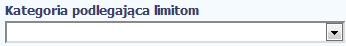 Pole: KATEGORIA PODLEGAJĄCA LIMITOMW polu tym masz dostępną listę kategorii wydatków, których postęp realizacji zobowiązany jesteś monitorować w ramach Twojego projektu zgodnie z tym jak zostało to określone w umowie 
o dofinansowanie.Jeżeli jeden dokument wykazany w zestawieniu dotyczy kilku kategorii wydatków masz możliwość dodania kolejnych pozycji przy pomocy funkcji Dodaj Pamiętaj, dla każdej dodanej kategorii wydatków konieczne jest uzupełnienie odrębnych wartości w polu wydatki w ramach limitu.Po dodaniu więcej niż jednej kategorii wydatków dostępna jest funkcja usunięcia  dowolnego 
z wprowadzonych zestawu danych (kategoria podlegająca limitom – wydatki w ramach limitu).Uzupełnianie pliku Zestawienia dokumentów poza systemem i import z pliku .xls:Dane dotyczące kolejnych kategorii wpisz w osobnym wierszu, bez powielania innych danych dokumentu.MIEJSCE NA EWENTUALNE DOPRECYZOWANIE PRZEZ IW/IP/IZ SPOSOBU WYPEŁNIANIA DANYCH DLA DANEGO DZIAŁANIA/OSI/PROGRAMUW każdym przypadku rozliczania wydatku dotyczącego jednej lub kilku z niżej wymienionych kategorii należy wybrać wartość / wartości z listy rozwijalnej: wkład rzeczowy, cross-financing, środki trwałe,wydatki poza obszarem UE,Pole: KATEGORIA PODLEGAJĄCA LIMITOMW polu tym masz dostępną listę kategorii wydatków, których postęp realizacji zobowiązany jesteś monitorować w ramach Twojego projektu zgodnie z tym jak zostało to określone w umowie 
o dofinansowanie.Jeżeli jeden dokument wykazany w zestawieniu dotyczy kilku kategorii wydatków masz możliwość dodania kolejnych pozycji przy pomocy funkcji Dodaj Pamiętaj, dla każdej dodanej kategorii wydatków konieczne jest uzupełnienie odrębnych wartości w polu wydatki w ramach limitu.Po dodaniu więcej niż jednej kategorii wydatków dostępna jest funkcja usunięcia  dowolnego 
z wprowadzonych zestawu danych (kategoria podlegająca limitom – wydatki w ramach limitu).Uzupełnianie pliku Zestawienia dokumentów poza systemem i import z pliku .xls:Dane dotyczące kolejnych kategorii wpisz w osobnym wierszu, bez powielania innych danych dokumentu.MIEJSCE NA EWENTUALNE DOPRECYZOWANIE PRZEZ IW/IP/IZ SPOSOBU WYPEŁNIANIA DANYCH DLA DANEGO DZIAŁANIA/OSI/PROGRAMUW każdym przypadku rozliczania wydatku dotyczącego jednej lub kilku z niżej wymienionych kategorii należy wybrać wartość / wartości z listy rozwijalnej: wkład rzeczowy, cross-financing, środki trwałe,wydatki poza obszarem UE,Pole: KATEGORIA PODLEGAJĄCA LIMITOMW polu tym masz dostępną listę kategorii wydatków, których postęp realizacji zobowiązany jesteś monitorować w ramach Twojego projektu zgodnie z tym jak zostało to określone w umowie 
o dofinansowanie.Jeżeli jeden dokument wykazany w zestawieniu dotyczy kilku kategorii wydatków masz możliwość dodania kolejnych pozycji przy pomocy funkcji Dodaj Pamiętaj, dla każdej dodanej kategorii wydatków konieczne jest uzupełnienie odrębnych wartości w polu wydatki w ramach limitu.Po dodaniu więcej niż jednej kategorii wydatków dostępna jest funkcja usunięcia  dowolnego 
z wprowadzonych zestawu danych (kategoria podlegająca limitom – wydatki w ramach limitu).Uzupełnianie pliku Zestawienia dokumentów poza systemem i import z pliku .xls:Dane dotyczące kolejnych kategorii wpisz w osobnym wierszu, bez powielania innych danych dokumentu.MIEJSCE NA EWENTUALNE DOPRECYZOWANIE PRZEZ IW/IP/IZ SPOSOBU WYPEŁNIANIA DANYCH DLA DANEGO DZIAŁANIA/OSI/PROGRAMUW każdym przypadku rozliczania wydatku dotyczącego jednej lub kilku z niżej wymienionych kategorii należy wybrać wartość / wartości z listy rozwijalnej: wkład rzeczowy, cross-financing, środki trwałe,wydatki poza obszarem UE,Pole: KATEGORIA PODLEGAJĄCA LIMITOMW polu tym masz dostępną listę kategorii wydatków, których postęp realizacji zobowiązany jesteś monitorować w ramach Twojego projektu zgodnie z tym jak zostało to określone w umowie 
o dofinansowanie.Jeżeli jeden dokument wykazany w zestawieniu dotyczy kilku kategorii wydatków masz możliwość dodania kolejnych pozycji przy pomocy funkcji Dodaj Pamiętaj, dla każdej dodanej kategorii wydatków konieczne jest uzupełnienie odrębnych wartości w polu wydatki w ramach limitu.Po dodaniu więcej niż jednej kategorii wydatków dostępna jest funkcja usunięcia  dowolnego 
z wprowadzonych zestawu danych (kategoria podlegająca limitom – wydatki w ramach limitu).Uzupełnianie pliku Zestawienia dokumentów poza systemem i import z pliku .xls:Dane dotyczące kolejnych kategorii wpisz w osobnym wierszu, bez powielania innych danych dokumentu.MIEJSCE NA EWENTUALNE DOPRECYZOWANIE PRZEZ IW/IP/IZ SPOSOBU WYPEŁNIANIA DANYCH DLA DANEGO DZIAŁANIA/OSI/PROGRAMUW każdym przypadku rozliczania wydatku dotyczącego jednej lub kilku z niżej wymienionych kategorii należy wybrać wartość / wartości z listy rozwijalnej: wkład rzeczowy, cross-financing, środki trwałe,wydatki poza obszarem UE,Pole: KATEGORIA PODLEGAJĄCA LIMITOMW polu tym masz dostępną listę kategorii wydatków, których postęp realizacji zobowiązany jesteś monitorować w ramach Twojego projektu zgodnie z tym jak zostało to określone w umowie 
o dofinansowanie.Jeżeli jeden dokument wykazany w zestawieniu dotyczy kilku kategorii wydatków masz możliwość dodania kolejnych pozycji przy pomocy funkcji Dodaj Pamiętaj, dla każdej dodanej kategorii wydatków konieczne jest uzupełnienie odrębnych wartości w polu wydatki w ramach limitu.Po dodaniu więcej niż jednej kategorii wydatków dostępna jest funkcja usunięcia  dowolnego 
z wprowadzonych zestawu danych (kategoria podlegająca limitom – wydatki w ramach limitu).Uzupełnianie pliku Zestawienia dokumentów poza systemem i import z pliku .xls:Dane dotyczące kolejnych kategorii wpisz w osobnym wierszu, bez powielania innych danych dokumentu.MIEJSCE NA EWENTUALNE DOPRECYZOWANIE PRZEZ IW/IP/IZ SPOSOBU WYPEŁNIANIA DANYCH DLA DANEGO DZIAŁANIA/OSI/PROGRAMUW każdym przypadku rozliczania wydatku dotyczącego jednej lub kilku z niżej wymienionych kategorii należy wybrać wartość / wartości z listy rozwijalnej: wkład rzeczowy, cross-financing, środki trwałe,wydatki poza obszarem UE,Pole: KATEGORIA PODLEGAJĄCA LIMITOMW polu tym masz dostępną listę kategorii wydatków, których postęp realizacji zobowiązany jesteś monitorować w ramach Twojego projektu zgodnie z tym jak zostało to określone w umowie 
o dofinansowanie.Jeżeli jeden dokument wykazany w zestawieniu dotyczy kilku kategorii wydatków masz możliwość dodania kolejnych pozycji przy pomocy funkcji Dodaj Pamiętaj, dla każdej dodanej kategorii wydatków konieczne jest uzupełnienie odrębnych wartości w polu wydatki w ramach limitu.Po dodaniu więcej niż jednej kategorii wydatków dostępna jest funkcja usunięcia  dowolnego 
z wprowadzonych zestawu danych (kategoria podlegająca limitom – wydatki w ramach limitu).Uzupełnianie pliku Zestawienia dokumentów poza systemem i import z pliku .xls:Dane dotyczące kolejnych kategorii wpisz w osobnym wierszu, bez powielania innych danych dokumentu.MIEJSCE NA EWENTUALNE DOPRECYZOWANIE PRZEZ IW/IP/IZ SPOSOBU WYPEŁNIANIA DANYCH DLA DANEGO DZIAŁANIA/OSI/PROGRAMUW każdym przypadku rozliczania wydatku dotyczącego jednej lub kilku z niżej wymienionych kategorii należy wybrać wartość / wartości z listy rozwijalnej: wkład rzeczowy, cross-financing, środki trwałe,wydatki poza obszarem UE,Pole: KATEGORIA PODLEGAJĄCA LIMITOMW polu tym masz dostępną listę kategorii wydatków, których postęp realizacji zobowiązany jesteś monitorować w ramach Twojego projektu zgodnie z tym jak zostało to określone w umowie 
o dofinansowanie.Jeżeli jeden dokument wykazany w zestawieniu dotyczy kilku kategorii wydatków masz możliwość dodania kolejnych pozycji przy pomocy funkcji Dodaj Pamiętaj, dla każdej dodanej kategorii wydatków konieczne jest uzupełnienie odrębnych wartości w polu wydatki w ramach limitu.Po dodaniu więcej niż jednej kategorii wydatków dostępna jest funkcja usunięcia  dowolnego 
z wprowadzonych zestawu danych (kategoria podlegająca limitom – wydatki w ramach limitu).Uzupełnianie pliku Zestawienia dokumentów poza systemem i import z pliku .xls:Dane dotyczące kolejnych kategorii wpisz w osobnym wierszu, bez powielania innych danych dokumentu.MIEJSCE NA EWENTUALNE DOPRECYZOWANIE PRZEZ IW/IP/IZ SPOSOBU WYPEŁNIANIA DANYCH DLA DANEGO DZIAŁANIA/OSI/PROGRAMUW każdym przypadku rozliczania wydatku dotyczącego jednej lub kilku z niżej wymienionych kategorii należy wybrać wartość / wartości z listy rozwijalnej: wkład rzeczowy, cross-financing, środki trwałe,wydatki poza obszarem UE,Pole: KATEGORIA PODLEGAJĄCA LIMITOMW polu tym masz dostępną listę kategorii wydatków, których postęp realizacji zobowiązany jesteś monitorować w ramach Twojego projektu zgodnie z tym jak zostało to określone w umowie 
o dofinansowanie.Jeżeli jeden dokument wykazany w zestawieniu dotyczy kilku kategorii wydatków masz możliwość dodania kolejnych pozycji przy pomocy funkcji Dodaj Pamiętaj, dla każdej dodanej kategorii wydatków konieczne jest uzupełnienie odrębnych wartości w polu wydatki w ramach limitu.Po dodaniu więcej niż jednej kategorii wydatków dostępna jest funkcja usunięcia  dowolnego 
z wprowadzonych zestawu danych (kategoria podlegająca limitom – wydatki w ramach limitu).Uzupełnianie pliku Zestawienia dokumentów poza systemem i import z pliku .xls:Dane dotyczące kolejnych kategorii wpisz w osobnym wierszu, bez powielania innych danych dokumentu.MIEJSCE NA EWENTUALNE DOPRECYZOWANIE PRZEZ IW/IP/IZ SPOSOBU WYPEŁNIANIA DANYCH DLA DANEGO DZIAŁANIA/OSI/PROGRAMUW każdym przypadku rozliczania wydatku dotyczącego jednej lub kilku z niżej wymienionych kategorii należy wybrać wartość / wartości z listy rozwijalnej: wkład rzeczowy, cross-financing, środki trwałe,wydatki poza obszarem UE,Pole: KATEGORIA PODLEGAJĄCA LIMITOMW polu tym masz dostępną listę kategorii wydatków, których postęp realizacji zobowiązany jesteś monitorować w ramach Twojego projektu zgodnie z tym jak zostało to określone w umowie 
o dofinansowanie.Jeżeli jeden dokument wykazany w zestawieniu dotyczy kilku kategorii wydatków masz możliwość dodania kolejnych pozycji przy pomocy funkcji Dodaj Pamiętaj, dla każdej dodanej kategorii wydatków konieczne jest uzupełnienie odrębnych wartości w polu wydatki w ramach limitu.Po dodaniu więcej niż jednej kategorii wydatków dostępna jest funkcja usunięcia  dowolnego 
z wprowadzonych zestawu danych (kategoria podlegająca limitom – wydatki w ramach limitu).Uzupełnianie pliku Zestawienia dokumentów poza systemem i import z pliku .xls:Dane dotyczące kolejnych kategorii wpisz w osobnym wierszu, bez powielania innych danych dokumentu.MIEJSCE NA EWENTUALNE DOPRECYZOWANIE PRZEZ IW/IP/IZ SPOSOBU WYPEŁNIANIA DANYCH DLA DANEGO DZIAŁANIA/OSI/PROGRAMUW każdym przypadku rozliczania wydatku dotyczącego jednej lub kilku z niżej wymienionych kategorii należy wybrać wartość / wartości z listy rozwijalnej: wkład rzeczowy, cross-financing, środki trwałe,wydatki poza obszarem UE,Pole: KATEGORIA PODLEGAJĄCA LIMITOMW polu tym masz dostępną listę kategorii wydatków, których postęp realizacji zobowiązany jesteś monitorować w ramach Twojego projektu zgodnie z tym jak zostało to określone w umowie 
o dofinansowanie.Jeżeli jeden dokument wykazany w zestawieniu dotyczy kilku kategorii wydatków masz możliwość dodania kolejnych pozycji przy pomocy funkcji Dodaj Pamiętaj, dla każdej dodanej kategorii wydatków konieczne jest uzupełnienie odrębnych wartości w polu wydatki w ramach limitu.Po dodaniu więcej niż jednej kategorii wydatków dostępna jest funkcja usunięcia  dowolnego 
z wprowadzonych zestawu danych (kategoria podlegająca limitom – wydatki w ramach limitu).Uzupełnianie pliku Zestawienia dokumentów poza systemem i import z pliku .xls:Dane dotyczące kolejnych kategorii wpisz w osobnym wierszu, bez powielania innych danych dokumentu.MIEJSCE NA EWENTUALNE DOPRECYZOWANIE PRZEZ IW/IP/IZ SPOSOBU WYPEŁNIANIA DANYCH DLA DANEGO DZIAŁANIA/OSI/PROGRAMUW każdym przypadku rozliczania wydatku dotyczącego jednej lub kilku z niżej wymienionych kategorii należy wybrać wartość / wartości z listy rozwijalnej: wkład rzeczowy, cross-financing, środki trwałe,wydatki poza obszarem UE,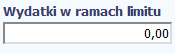 Pole: WYDATKI W RAMACH LIMITUW polu tym podaj kwotę wydatków jaka jest powiązana z kategorią wydatków którą wykazałeś/aś w polu wcześniejszym i za której monitorowanie jesteś zobowiązany na podstawie zapisów w umowie 
o dofinansowanie. Pole jest nieedytowalne jeśli w polu Kategoria podlegająca limitom nie wybrano żadnej dostępnej 
do wyboru kategorii wydatków innej niż wartość domyślna Nie dotyczy.Pole: WYDATKI W RAMACH LIMITUW polu tym podaj kwotę wydatków jaka jest powiązana z kategorią wydatków którą wykazałeś/aś w polu wcześniejszym i za której monitorowanie jesteś zobowiązany na podstawie zapisów w umowie 
o dofinansowanie. Pole jest nieedytowalne jeśli w polu Kategoria podlegająca limitom nie wybrano żadnej dostępnej 
do wyboru kategorii wydatków innej niż wartość domyślna Nie dotyczy.Pole: WYDATKI W RAMACH LIMITUW polu tym podaj kwotę wydatków jaka jest powiązana z kategorią wydatków którą wykazałeś/aś w polu wcześniejszym i za której monitorowanie jesteś zobowiązany na podstawie zapisów w umowie 
o dofinansowanie. Pole jest nieedytowalne jeśli w polu Kategoria podlegająca limitom nie wybrano żadnej dostępnej 
do wyboru kategorii wydatków innej niż wartość domyślna Nie dotyczy.Pole: WYDATKI W RAMACH LIMITUW polu tym podaj kwotę wydatków jaka jest powiązana z kategorią wydatków którą wykazałeś/aś w polu wcześniejszym i za której monitorowanie jesteś zobowiązany na podstawie zapisów w umowie 
o dofinansowanie. Pole jest nieedytowalne jeśli w polu Kategoria podlegająca limitom nie wybrano żadnej dostępnej 
do wyboru kategorii wydatków innej niż wartość domyślna Nie dotyczy.Pole: WYDATKI W RAMACH LIMITUW polu tym podaj kwotę wydatków jaka jest powiązana z kategorią wydatków którą wykazałeś/aś w polu wcześniejszym i za której monitorowanie jesteś zobowiązany na podstawie zapisów w umowie 
o dofinansowanie. Pole jest nieedytowalne jeśli w polu Kategoria podlegająca limitom nie wybrano żadnej dostępnej 
do wyboru kategorii wydatków innej niż wartość domyślna Nie dotyczy.Pole: WYDATKI W RAMACH LIMITUW polu tym podaj kwotę wydatków jaka jest powiązana z kategorią wydatków którą wykazałeś/aś w polu wcześniejszym i za której monitorowanie jesteś zobowiązany na podstawie zapisów w umowie 
o dofinansowanie. Pole jest nieedytowalne jeśli w polu Kategoria podlegająca limitom nie wybrano żadnej dostępnej 
do wyboru kategorii wydatków innej niż wartość domyślna Nie dotyczy.Pole: WYDATKI W RAMACH LIMITUW polu tym podaj kwotę wydatków jaka jest powiązana z kategorią wydatków którą wykazałeś/aś w polu wcześniejszym i za której monitorowanie jesteś zobowiązany na podstawie zapisów w umowie 
o dofinansowanie. Pole jest nieedytowalne jeśli w polu Kategoria podlegająca limitom nie wybrano żadnej dostępnej 
do wyboru kategorii wydatków innej niż wartość domyślna Nie dotyczy.Pole: WYDATKI W RAMACH LIMITUW polu tym podaj kwotę wydatków jaka jest powiązana z kategorią wydatków którą wykazałeś/aś w polu wcześniejszym i za której monitorowanie jesteś zobowiązany na podstawie zapisów w umowie 
o dofinansowanie. Pole jest nieedytowalne jeśli w polu Kategoria podlegająca limitom nie wybrano żadnej dostępnej 
do wyboru kategorii wydatków innej niż wartość domyślna Nie dotyczy.Pole: WYDATKI W RAMACH LIMITUW polu tym podaj kwotę wydatków jaka jest powiązana z kategorią wydatków którą wykazałeś/aś w polu wcześniejszym i za której monitorowanie jesteś zobowiązany na podstawie zapisów w umowie 
o dofinansowanie. Pole jest nieedytowalne jeśli w polu Kategoria podlegająca limitom nie wybrano żadnej dostępnej 
do wyboru kategorii wydatków innej niż wartość domyślna Nie dotyczy.Pole: WYDATKI W RAMACH LIMITUW polu tym podaj kwotę wydatków jaka jest powiązana z kategorią wydatków którą wykazałeś/aś w polu wcześniejszym i za której monitorowanie jesteś zobowiązany na podstawie zapisów w umowie 
o dofinansowanie. Pole jest nieedytowalne jeśli w polu Kategoria podlegająca limitom nie wybrano żadnej dostępnej 
do wyboru kategorii wydatków innej niż wartość domyślna Nie dotyczy.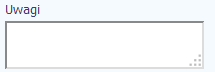 Pole: UWAGI W polu możesz wprowadzić dodatkowe informacje opisowe, wyjaśnienia dotyczące konkretnego dokumentu wykazanego w zestawieniu, które pozwolą pracownikom instytucji odpowiedzialnej 
za weryfikację Twojego wniosku o płatność na sprawniejszą ocenę i jego zatwierdzenie. 
Możesz wprowadzić do 600 znaków.Przykładowo, w polu możesz zamieścić informacje takie jak:Wysokość nałożonej korekty finansowej, o które pomniejszyłeś/aś wydatki kwalifikowalne, 
jeśli sam dokonałeś/aś takiego pomniejszenia,W przypadku faktury korygującej informację o numerze faktury, której dana korekta dotyczy,Przypisanie kwot wydatków kwalifikowalnych i VAT w podziale na stawki podatku VAT,Wskazanie czy dokument został opłacony ze środków zaliczki czy podlegać będzie refundacji 
(jeśli dotyczy).W przypadku realizacji projektu w partnerstwie w tym polu wskaż nazwę Partnera, którego wydatek został wskazany do rozliczenia.Pole: UWAGI W polu możesz wprowadzić dodatkowe informacje opisowe, wyjaśnienia dotyczące konkretnego dokumentu wykazanego w zestawieniu, które pozwolą pracownikom instytucji odpowiedzialnej 
za weryfikację Twojego wniosku o płatność na sprawniejszą ocenę i jego zatwierdzenie. 
Możesz wprowadzić do 600 znaków.Przykładowo, w polu możesz zamieścić informacje takie jak:Wysokość nałożonej korekty finansowej, o które pomniejszyłeś/aś wydatki kwalifikowalne, 
jeśli sam dokonałeś/aś takiego pomniejszenia,W przypadku faktury korygującej informację o numerze faktury, której dana korekta dotyczy,Przypisanie kwot wydatków kwalifikowalnych i VAT w podziale na stawki podatku VAT,Wskazanie czy dokument został opłacony ze środków zaliczki czy podlegać będzie refundacji 
(jeśli dotyczy).W przypadku realizacji projektu w partnerstwie w tym polu wskaż nazwę Partnera, którego wydatek został wskazany do rozliczenia.Pole: UWAGI W polu możesz wprowadzić dodatkowe informacje opisowe, wyjaśnienia dotyczące konkretnego dokumentu wykazanego w zestawieniu, które pozwolą pracownikom instytucji odpowiedzialnej 
za weryfikację Twojego wniosku o płatność na sprawniejszą ocenę i jego zatwierdzenie. 
Możesz wprowadzić do 600 znaków.Przykładowo, w polu możesz zamieścić informacje takie jak:Wysokość nałożonej korekty finansowej, o które pomniejszyłeś/aś wydatki kwalifikowalne, 
jeśli sam dokonałeś/aś takiego pomniejszenia,W przypadku faktury korygującej informację o numerze faktury, której dana korekta dotyczy,Przypisanie kwot wydatków kwalifikowalnych i VAT w podziale na stawki podatku VAT,Wskazanie czy dokument został opłacony ze środków zaliczki czy podlegać będzie refundacji 
(jeśli dotyczy).W przypadku realizacji projektu w partnerstwie w tym polu wskaż nazwę Partnera, którego wydatek został wskazany do rozliczenia.Pole: UWAGI W polu możesz wprowadzić dodatkowe informacje opisowe, wyjaśnienia dotyczące konkretnego dokumentu wykazanego w zestawieniu, które pozwolą pracownikom instytucji odpowiedzialnej 
za weryfikację Twojego wniosku o płatność na sprawniejszą ocenę i jego zatwierdzenie. 
Możesz wprowadzić do 600 znaków.Przykładowo, w polu możesz zamieścić informacje takie jak:Wysokość nałożonej korekty finansowej, o które pomniejszyłeś/aś wydatki kwalifikowalne, 
jeśli sam dokonałeś/aś takiego pomniejszenia,W przypadku faktury korygującej informację o numerze faktury, której dana korekta dotyczy,Przypisanie kwot wydatków kwalifikowalnych i VAT w podziale na stawki podatku VAT,Wskazanie czy dokument został opłacony ze środków zaliczki czy podlegać będzie refundacji 
(jeśli dotyczy).W przypadku realizacji projektu w partnerstwie w tym polu wskaż nazwę Partnera, którego wydatek został wskazany do rozliczenia.Pole: UWAGI W polu możesz wprowadzić dodatkowe informacje opisowe, wyjaśnienia dotyczące konkretnego dokumentu wykazanego w zestawieniu, które pozwolą pracownikom instytucji odpowiedzialnej 
za weryfikację Twojego wniosku o płatność na sprawniejszą ocenę i jego zatwierdzenie. 
Możesz wprowadzić do 600 znaków.Przykładowo, w polu możesz zamieścić informacje takie jak:Wysokość nałożonej korekty finansowej, o które pomniejszyłeś/aś wydatki kwalifikowalne, 
jeśli sam dokonałeś/aś takiego pomniejszenia,W przypadku faktury korygującej informację o numerze faktury, której dana korekta dotyczy,Przypisanie kwot wydatków kwalifikowalnych i VAT w podziale na stawki podatku VAT,Wskazanie czy dokument został opłacony ze środków zaliczki czy podlegać będzie refundacji 
(jeśli dotyczy).W przypadku realizacji projektu w partnerstwie w tym polu wskaż nazwę Partnera, którego wydatek został wskazany do rozliczenia.Pole: UWAGI W polu możesz wprowadzić dodatkowe informacje opisowe, wyjaśnienia dotyczące konkretnego dokumentu wykazanego w zestawieniu, które pozwolą pracownikom instytucji odpowiedzialnej 
za weryfikację Twojego wniosku o płatność na sprawniejszą ocenę i jego zatwierdzenie. 
Możesz wprowadzić do 600 znaków.Przykładowo, w polu możesz zamieścić informacje takie jak:Wysokość nałożonej korekty finansowej, o które pomniejszyłeś/aś wydatki kwalifikowalne, 
jeśli sam dokonałeś/aś takiego pomniejszenia,W przypadku faktury korygującej informację o numerze faktury, której dana korekta dotyczy,Przypisanie kwot wydatków kwalifikowalnych i VAT w podziale na stawki podatku VAT,Wskazanie czy dokument został opłacony ze środków zaliczki czy podlegać będzie refundacji 
(jeśli dotyczy).W przypadku realizacji projektu w partnerstwie w tym polu wskaż nazwę Partnera, którego wydatek został wskazany do rozliczenia.Pole: UWAGI W polu możesz wprowadzić dodatkowe informacje opisowe, wyjaśnienia dotyczące konkretnego dokumentu wykazanego w zestawieniu, które pozwolą pracownikom instytucji odpowiedzialnej 
za weryfikację Twojego wniosku o płatność na sprawniejszą ocenę i jego zatwierdzenie. 
Możesz wprowadzić do 600 znaków.Przykładowo, w polu możesz zamieścić informacje takie jak:Wysokość nałożonej korekty finansowej, o które pomniejszyłeś/aś wydatki kwalifikowalne, 
jeśli sam dokonałeś/aś takiego pomniejszenia,W przypadku faktury korygującej informację o numerze faktury, której dana korekta dotyczy,Przypisanie kwot wydatków kwalifikowalnych i VAT w podziale na stawki podatku VAT,Wskazanie czy dokument został opłacony ze środków zaliczki czy podlegać będzie refundacji 
(jeśli dotyczy).W przypadku realizacji projektu w partnerstwie w tym polu wskaż nazwę Partnera, którego wydatek został wskazany do rozliczenia.Pole: UWAGI W polu możesz wprowadzić dodatkowe informacje opisowe, wyjaśnienia dotyczące konkretnego dokumentu wykazanego w zestawieniu, które pozwolą pracownikom instytucji odpowiedzialnej 
za weryfikację Twojego wniosku o płatność na sprawniejszą ocenę i jego zatwierdzenie. 
Możesz wprowadzić do 600 znaków.Przykładowo, w polu możesz zamieścić informacje takie jak:Wysokość nałożonej korekty finansowej, o które pomniejszyłeś/aś wydatki kwalifikowalne, 
jeśli sam dokonałeś/aś takiego pomniejszenia,W przypadku faktury korygującej informację o numerze faktury, której dana korekta dotyczy,Przypisanie kwot wydatków kwalifikowalnych i VAT w podziale na stawki podatku VAT,Wskazanie czy dokument został opłacony ze środków zaliczki czy podlegać będzie refundacji 
(jeśli dotyczy).W przypadku realizacji projektu w partnerstwie w tym polu wskaż nazwę Partnera, którego wydatek został wskazany do rozliczenia.Pole: UWAGI W polu możesz wprowadzić dodatkowe informacje opisowe, wyjaśnienia dotyczące konkretnego dokumentu wykazanego w zestawieniu, które pozwolą pracownikom instytucji odpowiedzialnej 
za weryfikację Twojego wniosku o płatność na sprawniejszą ocenę i jego zatwierdzenie. 
Możesz wprowadzić do 600 znaków.Przykładowo, w polu możesz zamieścić informacje takie jak:Wysokość nałożonej korekty finansowej, o które pomniejszyłeś/aś wydatki kwalifikowalne, 
jeśli sam dokonałeś/aś takiego pomniejszenia,W przypadku faktury korygującej informację o numerze faktury, której dana korekta dotyczy,Przypisanie kwot wydatków kwalifikowalnych i VAT w podziale na stawki podatku VAT,Wskazanie czy dokument został opłacony ze środków zaliczki czy podlegać będzie refundacji 
(jeśli dotyczy).W przypadku realizacji projektu w partnerstwie w tym polu wskaż nazwę Partnera, którego wydatek został wskazany do rozliczenia.Pole: UWAGI W polu możesz wprowadzić dodatkowe informacje opisowe, wyjaśnienia dotyczące konkretnego dokumentu wykazanego w zestawieniu, które pozwolą pracownikom instytucji odpowiedzialnej 
za weryfikację Twojego wniosku o płatność na sprawniejszą ocenę i jego zatwierdzenie. 
Możesz wprowadzić do 600 znaków.Przykładowo, w polu możesz zamieścić informacje takie jak:Wysokość nałożonej korekty finansowej, o które pomniejszyłeś/aś wydatki kwalifikowalne, 
jeśli sam dokonałeś/aś takiego pomniejszenia,W przypadku faktury korygującej informację o numerze faktury, której dana korekta dotyczy,Przypisanie kwot wydatków kwalifikowalnych i VAT w podziale na stawki podatku VAT,Wskazanie czy dokument został opłacony ze środków zaliczki czy podlegać będzie refundacji 
(jeśli dotyczy).W przypadku realizacji projektu w partnerstwie w tym polu wskaż nazwę Partnera, którego wydatek został wskazany do rozliczenia.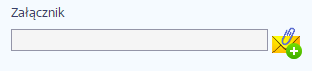 Pole: ZAŁĄCZNIKW polu masz możliwość załączenia zeskanowanego dokumentu wykazanego w ramach zestawienia. 
Ze względów bezpieczeństwa, system pozwala na załączanie wyłącznie określonych rodzajów plików, 
np. zakazane jest dodawanie plików wykonywalnych, takich jak .exe czy .com. Jeżeli format pliku będzie niewłaściwy, SL2014 poinformuje o tym poprzez stosowny komunikat na ekranie. Maksymalna wielkość załącznika to 20 MB, dlatego tam gdzie to możliwe, przygotowując skany dokumentów pamiętaj o kilku wskazówkach:zamiast w kolorze, skanuj dokument w skali szarościzeskanowany dokument przetwarzaj na plik pdf (ewentualnie jpg, png) – dzięki temu jego rozmiar będzie mniejszy.Dobrym rozwiązaniem będzie także archiwizacja wielu dokumentów w jeden plik, pamiętając 
o maksymalnej wielkości załącznika.Aby zaimportować załącznik do systemu, wybierz funkcję Przeglądaj i wskaż plik do importu. System prezentuje w trakcie importu załącznika dodatkową informacje o procesie dodawania plików 
w formie paska postępu zawierającego informacje m.in. o nazwie danego pliku i jego rozmiarze wyrażonym w MB. Po załączeniu dokumentu masz możliwość jego usunięcia oraz podglądu . 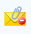 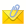 Uzupełnianie pliku Zestawienia dokumentów poza systemem i import z pliku .xls:Podaj dokładną nazwę załącznika w kolumnie Nazwa pliku załącznika. Dla ułatwienia zarządzania dokumentami – przechowuj je w wydzielonych folderach (np.: dla kolejnych wniosków o płatność) i nie nadawaj zbyt ogólnych nazw, które nie pozwolą Ci szybko powiązać ich z wydatkiem  (np.: „faktura”).W trakcie importu Zestawienia dokumentów z pliku .xls, system prosi o wskazanie miejsca na Twoim dysku lokalnym, z którego ma pobrać załączniki o wskazanych przez Ciebie nazwach:Uwaga: Jeżeli nazwy załączników nie będą zgodne, system wyświetli komunikat o błędzie (wskazując komórkę w pliku .xls, w której wpisałeś nazwę niezgodną z nazwą załącznika wskazanego do importu). MIEJSCE NA EWENTUALNE DOPRECYZOWANIE PRZEZ IW/IP/IZ SPOSOBU WYPEŁNIANIA DANYCH DLA DANEGO DZIAŁANIA/OSI/PROGRAMUPrzekaż te załączniki, których obowiązek przekazywania wynika z umowy o dofinansowanie oraz metodyki doboru próby do kontroli zamieszczanej na stronie internetowej IZ RPO WD (w szczególności dokumenty potwierdzające wykonanie kwot ryczałtowych/stawek jednostkowych). Nie należy przekazywać żadnych dokumentów niewymaganych przez instytucję na etapie składania wniosku o płatność. Dodatkowe dokumenty niezbędne do weryfikacji wniosku o płatność (np. dokumenty dotyczące zamówień powyżej 30 tys. EUR, a poniżej progów unijnych), o ile będą wymagane, będą wskazywane przez instytucję i będą przekazywane w Zakładce Korespondencja.Pole: ZAŁĄCZNIKW polu masz możliwość załączenia zeskanowanego dokumentu wykazanego w ramach zestawienia. 
Ze względów bezpieczeństwa, system pozwala na załączanie wyłącznie określonych rodzajów plików, 
np. zakazane jest dodawanie plików wykonywalnych, takich jak .exe czy .com. Jeżeli format pliku będzie niewłaściwy, SL2014 poinformuje o tym poprzez stosowny komunikat na ekranie. Maksymalna wielkość załącznika to 20 MB, dlatego tam gdzie to możliwe, przygotowując skany dokumentów pamiętaj o kilku wskazówkach:zamiast w kolorze, skanuj dokument w skali szarościzeskanowany dokument przetwarzaj na plik pdf (ewentualnie jpg, png) – dzięki temu jego rozmiar będzie mniejszy.Dobrym rozwiązaniem będzie także archiwizacja wielu dokumentów w jeden plik, pamiętając 
o maksymalnej wielkości załącznika.Aby zaimportować załącznik do systemu, wybierz funkcję Przeglądaj i wskaż plik do importu. System prezentuje w trakcie importu załącznika dodatkową informacje o procesie dodawania plików 
w formie paska postępu zawierającego informacje m.in. o nazwie danego pliku i jego rozmiarze wyrażonym w MB. Po załączeniu dokumentu masz możliwość jego usunięcia oraz podglądu . Uzupełnianie pliku Zestawienia dokumentów poza systemem i import z pliku .xls:Podaj dokładną nazwę załącznika w kolumnie Nazwa pliku załącznika. Dla ułatwienia zarządzania dokumentami – przechowuj je w wydzielonych folderach (np.: dla kolejnych wniosków o płatność) i nie nadawaj zbyt ogólnych nazw, które nie pozwolą Ci szybko powiązać ich z wydatkiem  (np.: „faktura”).W trakcie importu Zestawienia dokumentów z pliku .xls, system prosi o wskazanie miejsca na Twoim dysku lokalnym, z którego ma pobrać załączniki o wskazanych przez Ciebie nazwach:Uwaga: Jeżeli nazwy załączników nie będą zgodne, system wyświetli komunikat o błędzie (wskazując komórkę w pliku .xls, w której wpisałeś nazwę niezgodną z nazwą załącznika wskazanego do importu). MIEJSCE NA EWENTUALNE DOPRECYZOWANIE PRZEZ IW/IP/IZ SPOSOBU WYPEŁNIANIA DANYCH DLA DANEGO DZIAŁANIA/OSI/PROGRAMUPrzekaż te załączniki, których obowiązek przekazywania wynika z umowy o dofinansowanie oraz metodyki doboru próby do kontroli zamieszczanej na stronie internetowej IZ RPO WD (w szczególności dokumenty potwierdzające wykonanie kwot ryczałtowych/stawek jednostkowych). Nie należy przekazywać żadnych dokumentów niewymaganych przez instytucję na etapie składania wniosku o płatność. Dodatkowe dokumenty niezbędne do weryfikacji wniosku o płatność (np. dokumenty dotyczące zamówień powyżej 30 tys. EUR, a poniżej progów unijnych), o ile będą wymagane, będą wskazywane przez instytucję i będą przekazywane w Zakładce Korespondencja.Pole: ZAŁĄCZNIKW polu masz możliwość załączenia zeskanowanego dokumentu wykazanego w ramach zestawienia. 
Ze względów bezpieczeństwa, system pozwala na załączanie wyłącznie określonych rodzajów plików, 
np. zakazane jest dodawanie plików wykonywalnych, takich jak .exe czy .com. Jeżeli format pliku będzie niewłaściwy, SL2014 poinformuje o tym poprzez stosowny komunikat na ekranie. Maksymalna wielkość załącznika to 20 MB, dlatego tam gdzie to możliwe, przygotowując skany dokumentów pamiętaj o kilku wskazówkach:zamiast w kolorze, skanuj dokument w skali szarościzeskanowany dokument przetwarzaj na plik pdf (ewentualnie jpg, png) – dzięki temu jego rozmiar będzie mniejszy.Dobrym rozwiązaniem będzie także archiwizacja wielu dokumentów w jeden plik, pamiętając 
o maksymalnej wielkości załącznika.Aby zaimportować załącznik do systemu, wybierz funkcję Przeglądaj i wskaż plik do importu. System prezentuje w trakcie importu załącznika dodatkową informacje o procesie dodawania plików 
w formie paska postępu zawierającego informacje m.in. o nazwie danego pliku i jego rozmiarze wyrażonym w MB. Po załączeniu dokumentu masz możliwość jego usunięcia oraz podglądu . Uzupełnianie pliku Zestawienia dokumentów poza systemem i import z pliku .xls:Podaj dokładną nazwę załącznika w kolumnie Nazwa pliku załącznika. Dla ułatwienia zarządzania dokumentami – przechowuj je w wydzielonych folderach (np.: dla kolejnych wniosków o płatność) i nie nadawaj zbyt ogólnych nazw, które nie pozwolą Ci szybko powiązać ich z wydatkiem  (np.: „faktura”).W trakcie importu Zestawienia dokumentów z pliku .xls, system prosi o wskazanie miejsca na Twoim dysku lokalnym, z którego ma pobrać załączniki o wskazanych przez Ciebie nazwach:Uwaga: Jeżeli nazwy załączników nie będą zgodne, system wyświetli komunikat o błędzie (wskazując komórkę w pliku .xls, w której wpisałeś nazwę niezgodną z nazwą załącznika wskazanego do importu). MIEJSCE NA EWENTUALNE DOPRECYZOWANIE PRZEZ IW/IP/IZ SPOSOBU WYPEŁNIANIA DANYCH DLA DANEGO DZIAŁANIA/OSI/PROGRAMUPrzekaż te załączniki, których obowiązek przekazywania wynika z umowy o dofinansowanie oraz metodyki doboru próby do kontroli zamieszczanej na stronie internetowej IZ RPO WD (w szczególności dokumenty potwierdzające wykonanie kwot ryczałtowych/stawek jednostkowych). Nie należy przekazywać żadnych dokumentów niewymaganych przez instytucję na etapie składania wniosku o płatność. Dodatkowe dokumenty niezbędne do weryfikacji wniosku o płatność (np. dokumenty dotyczące zamówień powyżej 30 tys. EUR, a poniżej progów unijnych), o ile będą wymagane, będą wskazywane przez instytucję i będą przekazywane w Zakładce Korespondencja.Pole: ZAŁĄCZNIKW polu masz możliwość załączenia zeskanowanego dokumentu wykazanego w ramach zestawienia. 
Ze względów bezpieczeństwa, system pozwala na załączanie wyłącznie określonych rodzajów plików, 
np. zakazane jest dodawanie plików wykonywalnych, takich jak .exe czy .com. Jeżeli format pliku będzie niewłaściwy, SL2014 poinformuje o tym poprzez stosowny komunikat na ekranie. Maksymalna wielkość załącznika to 20 MB, dlatego tam gdzie to możliwe, przygotowując skany dokumentów pamiętaj o kilku wskazówkach:zamiast w kolorze, skanuj dokument w skali szarościzeskanowany dokument przetwarzaj na plik pdf (ewentualnie jpg, png) – dzięki temu jego rozmiar będzie mniejszy.Dobrym rozwiązaniem będzie także archiwizacja wielu dokumentów w jeden plik, pamiętając 
o maksymalnej wielkości załącznika.Aby zaimportować załącznik do systemu, wybierz funkcję Przeglądaj i wskaż plik do importu. System prezentuje w trakcie importu załącznika dodatkową informacje o procesie dodawania plików 
w formie paska postępu zawierającego informacje m.in. o nazwie danego pliku i jego rozmiarze wyrażonym w MB. Po załączeniu dokumentu masz możliwość jego usunięcia oraz podglądu . Uzupełnianie pliku Zestawienia dokumentów poza systemem i import z pliku .xls:Podaj dokładną nazwę załącznika w kolumnie Nazwa pliku załącznika. Dla ułatwienia zarządzania dokumentami – przechowuj je w wydzielonych folderach (np.: dla kolejnych wniosków o płatność) i nie nadawaj zbyt ogólnych nazw, które nie pozwolą Ci szybko powiązać ich z wydatkiem  (np.: „faktura”).W trakcie importu Zestawienia dokumentów z pliku .xls, system prosi o wskazanie miejsca na Twoim dysku lokalnym, z którego ma pobrać załączniki o wskazanych przez Ciebie nazwach:Uwaga: Jeżeli nazwy załączników nie będą zgodne, system wyświetli komunikat o błędzie (wskazując komórkę w pliku .xls, w której wpisałeś nazwę niezgodną z nazwą załącznika wskazanego do importu). MIEJSCE NA EWENTUALNE DOPRECYZOWANIE PRZEZ IW/IP/IZ SPOSOBU WYPEŁNIANIA DANYCH DLA DANEGO DZIAŁANIA/OSI/PROGRAMUPrzekaż te załączniki, których obowiązek przekazywania wynika z umowy o dofinansowanie oraz metodyki doboru próby do kontroli zamieszczanej na stronie internetowej IZ RPO WD (w szczególności dokumenty potwierdzające wykonanie kwot ryczałtowych/stawek jednostkowych). Nie należy przekazywać żadnych dokumentów niewymaganych przez instytucję na etapie składania wniosku o płatność. Dodatkowe dokumenty niezbędne do weryfikacji wniosku o płatność (np. dokumenty dotyczące zamówień powyżej 30 tys. EUR, a poniżej progów unijnych), o ile będą wymagane, będą wskazywane przez instytucję i będą przekazywane w Zakładce Korespondencja.Pole: ZAŁĄCZNIKW polu masz możliwość załączenia zeskanowanego dokumentu wykazanego w ramach zestawienia. 
Ze względów bezpieczeństwa, system pozwala na załączanie wyłącznie określonych rodzajów plików, 
np. zakazane jest dodawanie plików wykonywalnych, takich jak .exe czy .com. Jeżeli format pliku będzie niewłaściwy, SL2014 poinformuje o tym poprzez stosowny komunikat na ekranie. Maksymalna wielkość załącznika to 20 MB, dlatego tam gdzie to możliwe, przygotowując skany dokumentów pamiętaj o kilku wskazówkach:zamiast w kolorze, skanuj dokument w skali szarościzeskanowany dokument przetwarzaj na plik pdf (ewentualnie jpg, png) – dzięki temu jego rozmiar będzie mniejszy.Dobrym rozwiązaniem będzie także archiwizacja wielu dokumentów w jeden plik, pamiętając 
o maksymalnej wielkości załącznika.Aby zaimportować załącznik do systemu, wybierz funkcję Przeglądaj i wskaż plik do importu. System prezentuje w trakcie importu załącznika dodatkową informacje o procesie dodawania plików 
w formie paska postępu zawierającego informacje m.in. o nazwie danego pliku i jego rozmiarze wyrażonym w MB. Po załączeniu dokumentu masz możliwość jego usunięcia oraz podglądu . Uzupełnianie pliku Zestawienia dokumentów poza systemem i import z pliku .xls:Podaj dokładną nazwę załącznika w kolumnie Nazwa pliku załącznika. Dla ułatwienia zarządzania dokumentami – przechowuj je w wydzielonych folderach (np.: dla kolejnych wniosków o płatność) i nie nadawaj zbyt ogólnych nazw, które nie pozwolą Ci szybko powiązać ich z wydatkiem  (np.: „faktura”).W trakcie importu Zestawienia dokumentów z pliku .xls, system prosi o wskazanie miejsca na Twoim dysku lokalnym, z którego ma pobrać załączniki o wskazanych przez Ciebie nazwach:Uwaga: Jeżeli nazwy załączników nie będą zgodne, system wyświetli komunikat o błędzie (wskazując komórkę w pliku .xls, w której wpisałeś nazwę niezgodną z nazwą załącznika wskazanego do importu). MIEJSCE NA EWENTUALNE DOPRECYZOWANIE PRZEZ IW/IP/IZ SPOSOBU WYPEŁNIANIA DANYCH DLA DANEGO DZIAŁANIA/OSI/PROGRAMUPrzekaż te załączniki, których obowiązek przekazywania wynika z umowy o dofinansowanie oraz metodyki doboru próby do kontroli zamieszczanej na stronie internetowej IZ RPO WD (w szczególności dokumenty potwierdzające wykonanie kwot ryczałtowych/stawek jednostkowych). Nie należy przekazywać żadnych dokumentów niewymaganych przez instytucję na etapie składania wniosku o płatność. Dodatkowe dokumenty niezbędne do weryfikacji wniosku o płatność (np. dokumenty dotyczące zamówień powyżej 30 tys. EUR, a poniżej progów unijnych), o ile będą wymagane, będą wskazywane przez instytucję i będą przekazywane w Zakładce Korespondencja.Pole: ZAŁĄCZNIKW polu masz możliwość załączenia zeskanowanego dokumentu wykazanego w ramach zestawienia. 
Ze względów bezpieczeństwa, system pozwala na załączanie wyłącznie określonych rodzajów plików, 
np. zakazane jest dodawanie plików wykonywalnych, takich jak .exe czy .com. Jeżeli format pliku będzie niewłaściwy, SL2014 poinformuje o tym poprzez stosowny komunikat na ekranie. Maksymalna wielkość załącznika to 20 MB, dlatego tam gdzie to możliwe, przygotowując skany dokumentów pamiętaj o kilku wskazówkach:zamiast w kolorze, skanuj dokument w skali szarościzeskanowany dokument przetwarzaj na plik pdf (ewentualnie jpg, png) – dzięki temu jego rozmiar będzie mniejszy.Dobrym rozwiązaniem będzie także archiwizacja wielu dokumentów w jeden plik, pamiętając 
o maksymalnej wielkości załącznika.Aby zaimportować załącznik do systemu, wybierz funkcję Przeglądaj i wskaż plik do importu. System prezentuje w trakcie importu załącznika dodatkową informacje o procesie dodawania plików 
w formie paska postępu zawierającego informacje m.in. o nazwie danego pliku i jego rozmiarze wyrażonym w MB. Po załączeniu dokumentu masz możliwość jego usunięcia oraz podglądu . Uzupełnianie pliku Zestawienia dokumentów poza systemem i import z pliku .xls:Podaj dokładną nazwę załącznika w kolumnie Nazwa pliku załącznika. Dla ułatwienia zarządzania dokumentami – przechowuj je w wydzielonych folderach (np.: dla kolejnych wniosków o płatność) i nie nadawaj zbyt ogólnych nazw, które nie pozwolą Ci szybko powiązać ich z wydatkiem  (np.: „faktura”).W trakcie importu Zestawienia dokumentów z pliku .xls, system prosi o wskazanie miejsca na Twoim dysku lokalnym, z którego ma pobrać załączniki o wskazanych przez Ciebie nazwach:Uwaga: Jeżeli nazwy załączników nie będą zgodne, system wyświetli komunikat o błędzie (wskazując komórkę w pliku .xls, w której wpisałeś nazwę niezgodną z nazwą załącznika wskazanego do importu). MIEJSCE NA EWENTUALNE DOPRECYZOWANIE PRZEZ IW/IP/IZ SPOSOBU WYPEŁNIANIA DANYCH DLA DANEGO DZIAŁANIA/OSI/PROGRAMUPrzekaż te załączniki, których obowiązek przekazywania wynika z umowy o dofinansowanie oraz metodyki doboru próby do kontroli zamieszczanej na stronie internetowej IZ RPO WD (w szczególności dokumenty potwierdzające wykonanie kwot ryczałtowych/stawek jednostkowych). Nie należy przekazywać żadnych dokumentów niewymaganych przez instytucję na etapie składania wniosku o płatność. Dodatkowe dokumenty niezbędne do weryfikacji wniosku o płatność (np. dokumenty dotyczące zamówień powyżej 30 tys. EUR, a poniżej progów unijnych), o ile będą wymagane, będą wskazywane przez instytucję i będą przekazywane w Zakładce Korespondencja.Pole: ZAŁĄCZNIKW polu masz możliwość załączenia zeskanowanego dokumentu wykazanego w ramach zestawienia. 
Ze względów bezpieczeństwa, system pozwala na załączanie wyłącznie określonych rodzajów plików, 
np. zakazane jest dodawanie plików wykonywalnych, takich jak .exe czy .com. Jeżeli format pliku będzie niewłaściwy, SL2014 poinformuje o tym poprzez stosowny komunikat na ekranie. Maksymalna wielkość załącznika to 20 MB, dlatego tam gdzie to możliwe, przygotowując skany dokumentów pamiętaj o kilku wskazówkach:zamiast w kolorze, skanuj dokument w skali szarościzeskanowany dokument przetwarzaj na plik pdf (ewentualnie jpg, png) – dzięki temu jego rozmiar będzie mniejszy.Dobrym rozwiązaniem będzie także archiwizacja wielu dokumentów w jeden plik, pamiętając 
o maksymalnej wielkości załącznika.Aby zaimportować załącznik do systemu, wybierz funkcję Przeglądaj i wskaż plik do importu. System prezentuje w trakcie importu załącznika dodatkową informacje o procesie dodawania plików 
w formie paska postępu zawierającego informacje m.in. o nazwie danego pliku i jego rozmiarze wyrażonym w MB. Po załączeniu dokumentu masz możliwość jego usunięcia oraz podglądu . Uzupełnianie pliku Zestawienia dokumentów poza systemem i import z pliku .xls:Podaj dokładną nazwę załącznika w kolumnie Nazwa pliku załącznika. Dla ułatwienia zarządzania dokumentami – przechowuj je w wydzielonych folderach (np.: dla kolejnych wniosków o płatność) i nie nadawaj zbyt ogólnych nazw, które nie pozwolą Ci szybko powiązać ich z wydatkiem  (np.: „faktura”).W trakcie importu Zestawienia dokumentów z pliku .xls, system prosi o wskazanie miejsca na Twoim dysku lokalnym, z którego ma pobrać załączniki o wskazanych przez Ciebie nazwach:Uwaga: Jeżeli nazwy załączników nie będą zgodne, system wyświetli komunikat o błędzie (wskazując komórkę w pliku .xls, w której wpisałeś nazwę niezgodną z nazwą załącznika wskazanego do importu). MIEJSCE NA EWENTUALNE DOPRECYZOWANIE PRZEZ IW/IP/IZ SPOSOBU WYPEŁNIANIA DANYCH DLA DANEGO DZIAŁANIA/OSI/PROGRAMUPrzekaż te załączniki, których obowiązek przekazywania wynika z umowy o dofinansowanie oraz metodyki doboru próby do kontroli zamieszczanej na stronie internetowej IZ RPO WD (w szczególności dokumenty potwierdzające wykonanie kwot ryczałtowych/stawek jednostkowych). Nie należy przekazywać żadnych dokumentów niewymaganych przez instytucję na etapie składania wniosku o płatność. Dodatkowe dokumenty niezbędne do weryfikacji wniosku o płatność (np. dokumenty dotyczące zamówień powyżej 30 tys. EUR, a poniżej progów unijnych), o ile będą wymagane, będą wskazywane przez instytucję i będą przekazywane w Zakładce Korespondencja.Pole: ZAŁĄCZNIKW polu masz możliwość załączenia zeskanowanego dokumentu wykazanego w ramach zestawienia. 
Ze względów bezpieczeństwa, system pozwala na załączanie wyłącznie określonych rodzajów plików, 
np. zakazane jest dodawanie plików wykonywalnych, takich jak .exe czy .com. Jeżeli format pliku będzie niewłaściwy, SL2014 poinformuje o tym poprzez stosowny komunikat na ekranie. Maksymalna wielkość załącznika to 20 MB, dlatego tam gdzie to możliwe, przygotowując skany dokumentów pamiętaj o kilku wskazówkach:zamiast w kolorze, skanuj dokument w skali szarościzeskanowany dokument przetwarzaj na plik pdf (ewentualnie jpg, png) – dzięki temu jego rozmiar będzie mniejszy.Dobrym rozwiązaniem będzie także archiwizacja wielu dokumentów w jeden plik, pamiętając 
o maksymalnej wielkości załącznika.Aby zaimportować załącznik do systemu, wybierz funkcję Przeglądaj i wskaż plik do importu. System prezentuje w trakcie importu załącznika dodatkową informacje o procesie dodawania plików 
w formie paska postępu zawierającego informacje m.in. o nazwie danego pliku i jego rozmiarze wyrażonym w MB. Po załączeniu dokumentu masz możliwość jego usunięcia oraz podglądu . Uzupełnianie pliku Zestawienia dokumentów poza systemem i import z pliku .xls:Podaj dokładną nazwę załącznika w kolumnie Nazwa pliku załącznika. Dla ułatwienia zarządzania dokumentami – przechowuj je w wydzielonych folderach (np.: dla kolejnych wniosków o płatność) i nie nadawaj zbyt ogólnych nazw, które nie pozwolą Ci szybko powiązać ich z wydatkiem  (np.: „faktura”).W trakcie importu Zestawienia dokumentów z pliku .xls, system prosi o wskazanie miejsca na Twoim dysku lokalnym, z którego ma pobrać załączniki o wskazanych przez Ciebie nazwach:Uwaga: Jeżeli nazwy załączników nie będą zgodne, system wyświetli komunikat o błędzie (wskazując komórkę w pliku .xls, w której wpisałeś nazwę niezgodną z nazwą załącznika wskazanego do importu). MIEJSCE NA EWENTUALNE DOPRECYZOWANIE PRZEZ IW/IP/IZ SPOSOBU WYPEŁNIANIA DANYCH DLA DANEGO DZIAŁANIA/OSI/PROGRAMUPrzekaż te załączniki, których obowiązek przekazywania wynika z umowy o dofinansowanie oraz metodyki doboru próby do kontroli zamieszczanej na stronie internetowej IZ RPO WD (w szczególności dokumenty potwierdzające wykonanie kwot ryczałtowych/stawek jednostkowych). Nie należy przekazywać żadnych dokumentów niewymaganych przez instytucję na etapie składania wniosku o płatność. Dodatkowe dokumenty niezbędne do weryfikacji wniosku o płatność (np. dokumenty dotyczące zamówień powyżej 30 tys. EUR, a poniżej progów unijnych), o ile będą wymagane, będą wskazywane przez instytucję i będą przekazywane w Zakładce Korespondencja.Pole: ZAŁĄCZNIKW polu masz możliwość załączenia zeskanowanego dokumentu wykazanego w ramach zestawienia. 
Ze względów bezpieczeństwa, system pozwala na załączanie wyłącznie określonych rodzajów plików, 
np. zakazane jest dodawanie plików wykonywalnych, takich jak .exe czy .com. Jeżeli format pliku będzie niewłaściwy, SL2014 poinformuje o tym poprzez stosowny komunikat na ekranie. Maksymalna wielkość załącznika to 20 MB, dlatego tam gdzie to możliwe, przygotowując skany dokumentów pamiętaj o kilku wskazówkach:zamiast w kolorze, skanuj dokument w skali szarościzeskanowany dokument przetwarzaj na plik pdf (ewentualnie jpg, png) – dzięki temu jego rozmiar będzie mniejszy.Dobrym rozwiązaniem będzie także archiwizacja wielu dokumentów w jeden plik, pamiętając 
o maksymalnej wielkości załącznika.Aby zaimportować załącznik do systemu, wybierz funkcję Przeglądaj i wskaż plik do importu. System prezentuje w trakcie importu załącznika dodatkową informacje o procesie dodawania plików 
w formie paska postępu zawierającego informacje m.in. o nazwie danego pliku i jego rozmiarze wyrażonym w MB. Po załączeniu dokumentu masz możliwość jego usunięcia oraz podglądu . Uzupełnianie pliku Zestawienia dokumentów poza systemem i import z pliku .xls:Podaj dokładną nazwę załącznika w kolumnie Nazwa pliku załącznika. Dla ułatwienia zarządzania dokumentami – przechowuj je w wydzielonych folderach (np.: dla kolejnych wniosków o płatność) i nie nadawaj zbyt ogólnych nazw, które nie pozwolą Ci szybko powiązać ich z wydatkiem  (np.: „faktura”).W trakcie importu Zestawienia dokumentów z pliku .xls, system prosi o wskazanie miejsca na Twoim dysku lokalnym, z którego ma pobrać załączniki o wskazanych przez Ciebie nazwach:Uwaga: Jeżeli nazwy załączników nie będą zgodne, system wyświetli komunikat o błędzie (wskazując komórkę w pliku .xls, w której wpisałeś nazwę niezgodną z nazwą załącznika wskazanego do importu). MIEJSCE NA EWENTUALNE DOPRECYZOWANIE PRZEZ IW/IP/IZ SPOSOBU WYPEŁNIANIA DANYCH DLA DANEGO DZIAŁANIA/OSI/PROGRAMUPrzekaż te załączniki, których obowiązek przekazywania wynika z umowy o dofinansowanie oraz metodyki doboru próby do kontroli zamieszczanej na stronie internetowej IZ RPO WD (w szczególności dokumenty potwierdzające wykonanie kwot ryczałtowych/stawek jednostkowych). Nie należy przekazywać żadnych dokumentów niewymaganych przez instytucję na etapie składania wniosku o płatność. Dodatkowe dokumenty niezbędne do weryfikacji wniosku o płatność (np. dokumenty dotyczące zamówień powyżej 30 tys. EUR, a poniżej progów unijnych), o ile będą wymagane, będą wskazywane przez instytucję i będą przekazywane w Zakładce Korespondencja.Pole: ZAŁĄCZNIKW polu masz możliwość załączenia zeskanowanego dokumentu wykazanego w ramach zestawienia. 
Ze względów bezpieczeństwa, system pozwala na załączanie wyłącznie określonych rodzajów plików, 
np. zakazane jest dodawanie plików wykonywalnych, takich jak .exe czy .com. Jeżeli format pliku będzie niewłaściwy, SL2014 poinformuje o tym poprzez stosowny komunikat na ekranie. Maksymalna wielkość załącznika to 20 MB, dlatego tam gdzie to możliwe, przygotowując skany dokumentów pamiętaj o kilku wskazówkach:zamiast w kolorze, skanuj dokument w skali szarościzeskanowany dokument przetwarzaj na plik pdf (ewentualnie jpg, png) – dzięki temu jego rozmiar będzie mniejszy.Dobrym rozwiązaniem będzie także archiwizacja wielu dokumentów w jeden plik, pamiętając 
o maksymalnej wielkości załącznika.Aby zaimportować załącznik do systemu, wybierz funkcję Przeglądaj i wskaż plik do importu. System prezentuje w trakcie importu załącznika dodatkową informacje o procesie dodawania plików 
w formie paska postępu zawierającego informacje m.in. o nazwie danego pliku i jego rozmiarze wyrażonym w MB. Po załączeniu dokumentu masz możliwość jego usunięcia oraz podglądu . Uzupełnianie pliku Zestawienia dokumentów poza systemem i import z pliku .xls:Podaj dokładną nazwę załącznika w kolumnie Nazwa pliku załącznika. Dla ułatwienia zarządzania dokumentami – przechowuj je w wydzielonych folderach (np.: dla kolejnych wniosków o płatność) i nie nadawaj zbyt ogólnych nazw, które nie pozwolą Ci szybko powiązać ich z wydatkiem  (np.: „faktura”).W trakcie importu Zestawienia dokumentów z pliku .xls, system prosi o wskazanie miejsca na Twoim dysku lokalnym, z którego ma pobrać załączniki o wskazanych przez Ciebie nazwach:Uwaga: Jeżeli nazwy załączników nie będą zgodne, system wyświetli komunikat o błędzie (wskazując komórkę w pliku .xls, w której wpisałeś nazwę niezgodną z nazwą załącznika wskazanego do importu). MIEJSCE NA EWENTUALNE DOPRECYZOWANIE PRZEZ IW/IP/IZ SPOSOBU WYPEŁNIANIA DANYCH DLA DANEGO DZIAŁANIA/OSI/PROGRAMUPrzekaż te załączniki, których obowiązek przekazywania wynika z umowy o dofinansowanie oraz metodyki doboru próby do kontroli zamieszczanej na stronie internetowej IZ RPO WD (w szczególności dokumenty potwierdzające wykonanie kwot ryczałtowych/stawek jednostkowych). Nie należy przekazywać żadnych dokumentów niewymaganych przez instytucję na etapie składania wniosku o płatność. Dodatkowe dokumenty niezbędne do weryfikacji wniosku o płatność (np. dokumenty dotyczące zamówień powyżej 30 tys. EUR, a poniżej progów unijnych), o ile będą wymagane, będą wskazywane przez instytucję i będą przekazywane w Zakładce Korespondencja.WYDATKI ROZLICZANE RYCZAŁTOWOWYDATKI ROZLICZANE RYCZAŁTOWOWYDATKI ROZLICZANE RYCZAŁTOWOWYDATKI ROZLICZANE RYCZAŁTOWOWYDATKI ROZLICZANE RYCZAŁTOWOWYDATKI ROZLICZANE RYCZAŁTOWOWYDATKI ROZLICZANE RYCZAŁTOWOWYDATKI ROZLICZANE RYCZAŁTOWOWYDATKI ROZLICZANE RYCZAŁTOWOWYDATKI ROZLICZANE RYCZAŁTOWOWYDATKI ROZLICZANE RYCZAŁTOWOW tej części znajdziesz informacje dotyczące wydatków związanych z kosztami pośrednimi/ogólnymi rozliczanymi ryczałtowo, zgodnie 
z zapisami Twojej umowy. Wydatki w ramach projektu mogą być rozliczane za pomocą trzech rodzajów ryczałtu: stawek jednostkowych, kwot ryczałtowych oraz stawek ryczałtowych. Jeżeli zgodnie z Twoją umową rozliczasz wydatki za pomocą jednego z wyżej wymienionych ryczałtów, zakres danych opisany poniżej zależy od rodzaju wybranego ryczałtu.MIEJSCE NA EWENTUALNE DOPRECYZOWANIE PRZEZ IW/IP/IZ SPOSOBU WYPEŁNIANIA DANYCH DLA DANEGO DZIAŁANIA/OSI/PROGRAMUWydatki w ramach projektu mogą być rozliczane za pomocą trzech rodzajów ryczałtu: stawek jednostkowych, kwot ryczałtowych oraz stawek ryczałtowych dla kosztów pośrednich.W przypadku rozliczania kosztów pośrednich ryczałtem, procentowy ryczałt kosztów pośrednich jest wskazany w umowie o dofinansowanie projektu. Ryczałt ten jest podstawą do rozliczania kosztów pośrednich we wnioskach o płatność w zależności od wysokości przedstawianych do rozliczenia wydatków bezpośrednich zgodnych z budżetem projektu i zasadami kwalifikowalności w ramach programu. Dokumenty księgowe dotyczące kosztów pośrednich rozliczanych ryczałtem nie podlegają wymogom ewidencyjnym dotyczącym dokumentacji projektu i nie są załączane do wniosku o płatność. W przypadku projektów rozliczanych metodami uproszczonymi (stawki jednostkowe/ kwoty ryczałtowe) dokumenty potwierdzające wykonanie zadania oraz zrealizowanie wskaźników powinny zostać dołączone do wniosku, w którym rozliczana jest dana kwota ryczałtowa lub stawka jednostkowa. Ponadto każdy dokument stanowiący potwierdzenie osiągniętych wskaźników powinien zostać opatrzony stosownym zapisem wskazującym numer umowy/uchwały o dofinansowanie Projektu, np. „Umowa o dofinansowanie nr RPDS.10.01.01-02-0010/15-00 z dnia 14.12.2015 r.”, oraz co najmniej nazwę i numer zadania, którego dotyczy dokument.Tabela zawiera dane zgodne z umową zarejestrowaną w systemie.Aby rozpocząć edycję danego wiersza, zaznacz go, a następnie wybierz funkcję Edytuj 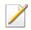 Po wyborze tej funkcji, system prezentuje okno Wydatki rozliczane ryczałtowo. Dane zawarte w oknie zależą od rodzaju ryczałtu, jaki edytujesz.W tej części znajdziesz informacje dotyczące wydatków związanych z kosztami pośrednimi/ogólnymi rozliczanymi ryczałtowo, zgodnie 
z zapisami Twojej umowy. Wydatki w ramach projektu mogą być rozliczane za pomocą trzech rodzajów ryczałtu: stawek jednostkowych, kwot ryczałtowych oraz stawek ryczałtowych. Jeżeli zgodnie z Twoją umową rozliczasz wydatki za pomocą jednego z wyżej wymienionych ryczałtów, zakres danych opisany poniżej zależy od rodzaju wybranego ryczałtu.MIEJSCE NA EWENTUALNE DOPRECYZOWANIE PRZEZ IW/IP/IZ SPOSOBU WYPEŁNIANIA DANYCH DLA DANEGO DZIAŁANIA/OSI/PROGRAMUWydatki w ramach projektu mogą być rozliczane za pomocą trzech rodzajów ryczałtu: stawek jednostkowych, kwot ryczałtowych oraz stawek ryczałtowych dla kosztów pośrednich.W przypadku rozliczania kosztów pośrednich ryczałtem, procentowy ryczałt kosztów pośrednich jest wskazany w umowie o dofinansowanie projektu. Ryczałt ten jest podstawą do rozliczania kosztów pośrednich we wnioskach o płatność w zależności od wysokości przedstawianych do rozliczenia wydatków bezpośrednich zgodnych z budżetem projektu i zasadami kwalifikowalności w ramach programu. Dokumenty księgowe dotyczące kosztów pośrednich rozliczanych ryczałtem nie podlegają wymogom ewidencyjnym dotyczącym dokumentacji projektu i nie są załączane do wniosku o płatność. W przypadku projektów rozliczanych metodami uproszczonymi (stawki jednostkowe/ kwoty ryczałtowe) dokumenty potwierdzające wykonanie zadania oraz zrealizowanie wskaźników powinny zostać dołączone do wniosku, w którym rozliczana jest dana kwota ryczałtowa lub stawka jednostkowa. Ponadto każdy dokument stanowiący potwierdzenie osiągniętych wskaźników powinien zostać opatrzony stosownym zapisem wskazującym numer umowy/uchwały o dofinansowanie Projektu, np. „Umowa o dofinansowanie nr RPDS.10.01.01-02-0010/15-00 z dnia 14.12.2015 r.”, oraz co najmniej nazwę i numer zadania, którego dotyczy dokument.Tabela zawiera dane zgodne z umową zarejestrowaną w systemie.Aby rozpocząć edycję danego wiersza, zaznacz go, a następnie wybierz funkcję Edytuj Po wyborze tej funkcji, system prezentuje okno Wydatki rozliczane ryczałtowo. Dane zawarte w oknie zależą od rodzaju ryczałtu, jaki edytujesz.W tej części znajdziesz informacje dotyczące wydatków związanych z kosztami pośrednimi/ogólnymi rozliczanymi ryczałtowo, zgodnie 
z zapisami Twojej umowy. Wydatki w ramach projektu mogą być rozliczane za pomocą trzech rodzajów ryczałtu: stawek jednostkowych, kwot ryczałtowych oraz stawek ryczałtowych. Jeżeli zgodnie z Twoją umową rozliczasz wydatki za pomocą jednego z wyżej wymienionych ryczałtów, zakres danych opisany poniżej zależy od rodzaju wybranego ryczałtu.MIEJSCE NA EWENTUALNE DOPRECYZOWANIE PRZEZ IW/IP/IZ SPOSOBU WYPEŁNIANIA DANYCH DLA DANEGO DZIAŁANIA/OSI/PROGRAMUWydatki w ramach projektu mogą być rozliczane za pomocą trzech rodzajów ryczałtu: stawek jednostkowych, kwot ryczałtowych oraz stawek ryczałtowych dla kosztów pośrednich.W przypadku rozliczania kosztów pośrednich ryczałtem, procentowy ryczałt kosztów pośrednich jest wskazany w umowie o dofinansowanie projektu. Ryczałt ten jest podstawą do rozliczania kosztów pośrednich we wnioskach o płatność w zależności od wysokości przedstawianych do rozliczenia wydatków bezpośrednich zgodnych z budżetem projektu i zasadami kwalifikowalności w ramach programu. Dokumenty księgowe dotyczące kosztów pośrednich rozliczanych ryczałtem nie podlegają wymogom ewidencyjnym dotyczącym dokumentacji projektu i nie są załączane do wniosku o płatność. W przypadku projektów rozliczanych metodami uproszczonymi (stawki jednostkowe/ kwoty ryczałtowe) dokumenty potwierdzające wykonanie zadania oraz zrealizowanie wskaźników powinny zostać dołączone do wniosku, w którym rozliczana jest dana kwota ryczałtowa lub stawka jednostkowa. Ponadto każdy dokument stanowiący potwierdzenie osiągniętych wskaźników powinien zostać opatrzony stosownym zapisem wskazującym numer umowy/uchwały o dofinansowanie Projektu, np. „Umowa o dofinansowanie nr RPDS.10.01.01-02-0010/15-00 z dnia 14.12.2015 r.”, oraz co najmniej nazwę i numer zadania, którego dotyczy dokument.Tabela zawiera dane zgodne z umową zarejestrowaną w systemie.Aby rozpocząć edycję danego wiersza, zaznacz go, a następnie wybierz funkcję Edytuj Po wyborze tej funkcji, system prezentuje okno Wydatki rozliczane ryczałtowo. Dane zawarte w oknie zależą od rodzaju ryczałtu, jaki edytujesz.W tej części znajdziesz informacje dotyczące wydatków związanych z kosztami pośrednimi/ogólnymi rozliczanymi ryczałtowo, zgodnie 
z zapisami Twojej umowy. Wydatki w ramach projektu mogą być rozliczane za pomocą trzech rodzajów ryczałtu: stawek jednostkowych, kwot ryczałtowych oraz stawek ryczałtowych. Jeżeli zgodnie z Twoją umową rozliczasz wydatki za pomocą jednego z wyżej wymienionych ryczałtów, zakres danych opisany poniżej zależy od rodzaju wybranego ryczałtu.MIEJSCE NA EWENTUALNE DOPRECYZOWANIE PRZEZ IW/IP/IZ SPOSOBU WYPEŁNIANIA DANYCH DLA DANEGO DZIAŁANIA/OSI/PROGRAMUWydatki w ramach projektu mogą być rozliczane za pomocą trzech rodzajów ryczałtu: stawek jednostkowych, kwot ryczałtowych oraz stawek ryczałtowych dla kosztów pośrednich.W przypadku rozliczania kosztów pośrednich ryczałtem, procentowy ryczałt kosztów pośrednich jest wskazany w umowie o dofinansowanie projektu. Ryczałt ten jest podstawą do rozliczania kosztów pośrednich we wnioskach o płatność w zależności od wysokości przedstawianych do rozliczenia wydatków bezpośrednich zgodnych z budżetem projektu i zasadami kwalifikowalności w ramach programu. Dokumenty księgowe dotyczące kosztów pośrednich rozliczanych ryczałtem nie podlegają wymogom ewidencyjnym dotyczącym dokumentacji projektu i nie są załączane do wniosku o płatność. W przypadku projektów rozliczanych metodami uproszczonymi (stawki jednostkowe/ kwoty ryczałtowe) dokumenty potwierdzające wykonanie zadania oraz zrealizowanie wskaźników powinny zostać dołączone do wniosku, w którym rozliczana jest dana kwota ryczałtowa lub stawka jednostkowa. Ponadto każdy dokument stanowiący potwierdzenie osiągniętych wskaźników powinien zostać opatrzony stosownym zapisem wskazującym numer umowy/uchwały o dofinansowanie Projektu, np. „Umowa o dofinansowanie nr RPDS.10.01.01-02-0010/15-00 z dnia 14.12.2015 r.”, oraz co najmniej nazwę i numer zadania, którego dotyczy dokument.Tabela zawiera dane zgodne z umową zarejestrowaną w systemie.Aby rozpocząć edycję danego wiersza, zaznacz go, a następnie wybierz funkcję Edytuj Po wyborze tej funkcji, system prezentuje okno Wydatki rozliczane ryczałtowo. Dane zawarte w oknie zależą od rodzaju ryczałtu, jaki edytujesz.W tej części znajdziesz informacje dotyczące wydatków związanych z kosztami pośrednimi/ogólnymi rozliczanymi ryczałtowo, zgodnie 
z zapisami Twojej umowy. Wydatki w ramach projektu mogą być rozliczane za pomocą trzech rodzajów ryczałtu: stawek jednostkowych, kwot ryczałtowych oraz stawek ryczałtowych. Jeżeli zgodnie z Twoją umową rozliczasz wydatki za pomocą jednego z wyżej wymienionych ryczałtów, zakres danych opisany poniżej zależy od rodzaju wybranego ryczałtu.MIEJSCE NA EWENTUALNE DOPRECYZOWANIE PRZEZ IW/IP/IZ SPOSOBU WYPEŁNIANIA DANYCH DLA DANEGO DZIAŁANIA/OSI/PROGRAMUWydatki w ramach projektu mogą być rozliczane za pomocą trzech rodzajów ryczałtu: stawek jednostkowych, kwot ryczałtowych oraz stawek ryczałtowych dla kosztów pośrednich.W przypadku rozliczania kosztów pośrednich ryczałtem, procentowy ryczałt kosztów pośrednich jest wskazany w umowie o dofinansowanie projektu. Ryczałt ten jest podstawą do rozliczania kosztów pośrednich we wnioskach o płatność w zależności od wysokości przedstawianych do rozliczenia wydatków bezpośrednich zgodnych z budżetem projektu i zasadami kwalifikowalności w ramach programu. Dokumenty księgowe dotyczące kosztów pośrednich rozliczanych ryczałtem nie podlegają wymogom ewidencyjnym dotyczącym dokumentacji projektu i nie są załączane do wniosku o płatność. W przypadku projektów rozliczanych metodami uproszczonymi (stawki jednostkowe/ kwoty ryczałtowe) dokumenty potwierdzające wykonanie zadania oraz zrealizowanie wskaźników powinny zostać dołączone do wniosku, w którym rozliczana jest dana kwota ryczałtowa lub stawka jednostkowa. Ponadto każdy dokument stanowiący potwierdzenie osiągniętych wskaźników powinien zostać opatrzony stosownym zapisem wskazującym numer umowy/uchwały o dofinansowanie Projektu, np. „Umowa o dofinansowanie nr RPDS.10.01.01-02-0010/15-00 z dnia 14.12.2015 r.”, oraz co najmniej nazwę i numer zadania, którego dotyczy dokument.Tabela zawiera dane zgodne z umową zarejestrowaną w systemie.Aby rozpocząć edycję danego wiersza, zaznacz go, a następnie wybierz funkcję Edytuj Po wyborze tej funkcji, system prezentuje okno Wydatki rozliczane ryczałtowo. Dane zawarte w oknie zależą od rodzaju ryczałtu, jaki edytujesz.W tej części znajdziesz informacje dotyczące wydatków związanych z kosztami pośrednimi/ogólnymi rozliczanymi ryczałtowo, zgodnie 
z zapisami Twojej umowy. Wydatki w ramach projektu mogą być rozliczane za pomocą trzech rodzajów ryczałtu: stawek jednostkowych, kwot ryczałtowych oraz stawek ryczałtowych. Jeżeli zgodnie z Twoją umową rozliczasz wydatki za pomocą jednego z wyżej wymienionych ryczałtów, zakres danych opisany poniżej zależy od rodzaju wybranego ryczałtu.MIEJSCE NA EWENTUALNE DOPRECYZOWANIE PRZEZ IW/IP/IZ SPOSOBU WYPEŁNIANIA DANYCH DLA DANEGO DZIAŁANIA/OSI/PROGRAMUWydatki w ramach projektu mogą być rozliczane za pomocą trzech rodzajów ryczałtu: stawek jednostkowych, kwot ryczałtowych oraz stawek ryczałtowych dla kosztów pośrednich.W przypadku rozliczania kosztów pośrednich ryczałtem, procentowy ryczałt kosztów pośrednich jest wskazany w umowie o dofinansowanie projektu. Ryczałt ten jest podstawą do rozliczania kosztów pośrednich we wnioskach o płatność w zależności od wysokości przedstawianych do rozliczenia wydatków bezpośrednich zgodnych z budżetem projektu i zasadami kwalifikowalności w ramach programu. Dokumenty księgowe dotyczące kosztów pośrednich rozliczanych ryczałtem nie podlegają wymogom ewidencyjnym dotyczącym dokumentacji projektu i nie są załączane do wniosku o płatność. W przypadku projektów rozliczanych metodami uproszczonymi (stawki jednostkowe/ kwoty ryczałtowe) dokumenty potwierdzające wykonanie zadania oraz zrealizowanie wskaźników powinny zostać dołączone do wniosku, w którym rozliczana jest dana kwota ryczałtowa lub stawka jednostkowa. Ponadto każdy dokument stanowiący potwierdzenie osiągniętych wskaźników powinien zostać opatrzony stosownym zapisem wskazującym numer umowy/uchwały o dofinansowanie Projektu, np. „Umowa o dofinansowanie nr RPDS.10.01.01-02-0010/15-00 z dnia 14.12.2015 r.”, oraz co najmniej nazwę i numer zadania, którego dotyczy dokument.Tabela zawiera dane zgodne z umową zarejestrowaną w systemie.Aby rozpocząć edycję danego wiersza, zaznacz go, a następnie wybierz funkcję Edytuj Po wyborze tej funkcji, system prezentuje okno Wydatki rozliczane ryczałtowo. Dane zawarte w oknie zależą od rodzaju ryczałtu, jaki edytujesz.W tej części znajdziesz informacje dotyczące wydatków związanych z kosztami pośrednimi/ogólnymi rozliczanymi ryczałtowo, zgodnie 
z zapisami Twojej umowy. Wydatki w ramach projektu mogą być rozliczane za pomocą trzech rodzajów ryczałtu: stawek jednostkowych, kwot ryczałtowych oraz stawek ryczałtowych. Jeżeli zgodnie z Twoją umową rozliczasz wydatki za pomocą jednego z wyżej wymienionych ryczałtów, zakres danych opisany poniżej zależy od rodzaju wybranego ryczałtu.MIEJSCE NA EWENTUALNE DOPRECYZOWANIE PRZEZ IW/IP/IZ SPOSOBU WYPEŁNIANIA DANYCH DLA DANEGO DZIAŁANIA/OSI/PROGRAMUWydatki w ramach projektu mogą być rozliczane za pomocą trzech rodzajów ryczałtu: stawek jednostkowych, kwot ryczałtowych oraz stawek ryczałtowych dla kosztów pośrednich.W przypadku rozliczania kosztów pośrednich ryczałtem, procentowy ryczałt kosztów pośrednich jest wskazany w umowie o dofinansowanie projektu. Ryczałt ten jest podstawą do rozliczania kosztów pośrednich we wnioskach o płatność w zależności od wysokości przedstawianych do rozliczenia wydatków bezpośrednich zgodnych z budżetem projektu i zasadami kwalifikowalności w ramach programu. Dokumenty księgowe dotyczące kosztów pośrednich rozliczanych ryczałtem nie podlegają wymogom ewidencyjnym dotyczącym dokumentacji projektu i nie są załączane do wniosku o płatność. W przypadku projektów rozliczanych metodami uproszczonymi (stawki jednostkowe/ kwoty ryczałtowe) dokumenty potwierdzające wykonanie zadania oraz zrealizowanie wskaźników powinny zostać dołączone do wniosku, w którym rozliczana jest dana kwota ryczałtowa lub stawka jednostkowa. Ponadto każdy dokument stanowiący potwierdzenie osiągniętych wskaźników powinien zostać opatrzony stosownym zapisem wskazującym numer umowy/uchwały o dofinansowanie Projektu, np. „Umowa o dofinansowanie nr RPDS.10.01.01-02-0010/15-00 z dnia 14.12.2015 r.”, oraz co najmniej nazwę i numer zadania, którego dotyczy dokument.Tabela zawiera dane zgodne z umową zarejestrowaną w systemie.Aby rozpocząć edycję danego wiersza, zaznacz go, a następnie wybierz funkcję Edytuj Po wyborze tej funkcji, system prezentuje okno Wydatki rozliczane ryczałtowo. Dane zawarte w oknie zależą od rodzaju ryczałtu, jaki edytujesz.W tej części znajdziesz informacje dotyczące wydatków związanych z kosztami pośrednimi/ogólnymi rozliczanymi ryczałtowo, zgodnie 
z zapisami Twojej umowy. Wydatki w ramach projektu mogą być rozliczane za pomocą trzech rodzajów ryczałtu: stawek jednostkowych, kwot ryczałtowych oraz stawek ryczałtowych. Jeżeli zgodnie z Twoją umową rozliczasz wydatki za pomocą jednego z wyżej wymienionych ryczałtów, zakres danych opisany poniżej zależy od rodzaju wybranego ryczałtu.MIEJSCE NA EWENTUALNE DOPRECYZOWANIE PRZEZ IW/IP/IZ SPOSOBU WYPEŁNIANIA DANYCH DLA DANEGO DZIAŁANIA/OSI/PROGRAMUWydatki w ramach projektu mogą być rozliczane za pomocą trzech rodzajów ryczałtu: stawek jednostkowych, kwot ryczałtowych oraz stawek ryczałtowych dla kosztów pośrednich.W przypadku rozliczania kosztów pośrednich ryczałtem, procentowy ryczałt kosztów pośrednich jest wskazany w umowie o dofinansowanie projektu. Ryczałt ten jest podstawą do rozliczania kosztów pośrednich we wnioskach o płatność w zależności od wysokości przedstawianych do rozliczenia wydatków bezpośrednich zgodnych z budżetem projektu i zasadami kwalifikowalności w ramach programu. Dokumenty księgowe dotyczące kosztów pośrednich rozliczanych ryczałtem nie podlegają wymogom ewidencyjnym dotyczącym dokumentacji projektu i nie są załączane do wniosku o płatność. W przypadku projektów rozliczanych metodami uproszczonymi (stawki jednostkowe/ kwoty ryczałtowe) dokumenty potwierdzające wykonanie zadania oraz zrealizowanie wskaźników powinny zostać dołączone do wniosku, w którym rozliczana jest dana kwota ryczałtowa lub stawka jednostkowa. Ponadto każdy dokument stanowiący potwierdzenie osiągniętych wskaźników powinien zostać opatrzony stosownym zapisem wskazującym numer umowy/uchwały o dofinansowanie Projektu, np. „Umowa o dofinansowanie nr RPDS.10.01.01-02-0010/15-00 z dnia 14.12.2015 r.”, oraz co najmniej nazwę i numer zadania, którego dotyczy dokument.Tabela zawiera dane zgodne z umową zarejestrowaną w systemie.Aby rozpocząć edycję danego wiersza, zaznacz go, a następnie wybierz funkcję Edytuj Po wyborze tej funkcji, system prezentuje okno Wydatki rozliczane ryczałtowo. Dane zawarte w oknie zależą od rodzaju ryczałtu, jaki edytujesz.W tej części znajdziesz informacje dotyczące wydatków związanych z kosztami pośrednimi/ogólnymi rozliczanymi ryczałtowo, zgodnie 
z zapisami Twojej umowy. Wydatki w ramach projektu mogą być rozliczane za pomocą trzech rodzajów ryczałtu: stawek jednostkowych, kwot ryczałtowych oraz stawek ryczałtowych. Jeżeli zgodnie z Twoją umową rozliczasz wydatki za pomocą jednego z wyżej wymienionych ryczałtów, zakres danych opisany poniżej zależy od rodzaju wybranego ryczałtu.MIEJSCE NA EWENTUALNE DOPRECYZOWANIE PRZEZ IW/IP/IZ SPOSOBU WYPEŁNIANIA DANYCH DLA DANEGO DZIAŁANIA/OSI/PROGRAMUWydatki w ramach projektu mogą być rozliczane za pomocą trzech rodzajów ryczałtu: stawek jednostkowych, kwot ryczałtowych oraz stawek ryczałtowych dla kosztów pośrednich.W przypadku rozliczania kosztów pośrednich ryczałtem, procentowy ryczałt kosztów pośrednich jest wskazany w umowie o dofinansowanie projektu. Ryczałt ten jest podstawą do rozliczania kosztów pośrednich we wnioskach o płatność w zależności od wysokości przedstawianych do rozliczenia wydatków bezpośrednich zgodnych z budżetem projektu i zasadami kwalifikowalności w ramach programu. Dokumenty księgowe dotyczące kosztów pośrednich rozliczanych ryczałtem nie podlegają wymogom ewidencyjnym dotyczącym dokumentacji projektu i nie są załączane do wniosku o płatność. W przypadku projektów rozliczanych metodami uproszczonymi (stawki jednostkowe/ kwoty ryczałtowe) dokumenty potwierdzające wykonanie zadania oraz zrealizowanie wskaźników powinny zostać dołączone do wniosku, w którym rozliczana jest dana kwota ryczałtowa lub stawka jednostkowa. Ponadto każdy dokument stanowiący potwierdzenie osiągniętych wskaźników powinien zostać opatrzony stosownym zapisem wskazującym numer umowy/uchwały o dofinansowanie Projektu, np. „Umowa o dofinansowanie nr RPDS.10.01.01-02-0010/15-00 z dnia 14.12.2015 r.”, oraz co najmniej nazwę i numer zadania, którego dotyczy dokument.Tabela zawiera dane zgodne z umową zarejestrowaną w systemie.Aby rozpocząć edycję danego wiersza, zaznacz go, a następnie wybierz funkcję Edytuj Po wyborze tej funkcji, system prezentuje okno Wydatki rozliczane ryczałtowo. Dane zawarte w oknie zależą od rodzaju ryczałtu, jaki edytujesz.W tej części znajdziesz informacje dotyczące wydatków związanych z kosztami pośrednimi/ogólnymi rozliczanymi ryczałtowo, zgodnie 
z zapisami Twojej umowy. Wydatki w ramach projektu mogą być rozliczane za pomocą trzech rodzajów ryczałtu: stawek jednostkowych, kwot ryczałtowych oraz stawek ryczałtowych. Jeżeli zgodnie z Twoją umową rozliczasz wydatki za pomocą jednego z wyżej wymienionych ryczałtów, zakres danych opisany poniżej zależy od rodzaju wybranego ryczałtu.MIEJSCE NA EWENTUALNE DOPRECYZOWANIE PRZEZ IW/IP/IZ SPOSOBU WYPEŁNIANIA DANYCH DLA DANEGO DZIAŁANIA/OSI/PROGRAMUWydatki w ramach projektu mogą być rozliczane za pomocą trzech rodzajów ryczałtu: stawek jednostkowych, kwot ryczałtowych oraz stawek ryczałtowych dla kosztów pośrednich.W przypadku rozliczania kosztów pośrednich ryczałtem, procentowy ryczałt kosztów pośrednich jest wskazany w umowie o dofinansowanie projektu. Ryczałt ten jest podstawą do rozliczania kosztów pośrednich we wnioskach o płatność w zależności od wysokości przedstawianych do rozliczenia wydatków bezpośrednich zgodnych z budżetem projektu i zasadami kwalifikowalności w ramach programu. Dokumenty księgowe dotyczące kosztów pośrednich rozliczanych ryczałtem nie podlegają wymogom ewidencyjnym dotyczącym dokumentacji projektu i nie są załączane do wniosku o płatność. W przypadku projektów rozliczanych metodami uproszczonymi (stawki jednostkowe/ kwoty ryczałtowe) dokumenty potwierdzające wykonanie zadania oraz zrealizowanie wskaźników powinny zostać dołączone do wniosku, w którym rozliczana jest dana kwota ryczałtowa lub stawka jednostkowa. Ponadto każdy dokument stanowiący potwierdzenie osiągniętych wskaźników powinien zostać opatrzony stosownym zapisem wskazującym numer umowy/uchwały o dofinansowanie Projektu, np. „Umowa o dofinansowanie nr RPDS.10.01.01-02-0010/15-00 z dnia 14.12.2015 r.”, oraz co najmniej nazwę i numer zadania, którego dotyczy dokument.Tabela zawiera dane zgodne z umową zarejestrowaną w systemie.Aby rozpocząć edycję danego wiersza, zaznacz go, a następnie wybierz funkcję Edytuj Po wyborze tej funkcji, system prezentuje okno Wydatki rozliczane ryczałtowo. Dane zawarte w oknie zależą od rodzaju ryczałtu, jaki edytujesz.W tej części znajdziesz informacje dotyczące wydatków związanych z kosztami pośrednimi/ogólnymi rozliczanymi ryczałtowo, zgodnie 
z zapisami Twojej umowy. Wydatki w ramach projektu mogą być rozliczane za pomocą trzech rodzajów ryczałtu: stawek jednostkowych, kwot ryczałtowych oraz stawek ryczałtowych. Jeżeli zgodnie z Twoją umową rozliczasz wydatki za pomocą jednego z wyżej wymienionych ryczałtów, zakres danych opisany poniżej zależy od rodzaju wybranego ryczałtu.MIEJSCE NA EWENTUALNE DOPRECYZOWANIE PRZEZ IW/IP/IZ SPOSOBU WYPEŁNIANIA DANYCH DLA DANEGO DZIAŁANIA/OSI/PROGRAMUWydatki w ramach projektu mogą być rozliczane za pomocą trzech rodzajów ryczałtu: stawek jednostkowych, kwot ryczałtowych oraz stawek ryczałtowych dla kosztów pośrednich.W przypadku rozliczania kosztów pośrednich ryczałtem, procentowy ryczałt kosztów pośrednich jest wskazany w umowie o dofinansowanie projektu. Ryczałt ten jest podstawą do rozliczania kosztów pośrednich we wnioskach o płatność w zależności od wysokości przedstawianych do rozliczenia wydatków bezpośrednich zgodnych z budżetem projektu i zasadami kwalifikowalności w ramach programu. Dokumenty księgowe dotyczące kosztów pośrednich rozliczanych ryczałtem nie podlegają wymogom ewidencyjnym dotyczącym dokumentacji projektu i nie są załączane do wniosku o płatność. W przypadku projektów rozliczanych metodami uproszczonymi (stawki jednostkowe/ kwoty ryczałtowe) dokumenty potwierdzające wykonanie zadania oraz zrealizowanie wskaźników powinny zostać dołączone do wniosku, w którym rozliczana jest dana kwota ryczałtowa lub stawka jednostkowa. Ponadto każdy dokument stanowiący potwierdzenie osiągniętych wskaźników powinien zostać opatrzony stosownym zapisem wskazującym numer umowy/uchwały o dofinansowanie Projektu, np. „Umowa o dofinansowanie nr RPDS.10.01.01-02-0010/15-00 z dnia 14.12.2015 r.”, oraz co najmniej nazwę i numer zadania, którego dotyczy dokument.Tabela zawiera dane zgodne z umową zarejestrowaną w systemie.Aby rozpocząć edycję danego wiersza, zaznacz go, a następnie wybierz funkcję Edytuj Po wyborze tej funkcji, system prezentuje okno Wydatki rozliczane ryczałtowo. Dane zawarte w oknie zależą od rodzaju ryczałtu, jaki edytujesz.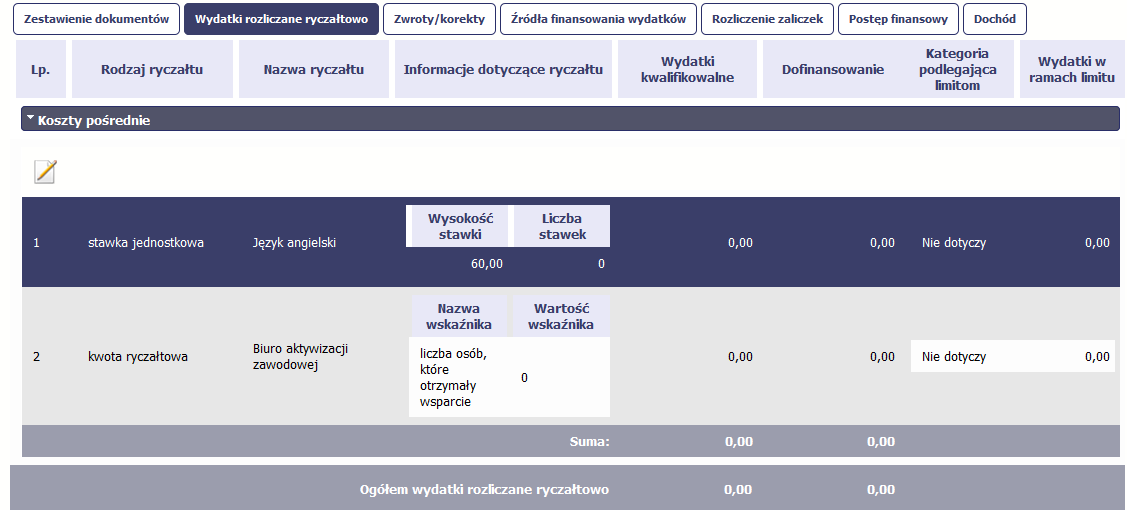 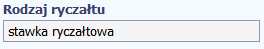 Pole: RODZAJ RYCZAŁTUSystem wyświetla w kolejnych wierszach rodzaje ryczałtów podanych w Twojej umowie/decyzji 
o dofinansowaniu. Pole jest nieedytowalne.Pole: RODZAJ RYCZAŁTUSystem wyświetla w kolejnych wierszach rodzaje ryczałtów podanych w Twojej umowie/decyzji 
o dofinansowaniu. Pole jest nieedytowalne.Pole: RODZAJ RYCZAŁTUSystem wyświetla w kolejnych wierszach rodzaje ryczałtów podanych w Twojej umowie/decyzji 
o dofinansowaniu. Pole jest nieedytowalne.Pole: RODZAJ RYCZAŁTUSystem wyświetla w kolejnych wierszach rodzaje ryczałtów podanych w Twojej umowie/decyzji 
o dofinansowaniu. Pole jest nieedytowalne.Pole: RODZAJ RYCZAŁTUSystem wyświetla w kolejnych wierszach rodzaje ryczałtów podanych w Twojej umowie/decyzji 
o dofinansowaniu. Pole jest nieedytowalne.Pole: RODZAJ RYCZAŁTUSystem wyświetla w kolejnych wierszach rodzaje ryczałtów podanych w Twojej umowie/decyzji 
o dofinansowaniu. Pole jest nieedytowalne.Pole: RODZAJ RYCZAŁTUSystem wyświetla w kolejnych wierszach rodzaje ryczałtów podanych w Twojej umowie/decyzji 
o dofinansowaniu. Pole jest nieedytowalne.Pole: RODZAJ RYCZAŁTUSystem wyświetla w kolejnych wierszach rodzaje ryczałtów podanych w Twojej umowie/decyzji 
o dofinansowaniu. Pole jest nieedytowalne.Pole: RODZAJ RYCZAŁTUSystem wyświetla w kolejnych wierszach rodzaje ryczałtów podanych w Twojej umowie/decyzji 
o dofinansowaniu. Pole jest nieedytowalne.Pole: RODZAJ RYCZAŁTUSystem wyświetla w kolejnych wierszach rodzaje ryczałtów podanych w Twojej umowie/decyzji 
o dofinansowaniu. Pole jest nieedytowalne.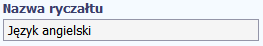 Pole: NAZWA RYCZAŁTUSystem wyświetla w kolejnych wierszach nazwy ryczałtów odpowiadające danemu rodzajowi ryczałtu zgodnie z Twoją umową/decyzją o dofinansowanie. Pole jest nieedytowalne.Pole: NAZWA RYCZAŁTUSystem wyświetla w kolejnych wierszach nazwy ryczałtów odpowiadające danemu rodzajowi ryczałtu zgodnie z Twoją umową/decyzją o dofinansowanie. Pole jest nieedytowalne.Pole: NAZWA RYCZAŁTUSystem wyświetla w kolejnych wierszach nazwy ryczałtów odpowiadające danemu rodzajowi ryczałtu zgodnie z Twoją umową/decyzją o dofinansowanie. Pole jest nieedytowalne.Pole: NAZWA RYCZAŁTUSystem wyświetla w kolejnych wierszach nazwy ryczałtów odpowiadające danemu rodzajowi ryczałtu zgodnie z Twoją umową/decyzją o dofinansowanie. Pole jest nieedytowalne.Pole: NAZWA RYCZAŁTUSystem wyświetla w kolejnych wierszach nazwy ryczałtów odpowiadające danemu rodzajowi ryczałtu zgodnie z Twoją umową/decyzją o dofinansowanie. Pole jest nieedytowalne.Pole: NAZWA RYCZAŁTUSystem wyświetla w kolejnych wierszach nazwy ryczałtów odpowiadające danemu rodzajowi ryczałtu zgodnie z Twoją umową/decyzją o dofinansowanie. Pole jest nieedytowalne.Pole: NAZWA RYCZAŁTUSystem wyświetla w kolejnych wierszach nazwy ryczałtów odpowiadające danemu rodzajowi ryczałtu zgodnie z Twoją umową/decyzją o dofinansowanie. Pole jest nieedytowalne.Pole: NAZWA RYCZAŁTUSystem wyświetla w kolejnych wierszach nazwy ryczałtów odpowiadające danemu rodzajowi ryczałtu zgodnie z Twoją umową/decyzją o dofinansowanie. Pole jest nieedytowalne.Pole: NAZWA RYCZAŁTUSystem wyświetla w kolejnych wierszach nazwy ryczałtów odpowiadające danemu rodzajowi ryczałtu zgodnie z Twoją umową/decyzją o dofinansowanie. Pole jest nieedytowalne.Pole: NAZWA RYCZAŁTUSystem wyświetla w kolejnych wierszach nazwy ryczałtów odpowiadające danemu rodzajowi ryczałtu zgodnie z Twoją umową/decyzją o dofinansowanie. Pole jest nieedytowalne.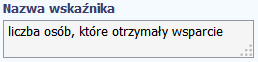 Pole: NAZWA WSKAŹNIKAJeżeli edytujesz wiersz dotyczący Kwoty ryczałtowej system wyświetla w ramach wiersza Nazwy wskaźników, które zgodnie z umową musisz osiągnąć, aby rozliczyć się z danego wydatku i otrzymać płatność w ramach danej kwoty ryczałtowej. Pole jest nieedytowalne.Pole: NAZWA WSKAŹNIKAJeżeli edytujesz wiersz dotyczący Kwoty ryczałtowej system wyświetla w ramach wiersza Nazwy wskaźników, które zgodnie z umową musisz osiągnąć, aby rozliczyć się z danego wydatku i otrzymać płatność w ramach danej kwoty ryczałtowej. Pole jest nieedytowalne.Pole: NAZWA WSKAŹNIKAJeżeli edytujesz wiersz dotyczący Kwoty ryczałtowej system wyświetla w ramach wiersza Nazwy wskaźników, które zgodnie z umową musisz osiągnąć, aby rozliczyć się z danego wydatku i otrzymać płatność w ramach danej kwoty ryczałtowej. Pole jest nieedytowalne.Pole: NAZWA WSKAŹNIKAJeżeli edytujesz wiersz dotyczący Kwoty ryczałtowej system wyświetla w ramach wiersza Nazwy wskaźników, które zgodnie z umową musisz osiągnąć, aby rozliczyć się z danego wydatku i otrzymać płatność w ramach danej kwoty ryczałtowej. Pole jest nieedytowalne.Pole: NAZWA WSKAŹNIKAJeżeli edytujesz wiersz dotyczący Kwoty ryczałtowej system wyświetla w ramach wiersza Nazwy wskaźników, które zgodnie z umową musisz osiągnąć, aby rozliczyć się z danego wydatku i otrzymać płatność w ramach danej kwoty ryczałtowej. Pole jest nieedytowalne.Pole: NAZWA WSKAŹNIKAJeżeli edytujesz wiersz dotyczący Kwoty ryczałtowej system wyświetla w ramach wiersza Nazwy wskaźników, które zgodnie z umową musisz osiągnąć, aby rozliczyć się z danego wydatku i otrzymać płatność w ramach danej kwoty ryczałtowej. Pole jest nieedytowalne.Pole: NAZWA WSKAŹNIKAJeżeli edytujesz wiersz dotyczący Kwoty ryczałtowej system wyświetla w ramach wiersza Nazwy wskaźników, które zgodnie z umową musisz osiągnąć, aby rozliczyć się z danego wydatku i otrzymać płatność w ramach danej kwoty ryczałtowej. Pole jest nieedytowalne.Pole: NAZWA WSKAŹNIKAJeżeli edytujesz wiersz dotyczący Kwoty ryczałtowej system wyświetla w ramach wiersza Nazwy wskaźników, które zgodnie z umową musisz osiągnąć, aby rozliczyć się z danego wydatku i otrzymać płatność w ramach danej kwoty ryczałtowej. Pole jest nieedytowalne.Pole: NAZWA WSKAŹNIKAJeżeli edytujesz wiersz dotyczący Kwoty ryczałtowej system wyświetla w ramach wiersza Nazwy wskaźników, które zgodnie z umową musisz osiągnąć, aby rozliczyć się z danego wydatku i otrzymać płatność w ramach danej kwoty ryczałtowej. Pole jest nieedytowalne.Pole: NAZWA WSKAŹNIKAJeżeli edytujesz wiersz dotyczący Kwoty ryczałtowej system wyświetla w ramach wiersza Nazwy wskaźników, które zgodnie z umową musisz osiągnąć, aby rozliczyć się z danego wydatku i otrzymać płatność w ramach danej kwoty ryczałtowej. Pole jest nieedytowalne.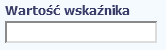 Pole: WARTOŚĆ WSKAŹNIKAW tym polu wprowadź wartość wskaźnika, jaką osiągnąłeś/aś w okresie sprawozdawczym za jaki składasz wniosek o płatność. Pole: WARTOŚĆ WSKAŹNIKAW tym polu wprowadź wartość wskaźnika, jaką osiągnąłeś/aś w okresie sprawozdawczym za jaki składasz wniosek o płatność. Pole: WARTOŚĆ WSKAŹNIKAW tym polu wprowadź wartość wskaźnika, jaką osiągnąłeś/aś w okresie sprawozdawczym za jaki składasz wniosek o płatność. Pole: WARTOŚĆ WSKAŹNIKAW tym polu wprowadź wartość wskaźnika, jaką osiągnąłeś/aś w okresie sprawozdawczym za jaki składasz wniosek o płatność. Pole: WARTOŚĆ WSKAŹNIKAW tym polu wprowadź wartość wskaźnika, jaką osiągnąłeś/aś w okresie sprawozdawczym za jaki składasz wniosek o płatność. Pole: WARTOŚĆ WSKAŹNIKAW tym polu wprowadź wartość wskaźnika, jaką osiągnąłeś/aś w okresie sprawozdawczym za jaki składasz wniosek o płatność. Pole: WARTOŚĆ WSKAŹNIKAW tym polu wprowadź wartość wskaźnika, jaką osiągnąłeś/aś w okresie sprawozdawczym za jaki składasz wniosek o płatność. Pole: WARTOŚĆ WSKAŹNIKAW tym polu wprowadź wartość wskaźnika, jaką osiągnąłeś/aś w okresie sprawozdawczym za jaki składasz wniosek o płatność. Pole: WARTOŚĆ WSKAŹNIKAW tym polu wprowadź wartość wskaźnika, jaką osiągnąłeś/aś w okresie sprawozdawczym za jaki składasz wniosek o płatność. Pole: WARTOŚĆ WSKAŹNIKAW tym polu wprowadź wartość wskaźnika, jaką osiągnąłeś/aś w okresie sprawozdawczym za jaki składasz wniosek o płatność. 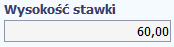 Pole: WYSOKOŚĆ STAWKIJeżeli edytujesz wiersz dotyczący Stawki jednostkowej wartość w tym polu uzupełniona jest automatycznie Wysokością stawki, określoną w Twojej umowie dla edytowanej Stawki jednostkowej. Pole jest nieedytowalne.Pole: WYSOKOŚĆ STAWKIJeżeli edytujesz wiersz dotyczący Stawki jednostkowej wartość w tym polu uzupełniona jest automatycznie Wysokością stawki, określoną w Twojej umowie dla edytowanej Stawki jednostkowej. Pole jest nieedytowalne.Pole: WYSOKOŚĆ STAWKIJeżeli edytujesz wiersz dotyczący Stawki jednostkowej wartość w tym polu uzupełniona jest automatycznie Wysokością stawki, określoną w Twojej umowie dla edytowanej Stawki jednostkowej. Pole jest nieedytowalne.Pole: WYSOKOŚĆ STAWKIJeżeli edytujesz wiersz dotyczący Stawki jednostkowej wartość w tym polu uzupełniona jest automatycznie Wysokością stawki, określoną w Twojej umowie dla edytowanej Stawki jednostkowej. Pole jest nieedytowalne.Pole: WYSOKOŚĆ STAWKIJeżeli edytujesz wiersz dotyczący Stawki jednostkowej wartość w tym polu uzupełniona jest automatycznie Wysokością stawki, określoną w Twojej umowie dla edytowanej Stawki jednostkowej. Pole jest nieedytowalne.Pole: WYSOKOŚĆ STAWKIJeżeli edytujesz wiersz dotyczący Stawki jednostkowej wartość w tym polu uzupełniona jest automatycznie Wysokością stawki, określoną w Twojej umowie dla edytowanej Stawki jednostkowej. Pole jest nieedytowalne.Pole: WYSOKOŚĆ STAWKIJeżeli edytujesz wiersz dotyczący Stawki jednostkowej wartość w tym polu uzupełniona jest automatycznie Wysokością stawki, określoną w Twojej umowie dla edytowanej Stawki jednostkowej. Pole jest nieedytowalne.Pole: WYSOKOŚĆ STAWKIJeżeli edytujesz wiersz dotyczący Stawki jednostkowej wartość w tym polu uzupełniona jest automatycznie Wysokością stawki, określoną w Twojej umowie dla edytowanej Stawki jednostkowej. Pole jest nieedytowalne.Pole: WYSOKOŚĆ STAWKIJeżeli edytujesz wiersz dotyczący Stawki jednostkowej wartość w tym polu uzupełniona jest automatycznie Wysokością stawki, określoną w Twojej umowie dla edytowanej Stawki jednostkowej. Pole jest nieedytowalne.Pole: WYSOKOŚĆ STAWKIJeżeli edytujesz wiersz dotyczący Stawki jednostkowej wartość w tym polu uzupełniona jest automatycznie Wysokością stawki, określoną w Twojej umowie dla edytowanej Stawki jednostkowej. Pole jest nieedytowalne.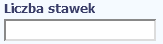 Pole: LICZBA STAWEKJeżeli edytujesz wiersz dotyczący Stawki jednostkowej, w tym polu wprowadź liczbę stawek, 
jaką zrealizowałeś/aś w okresie sprawozdawczym za jaki składasz wniosek o płatność.Pole: LICZBA STAWEKJeżeli edytujesz wiersz dotyczący Stawki jednostkowej, w tym polu wprowadź liczbę stawek, 
jaką zrealizowałeś/aś w okresie sprawozdawczym za jaki składasz wniosek o płatność.Pole: LICZBA STAWEKJeżeli edytujesz wiersz dotyczący Stawki jednostkowej, w tym polu wprowadź liczbę stawek, 
jaką zrealizowałeś/aś w okresie sprawozdawczym za jaki składasz wniosek o płatność.Pole: LICZBA STAWEKJeżeli edytujesz wiersz dotyczący Stawki jednostkowej, w tym polu wprowadź liczbę stawek, 
jaką zrealizowałeś/aś w okresie sprawozdawczym za jaki składasz wniosek o płatność.Pole: LICZBA STAWEKJeżeli edytujesz wiersz dotyczący Stawki jednostkowej, w tym polu wprowadź liczbę stawek, 
jaką zrealizowałeś/aś w okresie sprawozdawczym za jaki składasz wniosek o płatność.Pole: LICZBA STAWEKJeżeli edytujesz wiersz dotyczący Stawki jednostkowej, w tym polu wprowadź liczbę stawek, 
jaką zrealizowałeś/aś w okresie sprawozdawczym za jaki składasz wniosek o płatność.Pole: LICZBA STAWEKJeżeli edytujesz wiersz dotyczący Stawki jednostkowej, w tym polu wprowadź liczbę stawek, 
jaką zrealizowałeś/aś w okresie sprawozdawczym za jaki składasz wniosek o płatność.Pole: LICZBA STAWEKJeżeli edytujesz wiersz dotyczący Stawki jednostkowej, w tym polu wprowadź liczbę stawek, 
jaką zrealizowałeś/aś w okresie sprawozdawczym za jaki składasz wniosek o płatność.Pole: LICZBA STAWEKJeżeli edytujesz wiersz dotyczący Stawki jednostkowej, w tym polu wprowadź liczbę stawek, 
jaką zrealizowałeś/aś w okresie sprawozdawczym za jaki składasz wniosek o płatność.Pole: LICZBA STAWEKJeżeli edytujesz wiersz dotyczący Stawki jednostkowej, w tym polu wprowadź liczbę stawek, 
jaką zrealizowałeś/aś w okresie sprawozdawczym za jaki składasz wniosek o płatność.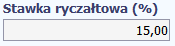 Pole: STAWKA RYCZAŁTOWA (%)Jeżeli edytujesz wiersz dotyczący Stawki ryczałtowej w tym polu system przypisuje automatycznie stawkę procentową, odpowiadającą danej Stawce ryczałtowej określonej w Twojej umowie/decyzji 
o dofinansowaniu. Pole jest nieedytowalne.Pole: STAWKA RYCZAŁTOWA (%)Jeżeli edytujesz wiersz dotyczący Stawki ryczałtowej w tym polu system przypisuje automatycznie stawkę procentową, odpowiadającą danej Stawce ryczałtowej określonej w Twojej umowie/decyzji 
o dofinansowaniu. Pole jest nieedytowalne.Pole: STAWKA RYCZAŁTOWA (%)Jeżeli edytujesz wiersz dotyczący Stawki ryczałtowej w tym polu system przypisuje automatycznie stawkę procentową, odpowiadającą danej Stawce ryczałtowej określonej w Twojej umowie/decyzji 
o dofinansowaniu. Pole jest nieedytowalne.Pole: STAWKA RYCZAŁTOWA (%)Jeżeli edytujesz wiersz dotyczący Stawki ryczałtowej w tym polu system przypisuje automatycznie stawkę procentową, odpowiadającą danej Stawce ryczałtowej określonej w Twojej umowie/decyzji 
o dofinansowaniu. Pole jest nieedytowalne.Pole: STAWKA RYCZAŁTOWA (%)Jeżeli edytujesz wiersz dotyczący Stawki ryczałtowej w tym polu system przypisuje automatycznie stawkę procentową, odpowiadającą danej Stawce ryczałtowej określonej w Twojej umowie/decyzji 
o dofinansowaniu. Pole jest nieedytowalne.Pole: STAWKA RYCZAŁTOWA (%)Jeżeli edytujesz wiersz dotyczący Stawki ryczałtowej w tym polu system przypisuje automatycznie stawkę procentową, odpowiadającą danej Stawce ryczałtowej określonej w Twojej umowie/decyzji 
o dofinansowaniu. Pole jest nieedytowalne.Pole: STAWKA RYCZAŁTOWA (%)Jeżeli edytujesz wiersz dotyczący Stawki ryczałtowej w tym polu system przypisuje automatycznie stawkę procentową, odpowiadającą danej Stawce ryczałtowej określonej w Twojej umowie/decyzji 
o dofinansowaniu. Pole jest nieedytowalne.Pole: STAWKA RYCZAŁTOWA (%)Jeżeli edytujesz wiersz dotyczący Stawki ryczałtowej w tym polu system przypisuje automatycznie stawkę procentową, odpowiadającą danej Stawce ryczałtowej określonej w Twojej umowie/decyzji 
o dofinansowaniu. Pole jest nieedytowalne.Pole: STAWKA RYCZAŁTOWA (%)Jeżeli edytujesz wiersz dotyczący Stawki ryczałtowej w tym polu system przypisuje automatycznie stawkę procentową, odpowiadającą danej Stawce ryczałtowej określonej w Twojej umowie/decyzji 
o dofinansowaniu. Pole jest nieedytowalne.Pole: STAWKA RYCZAŁTOWA (%)Jeżeli edytujesz wiersz dotyczący Stawki ryczałtowej w tym polu system przypisuje automatycznie stawkę procentową, odpowiadającą danej Stawce ryczałtowej określonej w Twojej umowie/decyzji 
o dofinansowaniu. Pole jest nieedytowalne.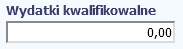 Pole: WYDATKI KWALIFIKOWALNEJeżeli edytujesz wiersz dotyczący Stawki jednostkowej system wyliczy w tym polu kwotę wydatków kwalifikowalnych, na podstawie podanej przez Ciebie liczby zrealizowanych stawek oraz wysokości danej stawki. W takim przypadku wartość wyliczona przez system jest nieedytowalna.Jeżeli edytowany wiersz dotyczy kwoty ryczałtowej i zrealizowałeś/aś w całości wskaźniki które powinieneś/aś osiągnąć zgodnie z umową o dofinansowanie, wskaż kwotę wydatków kwalifikowalnych dotyczącą kwoty ryczałtowej określonej w umowie.Jeżeli edytowany wiersz dotyczy stawki ryczałtowej wskaż wartość wydatków kwalifikowalnych określoną zgodnie z wytycznymi Instytucji Zarządzającej programem operacyjnym w ramach którego realizujesz swój projekt. MIEJSCE NA EWENTUALNE DOPRECYZOWANIE PRZEZ IW/IP/IZ SPOSOBU WYPEŁNIANIA DANYCH DLA DANEGO DZIAŁANIA/OSI/PROGRAMUPole: WYDATKI KWALIFIKOWALNEJeżeli edytujesz wiersz dotyczący Stawki jednostkowej system wyliczy w tym polu kwotę wydatków kwalifikowalnych, na podstawie podanej przez Ciebie liczby zrealizowanych stawek oraz wysokości danej stawki. W takim przypadku wartość wyliczona przez system jest nieedytowalna.Jeżeli edytowany wiersz dotyczy kwoty ryczałtowej i zrealizowałeś/aś w całości wskaźniki które powinieneś/aś osiągnąć zgodnie z umową o dofinansowanie, wskaż kwotę wydatków kwalifikowalnych dotyczącą kwoty ryczałtowej określonej w umowie.Jeżeli edytowany wiersz dotyczy stawki ryczałtowej wskaż wartość wydatków kwalifikowalnych określoną zgodnie z wytycznymi Instytucji Zarządzającej programem operacyjnym w ramach którego realizujesz swój projekt. MIEJSCE NA EWENTUALNE DOPRECYZOWANIE PRZEZ IW/IP/IZ SPOSOBU WYPEŁNIANIA DANYCH DLA DANEGO DZIAŁANIA/OSI/PROGRAMUPole: WYDATKI KWALIFIKOWALNEJeżeli edytujesz wiersz dotyczący Stawki jednostkowej system wyliczy w tym polu kwotę wydatków kwalifikowalnych, na podstawie podanej przez Ciebie liczby zrealizowanych stawek oraz wysokości danej stawki. W takim przypadku wartość wyliczona przez system jest nieedytowalna.Jeżeli edytowany wiersz dotyczy kwoty ryczałtowej i zrealizowałeś/aś w całości wskaźniki które powinieneś/aś osiągnąć zgodnie z umową o dofinansowanie, wskaż kwotę wydatków kwalifikowalnych dotyczącą kwoty ryczałtowej określonej w umowie.Jeżeli edytowany wiersz dotyczy stawki ryczałtowej wskaż wartość wydatków kwalifikowalnych określoną zgodnie z wytycznymi Instytucji Zarządzającej programem operacyjnym w ramach którego realizujesz swój projekt. MIEJSCE NA EWENTUALNE DOPRECYZOWANIE PRZEZ IW/IP/IZ SPOSOBU WYPEŁNIANIA DANYCH DLA DANEGO DZIAŁANIA/OSI/PROGRAMUPole: WYDATKI KWALIFIKOWALNEJeżeli edytujesz wiersz dotyczący Stawki jednostkowej system wyliczy w tym polu kwotę wydatków kwalifikowalnych, na podstawie podanej przez Ciebie liczby zrealizowanych stawek oraz wysokości danej stawki. W takim przypadku wartość wyliczona przez system jest nieedytowalna.Jeżeli edytowany wiersz dotyczy kwoty ryczałtowej i zrealizowałeś/aś w całości wskaźniki które powinieneś/aś osiągnąć zgodnie z umową o dofinansowanie, wskaż kwotę wydatków kwalifikowalnych dotyczącą kwoty ryczałtowej określonej w umowie.Jeżeli edytowany wiersz dotyczy stawki ryczałtowej wskaż wartość wydatków kwalifikowalnych określoną zgodnie z wytycznymi Instytucji Zarządzającej programem operacyjnym w ramach którego realizujesz swój projekt. MIEJSCE NA EWENTUALNE DOPRECYZOWANIE PRZEZ IW/IP/IZ SPOSOBU WYPEŁNIANIA DANYCH DLA DANEGO DZIAŁANIA/OSI/PROGRAMUPole: WYDATKI KWALIFIKOWALNEJeżeli edytujesz wiersz dotyczący Stawki jednostkowej system wyliczy w tym polu kwotę wydatków kwalifikowalnych, na podstawie podanej przez Ciebie liczby zrealizowanych stawek oraz wysokości danej stawki. W takim przypadku wartość wyliczona przez system jest nieedytowalna.Jeżeli edytowany wiersz dotyczy kwoty ryczałtowej i zrealizowałeś/aś w całości wskaźniki które powinieneś/aś osiągnąć zgodnie z umową o dofinansowanie, wskaż kwotę wydatków kwalifikowalnych dotyczącą kwoty ryczałtowej określonej w umowie.Jeżeli edytowany wiersz dotyczy stawki ryczałtowej wskaż wartość wydatków kwalifikowalnych określoną zgodnie z wytycznymi Instytucji Zarządzającej programem operacyjnym w ramach którego realizujesz swój projekt. MIEJSCE NA EWENTUALNE DOPRECYZOWANIE PRZEZ IW/IP/IZ SPOSOBU WYPEŁNIANIA DANYCH DLA DANEGO DZIAŁANIA/OSI/PROGRAMUPole: WYDATKI KWALIFIKOWALNEJeżeli edytujesz wiersz dotyczący Stawki jednostkowej system wyliczy w tym polu kwotę wydatków kwalifikowalnych, na podstawie podanej przez Ciebie liczby zrealizowanych stawek oraz wysokości danej stawki. W takim przypadku wartość wyliczona przez system jest nieedytowalna.Jeżeli edytowany wiersz dotyczy kwoty ryczałtowej i zrealizowałeś/aś w całości wskaźniki które powinieneś/aś osiągnąć zgodnie z umową o dofinansowanie, wskaż kwotę wydatków kwalifikowalnych dotyczącą kwoty ryczałtowej określonej w umowie.Jeżeli edytowany wiersz dotyczy stawki ryczałtowej wskaż wartość wydatków kwalifikowalnych określoną zgodnie z wytycznymi Instytucji Zarządzającej programem operacyjnym w ramach którego realizujesz swój projekt. MIEJSCE NA EWENTUALNE DOPRECYZOWANIE PRZEZ IW/IP/IZ SPOSOBU WYPEŁNIANIA DANYCH DLA DANEGO DZIAŁANIA/OSI/PROGRAMUPole: WYDATKI KWALIFIKOWALNEJeżeli edytujesz wiersz dotyczący Stawki jednostkowej system wyliczy w tym polu kwotę wydatków kwalifikowalnych, na podstawie podanej przez Ciebie liczby zrealizowanych stawek oraz wysokości danej stawki. W takim przypadku wartość wyliczona przez system jest nieedytowalna.Jeżeli edytowany wiersz dotyczy kwoty ryczałtowej i zrealizowałeś/aś w całości wskaźniki które powinieneś/aś osiągnąć zgodnie z umową o dofinansowanie, wskaż kwotę wydatków kwalifikowalnych dotyczącą kwoty ryczałtowej określonej w umowie.Jeżeli edytowany wiersz dotyczy stawki ryczałtowej wskaż wartość wydatków kwalifikowalnych określoną zgodnie z wytycznymi Instytucji Zarządzającej programem operacyjnym w ramach którego realizujesz swój projekt. MIEJSCE NA EWENTUALNE DOPRECYZOWANIE PRZEZ IW/IP/IZ SPOSOBU WYPEŁNIANIA DANYCH DLA DANEGO DZIAŁANIA/OSI/PROGRAMUPole: WYDATKI KWALIFIKOWALNEJeżeli edytujesz wiersz dotyczący Stawki jednostkowej system wyliczy w tym polu kwotę wydatków kwalifikowalnych, na podstawie podanej przez Ciebie liczby zrealizowanych stawek oraz wysokości danej stawki. W takim przypadku wartość wyliczona przez system jest nieedytowalna.Jeżeli edytowany wiersz dotyczy kwoty ryczałtowej i zrealizowałeś/aś w całości wskaźniki które powinieneś/aś osiągnąć zgodnie z umową o dofinansowanie, wskaż kwotę wydatków kwalifikowalnych dotyczącą kwoty ryczałtowej określonej w umowie.Jeżeli edytowany wiersz dotyczy stawki ryczałtowej wskaż wartość wydatków kwalifikowalnych określoną zgodnie z wytycznymi Instytucji Zarządzającej programem operacyjnym w ramach którego realizujesz swój projekt. MIEJSCE NA EWENTUALNE DOPRECYZOWANIE PRZEZ IW/IP/IZ SPOSOBU WYPEŁNIANIA DANYCH DLA DANEGO DZIAŁANIA/OSI/PROGRAMUPole: WYDATKI KWALIFIKOWALNEJeżeli edytujesz wiersz dotyczący Stawki jednostkowej system wyliczy w tym polu kwotę wydatków kwalifikowalnych, na podstawie podanej przez Ciebie liczby zrealizowanych stawek oraz wysokości danej stawki. W takim przypadku wartość wyliczona przez system jest nieedytowalna.Jeżeli edytowany wiersz dotyczy kwoty ryczałtowej i zrealizowałeś/aś w całości wskaźniki które powinieneś/aś osiągnąć zgodnie z umową o dofinansowanie, wskaż kwotę wydatków kwalifikowalnych dotyczącą kwoty ryczałtowej określonej w umowie.Jeżeli edytowany wiersz dotyczy stawki ryczałtowej wskaż wartość wydatków kwalifikowalnych określoną zgodnie z wytycznymi Instytucji Zarządzającej programem operacyjnym w ramach którego realizujesz swój projekt. MIEJSCE NA EWENTUALNE DOPRECYZOWANIE PRZEZ IW/IP/IZ SPOSOBU WYPEŁNIANIA DANYCH DLA DANEGO DZIAŁANIA/OSI/PROGRAMUPole: WYDATKI KWALIFIKOWALNEJeżeli edytujesz wiersz dotyczący Stawki jednostkowej system wyliczy w tym polu kwotę wydatków kwalifikowalnych, na podstawie podanej przez Ciebie liczby zrealizowanych stawek oraz wysokości danej stawki. W takim przypadku wartość wyliczona przez system jest nieedytowalna.Jeżeli edytowany wiersz dotyczy kwoty ryczałtowej i zrealizowałeś/aś w całości wskaźniki które powinieneś/aś osiągnąć zgodnie z umową o dofinansowanie, wskaż kwotę wydatków kwalifikowalnych dotyczącą kwoty ryczałtowej określonej w umowie.Jeżeli edytowany wiersz dotyczy stawki ryczałtowej wskaż wartość wydatków kwalifikowalnych określoną zgodnie z wytycznymi Instytucji Zarządzającej programem operacyjnym w ramach którego realizujesz swój projekt. MIEJSCE NA EWENTUALNE DOPRECYZOWANIE PRZEZ IW/IP/IZ SPOSOBU WYPEŁNIANIA DANYCH DLA DANEGO DZIAŁANIA/OSI/PROGRAMU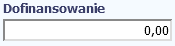 Pole: DOFINANSOWANIEWartość w tym polu system wylicza na podstawie podanych przez Ciebie wydatków kwalifikowalnych 
dla danej pozycji oraz poziomu dofinansowania określonego dla danej Nazwy ryczałtu 
w umowie o dofinansowanie w ramach danego zadania. Wartość wyliczona przez system jest zaokrąglana zgodnie z zasadami matematycznymi. Jeżeli chcesz rozliczyć wydatek według innego poziomu dofinansowania niż określony w umowie, możesz edytować tę wartość (w szczególności w przypadku wniosku o płatność końcową, kiedy wartość wyliczona przez system powoduje przekroczenie wartości dofinansowania określonego w umowie o dofinansowanie dla danego ryczałtu).Pole: DOFINANSOWANIEWartość w tym polu system wylicza na podstawie podanych przez Ciebie wydatków kwalifikowalnych 
dla danej pozycji oraz poziomu dofinansowania określonego dla danej Nazwy ryczałtu 
w umowie o dofinansowanie w ramach danego zadania. Wartość wyliczona przez system jest zaokrąglana zgodnie z zasadami matematycznymi. Jeżeli chcesz rozliczyć wydatek według innego poziomu dofinansowania niż określony w umowie, możesz edytować tę wartość (w szczególności w przypadku wniosku o płatność końcową, kiedy wartość wyliczona przez system powoduje przekroczenie wartości dofinansowania określonego w umowie o dofinansowanie dla danego ryczałtu).Pole: DOFINANSOWANIEWartość w tym polu system wylicza na podstawie podanych przez Ciebie wydatków kwalifikowalnych 
dla danej pozycji oraz poziomu dofinansowania określonego dla danej Nazwy ryczałtu 
w umowie o dofinansowanie w ramach danego zadania. Wartość wyliczona przez system jest zaokrąglana zgodnie z zasadami matematycznymi. Jeżeli chcesz rozliczyć wydatek według innego poziomu dofinansowania niż określony w umowie, możesz edytować tę wartość (w szczególności w przypadku wniosku o płatność końcową, kiedy wartość wyliczona przez system powoduje przekroczenie wartości dofinansowania określonego w umowie o dofinansowanie dla danego ryczałtu).Pole: DOFINANSOWANIEWartość w tym polu system wylicza na podstawie podanych przez Ciebie wydatków kwalifikowalnych 
dla danej pozycji oraz poziomu dofinansowania określonego dla danej Nazwy ryczałtu 
w umowie o dofinansowanie w ramach danego zadania. Wartość wyliczona przez system jest zaokrąglana zgodnie z zasadami matematycznymi. Jeżeli chcesz rozliczyć wydatek według innego poziomu dofinansowania niż określony w umowie, możesz edytować tę wartość (w szczególności w przypadku wniosku o płatność końcową, kiedy wartość wyliczona przez system powoduje przekroczenie wartości dofinansowania określonego w umowie o dofinansowanie dla danego ryczałtu).Pole: DOFINANSOWANIEWartość w tym polu system wylicza na podstawie podanych przez Ciebie wydatków kwalifikowalnych 
dla danej pozycji oraz poziomu dofinansowania określonego dla danej Nazwy ryczałtu 
w umowie o dofinansowanie w ramach danego zadania. Wartość wyliczona przez system jest zaokrąglana zgodnie z zasadami matematycznymi. Jeżeli chcesz rozliczyć wydatek według innego poziomu dofinansowania niż określony w umowie, możesz edytować tę wartość (w szczególności w przypadku wniosku o płatność końcową, kiedy wartość wyliczona przez system powoduje przekroczenie wartości dofinansowania określonego w umowie o dofinansowanie dla danego ryczałtu).Pole: DOFINANSOWANIEWartość w tym polu system wylicza na podstawie podanych przez Ciebie wydatków kwalifikowalnych 
dla danej pozycji oraz poziomu dofinansowania określonego dla danej Nazwy ryczałtu 
w umowie o dofinansowanie w ramach danego zadania. Wartość wyliczona przez system jest zaokrąglana zgodnie z zasadami matematycznymi. Jeżeli chcesz rozliczyć wydatek według innego poziomu dofinansowania niż określony w umowie, możesz edytować tę wartość (w szczególności w przypadku wniosku o płatność końcową, kiedy wartość wyliczona przez system powoduje przekroczenie wartości dofinansowania określonego w umowie o dofinansowanie dla danego ryczałtu).Pole: DOFINANSOWANIEWartość w tym polu system wylicza na podstawie podanych przez Ciebie wydatków kwalifikowalnych 
dla danej pozycji oraz poziomu dofinansowania określonego dla danej Nazwy ryczałtu 
w umowie o dofinansowanie w ramach danego zadania. Wartość wyliczona przez system jest zaokrąglana zgodnie z zasadami matematycznymi. Jeżeli chcesz rozliczyć wydatek według innego poziomu dofinansowania niż określony w umowie, możesz edytować tę wartość (w szczególności w przypadku wniosku o płatność końcową, kiedy wartość wyliczona przez system powoduje przekroczenie wartości dofinansowania określonego w umowie o dofinansowanie dla danego ryczałtu).Pole: DOFINANSOWANIEWartość w tym polu system wylicza na podstawie podanych przez Ciebie wydatków kwalifikowalnych 
dla danej pozycji oraz poziomu dofinansowania określonego dla danej Nazwy ryczałtu 
w umowie o dofinansowanie w ramach danego zadania. Wartość wyliczona przez system jest zaokrąglana zgodnie z zasadami matematycznymi. Jeżeli chcesz rozliczyć wydatek według innego poziomu dofinansowania niż określony w umowie, możesz edytować tę wartość (w szczególności w przypadku wniosku o płatność końcową, kiedy wartość wyliczona przez system powoduje przekroczenie wartości dofinansowania określonego w umowie o dofinansowanie dla danego ryczałtu).Pole: DOFINANSOWANIEWartość w tym polu system wylicza na podstawie podanych przez Ciebie wydatków kwalifikowalnych 
dla danej pozycji oraz poziomu dofinansowania określonego dla danej Nazwy ryczałtu 
w umowie o dofinansowanie w ramach danego zadania. Wartość wyliczona przez system jest zaokrąglana zgodnie z zasadami matematycznymi. Jeżeli chcesz rozliczyć wydatek według innego poziomu dofinansowania niż określony w umowie, możesz edytować tę wartość (w szczególności w przypadku wniosku o płatność końcową, kiedy wartość wyliczona przez system powoduje przekroczenie wartości dofinansowania określonego w umowie o dofinansowanie dla danego ryczałtu).Pole: DOFINANSOWANIEWartość w tym polu system wylicza na podstawie podanych przez Ciebie wydatków kwalifikowalnych 
dla danej pozycji oraz poziomu dofinansowania określonego dla danej Nazwy ryczałtu 
w umowie o dofinansowanie w ramach danego zadania. Wartość wyliczona przez system jest zaokrąglana zgodnie z zasadami matematycznymi. Jeżeli chcesz rozliczyć wydatek według innego poziomu dofinansowania niż określony w umowie, możesz edytować tę wartość (w szczególności w przypadku wniosku o płatność końcową, kiedy wartość wyliczona przez system powoduje przekroczenie wartości dofinansowania określonego w umowie o dofinansowanie dla danego ryczałtu).Pole: KATEGORIA PODLEGAJĄCA LIMITOMW polu tym masz dostępną listę kategorii wydatków, których postęp realizacji zobowiązany jesteś monitorować w ramach Twojego projektu zgodnie z tym jak zostało to określone w umowie 
o dofinansowanie.Jeżeli wykazany w tabeli ryczałt dotyczy kilku kategorii wydatków masz możliwość dodania kolejnych pozycji przy pomocy funkcji Dodaj Pamiętaj, dla każdej dodanej kategorii wydatków konieczne jest uzupełnienie odrębnych wartości w polu wydatki w ramach limitu.Po dodaniu więcej niż jednej kategorii wydatków dostępna jest funkcja usunięcia  dowolnego 
z wprowadzonych zestawu danych (kategoria podlegająca limitom – wydatki w ramach limitu).Pole: KATEGORIA PODLEGAJĄCA LIMITOMW polu tym masz dostępną listę kategorii wydatków, których postęp realizacji zobowiązany jesteś monitorować w ramach Twojego projektu zgodnie z tym jak zostało to określone w umowie 
o dofinansowanie.Jeżeli wykazany w tabeli ryczałt dotyczy kilku kategorii wydatków masz możliwość dodania kolejnych pozycji przy pomocy funkcji Dodaj Pamiętaj, dla każdej dodanej kategorii wydatków konieczne jest uzupełnienie odrębnych wartości w polu wydatki w ramach limitu.Po dodaniu więcej niż jednej kategorii wydatków dostępna jest funkcja usunięcia  dowolnego 
z wprowadzonych zestawu danych (kategoria podlegająca limitom – wydatki w ramach limitu).Pole: KATEGORIA PODLEGAJĄCA LIMITOMW polu tym masz dostępną listę kategorii wydatków, których postęp realizacji zobowiązany jesteś monitorować w ramach Twojego projektu zgodnie z tym jak zostało to określone w umowie 
o dofinansowanie.Jeżeli wykazany w tabeli ryczałt dotyczy kilku kategorii wydatków masz możliwość dodania kolejnych pozycji przy pomocy funkcji Dodaj Pamiętaj, dla każdej dodanej kategorii wydatków konieczne jest uzupełnienie odrębnych wartości w polu wydatki w ramach limitu.Po dodaniu więcej niż jednej kategorii wydatków dostępna jest funkcja usunięcia  dowolnego 
z wprowadzonych zestawu danych (kategoria podlegająca limitom – wydatki w ramach limitu).Pole: KATEGORIA PODLEGAJĄCA LIMITOMW polu tym masz dostępną listę kategorii wydatków, których postęp realizacji zobowiązany jesteś monitorować w ramach Twojego projektu zgodnie z tym jak zostało to określone w umowie 
o dofinansowanie.Jeżeli wykazany w tabeli ryczałt dotyczy kilku kategorii wydatków masz możliwość dodania kolejnych pozycji przy pomocy funkcji Dodaj Pamiętaj, dla każdej dodanej kategorii wydatków konieczne jest uzupełnienie odrębnych wartości w polu wydatki w ramach limitu.Po dodaniu więcej niż jednej kategorii wydatków dostępna jest funkcja usunięcia  dowolnego 
z wprowadzonych zestawu danych (kategoria podlegająca limitom – wydatki w ramach limitu).Pole: KATEGORIA PODLEGAJĄCA LIMITOMW polu tym masz dostępną listę kategorii wydatków, których postęp realizacji zobowiązany jesteś monitorować w ramach Twojego projektu zgodnie z tym jak zostało to określone w umowie 
o dofinansowanie.Jeżeli wykazany w tabeli ryczałt dotyczy kilku kategorii wydatków masz możliwość dodania kolejnych pozycji przy pomocy funkcji Dodaj Pamiętaj, dla każdej dodanej kategorii wydatków konieczne jest uzupełnienie odrębnych wartości w polu wydatki w ramach limitu.Po dodaniu więcej niż jednej kategorii wydatków dostępna jest funkcja usunięcia  dowolnego 
z wprowadzonych zestawu danych (kategoria podlegająca limitom – wydatki w ramach limitu).Pole: KATEGORIA PODLEGAJĄCA LIMITOMW polu tym masz dostępną listę kategorii wydatków, których postęp realizacji zobowiązany jesteś monitorować w ramach Twojego projektu zgodnie z tym jak zostało to określone w umowie 
o dofinansowanie.Jeżeli wykazany w tabeli ryczałt dotyczy kilku kategorii wydatków masz możliwość dodania kolejnych pozycji przy pomocy funkcji Dodaj Pamiętaj, dla każdej dodanej kategorii wydatków konieczne jest uzupełnienie odrębnych wartości w polu wydatki w ramach limitu.Po dodaniu więcej niż jednej kategorii wydatków dostępna jest funkcja usunięcia  dowolnego 
z wprowadzonych zestawu danych (kategoria podlegająca limitom – wydatki w ramach limitu).Pole: KATEGORIA PODLEGAJĄCA LIMITOMW polu tym masz dostępną listę kategorii wydatków, których postęp realizacji zobowiązany jesteś monitorować w ramach Twojego projektu zgodnie z tym jak zostało to określone w umowie 
o dofinansowanie.Jeżeli wykazany w tabeli ryczałt dotyczy kilku kategorii wydatków masz możliwość dodania kolejnych pozycji przy pomocy funkcji Dodaj Pamiętaj, dla każdej dodanej kategorii wydatków konieczne jest uzupełnienie odrębnych wartości w polu wydatki w ramach limitu.Po dodaniu więcej niż jednej kategorii wydatków dostępna jest funkcja usunięcia  dowolnego 
z wprowadzonych zestawu danych (kategoria podlegająca limitom – wydatki w ramach limitu).Pole: KATEGORIA PODLEGAJĄCA LIMITOMW polu tym masz dostępną listę kategorii wydatków, których postęp realizacji zobowiązany jesteś monitorować w ramach Twojego projektu zgodnie z tym jak zostało to określone w umowie 
o dofinansowanie.Jeżeli wykazany w tabeli ryczałt dotyczy kilku kategorii wydatków masz możliwość dodania kolejnych pozycji przy pomocy funkcji Dodaj Pamiętaj, dla każdej dodanej kategorii wydatków konieczne jest uzupełnienie odrębnych wartości w polu wydatki w ramach limitu.Po dodaniu więcej niż jednej kategorii wydatków dostępna jest funkcja usunięcia  dowolnego 
z wprowadzonych zestawu danych (kategoria podlegająca limitom – wydatki w ramach limitu).Pole: KATEGORIA PODLEGAJĄCA LIMITOMW polu tym masz dostępną listę kategorii wydatków, których postęp realizacji zobowiązany jesteś monitorować w ramach Twojego projektu zgodnie z tym jak zostało to określone w umowie 
o dofinansowanie.Jeżeli wykazany w tabeli ryczałt dotyczy kilku kategorii wydatków masz możliwość dodania kolejnych pozycji przy pomocy funkcji Dodaj Pamiętaj, dla każdej dodanej kategorii wydatków konieczne jest uzupełnienie odrębnych wartości w polu wydatki w ramach limitu.Po dodaniu więcej niż jednej kategorii wydatków dostępna jest funkcja usunięcia  dowolnego 
z wprowadzonych zestawu danych (kategoria podlegająca limitom – wydatki w ramach limitu).Pole: KATEGORIA PODLEGAJĄCA LIMITOMW polu tym masz dostępną listę kategorii wydatków, których postęp realizacji zobowiązany jesteś monitorować w ramach Twojego projektu zgodnie z tym jak zostało to określone w umowie 
o dofinansowanie.Jeżeli wykazany w tabeli ryczałt dotyczy kilku kategorii wydatków masz możliwość dodania kolejnych pozycji przy pomocy funkcji Dodaj Pamiętaj, dla każdej dodanej kategorii wydatków konieczne jest uzupełnienie odrębnych wartości w polu wydatki w ramach limitu.Po dodaniu więcej niż jednej kategorii wydatków dostępna jest funkcja usunięcia  dowolnego 
z wprowadzonych zestawu danych (kategoria podlegająca limitom – wydatki w ramach limitu).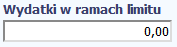 Pole: WYDATKI W RAMACH LIMITUW polu tym podaj kwotę wydatków, jaka jest powiązana z kategorią wydatków, którą wykazałeś/aś w polu wcześniejszym i za której monitorowanie jesteś zobowiązany na podstawie zapisów w umowie 
o dofinansowanie. Pole jest nieedytowalne jeśli w polu Kategoria podlegająca limitom nie wybrałeś/aś żadnej dostępnej 
do wyboru kategorii wydatków innej niż wartość domyślna Nie dotyczy.Pole: WYDATKI W RAMACH LIMITUW polu tym podaj kwotę wydatków, jaka jest powiązana z kategorią wydatków, którą wykazałeś/aś w polu wcześniejszym i za której monitorowanie jesteś zobowiązany na podstawie zapisów w umowie 
o dofinansowanie. Pole jest nieedytowalne jeśli w polu Kategoria podlegająca limitom nie wybrałeś/aś żadnej dostępnej 
do wyboru kategorii wydatków innej niż wartość domyślna Nie dotyczy.Pole: WYDATKI W RAMACH LIMITUW polu tym podaj kwotę wydatków, jaka jest powiązana z kategorią wydatków, którą wykazałeś/aś w polu wcześniejszym i za której monitorowanie jesteś zobowiązany na podstawie zapisów w umowie 
o dofinansowanie. Pole jest nieedytowalne jeśli w polu Kategoria podlegająca limitom nie wybrałeś/aś żadnej dostępnej 
do wyboru kategorii wydatków innej niż wartość domyślna Nie dotyczy.Pole: WYDATKI W RAMACH LIMITUW polu tym podaj kwotę wydatków, jaka jest powiązana z kategorią wydatków, którą wykazałeś/aś w polu wcześniejszym i za której monitorowanie jesteś zobowiązany na podstawie zapisów w umowie 
o dofinansowanie. Pole jest nieedytowalne jeśli w polu Kategoria podlegająca limitom nie wybrałeś/aś żadnej dostępnej 
do wyboru kategorii wydatków innej niż wartość domyślna Nie dotyczy.Pole: WYDATKI W RAMACH LIMITUW polu tym podaj kwotę wydatków, jaka jest powiązana z kategorią wydatków, którą wykazałeś/aś w polu wcześniejszym i za której monitorowanie jesteś zobowiązany na podstawie zapisów w umowie 
o dofinansowanie. Pole jest nieedytowalne jeśli w polu Kategoria podlegająca limitom nie wybrałeś/aś żadnej dostępnej 
do wyboru kategorii wydatków innej niż wartość domyślna Nie dotyczy.Pole: WYDATKI W RAMACH LIMITUW polu tym podaj kwotę wydatków, jaka jest powiązana z kategorią wydatków, którą wykazałeś/aś w polu wcześniejszym i za której monitorowanie jesteś zobowiązany na podstawie zapisów w umowie 
o dofinansowanie. Pole jest nieedytowalne jeśli w polu Kategoria podlegająca limitom nie wybrałeś/aś żadnej dostępnej 
do wyboru kategorii wydatków innej niż wartość domyślna Nie dotyczy.Pole: WYDATKI W RAMACH LIMITUW polu tym podaj kwotę wydatków, jaka jest powiązana z kategorią wydatków, którą wykazałeś/aś w polu wcześniejszym i za której monitorowanie jesteś zobowiązany na podstawie zapisów w umowie 
o dofinansowanie. Pole jest nieedytowalne jeśli w polu Kategoria podlegająca limitom nie wybrałeś/aś żadnej dostępnej 
do wyboru kategorii wydatków innej niż wartość domyślna Nie dotyczy.Pole: WYDATKI W RAMACH LIMITUW polu tym podaj kwotę wydatków, jaka jest powiązana z kategorią wydatków, którą wykazałeś/aś w polu wcześniejszym i za której monitorowanie jesteś zobowiązany na podstawie zapisów w umowie 
o dofinansowanie. Pole jest nieedytowalne jeśli w polu Kategoria podlegająca limitom nie wybrałeś/aś żadnej dostępnej 
do wyboru kategorii wydatków innej niż wartość domyślna Nie dotyczy.Pole: WYDATKI W RAMACH LIMITUW polu tym podaj kwotę wydatków, jaka jest powiązana z kategorią wydatków, którą wykazałeś/aś w polu wcześniejszym i za której monitorowanie jesteś zobowiązany na podstawie zapisów w umowie 
o dofinansowanie. Pole jest nieedytowalne jeśli w polu Kategoria podlegająca limitom nie wybrałeś/aś żadnej dostępnej 
do wyboru kategorii wydatków innej niż wartość domyślna Nie dotyczy.Pole: WYDATKI W RAMACH LIMITUW polu tym podaj kwotę wydatków, jaka jest powiązana z kategorią wydatków, którą wykazałeś/aś w polu wcześniejszym i za której monitorowanie jesteś zobowiązany na podstawie zapisów w umowie 
o dofinansowanie. Pole jest nieedytowalne jeśli w polu Kategoria podlegająca limitom nie wybrałeś/aś żadnej dostępnej 
do wyboru kategorii wydatków innej niż wartość domyślna Nie dotyczy.ZWROTY/KOREKTYZWROTY/KOREKTYZWROTY/KOREKTYZWROTY/KOREKTYZWROTY/KOREKTYZWROTY/KOREKTYZWROTY/KOREKTYZWROTY/KOREKTYZWROTY/KOREKTYZWROTY/KOREKTYZWROTY/KOREKTYTa część wniosku o płatność zawiera tabelę w której możesz dokonywać korekt w wartościach narastająco w tabeli Postęp finansowy – czyli tabeli w której system automatycznie wylicza m.in. wartości narastająco dla projektu. Jeżeli we wcześniej złożonych wnioskach źle przypisałeś/aś wydatek do zadania, kategorii kosztów, kategorii podlegającej limitom lub błędnie przypisałeś/aś kwotę wydatku, konieczne może być dokonanie odpowiedniej korekty w wartościach narastająco.Wartości wpisane ze znakiem „-” pomniejszą kwoty narastająco. Wartości wpisane bez znaku „-” powiększą kwoty narastająco. Jeżeli we wcześniejszych wnioskach o płatność rozliczyłeś/aś wydatki które zgodnie z aktualną umową nie powinny być rozliczone, w celu odzwierciedlenia prawidłowego postępu finansowego konieczne będzie dokonanie odpowiednich pomniejszeń w zakresie wydatków rozliczonych w poprzednich wnioskach (np. stwierdzone zostały niekwalifikowalne wydatki w ramach projektu w wyniku czego podpisano aneks do umowy pomniejszający kwoty kategorii wydatków o stwierdzone nieprawidłowości).Jeżeli masz wątpliwości co do zasadności rejestrowania pozycji w tej tabeli skontaktuj się z opiekunem Twojego projektu.Zakładkę wypełniasz, gdy zaistniała konieczność korekty wydatku rozliczonego już w poprzednich wnioskach o płatność i wysokości wydatków narastająco: „na minus” – omyłkowo rozliczono wydatek w zawyżonej wysokości lub wydatek został zwrócony przez uczestnika, „na plus” – rozliczono wydatek w zaniżonej wysokości, np. tylko 1 pozycje wymienioną na danym dokumencie księgowym. Jeśli zidentyfikowałeś wydatek, który nie został dołączony do poprzednich wniosków o płatność, a powinien, nie wykazuj go w tej zakładce, ale dołącz do zestawienia wydatków bieżącego wniosku (powinieneś je wykazać w ostatnich wierszach tabeli).W tym miejscu nie umieszczaj także informacji o omyłkach pisarskich niewpływających na wysokość rozliczanych wydatków, np. błędny numer faktury. Tego rodzaju błędy podlegają korekcie wyłącznie na poziomie Administratorów Merytorycznych (AM). Zgłoś je do instytucji w Zakładce Korespondencja.Ta część wniosku o płatność zawiera tabelę w której możesz dokonywać korekt w wartościach narastająco w tabeli Postęp finansowy – czyli tabeli w której system automatycznie wylicza m.in. wartości narastająco dla projektu. Jeżeli we wcześniej złożonych wnioskach źle przypisałeś/aś wydatek do zadania, kategorii kosztów, kategorii podlegającej limitom lub błędnie przypisałeś/aś kwotę wydatku, konieczne może być dokonanie odpowiedniej korekty w wartościach narastająco.Wartości wpisane ze znakiem „-” pomniejszą kwoty narastająco. Wartości wpisane bez znaku „-” powiększą kwoty narastająco. Jeżeli we wcześniejszych wnioskach o płatność rozliczyłeś/aś wydatki które zgodnie z aktualną umową nie powinny być rozliczone, w celu odzwierciedlenia prawidłowego postępu finansowego konieczne będzie dokonanie odpowiednich pomniejszeń w zakresie wydatków rozliczonych w poprzednich wnioskach (np. stwierdzone zostały niekwalifikowalne wydatki w ramach projektu w wyniku czego podpisano aneks do umowy pomniejszający kwoty kategorii wydatków o stwierdzone nieprawidłowości).Jeżeli masz wątpliwości co do zasadności rejestrowania pozycji w tej tabeli skontaktuj się z opiekunem Twojego projektu.Zakładkę wypełniasz, gdy zaistniała konieczność korekty wydatku rozliczonego już w poprzednich wnioskach o płatność i wysokości wydatków narastająco: „na minus” – omyłkowo rozliczono wydatek w zawyżonej wysokości lub wydatek został zwrócony przez uczestnika, „na plus” – rozliczono wydatek w zaniżonej wysokości, np. tylko 1 pozycje wymienioną na danym dokumencie księgowym. Jeśli zidentyfikowałeś wydatek, który nie został dołączony do poprzednich wniosków o płatność, a powinien, nie wykazuj go w tej zakładce, ale dołącz do zestawienia wydatków bieżącego wniosku (powinieneś je wykazać w ostatnich wierszach tabeli).W tym miejscu nie umieszczaj także informacji o omyłkach pisarskich niewpływających na wysokość rozliczanych wydatków, np. błędny numer faktury. Tego rodzaju błędy podlegają korekcie wyłącznie na poziomie Administratorów Merytorycznych (AM). Zgłoś je do instytucji w Zakładce Korespondencja.Ta część wniosku o płatność zawiera tabelę w której możesz dokonywać korekt w wartościach narastająco w tabeli Postęp finansowy – czyli tabeli w której system automatycznie wylicza m.in. wartości narastająco dla projektu. Jeżeli we wcześniej złożonych wnioskach źle przypisałeś/aś wydatek do zadania, kategorii kosztów, kategorii podlegającej limitom lub błędnie przypisałeś/aś kwotę wydatku, konieczne może być dokonanie odpowiedniej korekty w wartościach narastająco.Wartości wpisane ze znakiem „-” pomniejszą kwoty narastająco. Wartości wpisane bez znaku „-” powiększą kwoty narastająco. Jeżeli we wcześniejszych wnioskach o płatność rozliczyłeś/aś wydatki które zgodnie z aktualną umową nie powinny być rozliczone, w celu odzwierciedlenia prawidłowego postępu finansowego konieczne będzie dokonanie odpowiednich pomniejszeń w zakresie wydatków rozliczonych w poprzednich wnioskach (np. stwierdzone zostały niekwalifikowalne wydatki w ramach projektu w wyniku czego podpisano aneks do umowy pomniejszający kwoty kategorii wydatków o stwierdzone nieprawidłowości).Jeżeli masz wątpliwości co do zasadności rejestrowania pozycji w tej tabeli skontaktuj się z opiekunem Twojego projektu.Zakładkę wypełniasz, gdy zaistniała konieczność korekty wydatku rozliczonego już w poprzednich wnioskach o płatność i wysokości wydatków narastająco: „na minus” – omyłkowo rozliczono wydatek w zawyżonej wysokości lub wydatek został zwrócony przez uczestnika, „na plus” – rozliczono wydatek w zaniżonej wysokości, np. tylko 1 pozycje wymienioną na danym dokumencie księgowym. Jeśli zidentyfikowałeś wydatek, który nie został dołączony do poprzednich wniosków o płatność, a powinien, nie wykazuj go w tej zakładce, ale dołącz do zestawienia wydatków bieżącego wniosku (powinieneś je wykazać w ostatnich wierszach tabeli).W tym miejscu nie umieszczaj także informacji o omyłkach pisarskich niewpływających na wysokość rozliczanych wydatków, np. błędny numer faktury. Tego rodzaju błędy podlegają korekcie wyłącznie na poziomie Administratorów Merytorycznych (AM). Zgłoś je do instytucji w Zakładce Korespondencja.Ta część wniosku o płatność zawiera tabelę w której możesz dokonywać korekt w wartościach narastająco w tabeli Postęp finansowy – czyli tabeli w której system automatycznie wylicza m.in. wartości narastająco dla projektu. Jeżeli we wcześniej złożonych wnioskach źle przypisałeś/aś wydatek do zadania, kategorii kosztów, kategorii podlegającej limitom lub błędnie przypisałeś/aś kwotę wydatku, konieczne może być dokonanie odpowiedniej korekty w wartościach narastająco.Wartości wpisane ze znakiem „-” pomniejszą kwoty narastająco. Wartości wpisane bez znaku „-” powiększą kwoty narastająco. Jeżeli we wcześniejszych wnioskach o płatność rozliczyłeś/aś wydatki które zgodnie z aktualną umową nie powinny być rozliczone, w celu odzwierciedlenia prawidłowego postępu finansowego konieczne będzie dokonanie odpowiednich pomniejszeń w zakresie wydatków rozliczonych w poprzednich wnioskach (np. stwierdzone zostały niekwalifikowalne wydatki w ramach projektu w wyniku czego podpisano aneks do umowy pomniejszający kwoty kategorii wydatków o stwierdzone nieprawidłowości).Jeżeli masz wątpliwości co do zasadności rejestrowania pozycji w tej tabeli skontaktuj się z opiekunem Twojego projektu.Zakładkę wypełniasz, gdy zaistniała konieczność korekty wydatku rozliczonego już w poprzednich wnioskach o płatność i wysokości wydatków narastająco: „na minus” – omyłkowo rozliczono wydatek w zawyżonej wysokości lub wydatek został zwrócony przez uczestnika, „na plus” – rozliczono wydatek w zaniżonej wysokości, np. tylko 1 pozycje wymienioną na danym dokumencie księgowym. Jeśli zidentyfikowałeś wydatek, który nie został dołączony do poprzednich wniosków o płatność, a powinien, nie wykazuj go w tej zakładce, ale dołącz do zestawienia wydatków bieżącego wniosku (powinieneś je wykazać w ostatnich wierszach tabeli).W tym miejscu nie umieszczaj także informacji o omyłkach pisarskich niewpływających na wysokość rozliczanych wydatków, np. błędny numer faktury. Tego rodzaju błędy podlegają korekcie wyłącznie na poziomie Administratorów Merytorycznych (AM). Zgłoś je do instytucji w Zakładce Korespondencja.Ta część wniosku o płatność zawiera tabelę w której możesz dokonywać korekt w wartościach narastająco w tabeli Postęp finansowy – czyli tabeli w której system automatycznie wylicza m.in. wartości narastająco dla projektu. Jeżeli we wcześniej złożonych wnioskach źle przypisałeś/aś wydatek do zadania, kategorii kosztów, kategorii podlegającej limitom lub błędnie przypisałeś/aś kwotę wydatku, konieczne może być dokonanie odpowiedniej korekty w wartościach narastająco.Wartości wpisane ze znakiem „-” pomniejszą kwoty narastająco. Wartości wpisane bez znaku „-” powiększą kwoty narastająco. Jeżeli we wcześniejszych wnioskach o płatność rozliczyłeś/aś wydatki które zgodnie z aktualną umową nie powinny być rozliczone, w celu odzwierciedlenia prawidłowego postępu finansowego konieczne będzie dokonanie odpowiednich pomniejszeń w zakresie wydatków rozliczonych w poprzednich wnioskach (np. stwierdzone zostały niekwalifikowalne wydatki w ramach projektu w wyniku czego podpisano aneks do umowy pomniejszający kwoty kategorii wydatków o stwierdzone nieprawidłowości).Jeżeli masz wątpliwości co do zasadności rejestrowania pozycji w tej tabeli skontaktuj się z opiekunem Twojego projektu.Zakładkę wypełniasz, gdy zaistniała konieczność korekty wydatku rozliczonego już w poprzednich wnioskach o płatność i wysokości wydatków narastająco: „na minus” – omyłkowo rozliczono wydatek w zawyżonej wysokości lub wydatek został zwrócony przez uczestnika, „na plus” – rozliczono wydatek w zaniżonej wysokości, np. tylko 1 pozycje wymienioną na danym dokumencie księgowym. Jeśli zidentyfikowałeś wydatek, który nie został dołączony do poprzednich wniosków o płatność, a powinien, nie wykazuj go w tej zakładce, ale dołącz do zestawienia wydatków bieżącego wniosku (powinieneś je wykazać w ostatnich wierszach tabeli).W tym miejscu nie umieszczaj także informacji o omyłkach pisarskich niewpływających na wysokość rozliczanych wydatków, np. błędny numer faktury. Tego rodzaju błędy podlegają korekcie wyłącznie na poziomie Administratorów Merytorycznych (AM). Zgłoś je do instytucji w Zakładce Korespondencja.Ta część wniosku o płatność zawiera tabelę w której możesz dokonywać korekt w wartościach narastająco w tabeli Postęp finansowy – czyli tabeli w której system automatycznie wylicza m.in. wartości narastająco dla projektu. Jeżeli we wcześniej złożonych wnioskach źle przypisałeś/aś wydatek do zadania, kategorii kosztów, kategorii podlegającej limitom lub błędnie przypisałeś/aś kwotę wydatku, konieczne może być dokonanie odpowiedniej korekty w wartościach narastająco.Wartości wpisane ze znakiem „-” pomniejszą kwoty narastająco. Wartości wpisane bez znaku „-” powiększą kwoty narastająco. Jeżeli we wcześniejszych wnioskach o płatność rozliczyłeś/aś wydatki które zgodnie z aktualną umową nie powinny być rozliczone, w celu odzwierciedlenia prawidłowego postępu finansowego konieczne będzie dokonanie odpowiednich pomniejszeń w zakresie wydatków rozliczonych w poprzednich wnioskach (np. stwierdzone zostały niekwalifikowalne wydatki w ramach projektu w wyniku czego podpisano aneks do umowy pomniejszający kwoty kategorii wydatków o stwierdzone nieprawidłowości).Jeżeli masz wątpliwości co do zasadności rejestrowania pozycji w tej tabeli skontaktuj się z opiekunem Twojego projektu.Zakładkę wypełniasz, gdy zaistniała konieczność korekty wydatku rozliczonego już w poprzednich wnioskach o płatność i wysokości wydatków narastająco: „na minus” – omyłkowo rozliczono wydatek w zawyżonej wysokości lub wydatek został zwrócony przez uczestnika, „na plus” – rozliczono wydatek w zaniżonej wysokości, np. tylko 1 pozycje wymienioną na danym dokumencie księgowym. Jeśli zidentyfikowałeś wydatek, który nie został dołączony do poprzednich wniosków o płatność, a powinien, nie wykazuj go w tej zakładce, ale dołącz do zestawienia wydatków bieżącego wniosku (powinieneś je wykazać w ostatnich wierszach tabeli).W tym miejscu nie umieszczaj także informacji o omyłkach pisarskich niewpływających na wysokość rozliczanych wydatków, np. błędny numer faktury. Tego rodzaju błędy podlegają korekcie wyłącznie na poziomie Administratorów Merytorycznych (AM). Zgłoś je do instytucji w Zakładce Korespondencja.Ta część wniosku o płatność zawiera tabelę w której możesz dokonywać korekt w wartościach narastająco w tabeli Postęp finansowy – czyli tabeli w której system automatycznie wylicza m.in. wartości narastająco dla projektu. Jeżeli we wcześniej złożonych wnioskach źle przypisałeś/aś wydatek do zadania, kategorii kosztów, kategorii podlegającej limitom lub błędnie przypisałeś/aś kwotę wydatku, konieczne może być dokonanie odpowiedniej korekty w wartościach narastająco.Wartości wpisane ze znakiem „-” pomniejszą kwoty narastająco. Wartości wpisane bez znaku „-” powiększą kwoty narastająco. Jeżeli we wcześniejszych wnioskach o płatność rozliczyłeś/aś wydatki które zgodnie z aktualną umową nie powinny być rozliczone, w celu odzwierciedlenia prawidłowego postępu finansowego konieczne będzie dokonanie odpowiednich pomniejszeń w zakresie wydatków rozliczonych w poprzednich wnioskach (np. stwierdzone zostały niekwalifikowalne wydatki w ramach projektu w wyniku czego podpisano aneks do umowy pomniejszający kwoty kategorii wydatków o stwierdzone nieprawidłowości).Jeżeli masz wątpliwości co do zasadności rejestrowania pozycji w tej tabeli skontaktuj się z opiekunem Twojego projektu.Zakładkę wypełniasz, gdy zaistniała konieczność korekty wydatku rozliczonego już w poprzednich wnioskach o płatność i wysokości wydatków narastająco: „na minus” – omyłkowo rozliczono wydatek w zawyżonej wysokości lub wydatek został zwrócony przez uczestnika, „na plus” – rozliczono wydatek w zaniżonej wysokości, np. tylko 1 pozycje wymienioną na danym dokumencie księgowym. Jeśli zidentyfikowałeś wydatek, który nie został dołączony do poprzednich wniosków o płatność, a powinien, nie wykazuj go w tej zakładce, ale dołącz do zestawienia wydatków bieżącego wniosku (powinieneś je wykazać w ostatnich wierszach tabeli).W tym miejscu nie umieszczaj także informacji o omyłkach pisarskich niewpływających na wysokość rozliczanych wydatków, np. błędny numer faktury. Tego rodzaju błędy podlegają korekcie wyłącznie na poziomie Administratorów Merytorycznych (AM). Zgłoś je do instytucji w Zakładce Korespondencja.Ta część wniosku o płatność zawiera tabelę w której możesz dokonywać korekt w wartościach narastająco w tabeli Postęp finansowy – czyli tabeli w której system automatycznie wylicza m.in. wartości narastająco dla projektu. Jeżeli we wcześniej złożonych wnioskach źle przypisałeś/aś wydatek do zadania, kategorii kosztów, kategorii podlegającej limitom lub błędnie przypisałeś/aś kwotę wydatku, konieczne może być dokonanie odpowiedniej korekty w wartościach narastająco.Wartości wpisane ze znakiem „-” pomniejszą kwoty narastająco. Wartości wpisane bez znaku „-” powiększą kwoty narastająco. Jeżeli we wcześniejszych wnioskach o płatność rozliczyłeś/aś wydatki które zgodnie z aktualną umową nie powinny być rozliczone, w celu odzwierciedlenia prawidłowego postępu finansowego konieczne będzie dokonanie odpowiednich pomniejszeń w zakresie wydatków rozliczonych w poprzednich wnioskach (np. stwierdzone zostały niekwalifikowalne wydatki w ramach projektu w wyniku czego podpisano aneks do umowy pomniejszający kwoty kategorii wydatków o stwierdzone nieprawidłowości).Jeżeli masz wątpliwości co do zasadności rejestrowania pozycji w tej tabeli skontaktuj się z opiekunem Twojego projektu.Zakładkę wypełniasz, gdy zaistniała konieczność korekty wydatku rozliczonego już w poprzednich wnioskach o płatność i wysokości wydatków narastająco: „na minus” – omyłkowo rozliczono wydatek w zawyżonej wysokości lub wydatek został zwrócony przez uczestnika, „na plus” – rozliczono wydatek w zaniżonej wysokości, np. tylko 1 pozycje wymienioną na danym dokumencie księgowym. Jeśli zidentyfikowałeś wydatek, który nie został dołączony do poprzednich wniosków o płatność, a powinien, nie wykazuj go w tej zakładce, ale dołącz do zestawienia wydatków bieżącego wniosku (powinieneś je wykazać w ostatnich wierszach tabeli).W tym miejscu nie umieszczaj także informacji o omyłkach pisarskich niewpływających na wysokość rozliczanych wydatków, np. błędny numer faktury. Tego rodzaju błędy podlegają korekcie wyłącznie na poziomie Administratorów Merytorycznych (AM). Zgłoś je do instytucji w Zakładce Korespondencja.Ta część wniosku o płatność zawiera tabelę w której możesz dokonywać korekt w wartościach narastająco w tabeli Postęp finansowy – czyli tabeli w której system automatycznie wylicza m.in. wartości narastająco dla projektu. Jeżeli we wcześniej złożonych wnioskach źle przypisałeś/aś wydatek do zadania, kategorii kosztów, kategorii podlegającej limitom lub błędnie przypisałeś/aś kwotę wydatku, konieczne może być dokonanie odpowiedniej korekty w wartościach narastająco.Wartości wpisane ze znakiem „-” pomniejszą kwoty narastająco. Wartości wpisane bez znaku „-” powiększą kwoty narastająco. Jeżeli we wcześniejszych wnioskach o płatność rozliczyłeś/aś wydatki które zgodnie z aktualną umową nie powinny być rozliczone, w celu odzwierciedlenia prawidłowego postępu finansowego konieczne będzie dokonanie odpowiednich pomniejszeń w zakresie wydatków rozliczonych w poprzednich wnioskach (np. stwierdzone zostały niekwalifikowalne wydatki w ramach projektu w wyniku czego podpisano aneks do umowy pomniejszający kwoty kategorii wydatków o stwierdzone nieprawidłowości).Jeżeli masz wątpliwości co do zasadności rejestrowania pozycji w tej tabeli skontaktuj się z opiekunem Twojego projektu.Zakładkę wypełniasz, gdy zaistniała konieczność korekty wydatku rozliczonego już w poprzednich wnioskach o płatność i wysokości wydatków narastająco: „na minus” – omyłkowo rozliczono wydatek w zawyżonej wysokości lub wydatek został zwrócony przez uczestnika, „na plus” – rozliczono wydatek w zaniżonej wysokości, np. tylko 1 pozycje wymienioną na danym dokumencie księgowym. Jeśli zidentyfikowałeś wydatek, który nie został dołączony do poprzednich wniosków o płatność, a powinien, nie wykazuj go w tej zakładce, ale dołącz do zestawienia wydatków bieżącego wniosku (powinieneś je wykazać w ostatnich wierszach tabeli).W tym miejscu nie umieszczaj także informacji o omyłkach pisarskich niewpływających na wysokość rozliczanych wydatków, np. błędny numer faktury. Tego rodzaju błędy podlegają korekcie wyłącznie na poziomie Administratorów Merytorycznych (AM). Zgłoś je do instytucji w Zakładce Korespondencja.Ta część wniosku o płatność zawiera tabelę w której możesz dokonywać korekt w wartościach narastająco w tabeli Postęp finansowy – czyli tabeli w której system automatycznie wylicza m.in. wartości narastająco dla projektu. Jeżeli we wcześniej złożonych wnioskach źle przypisałeś/aś wydatek do zadania, kategorii kosztów, kategorii podlegającej limitom lub błędnie przypisałeś/aś kwotę wydatku, konieczne może być dokonanie odpowiedniej korekty w wartościach narastająco.Wartości wpisane ze znakiem „-” pomniejszą kwoty narastająco. Wartości wpisane bez znaku „-” powiększą kwoty narastająco. Jeżeli we wcześniejszych wnioskach o płatność rozliczyłeś/aś wydatki które zgodnie z aktualną umową nie powinny być rozliczone, w celu odzwierciedlenia prawidłowego postępu finansowego konieczne będzie dokonanie odpowiednich pomniejszeń w zakresie wydatków rozliczonych w poprzednich wnioskach (np. stwierdzone zostały niekwalifikowalne wydatki w ramach projektu w wyniku czego podpisano aneks do umowy pomniejszający kwoty kategorii wydatków o stwierdzone nieprawidłowości).Jeżeli masz wątpliwości co do zasadności rejestrowania pozycji w tej tabeli skontaktuj się z opiekunem Twojego projektu.Zakładkę wypełniasz, gdy zaistniała konieczność korekty wydatku rozliczonego już w poprzednich wnioskach o płatność i wysokości wydatków narastająco: „na minus” – omyłkowo rozliczono wydatek w zawyżonej wysokości lub wydatek został zwrócony przez uczestnika, „na plus” – rozliczono wydatek w zaniżonej wysokości, np. tylko 1 pozycje wymienioną na danym dokumencie księgowym. Jeśli zidentyfikowałeś wydatek, który nie został dołączony do poprzednich wniosków o płatność, a powinien, nie wykazuj go w tej zakładce, ale dołącz do zestawienia wydatków bieżącego wniosku (powinieneś je wykazać w ostatnich wierszach tabeli).W tym miejscu nie umieszczaj także informacji o omyłkach pisarskich niewpływających na wysokość rozliczanych wydatków, np. błędny numer faktury. Tego rodzaju błędy podlegają korekcie wyłącznie na poziomie Administratorów Merytorycznych (AM). Zgłoś je do instytucji w Zakładce Korespondencja.Ta część wniosku o płatność zawiera tabelę w której możesz dokonywać korekt w wartościach narastająco w tabeli Postęp finansowy – czyli tabeli w której system automatycznie wylicza m.in. wartości narastająco dla projektu. Jeżeli we wcześniej złożonych wnioskach źle przypisałeś/aś wydatek do zadania, kategorii kosztów, kategorii podlegającej limitom lub błędnie przypisałeś/aś kwotę wydatku, konieczne może być dokonanie odpowiedniej korekty w wartościach narastająco.Wartości wpisane ze znakiem „-” pomniejszą kwoty narastająco. Wartości wpisane bez znaku „-” powiększą kwoty narastająco. Jeżeli we wcześniejszych wnioskach o płatność rozliczyłeś/aś wydatki które zgodnie z aktualną umową nie powinny być rozliczone, w celu odzwierciedlenia prawidłowego postępu finansowego konieczne będzie dokonanie odpowiednich pomniejszeń w zakresie wydatków rozliczonych w poprzednich wnioskach (np. stwierdzone zostały niekwalifikowalne wydatki w ramach projektu w wyniku czego podpisano aneks do umowy pomniejszający kwoty kategorii wydatków o stwierdzone nieprawidłowości).Jeżeli masz wątpliwości co do zasadności rejestrowania pozycji w tej tabeli skontaktuj się z opiekunem Twojego projektu.Zakładkę wypełniasz, gdy zaistniała konieczność korekty wydatku rozliczonego już w poprzednich wnioskach o płatność i wysokości wydatków narastająco: „na minus” – omyłkowo rozliczono wydatek w zawyżonej wysokości lub wydatek został zwrócony przez uczestnika, „na plus” – rozliczono wydatek w zaniżonej wysokości, np. tylko 1 pozycje wymienioną na danym dokumencie księgowym. Jeśli zidentyfikowałeś wydatek, który nie został dołączony do poprzednich wniosków o płatność, a powinien, nie wykazuj go w tej zakładce, ale dołącz do zestawienia wydatków bieżącego wniosku (powinieneś je wykazać w ostatnich wierszach tabeli).W tym miejscu nie umieszczaj także informacji o omyłkach pisarskich niewpływających na wysokość rozliczanych wydatków, np. błędny numer faktury. Tego rodzaju błędy podlegają korekcie wyłącznie na poziomie Administratorów Merytorycznych (AM). Zgłoś je do instytucji w Zakładce Korespondencja.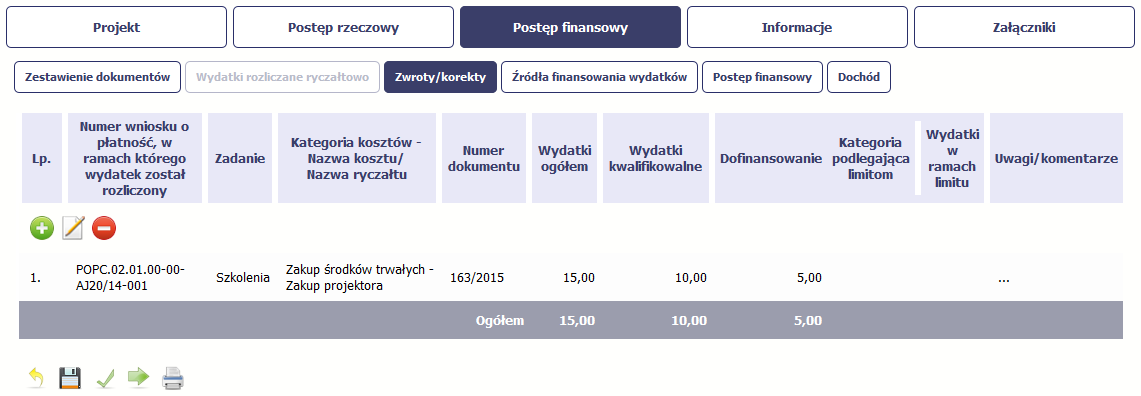 Aby rozpocząć dodawanie pozycji w tabeli, wybierz funkcję Dodaj. 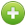 Kiedy wybierzesz tę funkcję, system prezentuje okno Zwroty/ korekty obejmujące informacje opisane poniżej.Aby edytować dodany wcześniej wiersz zaznacz wiersz który chcesz edytować i wybierz funkcję Edytuj 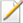 Możesz też usunąć wcześniej dodany wiersz. Zaznacz wiersz który chcesz usunąć i wybierz funkcję Usuń  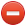 Aby rozpocząć dodawanie pozycji w tabeli, wybierz funkcję Dodaj. Kiedy wybierzesz tę funkcję, system prezentuje okno Zwroty/ korekty obejmujące informacje opisane poniżej.Aby edytować dodany wcześniej wiersz zaznacz wiersz który chcesz edytować i wybierz funkcję Edytuj Możesz też usunąć wcześniej dodany wiersz. Zaznacz wiersz który chcesz usunąć i wybierz funkcję Usuń  Aby rozpocząć dodawanie pozycji w tabeli, wybierz funkcję Dodaj. Kiedy wybierzesz tę funkcję, system prezentuje okno Zwroty/ korekty obejmujące informacje opisane poniżej.Aby edytować dodany wcześniej wiersz zaznacz wiersz który chcesz edytować i wybierz funkcję Edytuj Możesz też usunąć wcześniej dodany wiersz. Zaznacz wiersz który chcesz usunąć i wybierz funkcję Usuń  Aby rozpocząć dodawanie pozycji w tabeli, wybierz funkcję Dodaj. Kiedy wybierzesz tę funkcję, system prezentuje okno Zwroty/ korekty obejmujące informacje opisane poniżej.Aby edytować dodany wcześniej wiersz zaznacz wiersz który chcesz edytować i wybierz funkcję Edytuj Możesz też usunąć wcześniej dodany wiersz. Zaznacz wiersz który chcesz usunąć i wybierz funkcję Usuń  Aby rozpocząć dodawanie pozycji w tabeli, wybierz funkcję Dodaj. Kiedy wybierzesz tę funkcję, system prezentuje okno Zwroty/ korekty obejmujące informacje opisane poniżej.Aby edytować dodany wcześniej wiersz zaznacz wiersz który chcesz edytować i wybierz funkcję Edytuj Możesz też usunąć wcześniej dodany wiersz. Zaznacz wiersz który chcesz usunąć i wybierz funkcję Usuń  Aby rozpocząć dodawanie pozycji w tabeli, wybierz funkcję Dodaj. Kiedy wybierzesz tę funkcję, system prezentuje okno Zwroty/ korekty obejmujące informacje opisane poniżej.Aby edytować dodany wcześniej wiersz zaznacz wiersz który chcesz edytować i wybierz funkcję Edytuj Możesz też usunąć wcześniej dodany wiersz. Zaznacz wiersz który chcesz usunąć i wybierz funkcję Usuń  Aby rozpocząć dodawanie pozycji w tabeli, wybierz funkcję Dodaj. Kiedy wybierzesz tę funkcję, system prezentuje okno Zwroty/ korekty obejmujące informacje opisane poniżej.Aby edytować dodany wcześniej wiersz zaznacz wiersz który chcesz edytować i wybierz funkcję Edytuj Możesz też usunąć wcześniej dodany wiersz. Zaznacz wiersz który chcesz usunąć i wybierz funkcję Usuń  Aby rozpocząć dodawanie pozycji w tabeli, wybierz funkcję Dodaj. Kiedy wybierzesz tę funkcję, system prezentuje okno Zwroty/ korekty obejmujące informacje opisane poniżej.Aby edytować dodany wcześniej wiersz zaznacz wiersz który chcesz edytować i wybierz funkcję Edytuj Możesz też usunąć wcześniej dodany wiersz. Zaznacz wiersz który chcesz usunąć i wybierz funkcję Usuń  Aby rozpocząć dodawanie pozycji w tabeli, wybierz funkcję Dodaj. Kiedy wybierzesz tę funkcję, system prezentuje okno Zwroty/ korekty obejmujące informacje opisane poniżej.Aby edytować dodany wcześniej wiersz zaznacz wiersz który chcesz edytować i wybierz funkcję Edytuj Możesz też usunąć wcześniej dodany wiersz. Zaznacz wiersz który chcesz usunąć i wybierz funkcję Usuń  Aby rozpocząć dodawanie pozycji w tabeli, wybierz funkcję Dodaj. Kiedy wybierzesz tę funkcję, system prezentuje okno Zwroty/ korekty obejmujące informacje opisane poniżej.Aby edytować dodany wcześniej wiersz zaznacz wiersz który chcesz edytować i wybierz funkcję Edytuj Możesz też usunąć wcześniej dodany wiersz. Zaznacz wiersz który chcesz usunąć i wybierz funkcję Usuń  Aby rozpocząć dodawanie pozycji w tabeli, wybierz funkcję Dodaj. Kiedy wybierzesz tę funkcję, system prezentuje okno Zwroty/ korekty obejmujące informacje opisane poniżej.Aby edytować dodany wcześniej wiersz zaznacz wiersz który chcesz edytować i wybierz funkcję Edytuj Możesz też usunąć wcześniej dodany wiersz. Zaznacz wiersz który chcesz usunąć i wybierz funkcję Usuń  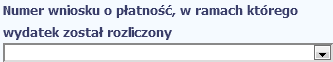 Wskaż wniosek o płatność, w którym dane powinny być skorygowane. Wnioski z nadanym numerem identyfikowane są poprzez numer, wnioski nie posiadające numeru (np. wniosek częściowy w projekcie rozliczanym w formule partnerskiej) zidentyfikujesz poprzez okres wniosku.Wskaż wniosek o płatność, w którym dane powinny być skorygowane. Wnioski z nadanym numerem identyfikowane są poprzez numer, wnioski nie posiadające numeru (np. wniosek częściowy w projekcie rozliczanym w formule partnerskiej) zidentyfikujesz poprzez okres wniosku.Wskaż wniosek o płatność, w którym dane powinny być skorygowane. Wnioski z nadanym numerem identyfikowane są poprzez numer, wnioski nie posiadające numeru (np. wniosek częściowy w projekcie rozliczanym w formule partnerskiej) zidentyfikujesz poprzez okres wniosku.Wskaż wniosek o płatność, w którym dane powinny być skorygowane. Wnioski z nadanym numerem identyfikowane są poprzez numer, wnioski nie posiadające numeru (np. wniosek częściowy w projekcie rozliczanym w formule partnerskiej) zidentyfikujesz poprzez okres wniosku.Wskaż wniosek o płatność, w którym dane powinny być skorygowane. Wnioski z nadanym numerem identyfikowane są poprzez numer, wnioski nie posiadające numeru (np. wniosek częściowy w projekcie rozliczanym w formule partnerskiej) zidentyfikujesz poprzez okres wniosku.Wskaż wniosek o płatność, w którym dane powinny być skorygowane. Wnioski z nadanym numerem identyfikowane są poprzez numer, wnioski nie posiadające numeru (np. wniosek częściowy w projekcie rozliczanym w formule partnerskiej) zidentyfikujesz poprzez okres wniosku.Wskaż wniosek o płatność, w którym dane powinny być skorygowane. Wnioski z nadanym numerem identyfikowane są poprzez numer, wnioski nie posiadające numeru (np. wniosek częściowy w projekcie rozliczanym w formule partnerskiej) zidentyfikujesz poprzez okres wniosku.Wskaż wniosek o płatność, w którym dane powinny być skorygowane. Wnioski z nadanym numerem identyfikowane są poprzez numer, wnioski nie posiadające numeru (np. wniosek częściowy w projekcie rozliczanym w formule partnerskiej) zidentyfikujesz poprzez okres wniosku.Wskaż wniosek o płatność, w którym dane powinny być skorygowane. Wnioski z nadanym numerem identyfikowane są poprzez numer, wnioski nie posiadające numeru (np. wniosek częściowy w projekcie rozliczanym w formule partnerskiej) zidentyfikujesz poprzez okres wniosku.Wskaż wniosek o płatność, w którym dane powinny być skorygowane. Wnioski z nadanym numerem identyfikowane są poprzez numer, wnioski nie posiadające numeru (np. wniosek częściowy w projekcie rozliczanym w formule partnerskiej) zidentyfikujesz poprzez okres wniosku.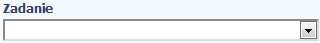 Wybierz Zadanie, w którym chcesz skorygować dane. Na liście zobaczysz zadania z wersji umowy do której tworzysz wniosek o płatność.Wybierz Zadanie, w którym chcesz skorygować dane. Na liście zobaczysz zadania z wersji umowy do której tworzysz wniosek o płatność.Wybierz Zadanie, w którym chcesz skorygować dane. Na liście zobaczysz zadania z wersji umowy do której tworzysz wniosek o płatność.Wybierz Zadanie, w którym chcesz skorygować dane. Na liście zobaczysz zadania z wersji umowy do której tworzysz wniosek o płatność.Wybierz Zadanie, w którym chcesz skorygować dane. Na liście zobaczysz zadania z wersji umowy do której tworzysz wniosek o płatność.Wybierz Zadanie, w którym chcesz skorygować dane. Na liście zobaczysz zadania z wersji umowy do której tworzysz wniosek o płatność.Wybierz Zadanie, w którym chcesz skorygować dane. Na liście zobaczysz zadania z wersji umowy do której tworzysz wniosek o płatność.Wybierz Zadanie, w którym chcesz skorygować dane. Na liście zobaczysz zadania z wersji umowy do której tworzysz wniosek o płatność.Wybierz Zadanie, w którym chcesz skorygować dane. Na liście zobaczysz zadania z wersji umowy do której tworzysz wniosek o płatność.Wybierz Zadanie, w którym chcesz skorygować dane. Na liście zobaczysz zadania z wersji umowy do której tworzysz wniosek o płatność.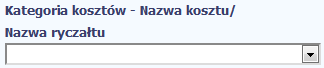 Wybierz kombinację Kategorii kosztów – Nazwy kosztu, która wymaga korekty (jeżeli w poprzednim polu wybrałeś/aś zadanie, które zgodnie z umową o dofinansowanie jest rozliczane 
za pomocą wydatków rzeczywiście poniesionych) lub odpowiednią Nazwę ryczałtu (w przypadku konieczności skorygowania wydatków rozliczanych ryczałtowo).Wybierz kombinację Kategorii kosztów – Nazwy kosztu, która wymaga korekty (jeżeli w poprzednim polu wybrałeś/aś zadanie, które zgodnie z umową o dofinansowanie jest rozliczane 
za pomocą wydatków rzeczywiście poniesionych) lub odpowiednią Nazwę ryczałtu (w przypadku konieczności skorygowania wydatków rozliczanych ryczałtowo).Wybierz kombinację Kategorii kosztów – Nazwy kosztu, która wymaga korekty (jeżeli w poprzednim polu wybrałeś/aś zadanie, które zgodnie z umową o dofinansowanie jest rozliczane 
za pomocą wydatków rzeczywiście poniesionych) lub odpowiednią Nazwę ryczałtu (w przypadku konieczności skorygowania wydatków rozliczanych ryczałtowo).Wybierz kombinację Kategorii kosztów – Nazwy kosztu, która wymaga korekty (jeżeli w poprzednim polu wybrałeś/aś zadanie, które zgodnie z umową o dofinansowanie jest rozliczane 
za pomocą wydatków rzeczywiście poniesionych) lub odpowiednią Nazwę ryczałtu (w przypadku konieczności skorygowania wydatków rozliczanych ryczałtowo).Wybierz kombinację Kategorii kosztów – Nazwy kosztu, która wymaga korekty (jeżeli w poprzednim polu wybrałeś/aś zadanie, które zgodnie z umową o dofinansowanie jest rozliczane 
za pomocą wydatków rzeczywiście poniesionych) lub odpowiednią Nazwę ryczałtu (w przypadku konieczności skorygowania wydatków rozliczanych ryczałtowo).Wybierz kombinację Kategorii kosztów – Nazwy kosztu, która wymaga korekty (jeżeli w poprzednim polu wybrałeś/aś zadanie, które zgodnie z umową o dofinansowanie jest rozliczane 
za pomocą wydatków rzeczywiście poniesionych) lub odpowiednią Nazwę ryczałtu (w przypadku konieczności skorygowania wydatków rozliczanych ryczałtowo).Wybierz kombinację Kategorii kosztów – Nazwy kosztu, która wymaga korekty (jeżeli w poprzednim polu wybrałeś/aś zadanie, które zgodnie z umową o dofinansowanie jest rozliczane 
za pomocą wydatków rzeczywiście poniesionych) lub odpowiednią Nazwę ryczałtu (w przypadku konieczności skorygowania wydatków rozliczanych ryczałtowo).Wybierz kombinację Kategorii kosztów – Nazwy kosztu, która wymaga korekty (jeżeli w poprzednim polu wybrałeś/aś zadanie, które zgodnie z umową o dofinansowanie jest rozliczane 
za pomocą wydatków rzeczywiście poniesionych) lub odpowiednią Nazwę ryczałtu (w przypadku konieczności skorygowania wydatków rozliczanych ryczałtowo).Wybierz kombinację Kategorii kosztów – Nazwy kosztu, która wymaga korekty (jeżeli w poprzednim polu wybrałeś/aś zadanie, które zgodnie z umową o dofinansowanie jest rozliczane 
za pomocą wydatków rzeczywiście poniesionych) lub odpowiednią Nazwę ryczałtu (w przypadku konieczności skorygowania wydatków rozliczanych ryczałtowo).Wybierz kombinację Kategorii kosztów – Nazwy kosztu, która wymaga korekty (jeżeli w poprzednim polu wybrałeś/aś zadanie, które zgodnie z umową o dofinansowanie jest rozliczane 
za pomocą wydatków rzeczywiście poniesionych) lub odpowiednią Nazwę ryczałtu (w przypadku konieczności skorygowania wydatków rozliczanych ryczałtowo).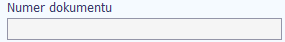 Jeżeli korygujesz pozycję dotyczącą Kategorii kosztów – Nazwy kosztu, w tym polu możesz wskazać numer dokumentu księgowego, którego dotyczy dana korekta. Podanie tej informacji nie jest obowiązkowe, jednakże Instytucja z która podpisałeś/aś umowę może wymagać, abyś przypisał korektę do poszczególnych dokumentów księgowych wykazanych w wybranym przez Ciebie wniosku o płatność. MIEJSCE NA EWENTUALNE DOPRECYZOWANIE PRZEZ IW/IP/IZ SPOSOBU WYPEŁNIANIA DANYCH DLA DANEGO DZIAŁANIA/OSI/PROGRAMUWskaż numer dokumentu księgowego, którego dotyczy dana korekta.Jeżeli korygujesz pozycję dotyczącą Kategorii kosztów – Nazwy kosztu, w tym polu możesz wskazać numer dokumentu księgowego, którego dotyczy dana korekta. Podanie tej informacji nie jest obowiązkowe, jednakże Instytucja z która podpisałeś/aś umowę może wymagać, abyś przypisał korektę do poszczególnych dokumentów księgowych wykazanych w wybranym przez Ciebie wniosku o płatność. MIEJSCE NA EWENTUALNE DOPRECYZOWANIE PRZEZ IW/IP/IZ SPOSOBU WYPEŁNIANIA DANYCH DLA DANEGO DZIAŁANIA/OSI/PROGRAMUWskaż numer dokumentu księgowego, którego dotyczy dana korekta.Jeżeli korygujesz pozycję dotyczącą Kategorii kosztów – Nazwy kosztu, w tym polu możesz wskazać numer dokumentu księgowego, którego dotyczy dana korekta. Podanie tej informacji nie jest obowiązkowe, jednakże Instytucja z która podpisałeś/aś umowę może wymagać, abyś przypisał korektę do poszczególnych dokumentów księgowych wykazanych w wybranym przez Ciebie wniosku o płatność. MIEJSCE NA EWENTUALNE DOPRECYZOWANIE PRZEZ IW/IP/IZ SPOSOBU WYPEŁNIANIA DANYCH DLA DANEGO DZIAŁANIA/OSI/PROGRAMUWskaż numer dokumentu księgowego, którego dotyczy dana korekta.Jeżeli korygujesz pozycję dotyczącą Kategorii kosztów – Nazwy kosztu, w tym polu możesz wskazać numer dokumentu księgowego, którego dotyczy dana korekta. Podanie tej informacji nie jest obowiązkowe, jednakże Instytucja z która podpisałeś/aś umowę może wymagać, abyś przypisał korektę do poszczególnych dokumentów księgowych wykazanych w wybranym przez Ciebie wniosku o płatność. MIEJSCE NA EWENTUALNE DOPRECYZOWANIE PRZEZ IW/IP/IZ SPOSOBU WYPEŁNIANIA DANYCH DLA DANEGO DZIAŁANIA/OSI/PROGRAMUWskaż numer dokumentu księgowego, którego dotyczy dana korekta.Jeżeli korygujesz pozycję dotyczącą Kategorii kosztów – Nazwy kosztu, w tym polu możesz wskazać numer dokumentu księgowego, którego dotyczy dana korekta. Podanie tej informacji nie jest obowiązkowe, jednakże Instytucja z która podpisałeś/aś umowę może wymagać, abyś przypisał korektę do poszczególnych dokumentów księgowych wykazanych w wybranym przez Ciebie wniosku o płatność. MIEJSCE NA EWENTUALNE DOPRECYZOWANIE PRZEZ IW/IP/IZ SPOSOBU WYPEŁNIANIA DANYCH DLA DANEGO DZIAŁANIA/OSI/PROGRAMUWskaż numer dokumentu księgowego, którego dotyczy dana korekta.Jeżeli korygujesz pozycję dotyczącą Kategorii kosztów – Nazwy kosztu, w tym polu możesz wskazać numer dokumentu księgowego, którego dotyczy dana korekta. Podanie tej informacji nie jest obowiązkowe, jednakże Instytucja z która podpisałeś/aś umowę może wymagać, abyś przypisał korektę do poszczególnych dokumentów księgowych wykazanych w wybranym przez Ciebie wniosku o płatność. MIEJSCE NA EWENTUALNE DOPRECYZOWANIE PRZEZ IW/IP/IZ SPOSOBU WYPEŁNIANIA DANYCH DLA DANEGO DZIAŁANIA/OSI/PROGRAMUWskaż numer dokumentu księgowego, którego dotyczy dana korekta.Jeżeli korygujesz pozycję dotyczącą Kategorii kosztów – Nazwy kosztu, w tym polu możesz wskazać numer dokumentu księgowego, którego dotyczy dana korekta. Podanie tej informacji nie jest obowiązkowe, jednakże Instytucja z która podpisałeś/aś umowę może wymagać, abyś przypisał korektę do poszczególnych dokumentów księgowych wykazanych w wybranym przez Ciebie wniosku o płatność. MIEJSCE NA EWENTUALNE DOPRECYZOWANIE PRZEZ IW/IP/IZ SPOSOBU WYPEŁNIANIA DANYCH DLA DANEGO DZIAŁANIA/OSI/PROGRAMUWskaż numer dokumentu księgowego, którego dotyczy dana korekta.Jeżeli korygujesz pozycję dotyczącą Kategorii kosztów – Nazwy kosztu, w tym polu możesz wskazać numer dokumentu księgowego, którego dotyczy dana korekta. Podanie tej informacji nie jest obowiązkowe, jednakże Instytucja z która podpisałeś/aś umowę może wymagać, abyś przypisał korektę do poszczególnych dokumentów księgowych wykazanych w wybranym przez Ciebie wniosku o płatność. MIEJSCE NA EWENTUALNE DOPRECYZOWANIE PRZEZ IW/IP/IZ SPOSOBU WYPEŁNIANIA DANYCH DLA DANEGO DZIAŁANIA/OSI/PROGRAMUWskaż numer dokumentu księgowego, którego dotyczy dana korekta.Jeżeli korygujesz pozycję dotyczącą Kategorii kosztów – Nazwy kosztu, w tym polu możesz wskazać numer dokumentu księgowego, którego dotyczy dana korekta. Podanie tej informacji nie jest obowiązkowe, jednakże Instytucja z która podpisałeś/aś umowę może wymagać, abyś przypisał korektę do poszczególnych dokumentów księgowych wykazanych w wybranym przez Ciebie wniosku o płatność. MIEJSCE NA EWENTUALNE DOPRECYZOWANIE PRZEZ IW/IP/IZ SPOSOBU WYPEŁNIANIA DANYCH DLA DANEGO DZIAŁANIA/OSI/PROGRAMUWskaż numer dokumentu księgowego, którego dotyczy dana korekta.Jeżeli korygujesz pozycję dotyczącą Kategorii kosztów – Nazwy kosztu, w tym polu możesz wskazać numer dokumentu księgowego, którego dotyczy dana korekta. Podanie tej informacji nie jest obowiązkowe, jednakże Instytucja z która podpisałeś/aś umowę może wymagać, abyś przypisał korektę do poszczególnych dokumentów księgowych wykazanych w wybranym przez Ciebie wniosku o płatność. MIEJSCE NA EWENTUALNE DOPRECYZOWANIE PRZEZ IW/IP/IZ SPOSOBU WYPEŁNIANIA DANYCH DLA DANEGO DZIAŁANIA/OSI/PROGRAMUWskaż numer dokumentu księgowego, którego dotyczy dana korekta.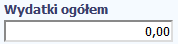 Wpisz wartość wydatków ogółem (zarówno kwalifikowalnych jak i niekwalifikowalnych), o którą chcesz skorygować wybrane Zadanie i kombinację Kategorii kosztów - Nazwy kosztu lub Nazwę ryczałtu we wskazanym przez Ciebie wniosku o płatność. Jeżeli chcesz pomniejszyć kwoty narastająco, to wpisz wartość ze znakiem „-”. Wartości wpisane bez znaku „-” powiększą kwoty narastająco. Podana przez Ciebie wartość pomniejszy/ powiększy wydatki ogółem narastająco dla wybranej pozycji budżetu w tabeli Postęp finansowy wypełnianego przez Ciebie wniosku o płatność.Uwaga! Pole jest niedostępne w przypadku projektów współfinansowanych środkami EFS.Wpisz wartość wydatków ogółem (zarówno kwalifikowalnych jak i niekwalifikowalnych), o którą chcesz skorygować wybrane Zadanie i kombinację Kategorii kosztów - Nazwy kosztu lub Nazwę ryczałtu we wskazanym przez Ciebie wniosku o płatność. Jeżeli chcesz pomniejszyć kwoty narastająco, to wpisz wartość ze znakiem „-”. Wartości wpisane bez znaku „-” powiększą kwoty narastająco. Podana przez Ciebie wartość pomniejszy/ powiększy wydatki ogółem narastająco dla wybranej pozycji budżetu w tabeli Postęp finansowy wypełnianego przez Ciebie wniosku o płatność.Uwaga! Pole jest niedostępne w przypadku projektów współfinansowanych środkami EFS.Wpisz wartość wydatków ogółem (zarówno kwalifikowalnych jak i niekwalifikowalnych), o którą chcesz skorygować wybrane Zadanie i kombinację Kategorii kosztów - Nazwy kosztu lub Nazwę ryczałtu we wskazanym przez Ciebie wniosku o płatność. Jeżeli chcesz pomniejszyć kwoty narastająco, to wpisz wartość ze znakiem „-”. Wartości wpisane bez znaku „-” powiększą kwoty narastająco. Podana przez Ciebie wartość pomniejszy/ powiększy wydatki ogółem narastająco dla wybranej pozycji budżetu w tabeli Postęp finansowy wypełnianego przez Ciebie wniosku o płatność.Uwaga! Pole jest niedostępne w przypadku projektów współfinansowanych środkami EFS.Wpisz wartość wydatków ogółem (zarówno kwalifikowalnych jak i niekwalifikowalnych), o którą chcesz skorygować wybrane Zadanie i kombinację Kategorii kosztów - Nazwy kosztu lub Nazwę ryczałtu we wskazanym przez Ciebie wniosku o płatność. Jeżeli chcesz pomniejszyć kwoty narastająco, to wpisz wartość ze znakiem „-”. Wartości wpisane bez znaku „-” powiększą kwoty narastająco. Podana przez Ciebie wartość pomniejszy/ powiększy wydatki ogółem narastająco dla wybranej pozycji budżetu w tabeli Postęp finansowy wypełnianego przez Ciebie wniosku o płatność.Uwaga! Pole jest niedostępne w przypadku projektów współfinansowanych środkami EFS.Wpisz wartość wydatków ogółem (zarówno kwalifikowalnych jak i niekwalifikowalnych), o którą chcesz skorygować wybrane Zadanie i kombinację Kategorii kosztów - Nazwy kosztu lub Nazwę ryczałtu we wskazanym przez Ciebie wniosku o płatność. Jeżeli chcesz pomniejszyć kwoty narastająco, to wpisz wartość ze znakiem „-”. Wartości wpisane bez znaku „-” powiększą kwoty narastająco. Podana przez Ciebie wartość pomniejszy/ powiększy wydatki ogółem narastająco dla wybranej pozycji budżetu w tabeli Postęp finansowy wypełnianego przez Ciebie wniosku o płatność.Uwaga! Pole jest niedostępne w przypadku projektów współfinansowanych środkami EFS.Wpisz wartość wydatków ogółem (zarówno kwalifikowalnych jak i niekwalifikowalnych), o którą chcesz skorygować wybrane Zadanie i kombinację Kategorii kosztów - Nazwy kosztu lub Nazwę ryczałtu we wskazanym przez Ciebie wniosku o płatność. Jeżeli chcesz pomniejszyć kwoty narastająco, to wpisz wartość ze znakiem „-”. Wartości wpisane bez znaku „-” powiększą kwoty narastająco. Podana przez Ciebie wartość pomniejszy/ powiększy wydatki ogółem narastająco dla wybranej pozycji budżetu w tabeli Postęp finansowy wypełnianego przez Ciebie wniosku o płatność.Uwaga! Pole jest niedostępne w przypadku projektów współfinansowanych środkami EFS.Wpisz wartość wydatków ogółem (zarówno kwalifikowalnych jak i niekwalifikowalnych), o którą chcesz skorygować wybrane Zadanie i kombinację Kategorii kosztów - Nazwy kosztu lub Nazwę ryczałtu we wskazanym przez Ciebie wniosku o płatność. Jeżeli chcesz pomniejszyć kwoty narastająco, to wpisz wartość ze znakiem „-”. Wartości wpisane bez znaku „-” powiększą kwoty narastająco. Podana przez Ciebie wartość pomniejszy/ powiększy wydatki ogółem narastająco dla wybranej pozycji budżetu w tabeli Postęp finansowy wypełnianego przez Ciebie wniosku o płatność.Uwaga! Pole jest niedostępne w przypadku projektów współfinansowanych środkami EFS.Wpisz wartość wydatków ogółem (zarówno kwalifikowalnych jak i niekwalifikowalnych), o którą chcesz skorygować wybrane Zadanie i kombinację Kategorii kosztów - Nazwy kosztu lub Nazwę ryczałtu we wskazanym przez Ciebie wniosku o płatność. Jeżeli chcesz pomniejszyć kwoty narastająco, to wpisz wartość ze znakiem „-”. Wartości wpisane bez znaku „-” powiększą kwoty narastająco. Podana przez Ciebie wartość pomniejszy/ powiększy wydatki ogółem narastająco dla wybranej pozycji budżetu w tabeli Postęp finansowy wypełnianego przez Ciebie wniosku o płatność.Uwaga! Pole jest niedostępne w przypadku projektów współfinansowanych środkami EFS.Wpisz wartość wydatków ogółem (zarówno kwalifikowalnych jak i niekwalifikowalnych), o którą chcesz skorygować wybrane Zadanie i kombinację Kategorii kosztów - Nazwy kosztu lub Nazwę ryczałtu we wskazanym przez Ciebie wniosku o płatność. Jeżeli chcesz pomniejszyć kwoty narastająco, to wpisz wartość ze znakiem „-”. Wartości wpisane bez znaku „-” powiększą kwoty narastająco. Podana przez Ciebie wartość pomniejszy/ powiększy wydatki ogółem narastająco dla wybranej pozycji budżetu w tabeli Postęp finansowy wypełnianego przez Ciebie wniosku o płatność.Uwaga! Pole jest niedostępne w przypadku projektów współfinansowanych środkami EFS.Wpisz wartość wydatków ogółem (zarówno kwalifikowalnych jak i niekwalifikowalnych), o którą chcesz skorygować wybrane Zadanie i kombinację Kategorii kosztów - Nazwy kosztu lub Nazwę ryczałtu we wskazanym przez Ciebie wniosku o płatność. Jeżeli chcesz pomniejszyć kwoty narastająco, to wpisz wartość ze znakiem „-”. Wartości wpisane bez znaku „-” powiększą kwoty narastająco. Podana przez Ciebie wartość pomniejszy/ powiększy wydatki ogółem narastająco dla wybranej pozycji budżetu w tabeli Postęp finansowy wypełnianego przez Ciebie wniosku o płatność.Uwaga! Pole jest niedostępne w przypadku projektów współfinansowanych środkami EFS.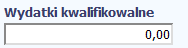 Wpisz wartość wydatków kwalifikowalnych, o którą chcesz skorygować wybrane Zadnie i kombinację Kategorii kosztów - Nazwy kosztu lub Nazwę ryczałtu we wskazanym przez Ciebie wniosku o płatność. Jeżeli chcesz pomniejszyć kwoty narastająco, to wpisz wartość ze znakiem „-”. Wartości wpisane bez znaku „-” powiększą kwoty narastająco. Podana przez Ciebie wartość pomniejszy/ powiększy wydatki kwalifikowalne narastająco dla wybranej pozycji budżetu w tabeli Postęp finansowy wypełnianego przez Ciebie wniosku o płatność.Wpisz wartość wydatków kwalifikowalnych, o którą chcesz skorygować wybrane Zadnie i kombinację Kategorii kosztów - Nazwy kosztu lub Nazwę ryczałtu we wskazanym przez Ciebie wniosku o płatność. Jeżeli chcesz pomniejszyć kwoty narastająco, to wpisz wartość ze znakiem „-”. Wartości wpisane bez znaku „-” powiększą kwoty narastająco. Podana przez Ciebie wartość pomniejszy/ powiększy wydatki kwalifikowalne narastająco dla wybranej pozycji budżetu w tabeli Postęp finansowy wypełnianego przez Ciebie wniosku o płatność.Wpisz wartość wydatków kwalifikowalnych, o którą chcesz skorygować wybrane Zadnie i kombinację Kategorii kosztów - Nazwy kosztu lub Nazwę ryczałtu we wskazanym przez Ciebie wniosku o płatność. Jeżeli chcesz pomniejszyć kwoty narastająco, to wpisz wartość ze znakiem „-”. Wartości wpisane bez znaku „-” powiększą kwoty narastająco. Podana przez Ciebie wartość pomniejszy/ powiększy wydatki kwalifikowalne narastająco dla wybranej pozycji budżetu w tabeli Postęp finansowy wypełnianego przez Ciebie wniosku o płatność.Wpisz wartość wydatków kwalifikowalnych, o którą chcesz skorygować wybrane Zadnie i kombinację Kategorii kosztów - Nazwy kosztu lub Nazwę ryczałtu we wskazanym przez Ciebie wniosku o płatność. Jeżeli chcesz pomniejszyć kwoty narastająco, to wpisz wartość ze znakiem „-”. Wartości wpisane bez znaku „-” powiększą kwoty narastająco. Podana przez Ciebie wartość pomniejszy/ powiększy wydatki kwalifikowalne narastająco dla wybranej pozycji budżetu w tabeli Postęp finansowy wypełnianego przez Ciebie wniosku o płatność.Wpisz wartość wydatków kwalifikowalnych, o którą chcesz skorygować wybrane Zadnie i kombinację Kategorii kosztów - Nazwy kosztu lub Nazwę ryczałtu we wskazanym przez Ciebie wniosku o płatność. Jeżeli chcesz pomniejszyć kwoty narastająco, to wpisz wartość ze znakiem „-”. Wartości wpisane bez znaku „-” powiększą kwoty narastająco. Podana przez Ciebie wartość pomniejszy/ powiększy wydatki kwalifikowalne narastająco dla wybranej pozycji budżetu w tabeli Postęp finansowy wypełnianego przez Ciebie wniosku o płatność.Wpisz wartość wydatków kwalifikowalnych, o którą chcesz skorygować wybrane Zadnie i kombinację Kategorii kosztów - Nazwy kosztu lub Nazwę ryczałtu we wskazanym przez Ciebie wniosku o płatność. Jeżeli chcesz pomniejszyć kwoty narastająco, to wpisz wartość ze znakiem „-”. Wartości wpisane bez znaku „-” powiększą kwoty narastająco. Podana przez Ciebie wartość pomniejszy/ powiększy wydatki kwalifikowalne narastająco dla wybranej pozycji budżetu w tabeli Postęp finansowy wypełnianego przez Ciebie wniosku o płatność.Wpisz wartość wydatków kwalifikowalnych, o którą chcesz skorygować wybrane Zadnie i kombinację Kategorii kosztów - Nazwy kosztu lub Nazwę ryczałtu we wskazanym przez Ciebie wniosku o płatność. Jeżeli chcesz pomniejszyć kwoty narastająco, to wpisz wartość ze znakiem „-”. Wartości wpisane bez znaku „-” powiększą kwoty narastająco. Podana przez Ciebie wartość pomniejszy/ powiększy wydatki kwalifikowalne narastająco dla wybranej pozycji budżetu w tabeli Postęp finansowy wypełnianego przez Ciebie wniosku o płatność.Wpisz wartość wydatków kwalifikowalnych, o którą chcesz skorygować wybrane Zadnie i kombinację Kategorii kosztów - Nazwy kosztu lub Nazwę ryczałtu we wskazanym przez Ciebie wniosku o płatność. Jeżeli chcesz pomniejszyć kwoty narastająco, to wpisz wartość ze znakiem „-”. Wartości wpisane bez znaku „-” powiększą kwoty narastająco. Podana przez Ciebie wartość pomniejszy/ powiększy wydatki kwalifikowalne narastająco dla wybranej pozycji budżetu w tabeli Postęp finansowy wypełnianego przez Ciebie wniosku o płatność.Wpisz wartość wydatków kwalifikowalnych, o którą chcesz skorygować wybrane Zadnie i kombinację Kategorii kosztów - Nazwy kosztu lub Nazwę ryczałtu we wskazanym przez Ciebie wniosku o płatność. Jeżeli chcesz pomniejszyć kwoty narastająco, to wpisz wartość ze znakiem „-”. Wartości wpisane bez znaku „-” powiększą kwoty narastająco. Podana przez Ciebie wartość pomniejszy/ powiększy wydatki kwalifikowalne narastająco dla wybranej pozycji budżetu w tabeli Postęp finansowy wypełnianego przez Ciebie wniosku o płatność.Wpisz wartość wydatków kwalifikowalnych, o którą chcesz skorygować wybrane Zadnie i kombinację Kategorii kosztów - Nazwy kosztu lub Nazwę ryczałtu we wskazanym przez Ciebie wniosku o płatność. Jeżeli chcesz pomniejszyć kwoty narastająco, to wpisz wartość ze znakiem „-”. Wartości wpisane bez znaku „-” powiększą kwoty narastająco. Podana przez Ciebie wartość pomniejszy/ powiększy wydatki kwalifikowalne narastająco dla wybranej pozycji budżetu w tabeli Postęp finansowy wypełnianego przez Ciebie wniosku o płatność.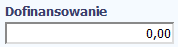 Wpisz wartość dofinansowania, o którą chcesz skorygować wybrane Zadanie i kombinację Kategorii kosztów - Nazwy kosztu lub Nazwę ryczałtu we wskazanym przez Ciebie wniosku o płatność. Jeżeli chcesz pomniejszyć kwoty narastająco, to wpisz wartość ze znakiem „-”. Wartości wpisane bez znaku „-” powiększą kwoty narastająco. Podana przez Ciebie wartość pomniejszy/ powiększy Dofinansowanie narastająco dla wybranej pozycji budżetu w tabeli Postęp finansowy wypełnianego przez Ciebie wniosku o płatność.Wpisz wartość dofinansowania, o którą chcesz skorygować wybrane Zadanie i kombinację Kategorii kosztów - Nazwy kosztu lub Nazwę ryczałtu we wskazanym przez Ciebie wniosku o płatność. Jeżeli chcesz pomniejszyć kwoty narastająco, to wpisz wartość ze znakiem „-”. Wartości wpisane bez znaku „-” powiększą kwoty narastająco. Podana przez Ciebie wartość pomniejszy/ powiększy Dofinansowanie narastająco dla wybranej pozycji budżetu w tabeli Postęp finansowy wypełnianego przez Ciebie wniosku o płatność.Wpisz wartość dofinansowania, o którą chcesz skorygować wybrane Zadanie i kombinację Kategorii kosztów - Nazwy kosztu lub Nazwę ryczałtu we wskazanym przez Ciebie wniosku o płatność. Jeżeli chcesz pomniejszyć kwoty narastająco, to wpisz wartość ze znakiem „-”. Wartości wpisane bez znaku „-” powiększą kwoty narastająco. Podana przez Ciebie wartość pomniejszy/ powiększy Dofinansowanie narastająco dla wybranej pozycji budżetu w tabeli Postęp finansowy wypełnianego przez Ciebie wniosku o płatność.Wpisz wartość dofinansowania, o którą chcesz skorygować wybrane Zadanie i kombinację Kategorii kosztów - Nazwy kosztu lub Nazwę ryczałtu we wskazanym przez Ciebie wniosku o płatność. Jeżeli chcesz pomniejszyć kwoty narastająco, to wpisz wartość ze znakiem „-”. Wartości wpisane bez znaku „-” powiększą kwoty narastająco. Podana przez Ciebie wartość pomniejszy/ powiększy Dofinansowanie narastająco dla wybranej pozycji budżetu w tabeli Postęp finansowy wypełnianego przez Ciebie wniosku o płatność.Wpisz wartość dofinansowania, o którą chcesz skorygować wybrane Zadanie i kombinację Kategorii kosztów - Nazwy kosztu lub Nazwę ryczałtu we wskazanym przez Ciebie wniosku o płatność. Jeżeli chcesz pomniejszyć kwoty narastająco, to wpisz wartość ze znakiem „-”. Wartości wpisane bez znaku „-” powiększą kwoty narastająco. Podana przez Ciebie wartość pomniejszy/ powiększy Dofinansowanie narastająco dla wybranej pozycji budżetu w tabeli Postęp finansowy wypełnianego przez Ciebie wniosku o płatność.Wpisz wartość dofinansowania, o którą chcesz skorygować wybrane Zadanie i kombinację Kategorii kosztów - Nazwy kosztu lub Nazwę ryczałtu we wskazanym przez Ciebie wniosku o płatność. Jeżeli chcesz pomniejszyć kwoty narastająco, to wpisz wartość ze znakiem „-”. Wartości wpisane bez znaku „-” powiększą kwoty narastająco. Podana przez Ciebie wartość pomniejszy/ powiększy Dofinansowanie narastająco dla wybranej pozycji budżetu w tabeli Postęp finansowy wypełnianego przez Ciebie wniosku o płatność.Wpisz wartość dofinansowania, o którą chcesz skorygować wybrane Zadanie i kombinację Kategorii kosztów - Nazwy kosztu lub Nazwę ryczałtu we wskazanym przez Ciebie wniosku o płatność. Jeżeli chcesz pomniejszyć kwoty narastająco, to wpisz wartość ze znakiem „-”. Wartości wpisane bez znaku „-” powiększą kwoty narastająco. Podana przez Ciebie wartość pomniejszy/ powiększy Dofinansowanie narastająco dla wybranej pozycji budżetu w tabeli Postęp finansowy wypełnianego przez Ciebie wniosku o płatność.Wpisz wartość dofinansowania, o którą chcesz skorygować wybrane Zadanie i kombinację Kategorii kosztów - Nazwy kosztu lub Nazwę ryczałtu we wskazanym przez Ciebie wniosku o płatność. Jeżeli chcesz pomniejszyć kwoty narastająco, to wpisz wartość ze znakiem „-”. Wartości wpisane bez znaku „-” powiększą kwoty narastająco. Podana przez Ciebie wartość pomniejszy/ powiększy Dofinansowanie narastająco dla wybranej pozycji budżetu w tabeli Postęp finansowy wypełnianego przez Ciebie wniosku o płatność.Wpisz wartość dofinansowania, o którą chcesz skorygować wybrane Zadanie i kombinację Kategorii kosztów - Nazwy kosztu lub Nazwę ryczałtu we wskazanym przez Ciebie wniosku o płatność. Jeżeli chcesz pomniejszyć kwoty narastająco, to wpisz wartość ze znakiem „-”. Wartości wpisane bez znaku „-” powiększą kwoty narastająco. Podana przez Ciebie wartość pomniejszy/ powiększy Dofinansowanie narastająco dla wybranej pozycji budżetu w tabeli Postęp finansowy wypełnianego przez Ciebie wniosku o płatność.Wpisz wartość dofinansowania, o którą chcesz skorygować wybrane Zadanie i kombinację Kategorii kosztów - Nazwy kosztu lub Nazwę ryczałtu we wskazanym przez Ciebie wniosku o płatność. Jeżeli chcesz pomniejszyć kwoty narastająco, to wpisz wartość ze znakiem „-”. Wartości wpisane bez znaku „-” powiększą kwoty narastająco. Podana przez Ciebie wartość pomniejszy/ powiększy Dofinansowanie narastająco dla wybranej pozycji budżetu w tabeli Postęp finansowy wypełnianego przez Ciebie wniosku o płatność.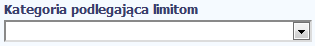 Jeżeli w korygowanym dokumencie księgowym lub pozycji dotyczącej ryczałtu w wybranym przez Ciebie wniosku o płatność błędnie przypisałeś/aś kwotę wydatku w ramach określonego limitu i wymaga ona korekty – wybierz poprawną kategorię podlegającą limitom.Jeżeli w korygowanym dokumencie księgowym lub pozycji dotyczącej ryczałtu w wybranym przez Ciebie wniosku o płatność błędnie przypisałeś/aś kwotę wydatku w ramach określonego limitu i wymaga ona korekty – wybierz poprawną kategorię podlegającą limitom.Jeżeli w korygowanym dokumencie księgowym lub pozycji dotyczącej ryczałtu w wybranym przez Ciebie wniosku o płatność błędnie przypisałeś/aś kwotę wydatku w ramach określonego limitu i wymaga ona korekty – wybierz poprawną kategorię podlegającą limitom.Jeżeli w korygowanym dokumencie księgowym lub pozycji dotyczącej ryczałtu w wybranym przez Ciebie wniosku o płatność błędnie przypisałeś/aś kwotę wydatku w ramach określonego limitu i wymaga ona korekty – wybierz poprawną kategorię podlegającą limitom.Jeżeli w korygowanym dokumencie księgowym lub pozycji dotyczącej ryczałtu w wybranym przez Ciebie wniosku o płatność błędnie przypisałeś/aś kwotę wydatku w ramach określonego limitu i wymaga ona korekty – wybierz poprawną kategorię podlegającą limitom.Jeżeli w korygowanym dokumencie księgowym lub pozycji dotyczącej ryczałtu w wybranym przez Ciebie wniosku o płatność błędnie przypisałeś/aś kwotę wydatku w ramach określonego limitu i wymaga ona korekty – wybierz poprawną kategorię podlegającą limitom.Jeżeli w korygowanym dokumencie księgowym lub pozycji dotyczącej ryczałtu w wybranym przez Ciebie wniosku o płatność błędnie przypisałeś/aś kwotę wydatku w ramach określonego limitu i wymaga ona korekty – wybierz poprawną kategorię podlegającą limitom.Jeżeli w korygowanym dokumencie księgowym lub pozycji dotyczącej ryczałtu w wybranym przez Ciebie wniosku o płatność błędnie przypisałeś/aś kwotę wydatku w ramach określonego limitu i wymaga ona korekty – wybierz poprawną kategorię podlegającą limitom.Jeżeli w korygowanym dokumencie księgowym lub pozycji dotyczącej ryczałtu w wybranym przez Ciebie wniosku o płatność błędnie przypisałeś/aś kwotę wydatku w ramach określonego limitu i wymaga ona korekty – wybierz poprawną kategorię podlegającą limitom.Jeżeli w korygowanym dokumencie księgowym lub pozycji dotyczącej ryczałtu w wybranym przez Ciebie wniosku o płatność błędnie przypisałeś/aś kwotę wydatku w ramach określonego limitu i wymaga ona korekty – wybierz poprawną kategorię podlegającą limitom.Za pomocą tego pola możesz skorygować wartość wydatków podlegających limitom dla wybranej 
we wcześniejszym polu kategorii. W tym polu wpisz wartość wydatków, o którą chcesz skorygować wybraną kategorię podlegająca limitom we wskazanym wniosku o płatność. Jeżeli chcesz pomniejszyć kwoty narastająco, to wpisz wartość ze znakiem „-”. Wartości wpisane bez znaku „-” powiększą kwoty narastająco. Podana przez Ciebie wartość pomniejszy/ powiększy wydatki kwalifikowalne narastająco dla wybranej kategorii podlegającej limitom we wskazanej pozycji budżetu w tabeli Postęp finansowy wypełnianego przez Ciebie wniosku o płatność. Za pomocą tego pola możesz skorygować wartość wydatków podlegających limitom dla wybranej 
we wcześniejszym polu kategorii. W tym polu wpisz wartość wydatków, o którą chcesz skorygować wybraną kategorię podlegająca limitom we wskazanym wniosku o płatność. Jeżeli chcesz pomniejszyć kwoty narastająco, to wpisz wartość ze znakiem „-”. Wartości wpisane bez znaku „-” powiększą kwoty narastająco. Podana przez Ciebie wartość pomniejszy/ powiększy wydatki kwalifikowalne narastająco dla wybranej kategorii podlegającej limitom we wskazanej pozycji budżetu w tabeli Postęp finansowy wypełnianego przez Ciebie wniosku o płatność. Za pomocą tego pola możesz skorygować wartość wydatków podlegających limitom dla wybranej 
we wcześniejszym polu kategorii. W tym polu wpisz wartość wydatków, o którą chcesz skorygować wybraną kategorię podlegająca limitom we wskazanym wniosku o płatność. Jeżeli chcesz pomniejszyć kwoty narastająco, to wpisz wartość ze znakiem „-”. Wartości wpisane bez znaku „-” powiększą kwoty narastająco. Podana przez Ciebie wartość pomniejszy/ powiększy wydatki kwalifikowalne narastająco dla wybranej kategorii podlegającej limitom we wskazanej pozycji budżetu w tabeli Postęp finansowy wypełnianego przez Ciebie wniosku o płatność. Za pomocą tego pola możesz skorygować wartość wydatków podlegających limitom dla wybranej 
we wcześniejszym polu kategorii. W tym polu wpisz wartość wydatków, o którą chcesz skorygować wybraną kategorię podlegająca limitom we wskazanym wniosku o płatność. Jeżeli chcesz pomniejszyć kwoty narastająco, to wpisz wartość ze znakiem „-”. Wartości wpisane bez znaku „-” powiększą kwoty narastająco. Podana przez Ciebie wartość pomniejszy/ powiększy wydatki kwalifikowalne narastająco dla wybranej kategorii podlegającej limitom we wskazanej pozycji budżetu w tabeli Postęp finansowy wypełnianego przez Ciebie wniosku o płatność. Za pomocą tego pola możesz skorygować wartość wydatków podlegających limitom dla wybranej 
we wcześniejszym polu kategorii. W tym polu wpisz wartość wydatków, o którą chcesz skorygować wybraną kategorię podlegająca limitom we wskazanym wniosku o płatność. Jeżeli chcesz pomniejszyć kwoty narastająco, to wpisz wartość ze znakiem „-”. Wartości wpisane bez znaku „-” powiększą kwoty narastająco. Podana przez Ciebie wartość pomniejszy/ powiększy wydatki kwalifikowalne narastająco dla wybranej kategorii podlegającej limitom we wskazanej pozycji budżetu w tabeli Postęp finansowy wypełnianego przez Ciebie wniosku o płatność. Za pomocą tego pola możesz skorygować wartość wydatków podlegających limitom dla wybranej 
we wcześniejszym polu kategorii. W tym polu wpisz wartość wydatków, o którą chcesz skorygować wybraną kategorię podlegająca limitom we wskazanym wniosku o płatność. Jeżeli chcesz pomniejszyć kwoty narastająco, to wpisz wartość ze znakiem „-”. Wartości wpisane bez znaku „-” powiększą kwoty narastająco. Podana przez Ciebie wartość pomniejszy/ powiększy wydatki kwalifikowalne narastająco dla wybranej kategorii podlegającej limitom we wskazanej pozycji budżetu w tabeli Postęp finansowy wypełnianego przez Ciebie wniosku o płatność. Za pomocą tego pola możesz skorygować wartość wydatków podlegających limitom dla wybranej 
we wcześniejszym polu kategorii. W tym polu wpisz wartość wydatków, o którą chcesz skorygować wybraną kategorię podlegająca limitom we wskazanym wniosku o płatność. Jeżeli chcesz pomniejszyć kwoty narastająco, to wpisz wartość ze znakiem „-”. Wartości wpisane bez znaku „-” powiększą kwoty narastająco. Podana przez Ciebie wartość pomniejszy/ powiększy wydatki kwalifikowalne narastająco dla wybranej kategorii podlegającej limitom we wskazanej pozycji budżetu w tabeli Postęp finansowy wypełnianego przez Ciebie wniosku o płatność. Za pomocą tego pola możesz skorygować wartość wydatków podlegających limitom dla wybranej 
we wcześniejszym polu kategorii. W tym polu wpisz wartość wydatków, o którą chcesz skorygować wybraną kategorię podlegająca limitom we wskazanym wniosku o płatność. Jeżeli chcesz pomniejszyć kwoty narastająco, to wpisz wartość ze znakiem „-”. Wartości wpisane bez znaku „-” powiększą kwoty narastająco. Podana przez Ciebie wartość pomniejszy/ powiększy wydatki kwalifikowalne narastająco dla wybranej kategorii podlegającej limitom we wskazanej pozycji budżetu w tabeli Postęp finansowy wypełnianego przez Ciebie wniosku o płatność. Za pomocą tego pola możesz skorygować wartość wydatków podlegających limitom dla wybranej 
we wcześniejszym polu kategorii. W tym polu wpisz wartość wydatków, o którą chcesz skorygować wybraną kategorię podlegająca limitom we wskazanym wniosku o płatność. Jeżeli chcesz pomniejszyć kwoty narastająco, to wpisz wartość ze znakiem „-”. Wartości wpisane bez znaku „-” powiększą kwoty narastająco. Podana przez Ciebie wartość pomniejszy/ powiększy wydatki kwalifikowalne narastająco dla wybranej kategorii podlegającej limitom we wskazanej pozycji budżetu w tabeli Postęp finansowy wypełnianego przez Ciebie wniosku o płatność. Za pomocą tego pola możesz skorygować wartość wydatków podlegających limitom dla wybranej 
we wcześniejszym polu kategorii. W tym polu wpisz wartość wydatków, o którą chcesz skorygować wybraną kategorię podlegająca limitom we wskazanym wniosku o płatność. Jeżeli chcesz pomniejszyć kwoty narastająco, to wpisz wartość ze znakiem „-”. Wartości wpisane bez znaku „-” powiększą kwoty narastająco. Podana przez Ciebie wartość pomniejszy/ powiększy wydatki kwalifikowalne narastająco dla wybranej kategorii podlegającej limitom we wskazanej pozycji budżetu w tabeli Postęp finansowy wypełnianego przez Ciebie wniosku o płatność. 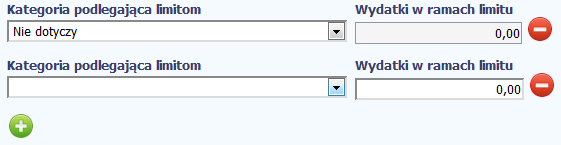 Jeżeli wykazana w tabeli korygowana pozycja dotyczy kilku kategorii wydatków masz możliwość dodania kolejnych pozycji przy pomocy funkcji Dodaj 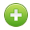 Pamiętaj, dla każdej dodanej kategorii wydatków konieczne jest uzupełnienie odrębnych wartości w polu wydatki w ramach limitu.Po dodaniu więcej niż jednej kategorii wydatków dostępna jest funkcja usunięcia  dowolnego z wprowadzonych zestawu danych (kategoria podlegająca limitom – wydatki w ramach limitu).Jeżeli wykazana w tabeli korygowana pozycja dotyczy kilku kategorii wydatków masz możliwość dodania kolejnych pozycji przy pomocy funkcji Dodaj Pamiętaj, dla każdej dodanej kategorii wydatków konieczne jest uzupełnienie odrębnych wartości w polu wydatki w ramach limitu.Po dodaniu więcej niż jednej kategorii wydatków dostępna jest funkcja usunięcia  dowolnego z wprowadzonych zestawu danych (kategoria podlegająca limitom – wydatki w ramach limitu).Jeżeli wykazana w tabeli korygowana pozycja dotyczy kilku kategorii wydatków masz możliwość dodania kolejnych pozycji przy pomocy funkcji Dodaj Pamiętaj, dla każdej dodanej kategorii wydatków konieczne jest uzupełnienie odrębnych wartości w polu wydatki w ramach limitu.Po dodaniu więcej niż jednej kategorii wydatków dostępna jest funkcja usunięcia  dowolnego z wprowadzonych zestawu danych (kategoria podlegająca limitom – wydatki w ramach limitu).Jeżeli wykazana w tabeli korygowana pozycja dotyczy kilku kategorii wydatków masz możliwość dodania kolejnych pozycji przy pomocy funkcji Dodaj Pamiętaj, dla każdej dodanej kategorii wydatków konieczne jest uzupełnienie odrębnych wartości w polu wydatki w ramach limitu.Po dodaniu więcej niż jednej kategorii wydatków dostępna jest funkcja usunięcia  dowolnego z wprowadzonych zestawu danych (kategoria podlegająca limitom – wydatki w ramach limitu).Jeżeli wykazana w tabeli korygowana pozycja dotyczy kilku kategorii wydatków masz możliwość dodania kolejnych pozycji przy pomocy funkcji Dodaj Pamiętaj, dla każdej dodanej kategorii wydatków konieczne jest uzupełnienie odrębnych wartości w polu wydatki w ramach limitu.Po dodaniu więcej niż jednej kategorii wydatków dostępna jest funkcja usunięcia  dowolnego z wprowadzonych zestawu danych (kategoria podlegająca limitom – wydatki w ramach limitu).Jeżeli wykazana w tabeli korygowana pozycja dotyczy kilku kategorii wydatków masz możliwość dodania kolejnych pozycji przy pomocy funkcji Dodaj Pamiętaj, dla każdej dodanej kategorii wydatków konieczne jest uzupełnienie odrębnych wartości w polu wydatki w ramach limitu.Po dodaniu więcej niż jednej kategorii wydatków dostępna jest funkcja usunięcia  dowolnego z wprowadzonych zestawu danych (kategoria podlegająca limitom – wydatki w ramach limitu).Jeżeli wykazana w tabeli korygowana pozycja dotyczy kilku kategorii wydatków masz możliwość dodania kolejnych pozycji przy pomocy funkcji Dodaj Pamiętaj, dla każdej dodanej kategorii wydatków konieczne jest uzupełnienie odrębnych wartości w polu wydatki w ramach limitu.Po dodaniu więcej niż jednej kategorii wydatków dostępna jest funkcja usunięcia  dowolnego z wprowadzonych zestawu danych (kategoria podlegająca limitom – wydatki w ramach limitu).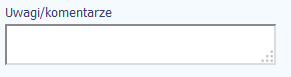 W tym polu krótko uzasadnij konieczność dokonania rejestrowanej korekty.	 
Możesz wprowadzić do 600 znaków.W tym polu krótko uzasadnij konieczność dokonania rejestrowanej korekty.	 
Możesz wprowadzić do 600 znaków.W tym polu krótko uzasadnij konieczność dokonania rejestrowanej korekty.	 
Możesz wprowadzić do 600 znaków.W tym polu krótko uzasadnij konieczność dokonania rejestrowanej korekty.	 
Możesz wprowadzić do 600 znaków.W tym polu krótko uzasadnij konieczność dokonania rejestrowanej korekty.	 
Możesz wprowadzić do 600 znaków.W tym polu krótko uzasadnij konieczność dokonania rejestrowanej korekty.	 
Możesz wprowadzić do 600 znaków.W tym polu krótko uzasadnij konieczność dokonania rejestrowanej korekty.	 
Możesz wprowadzić do 600 znaków.W tym polu krótko uzasadnij konieczność dokonania rejestrowanej korekty.	 
Możesz wprowadzić do 600 znaków.W tym polu krótko uzasadnij konieczność dokonania rejestrowanej korekty.	 
Możesz wprowadzić do 600 znaków.W tym polu krótko uzasadnij konieczność dokonania rejestrowanej korekty.	 
Możesz wprowadzić do 600 znaków.ŹRÓDŁA FINANSOWANIA WYDATKÓWŹRÓDŁA FINANSOWANIA WYDATKÓWŹRÓDŁA FINANSOWANIA WYDATKÓWŹRÓDŁA FINANSOWANIA WYDATKÓWŹRÓDŁA FINANSOWANIA WYDATKÓWŹRÓDŁA FINANSOWANIA WYDATKÓWŹRÓDŁA FINANSOWANIA WYDATKÓWŹRÓDŁA FINANSOWANIA WYDATKÓWŹRÓDŁA FINANSOWANIA WYDATKÓWŹRÓDŁA FINANSOWANIA WYDATKÓWŹRÓDŁA FINANSOWANIA WYDATKÓWTa część wniosku o płatność zawiera informację dotyczącą kwot wydatków w Twoim projekcie w podziale na różne źródła finansowania, odpowiednie dla funduszu 
w ramach którego sfinansowane jest Twoje przedsięwzięcie. Dane w tabeli powinny obrazować sytuację, jaka będzie miała miejsce po dokonaniu refundacji wydatków poniesionych. Każde źródło finansowania rozbijane jest na wydatki ogółem oraz wydatki kwalifikowalne – jednak w przypadku projektu finansowanego z Europejskiego Funduszu Społecznego, musisz uzupełnić wyłącznie dane dotyczące wydatków kwalifikowalnych i tylko ta kolumna w tabeli będzie dla Ciebie dostępna. Wartości w tabeli powinny odzwierciedlać sytuację w okresie rozliczeniowym, za jaki składany jest wniosek o płatność.Np. beneficjent będący JST realizujący projekt współfinansowany środkami EFRR poniósł w okresie rozliczeniowym wydatki na kwotę 120 jednostek, z czego 100 jednostek 
to wydatki kwalifikowalne. Jednocześnie ubiega się o refundację 80% poniesionych wydatków kwalifikowalnych. Dlatego w tabeli źródła finansowania:- w polu środki wspólnotowe wydatki ogółem wpisuje: 80- w polu środki wspólnotowe wydatki kwalifikowalne wpisuje: 80- w polu budżet jst wydatki ogółem wpisuje: 40- w polu budżet jst wydatki kwalifikowalne wpisuje: 20.W polu suma wydatki ogółem system wylicza 120, a w polu suma wydatki kwalifikowalne – 100.W tabeli należy wskazać źródła sfinansowania wydatków wykazanych w Zestawieniu dokumentów i tabeli Wydatki rozliczane ryczałtowo.Wydatki kwalifikowalne w tej tabeli musisz pomniejszyć o dochód wykazany przez Ciebie we wniosku o płatność, odejmując go proporcjonalnie od wszystkich źródeł, 
z których zostały sfinansowane wydatki.Jeżeli jedynym źródłem dofinansowania, zgodnie z zapisami umowy o dofinansowanie jest dofinansowanie unijne, to w wierszu Środki wspólnotowe wskaż kwotę dofinansowania wyliczoną przez system na podstawie uzupełnionych przez Ciebie danych w bloku Postęp finansowy. Jeśli beneficjent nie jest państwową jednostką budżetową a oprócz dofinansowania unijnego otrzymuje dofinansowanie z budżetu państwa, uwzględnij tę wartość w wierszu budżet państwa.Wkład własny powinien zostać rozbity proporcjonalnie według źródeł z których zostały poniesione wydatki.Tabela zawiera następujące pozycje: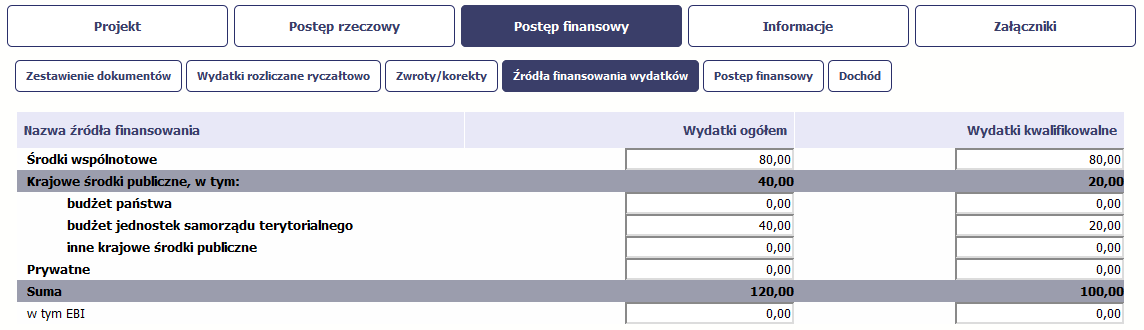 Uwaga! W przypadku projektów współfinansowanych środkami EFS tabela zawiera wiersze związane z funduszami celowymi, takimi jak Fundusz Pracy czy Państwowy Fundusz Rehabilitacji Osób Niepełnosprawnych i nie ma kolumny Wydatki ogółem.MIEJSCE NA EWENTUALNE DOPRECYZOWANIE PRZEZ IW/IP/IZ SPOSOBU WYPEŁNIANIA DANYCH DLA DANEGO DZIAŁANIA/OSI/PROGRAMUTa część wniosku o płatność zawiera informację dotyczącą kwot wydatków w Twoim projekcie w podziale na różne źródła finansowania, odpowiednie dla funduszu 
w ramach którego sfinansowane jest Twoje przedsięwzięcie. Dane w tabeli powinny obrazować sytuację, jaka będzie miała miejsce po dokonaniu refundacji wydatków poniesionych. Każde źródło finansowania rozbijane jest na wydatki ogółem oraz wydatki kwalifikowalne – jednak w przypadku projektu finansowanego z Europejskiego Funduszu Społecznego, musisz uzupełnić wyłącznie dane dotyczące wydatków kwalifikowalnych i tylko ta kolumna w tabeli będzie dla Ciebie dostępna. Wartości w tabeli powinny odzwierciedlać sytuację w okresie rozliczeniowym, za jaki składany jest wniosek o płatność.Np. beneficjent będący JST realizujący projekt współfinansowany środkami EFRR poniósł w okresie rozliczeniowym wydatki na kwotę 120 jednostek, z czego 100 jednostek 
to wydatki kwalifikowalne. Jednocześnie ubiega się o refundację 80% poniesionych wydatków kwalifikowalnych. Dlatego w tabeli źródła finansowania:- w polu środki wspólnotowe wydatki ogółem wpisuje: 80- w polu środki wspólnotowe wydatki kwalifikowalne wpisuje: 80- w polu budżet jst wydatki ogółem wpisuje: 40- w polu budżet jst wydatki kwalifikowalne wpisuje: 20.W polu suma wydatki ogółem system wylicza 120, a w polu suma wydatki kwalifikowalne – 100.W tabeli należy wskazać źródła sfinansowania wydatków wykazanych w Zestawieniu dokumentów i tabeli Wydatki rozliczane ryczałtowo.Wydatki kwalifikowalne w tej tabeli musisz pomniejszyć o dochód wykazany przez Ciebie we wniosku o płatność, odejmując go proporcjonalnie od wszystkich źródeł, 
z których zostały sfinansowane wydatki.Jeżeli jedynym źródłem dofinansowania, zgodnie z zapisami umowy o dofinansowanie jest dofinansowanie unijne, to w wierszu Środki wspólnotowe wskaż kwotę dofinansowania wyliczoną przez system na podstawie uzupełnionych przez Ciebie danych w bloku Postęp finansowy. Jeśli beneficjent nie jest państwową jednostką budżetową a oprócz dofinansowania unijnego otrzymuje dofinansowanie z budżetu państwa, uwzględnij tę wartość w wierszu budżet państwa.Wkład własny powinien zostać rozbity proporcjonalnie według źródeł z których zostały poniesione wydatki.Tabela zawiera następujące pozycje:Uwaga! W przypadku projektów współfinansowanych środkami EFS tabela zawiera wiersze związane z funduszami celowymi, takimi jak Fundusz Pracy czy Państwowy Fundusz Rehabilitacji Osób Niepełnosprawnych i nie ma kolumny Wydatki ogółem.MIEJSCE NA EWENTUALNE DOPRECYZOWANIE PRZEZ IW/IP/IZ SPOSOBU WYPEŁNIANIA DANYCH DLA DANEGO DZIAŁANIA/OSI/PROGRAMUTa część wniosku o płatność zawiera informację dotyczącą kwot wydatków w Twoim projekcie w podziale na różne źródła finansowania, odpowiednie dla funduszu 
w ramach którego sfinansowane jest Twoje przedsięwzięcie. Dane w tabeli powinny obrazować sytuację, jaka będzie miała miejsce po dokonaniu refundacji wydatków poniesionych. Każde źródło finansowania rozbijane jest na wydatki ogółem oraz wydatki kwalifikowalne – jednak w przypadku projektu finansowanego z Europejskiego Funduszu Społecznego, musisz uzupełnić wyłącznie dane dotyczące wydatków kwalifikowalnych i tylko ta kolumna w tabeli będzie dla Ciebie dostępna. Wartości w tabeli powinny odzwierciedlać sytuację w okresie rozliczeniowym, za jaki składany jest wniosek o płatność.Np. beneficjent będący JST realizujący projekt współfinansowany środkami EFRR poniósł w okresie rozliczeniowym wydatki na kwotę 120 jednostek, z czego 100 jednostek 
to wydatki kwalifikowalne. Jednocześnie ubiega się o refundację 80% poniesionych wydatków kwalifikowalnych. Dlatego w tabeli źródła finansowania:- w polu środki wspólnotowe wydatki ogółem wpisuje: 80- w polu środki wspólnotowe wydatki kwalifikowalne wpisuje: 80- w polu budżet jst wydatki ogółem wpisuje: 40- w polu budżet jst wydatki kwalifikowalne wpisuje: 20.W polu suma wydatki ogółem system wylicza 120, a w polu suma wydatki kwalifikowalne – 100.W tabeli należy wskazać źródła sfinansowania wydatków wykazanych w Zestawieniu dokumentów i tabeli Wydatki rozliczane ryczałtowo.Wydatki kwalifikowalne w tej tabeli musisz pomniejszyć o dochód wykazany przez Ciebie we wniosku o płatność, odejmując go proporcjonalnie od wszystkich źródeł, 
z których zostały sfinansowane wydatki.Jeżeli jedynym źródłem dofinansowania, zgodnie z zapisami umowy o dofinansowanie jest dofinansowanie unijne, to w wierszu Środki wspólnotowe wskaż kwotę dofinansowania wyliczoną przez system na podstawie uzupełnionych przez Ciebie danych w bloku Postęp finansowy. Jeśli beneficjent nie jest państwową jednostką budżetową a oprócz dofinansowania unijnego otrzymuje dofinansowanie z budżetu państwa, uwzględnij tę wartość w wierszu budżet państwa.Wkład własny powinien zostać rozbity proporcjonalnie według źródeł z których zostały poniesione wydatki.Tabela zawiera następujące pozycje:Uwaga! W przypadku projektów współfinansowanych środkami EFS tabela zawiera wiersze związane z funduszami celowymi, takimi jak Fundusz Pracy czy Państwowy Fundusz Rehabilitacji Osób Niepełnosprawnych i nie ma kolumny Wydatki ogółem.MIEJSCE NA EWENTUALNE DOPRECYZOWANIE PRZEZ IW/IP/IZ SPOSOBU WYPEŁNIANIA DANYCH DLA DANEGO DZIAŁANIA/OSI/PROGRAMUTa część wniosku o płatność zawiera informację dotyczącą kwot wydatków w Twoim projekcie w podziale na różne źródła finansowania, odpowiednie dla funduszu 
w ramach którego sfinansowane jest Twoje przedsięwzięcie. Dane w tabeli powinny obrazować sytuację, jaka będzie miała miejsce po dokonaniu refundacji wydatków poniesionych. Każde źródło finansowania rozbijane jest na wydatki ogółem oraz wydatki kwalifikowalne – jednak w przypadku projektu finansowanego z Europejskiego Funduszu Społecznego, musisz uzupełnić wyłącznie dane dotyczące wydatków kwalifikowalnych i tylko ta kolumna w tabeli będzie dla Ciebie dostępna. Wartości w tabeli powinny odzwierciedlać sytuację w okresie rozliczeniowym, za jaki składany jest wniosek o płatność.Np. beneficjent będący JST realizujący projekt współfinansowany środkami EFRR poniósł w okresie rozliczeniowym wydatki na kwotę 120 jednostek, z czego 100 jednostek 
to wydatki kwalifikowalne. Jednocześnie ubiega się o refundację 80% poniesionych wydatków kwalifikowalnych. Dlatego w tabeli źródła finansowania:- w polu środki wspólnotowe wydatki ogółem wpisuje: 80- w polu środki wspólnotowe wydatki kwalifikowalne wpisuje: 80- w polu budżet jst wydatki ogółem wpisuje: 40- w polu budżet jst wydatki kwalifikowalne wpisuje: 20.W polu suma wydatki ogółem system wylicza 120, a w polu suma wydatki kwalifikowalne – 100.W tabeli należy wskazać źródła sfinansowania wydatków wykazanych w Zestawieniu dokumentów i tabeli Wydatki rozliczane ryczałtowo.Wydatki kwalifikowalne w tej tabeli musisz pomniejszyć o dochód wykazany przez Ciebie we wniosku o płatność, odejmując go proporcjonalnie od wszystkich źródeł, 
z których zostały sfinansowane wydatki.Jeżeli jedynym źródłem dofinansowania, zgodnie z zapisami umowy o dofinansowanie jest dofinansowanie unijne, to w wierszu Środki wspólnotowe wskaż kwotę dofinansowania wyliczoną przez system na podstawie uzupełnionych przez Ciebie danych w bloku Postęp finansowy. Jeśli beneficjent nie jest państwową jednostką budżetową a oprócz dofinansowania unijnego otrzymuje dofinansowanie z budżetu państwa, uwzględnij tę wartość w wierszu budżet państwa.Wkład własny powinien zostać rozbity proporcjonalnie według źródeł z których zostały poniesione wydatki.Tabela zawiera następujące pozycje:Uwaga! W przypadku projektów współfinansowanych środkami EFS tabela zawiera wiersze związane z funduszami celowymi, takimi jak Fundusz Pracy czy Państwowy Fundusz Rehabilitacji Osób Niepełnosprawnych i nie ma kolumny Wydatki ogółem.MIEJSCE NA EWENTUALNE DOPRECYZOWANIE PRZEZ IW/IP/IZ SPOSOBU WYPEŁNIANIA DANYCH DLA DANEGO DZIAŁANIA/OSI/PROGRAMUTa część wniosku o płatność zawiera informację dotyczącą kwot wydatków w Twoim projekcie w podziale na różne źródła finansowania, odpowiednie dla funduszu 
w ramach którego sfinansowane jest Twoje przedsięwzięcie. Dane w tabeli powinny obrazować sytuację, jaka będzie miała miejsce po dokonaniu refundacji wydatków poniesionych. Każde źródło finansowania rozbijane jest na wydatki ogółem oraz wydatki kwalifikowalne – jednak w przypadku projektu finansowanego z Europejskiego Funduszu Społecznego, musisz uzupełnić wyłącznie dane dotyczące wydatków kwalifikowalnych i tylko ta kolumna w tabeli będzie dla Ciebie dostępna. Wartości w tabeli powinny odzwierciedlać sytuację w okresie rozliczeniowym, za jaki składany jest wniosek o płatność.Np. beneficjent będący JST realizujący projekt współfinansowany środkami EFRR poniósł w okresie rozliczeniowym wydatki na kwotę 120 jednostek, z czego 100 jednostek 
to wydatki kwalifikowalne. Jednocześnie ubiega się o refundację 80% poniesionych wydatków kwalifikowalnych. Dlatego w tabeli źródła finansowania:- w polu środki wspólnotowe wydatki ogółem wpisuje: 80- w polu środki wspólnotowe wydatki kwalifikowalne wpisuje: 80- w polu budżet jst wydatki ogółem wpisuje: 40- w polu budżet jst wydatki kwalifikowalne wpisuje: 20.W polu suma wydatki ogółem system wylicza 120, a w polu suma wydatki kwalifikowalne – 100.W tabeli należy wskazać źródła sfinansowania wydatków wykazanych w Zestawieniu dokumentów i tabeli Wydatki rozliczane ryczałtowo.Wydatki kwalifikowalne w tej tabeli musisz pomniejszyć o dochód wykazany przez Ciebie we wniosku o płatność, odejmując go proporcjonalnie od wszystkich źródeł, 
z których zostały sfinansowane wydatki.Jeżeli jedynym źródłem dofinansowania, zgodnie z zapisami umowy o dofinansowanie jest dofinansowanie unijne, to w wierszu Środki wspólnotowe wskaż kwotę dofinansowania wyliczoną przez system na podstawie uzupełnionych przez Ciebie danych w bloku Postęp finansowy. Jeśli beneficjent nie jest państwową jednostką budżetową a oprócz dofinansowania unijnego otrzymuje dofinansowanie z budżetu państwa, uwzględnij tę wartość w wierszu budżet państwa.Wkład własny powinien zostać rozbity proporcjonalnie według źródeł z których zostały poniesione wydatki.Tabela zawiera następujące pozycje:Uwaga! W przypadku projektów współfinansowanych środkami EFS tabela zawiera wiersze związane z funduszami celowymi, takimi jak Fundusz Pracy czy Państwowy Fundusz Rehabilitacji Osób Niepełnosprawnych i nie ma kolumny Wydatki ogółem.MIEJSCE NA EWENTUALNE DOPRECYZOWANIE PRZEZ IW/IP/IZ SPOSOBU WYPEŁNIANIA DANYCH DLA DANEGO DZIAŁANIA/OSI/PROGRAMUTa część wniosku o płatność zawiera informację dotyczącą kwot wydatków w Twoim projekcie w podziale na różne źródła finansowania, odpowiednie dla funduszu 
w ramach którego sfinansowane jest Twoje przedsięwzięcie. Dane w tabeli powinny obrazować sytuację, jaka będzie miała miejsce po dokonaniu refundacji wydatków poniesionych. Każde źródło finansowania rozbijane jest na wydatki ogółem oraz wydatki kwalifikowalne – jednak w przypadku projektu finansowanego z Europejskiego Funduszu Społecznego, musisz uzupełnić wyłącznie dane dotyczące wydatków kwalifikowalnych i tylko ta kolumna w tabeli będzie dla Ciebie dostępna. Wartości w tabeli powinny odzwierciedlać sytuację w okresie rozliczeniowym, za jaki składany jest wniosek o płatność.Np. beneficjent będący JST realizujący projekt współfinansowany środkami EFRR poniósł w okresie rozliczeniowym wydatki na kwotę 120 jednostek, z czego 100 jednostek 
to wydatki kwalifikowalne. Jednocześnie ubiega się o refundację 80% poniesionych wydatków kwalifikowalnych. Dlatego w tabeli źródła finansowania:- w polu środki wspólnotowe wydatki ogółem wpisuje: 80- w polu środki wspólnotowe wydatki kwalifikowalne wpisuje: 80- w polu budżet jst wydatki ogółem wpisuje: 40- w polu budżet jst wydatki kwalifikowalne wpisuje: 20.W polu suma wydatki ogółem system wylicza 120, a w polu suma wydatki kwalifikowalne – 100.W tabeli należy wskazać źródła sfinansowania wydatków wykazanych w Zestawieniu dokumentów i tabeli Wydatki rozliczane ryczałtowo.Wydatki kwalifikowalne w tej tabeli musisz pomniejszyć o dochód wykazany przez Ciebie we wniosku o płatność, odejmując go proporcjonalnie od wszystkich źródeł, 
z których zostały sfinansowane wydatki.Jeżeli jedynym źródłem dofinansowania, zgodnie z zapisami umowy o dofinansowanie jest dofinansowanie unijne, to w wierszu Środki wspólnotowe wskaż kwotę dofinansowania wyliczoną przez system na podstawie uzupełnionych przez Ciebie danych w bloku Postęp finansowy. Jeśli beneficjent nie jest państwową jednostką budżetową a oprócz dofinansowania unijnego otrzymuje dofinansowanie z budżetu państwa, uwzględnij tę wartość w wierszu budżet państwa.Wkład własny powinien zostać rozbity proporcjonalnie według źródeł z których zostały poniesione wydatki.Tabela zawiera następujące pozycje:Uwaga! W przypadku projektów współfinansowanych środkami EFS tabela zawiera wiersze związane z funduszami celowymi, takimi jak Fundusz Pracy czy Państwowy Fundusz Rehabilitacji Osób Niepełnosprawnych i nie ma kolumny Wydatki ogółem.MIEJSCE NA EWENTUALNE DOPRECYZOWANIE PRZEZ IW/IP/IZ SPOSOBU WYPEŁNIANIA DANYCH DLA DANEGO DZIAŁANIA/OSI/PROGRAMUTa część wniosku o płatność zawiera informację dotyczącą kwot wydatków w Twoim projekcie w podziale na różne źródła finansowania, odpowiednie dla funduszu 
w ramach którego sfinansowane jest Twoje przedsięwzięcie. Dane w tabeli powinny obrazować sytuację, jaka będzie miała miejsce po dokonaniu refundacji wydatków poniesionych. Każde źródło finansowania rozbijane jest na wydatki ogółem oraz wydatki kwalifikowalne – jednak w przypadku projektu finansowanego z Europejskiego Funduszu Społecznego, musisz uzupełnić wyłącznie dane dotyczące wydatków kwalifikowalnych i tylko ta kolumna w tabeli będzie dla Ciebie dostępna. Wartości w tabeli powinny odzwierciedlać sytuację w okresie rozliczeniowym, za jaki składany jest wniosek o płatność.Np. beneficjent będący JST realizujący projekt współfinansowany środkami EFRR poniósł w okresie rozliczeniowym wydatki na kwotę 120 jednostek, z czego 100 jednostek 
to wydatki kwalifikowalne. Jednocześnie ubiega się o refundację 80% poniesionych wydatków kwalifikowalnych. Dlatego w tabeli źródła finansowania:- w polu środki wspólnotowe wydatki ogółem wpisuje: 80- w polu środki wspólnotowe wydatki kwalifikowalne wpisuje: 80- w polu budżet jst wydatki ogółem wpisuje: 40- w polu budżet jst wydatki kwalifikowalne wpisuje: 20.W polu suma wydatki ogółem system wylicza 120, a w polu suma wydatki kwalifikowalne – 100.W tabeli należy wskazać źródła sfinansowania wydatków wykazanych w Zestawieniu dokumentów i tabeli Wydatki rozliczane ryczałtowo.Wydatki kwalifikowalne w tej tabeli musisz pomniejszyć o dochód wykazany przez Ciebie we wniosku o płatność, odejmując go proporcjonalnie od wszystkich źródeł, 
z których zostały sfinansowane wydatki.Jeżeli jedynym źródłem dofinansowania, zgodnie z zapisami umowy o dofinansowanie jest dofinansowanie unijne, to w wierszu Środki wspólnotowe wskaż kwotę dofinansowania wyliczoną przez system na podstawie uzupełnionych przez Ciebie danych w bloku Postęp finansowy. Jeśli beneficjent nie jest państwową jednostką budżetową a oprócz dofinansowania unijnego otrzymuje dofinansowanie z budżetu państwa, uwzględnij tę wartość w wierszu budżet państwa.Wkład własny powinien zostać rozbity proporcjonalnie według źródeł z których zostały poniesione wydatki.Tabela zawiera następujące pozycje:Uwaga! W przypadku projektów współfinansowanych środkami EFS tabela zawiera wiersze związane z funduszami celowymi, takimi jak Fundusz Pracy czy Państwowy Fundusz Rehabilitacji Osób Niepełnosprawnych i nie ma kolumny Wydatki ogółem.MIEJSCE NA EWENTUALNE DOPRECYZOWANIE PRZEZ IW/IP/IZ SPOSOBU WYPEŁNIANIA DANYCH DLA DANEGO DZIAŁANIA/OSI/PROGRAMUTa część wniosku o płatność zawiera informację dotyczącą kwot wydatków w Twoim projekcie w podziale na różne źródła finansowania, odpowiednie dla funduszu 
w ramach którego sfinansowane jest Twoje przedsięwzięcie. Dane w tabeli powinny obrazować sytuację, jaka będzie miała miejsce po dokonaniu refundacji wydatków poniesionych. Każde źródło finansowania rozbijane jest na wydatki ogółem oraz wydatki kwalifikowalne – jednak w przypadku projektu finansowanego z Europejskiego Funduszu Społecznego, musisz uzupełnić wyłącznie dane dotyczące wydatków kwalifikowalnych i tylko ta kolumna w tabeli będzie dla Ciebie dostępna. Wartości w tabeli powinny odzwierciedlać sytuację w okresie rozliczeniowym, za jaki składany jest wniosek o płatność.Np. beneficjent będący JST realizujący projekt współfinansowany środkami EFRR poniósł w okresie rozliczeniowym wydatki na kwotę 120 jednostek, z czego 100 jednostek 
to wydatki kwalifikowalne. Jednocześnie ubiega się o refundację 80% poniesionych wydatków kwalifikowalnych. Dlatego w tabeli źródła finansowania:- w polu środki wspólnotowe wydatki ogółem wpisuje: 80- w polu środki wspólnotowe wydatki kwalifikowalne wpisuje: 80- w polu budżet jst wydatki ogółem wpisuje: 40- w polu budżet jst wydatki kwalifikowalne wpisuje: 20.W polu suma wydatki ogółem system wylicza 120, a w polu suma wydatki kwalifikowalne – 100.W tabeli należy wskazać źródła sfinansowania wydatków wykazanych w Zestawieniu dokumentów i tabeli Wydatki rozliczane ryczałtowo.Wydatki kwalifikowalne w tej tabeli musisz pomniejszyć o dochód wykazany przez Ciebie we wniosku o płatność, odejmując go proporcjonalnie od wszystkich źródeł, 
z których zostały sfinansowane wydatki.Jeżeli jedynym źródłem dofinansowania, zgodnie z zapisami umowy o dofinansowanie jest dofinansowanie unijne, to w wierszu Środki wspólnotowe wskaż kwotę dofinansowania wyliczoną przez system na podstawie uzupełnionych przez Ciebie danych w bloku Postęp finansowy. Jeśli beneficjent nie jest państwową jednostką budżetową a oprócz dofinansowania unijnego otrzymuje dofinansowanie z budżetu państwa, uwzględnij tę wartość w wierszu budżet państwa.Wkład własny powinien zostać rozbity proporcjonalnie według źródeł z których zostały poniesione wydatki.Tabela zawiera następujące pozycje:Uwaga! W przypadku projektów współfinansowanych środkami EFS tabela zawiera wiersze związane z funduszami celowymi, takimi jak Fundusz Pracy czy Państwowy Fundusz Rehabilitacji Osób Niepełnosprawnych i nie ma kolumny Wydatki ogółem.MIEJSCE NA EWENTUALNE DOPRECYZOWANIE PRZEZ IW/IP/IZ SPOSOBU WYPEŁNIANIA DANYCH DLA DANEGO DZIAŁANIA/OSI/PROGRAMUTa część wniosku o płatność zawiera informację dotyczącą kwot wydatków w Twoim projekcie w podziale na różne źródła finansowania, odpowiednie dla funduszu 
w ramach którego sfinansowane jest Twoje przedsięwzięcie. Dane w tabeli powinny obrazować sytuację, jaka będzie miała miejsce po dokonaniu refundacji wydatków poniesionych. Każde źródło finansowania rozbijane jest na wydatki ogółem oraz wydatki kwalifikowalne – jednak w przypadku projektu finansowanego z Europejskiego Funduszu Społecznego, musisz uzupełnić wyłącznie dane dotyczące wydatków kwalifikowalnych i tylko ta kolumna w tabeli będzie dla Ciebie dostępna. Wartości w tabeli powinny odzwierciedlać sytuację w okresie rozliczeniowym, za jaki składany jest wniosek o płatność.Np. beneficjent będący JST realizujący projekt współfinansowany środkami EFRR poniósł w okresie rozliczeniowym wydatki na kwotę 120 jednostek, z czego 100 jednostek 
to wydatki kwalifikowalne. Jednocześnie ubiega się o refundację 80% poniesionych wydatków kwalifikowalnych. Dlatego w tabeli źródła finansowania:- w polu środki wspólnotowe wydatki ogółem wpisuje: 80- w polu środki wspólnotowe wydatki kwalifikowalne wpisuje: 80- w polu budżet jst wydatki ogółem wpisuje: 40- w polu budżet jst wydatki kwalifikowalne wpisuje: 20.W polu suma wydatki ogółem system wylicza 120, a w polu suma wydatki kwalifikowalne – 100.W tabeli należy wskazać źródła sfinansowania wydatków wykazanych w Zestawieniu dokumentów i tabeli Wydatki rozliczane ryczałtowo.Wydatki kwalifikowalne w tej tabeli musisz pomniejszyć o dochód wykazany przez Ciebie we wniosku o płatność, odejmując go proporcjonalnie od wszystkich źródeł, 
z których zostały sfinansowane wydatki.Jeżeli jedynym źródłem dofinansowania, zgodnie z zapisami umowy o dofinansowanie jest dofinansowanie unijne, to w wierszu Środki wspólnotowe wskaż kwotę dofinansowania wyliczoną przez system na podstawie uzupełnionych przez Ciebie danych w bloku Postęp finansowy. Jeśli beneficjent nie jest państwową jednostką budżetową a oprócz dofinansowania unijnego otrzymuje dofinansowanie z budżetu państwa, uwzględnij tę wartość w wierszu budżet państwa.Wkład własny powinien zostać rozbity proporcjonalnie według źródeł z których zostały poniesione wydatki.Tabela zawiera następujące pozycje:Uwaga! W przypadku projektów współfinansowanych środkami EFS tabela zawiera wiersze związane z funduszami celowymi, takimi jak Fundusz Pracy czy Państwowy Fundusz Rehabilitacji Osób Niepełnosprawnych i nie ma kolumny Wydatki ogółem.MIEJSCE NA EWENTUALNE DOPRECYZOWANIE PRZEZ IW/IP/IZ SPOSOBU WYPEŁNIANIA DANYCH DLA DANEGO DZIAŁANIA/OSI/PROGRAMUTa część wniosku o płatność zawiera informację dotyczącą kwot wydatków w Twoim projekcie w podziale na różne źródła finansowania, odpowiednie dla funduszu 
w ramach którego sfinansowane jest Twoje przedsięwzięcie. Dane w tabeli powinny obrazować sytuację, jaka będzie miała miejsce po dokonaniu refundacji wydatków poniesionych. Każde źródło finansowania rozbijane jest na wydatki ogółem oraz wydatki kwalifikowalne – jednak w przypadku projektu finansowanego z Europejskiego Funduszu Społecznego, musisz uzupełnić wyłącznie dane dotyczące wydatków kwalifikowalnych i tylko ta kolumna w tabeli będzie dla Ciebie dostępna. Wartości w tabeli powinny odzwierciedlać sytuację w okresie rozliczeniowym, za jaki składany jest wniosek o płatność.Np. beneficjent będący JST realizujący projekt współfinansowany środkami EFRR poniósł w okresie rozliczeniowym wydatki na kwotę 120 jednostek, z czego 100 jednostek 
to wydatki kwalifikowalne. Jednocześnie ubiega się o refundację 80% poniesionych wydatków kwalifikowalnych. Dlatego w tabeli źródła finansowania:- w polu środki wspólnotowe wydatki ogółem wpisuje: 80- w polu środki wspólnotowe wydatki kwalifikowalne wpisuje: 80- w polu budżet jst wydatki ogółem wpisuje: 40- w polu budżet jst wydatki kwalifikowalne wpisuje: 20.W polu suma wydatki ogółem system wylicza 120, a w polu suma wydatki kwalifikowalne – 100.W tabeli należy wskazać źródła sfinansowania wydatków wykazanych w Zestawieniu dokumentów i tabeli Wydatki rozliczane ryczałtowo.Wydatki kwalifikowalne w tej tabeli musisz pomniejszyć o dochód wykazany przez Ciebie we wniosku o płatność, odejmując go proporcjonalnie od wszystkich źródeł, 
z których zostały sfinansowane wydatki.Jeżeli jedynym źródłem dofinansowania, zgodnie z zapisami umowy o dofinansowanie jest dofinansowanie unijne, to w wierszu Środki wspólnotowe wskaż kwotę dofinansowania wyliczoną przez system na podstawie uzupełnionych przez Ciebie danych w bloku Postęp finansowy. Jeśli beneficjent nie jest państwową jednostką budżetową a oprócz dofinansowania unijnego otrzymuje dofinansowanie z budżetu państwa, uwzględnij tę wartość w wierszu budżet państwa.Wkład własny powinien zostać rozbity proporcjonalnie według źródeł z których zostały poniesione wydatki.Tabela zawiera następujące pozycje:Uwaga! W przypadku projektów współfinansowanych środkami EFS tabela zawiera wiersze związane z funduszami celowymi, takimi jak Fundusz Pracy czy Państwowy Fundusz Rehabilitacji Osób Niepełnosprawnych i nie ma kolumny Wydatki ogółem.MIEJSCE NA EWENTUALNE DOPRECYZOWANIE PRZEZ IW/IP/IZ SPOSOBU WYPEŁNIANIA DANYCH DLA DANEGO DZIAŁANIA/OSI/PROGRAMUTa część wniosku o płatność zawiera informację dotyczącą kwot wydatków w Twoim projekcie w podziale na różne źródła finansowania, odpowiednie dla funduszu 
w ramach którego sfinansowane jest Twoje przedsięwzięcie. Dane w tabeli powinny obrazować sytuację, jaka będzie miała miejsce po dokonaniu refundacji wydatków poniesionych. Każde źródło finansowania rozbijane jest na wydatki ogółem oraz wydatki kwalifikowalne – jednak w przypadku projektu finansowanego z Europejskiego Funduszu Społecznego, musisz uzupełnić wyłącznie dane dotyczące wydatków kwalifikowalnych i tylko ta kolumna w tabeli będzie dla Ciebie dostępna. Wartości w tabeli powinny odzwierciedlać sytuację w okresie rozliczeniowym, za jaki składany jest wniosek o płatność.Np. beneficjent będący JST realizujący projekt współfinansowany środkami EFRR poniósł w okresie rozliczeniowym wydatki na kwotę 120 jednostek, z czego 100 jednostek 
to wydatki kwalifikowalne. Jednocześnie ubiega się o refundację 80% poniesionych wydatków kwalifikowalnych. Dlatego w tabeli źródła finansowania:- w polu środki wspólnotowe wydatki ogółem wpisuje: 80- w polu środki wspólnotowe wydatki kwalifikowalne wpisuje: 80- w polu budżet jst wydatki ogółem wpisuje: 40- w polu budżet jst wydatki kwalifikowalne wpisuje: 20.W polu suma wydatki ogółem system wylicza 120, a w polu suma wydatki kwalifikowalne – 100.W tabeli należy wskazać źródła sfinansowania wydatków wykazanych w Zestawieniu dokumentów i tabeli Wydatki rozliczane ryczałtowo.Wydatki kwalifikowalne w tej tabeli musisz pomniejszyć o dochód wykazany przez Ciebie we wniosku o płatność, odejmując go proporcjonalnie od wszystkich źródeł, 
z których zostały sfinansowane wydatki.Jeżeli jedynym źródłem dofinansowania, zgodnie z zapisami umowy o dofinansowanie jest dofinansowanie unijne, to w wierszu Środki wspólnotowe wskaż kwotę dofinansowania wyliczoną przez system na podstawie uzupełnionych przez Ciebie danych w bloku Postęp finansowy. Jeśli beneficjent nie jest państwową jednostką budżetową a oprócz dofinansowania unijnego otrzymuje dofinansowanie z budżetu państwa, uwzględnij tę wartość w wierszu budżet państwa.Wkład własny powinien zostać rozbity proporcjonalnie według źródeł z których zostały poniesione wydatki.Tabela zawiera następujące pozycje:Uwaga! W przypadku projektów współfinansowanych środkami EFS tabela zawiera wiersze związane z funduszami celowymi, takimi jak Fundusz Pracy czy Państwowy Fundusz Rehabilitacji Osób Niepełnosprawnych i nie ma kolumny Wydatki ogółem.MIEJSCE NA EWENTUALNE DOPRECYZOWANIE PRZEZ IW/IP/IZ SPOSOBU WYPEŁNIANIA DANYCH DLA DANEGO DZIAŁANIA/OSI/PROGRAMUROZLICZENIE ZALICZEKROZLICZENIE ZALICZEKROZLICZENIE ZALICZEKROZLICZENIE ZALICZEKROZLICZENIE ZALICZEKROZLICZENIE ZALICZEKROZLICZENIE ZALICZEKROZLICZENIE ZALICZEKROZLICZENIE ZALICZEKROZLICZENIE ZALICZEKROZLICZENIE ZALICZEKTa część wniosku o płatność zawiera informacje dotyczące otrzymanych środków w formie zaliczki w ramach realizowanego przez Ciebie projektu oraz prezentuje aktualny stan rozliczenia tych środków. Na podstawie uzupełnionych przez Ciebie informacji o otrzymanych środkach, kwotach niewykorzystanych zaliczek, które zwróciłeś/aś 
na konto instytucji oraz rozliczonych przez Ciebie zaliczkach w złożonych wnioskach o płatność system prezentuje kwotę zaliczki, która pozostaje do rozliczenia oraz wylicza procentowy stopień rozliczenia udzielonych Tobie zaliczek. W tabeli musisz też podać kwotę odsetek narosłych na rachunku i zwróconych na konto instytucji.MIEJSCE NA EWENTUALNE DOPRECYZOWANIE PRZEZ IW/IP/IZ SPOSOBU WYPEŁNIANIA DANYCH DLA DANEGO DZIAŁANIA/OSI/PROGRAMUPole „odsetki narosłe od środków zaliczki” – w przypadku projektów realizowanych przez jednostki samorządu terytorialnego nie należy wykazywać kwoty odsetek.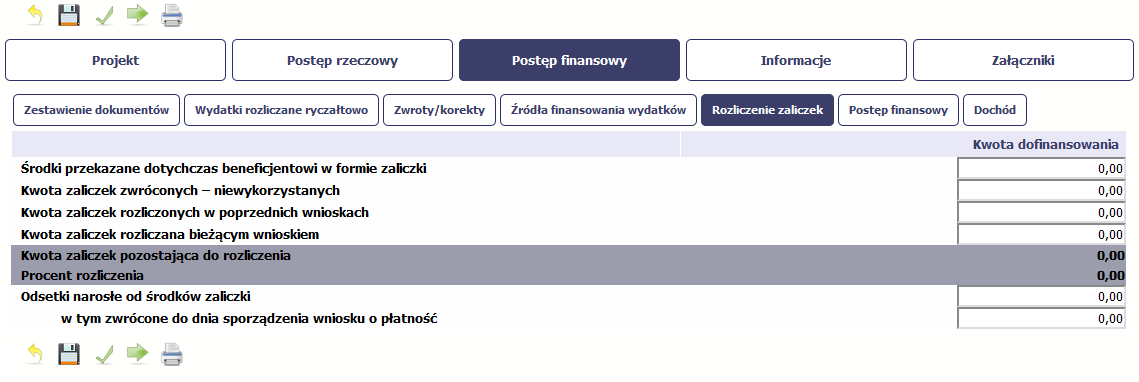 Ta część wniosku o płatność zawiera informacje dotyczące otrzymanych środków w formie zaliczki w ramach realizowanego przez Ciebie projektu oraz prezentuje aktualny stan rozliczenia tych środków. Na podstawie uzupełnionych przez Ciebie informacji o otrzymanych środkach, kwotach niewykorzystanych zaliczek, które zwróciłeś/aś 
na konto instytucji oraz rozliczonych przez Ciebie zaliczkach w złożonych wnioskach o płatność system prezentuje kwotę zaliczki, która pozostaje do rozliczenia oraz wylicza procentowy stopień rozliczenia udzielonych Tobie zaliczek. W tabeli musisz też podać kwotę odsetek narosłych na rachunku i zwróconych na konto instytucji.MIEJSCE NA EWENTUALNE DOPRECYZOWANIE PRZEZ IW/IP/IZ SPOSOBU WYPEŁNIANIA DANYCH DLA DANEGO DZIAŁANIA/OSI/PROGRAMUPole „odsetki narosłe od środków zaliczki” – w przypadku projektów realizowanych przez jednostki samorządu terytorialnego nie należy wykazywać kwoty odsetek.Ta część wniosku o płatność zawiera informacje dotyczące otrzymanych środków w formie zaliczki w ramach realizowanego przez Ciebie projektu oraz prezentuje aktualny stan rozliczenia tych środków. Na podstawie uzupełnionych przez Ciebie informacji o otrzymanych środkach, kwotach niewykorzystanych zaliczek, które zwróciłeś/aś 
na konto instytucji oraz rozliczonych przez Ciebie zaliczkach w złożonych wnioskach o płatność system prezentuje kwotę zaliczki, która pozostaje do rozliczenia oraz wylicza procentowy stopień rozliczenia udzielonych Tobie zaliczek. W tabeli musisz też podać kwotę odsetek narosłych na rachunku i zwróconych na konto instytucji.MIEJSCE NA EWENTUALNE DOPRECYZOWANIE PRZEZ IW/IP/IZ SPOSOBU WYPEŁNIANIA DANYCH DLA DANEGO DZIAŁANIA/OSI/PROGRAMUPole „odsetki narosłe od środków zaliczki” – w przypadku projektów realizowanych przez jednostki samorządu terytorialnego nie należy wykazywać kwoty odsetek.Ta część wniosku o płatność zawiera informacje dotyczące otrzymanych środków w formie zaliczki w ramach realizowanego przez Ciebie projektu oraz prezentuje aktualny stan rozliczenia tych środków. Na podstawie uzupełnionych przez Ciebie informacji o otrzymanych środkach, kwotach niewykorzystanych zaliczek, które zwróciłeś/aś 
na konto instytucji oraz rozliczonych przez Ciebie zaliczkach w złożonych wnioskach o płatność system prezentuje kwotę zaliczki, która pozostaje do rozliczenia oraz wylicza procentowy stopień rozliczenia udzielonych Tobie zaliczek. W tabeli musisz też podać kwotę odsetek narosłych na rachunku i zwróconych na konto instytucji.MIEJSCE NA EWENTUALNE DOPRECYZOWANIE PRZEZ IW/IP/IZ SPOSOBU WYPEŁNIANIA DANYCH DLA DANEGO DZIAŁANIA/OSI/PROGRAMUPole „odsetki narosłe od środków zaliczki” – w przypadku projektów realizowanych przez jednostki samorządu terytorialnego nie należy wykazywać kwoty odsetek.Ta część wniosku o płatność zawiera informacje dotyczące otrzymanych środków w formie zaliczki w ramach realizowanego przez Ciebie projektu oraz prezentuje aktualny stan rozliczenia tych środków. Na podstawie uzupełnionych przez Ciebie informacji o otrzymanych środkach, kwotach niewykorzystanych zaliczek, które zwróciłeś/aś 
na konto instytucji oraz rozliczonych przez Ciebie zaliczkach w złożonych wnioskach o płatność system prezentuje kwotę zaliczki, która pozostaje do rozliczenia oraz wylicza procentowy stopień rozliczenia udzielonych Tobie zaliczek. W tabeli musisz też podać kwotę odsetek narosłych na rachunku i zwróconych na konto instytucji.MIEJSCE NA EWENTUALNE DOPRECYZOWANIE PRZEZ IW/IP/IZ SPOSOBU WYPEŁNIANIA DANYCH DLA DANEGO DZIAŁANIA/OSI/PROGRAMUPole „odsetki narosłe od środków zaliczki” – w przypadku projektów realizowanych przez jednostki samorządu terytorialnego nie należy wykazywać kwoty odsetek.Ta część wniosku o płatność zawiera informacje dotyczące otrzymanych środków w formie zaliczki w ramach realizowanego przez Ciebie projektu oraz prezentuje aktualny stan rozliczenia tych środków. Na podstawie uzupełnionych przez Ciebie informacji o otrzymanych środkach, kwotach niewykorzystanych zaliczek, które zwróciłeś/aś 
na konto instytucji oraz rozliczonych przez Ciebie zaliczkach w złożonych wnioskach o płatność system prezentuje kwotę zaliczki, która pozostaje do rozliczenia oraz wylicza procentowy stopień rozliczenia udzielonych Tobie zaliczek. W tabeli musisz też podać kwotę odsetek narosłych na rachunku i zwróconych na konto instytucji.MIEJSCE NA EWENTUALNE DOPRECYZOWANIE PRZEZ IW/IP/IZ SPOSOBU WYPEŁNIANIA DANYCH DLA DANEGO DZIAŁANIA/OSI/PROGRAMUPole „odsetki narosłe od środków zaliczki” – w przypadku projektów realizowanych przez jednostki samorządu terytorialnego nie należy wykazywać kwoty odsetek.Ta część wniosku o płatność zawiera informacje dotyczące otrzymanych środków w formie zaliczki w ramach realizowanego przez Ciebie projektu oraz prezentuje aktualny stan rozliczenia tych środków. Na podstawie uzupełnionych przez Ciebie informacji o otrzymanych środkach, kwotach niewykorzystanych zaliczek, które zwróciłeś/aś 
na konto instytucji oraz rozliczonych przez Ciebie zaliczkach w złożonych wnioskach o płatność system prezentuje kwotę zaliczki, która pozostaje do rozliczenia oraz wylicza procentowy stopień rozliczenia udzielonych Tobie zaliczek. W tabeli musisz też podać kwotę odsetek narosłych na rachunku i zwróconych na konto instytucji.MIEJSCE NA EWENTUALNE DOPRECYZOWANIE PRZEZ IW/IP/IZ SPOSOBU WYPEŁNIANIA DANYCH DLA DANEGO DZIAŁANIA/OSI/PROGRAMUPole „odsetki narosłe od środków zaliczki” – w przypadku projektów realizowanych przez jednostki samorządu terytorialnego nie należy wykazywać kwoty odsetek.Ta część wniosku o płatność zawiera informacje dotyczące otrzymanych środków w formie zaliczki w ramach realizowanego przez Ciebie projektu oraz prezentuje aktualny stan rozliczenia tych środków. Na podstawie uzupełnionych przez Ciebie informacji o otrzymanych środkach, kwotach niewykorzystanych zaliczek, które zwróciłeś/aś 
na konto instytucji oraz rozliczonych przez Ciebie zaliczkach w złożonych wnioskach o płatność system prezentuje kwotę zaliczki, która pozostaje do rozliczenia oraz wylicza procentowy stopień rozliczenia udzielonych Tobie zaliczek. W tabeli musisz też podać kwotę odsetek narosłych na rachunku i zwróconych na konto instytucji.MIEJSCE NA EWENTUALNE DOPRECYZOWANIE PRZEZ IW/IP/IZ SPOSOBU WYPEŁNIANIA DANYCH DLA DANEGO DZIAŁANIA/OSI/PROGRAMUPole „odsetki narosłe od środków zaliczki” – w przypadku projektów realizowanych przez jednostki samorządu terytorialnego nie należy wykazywać kwoty odsetek.Ta część wniosku o płatność zawiera informacje dotyczące otrzymanych środków w formie zaliczki w ramach realizowanego przez Ciebie projektu oraz prezentuje aktualny stan rozliczenia tych środków. Na podstawie uzupełnionych przez Ciebie informacji o otrzymanych środkach, kwotach niewykorzystanych zaliczek, które zwróciłeś/aś 
na konto instytucji oraz rozliczonych przez Ciebie zaliczkach w złożonych wnioskach o płatność system prezentuje kwotę zaliczki, która pozostaje do rozliczenia oraz wylicza procentowy stopień rozliczenia udzielonych Tobie zaliczek. W tabeli musisz też podać kwotę odsetek narosłych na rachunku i zwróconych na konto instytucji.MIEJSCE NA EWENTUALNE DOPRECYZOWANIE PRZEZ IW/IP/IZ SPOSOBU WYPEŁNIANIA DANYCH DLA DANEGO DZIAŁANIA/OSI/PROGRAMUPole „odsetki narosłe od środków zaliczki” – w przypadku projektów realizowanych przez jednostki samorządu terytorialnego nie należy wykazywać kwoty odsetek.Ta część wniosku o płatność zawiera informacje dotyczące otrzymanych środków w formie zaliczki w ramach realizowanego przez Ciebie projektu oraz prezentuje aktualny stan rozliczenia tych środków. Na podstawie uzupełnionych przez Ciebie informacji o otrzymanych środkach, kwotach niewykorzystanych zaliczek, które zwróciłeś/aś 
na konto instytucji oraz rozliczonych przez Ciebie zaliczkach w złożonych wnioskach o płatność system prezentuje kwotę zaliczki, która pozostaje do rozliczenia oraz wylicza procentowy stopień rozliczenia udzielonych Tobie zaliczek. W tabeli musisz też podać kwotę odsetek narosłych na rachunku i zwróconych na konto instytucji.MIEJSCE NA EWENTUALNE DOPRECYZOWANIE PRZEZ IW/IP/IZ SPOSOBU WYPEŁNIANIA DANYCH DLA DANEGO DZIAŁANIA/OSI/PROGRAMUPole „odsetki narosłe od środków zaliczki” – w przypadku projektów realizowanych przez jednostki samorządu terytorialnego nie należy wykazywać kwoty odsetek.Ta część wniosku o płatność zawiera informacje dotyczące otrzymanych środków w formie zaliczki w ramach realizowanego przez Ciebie projektu oraz prezentuje aktualny stan rozliczenia tych środków. Na podstawie uzupełnionych przez Ciebie informacji o otrzymanych środkach, kwotach niewykorzystanych zaliczek, które zwróciłeś/aś 
na konto instytucji oraz rozliczonych przez Ciebie zaliczkach w złożonych wnioskach o płatność system prezentuje kwotę zaliczki, która pozostaje do rozliczenia oraz wylicza procentowy stopień rozliczenia udzielonych Tobie zaliczek. W tabeli musisz też podać kwotę odsetek narosłych na rachunku i zwróconych na konto instytucji.MIEJSCE NA EWENTUALNE DOPRECYZOWANIE PRZEZ IW/IP/IZ SPOSOBU WYPEŁNIANIA DANYCH DLA DANEGO DZIAŁANIA/OSI/PROGRAMUPole „odsetki narosłe od środków zaliczki” – w przypadku projektów realizowanych przez jednostki samorządu terytorialnego nie należy wykazywać kwoty odsetek.Jeżeli w ramach Twojego projektu zostały wypłacone środki w formie zaliczki, w tym polu wprowadź łączną wartość wszystkich zaliczek, które otrzymałeś/aś w wyniku realizacji projektu (nie pomniejszaj o wartość środków, które zwróciłeś/ aś jako niewykorzystane). Jeżeli nie otrzymałeś/aś jeszcze zaliczki w ramach realizowanego projektu pozostaw wartość 0,00.Jeżeli w ramach Twojego projektu zostały wypłacone środki w formie zaliczki, w tym polu wprowadź łączną wartość wszystkich zaliczek, które otrzymałeś/aś w wyniku realizacji projektu (nie pomniejszaj o wartość środków, które zwróciłeś/ aś jako niewykorzystane). Jeżeli nie otrzymałeś/aś jeszcze zaliczki w ramach realizowanego projektu pozostaw wartość 0,00.Jeżeli w ramach Twojego projektu zostały wypłacone środki w formie zaliczki, w tym polu wprowadź łączną wartość wszystkich zaliczek, które otrzymałeś/aś w wyniku realizacji projektu (nie pomniejszaj o wartość środków, które zwróciłeś/ aś jako niewykorzystane). Jeżeli nie otrzymałeś/aś jeszcze zaliczki w ramach realizowanego projektu pozostaw wartość 0,00.Jeżeli w ramach Twojego projektu zostały wypłacone środki w formie zaliczki, w tym polu wprowadź łączną wartość wszystkich zaliczek, które otrzymałeś/aś w wyniku realizacji projektu (nie pomniejszaj o wartość środków, które zwróciłeś/ aś jako niewykorzystane). Jeżeli nie otrzymałeś/aś jeszcze zaliczki w ramach realizowanego projektu pozostaw wartość 0,00.Jeżeli w ramach Twojego projektu zostały wypłacone środki w formie zaliczki, w tym polu wprowadź łączną wartość wszystkich zaliczek, które otrzymałeś/aś w wyniku realizacji projektu (nie pomniejszaj o wartość środków, które zwróciłeś/ aś jako niewykorzystane). Jeżeli nie otrzymałeś/aś jeszcze zaliczki w ramach realizowanego projektu pozostaw wartość 0,00.Jeżeli w ramach Twojego projektu zostały wypłacone środki w formie zaliczki, w tym polu wprowadź łączną wartość wszystkich zaliczek, które otrzymałeś/aś w wyniku realizacji projektu (nie pomniejszaj o wartość środków, które zwróciłeś/ aś jako niewykorzystane). Jeżeli nie otrzymałeś/aś jeszcze zaliczki w ramach realizowanego projektu pozostaw wartość 0,00.Jeżeli w ramach Twojego projektu zostały wypłacone środki w formie zaliczki, w tym polu wprowadź łączną wartość wszystkich zaliczek, które otrzymałeś/aś w wyniku realizacji projektu (nie pomniejszaj o wartość środków, które zwróciłeś/ aś jako niewykorzystane). Jeżeli nie otrzymałeś/aś jeszcze zaliczki w ramach realizowanego projektu pozostaw wartość 0,00.Jeżeli w ramach Twojego projektu zostały wypłacone środki w formie zaliczki, w tym polu wprowadź łączną wartość wszystkich zaliczek, które otrzymałeś/aś w wyniku realizacji projektu (nie pomniejszaj o wartość środków, które zwróciłeś/ aś jako niewykorzystane). Jeżeli nie otrzymałeś/aś jeszcze zaliczki w ramach realizowanego projektu pozostaw wartość 0,00.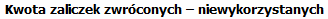 Jeżeli w trakcie rozliczania transz otrzymanych zaliczek, w terminie określonym w umowie 
nie wykorzystałeś/aś środków przekazanych w formie zaliczki i konieczny był ich zwrot, wskaż łączną kwotę zwróconych zaliczek (ze wszystkich dotychczasowych wniosków o płatność). Jeżeli nie dokonywałeś/aś zwrotu zaliczki w ramach realizowanego przez projektu pozostaw wartość 0,00.Jeżeli w trakcie rozliczania transz otrzymanych zaliczek, w terminie określonym w umowie 
nie wykorzystałeś/aś środków przekazanych w formie zaliczki i konieczny był ich zwrot, wskaż łączną kwotę zwróconych zaliczek (ze wszystkich dotychczasowych wniosków o płatność). Jeżeli nie dokonywałeś/aś zwrotu zaliczki w ramach realizowanego przez projektu pozostaw wartość 0,00.Jeżeli w trakcie rozliczania transz otrzymanych zaliczek, w terminie określonym w umowie 
nie wykorzystałeś/aś środków przekazanych w formie zaliczki i konieczny był ich zwrot, wskaż łączną kwotę zwróconych zaliczek (ze wszystkich dotychczasowych wniosków o płatność). Jeżeli nie dokonywałeś/aś zwrotu zaliczki w ramach realizowanego przez projektu pozostaw wartość 0,00.Jeżeli w trakcie rozliczania transz otrzymanych zaliczek, w terminie określonym w umowie 
nie wykorzystałeś/aś środków przekazanych w formie zaliczki i konieczny był ich zwrot, wskaż łączną kwotę zwróconych zaliczek (ze wszystkich dotychczasowych wniosków o płatność). Jeżeli nie dokonywałeś/aś zwrotu zaliczki w ramach realizowanego przez projektu pozostaw wartość 0,00.Jeżeli w trakcie rozliczania transz otrzymanych zaliczek, w terminie określonym w umowie 
nie wykorzystałeś/aś środków przekazanych w formie zaliczki i konieczny był ich zwrot, wskaż łączną kwotę zwróconych zaliczek (ze wszystkich dotychczasowych wniosków o płatność). Jeżeli nie dokonywałeś/aś zwrotu zaliczki w ramach realizowanego przez projektu pozostaw wartość 0,00.Jeżeli w trakcie rozliczania transz otrzymanych zaliczek, w terminie określonym w umowie 
nie wykorzystałeś/aś środków przekazanych w formie zaliczki i konieczny był ich zwrot, wskaż łączną kwotę zwróconych zaliczek (ze wszystkich dotychczasowych wniosków o płatność). Jeżeli nie dokonywałeś/aś zwrotu zaliczki w ramach realizowanego przez projektu pozostaw wartość 0,00.Jeżeli w trakcie rozliczania transz otrzymanych zaliczek, w terminie określonym w umowie 
nie wykorzystałeś/aś środków przekazanych w formie zaliczki i konieczny był ich zwrot, wskaż łączną kwotę zwróconych zaliczek (ze wszystkich dotychczasowych wniosków o płatność). Jeżeli nie dokonywałeś/aś zwrotu zaliczki w ramach realizowanego przez projektu pozostaw wartość 0,00.Jeżeli w trakcie rozliczania transz otrzymanych zaliczek, w terminie określonym w umowie 
nie wykorzystałeś/aś środków przekazanych w formie zaliczki i konieczny był ich zwrot, wskaż łączną kwotę zwróconych zaliczek (ze wszystkich dotychczasowych wniosków o płatność). Jeżeli nie dokonywałeś/aś zwrotu zaliczki w ramach realizowanego przez projektu pozostaw wartość 0,00.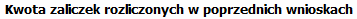 Jeżeli składałeś/aś już wnioski o płatność w ramach danego projektu i w poprzednio złożonych wnioskach rozliczałeś/aś zaliczki, w tym polu wskaż łączną kwotę zaliczek rozliczonych 
we wszystkich złożonych wnioskach w ramach projektu. Jeżeli nie rozliczałeś/aś zaliczek 
pozostaw wartość 0,00.Jeżeli składałeś/aś już wnioski o płatność w ramach danego projektu i w poprzednio złożonych wnioskach rozliczałeś/aś zaliczki, w tym polu wskaż łączną kwotę zaliczek rozliczonych 
we wszystkich złożonych wnioskach w ramach projektu. Jeżeli nie rozliczałeś/aś zaliczek 
pozostaw wartość 0,00.Jeżeli składałeś/aś już wnioski o płatność w ramach danego projektu i w poprzednio złożonych wnioskach rozliczałeś/aś zaliczki, w tym polu wskaż łączną kwotę zaliczek rozliczonych 
we wszystkich złożonych wnioskach w ramach projektu. Jeżeli nie rozliczałeś/aś zaliczek 
pozostaw wartość 0,00.Jeżeli składałeś/aś już wnioski o płatność w ramach danego projektu i w poprzednio złożonych wnioskach rozliczałeś/aś zaliczki, w tym polu wskaż łączną kwotę zaliczek rozliczonych 
we wszystkich złożonych wnioskach w ramach projektu. Jeżeli nie rozliczałeś/aś zaliczek 
pozostaw wartość 0,00.Jeżeli składałeś/aś już wnioski o płatność w ramach danego projektu i w poprzednio złożonych wnioskach rozliczałeś/aś zaliczki, w tym polu wskaż łączną kwotę zaliczek rozliczonych 
we wszystkich złożonych wnioskach w ramach projektu. Jeżeli nie rozliczałeś/aś zaliczek 
pozostaw wartość 0,00.Jeżeli składałeś/aś już wnioski o płatność w ramach danego projektu i w poprzednio złożonych wnioskach rozliczałeś/aś zaliczki, w tym polu wskaż łączną kwotę zaliczek rozliczonych 
we wszystkich złożonych wnioskach w ramach projektu. Jeżeli nie rozliczałeś/aś zaliczek 
pozostaw wartość 0,00.Jeżeli składałeś/aś już wnioski o płatność w ramach danego projektu i w poprzednio złożonych wnioskach rozliczałeś/aś zaliczki, w tym polu wskaż łączną kwotę zaliczek rozliczonych 
we wszystkich złożonych wnioskach w ramach projektu. Jeżeli nie rozliczałeś/aś zaliczek 
pozostaw wartość 0,00.Jeżeli składałeś/aś już wnioski o płatność w ramach danego projektu i w poprzednio złożonych wnioskach rozliczałeś/aś zaliczki, w tym polu wskaż łączną kwotę zaliczek rozliczonych 
we wszystkich złożonych wnioskach w ramach projektu. Jeżeli nie rozliczałeś/aś zaliczek 
pozostaw wartość 0,00.Jeżeli w uzupełnianym przez Ciebie wniosku rozliczasz wcześniej otrzymaną zaliczkę, w tym polu wskaż kwotę rozliczonej zaliczki, czyli kwotę dofinansowania odpowiadającą poniesionym wydatkom, które dotyczą rozliczenia zaliczki. Jeżeli nie jest to wniosek rozliczający zaliczkę pozostaw wartość 0,00.Jeżeli w uzupełnianym przez Ciebie wniosku rozliczasz wcześniej otrzymaną zaliczkę, w tym polu wskaż kwotę rozliczonej zaliczki, czyli kwotę dofinansowania odpowiadającą poniesionym wydatkom, które dotyczą rozliczenia zaliczki. Jeżeli nie jest to wniosek rozliczający zaliczkę pozostaw wartość 0,00.Jeżeli w uzupełnianym przez Ciebie wniosku rozliczasz wcześniej otrzymaną zaliczkę, w tym polu wskaż kwotę rozliczonej zaliczki, czyli kwotę dofinansowania odpowiadającą poniesionym wydatkom, które dotyczą rozliczenia zaliczki. Jeżeli nie jest to wniosek rozliczający zaliczkę pozostaw wartość 0,00.Jeżeli w uzupełnianym przez Ciebie wniosku rozliczasz wcześniej otrzymaną zaliczkę, w tym polu wskaż kwotę rozliczonej zaliczki, czyli kwotę dofinansowania odpowiadającą poniesionym wydatkom, które dotyczą rozliczenia zaliczki. Jeżeli nie jest to wniosek rozliczający zaliczkę pozostaw wartość 0,00.Jeżeli w uzupełnianym przez Ciebie wniosku rozliczasz wcześniej otrzymaną zaliczkę, w tym polu wskaż kwotę rozliczonej zaliczki, czyli kwotę dofinansowania odpowiadającą poniesionym wydatkom, które dotyczą rozliczenia zaliczki. Jeżeli nie jest to wniosek rozliczający zaliczkę pozostaw wartość 0,00.Jeżeli w uzupełnianym przez Ciebie wniosku rozliczasz wcześniej otrzymaną zaliczkę, w tym polu wskaż kwotę rozliczonej zaliczki, czyli kwotę dofinansowania odpowiadającą poniesionym wydatkom, które dotyczą rozliczenia zaliczki. Jeżeli nie jest to wniosek rozliczający zaliczkę pozostaw wartość 0,00.Jeżeli w uzupełnianym przez Ciebie wniosku rozliczasz wcześniej otrzymaną zaliczkę, w tym polu wskaż kwotę rozliczonej zaliczki, czyli kwotę dofinansowania odpowiadającą poniesionym wydatkom, które dotyczą rozliczenia zaliczki. Jeżeli nie jest to wniosek rozliczający zaliczkę pozostaw wartość 0,00.Jeżeli w uzupełnianym przez Ciebie wniosku rozliczasz wcześniej otrzymaną zaliczkę, w tym polu wskaż kwotę rozliczonej zaliczki, czyli kwotę dofinansowania odpowiadającą poniesionym wydatkom, które dotyczą rozliczenia zaliczki. Jeżeli nie jest to wniosek rozliczający zaliczkę pozostaw wartość 0,00.System wyliczy w tym polu kwotę zaliczek, którą musisz jeszcze rozliczyć, na podstawie podanych przez Ciebie kwot zaliczek otrzymanych, zwróconych i rozliczonych. W takim przypadku wartość wyliczona przez system jest nieedytowalna.System wyliczy w tym polu kwotę zaliczek, którą musisz jeszcze rozliczyć, na podstawie podanych przez Ciebie kwot zaliczek otrzymanych, zwróconych i rozliczonych. W takim przypadku wartość wyliczona przez system jest nieedytowalna.System wyliczy w tym polu kwotę zaliczek, którą musisz jeszcze rozliczyć, na podstawie podanych przez Ciebie kwot zaliczek otrzymanych, zwróconych i rozliczonych. W takim przypadku wartość wyliczona przez system jest nieedytowalna.System wyliczy w tym polu kwotę zaliczek, którą musisz jeszcze rozliczyć, na podstawie podanych przez Ciebie kwot zaliczek otrzymanych, zwróconych i rozliczonych. W takim przypadku wartość wyliczona przez system jest nieedytowalna.System wyliczy w tym polu kwotę zaliczek, którą musisz jeszcze rozliczyć, na podstawie podanych przez Ciebie kwot zaliczek otrzymanych, zwróconych i rozliczonych. W takim przypadku wartość wyliczona przez system jest nieedytowalna.System wyliczy w tym polu kwotę zaliczek, którą musisz jeszcze rozliczyć, na podstawie podanych przez Ciebie kwot zaliczek otrzymanych, zwróconych i rozliczonych. W takim przypadku wartość wyliczona przez system jest nieedytowalna.System wyliczy w tym polu kwotę zaliczek, którą musisz jeszcze rozliczyć, na podstawie podanych przez Ciebie kwot zaliczek otrzymanych, zwróconych i rozliczonych. W takim przypadku wartość wyliczona przez system jest nieedytowalna.System wyliczy w tym polu kwotę zaliczek, którą musisz jeszcze rozliczyć, na podstawie podanych przez Ciebie kwot zaliczek otrzymanych, zwróconych i rozliczonych. W takim przypadku wartość wyliczona przez system jest nieedytowalna.System wyliczy w tym polu jaki procent stanowią wszystkie rozliczone przez Ciebie zaliczki 
z uwzględnieniem zaliczek rozliczonych w bieżącym wniosku oraz wszystkich dokonanych zwrotów zaliczek w stosunku do łącznej kwoty przekazanej w formie zaliczki. W takim przypadku wartość wyliczona przez system jest nieedytowalna.System wyliczy w tym polu jaki procent stanowią wszystkie rozliczone przez Ciebie zaliczki 
z uwzględnieniem zaliczek rozliczonych w bieżącym wniosku oraz wszystkich dokonanych zwrotów zaliczek w stosunku do łącznej kwoty przekazanej w formie zaliczki. W takim przypadku wartość wyliczona przez system jest nieedytowalna.System wyliczy w tym polu jaki procent stanowią wszystkie rozliczone przez Ciebie zaliczki 
z uwzględnieniem zaliczek rozliczonych w bieżącym wniosku oraz wszystkich dokonanych zwrotów zaliczek w stosunku do łącznej kwoty przekazanej w formie zaliczki. W takim przypadku wartość wyliczona przez system jest nieedytowalna.System wyliczy w tym polu jaki procent stanowią wszystkie rozliczone przez Ciebie zaliczki 
z uwzględnieniem zaliczek rozliczonych w bieżącym wniosku oraz wszystkich dokonanych zwrotów zaliczek w stosunku do łącznej kwoty przekazanej w formie zaliczki. W takim przypadku wartość wyliczona przez system jest nieedytowalna.System wyliczy w tym polu jaki procent stanowią wszystkie rozliczone przez Ciebie zaliczki 
z uwzględnieniem zaliczek rozliczonych w bieżącym wniosku oraz wszystkich dokonanych zwrotów zaliczek w stosunku do łącznej kwoty przekazanej w formie zaliczki. W takim przypadku wartość wyliczona przez system jest nieedytowalna.System wyliczy w tym polu jaki procent stanowią wszystkie rozliczone przez Ciebie zaliczki 
z uwzględnieniem zaliczek rozliczonych w bieżącym wniosku oraz wszystkich dokonanych zwrotów zaliczek w stosunku do łącznej kwoty przekazanej w formie zaliczki. W takim przypadku wartość wyliczona przez system jest nieedytowalna.System wyliczy w tym polu jaki procent stanowią wszystkie rozliczone przez Ciebie zaliczki 
z uwzględnieniem zaliczek rozliczonych w bieżącym wniosku oraz wszystkich dokonanych zwrotów zaliczek w stosunku do łącznej kwoty przekazanej w formie zaliczki. W takim przypadku wartość wyliczona przez system jest nieedytowalna.System wyliczy w tym polu jaki procent stanowią wszystkie rozliczone przez Ciebie zaliczki 
z uwzględnieniem zaliczek rozliczonych w bieżącym wniosku oraz wszystkich dokonanych zwrotów zaliczek w stosunku do łącznej kwoty przekazanej w formie zaliczki. W takim przypadku wartość wyliczona przez system jest nieedytowalna.Jeżeli zobowiązany jesteś do zwrotu środków z tytułu odsetek narosłych na rachunku bankowym 
na którym przechowujesz środki otrzymane w ramach zaliczki, w tym polu wprowadź wartość odsetek narosłych na tym rachunku w okresie sprawozdawczym objętym wnioskiem. Jeżeli nie otrzymałeś/aś jeszcze zaliczki w ramach realizowanego przez Ciebie projektu lub od otrzymanych środków w okresie od ostatniego wniosku o płatność nie narosły żadne odsetki pozostaw wartość 0,00.Jeżeli zobowiązany jesteś do zwrotu środków z tytułu odsetek narosłych na rachunku bankowym 
na którym przechowujesz środki otrzymane w ramach zaliczki, w tym polu wprowadź wartość odsetek narosłych na tym rachunku w okresie sprawozdawczym objętym wnioskiem. Jeżeli nie otrzymałeś/aś jeszcze zaliczki w ramach realizowanego przez Ciebie projektu lub od otrzymanych środków w okresie od ostatniego wniosku o płatność nie narosły żadne odsetki pozostaw wartość 0,00.Jeżeli zobowiązany jesteś do zwrotu środków z tytułu odsetek narosłych na rachunku bankowym 
na którym przechowujesz środki otrzymane w ramach zaliczki, w tym polu wprowadź wartość odsetek narosłych na tym rachunku w okresie sprawozdawczym objętym wnioskiem. Jeżeli nie otrzymałeś/aś jeszcze zaliczki w ramach realizowanego przez Ciebie projektu lub od otrzymanych środków w okresie od ostatniego wniosku o płatność nie narosły żadne odsetki pozostaw wartość 0,00.Jeżeli zobowiązany jesteś do zwrotu środków z tytułu odsetek narosłych na rachunku bankowym 
na którym przechowujesz środki otrzymane w ramach zaliczki, w tym polu wprowadź wartość odsetek narosłych na tym rachunku w okresie sprawozdawczym objętym wnioskiem. Jeżeli nie otrzymałeś/aś jeszcze zaliczki w ramach realizowanego przez Ciebie projektu lub od otrzymanych środków w okresie od ostatniego wniosku o płatność nie narosły żadne odsetki pozostaw wartość 0,00.Jeżeli zobowiązany jesteś do zwrotu środków z tytułu odsetek narosłych na rachunku bankowym 
na którym przechowujesz środki otrzymane w ramach zaliczki, w tym polu wprowadź wartość odsetek narosłych na tym rachunku w okresie sprawozdawczym objętym wnioskiem. Jeżeli nie otrzymałeś/aś jeszcze zaliczki w ramach realizowanego przez Ciebie projektu lub od otrzymanych środków w okresie od ostatniego wniosku o płatność nie narosły żadne odsetki pozostaw wartość 0,00.Jeżeli zobowiązany jesteś do zwrotu środków z tytułu odsetek narosłych na rachunku bankowym 
na którym przechowujesz środki otrzymane w ramach zaliczki, w tym polu wprowadź wartość odsetek narosłych na tym rachunku w okresie sprawozdawczym objętym wnioskiem. Jeżeli nie otrzymałeś/aś jeszcze zaliczki w ramach realizowanego przez Ciebie projektu lub od otrzymanych środków w okresie od ostatniego wniosku o płatność nie narosły żadne odsetki pozostaw wartość 0,00.Jeżeli zobowiązany jesteś do zwrotu środków z tytułu odsetek narosłych na rachunku bankowym 
na którym przechowujesz środki otrzymane w ramach zaliczki, w tym polu wprowadź wartość odsetek narosłych na tym rachunku w okresie sprawozdawczym objętym wnioskiem. Jeżeli nie otrzymałeś/aś jeszcze zaliczki w ramach realizowanego przez Ciebie projektu lub od otrzymanych środków w okresie od ostatniego wniosku o płatność nie narosły żadne odsetki pozostaw wartość 0,00.Jeżeli zobowiązany jesteś do zwrotu środków z tytułu odsetek narosłych na rachunku bankowym 
na którym przechowujesz środki otrzymane w ramach zaliczki, w tym polu wprowadź wartość odsetek narosłych na tym rachunku w okresie sprawozdawczym objętym wnioskiem. Jeżeli nie otrzymałeś/aś jeszcze zaliczki w ramach realizowanego przez Ciebie projektu lub od otrzymanych środków w okresie od ostatniego wniosku o płatność nie narosły żadne odsetki pozostaw wartość 0,00.Jeżeli w uzupełnianym wniosku o płatność wykazałeś/aś odsetki narosłe od środków zaliczki, 
oraz dokonałeś/aś zwrotu tych odsetek na konto instytucji w tym polu wskaż kwotę dokonanego zwrotu. Jeżeli od otrzymanych środków zaliczki nie narosły żadne odsetki lub nie dokonywałeś/aś zwrotu tych odsetek pozostaw wartość 0,00.Jeżeli w uzupełnianym wniosku o płatność wykazałeś/aś odsetki narosłe od środków zaliczki, 
oraz dokonałeś/aś zwrotu tych odsetek na konto instytucji w tym polu wskaż kwotę dokonanego zwrotu. Jeżeli od otrzymanych środków zaliczki nie narosły żadne odsetki lub nie dokonywałeś/aś zwrotu tych odsetek pozostaw wartość 0,00.Jeżeli w uzupełnianym wniosku o płatność wykazałeś/aś odsetki narosłe od środków zaliczki, 
oraz dokonałeś/aś zwrotu tych odsetek na konto instytucji w tym polu wskaż kwotę dokonanego zwrotu. Jeżeli od otrzymanych środków zaliczki nie narosły żadne odsetki lub nie dokonywałeś/aś zwrotu tych odsetek pozostaw wartość 0,00.Jeżeli w uzupełnianym wniosku o płatność wykazałeś/aś odsetki narosłe od środków zaliczki, 
oraz dokonałeś/aś zwrotu tych odsetek na konto instytucji w tym polu wskaż kwotę dokonanego zwrotu. Jeżeli od otrzymanych środków zaliczki nie narosły żadne odsetki lub nie dokonywałeś/aś zwrotu tych odsetek pozostaw wartość 0,00.Jeżeli w uzupełnianym wniosku o płatność wykazałeś/aś odsetki narosłe od środków zaliczki, 
oraz dokonałeś/aś zwrotu tych odsetek na konto instytucji w tym polu wskaż kwotę dokonanego zwrotu. Jeżeli od otrzymanych środków zaliczki nie narosły żadne odsetki lub nie dokonywałeś/aś zwrotu tych odsetek pozostaw wartość 0,00.Jeżeli w uzupełnianym wniosku o płatność wykazałeś/aś odsetki narosłe od środków zaliczki, 
oraz dokonałeś/aś zwrotu tych odsetek na konto instytucji w tym polu wskaż kwotę dokonanego zwrotu. Jeżeli od otrzymanych środków zaliczki nie narosły żadne odsetki lub nie dokonywałeś/aś zwrotu tych odsetek pozostaw wartość 0,00.Jeżeli w uzupełnianym wniosku o płatność wykazałeś/aś odsetki narosłe od środków zaliczki, 
oraz dokonałeś/aś zwrotu tych odsetek na konto instytucji w tym polu wskaż kwotę dokonanego zwrotu. Jeżeli od otrzymanych środków zaliczki nie narosły żadne odsetki lub nie dokonywałeś/aś zwrotu tych odsetek pozostaw wartość 0,00.Jeżeli w uzupełnianym wniosku o płatność wykazałeś/aś odsetki narosłe od środków zaliczki, 
oraz dokonałeś/aś zwrotu tych odsetek na konto instytucji w tym polu wskaż kwotę dokonanego zwrotu. Jeżeli od otrzymanych środków zaliczki nie narosły żadne odsetki lub nie dokonywałeś/aś zwrotu tych odsetek pozostaw wartość 0,00.POSTĘP FINANSOWYPOSTĘP FINANSOWYPOSTĘP FINANSOWYPOSTĘP FINANSOWYPOSTĘP FINANSOWYPOSTĘP FINANSOWYPOSTĘP FINANSOWYPOSTĘP FINANSOWYPOSTĘP FINANSOWYPOSTĘP FINANSOWYPOSTĘP FINANSOWYTa część wniosku o płatność uzupełniana jest automatycznie. Zawiera zestawienie danych finansowych z umowy o dofinansowanie, danych narastająco 
od początku realizacji projektu oraz kwot wykazanych w bieżącym wniosku w podziale na wydatki ogółem (nie dotyczy projektów finansowanych z Europejskiego Funduszu Społecznego), wydatki kwalifikowalne i dofinansowanie. System prezentuje też procentowy stopień realizacji projektu, wyliczony jako stosunek kwoty wydatków kwalifikowalnych narastająco do wartości wydatków kwalifikowalnych określonych w umowie o dofinansowanie. Powyższe dane prezentowane są dla poszczególnych pozycji, dotyczących wydatków rzeczywiście ponoszonych jak i rozliczanych ryczałtowo, określonych w zakresie finansowym w umowie o dofinansowanie. 
Dostępne są również podsumowania w ramach poszczególnych zadań jak i całego projektu.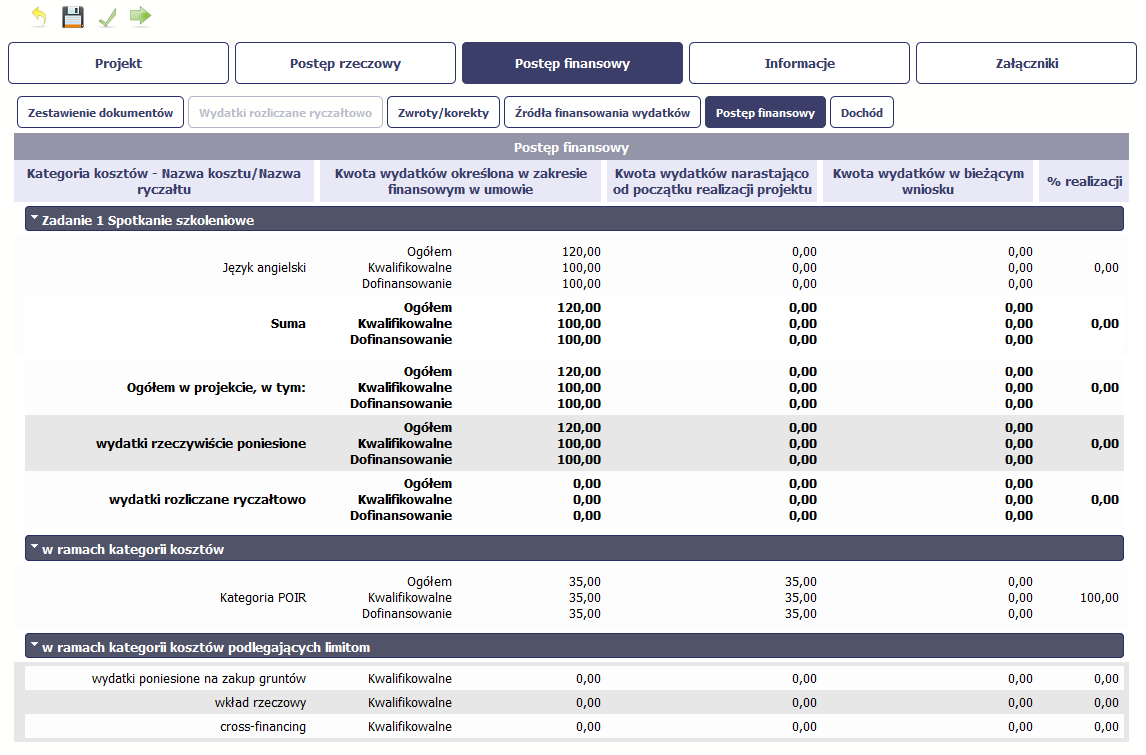 Ta część wniosku o płatność uzupełniana jest automatycznie. Zawiera zestawienie danych finansowych z umowy o dofinansowanie, danych narastająco 
od początku realizacji projektu oraz kwot wykazanych w bieżącym wniosku w podziale na wydatki ogółem (nie dotyczy projektów finansowanych z Europejskiego Funduszu Społecznego), wydatki kwalifikowalne i dofinansowanie. System prezentuje też procentowy stopień realizacji projektu, wyliczony jako stosunek kwoty wydatków kwalifikowalnych narastająco do wartości wydatków kwalifikowalnych określonych w umowie o dofinansowanie. Powyższe dane prezentowane są dla poszczególnych pozycji, dotyczących wydatków rzeczywiście ponoszonych jak i rozliczanych ryczałtowo, określonych w zakresie finansowym w umowie o dofinansowanie. 
Dostępne są również podsumowania w ramach poszczególnych zadań jak i całego projektu.Ta część wniosku o płatność uzupełniana jest automatycznie. Zawiera zestawienie danych finansowych z umowy o dofinansowanie, danych narastająco 
od początku realizacji projektu oraz kwot wykazanych w bieżącym wniosku w podziale na wydatki ogółem (nie dotyczy projektów finansowanych z Europejskiego Funduszu Społecznego), wydatki kwalifikowalne i dofinansowanie. System prezentuje też procentowy stopień realizacji projektu, wyliczony jako stosunek kwoty wydatków kwalifikowalnych narastająco do wartości wydatków kwalifikowalnych określonych w umowie o dofinansowanie. Powyższe dane prezentowane są dla poszczególnych pozycji, dotyczących wydatków rzeczywiście ponoszonych jak i rozliczanych ryczałtowo, określonych w zakresie finansowym w umowie o dofinansowanie. 
Dostępne są również podsumowania w ramach poszczególnych zadań jak i całego projektu.Ta część wniosku o płatność uzupełniana jest automatycznie. Zawiera zestawienie danych finansowych z umowy o dofinansowanie, danych narastająco 
od początku realizacji projektu oraz kwot wykazanych w bieżącym wniosku w podziale na wydatki ogółem (nie dotyczy projektów finansowanych z Europejskiego Funduszu Społecznego), wydatki kwalifikowalne i dofinansowanie. System prezentuje też procentowy stopień realizacji projektu, wyliczony jako stosunek kwoty wydatków kwalifikowalnych narastająco do wartości wydatków kwalifikowalnych określonych w umowie o dofinansowanie. Powyższe dane prezentowane są dla poszczególnych pozycji, dotyczących wydatków rzeczywiście ponoszonych jak i rozliczanych ryczałtowo, określonych w zakresie finansowym w umowie o dofinansowanie. 
Dostępne są również podsumowania w ramach poszczególnych zadań jak i całego projektu.Ta część wniosku o płatność uzupełniana jest automatycznie. Zawiera zestawienie danych finansowych z umowy o dofinansowanie, danych narastająco 
od początku realizacji projektu oraz kwot wykazanych w bieżącym wniosku w podziale na wydatki ogółem (nie dotyczy projektów finansowanych z Europejskiego Funduszu Społecznego), wydatki kwalifikowalne i dofinansowanie. System prezentuje też procentowy stopień realizacji projektu, wyliczony jako stosunek kwoty wydatków kwalifikowalnych narastająco do wartości wydatków kwalifikowalnych określonych w umowie o dofinansowanie. Powyższe dane prezentowane są dla poszczególnych pozycji, dotyczących wydatków rzeczywiście ponoszonych jak i rozliczanych ryczałtowo, określonych w zakresie finansowym w umowie o dofinansowanie. 
Dostępne są również podsumowania w ramach poszczególnych zadań jak i całego projektu.Ta część wniosku o płatność uzupełniana jest automatycznie. Zawiera zestawienie danych finansowych z umowy o dofinansowanie, danych narastająco 
od początku realizacji projektu oraz kwot wykazanych w bieżącym wniosku w podziale na wydatki ogółem (nie dotyczy projektów finansowanych z Europejskiego Funduszu Społecznego), wydatki kwalifikowalne i dofinansowanie. System prezentuje też procentowy stopień realizacji projektu, wyliczony jako stosunek kwoty wydatków kwalifikowalnych narastająco do wartości wydatków kwalifikowalnych określonych w umowie o dofinansowanie. Powyższe dane prezentowane są dla poszczególnych pozycji, dotyczących wydatków rzeczywiście ponoszonych jak i rozliczanych ryczałtowo, określonych w zakresie finansowym w umowie o dofinansowanie. 
Dostępne są również podsumowania w ramach poszczególnych zadań jak i całego projektu.Ta część wniosku o płatność uzupełniana jest automatycznie. Zawiera zestawienie danych finansowych z umowy o dofinansowanie, danych narastająco 
od początku realizacji projektu oraz kwot wykazanych w bieżącym wniosku w podziale na wydatki ogółem (nie dotyczy projektów finansowanych z Europejskiego Funduszu Społecznego), wydatki kwalifikowalne i dofinansowanie. System prezentuje też procentowy stopień realizacji projektu, wyliczony jako stosunek kwoty wydatków kwalifikowalnych narastająco do wartości wydatków kwalifikowalnych określonych w umowie o dofinansowanie. Powyższe dane prezentowane są dla poszczególnych pozycji, dotyczących wydatków rzeczywiście ponoszonych jak i rozliczanych ryczałtowo, określonych w zakresie finansowym w umowie o dofinansowanie. 
Dostępne są również podsumowania w ramach poszczególnych zadań jak i całego projektu.Ta część wniosku o płatność uzupełniana jest automatycznie. Zawiera zestawienie danych finansowych z umowy o dofinansowanie, danych narastająco 
od początku realizacji projektu oraz kwot wykazanych w bieżącym wniosku w podziale na wydatki ogółem (nie dotyczy projektów finansowanych z Europejskiego Funduszu Społecznego), wydatki kwalifikowalne i dofinansowanie. System prezentuje też procentowy stopień realizacji projektu, wyliczony jako stosunek kwoty wydatków kwalifikowalnych narastająco do wartości wydatków kwalifikowalnych określonych w umowie o dofinansowanie. Powyższe dane prezentowane są dla poszczególnych pozycji, dotyczących wydatków rzeczywiście ponoszonych jak i rozliczanych ryczałtowo, określonych w zakresie finansowym w umowie o dofinansowanie. 
Dostępne są również podsumowania w ramach poszczególnych zadań jak i całego projektu.Ta część wniosku o płatność uzupełniana jest automatycznie. Zawiera zestawienie danych finansowych z umowy o dofinansowanie, danych narastająco 
od początku realizacji projektu oraz kwot wykazanych w bieżącym wniosku w podziale na wydatki ogółem (nie dotyczy projektów finansowanych z Europejskiego Funduszu Społecznego), wydatki kwalifikowalne i dofinansowanie. System prezentuje też procentowy stopień realizacji projektu, wyliczony jako stosunek kwoty wydatków kwalifikowalnych narastająco do wartości wydatków kwalifikowalnych określonych w umowie o dofinansowanie. Powyższe dane prezentowane są dla poszczególnych pozycji, dotyczących wydatków rzeczywiście ponoszonych jak i rozliczanych ryczałtowo, określonych w zakresie finansowym w umowie o dofinansowanie. 
Dostępne są również podsumowania w ramach poszczególnych zadań jak i całego projektu.Ta część wniosku o płatność uzupełniana jest automatycznie. Zawiera zestawienie danych finansowych z umowy o dofinansowanie, danych narastająco 
od początku realizacji projektu oraz kwot wykazanych w bieżącym wniosku w podziale na wydatki ogółem (nie dotyczy projektów finansowanych z Europejskiego Funduszu Społecznego), wydatki kwalifikowalne i dofinansowanie. System prezentuje też procentowy stopień realizacji projektu, wyliczony jako stosunek kwoty wydatków kwalifikowalnych narastająco do wartości wydatków kwalifikowalnych określonych w umowie o dofinansowanie. Powyższe dane prezentowane są dla poszczególnych pozycji, dotyczących wydatków rzeczywiście ponoszonych jak i rozliczanych ryczałtowo, określonych w zakresie finansowym w umowie o dofinansowanie. 
Dostępne są również podsumowania w ramach poszczególnych zadań jak i całego projektu.Ta część wniosku o płatność uzupełniana jest automatycznie. Zawiera zestawienie danych finansowych z umowy o dofinansowanie, danych narastająco 
od początku realizacji projektu oraz kwot wykazanych w bieżącym wniosku w podziale na wydatki ogółem (nie dotyczy projektów finansowanych z Europejskiego Funduszu Społecznego), wydatki kwalifikowalne i dofinansowanie. System prezentuje też procentowy stopień realizacji projektu, wyliczony jako stosunek kwoty wydatków kwalifikowalnych narastająco do wartości wydatków kwalifikowalnych określonych w umowie o dofinansowanie. Powyższe dane prezentowane są dla poszczególnych pozycji, dotyczących wydatków rzeczywiście ponoszonych jak i rozliczanych ryczałtowo, określonych w zakresie finansowym w umowie o dofinansowanie. 
Dostępne są również podsumowania w ramach poszczególnych zadań jak i całego projektu.DOCHÓDDOCHÓDDOCHÓDDOCHÓDDOCHÓDDOCHÓDDOCHÓDDOCHÓDDOCHÓDDOCHÓDDOCHÓDTa część wniosku o płatność zawiera informacje dotyczące dochodu. W tabeli wykaż dochód, który nie został uwzględniony w momencie podpisania umowy 
o dofinansowanie projektu, i który powinien pomniejszyć wydatki kwalifikowalne we wniosku o płatność, zgodnie z art. 65 ust. 8 rozporządzenia Parlamentu Europejskiego 
i Rady (UE) nr 1303/2013 z dnia 17 grudnia 2013 r.Dochód to pojęcie wykorzystane w rozporządzeniu, dlatego w systemie posłużono się również tym pojęciem, w praktyce jednak trzeba mieć na względzie, że wprowadzone przez Ciebie kwoty powinny uwzględniać wszelkie przychody, które zostaną wygenerowane w trakcie realizacji projektu (związane np. z przygotowaniem terenu pod inwestycję (dochód ze sprzedaży złomu uzyskany w trakcie rozbiórki budynku lub ze sprzedaży drewna pochodzącego z wycinki drzew).W przypadku gdy do powstania dochodu przyczyniły się zarówno wydatki, kwalifikowalne jak i niekwalifikowalne, w tabeli wskaż część dochodu odpowiadającą relacji wydatków kwalifikowanych do wydatków ogółem, które przyczyniły się do powstania dochodu.Ta część wniosku o płatność zawiera informacje dotyczące dochodu. W tabeli wykaż dochód, który nie został uwzględniony w momencie podpisania umowy 
o dofinansowanie projektu, i który powinien pomniejszyć wydatki kwalifikowalne we wniosku o płatność, zgodnie z art. 65 ust. 8 rozporządzenia Parlamentu Europejskiego 
i Rady (UE) nr 1303/2013 z dnia 17 grudnia 2013 r.Dochód to pojęcie wykorzystane w rozporządzeniu, dlatego w systemie posłużono się również tym pojęciem, w praktyce jednak trzeba mieć na względzie, że wprowadzone przez Ciebie kwoty powinny uwzględniać wszelkie przychody, które zostaną wygenerowane w trakcie realizacji projektu (związane np. z przygotowaniem terenu pod inwestycję (dochód ze sprzedaży złomu uzyskany w trakcie rozbiórki budynku lub ze sprzedaży drewna pochodzącego z wycinki drzew).W przypadku gdy do powstania dochodu przyczyniły się zarówno wydatki, kwalifikowalne jak i niekwalifikowalne, w tabeli wskaż część dochodu odpowiadającą relacji wydatków kwalifikowanych do wydatków ogółem, które przyczyniły się do powstania dochodu.Ta część wniosku o płatność zawiera informacje dotyczące dochodu. W tabeli wykaż dochód, który nie został uwzględniony w momencie podpisania umowy 
o dofinansowanie projektu, i który powinien pomniejszyć wydatki kwalifikowalne we wniosku o płatność, zgodnie z art. 65 ust. 8 rozporządzenia Parlamentu Europejskiego 
i Rady (UE) nr 1303/2013 z dnia 17 grudnia 2013 r.Dochód to pojęcie wykorzystane w rozporządzeniu, dlatego w systemie posłużono się również tym pojęciem, w praktyce jednak trzeba mieć na względzie, że wprowadzone przez Ciebie kwoty powinny uwzględniać wszelkie przychody, które zostaną wygenerowane w trakcie realizacji projektu (związane np. z przygotowaniem terenu pod inwestycję (dochód ze sprzedaży złomu uzyskany w trakcie rozbiórki budynku lub ze sprzedaży drewna pochodzącego z wycinki drzew).W przypadku gdy do powstania dochodu przyczyniły się zarówno wydatki, kwalifikowalne jak i niekwalifikowalne, w tabeli wskaż część dochodu odpowiadającą relacji wydatków kwalifikowanych do wydatków ogółem, które przyczyniły się do powstania dochodu.Ta część wniosku o płatność zawiera informacje dotyczące dochodu. W tabeli wykaż dochód, który nie został uwzględniony w momencie podpisania umowy 
o dofinansowanie projektu, i który powinien pomniejszyć wydatki kwalifikowalne we wniosku o płatność, zgodnie z art. 65 ust. 8 rozporządzenia Parlamentu Europejskiego 
i Rady (UE) nr 1303/2013 z dnia 17 grudnia 2013 r.Dochód to pojęcie wykorzystane w rozporządzeniu, dlatego w systemie posłużono się również tym pojęciem, w praktyce jednak trzeba mieć na względzie, że wprowadzone przez Ciebie kwoty powinny uwzględniać wszelkie przychody, które zostaną wygenerowane w trakcie realizacji projektu (związane np. z przygotowaniem terenu pod inwestycję (dochód ze sprzedaży złomu uzyskany w trakcie rozbiórki budynku lub ze sprzedaży drewna pochodzącego z wycinki drzew).W przypadku gdy do powstania dochodu przyczyniły się zarówno wydatki, kwalifikowalne jak i niekwalifikowalne, w tabeli wskaż część dochodu odpowiadającą relacji wydatków kwalifikowanych do wydatków ogółem, które przyczyniły się do powstania dochodu.Ta część wniosku o płatność zawiera informacje dotyczące dochodu. W tabeli wykaż dochód, który nie został uwzględniony w momencie podpisania umowy 
o dofinansowanie projektu, i który powinien pomniejszyć wydatki kwalifikowalne we wniosku o płatność, zgodnie z art. 65 ust. 8 rozporządzenia Parlamentu Europejskiego 
i Rady (UE) nr 1303/2013 z dnia 17 grudnia 2013 r.Dochód to pojęcie wykorzystane w rozporządzeniu, dlatego w systemie posłużono się również tym pojęciem, w praktyce jednak trzeba mieć na względzie, że wprowadzone przez Ciebie kwoty powinny uwzględniać wszelkie przychody, które zostaną wygenerowane w trakcie realizacji projektu (związane np. z przygotowaniem terenu pod inwestycję (dochód ze sprzedaży złomu uzyskany w trakcie rozbiórki budynku lub ze sprzedaży drewna pochodzącego z wycinki drzew).W przypadku gdy do powstania dochodu przyczyniły się zarówno wydatki, kwalifikowalne jak i niekwalifikowalne, w tabeli wskaż część dochodu odpowiadającą relacji wydatków kwalifikowanych do wydatków ogółem, które przyczyniły się do powstania dochodu.Ta część wniosku o płatność zawiera informacje dotyczące dochodu. W tabeli wykaż dochód, który nie został uwzględniony w momencie podpisania umowy 
o dofinansowanie projektu, i który powinien pomniejszyć wydatki kwalifikowalne we wniosku o płatność, zgodnie z art. 65 ust. 8 rozporządzenia Parlamentu Europejskiego 
i Rady (UE) nr 1303/2013 z dnia 17 grudnia 2013 r.Dochód to pojęcie wykorzystane w rozporządzeniu, dlatego w systemie posłużono się również tym pojęciem, w praktyce jednak trzeba mieć na względzie, że wprowadzone przez Ciebie kwoty powinny uwzględniać wszelkie przychody, które zostaną wygenerowane w trakcie realizacji projektu (związane np. z przygotowaniem terenu pod inwestycję (dochód ze sprzedaży złomu uzyskany w trakcie rozbiórki budynku lub ze sprzedaży drewna pochodzącego z wycinki drzew).W przypadku gdy do powstania dochodu przyczyniły się zarówno wydatki, kwalifikowalne jak i niekwalifikowalne, w tabeli wskaż część dochodu odpowiadającą relacji wydatków kwalifikowanych do wydatków ogółem, które przyczyniły się do powstania dochodu.Ta część wniosku o płatność zawiera informacje dotyczące dochodu. W tabeli wykaż dochód, który nie został uwzględniony w momencie podpisania umowy 
o dofinansowanie projektu, i który powinien pomniejszyć wydatki kwalifikowalne we wniosku o płatność, zgodnie z art. 65 ust. 8 rozporządzenia Parlamentu Europejskiego 
i Rady (UE) nr 1303/2013 z dnia 17 grudnia 2013 r.Dochód to pojęcie wykorzystane w rozporządzeniu, dlatego w systemie posłużono się również tym pojęciem, w praktyce jednak trzeba mieć na względzie, że wprowadzone przez Ciebie kwoty powinny uwzględniać wszelkie przychody, które zostaną wygenerowane w trakcie realizacji projektu (związane np. z przygotowaniem terenu pod inwestycję (dochód ze sprzedaży złomu uzyskany w trakcie rozbiórki budynku lub ze sprzedaży drewna pochodzącego z wycinki drzew).W przypadku gdy do powstania dochodu przyczyniły się zarówno wydatki, kwalifikowalne jak i niekwalifikowalne, w tabeli wskaż część dochodu odpowiadającą relacji wydatków kwalifikowanych do wydatków ogółem, które przyczyniły się do powstania dochodu.Ta część wniosku o płatność zawiera informacje dotyczące dochodu. W tabeli wykaż dochód, który nie został uwzględniony w momencie podpisania umowy 
o dofinansowanie projektu, i który powinien pomniejszyć wydatki kwalifikowalne we wniosku o płatność, zgodnie z art. 65 ust. 8 rozporządzenia Parlamentu Europejskiego 
i Rady (UE) nr 1303/2013 z dnia 17 grudnia 2013 r.Dochód to pojęcie wykorzystane w rozporządzeniu, dlatego w systemie posłużono się również tym pojęciem, w praktyce jednak trzeba mieć na względzie, że wprowadzone przez Ciebie kwoty powinny uwzględniać wszelkie przychody, które zostaną wygenerowane w trakcie realizacji projektu (związane np. z przygotowaniem terenu pod inwestycję (dochód ze sprzedaży złomu uzyskany w trakcie rozbiórki budynku lub ze sprzedaży drewna pochodzącego z wycinki drzew).W przypadku gdy do powstania dochodu przyczyniły się zarówno wydatki, kwalifikowalne jak i niekwalifikowalne, w tabeli wskaż część dochodu odpowiadającą relacji wydatków kwalifikowanych do wydatków ogółem, które przyczyniły się do powstania dochodu.Ta część wniosku o płatność zawiera informacje dotyczące dochodu. W tabeli wykaż dochód, który nie został uwzględniony w momencie podpisania umowy 
o dofinansowanie projektu, i który powinien pomniejszyć wydatki kwalifikowalne we wniosku o płatność, zgodnie z art. 65 ust. 8 rozporządzenia Parlamentu Europejskiego 
i Rady (UE) nr 1303/2013 z dnia 17 grudnia 2013 r.Dochód to pojęcie wykorzystane w rozporządzeniu, dlatego w systemie posłużono się również tym pojęciem, w praktyce jednak trzeba mieć na względzie, że wprowadzone przez Ciebie kwoty powinny uwzględniać wszelkie przychody, które zostaną wygenerowane w trakcie realizacji projektu (związane np. z przygotowaniem terenu pod inwestycję (dochód ze sprzedaży złomu uzyskany w trakcie rozbiórki budynku lub ze sprzedaży drewna pochodzącego z wycinki drzew).W przypadku gdy do powstania dochodu przyczyniły się zarówno wydatki, kwalifikowalne jak i niekwalifikowalne, w tabeli wskaż część dochodu odpowiadającą relacji wydatków kwalifikowanych do wydatków ogółem, które przyczyniły się do powstania dochodu.Ta część wniosku o płatność zawiera informacje dotyczące dochodu. W tabeli wykaż dochód, który nie został uwzględniony w momencie podpisania umowy 
o dofinansowanie projektu, i który powinien pomniejszyć wydatki kwalifikowalne we wniosku o płatność, zgodnie z art. 65 ust. 8 rozporządzenia Parlamentu Europejskiego 
i Rady (UE) nr 1303/2013 z dnia 17 grudnia 2013 r.Dochód to pojęcie wykorzystane w rozporządzeniu, dlatego w systemie posłużono się również tym pojęciem, w praktyce jednak trzeba mieć na względzie, że wprowadzone przez Ciebie kwoty powinny uwzględniać wszelkie przychody, które zostaną wygenerowane w trakcie realizacji projektu (związane np. z przygotowaniem terenu pod inwestycję (dochód ze sprzedaży złomu uzyskany w trakcie rozbiórki budynku lub ze sprzedaży drewna pochodzącego z wycinki drzew).W przypadku gdy do powstania dochodu przyczyniły się zarówno wydatki, kwalifikowalne jak i niekwalifikowalne, w tabeli wskaż część dochodu odpowiadającą relacji wydatków kwalifikowanych do wydatków ogółem, które przyczyniły się do powstania dochodu.Ta część wniosku o płatność zawiera informacje dotyczące dochodu. W tabeli wykaż dochód, który nie został uwzględniony w momencie podpisania umowy 
o dofinansowanie projektu, i który powinien pomniejszyć wydatki kwalifikowalne we wniosku o płatność, zgodnie z art. 65 ust. 8 rozporządzenia Parlamentu Europejskiego 
i Rady (UE) nr 1303/2013 z dnia 17 grudnia 2013 r.Dochód to pojęcie wykorzystane w rozporządzeniu, dlatego w systemie posłużono się również tym pojęciem, w praktyce jednak trzeba mieć na względzie, że wprowadzone przez Ciebie kwoty powinny uwzględniać wszelkie przychody, które zostaną wygenerowane w trakcie realizacji projektu (związane np. z przygotowaniem terenu pod inwestycję (dochód ze sprzedaży złomu uzyskany w trakcie rozbiórki budynku lub ze sprzedaży drewna pochodzącego z wycinki drzew).W przypadku gdy do powstania dochodu przyczyniły się zarówno wydatki, kwalifikowalne jak i niekwalifikowalne, w tabeli wskaż część dochodu odpowiadającą relacji wydatków kwalifikowanych do wydatków ogółem, które przyczyniły się do powstania dochodu.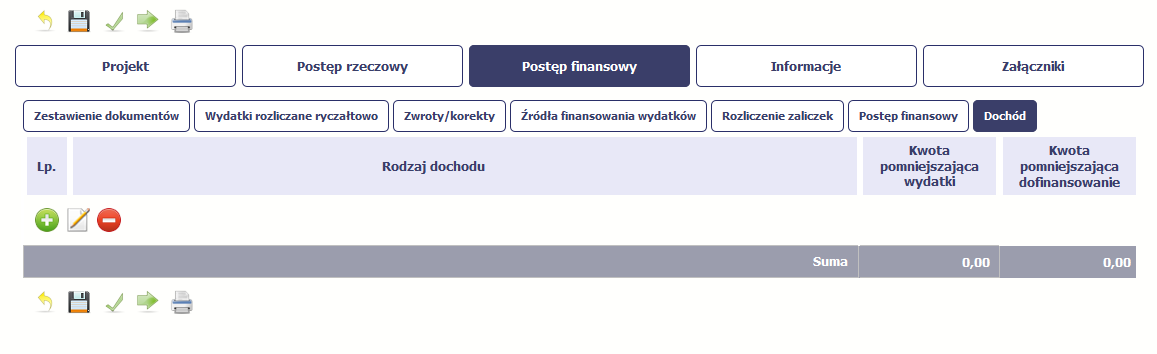 Aby rozpocząć dodawanie pozycji w tabeli, wybierz funkcję Dodaj Po wyborze tej funkcji, system prezentuje okno Dodaj dochód w którym uzupełniasz dane dotyczące dochodu. Aby rozpocząć dodawanie pozycji w tabeli, wybierz funkcję Dodaj Po wyborze tej funkcji, system prezentuje okno Dodaj dochód w którym uzupełniasz dane dotyczące dochodu. Aby rozpocząć dodawanie pozycji w tabeli, wybierz funkcję Dodaj Po wyborze tej funkcji, system prezentuje okno Dodaj dochód w którym uzupełniasz dane dotyczące dochodu. Aby rozpocząć dodawanie pozycji w tabeli, wybierz funkcję Dodaj Po wyborze tej funkcji, system prezentuje okno Dodaj dochód w którym uzupełniasz dane dotyczące dochodu. 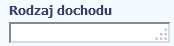 Jeżeli w wyniku realizacji projektu uzyskałeś/aś dochód, w polu wskaż źródło dochodu oraz krótko opisz okoliczności powstania dochodu. Możesz uzupełnić do 700 znaków.Jeżeli w wyniku realizacji projektu uzyskałeś/aś dochód, w polu wskaż źródło dochodu oraz krótko opisz okoliczności powstania dochodu. Możesz uzupełnić do 700 znaków.Jeżeli w wyniku realizacji projektu uzyskałeś/aś dochód, w polu wskaż źródło dochodu oraz krótko opisz okoliczności powstania dochodu. Możesz uzupełnić do 700 znaków.Jeżeli w wyniku realizacji projektu uzyskałeś/aś dochód, w polu wskaż źródło dochodu oraz krótko opisz okoliczności powstania dochodu. Możesz uzupełnić do 700 znaków.Jeżeli w wyniku realizacji projektu uzyskałeś/aś dochód, w polu wskaż źródło dochodu oraz krótko opisz okoliczności powstania dochodu. Możesz uzupełnić do 700 znaków.Jeżeli w wyniku realizacji projektu uzyskałeś/aś dochód, w polu wskaż źródło dochodu oraz krótko opisz okoliczności powstania dochodu. Możesz uzupełnić do 700 znaków.Jeżeli w wyniku realizacji projektu uzyskałeś/aś dochód, w polu wskaż źródło dochodu oraz krótko opisz okoliczności powstania dochodu. Możesz uzupełnić do 700 znaków.Jeżeli w wyniku realizacji projektu uzyskałeś/aś dochód, w polu wskaż źródło dochodu oraz krótko opisz okoliczności powstania dochodu. Możesz uzupełnić do 700 znaków.Jeżeli w wyniku realizacji projektu uzyskałeś/aś dochód, w polu wskaż źródło dochodu oraz krótko opisz okoliczności powstania dochodu. Możesz uzupełnić do 700 znaków.Jeżeli w wyniku realizacji projektu uzyskałeś/aś dochód, w polu wskaż źródło dochodu oraz krótko opisz okoliczności powstania dochodu. Możesz uzupełnić do 700 znaków.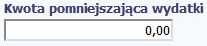 W tym polu podaj kwotę o którą w związku z uzyskaniem dochodu należy pomniejszyć wydatki kwalifikowalne we wniosku o płatność.W tym polu podaj kwotę o którą w związku z uzyskaniem dochodu należy pomniejszyć wydatki kwalifikowalne we wniosku o płatność.W tym polu podaj kwotę o którą w związku z uzyskaniem dochodu należy pomniejszyć wydatki kwalifikowalne we wniosku o płatność.W tym polu podaj kwotę o którą w związku z uzyskaniem dochodu należy pomniejszyć wydatki kwalifikowalne we wniosku o płatność.W tym polu podaj kwotę o którą w związku z uzyskaniem dochodu należy pomniejszyć wydatki kwalifikowalne we wniosku o płatność.W tym polu podaj kwotę o którą w związku z uzyskaniem dochodu należy pomniejszyć wydatki kwalifikowalne we wniosku o płatność.W tym polu podaj kwotę o którą w związku z uzyskaniem dochodu należy pomniejszyć wydatki kwalifikowalne we wniosku o płatność.W tym polu podaj kwotę o którą w związku z uzyskaniem dochodu należy pomniejszyć wydatki kwalifikowalne we wniosku o płatność.W tym polu podaj kwotę o którą w związku z uzyskaniem dochodu należy pomniejszyć wydatki kwalifikowalne we wniosku o płatność.W tym polu podaj kwotę o którą w związku z uzyskaniem dochodu należy pomniejszyć wydatki kwalifikowalne we wniosku o płatność.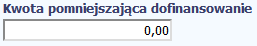 W tym polu podaj kwotę o którą w związku z uzyskaniem dochodu należy pomniejszyć dofinansowanie 
we wniosku o płatność. Wartość ta powinna być wyliczona jako iloczyn kwoty dochodu pomniejszającej wydatki kwalifikowalne i ilorazu dofinansowania i wydatków kwalifikowalnych określonych w umowie 
o dofinansowanie. Wartość w polu powinna być zaokrąglona zgodnie z zasadami matematycznymi.W tym polu podaj kwotę o którą w związku z uzyskaniem dochodu należy pomniejszyć dofinansowanie 
we wniosku o płatność. Wartość ta powinna być wyliczona jako iloczyn kwoty dochodu pomniejszającej wydatki kwalifikowalne i ilorazu dofinansowania i wydatków kwalifikowalnych określonych w umowie 
o dofinansowanie. Wartość w polu powinna być zaokrąglona zgodnie z zasadami matematycznymi.W tym polu podaj kwotę o którą w związku z uzyskaniem dochodu należy pomniejszyć dofinansowanie 
we wniosku o płatność. Wartość ta powinna być wyliczona jako iloczyn kwoty dochodu pomniejszającej wydatki kwalifikowalne i ilorazu dofinansowania i wydatków kwalifikowalnych określonych w umowie 
o dofinansowanie. Wartość w polu powinna być zaokrąglona zgodnie z zasadami matematycznymi.W tym polu podaj kwotę o którą w związku z uzyskaniem dochodu należy pomniejszyć dofinansowanie 
we wniosku o płatność. Wartość ta powinna być wyliczona jako iloczyn kwoty dochodu pomniejszającej wydatki kwalifikowalne i ilorazu dofinansowania i wydatków kwalifikowalnych określonych w umowie 
o dofinansowanie. Wartość w polu powinna być zaokrąglona zgodnie z zasadami matematycznymi.W tym polu podaj kwotę o którą w związku z uzyskaniem dochodu należy pomniejszyć dofinansowanie 
we wniosku o płatność. Wartość ta powinna być wyliczona jako iloczyn kwoty dochodu pomniejszającej wydatki kwalifikowalne i ilorazu dofinansowania i wydatków kwalifikowalnych określonych w umowie 
o dofinansowanie. Wartość w polu powinna być zaokrąglona zgodnie z zasadami matematycznymi.W tym polu podaj kwotę o którą w związku z uzyskaniem dochodu należy pomniejszyć dofinansowanie 
we wniosku o płatność. Wartość ta powinna być wyliczona jako iloczyn kwoty dochodu pomniejszającej wydatki kwalifikowalne i ilorazu dofinansowania i wydatków kwalifikowalnych określonych w umowie 
o dofinansowanie. Wartość w polu powinna być zaokrąglona zgodnie z zasadami matematycznymi.W tym polu podaj kwotę o którą w związku z uzyskaniem dochodu należy pomniejszyć dofinansowanie 
we wniosku o płatność. Wartość ta powinna być wyliczona jako iloczyn kwoty dochodu pomniejszającej wydatki kwalifikowalne i ilorazu dofinansowania i wydatków kwalifikowalnych określonych w umowie 
o dofinansowanie. Wartość w polu powinna być zaokrąglona zgodnie z zasadami matematycznymi.W tym polu podaj kwotę o którą w związku z uzyskaniem dochodu należy pomniejszyć dofinansowanie 
we wniosku o płatność. Wartość ta powinna być wyliczona jako iloczyn kwoty dochodu pomniejszającej wydatki kwalifikowalne i ilorazu dofinansowania i wydatków kwalifikowalnych określonych w umowie 
o dofinansowanie. Wartość w polu powinna być zaokrąglona zgodnie z zasadami matematycznymi.W tym polu podaj kwotę o którą w związku z uzyskaniem dochodu należy pomniejszyć dofinansowanie 
we wniosku o płatność. Wartość ta powinna być wyliczona jako iloczyn kwoty dochodu pomniejszającej wydatki kwalifikowalne i ilorazu dofinansowania i wydatków kwalifikowalnych określonych w umowie 
o dofinansowanie. Wartość w polu powinna być zaokrąglona zgodnie z zasadami matematycznymi.W tym polu podaj kwotę o którą w związku z uzyskaniem dochodu należy pomniejszyć dofinansowanie 
we wniosku o płatność. Wartość ta powinna być wyliczona jako iloczyn kwoty dochodu pomniejszającej wydatki kwalifikowalne i ilorazu dofinansowania i wydatków kwalifikowalnych określonych w umowie 
o dofinansowanie. Wartość w polu powinna być zaokrąglona zgodnie z zasadami matematycznymi.INFORMACJEINFORMACJEINFORMACJEINFORMACJEINFORMACJEINFORMACJEINFORMACJEINFORMACJEINFORMACJEINFORMACJEINFORMACJETa część wniosku poświęcona jest wszelkim oświadczeniom oraz informacjom dotyczącym zgodności realizacji projektu z politykami wspólnotowymi, do czego zobowiązałeś/aś się podpisując umowę o dofinansowanie Twojego projektu.Ta część wniosku poświęcona jest wszelkim oświadczeniom oraz informacjom dotyczącym zgodności realizacji projektu z politykami wspólnotowymi, do czego zobowiązałeś/aś się podpisując umowę o dofinansowanie Twojego projektu.Ta część wniosku poświęcona jest wszelkim oświadczeniom oraz informacjom dotyczącym zgodności realizacji projektu z politykami wspólnotowymi, do czego zobowiązałeś/aś się podpisując umowę o dofinansowanie Twojego projektu.Ta część wniosku poświęcona jest wszelkim oświadczeniom oraz informacjom dotyczącym zgodności realizacji projektu z politykami wspólnotowymi, do czego zobowiązałeś/aś się podpisując umowę o dofinansowanie Twojego projektu.Ta część wniosku poświęcona jest wszelkim oświadczeniom oraz informacjom dotyczącym zgodności realizacji projektu z politykami wspólnotowymi, do czego zobowiązałeś/aś się podpisując umowę o dofinansowanie Twojego projektu.Ta część wniosku poświęcona jest wszelkim oświadczeniom oraz informacjom dotyczącym zgodności realizacji projektu z politykami wspólnotowymi, do czego zobowiązałeś/aś się podpisując umowę o dofinansowanie Twojego projektu.Ta część wniosku poświęcona jest wszelkim oświadczeniom oraz informacjom dotyczącym zgodności realizacji projektu z politykami wspólnotowymi, do czego zobowiązałeś/aś się podpisując umowę o dofinansowanie Twojego projektu.Ta część wniosku poświęcona jest wszelkim oświadczeniom oraz informacjom dotyczącym zgodności realizacji projektu z politykami wspólnotowymi, do czego zobowiązałeś/aś się podpisując umowę o dofinansowanie Twojego projektu.Ta część wniosku poświęcona jest wszelkim oświadczeniom oraz informacjom dotyczącym zgodności realizacji projektu z politykami wspólnotowymi, do czego zobowiązałeś/aś się podpisując umowę o dofinansowanie Twojego projektu.Ta część wniosku poświęcona jest wszelkim oświadczeniom oraz informacjom dotyczącym zgodności realizacji projektu z politykami wspólnotowymi, do czego zobowiązałeś/aś się podpisując umowę o dofinansowanie Twojego projektu.Ta część wniosku poświęcona jest wszelkim oświadczeniom oraz informacjom dotyczącym zgodności realizacji projektu z politykami wspólnotowymi, do czego zobowiązałeś/aś się podpisując umowę o dofinansowanie Twojego projektu.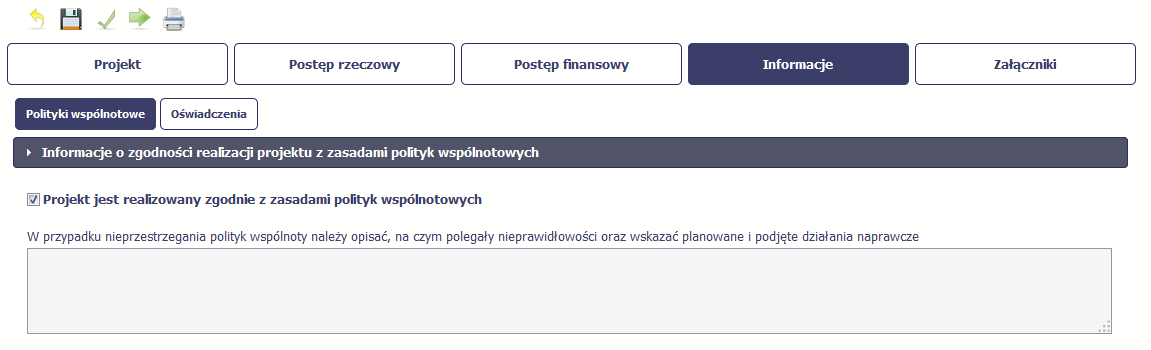 System domyślnie potwierdza, iż projekt jest realizowany zgodnie z zasadami polityk wspólnotowych. W przypadku nieprzestrzegania polityk UE (tj. odznaczenia widocznego checkboxa), należy opisać w kilku zdaniach, na czym polegały ewentualne odstępstwa oraz wskazać podjęte działania naprawcze. Możesz uzupełnić do 4000 znaków.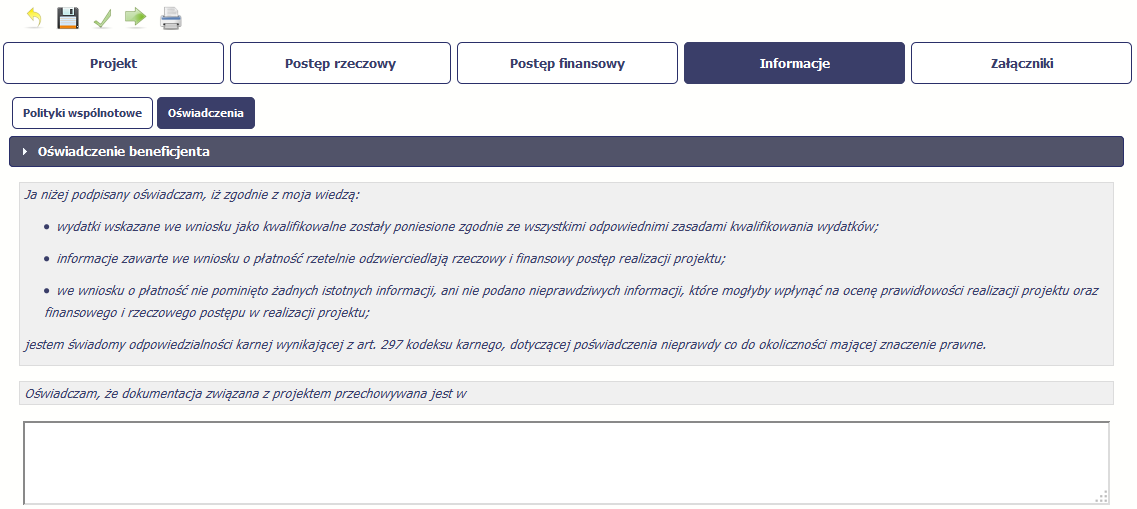 Przeczytaj oświadczenie zawarte w tej części wniosku, ponieważ musisz być świadomy odpowiedzialności karnej dotyczącej poświadczania nieprawdy.W tej części uzupełniasz, zgodnie z warunkami określonymi w umowie, informacje o miejscu przechowywania wszelkiej dokumentacji związanej z projektem. W tym polu podaj dokładny adres. Informację musisz uzupełnić w pierwszym wniosku. W kolejnych pole będzie inicjowane wartością z poprzedniego wniosku. Pamiętaj o aktualizacji tej informacji, jeżeli ulegnie zmianie.ZAŁĄCZNIKIZAŁĄCZNIKIZAŁĄCZNIKIZAŁĄCZNIKIZAŁĄCZNIKIZAŁĄCZNIKIZAŁĄCZNIKIZAŁĄCZNIKIZAŁĄCZNIKIZAŁĄCZNIKIZAŁĄCZNIKIOstatnia część wniosku zawiera blok poświęcony wszelkim załącznikom do Twojego wniosku. Pierwszy blok Faktury jest przeznaczony na załączanie dokumentów wymaganych w procesie rozliczania wydatków. MIEJSCE NA EWENTUALNE DOPRECYZOWANIE PRZEZ IW/IP/IZ SPOSOBU WYPEŁNIANIA DANYCH DLA DANEGO DZIAŁANIA/OSI/PROGRAMUPrzekaż tylko te załączniki, których obowiązek przekazywania wynika z umowy/ uchwały o dofinansowanie (w szczególności dokumenty potwierdzające wykonanie kwot ryczałtowych) lub Metodyki doboru próby dokumentów do kontroli wniosku o płatność beneficjenta rozliczanego na podstawie faktycznie ponoszonych wydatków,Nie przekazuj żadnych dokumentów niewymaganych przez instytucję na etapie składania wniosku o płatność.Drugi blok Odbiór/wykonanie prac jest przeznaczony na załączanie dokumentów poświadczających wykonanie prac w ramach projektu (jeżeli jest to wymagane w ramach umowy, którą podpisałeś/aś z instytucją). Pamiętaj, że blok jest widoczny tylko dla projektów realizowanych w ramach Europejskiego Funduszu Rozwoju Regionalnego i Funduszu Spójności.Trzeci blok Inne dokumenty jest przeznaczony na pozostałe dokumenty, których wymaga od Ciebie instytucja, np. wyciągi z rachunków bankowych czy raporty z systemów księgowo-finansowych.Ze względów bezpieczeństwa, system pozwala na  załączanie wyłącznie określonych rodzajów plików, np. zakazane jest dodawanie plików wykonywalnych, takich jak .exe czy .com. Jeżeli format pliku będzie niewłaściwy, SL2014 poinformuje o tym poprzez stosowny komunikat na ekranie. Maksymalna wielkość załącznika to 20 MB, dlatego tam gdzie to możliwe, przygotowując skany dokumentów pamiętaj o kilku wskazówkach:zamiast w kolorze skanuj dokument w skali szarościzeskanowany dokument przetwarzaj na plik pdf (ewentualnie jpg, png) – dzięki temu jego rozmiar będzie mniejszy.Dobrym rozwiązaniem będzie także archiwizacja wielu dokumentów w jeden plik, pamiętając o maksymalnej wielkości załącznika.MIEJSCE NA EWENTUALNE DOPRECYZOWANIE PRZEZ IW/IP/IZ SPOSOBU WYPEŁNIANIA DANYCH DLA DANEGO DZIAŁANIA/OSI/PROGRAMUOstatnia część wniosku zawiera blok poświęcony wszelkim załącznikom do Twojego wniosku. Pierwszy blok Faktury jest przeznaczony na załączanie dokumentów wymaganych w procesie rozliczania wydatków. MIEJSCE NA EWENTUALNE DOPRECYZOWANIE PRZEZ IW/IP/IZ SPOSOBU WYPEŁNIANIA DANYCH DLA DANEGO DZIAŁANIA/OSI/PROGRAMUPrzekaż tylko te załączniki, których obowiązek przekazywania wynika z umowy/ uchwały o dofinansowanie (w szczególności dokumenty potwierdzające wykonanie kwot ryczałtowych) lub Metodyki doboru próby dokumentów do kontroli wniosku o płatność beneficjenta rozliczanego na podstawie faktycznie ponoszonych wydatków,Nie przekazuj żadnych dokumentów niewymaganych przez instytucję na etapie składania wniosku o płatność.Drugi blok Odbiór/wykonanie prac jest przeznaczony na załączanie dokumentów poświadczających wykonanie prac w ramach projektu (jeżeli jest to wymagane w ramach umowy, którą podpisałeś/aś z instytucją). Pamiętaj, że blok jest widoczny tylko dla projektów realizowanych w ramach Europejskiego Funduszu Rozwoju Regionalnego i Funduszu Spójności.Trzeci blok Inne dokumenty jest przeznaczony na pozostałe dokumenty, których wymaga od Ciebie instytucja, np. wyciągi z rachunków bankowych czy raporty z systemów księgowo-finansowych.Ze względów bezpieczeństwa, system pozwala na  załączanie wyłącznie określonych rodzajów plików, np. zakazane jest dodawanie plików wykonywalnych, takich jak .exe czy .com. Jeżeli format pliku będzie niewłaściwy, SL2014 poinformuje o tym poprzez stosowny komunikat na ekranie. Maksymalna wielkość załącznika to 20 MB, dlatego tam gdzie to możliwe, przygotowując skany dokumentów pamiętaj o kilku wskazówkach:zamiast w kolorze skanuj dokument w skali szarościzeskanowany dokument przetwarzaj na plik pdf (ewentualnie jpg, png) – dzięki temu jego rozmiar będzie mniejszy.Dobrym rozwiązaniem będzie także archiwizacja wielu dokumentów w jeden plik, pamiętając o maksymalnej wielkości załącznika.MIEJSCE NA EWENTUALNE DOPRECYZOWANIE PRZEZ IW/IP/IZ SPOSOBU WYPEŁNIANIA DANYCH DLA DANEGO DZIAŁANIA/OSI/PROGRAMUOstatnia część wniosku zawiera blok poświęcony wszelkim załącznikom do Twojego wniosku. Pierwszy blok Faktury jest przeznaczony na załączanie dokumentów wymaganych w procesie rozliczania wydatków. MIEJSCE NA EWENTUALNE DOPRECYZOWANIE PRZEZ IW/IP/IZ SPOSOBU WYPEŁNIANIA DANYCH DLA DANEGO DZIAŁANIA/OSI/PROGRAMUPrzekaż tylko te załączniki, których obowiązek przekazywania wynika z umowy/ uchwały o dofinansowanie (w szczególności dokumenty potwierdzające wykonanie kwot ryczałtowych) lub Metodyki doboru próby dokumentów do kontroli wniosku o płatność beneficjenta rozliczanego na podstawie faktycznie ponoszonych wydatków,Nie przekazuj żadnych dokumentów niewymaganych przez instytucję na etapie składania wniosku o płatność.Drugi blok Odbiór/wykonanie prac jest przeznaczony na załączanie dokumentów poświadczających wykonanie prac w ramach projektu (jeżeli jest to wymagane w ramach umowy, którą podpisałeś/aś z instytucją). Pamiętaj, że blok jest widoczny tylko dla projektów realizowanych w ramach Europejskiego Funduszu Rozwoju Regionalnego i Funduszu Spójności.Trzeci blok Inne dokumenty jest przeznaczony na pozostałe dokumenty, których wymaga od Ciebie instytucja, np. wyciągi z rachunków bankowych czy raporty z systemów księgowo-finansowych.Ze względów bezpieczeństwa, system pozwala na  załączanie wyłącznie określonych rodzajów plików, np. zakazane jest dodawanie plików wykonywalnych, takich jak .exe czy .com. Jeżeli format pliku będzie niewłaściwy, SL2014 poinformuje o tym poprzez stosowny komunikat na ekranie. Maksymalna wielkość załącznika to 20 MB, dlatego tam gdzie to możliwe, przygotowując skany dokumentów pamiętaj o kilku wskazówkach:zamiast w kolorze skanuj dokument w skali szarościzeskanowany dokument przetwarzaj na plik pdf (ewentualnie jpg, png) – dzięki temu jego rozmiar będzie mniejszy.Dobrym rozwiązaniem będzie także archiwizacja wielu dokumentów w jeden plik, pamiętając o maksymalnej wielkości załącznika.MIEJSCE NA EWENTUALNE DOPRECYZOWANIE PRZEZ IW/IP/IZ SPOSOBU WYPEŁNIANIA DANYCH DLA DANEGO DZIAŁANIA/OSI/PROGRAMUOstatnia część wniosku zawiera blok poświęcony wszelkim załącznikom do Twojego wniosku. Pierwszy blok Faktury jest przeznaczony na załączanie dokumentów wymaganych w procesie rozliczania wydatków. MIEJSCE NA EWENTUALNE DOPRECYZOWANIE PRZEZ IW/IP/IZ SPOSOBU WYPEŁNIANIA DANYCH DLA DANEGO DZIAŁANIA/OSI/PROGRAMUPrzekaż tylko te załączniki, których obowiązek przekazywania wynika z umowy/ uchwały o dofinansowanie (w szczególności dokumenty potwierdzające wykonanie kwot ryczałtowych) lub Metodyki doboru próby dokumentów do kontroli wniosku o płatność beneficjenta rozliczanego na podstawie faktycznie ponoszonych wydatków,Nie przekazuj żadnych dokumentów niewymaganych przez instytucję na etapie składania wniosku o płatność.Drugi blok Odbiór/wykonanie prac jest przeznaczony na załączanie dokumentów poświadczających wykonanie prac w ramach projektu (jeżeli jest to wymagane w ramach umowy, którą podpisałeś/aś z instytucją). Pamiętaj, że blok jest widoczny tylko dla projektów realizowanych w ramach Europejskiego Funduszu Rozwoju Regionalnego i Funduszu Spójności.Trzeci blok Inne dokumenty jest przeznaczony na pozostałe dokumenty, których wymaga od Ciebie instytucja, np. wyciągi z rachunków bankowych czy raporty z systemów księgowo-finansowych.Ze względów bezpieczeństwa, system pozwala na  załączanie wyłącznie określonych rodzajów plików, np. zakazane jest dodawanie plików wykonywalnych, takich jak .exe czy .com. Jeżeli format pliku będzie niewłaściwy, SL2014 poinformuje o tym poprzez stosowny komunikat na ekranie. Maksymalna wielkość załącznika to 20 MB, dlatego tam gdzie to możliwe, przygotowując skany dokumentów pamiętaj o kilku wskazówkach:zamiast w kolorze skanuj dokument w skali szarościzeskanowany dokument przetwarzaj na plik pdf (ewentualnie jpg, png) – dzięki temu jego rozmiar będzie mniejszy.Dobrym rozwiązaniem będzie także archiwizacja wielu dokumentów w jeden plik, pamiętając o maksymalnej wielkości załącznika.MIEJSCE NA EWENTUALNE DOPRECYZOWANIE PRZEZ IW/IP/IZ SPOSOBU WYPEŁNIANIA DANYCH DLA DANEGO DZIAŁANIA/OSI/PROGRAMUOstatnia część wniosku zawiera blok poświęcony wszelkim załącznikom do Twojego wniosku. Pierwszy blok Faktury jest przeznaczony na załączanie dokumentów wymaganych w procesie rozliczania wydatków. MIEJSCE NA EWENTUALNE DOPRECYZOWANIE PRZEZ IW/IP/IZ SPOSOBU WYPEŁNIANIA DANYCH DLA DANEGO DZIAŁANIA/OSI/PROGRAMUPrzekaż tylko te załączniki, których obowiązek przekazywania wynika z umowy/ uchwały o dofinansowanie (w szczególności dokumenty potwierdzające wykonanie kwot ryczałtowych) lub Metodyki doboru próby dokumentów do kontroli wniosku o płatność beneficjenta rozliczanego na podstawie faktycznie ponoszonych wydatków,Nie przekazuj żadnych dokumentów niewymaganych przez instytucję na etapie składania wniosku o płatność.Drugi blok Odbiór/wykonanie prac jest przeznaczony na załączanie dokumentów poświadczających wykonanie prac w ramach projektu (jeżeli jest to wymagane w ramach umowy, którą podpisałeś/aś z instytucją). Pamiętaj, że blok jest widoczny tylko dla projektów realizowanych w ramach Europejskiego Funduszu Rozwoju Regionalnego i Funduszu Spójności.Trzeci blok Inne dokumenty jest przeznaczony na pozostałe dokumenty, których wymaga od Ciebie instytucja, np. wyciągi z rachunków bankowych czy raporty z systemów księgowo-finansowych.Ze względów bezpieczeństwa, system pozwala na  załączanie wyłącznie określonych rodzajów plików, np. zakazane jest dodawanie plików wykonywalnych, takich jak .exe czy .com. Jeżeli format pliku będzie niewłaściwy, SL2014 poinformuje o tym poprzez stosowny komunikat na ekranie. Maksymalna wielkość załącznika to 20 MB, dlatego tam gdzie to możliwe, przygotowując skany dokumentów pamiętaj o kilku wskazówkach:zamiast w kolorze skanuj dokument w skali szarościzeskanowany dokument przetwarzaj na plik pdf (ewentualnie jpg, png) – dzięki temu jego rozmiar będzie mniejszy.Dobrym rozwiązaniem będzie także archiwizacja wielu dokumentów w jeden plik, pamiętając o maksymalnej wielkości załącznika.MIEJSCE NA EWENTUALNE DOPRECYZOWANIE PRZEZ IW/IP/IZ SPOSOBU WYPEŁNIANIA DANYCH DLA DANEGO DZIAŁANIA/OSI/PROGRAMUOstatnia część wniosku zawiera blok poświęcony wszelkim załącznikom do Twojego wniosku. Pierwszy blok Faktury jest przeznaczony na załączanie dokumentów wymaganych w procesie rozliczania wydatków. MIEJSCE NA EWENTUALNE DOPRECYZOWANIE PRZEZ IW/IP/IZ SPOSOBU WYPEŁNIANIA DANYCH DLA DANEGO DZIAŁANIA/OSI/PROGRAMUPrzekaż tylko te załączniki, których obowiązek przekazywania wynika z umowy/ uchwały o dofinansowanie (w szczególności dokumenty potwierdzające wykonanie kwot ryczałtowych) lub Metodyki doboru próby dokumentów do kontroli wniosku o płatność beneficjenta rozliczanego na podstawie faktycznie ponoszonych wydatków,Nie przekazuj żadnych dokumentów niewymaganych przez instytucję na etapie składania wniosku o płatność.Drugi blok Odbiór/wykonanie prac jest przeznaczony na załączanie dokumentów poświadczających wykonanie prac w ramach projektu (jeżeli jest to wymagane w ramach umowy, którą podpisałeś/aś z instytucją). Pamiętaj, że blok jest widoczny tylko dla projektów realizowanych w ramach Europejskiego Funduszu Rozwoju Regionalnego i Funduszu Spójności.Trzeci blok Inne dokumenty jest przeznaczony na pozostałe dokumenty, których wymaga od Ciebie instytucja, np. wyciągi z rachunków bankowych czy raporty z systemów księgowo-finansowych.Ze względów bezpieczeństwa, system pozwala na  załączanie wyłącznie określonych rodzajów plików, np. zakazane jest dodawanie plików wykonywalnych, takich jak .exe czy .com. Jeżeli format pliku będzie niewłaściwy, SL2014 poinformuje o tym poprzez stosowny komunikat na ekranie. Maksymalna wielkość załącznika to 20 MB, dlatego tam gdzie to możliwe, przygotowując skany dokumentów pamiętaj o kilku wskazówkach:zamiast w kolorze skanuj dokument w skali szarościzeskanowany dokument przetwarzaj na plik pdf (ewentualnie jpg, png) – dzięki temu jego rozmiar będzie mniejszy.Dobrym rozwiązaniem będzie także archiwizacja wielu dokumentów w jeden plik, pamiętając o maksymalnej wielkości załącznika.MIEJSCE NA EWENTUALNE DOPRECYZOWANIE PRZEZ IW/IP/IZ SPOSOBU WYPEŁNIANIA DANYCH DLA DANEGO DZIAŁANIA/OSI/PROGRAMUOstatnia część wniosku zawiera blok poświęcony wszelkim załącznikom do Twojego wniosku. Pierwszy blok Faktury jest przeznaczony na załączanie dokumentów wymaganych w procesie rozliczania wydatków. MIEJSCE NA EWENTUALNE DOPRECYZOWANIE PRZEZ IW/IP/IZ SPOSOBU WYPEŁNIANIA DANYCH DLA DANEGO DZIAŁANIA/OSI/PROGRAMUPrzekaż tylko te załączniki, których obowiązek przekazywania wynika z umowy/ uchwały o dofinansowanie (w szczególności dokumenty potwierdzające wykonanie kwot ryczałtowych) lub Metodyki doboru próby dokumentów do kontroli wniosku o płatność beneficjenta rozliczanego na podstawie faktycznie ponoszonych wydatków,Nie przekazuj żadnych dokumentów niewymaganych przez instytucję na etapie składania wniosku o płatność.Drugi blok Odbiór/wykonanie prac jest przeznaczony na załączanie dokumentów poświadczających wykonanie prac w ramach projektu (jeżeli jest to wymagane w ramach umowy, którą podpisałeś/aś z instytucją). Pamiętaj, że blok jest widoczny tylko dla projektów realizowanych w ramach Europejskiego Funduszu Rozwoju Regionalnego i Funduszu Spójności.Trzeci blok Inne dokumenty jest przeznaczony na pozostałe dokumenty, których wymaga od Ciebie instytucja, np. wyciągi z rachunków bankowych czy raporty z systemów księgowo-finansowych.Ze względów bezpieczeństwa, system pozwala na  załączanie wyłącznie określonych rodzajów plików, np. zakazane jest dodawanie plików wykonywalnych, takich jak .exe czy .com. Jeżeli format pliku będzie niewłaściwy, SL2014 poinformuje o tym poprzez stosowny komunikat na ekranie. Maksymalna wielkość załącznika to 20 MB, dlatego tam gdzie to możliwe, przygotowując skany dokumentów pamiętaj o kilku wskazówkach:zamiast w kolorze skanuj dokument w skali szarościzeskanowany dokument przetwarzaj na plik pdf (ewentualnie jpg, png) – dzięki temu jego rozmiar będzie mniejszy.Dobrym rozwiązaniem będzie także archiwizacja wielu dokumentów w jeden plik, pamiętając o maksymalnej wielkości załącznika.MIEJSCE NA EWENTUALNE DOPRECYZOWANIE PRZEZ IW/IP/IZ SPOSOBU WYPEŁNIANIA DANYCH DLA DANEGO DZIAŁANIA/OSI/PROGRAMUOstatnia część wniosku zawiera blok poświęcony wszelkim załącznikom do Twojego wniosku. Pierwszy blok Faktury jest przeznaczony na załączanie dokumentów wymaganych w procesie rozliczania wydatków. MIEJSCE NA EWENTUALNE DOPRECYZOWANIE PRZEZ IW/IP/IZ SPOSOBU WYPEŁNIANIA DANYCH DLA DANEGO DZIAŁANIA/OSI/PROGRAMUPrzekaż tylko te załączniki, których obowiązek przekazywania wynika z umowy/ uchwały o dofinansowanie (w szczególności dokumenty potwierdzające wykonanie kwot ryczałtowych) lub Metodyki doboru próby dokumentów do kontroli wniosku o płatność beneficjenta rozliczanego na podstawie faktycznie ponoszonych wydatków,Nie przekazuj żadnych dokumentów niewymaganych przez instytucję na etapie składania wniosku o płatność.Drugi blok Odbiór/wykonanie prac jest przeznaczony na załączanie dokumentów poświadczających wykonanie prac w ramach projektu (jeżeli jest to wymagane w ramach umowy, którą podpisałeś/aś z instytucją). Pamiętaj, że blok jest widoczny tylko dla projektów realizowanych w ramach Europejskiego Funduszu Rozwoju Regionalnego i Funduszu Spójności.Trzeci blok Inne dokumenty jest przeznaczony na pozostałe dokumenty, których wymaga od Ciebie instytucja, np. wyciągi z rachunków bankowych czy raporty z systemów księgowo-finansowych.Ze względów bezpieczeństwa, system pozwala na  załączanie wyłącznie określonych rodzajów plików, np. zakazane jest dodawanie plików wykonywalnych, takich jak .exe czy .com. Jeżeli format pliku będzie niewłaściwy, SL2014 poinformuje o tym poprzez stosowny komunikat na ekranie. Maksymalna wielkość załącznika to 20 MB, dlatego tam gdzie to możliwe, przygotowując skany dokumentów pamiętaj o kilku wskazówkach:zamiast w kolorze skanuj dokument w skali szarościzeskanowany dokument przetwarzaj na plik pdf (ewentualnie jpg, png) – dzięki temu jego rozmiar będzie mniejszy.Dobrym rozwiązaniem będzie także archiwizacja wielu dokumentów w jeden plik, pamiętając o maksymalnej wielkości załącznika.MIEJSCE NA EWENTUALNE DOPRECYZOWANIE PRZEZ IW/IP/IZ SPOSOBU WYPEŁNIANIA DANYCH DLA DANEGO DZIAŁANIA/OSI/PROGRAMUOstatnia część wniosku zawiera blok poświęcony wszelkim załącznikom do Twojego wniosku. Pierwszy blok Faktury jest przeznaczony na załączanie dokumentów wymaganych w procesie rozliczania wydatków. MIEJSCE NA EWENTUALNE DOPRECYZOWANIE PRZEZ IW/IP/IZ SPOSOBU WYPEŁNIANIA DANYCH DLA DANEGO DZIAŁANIA/OSI/PROGRAMUPrzekaż tylko te załączniki, których obowiązek przekazywania wynika z umowy/ uchwały o dofinansowanie (w szczególności dokumenty potwierdzające wykonanie kwot ryczałtowych) lub Metodyki doboru próby dokumentów do kontroli wniosku o płatność beneficjenta rozliczanego na podstawie faktycznie ponoszonych wydatków,Nie przekazuj żadnych dokumentów niewymaganych przez instytucję na etapie składania wniosku o płatność.Drugi blok Odbiór/wykonanie prac jest przeznaczony na załączanie dokumentów poświadczających wykonanie prac w ramach projektu (jeżeli jest to wymagane w ramach umowy, którą podpisałeś/aś z instytucją). Pamiętaj, że blok jest widoczny tylko dla projektów realizowanych w ramach Europejskiego Funduszu Rozwoju Regionalnego i Funduszu Spójności.Trzeci blok Inne dokumenty jest przeznaczony na pozostałe dokumenty, których wymaga od Ciebie instytucja, np. wyciągi z rachunków bankowych czy raporty z systemów księgowo-finansowych.Ze względów bezpieczeństwa, system pozwala na  załączanie wyłącznie określonych rodzajów plików, np. zakazane jest dodawanie plików wykonywalnych, takich jak .exe czy .com. Jeżeli format pliku będzie niewłaściwy, SL2014 poinformuje o tym poprzez stosowny komunikat na ekranie. Maksymalna wielkość załącznika to 20 MB, dlatego tam gdzie to możliwe, przygotowując skany dokumentów pamiętaj o kilku wskazówkach:zamiast w kolorze skanuj dokument w skali szarościzeskanowany dokument przetwarzaj na plik pdf (ewentualnie jpg, png) – dzięki temu jego rozmiar będzie mniejszy.Dobrym rozwiązaniem będzie także archiwizacja wielu dokumentów w jeden plik, pamiętając o maksymalnej wielkości załącznika.MIEJSCE NA EWENTUALNE DOPRECYZOWANIE PRZEZ IW/IP/IZ SPOSOBU WYPEŁNIANIA DANYCH DLA DANEGO DZIAŁANIA/OSI/PROGRAMUOstatnia część wniosku zawiera blok poświęcony wszelkim załącznikom do Twojego wniosku. Pierwszy blok Faktury jest przeznaczony na załączanie dokumentów wymaganych w procesie rozliczania wydatków. MIEJSCE NA EWENTUALNE DOPRECYZOWANIE PRZEZ IW/IP/IZ SPOSOBU WYPEŁNIANIA DANYCH DLA DANEGO DZIAŁANIA/OSI/PROGRAMUPrzekaż tylko te załączniki, których obowiązek przekazywania wynika z umowy/ uchwały o dofinansowanie (w szczególności dokumenty potwierdzające wykonanie kwot ryczałtowych) lub Metodyki doboru próby dokumentów do kontroli wniosku o płatność beneficjenta rozliczanego na podstawie faktycznie ponoszonych wydatków,Nie przekazuj żadnych dokumentów niewymaganych przez instytucję na etapie składania wniosku o płatność.Drugi blok Odbiór/wykonanie prac jest przeznaczony na załączanie dokumentów poświadczających wykonanie prac w ramach projektu (jeżeli jest to wymagane w ramach umowy, którą podpisałeś/aś z instytucją). Pamiętaj, że blok jest widoczny tylko dla projektów realizowanych w ramach Europejskiego Funduszu Rozwoju Regionalnego i Funduszu Spójności.Trzeci blok Inne dokumenty jest przeznaczony na pozostałe dokumenty, których wymaga od Ciebie instytucja, np. wyciągi z rachunków bankowych czy raporty z systemów księgowo-finansowych.Ze względów bezpieczeństwa, system pozwala na  załączanie wyłącznie określonych rodzajów plików, np. zakazane jest dodawanie plików wykonywalnych, takich jak .exe czy .com. Jeżeli format pliku będzie niewłaściwy, SL2014 poinformuje o tym poprzez stosowny komunikat na ekranie. Maksymalna wielkość załącznika to 20 MB, dlatego tam gdzie to możliwe, przygotowując skany dokumentów pamiętaj o kilku wskazówkach:zamiast w kolorze skanuj dokument w skali szarościzeskanowany dokument przetwarzaj na plik pdf (ewentualnie jpg, png) – dzięki temu jego rozmiar będzie mniejszy.Dobrym rozwiązaniem będzie także archiwizacja wielu dokumentów w jeden plik, pamiętając o maksymalnej wielkości załącznika.MIEJSCE NA EWENTUALNE DOPRECYZOWANIE PRZEZ IW/IP/IZ SPOSOBU WYPEŁNIANIA DANYCH DLA DANEGO DZIAŁANIA/OSI/PROGRAMUOstatnia część wniosku zawiera blok poświęcony wszelkim załącznikom do Twojego wniosku. Pierwszy blok Faktury jest przeznaczony na załączanie dokumentów wymaganych w procesie rozliczania wydatków. MIEJSCE NA EWENTUALNE DOPRECYZOWANIE PRZEZ IW/IP/IZ SPOSOBU WYPEŁNIANIA DANYCH DLA DANEGO DZIAŁANIA/OSI/PROGRAMUPrzekaż tylko te załączniki, których obowiązek przekazywania wynika z umowy/ uchwały o dofinansowanie (w szczególności dokumenty potwierdzające wykonanie kwot ryczałtowych) lub Metodyki doboru próby dokumentów do kontroli wniosku o płatność beneficjenta rozliczanego na podstawie faktycznie ponoszonych wydatków,Nie przekazuj żadnych dokumentów niewymaganych przez instytucję na etapie składania wniosku o płatność.Drugi blok Odbiór/wykonanie prac jest przeznaczony na załączanie dokumentów poświadczających wykonanie prac w ramach projektu (jeżeli jest to wymagane w ramach umowy, którą podpisałeś/aś z instytucją). Pamiętaj, że blok jest widoczny tylko dla projektów realizowanych w ramach Europejskiego Funduszu Rozwoju Regionalnego i Funduszu Spójności.Trzeci blok Inne dokumenty jest przeznaczony na pozostałe dokumenty, których wymaga od Ciebie instytucja, np. wyciągi z rachunków bankowych czy raporty z systemów księgowo-finansowych.Ze względów bezpieczeństwa, system pozwala na  załączanie wyłącznie określonych rodzajów plików, np. zakazane jest dodawanie plików wykonywalnych, takich jak .exe czy .com. Jeżeli format pliku będzie niewłaściwy, SL2014 poinformuje o tym poprzez stosowny komunikat na ekranie. Maksymalna wielkość załącznika to 20 MB, dlatego tam gdzie to możliwe, przygotowując skany dokumentów pamiętaj o kilku wskazówkach:zamiast w kolorze skanuj dokument w skali szarościzeskanowany dokument przetwarzaj na plik pdf (ewentualnie jpg, png) – dzięki temu jego rozmiar będzie mniejszy.Dobrym rozwiązaniem będzie także archiwizacja wielu dokumentów w jeden plik, pamiętając o maksymalnej wielkości załącznika.MIEJSCE NA EWENTUALNE DOPRECYZOWANIE PRZEZ IW/IP/IZ SPOSOBU WYPEŁNIANIA DANYCH DLA DANEGO DZIAŁANIA/OSI/PROGRAMU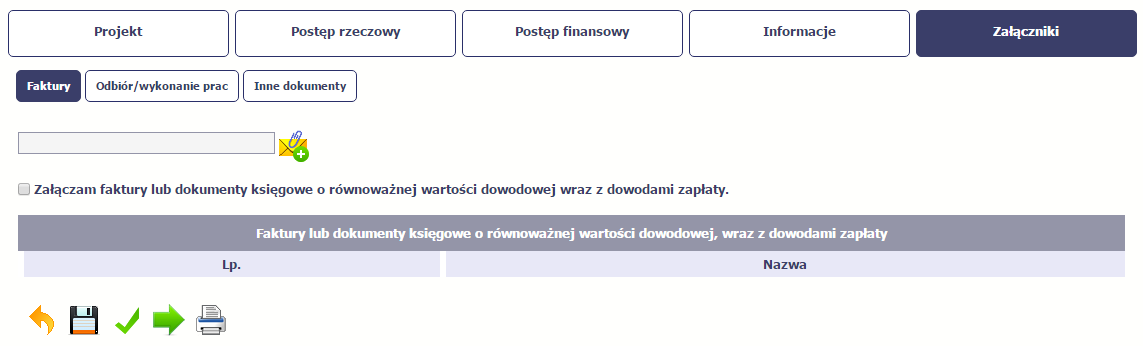 FakturyAby zaimportować załącznik do systemu, wybierz funkcję Przeglądaj Po wskazaniu pliku z dysku lokalnego potwierdź import wybierając funkcję Załącz dokument.System prezentuje w trakcie importu załącznika dodatkową informacje o procesie dodawania plików 
w formie paska postępu zawierającego informacje m.in. o nazwie danego pliku i jego rozmiarze wyrażonym w MB.Potwierdź charakter załączonych dokumentów wybierając checkbox Załączam faktury 
lub dokumenty księgowe o równoważnej wartości dowodowej wraz z dowodami zapłaty.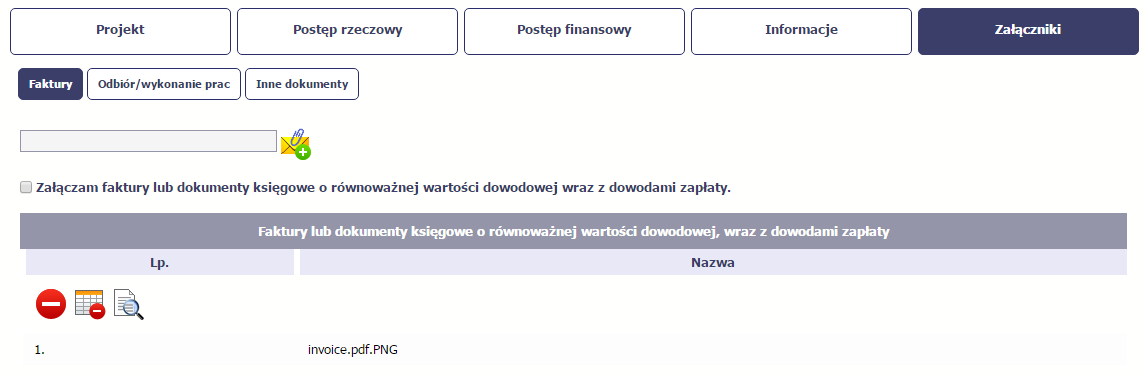 Po załączeniu dokumentów możesz je usunąć 
(także wszystkie naraz) lub podejrzeć poprzez funkcje dostępne w tabeli:Usuń 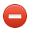 Usuń wszystkie 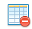 Podgląd 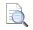 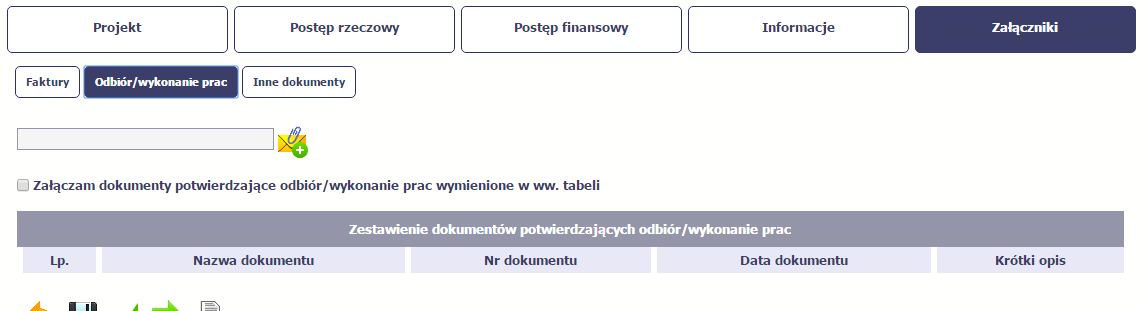 Odbiór/wykonanie pracW tej sekcji, dostępne dla Ciebie funkcjonalności są analogiczne jak dla sekcji Faktury.Dodatkowo, musisz uzupełnić pola tekstowe Nazwa dokumentu, Nr dokumentu, Data dokumentu oraz Krótki opis.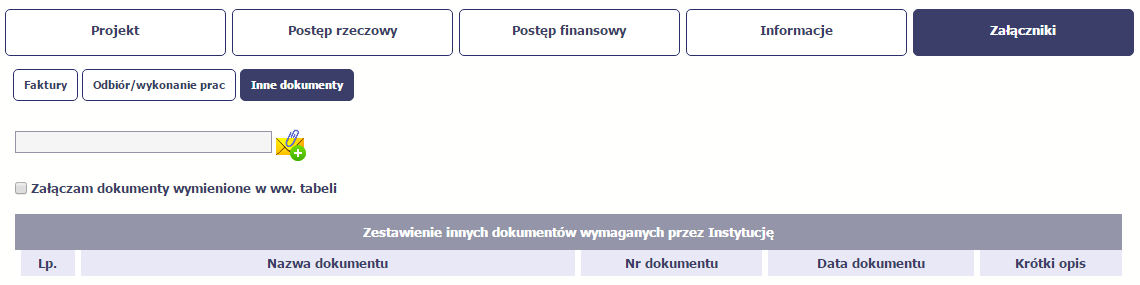 Inne dokumentyW tej sekcji, dostępne dla Ciebie funkcjonalności 
są identyczne jak dla sekcji Odbiór/wykonanie prac.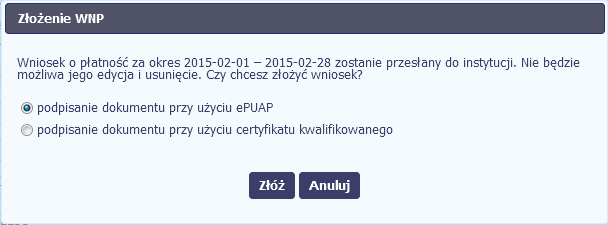 Po wyborze funkcji Złóż wniosek System prezentuje listę wyboru dostępnych wariantów podpisu wniosku:Podpisanie dokumentu przy użyciu ePUAPPodpisanie dokumentu przy użyciu certyfikatu kwalifikowanegoPo wskazaniu wybranego wariantu, potwierdzasz swój wybór poprzez funkcję OK.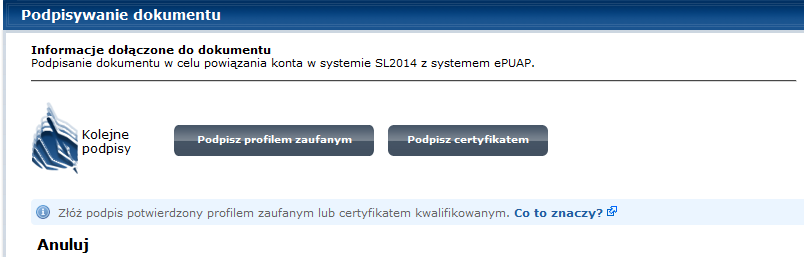 ePUAPPo wybraniu opcji ePUAP, SL2014 przekieruje Cię na stronę ePUAP i wyświetli monit o podpisywaniu dokumentu.Wybierz funkcję Podpisz profilem zaufanym.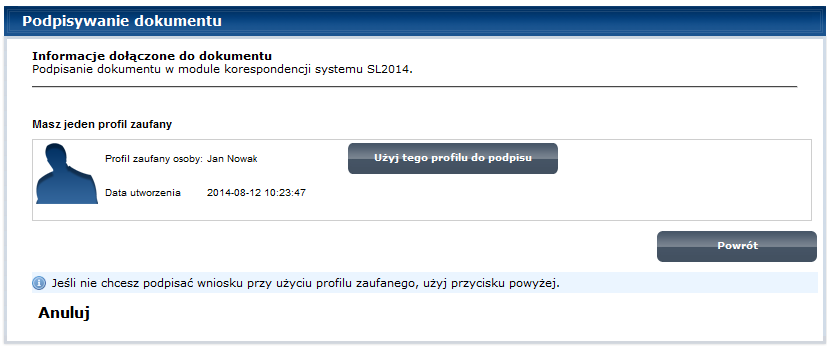 Następnie wybierz profil, którego użyjesz 
do podpisu dokumentu.Wybierz funkcję Użyj tego profilu do podpisu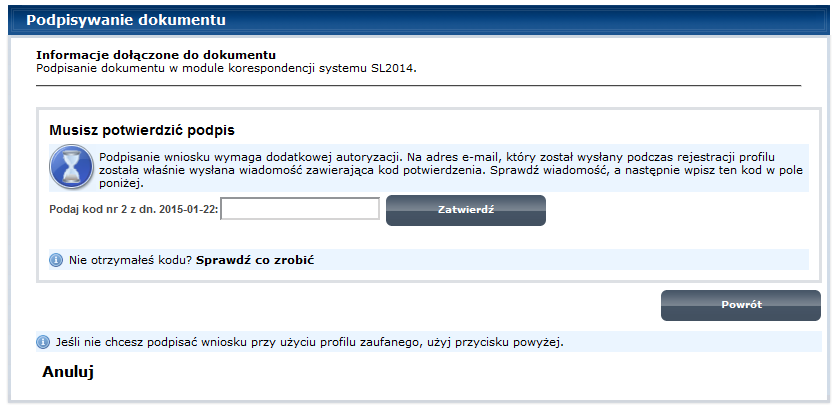 Otrzymujesz e-mail lub sms 
z kodem autoryzacyjnym dla tej czynności 
(w zależności od kanału informacyjnego, który wybrałeś/aś podczas tworzenia Profilu Zaufanego).Musisz potwierdzić swój podpis autoryzując 
go przesłanym kodem i zakończyć wybierając funkcję Zatwierdź.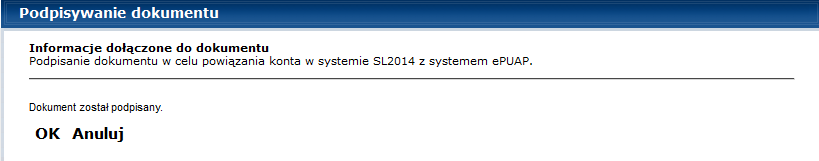 Jeżeli wprowadziłeś właściwy kod, system zaprezentuje komunikat o udanym podpisie dokumentu.Po wyborze funkcji OK nastąpi przekierowanie 
z powrotem do SL2014.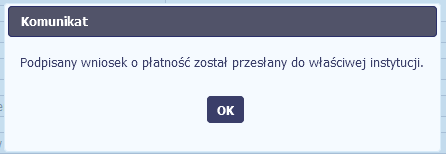 Na ekranie system zaprezentuje komunikat 
o podpisie wniosku i wysyłce do instytucji.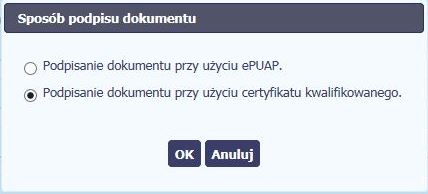 Certyfikat kwalifikowanyMożesz wybrać opcję „Podpisanie dokumentu przy użyciu certyfikatu kwalifikowanego”.Jeśli system wyświetli okno Security Warning wybierz Continue.Jeśli w kolejnym kroku wyświetli się okno 
z pytaniem o uruchomienie aplikacji, 
wybierz Run. Aby to okno nie pojawiało 
się ponownie, zaznacz opcję Do not show this again for apps from the publisher and location above.Jeśli w  kolejnym kroku pojawi się okno z pytaniem o dostęp, wybierz Allow. Aby to okno nie pojawiało się ponownie, zaznacz opcję Do not show this again for this app and web site.Gdy wpiszesz numer PIN i zatwierdzisz Akceptuj, podpiszesz wniosek o płatność.System poinformuje Cię o podpisaniu i wysyłce wniosku poprzez wyświetlenie komunikatu na ekranie.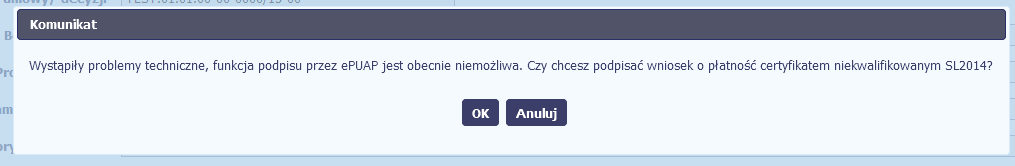 Certyfikat niekwalifikowany SL2014Jeżeli z powodów technicznych podpisanie dokumentu przez ePUAP będzie niemożliwe, 
po wybraniu opcji ePUAP, SL2014 wyświetli odpowiedni komunikat widoczny na ekranie. 
Możesz przerwać próbę podpisu, albo skorzystać z opcji podpisania wniosku certyfikatem niekwalifikowanym SL2014. W takim wypadku, wybierz OK.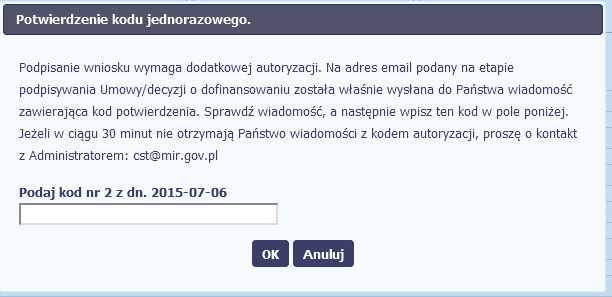 W przypadku wyboru certyfikatu niekwalifikowanego, autoryzacja podpisu wygląda nieco inaczej. System wysyła na Twój adres e-mail wskazany na liście osób uprawnionych, będącej elementem umowy/decyzji o dofinansowaniu specjalny kod, za pomocą którego podpisujesz wniosek.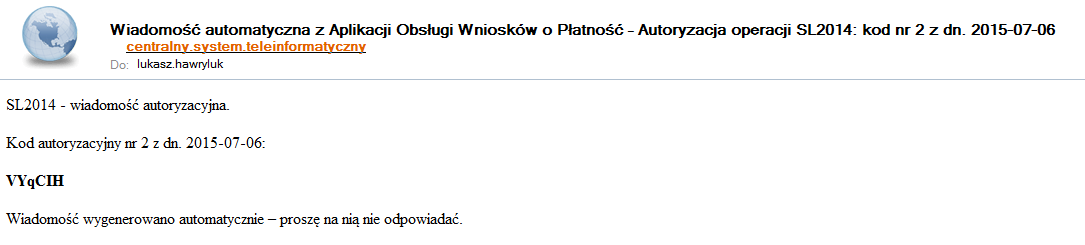 Skopiuj kod autoryzacyjny z otrzymanej wiadomości. Po wprowadzeniu właściwego kodu i potwierdzeniu przez funkcję OK, system zaprezentuje komunikat 
o podpisie wniosku i wysyłce do instytucji.Jeżeli formularz wniosku nie był zapisywany lub po ostatnim zapisie edytowano zawartość wniosku, wydruk formularza jest niemożliwy.Bezpośrednio z instytucją odpowiedzialną za weryfikację wniosków o płatnośćrozlicza się wyłącznie beneficjent (jest nim Partner wiodący).Korespondencja jaką prowadzisz, odbywa się wyłącznie w kontekście danego projektu, dostęp do tej części systemu masz poprzez ekran Projekt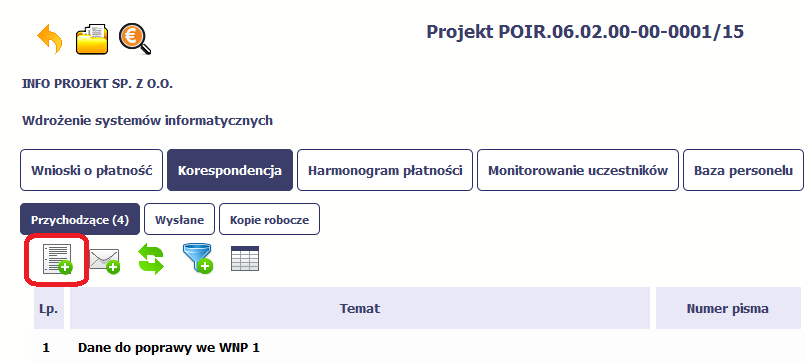 Aby rozpocząć tworzenie pisma do instytucji, wybierz funkcję Przygotuj pismo 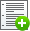 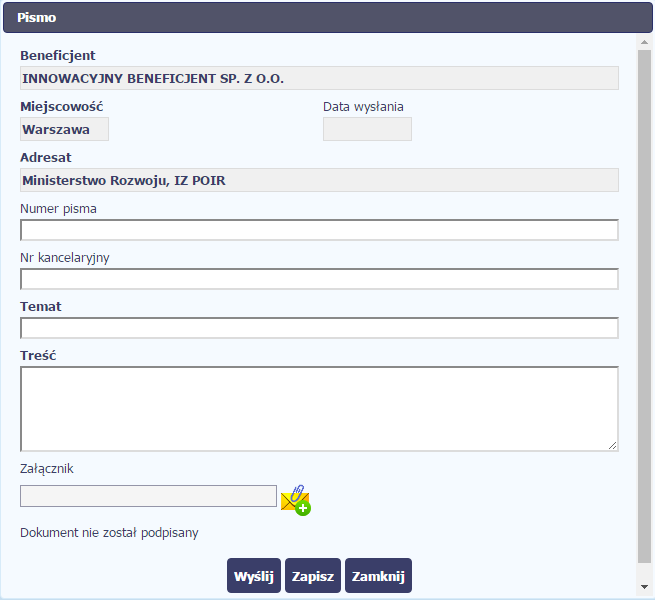 W otwartym oknie Pismo musisz uzupełnić wymagane pola (są oznaczone poprzez pogrubienie etykiety, czyli nazwy pola).Część danych jest uzupełniona automatycznie przez system i nie musisz ich już uzupełniać – 
są to pola wyszarzone.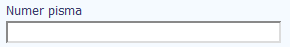 W tym nieobowiązkowym polu możesz wprowadzić określony przez siebie numer pisma - maksymalnie 
50 znaków.W tym nieobowiązkowym polu możesz wprowadzić określony przez siebie numer pisma - maksymalnie 
50 znaków.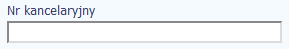 Jeżeli posiadasz system kancelaryjny obejmujący korespondencję, w tym nieobowiązkowym polu możesz wprowadzić określony przez siebie numer -  maksymalnie 50 znaków.Jeżeli posiadasz system kancelaryjny obejmujący korespondencję, w tym nieobowiązkowym polu możesz wprowadzić określony przez siebie numer -  maksymalnie 50 znaków.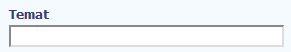 To pole tekstowe służy określeniu przez tematu Twojego pisma.Możesz wprowadzić do 500 znaków.To pole tekstowe służy określeniu przez tematu Twojego pisma.Możesz wprowadzić do 500 znaków.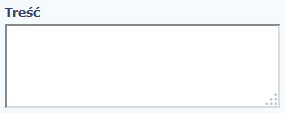 W tym polu dodaj zasadniczą treść pisma - maksymalnie 30 000 znaków.W tym polu dodaj zasadniczą treść pisma - maksymalnie 30 000 znaków.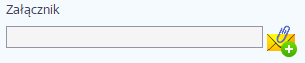 Do każdego pisma możesz dołączyć więcej niż jeden załącznik. Może to być inny dokument, zdjęcie czy skan.Ze względów bezpieczeństwa, system pozwala na załączanie wyłącznie określonych rodzajów plików, 
np. zakazane jest dodawanie plików wykonywalnych, takich jak .exe czy .com. Jeżeli format pliku będzie niewłaściwy, SL2014 poinformuje o tym poprzez stosowny komunikat na ekranie. Maksymalna wielkość załącznika to 20 MB, dlatego tam gdzie to możliwe, przygotowując skany dokumentów pamiętaj o kilku wskazówkach:zamiast w kolorze skanuj dokument w skali szarościzeskanowany dokument przetwarzaj na plik pdf (ewentualnie jpg, png) – dzięki temu jego rozmiar będzie mniejszy.Dobrym rozwiązaniem będzie także archiwizacja wielu dokumentów w jeden plik, pamiętając 
o maksymalnej wielkości załącznika.Po wyborze funkcji Przeglądaj  wskaż plik do importu.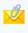 W trakcie importu załącznika system prezentuje dodatkową informację o procesie dodawania plików w formie paska postępu zawierającego informacje m.in. o nazwie danego pliku i jego rozmiarze wyrażonym w MB.Do każdego pisma możesz dołączyć więcej niż jeden załącznik. Może to być inny dokument, zdjęcie czy skan.Ze względów bezpieczeństwa, system pozwala na załączanie wyłącznie określonych rodzajów plików, 
np. zakazane jest dodawanie plików wykonywalnych, takich jak .exe czy .com. Jeżeli format pliku będzie niewłaściwy, SL2014 poinformuje o tym poprzez stosowny komunikat na ekranie. Maksymalna wielkość załącznika to 20 MB, dlatego tam gdzie to możliwe, przygotowując skany dokumentów pamiętaj o kilku wskazówkach:zamiast w kolorze skanuj dokument w skali szarościzeskanowany dokument przetwarzaj na plik pdf (ewentualnie jpg, png) – dzięki temu jego rozmiar będzie mniejszy.Dobrym rozwiązaniem będzie także archiwizacja wielu dokumentów w jeden plik, pamiętając 
o maksymalnej wielkości załącznika.Po wyborze funkcji Przeglądaj  wskaż plik do importu.W trakcie importu załącznika system prezentuje dodatkową informację o procesie dodawania plików w formie paska postępu zawierającego informacje m.in. o nazwie danego pliku i jego rozmiarze wyrażonym w MB.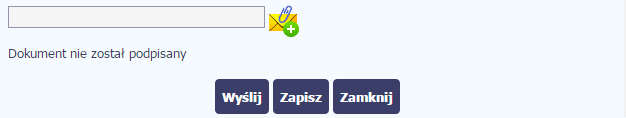 Końcowym elementem okna są 3 funkcje dostępne na samym dole:Wyślij – jej wybór powoduje wywołanie okna podpisu i wysyłania pisma; bez podpisu pisma nie masz możliwości wysłania dokumentu. 
Ta funkcjonalność jest opisana w dalszej części Podręcznika, w punkcie 6.1.7 Wysłanie pisma.Zapisz – jej wybór powoduje zapisanie Twojego pisma w folderze Kopie robocze.Zamknij – jej wybór powoduje zamknięcie okna 
i żadne dane nie są zapisywane.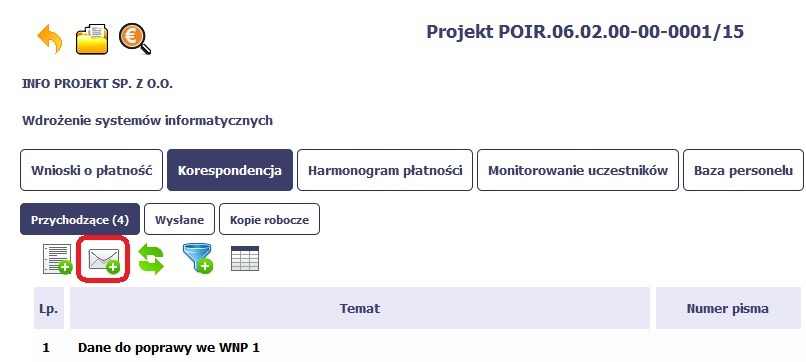 Aby rozpocząć tworzenie wiadomości 
do instytucji, wybierz funkcję Utwórz 
wiadomość 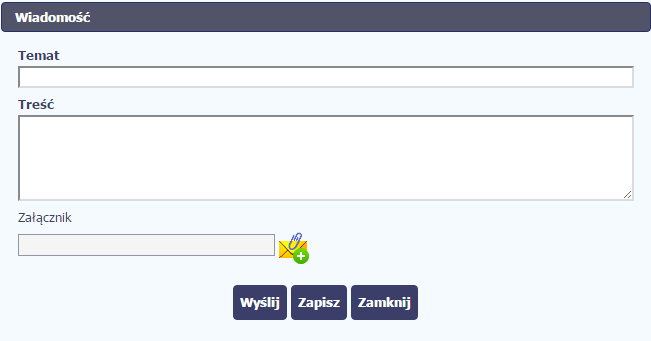 W otwartym oknie Wiadomość musisz uzupełnić 
2 wymagane pola – Temat oraz Treść.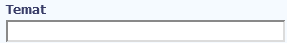 To pole tekstowe służy określeniu tematu Twojej wiadomości.Możesz wprowadzić do 500 znaków.To pole tekstowe służy określeniu tematu Twojej wiadomości.Możesz wprowadzić do 500 znaków.To pole tekstowe służy określeniu tematu Twojej wiadomości.Możesz wprowadzić do 500 znaków.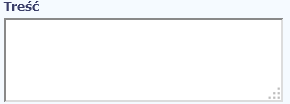 W tym polu dodaj zasadniczą treść wiadomości- maksymalnie 30000 znaków.W tym polu dodaj zasadniczą treść wiadomości- maksymalnie 30000 znaków.W tym polu dodaj zasadniczą treść wiadomości- maksymalnie 30000 znaków.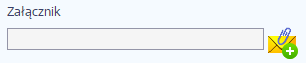 Do każdej wiadomości możesz dołączyć więcej niż jeden załącznik. Może to być inny dokument, zdjęcie czy skan. Ze względów bezpieczeństwa, system pozwala na  załączanie wyłącznie określonych rodzajów plików, 
np. zakazane jest dodawanie plików wykonywalnych, takich jak .exe czy .com. Jeżeli format pliku będzie niewłaściwy, SL2014 poinformuje o tym poprzez stosowny komunikat na ekranie. Maksymalna wielkość załącznika to 20 MB, dlatego tam gdzie to możliwe, przygotowując skany dokumentów pamiętaj o kilku wskazówkach:zamiast w kolorze skanuj dokument w skali szarościzeskanowany dokument przetwarzaj na plik pdf (ewentualnie jpg, png) – dzięki temu jego rozmiar będzie mniejszy.Dobrym rozwiązaniem będzie także archiwizacja wielu dokumentów w jeden plik, pamiętając 
o maksymalnej wielkości załącznika.Po wyborze funkcji Przeglądaj  wskaż plik do importu.W trakcie importu załącznika system prezentuje dodatkową informacje o procesie dodawania plików w formie paska postępu zawierającego informacje m.in. o nazwie danego pliku i jego rozmiarze wyrażonym w MB.Do każdej wiadomości możesz dołączyć więcej niż jeden załącznik. Może to być inny dokument, zdjęcie czy skan. Ze względów bezpieczeństwa, system pozwala na  załączanie wyłącznie określonych rodzajów plików, 
np. zakazane jest dodawanie plików wykonywalnych, takich jak .exe czy .com. Jeżeli format pliku będzie niewłaściwy, SL2014 poinformuje o tym poprzez stosowny komunikat na ekranie. Maksymalna wielkość załącznika to 20 MB, dlatego tam gdzie to możliwe, przygotowując skany dokumentów pamiętaj o kilku wskazówkach:zamiast w kolorze skanuj dokument w skali szarościzeskanowany dokument przetwarzaj na plik pdf (ewentualnie jpg, png) – dzięki temu jego rozmiar będzie mniejszy.Dobrym rozwiązaniem będzie także archiwizacja wielu dokumentów w jeden plik, pamiętając 
o maksymalnej wielkości załącznika.Po wyborze funkcji Przeglądaj  wskaż plik do importu.W trakcie importu załącznika system prezentuje dodatkową informacje o procesie dodawania plików w formie paska postępu zawierającego informacje m.in. o nazwie danego pliku i jego rozmiarze wyrażonym w MB.Do każdej wiadomości możesz dołączyć więcej niż jeden załącznik. Może to być inny dokument, zdjęcie czy skan. Ze względów bezpieczeństwa, system pozwala na  załączanie wyłącznie określonych rodzajów plików, 
np. zakazane jest dodawanie plików wykonywalnych, takich jak .exe czy .com. Jeżeli format pliku będzie niewłaściwy, SL2014 poinformuje o tym poprzez stosowny komunikat na ekranie. Maksymalna wielkość załącznika to 20 MB, dlatego tam gdzie to możliwe, przygotowując skany dokumentów pamiętaj o kilku wskazówkach:zamiast w kolorze skanuj dokument w skali szarościzeskanowany dokument przetwarzaj na plik pdf (ewentualnie jpg, png) – dzięki temu jego rozmiar będzie mniejszy.Dobrym rozwiązaniem będzie także archiwizacja wielu dokumentów w jeden plik, pamiętając 
o maksymalnej wielkości załącznika.Po wyborze funkcji Przeglądaj  wskaż plik do importu.W trakcie importu załącznika system prezentuje dodatkową informacje o procesie dodawania plików w formie paska postępu zawierającego informacje m.in. o nazwie danego pliku i jego rozmiarze wyrażonym w MB.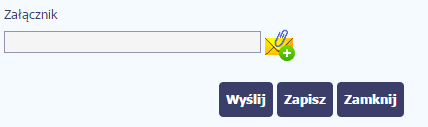 Końcowym elementem okna są 3 funkcje dostępne na samym dole:Wyślij – jej wybór powoduje wysłanie wiadomości do instytucjiZapisz – jej wybór powoduje zapisanie Twojej wiadomości 
w folderze Kopie roboczeZamknij – jej wybór powoduje zamknięcie okna i żadne dane nie są zapisywane.Końcowym elementem okna są 3 funkcje dostępne na samym dole:Wyślij – jej wybór powoduje wysłanie wiadomości do instytucjiZapisz – jej wybór powoduje zapisanie Twojej wiadomości 
w folderze Kopie roboczeZamknij – jej wybór powoduje zamknięcie okna i żadne dane nie są zapisywane.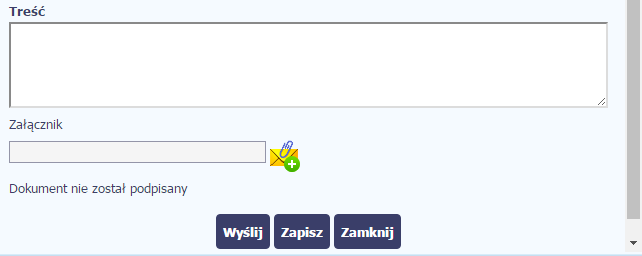 Aby podpisać pismo, po uzupełnieniu wszystkich wymaganych pól wybierz funkcję Wyślij.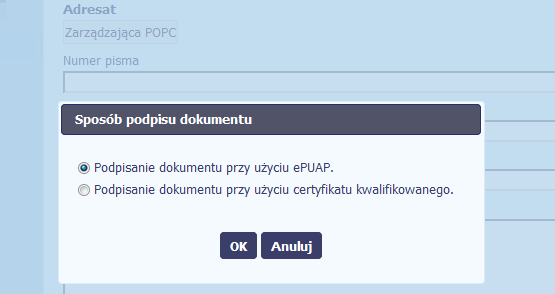 System prezentuje listę wyboru dostępnych wariantów:Podpisanie dokumentu przy użyciu ePUAPPodpisanie dokumentu przy użyciu certyfikatu kwalifikowanegoPo wskazaniu wybranego wariantu, potwierdzasz swój wybór poprzez funkcję OK.ePUAPPo wybraniu opcji ePUAP, SL2014 przekieruje Cię na stronę ePUAP i wyświetli monit o podpisywaniu dokumentu.Wybierz funkcję Podpisz profilem zaufanym.Następnie wybierz profil, którego użyjesz 
do podpisu dokumentu.Wybierz funkcję Użyj tego profilu do podpisuOtrzymujesz e-mail lub sms 
z kodem autoryzacyjnym dla tej czynności 
(w zależności co wybrałeś/aś podczas tworzenia Profilu Zaufanego).Musisz potwierdzić swój podpis autoryzując 
go przesłanym kodem i zakończyć wybierając funkcję Zatwierdź.Jeżeli wprowadziłeś właściwy kod, system zaprezentuje komunikat o udanym podpisie dokumentu.Po wyborze funkcji OK nastąpi przekierowanie 
z powrotem do SL2014.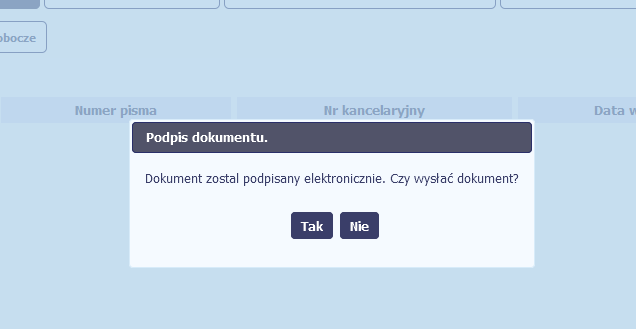 Na ekranie system zaprezentuje komunikat 
o podpisie dokumentu,pozwalający od razu przesłać dokument.Wybór Nie spowoduje zamknięcie komunikatu 
i zapis dokumentu w folderze Robocze.Wybór Tak spowoduje przesłanie pisma 
do instytucji.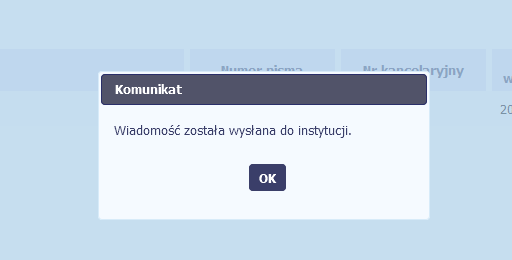 SL2014 poinformuje Cię o przesłaniu pisma 
do instytucji specjalnym komunikatem wyświetlonym na ekranie.Certyfikat niekwalifikowany SL2014Jeżeli z powodów technicznych podpisanie dokumentu przez ePUAP będzie niemożliwe, 
po wybraniu opcji ePUAP, SL2014 wyświetli odpowiedni komunikat widoczny na ekranie. 
Możesz przerwać próbę podpisu, albo skorzystać z opcji podpisania pisma certyfikatem niekwalifikowanym SL2014. W takim wypadku, wybierz OK.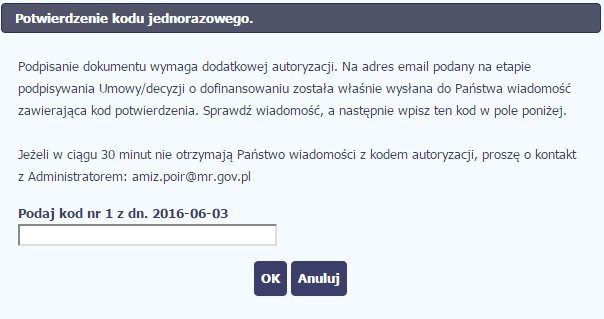 W przypadku wyboru certyfikatu niekwalifikowanego, autoryzacja podpisu wygląda nieco inaczej. System wysyła na Twój adres e-mail wskazany na liście osób uprawnionych, będącej elementem umowy/decyzji o dofinansowaniu specjalny kod, za pomocą którego podpisujesz dokument.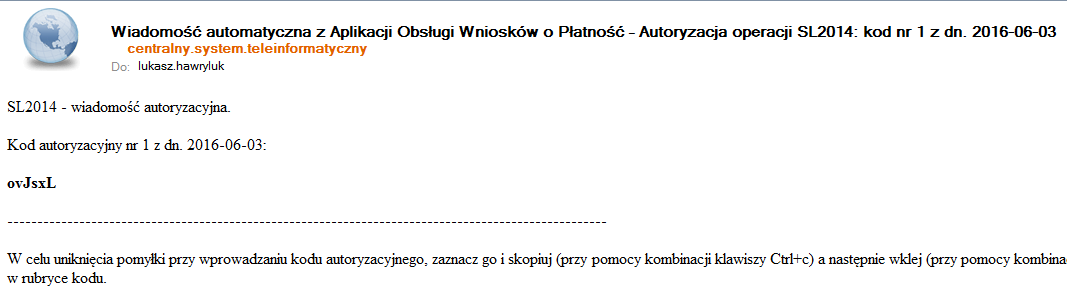 Skopiuj kod autoryzacyjny z otrzymanej wiadomości. 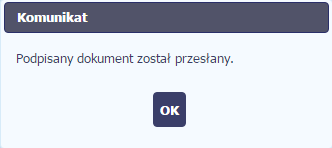 Po wprowadzeniu właściwego kodu i potwierdzeniu przez funkcję OK, system zaprezentuje komunikat 
o podpisie dokumentu i wysyłce do instytucji.Certyfikat kwalifikowanyMożesz wybrać opcję „Podpisanie dokumentu przy użyciu certyfikatu kwalifikowanego”.Jeśli system wyświetli okno Security Warning wybierz Continue.Jeśli w kolejnym kroku wyświetli się okno 
z pytaniem o uruchomienie aplikacji, 
wybierz Run. Aby to okno nie pojawiało 
się ponownie, zaznacz opcję Do not show this again for apps from the publisher and location above.Jeśli w  kolejnym kroku pojawi się okno z pytaniem o dostęp, wybierz Allow. Aby to okno nie pojawiało się ponownie, zaznacz opcję Do not show this again for this app and web site.Gdy wpiszesz numer PIN i zatwierdzisz Akceptuj, podpiszesz pismo.System poinformuje Cię o podpisaniu pisma oraz przesłaniu dokumentu do instytucji.Aby nadać/zmodyfikować nadany wcześniej numer wybierz funkcję Nadaj numer 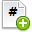 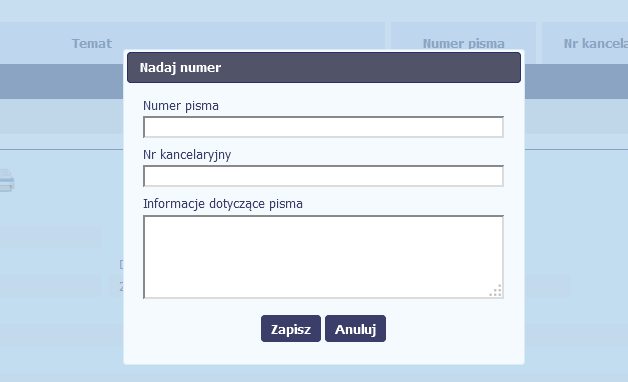 Wyświetlone okno zawiera 3 pola 
do uzupełnienia. Musisz uzupełnić przynajmniej jedno z pól:Numer pismaNr kancelaryjny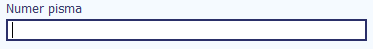 W tym nieobowiązkowym polu możesz wprowadzić określony przez siebie numer pisma - 
maksymalnie 50 znaków.W tym nieobowiązkowym polu możesz wprowadzić określony przez siebie numer pisma - 
maksymalnie 50 znaków.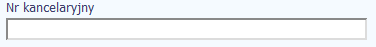 Jeżeli posiadasz system kancelaryjny obejmujący korespondencję, w tym polu możesz wprowadzić określony przez siebie numer -  maksymalnie 50 znaków.Jeżeli posiadasz system kancelaryjny obejmujący korespondencję, w tym polu możesz wprowadzić określony przez siebie numer -  maksymalnie 50 znaków.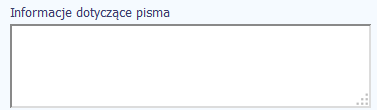 To pole tekstowe, w którym możesz dodać wszelkie informacje dotyczące pisma przekazanego przez instytucję.Możesz wprowadzić do 500 znaków.To pole tekstowe, w którym możesz dodać wszelkie informacje dotyczące pisma przekazanego przez instytucję.Możesz wprowadzić do 500 znaków.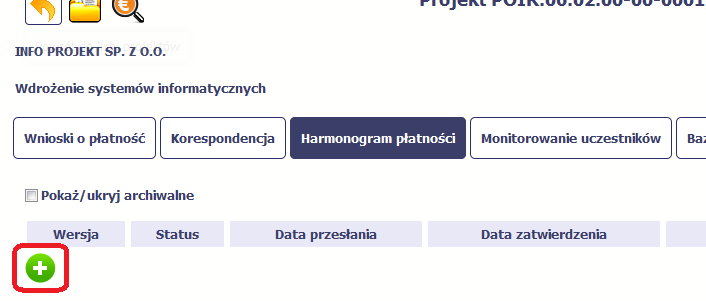 Aby rozpocząć tworzenie harmonogramu, wybierz funkcję Przygotuj harmonogram 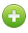 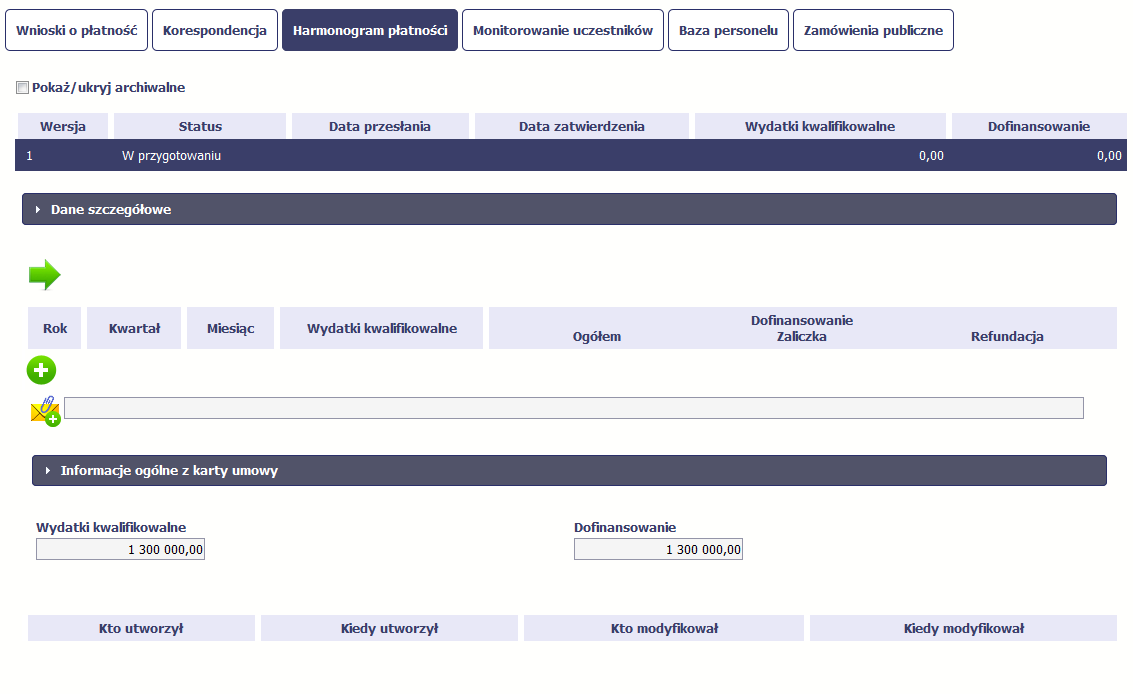 Po wyborze tej funkcji system inicjuje tabelę 
w sekcji Dane szczegółowe widoczną w niższej części ekranu.Widoczna staje się także nieedytowalna część Informacje ogólne z karty umowy oraz pola 
tzw. audytowe, w których prezentowana jest informacja nt. osób które tworzyły i/lub edytowały daną wersję harmonogramu.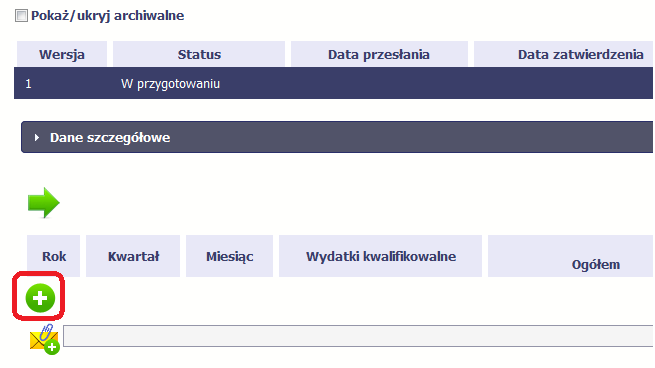 Aby rozpocząć dodawanie pozycji w tabeli szczegółowej, wybierz funkcję Dodaj 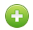 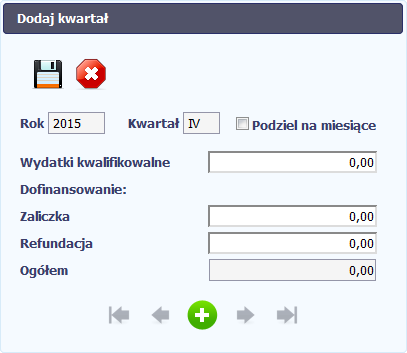 W otwartym oknie Dodaj kwartał wprowadzasz dane szczegółowe.W otwartym oknie Dodaj kwartał wprowadzasz dane szczegółowe.W otwartym oknie Dodaj kwartał wprowadzasz dane szczegółowe.W otwartym oknie Dodaj kwartał wprowadzasz dane szczegółowe.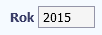 Pole Rok uzupełniane jest automatycznie przez SL2014 z uwzględnieniem okresu realizacji Twojego projektu, zapisanego w umowie. W momencie dodawania kolejnych wierszy pole jest aktualizowane kolejnym okresem.Pole Rok uzupełniane jest automatycznie przez SL2014 z uwzględnieniem okresu realizacji Twojego projektu, zapisanego w umowie. W momencie dodawania kolejnych wierszy pole jest aktualizowane kolejnym okresem.Pole Rok uzupełniane jest automatycznie przez SL2014 z uwzględnieniem okresu realizacji Twojego projektu, zapisanego w umowie. W momencie dodawania kolejnych wierszy pole jest aktualizowane kolejnym okresem.Pole Rok uzupełniane jest automatycznie przez SL2014 z uwzględnieniem okresu realizacji Twojego projektu, zapisanego w umowie. W momencie dodawania kolejnych wierszy pole jest aktualizowane kolejnym okresem.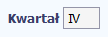 Pole Kwartał powiązane z polem Rok, jest uzupełniane automatycznie przez SL2014 z uwzględnieniem okresu realizacji Twojego projektu, zapisanego w umowie. W momencie dodawania kolejnych wierszy pole jest aktualizowane kolejnym kwartałem w kombinacji z właściwym rokiem.Pole Kwartał powiązane z polem Rok, jest uzupełniane automatycznie przez SL2014 z uwzględnieniem okresu realizacji Twojego projektu, zapisanego w umowie. W momencie dodawania kolejnych wierszy pole jest aktualizowane kolejnym kwartałem w kombinacji z właściwym rokiem.Pole Kwartał powiązane z polem Rok, jest uzupełniane automatycznie przez SL2014 z uwzględnieniem okresu realizacji Twojego projektu, zapisanego w umowie. W momencie dodawania kolejnych wierszy pole jest aktualizowane kolejnym kwartałem w kombinacji z właściwym rokiem.Pole Kwartał powiązane z polem Rok, jest uzupełniane automatycznie przez SL2014 z uwzględnieniem okresu realizacji Twojego projektu, zapisanego w umowie. W momencie dodawania kolejnych wierszy pole jest aktualizowane kolejnym kwartałem w kombinacji z właściwym rokiem.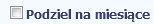 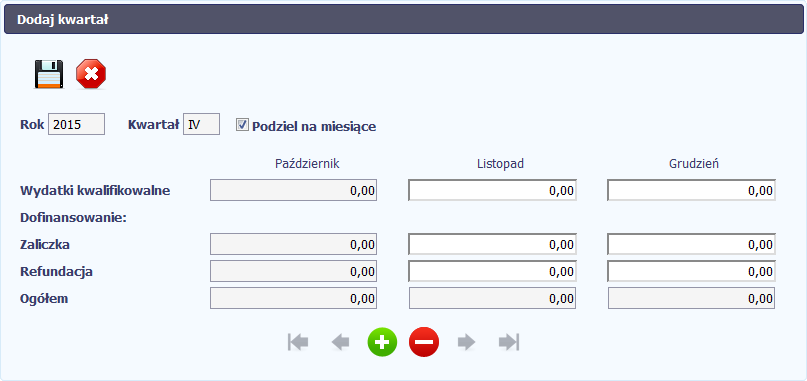 W tym polu, jeżeli Twoja instytucja wymaga od Ciebie szczegółowych informacji i podziału na kolejne miesiące w ramach danego kwartału, możesz skorzystać z funkcjonalności podziału danego kwartału poprzez zaznaczenie checkboxa. System uzupełni automatycznie nazwy miesięcy w tym kwartale. W rezultacie, wprowadzanie danych finansowych odbywać się będzie na poziomie miesięcy a nie kwartałów.Jeżeli w ramach danego kwartału znajdują się miesiące które się zakończyły, to edytowanie wartości dla tych miesięcy jest zablokowane.W tym polu, jeżeli Twoja instytucja wymaga od Ciebie szczegółowych informacji i podziału na kolejne miesiące w ramach danego kwartału, możesz skorzystać z funkcjonalności podziału danego kwartału poprzez zaznaczenie checkboxa. System uzupełni automatycznie nazwy miesięcy w tym kwartale. W rezultacie, wprowadzanie danych finansowych odbywać się będzie na poziomie miesięcy a nie kwartałów.Jeżeli w ramach danego kwartału znajdują się miesiące które się zakończyły, to edytowanie wartości dla tych miesięcy jest zablokowane.W tym polu, jeżeli Twoja instytucja wymaga od Ciebie szczegółowych informacji i podziału na kolejne miesiące w ramach danego kwartału, możesz skorzystać z funkcjonalności podziału danego kwartału poprzez zaznaczenie checkboxa. System uzupełni automatycznie nazwy miesięcy w tym kwartale. W rezultacie, wprowadzanie danych finansowych odbywać się będzie na poziomie miesięcy a nie kwartałów.Jeżeli w ramach danego kwartału znajdują się miesiące które się zakończyły, to edytowanie wartości dla tych miesięcy jest zablokowane.W tym polu, jeżeli Twoja instytucja wymaga od Ciebie szczegółowych informacji i podziału na kolejne miesiące w ramach danego kwartału, możesz skorzystać z funkcjonalności podziału danego kwartału poprzez zaznaczenie checkboxa. System uzupełni automatycznie nazwy miesięcy w tym kwartale. W rezultacie, wprowadzanie danych finansowych odbywać się będzie na poziomie miesięcy a nie kwartałów.Jeżeli w ramach danego kwartału znajdują się miesiące które się zakończyły, to edytowanie wartości dla tych miesięcy jest zablokowane.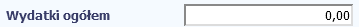 Wprowadź planowaną wartość wszystkich wydatków w projekcie w zadeklarowanym przedziale czasowym.Wprowadź planowaną wartość wszystkich wydatków w projekcie w zadeklarowanym przedziale czasowym.Wprowadź planowaną wartość wszystkich wydatków w projekcie w zadeklarowanym przedziale czasowym.Wprowadź planowaną wartość wszystkich wydatków w projekcie w zadeklarowanym przedziale czasowym.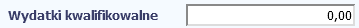 Wprowadź planowaną wartość całkowitą wydatków kwalifikowalnych w projekcie w zadeklarowanym przedziale czasowym.Wprowadź planowaną wartość całkowitą wydatków kwalifikowalnych w projekcie w zadeklarowanym przedziale czasowym.Wprowadź planowaną wartość całkowitą wydatków kwalifikowalnych w projekcie w zadeklarowanym przedziale czasowym.Wprowadź planowaną wartość całkowitą wydatków kwalifikowalnych w projekcie w zadeklarowanym przedziale czasowym.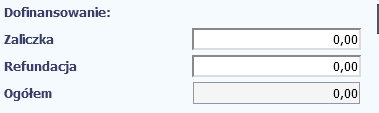 Wprowadź planowaną wartość wnioskowanego dofinansowania o jakie zamierzasz wystąpić w podziale na zaliczkę i refundację w odniesieniu do wskazanego okresu czasowego, zgodnie z zasadami i terminami składania wniosków o płatność ustalonymi z instytucją udzielającą wsparcia.Wprowadź planowaną wartość wnioskowanego dofinansowania o jakie zamierzasz wystąpić w podziale na zaliczkę i refundację w odniesieniu do wskazanego okresu czasowego, zgodnie z zasadami i terminami składania wniosków o płatność ustalonymi z instytucją udzielającą wsparcia.Wprowadź planowaną wartość wnioskowanego dofinansowania o jakie zamierzasz wystąpić w podziale na zaliczkę i refundację w odniesieniu do wskazanego okresu czasowego, zgodnie z zasadami i terminami składania wniosków o płatność ustalonymi z instytucją udzielającą wsparcia.Wprowadź planowaną wartość wnioskowanego dofinansowania o jakie zamierzasz wystąpić w podziale na zaliczkę i refundację w odniesieniu do wskazanego okresu czasowego, zgodnie z zasadami i terminami składania wniosków o płatność ustalonymi z instytucją udzielającą wsparcia.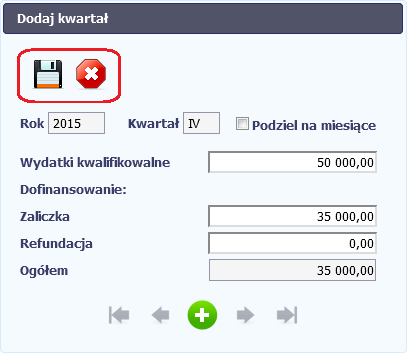 Po uzupełnieniu danych w oknie możesz dodać wiersz do kolumny poprzez funkcję Zapisz.Aby przerwać wprowadzanie danych, wybierz funkcję Anuluj.Po uzupełnieniu danych w oknie możesz dodać wiersz do kolumny poprzez funkcję Zapisz.Aby przerwać wprowadzanie danych, wybierz funkcję Anuluj.Po uzupełnieniu danych w oknie możesz dodać wiersz do kolumny poprzez funkcję Zapisz.Aby przerwać wprowadzanie danych, wybierz funkcję Anuluj.Po uzupełnieniu danych w oknie możesz dodać wiersz do kolumny poprzez funkcję Zapisz.Aby przerwać wprowadzanie danych, wybierz funkcję Anuluj.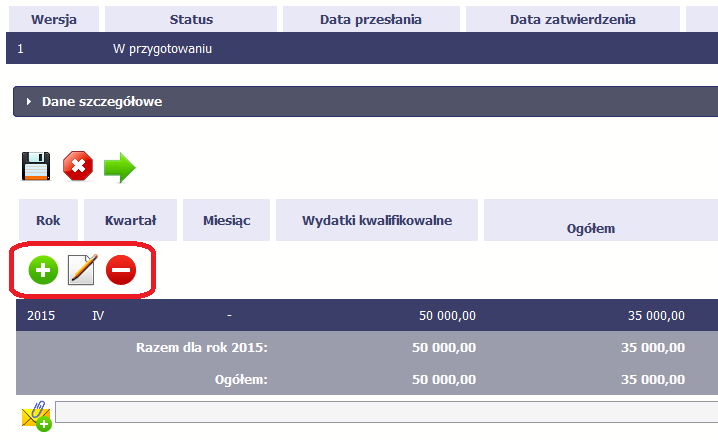 Po zapisaniu kwartału dane widoczne są w tabeli.Możesz teraz:Edytować dany kwartał poprzez funkcję Edytuj 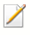 Usunąć kwartał poprzez funkcję Usuń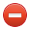 Dodać kolejny kwartał poprzez funkcję Dodaj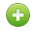 Po zapisaniu kwartału dane widoczne są w tabeli.Możesz teraz:Edytować dany kwartał poprzez funkcję Edytuj Usunąć kwartał poprzez funkcję UsuńDodać kolejny kwartał poprzez funkcję DodajPo zapisaniu kwartału dane widoczne są w tabeli.Możesz teraz:Edytować dany kwartał poprzez funkcję Edytuj Usunąć kwartał poprzez funkcję UsuńDodać kolejny kwartał poprzez funkcję DodajPo zapisaniu kwartału dane widoczne są w tabeli.Możesz teraz:Edytować dany kwartał poprzez funkcję Edytuj Usunąć kwartał poprzez funkcję UsuńDodać kolejny kwartał poprzez funkcję DodajPo zapisaniu kwartału dane widoczne są w tabeli.Możesz teraz:Edytować dany kwartał poprzez funkcję Edytuj Usunąć kwartał poprzez funkcję UsuńDodać kolejny kwartał poprzez funkcję Dodaj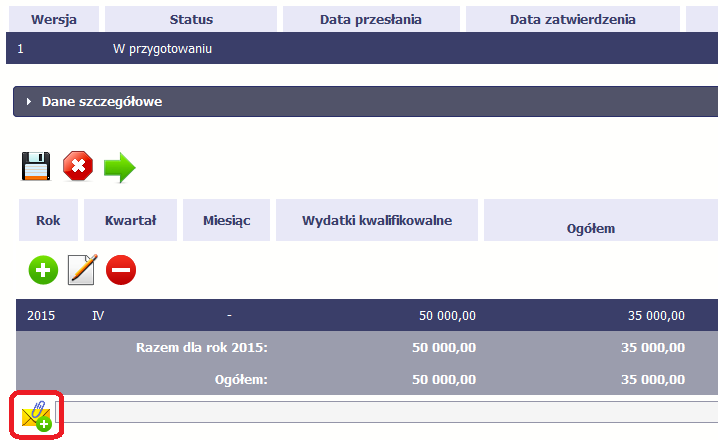 Do każdego harmonogramu możesz dołączyć jeden załącznik. Może to być inny dokument, zdjęcie lub skan - zgodnie z zasadami ustalonymi z instytucją udzielającą wsparcia.Ze względów bezpieczeństwa, system pozwala na  załączanie wyłącznie określonych rodzajów plików, np. zakazane jest dodawanie plików wykonywalnych, takich jak .exe czy .com. Jeżeli format pliku będzie niewłaściwy, aplikacja SL2014 poinformuje o tym poprzez stosowny komunikat na ekranie.Maksymalna wielkość załącznika to 20 MB.Aby zaimportować załącznik do systemu, wybierz funkcję Przeglądaj . Po wskazaniu pliku z dysku lokalnego system załącza wybrany plik. 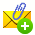 System prezentuje w trakcie importu załącznika dodatkową informacje o procesie dodawania plikóww formie paska postępu zawierającego informacje m.in. o nazwie danego pliku i jego rozmiarze wyrażonym w MB. Po załączeniu dokumentu masz możliwość jego usunięcia oraz podglądu .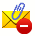 MIEJSCE NA EWENTUALNE DOPRECYZOWANIE PRZEZ IW/IP/IZ SPOSOBU WYPEŁNIANIA DANYCH DLA DANEGO DZIAŁANIA/OSI/PROGRAMUDo każdego harmonogramu możesz dołączyć jeden załącznik. Może to być inny dokument, zdjęcie lub skan - zgodnie z zasadami ustalonymi z instytucją udzielającą wsparcia.Ze względów bezpieczeństwa, system pozwala na  załączanie wyłącznie określonych rodzajów plików, np. zakazane jest dodawanie plików wykonywalnych, takich jak .exe czy .com. Jeżeli format pliku będzie niewłaściwy, aplikacja SL2014 poinformuje o tym poprzez stosowny komunikat na ekranie.Maksymalna wielkość załącznika to 20 MB.Aby zaimportować załącznik do systemu, wybierz funkcję Przeglądaj . Po wskazaniu pliku z dysku lokalnego system załącza wybrany plik. System prezentuje w trakcie importu załącznika dodatkową informacje o procesie dodawania plikóww formie paska postępu zawierającego informacje m.in. o nazwie danego pliku i jego rozmiarze wyrażonym w MB. Po załączeniu dokumentu masz możliwość jego usunięcia oraz podglądu .MIEJSCE NA EWENTUALNE DOPRECYZOWANIE PRZEZ IW/IP/IZ SPOSOBU WYPEŁNIANIA DANYCH DLA DANEGO DZIAŁANIA/OSI/PROGRAMUDo każdego harmonogramu możesz dołączyć jeden załącznik. Może to być inny dokument, zdjęcie lub skan - zgodnie z zasadami ustalonymi z instytucją udzielającą wsparcia.Ze względów bezpieczeństwa, system pozwala na  załączanie wyłącznie określonych rodzajów plików, np. zakazane jest dodawanie plików wykonywalnych, takich jak .exe czy .com. Jeżeli format pliku będzie niewłaściwy, aplikacja SL2014 poinformuje o tym poprzez stosowny komunikat na ekranie.Maksymalna wielkość załącznika to 20 MB.Aby zaimportować załącznik do systemu, wybierz funkcję Przeglądaj . Po wskazaniu pliku z dysku lokalnego system załącza wybrany plik. System prezentuje w trakcie importu załącznika dodatkową informacje o procesie dodawania plikóww formie paska postępu zawierającego informacje m.in. o nazwie danego pliku i jego rozmiarze wyrażonym w MB. Po załączeniu dokumentu masz możliwość jego usunięcia oraz podglądu .MIEJSCE NA EWENTUALNE DOPRECYZOWANIE PRZEZ IW/IP/IZ SPOSOBU WYPEŁNIANIA DANYCH DLA DANEGO DZIAŁANIA/OSI/PROGRAMUDo każdego harmonogramu możesz dołączyć jeden załącznik. Może to być inny dokument, zdjęcie lub skan - zgodnie z zasadami ustalonymi z instytucją udzielającą wsparcia.Ze względów bezpieczeństwa, system pozwala na  załączanie wyłącznie określonych rodzajów plików, np. zakazane jest dodawanie plików wykonywalnych, takich jak .exe czy .com. Jeżeli format pliku będzie niewłaściwy, aplikacja SL2014 poinformuje o tym poprzez stosowny komunikat na ekranie.Maksymalna wielkość załącznika to 20 MB.Aby zaimportować załącznik do systemu, wybierz funkcję Przeglądaj . Po wskazaniu pliku z dysku lokalnego system załącza wybrany plik. System prezentuje w trakcie importu załącznika dodatkową informacje o procesie dodawania plikóww formie paska postępu zawierającego informacje m.in. o nazwie danego pliku i jego rozmiarze wyrażonym w MB. Po załączeniu dokumentu masz możliwość jego usunięcia oraz podglądu .MIEJSCE NA EWENTUALNE DOPRECYZOWANIE PRZEZ IW/IP/IZ SPOSOBU WYPEŁNIANIA DANYCH DLA DANEGO DZIAŁANIA/OSI/PROGRAMUDo każdego harmonogramu możesz dołączyć jeden załącznik. Może to być inny dokument, zdjęcie lub skan - zgodnie z zasadami ustalonymi z instytucją udzielającą wsparcia.Ze względów bezpieczeństwa, system pozwala na  załączanie wyłącznie określonych rodzajów plików, np. zakazane jest dodawanie plików wykonywalnych, takich jak .exe czy .com. Jeżeli format pliku będzie niewłaściwy, aplikacja SL2014 poinformuje o tym poprzez stosowny komunikat na ekranie.Maksymalna wielkość załącznika to 20 MB.Aby zaimportować załącznik do systemu, wybierz funkcję Przeglądaj . Po wskazaniu pliku z dysku lokalnego system załącza wybrany plik. System prezentuje w trakcie importu załącznika dodatkową informacje o procesie dodawania plikóww formie paska postępu zawierającego informacje m.in. o nazwie danego pliku i jego rozmiarze wyrażonym w MB. Po załączeniu dokumentu masz możliwość jego usunięcia oraz podglądu .MIEJSCE NA EWENTUALNE DOPRECYZOWANIE PRZEZ IW/IP/IZ SPOSOBU WYPEŁNIANIA DANYCH DLA DANEGO DZIAŁANIA/OSI/PROGRAMU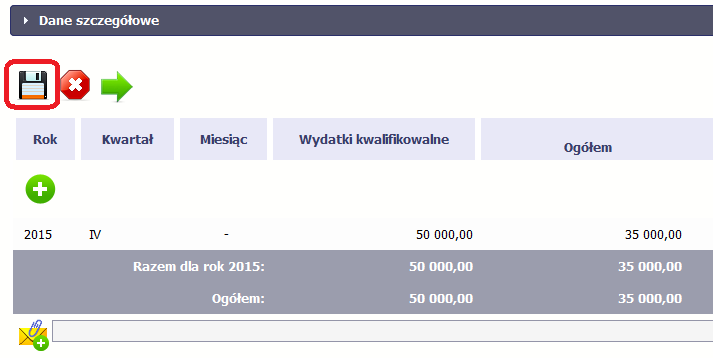 W każdym momencie pracy nad harmonogramem, możesz go zapisać, tak aby nie tracić tego, co już zdążyłeś/aś zrobić i kontynuować pracę w innym terminie.W tym celu, wybierz funkcję Zapisz , dostępną na harmonogramie.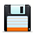 W każdym momencie pracy nad harmonogramem, możesz go zapisać, tak aby nie tracić tego, co już zdążyłeś/aś zrobić i kontynuować pracę w innym terminie.W tym celu, wybierz funkcję Zapisz , dostępną na harmonogramie.W każdym momencie pracy nad harmonogramem, możesz go zapisać, tak aby nie tracić tego, co już zdążyłeś/aś zrobić i kontynuować pracę w innym terminie.W tym celu, wybierz funkcję Zapisz , dostępną na harmonogramie.W każdym momencie pracy nad harmonogramem, możesz go zapisać, tak aby nie tracić tego, co już zdążyłeś/aś zrobić i kontynuować pracę w innym terminie.W tym celu, wybierz funkcję Zapisz , dostępną na harmonogramie.W każdym momencie pracy nad harmonogramem, możesz go zapisać, tak aby nie tracić tego, co już zdążyłeś/aś zrobić i kontynuować pracę w innym terminie.W tym celu, wybierz funkcję Zapisz , dostępną na harmonogramie.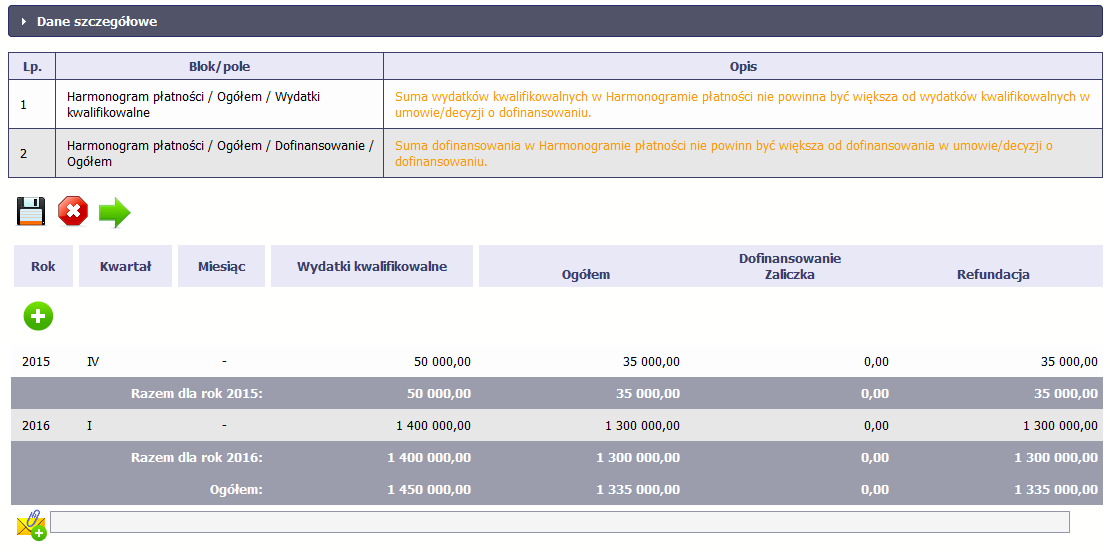 SL2014 w specjalnym bloku Wynik walidacji wyświetlonym nad tabelą wskaże lub ostrzeże, które dane w harmonogramie są niepoprawne lub wymagają Twojej dodatkowej uwagi.SL2014 w specjalnym bloku Wynik walidacji wyświetlonym nad tabelą wskaże lub ostrzeże, które dane w harmonogramie są niepoprawne lub wymagają Twojej dodatkowej uwagi.SL2014 w specjalnym bloku Wynik walidacji wyświetlonym nad tabelą wskaże lub ostrzeże, które dane w harmonogramie są niepoprawne lub wymagają Twojej dodatkowej uwagi.SL2014 w specjalnym bloku Wynik walidacji wyświetlonym nad tabelą wskaże lub ostrzeże, które dane w harmonogramie są niepoprawne lub wymagają Twojej dodatkowej uwagi.SL2014 w specjalnym bloku Wynik walidacji wyświetlonym nad tabelą wskaże lub ostrzeże, które dane w harmonogramie są niepoprawne lub wymagają Twojej dodatkowej uwagi.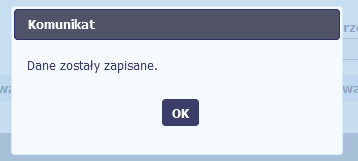 Po poprawie danych, wybierz ponownie funkcję Zapisz . Jeżeli harmonogram 
nie będzie zawierał błędów, to SL2014 wyświetli komunikat o zapisie danych.Po poprawie danych, wybierz ponownie funkcję Zapisz . Jeżeli harmonogram 
nie będzie zawierał błędów, to SL2014 wyświetli komunikat o zapisie danych.Po poprawie danych, wybierz ponownie funkcję Zapisz . Jeżeli harmonogram 
nie będzie zawierał błędów, to SL2014 wyświetli komunikat o zapisie danych.Po poprawie danych, wybierz ponownie funkcję Zapisz . Jeżeli harmonogram 
nie będzie zawierał błędów, to SL2014 wyświetli komunikat o zapisie danych.Po poprawie danych, wybierz ponownie funkcję Zapisz . Jeżeli harmonogram 
nie będzie zawierał błędów, to SL2014 wyświetli komunikat o zapisie danych.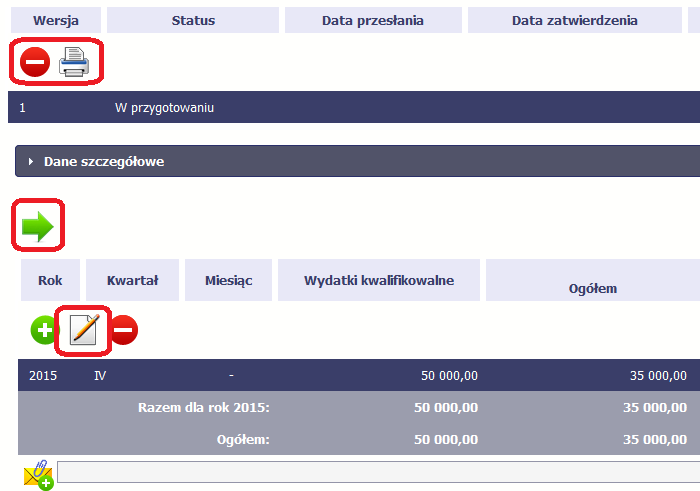 Harmonogram może być:Edytowany – za pomocą funkcji Edytuj Usunięty – za pomocą funkcji Usuń Wydrukowany – za pomocą funkcji Drukuj Przesłany do instytucji – za pomocą funkcji 
Prześlij 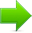 Harmonogram może być:Edytowany – za pomocą funkcji Edytuj Usunięty – za pomocą funkcji Usuń Wydrukowany – za pomocą funkcji Drukuj Przesłany do instytucji – za pomocą funkcji 
Prześlij 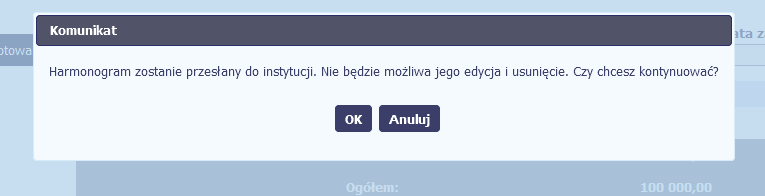 Po wyborze funkcji Prześlij  system informuje Cię o skutkach takiej czynności. 
Twój harmonogram nie będzie mógł być przez Ciebie edytowany oraz usunięty.Możesz zrezygnować z przesyłania harmonogramu, wybierając funkcję Anuluj.Po wyborze OK harmonogram jest przesyłany do instytucji.Po wyborze funkcji Prześlij  system informuje Cię o skutkach takiej czynności. 
Twój harmonogram nie będzie mógł być przez Ciebie edytowany oraz usunięty.Możesz zrezygnować z przesyłania harmonogramu, wybierając funkcję Anuluj.Po wyborze OK harmonogram jest przesyłany do instytucji.Po wyborze funkcji Prześlij  system informuje Cię o skutkach takiej czynności. 
Twój harmonogram nie będzie mógł być przez Ciebie edytowany oraz usunięty.Możesz zrezygnować z przesyłania harmonogramu, wybierając funkcję Anuluj.Po wyborze OK harmonogram jest przesyłany do instytucji.Po wyborze funkcji Prześlij  system informuje Cię o skutkach takiej czynności. 
Twój harmonogram nie będzie mógł być przez Ciebie edytowany oraz usunięty.Możesz zrezygnować z przesyłania harmonogramu, wybierając funkcję Anuluj.Po wyborze OK harmonogram jest przesyłany do instytucji.Po wyborze funkcji Prześlij  system informuje Cię o skutkach takiej czynności. 
Twój harmonogram nie będzie mógł być przez Ciebie edytowany oraz usunięty.Możesz zrezygnować z przesyłania harmonogramu, wybierając funkcję Anuluj.Po wyborze OK harmonogram jest przesyłany do instytucji.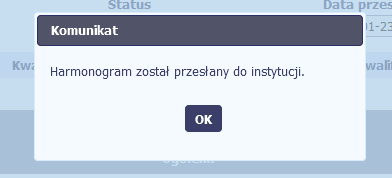 SL2014 informuje Cię o przesłaniu harmonogramu poprzez wyświetlenie specjalnego komunikatu na ekranie.SL2014 informuje Cię o przesłaniu harmonogramu poprzez wyświetlenie specjalnego komunikatu na ekranie.SL2014 informuje Cię o przesłaniu harmonogramu poprzez wyświetlenie specjalnego komunikatu na ekranie.SL2014 informuje Cię o przesłaniu harmonogramu poprzez wyświetlenie specjalnego komunikatu na ekranie.SL2014 informuje Cię o przesłaniu harmonogramu poprzez wyświetlenie specjalnego komunikatu na ekranie.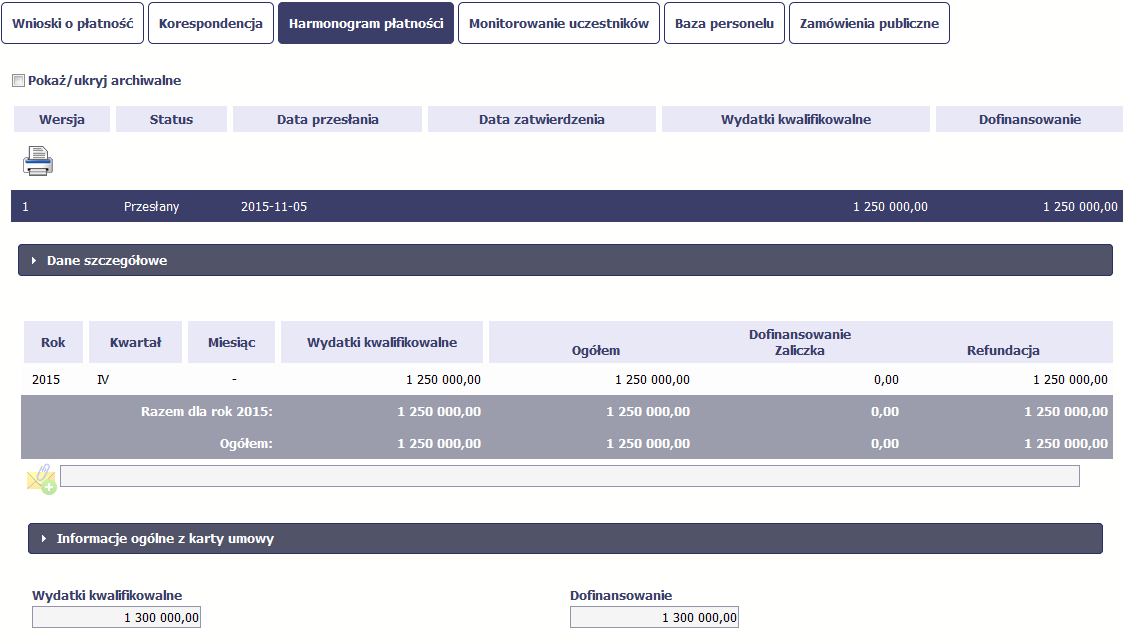 Twój harmonogram (właściwa wersja) staje 
się niedostępny do edycji i uzyskuje status Przesłany.Jedyna dostępną funkcją dla tego harmonogramu jest Drukuj Twój harmonogram (właściwa wersja) staje 
się niedostępny do edycji i uzyskuje status Przesłany.Jedyna dostępną funkcją dla tego harmonogramu jest Drukuj Twój harmonogram (właściwa wersja) staje 
się niedostępny do edycji i uzyskuje status Przesłany.Jedyna dostępną funkcją dla tego harmonogramu jest Drukuj Dbaj o jakość danych dotyczących uczestników projektu uzupełnianych w systemie!Pamiętaj, że są one jednym z głównych źródeł potwierdzenia kwalifikowalności wsparcia dla uczestników oraz stanowią podstawę do wykazania określonych przez Ciebie wskaźników monitorowania projektu, określonych w szczególności we wniosku o dofinansowanie realizacji projektu.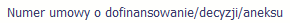 Dane uzupełniane automatycznie numerem Twojej umowy (identyfikatorem projektu)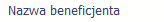 Dane uzupełniane automatycznie nazwą beneficjenta Twojego projektu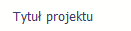 Dane uzupełniane automatycznie tytułem Twojego projektu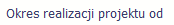 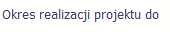 Dane uzupełniane automatycznie danymi zawartymi w Twojej umowie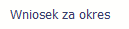 Lista rozwijalna zawierająca wszystkie wnioski o płatność w Twoim projekcie, które zostały przesłane do instytucji  (z wyłączeniem wniosków wycofanych). Aby przesłać cały formularz do instytucji musisz powiązać go z jednym z wniosków o płatność znajdującym się na liście.Formularz możesz utworzyć  na dwa sposoby:poprzez ręczne wprowadzenie danych do systemu.poprzez import pliku .csv,Formularz możesz utworzyć  na dwa sposoby:poprzez ręczne wprowadzenie danych do systemu.poprzez import pliku .csv,Formularz możesz utworzyć  na dwa sposoby:poprzez ręczne wprowadzenie danych do systemu.poprzez import pliku .csv,Import plikuJeżeli zdecydujesz się zaimportować dane 
z zewnętrznego pliku, musisz wykorzystać dedykowany do tego plik .csv. Po jego wzór zgłoś się do swojego opiekuna projektu/instytucji z którą podpisałeś umowę. Musisz pamiętać, 
że struktura tego pliku nie może być modyfikowana, ponieważ to uniemożliwi bezproblemowy import danych do systemu.W pierwszej kolumnie tego pliku musisz podać numer aktualnej wersji umowy, dla której chcesz zaimportować dane. Numer ten powinien być zgodny z numerem projektu w ramach, którego aktualnie się znajdujesz. Kolejne kolumny czyli: Nazwa beneficjenta, Tytuł projektu, Okres realizacji projektu od, Okres realizacji projektu do uzupełnij informacjami jakie zostały podane na podpisanej przez Ciebie umowie o dofinansowanie wprowadzonej do systemu.Jeśli formularz chcesz od razu powiązać z wprowadzonym wcześniej przez siebie wnioskiem o płatność kolumna Wniosek za okres powinna być uzupełniona okresem za jaki jest dany wniosek. W innym przypadku kolumna powinna pozostać pusta.Po wyborze funkcji Przeglądaj  wskazujesz plik .csv, który chcesz zaimportować. Po wyborze pliku, jeżeli nie zawiera on błędów, dane są importowane do Systemu, w którym tworzy się formularz.Pola zawarte w formularzu tworzonym poprzez import pliku .csv lub wprowadzanie ręcznie są dokładnie takie same. Poniżej opisaliśmy sposób uzupełniania danych bezpośrednio w Systemie, wraz z opisem poszczególnych elementów. Pola zawarte w formularzu tworzonym poprzez import pliku .csv lub wprowadzanie ręcznie są dokładnie takie same. Poniżej opisaliśmy sposób uzupełniania danych bezpośrednio w Systemie, wraz z opisem poszczególnych elementów. Pola zawarte w formularzu tworzonym poprzez import pliku .csv lub wprowadzanie ręcznie są dokładnie takie same. Poniżej opisaliśmy sposób uzupełniania danych bezpośrednio w Systemie, wraz z opisem poszczególnych elementów. 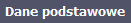 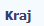 Wybierz właściwą wartość z listy rozwijalnej. Wskaż kraj powiązany z danymi teleadresowymi do kontaktu.Import danych z pliku .csv:Uzupełnij pole nazwą kraju np. Polska. Zachowaj podaną wielkość liter.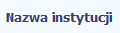 Uzupełnij nazwę instytucji/ podmiotu objętej wsparciem.Możesz wprowadzić maksymalnie 250 znaków.Import danych z pliku .csv:Wielkość liter w nazwie nie ma znaczenia – System zapisze nazwę w kształcei wprowadzonym w pliku .csv.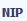 Wprowadź nr NIP instytucji/ podmiotu  objętej wsparciem (wprowadź wyłącznie cyfry, bez kresek).Jeżeli dana instytucja/ podmiot jest z Polski, SL2014 pomoże Ci nie popełnić błędu i ograniczy to pole do 10 cyfr 
i sprawdzi poprawność wprowadzonych przez Ciebie danych. Jeżeli będzie to instytucja zagraniczna zaznacz pole Brak NIP. Import danych z pliku .csv:Jeżeli dana instytucja/ podmiot jest z Polski: Wprowadź NIP - wyłącznie cyfry, bez kresek.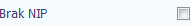 Zaznacz to pole, jeżeli instytucja/ podmiot otrzymujący wsparcie w projekcie nie posiada numeru NIP. 
System uzupełni wtedy pole NIP sztucznie wygenerowanym numerem.Wypełnij to pole w przypadku np. nowopowstałych podmiotów gospodarczych, ośrodków przedszkolnych, szkół 
w zespole szkół, które nie posiadają numeru NIP oraz instytucji/ podmiotów zagranicznych.Import danych z pliku .csv:Uzupełnij wartością: NIE – jeżeli dana instytucja/ podmiot posiada NIP,TAK – jeżeli dana instytucja/ podmiot nie posiadaja NIP.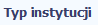 Wybierz właściwą wartość z listy rozwijalnej. Określ typ instytucji/ podmiotu objętego wsparciem.Uwaga!Jeśli organizacja pozarządowa jest jednocześnie podmiotem ekonomii społecznej wybierz z listy wartość „podmiot ekonomii społecznej”.Import danych z pliku .csv:Uzupełnij jedną z wartości: inneinstytucja rynku pracyinstytut naukowo – badawczyjednostka administracji rządowejjednostka samorządu terytorialnego (bez szkół i placówek oświatowych)organizacja pozarządowaorganizacja pracodawcówośrodek wsparcia ekonomii społecznejplacówka systemu oświatypodmiot ekonomii społecznejpodmiot wykonujący działalność lecznicząprokuraturaprzedsiębiorstwosądy powszechneszkołauczelnia lub jednostka organizacyjna uczelnizwiązek zawodowy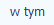 Wybierz właściwą wartość z listy rozwijalnej.Wypełnij to pole tylko w przypadku wyboru takich typów instytucji/ podmiotów jak: „przedsiębiorstwo”, „podmiot ekonomii społecznej”, „szkoła” i „placówka systemu oświaty”. W przypadku gdy wsparcie w Twoim projekcie otrzymuje jedna z tych czterech instytucji wybierz w  polu w tym odpowiednią podkategorią uszczegóławiającą jej typ. Przykład:Jeśli w polu Typ instytucji wybrano wartość „przedsiębiorstwo” istnieje konieczność doprecyzowania czy jest to mikro-, małe, średnie czy duże przedsiębiorstwo.Import danych z pliku .csv:Uzupełnij zgodnie z następującymi zasadami:dla typu instytucji: w tym placówka systemu oświaty – wartością: centrum kształcenia praktycznego/ zawodowego/ ustawicznegodla typu instytucji: w tym podmiot ekonomii społecznej – jedną z wartości:podmiot działający w sferze pożytku publicznegopodmiot reintegracyjny (WTZ, ZAZ, CIS, KIS)podmiot sfery gospodarczejprzedsiębiorstwo społecznedla typu instytucji: w tym przedsiębiorstwo– jedną z wartości:duże przedsiębiorstwomałe przedsiębiorstwomikroprzedsiębiorstwośrednie przedsiębiorstwodla typu instytucji, w tym szkoły– jedną z wartości:gimnazjumliceum ogólnokształcąceośrodek wychowania przedszkolnegoszkoła artystyczna [w tym ogólnokształcące szkoły muzyczne]szkoła podstawowaszkoła policealnaszkoła specjalna przysposabiająca do pracytechnikumzasadnicza szkoła zawodowaUwaga! Sprawdź wcześniej dane, które będziesz wprowadzał w tej części – listy z wartościami są od siebie zależne.	 
Tzn.: na liście powiatów zobaczysz tylko powiaty z województwa, którego nazwę wybrałeś w polu Województwo.	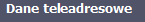 Na liście gmin – tylko gminy z powiatu, którego nazwę wybrałeś w polu Powiat.W polu Miejscowość System podpowie tylko miejscowości z gminy, której nazwę wybrałeś w polu Gmina.Import danych z pliku .csv:Dane w tej sekcji powinny być zgodne z aktualnymi danymi w rejestrze urzędowym podziału terytorialnego kraju prowadzonym przez GUS (tzw. TERYT).Uwaga! Sprawdź wcześniej dane, które będziesz wprowadzał w tej części – listy z wartościami są od siebie zależne.	 
Tzn.: na liście powiatów zobaczysz tylko powiaty z województwa, którego nazwę wybrałeś w polu Województwo.	Na liście gmin – tylko gminy z powiatu, którego nazwę wybrałeś w polu Powiat.W polu Miejscowość System podpowie tylko miejscowości z gminy, której nazwę wybrałeś w polu Gmina.Import danych z pliku .csv:Dane w tej sekcji powinny być zgodne z aktualnymi danymi w rejestrze urzędowym podziału terytorialnego kraju prowadzonym przez GUS (tzw. TERYT).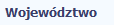 Wybierz wartość z listy zawierającej województwa zgodne z danymi zawartymi w rejestrze urzędowym podziału terytorialnego kraju prowadzonym przez GUS (tzw. TERYT) lub (w przypadku instytucji zagranicznej) odpowiadające temu poziomowi obszary zagraniczne. Wybierz województwo, w którym znajduje się siedziba instytucji/ podmiotu.Import danych z pliku .csv:Wpisz nazwę województwa dużymi literami, np.: POMORSKIE.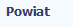 Wybierz wartość z listy zawierającej powiaty właściwe dla wybranego województwa zgodne z danymi zawartymi 
w rejestrze urzędowym podziału terytorialnego kraju prowadzonym przez GUS (tzw. TERYT) 
lub (w przypadku instytucji zagranicznej) odpowiadające temu poziomowi obszary zagraniczne.Wybierz powiat, w którym znajduje się siedziba instytucji/ podmiotu.Import danych z pliku .csv:Miasta na prawach powiatu wpisz rozpoczynając nazwę dużą literą (w naszym przykładzie, w przypadku wpisania w polu Województwo wartości POMORSKIE: Gdańsk, Gdynia, Słupsk, Sopot).Pozostałe nazwy powiatu wpisz małymi literami, np.: sztumski.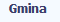 Wybierz wartość z listy zawierającej gminy właściwe dla wybranego powiatu zgodne z danymi zawartymi w rejestrze urzędowym podziału terytorialnego kraju prowadzonym przez GUS (tzw. TERYT) lub (w przypadku instytucji zagranicznej) odpowiadające temu poziomowi obszary zagraniczne.Wybierz gminę, w której znajduje się siedziba instytucji/ podmiotu.Import danych z pliku .csv:Uzupełnij pole zgodnie z regułami opisanymi powyżej.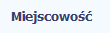 Jeżeli w polu Kraj jest wartość Polska: po wprowadzeniu 3 pierwszych znaków nazwy miejscowości masz możliwość wyboru wartości z listy zawierającej miejscowości właściwe dla wybranej gminy zgodnie z danymi zawartymi w rejestrze urzędowym podziału terytorialnego kraju prowadzonym przez GUS (tzw. TERYT).Jeżeli w polu Kraj jest wartość inna niż Polska: wprowadź ręcznie nazwę miejscowości. Możesz wprowadzić 
do 250 znaków. Edycja tego pola będzie możliwa dopiero po uzupełnieniu wartości w polach Województwo, Powiat 
i Gmina. Uzupełnij nazwą miejscowości, w której znajduje się siedziba instytucji/ podmiotu.Import danych z pliku .csv:Uzupełnij pole zgodnie z regułami opisanymi powyżej.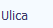 Jeżeli w polu Kraj jest wartość Polska: Po wprowadzeniu 3 pierwszych znaków nazwy ulicy masz możliwość wyboru wartości z listy zawierającej ulice przypisane do miejscowości określonej w polu Miejscowość, zgodne z danymi zawartymi w rejestrze urzędowym podziału terytorialnego kraju prowadzonym przez GUS (tzw. TERYT).Możesz ręcznie wprowadzić nazwę ulicy np. składającą się tylko z dwóch znaków – jeżeli dana ulica znajduje się w tej miejscowości, to pojawi się ona na liście wyboru wartości.Jeżeli w polu Kraj jest wartość inna niż Polska: wprowadź ręcznie nazwę ulicy. Możesz wprowadzić do 250 znaków. Edycja tego pola będzie możliwa dopiero po uzupełnieniu wartości w polach Województwo, Powiat 
i Gmina.Uzupełnij nazwą ulicy, przy której znajduje się siedziba instytucji/ podmiotu. W przypadku, braku nazwy ulicy zostaw puste pole.Import danych z pliku .csv:Uzupełnij pole zgodnie z regułami opisanymi powyżej.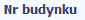 Wprowadź numer budynku. Możesz wprowadzić maksymalnie 10 znaków.Wprowadź numer lokalu. Możesz wprowadzić maksymalnie 10 znaków. W przypadku braku nr lokalu zostaw puste pole.Wprowadź kod pocztowy dla instytucji/ podmiotu objętego wsparciem.Jeżeli dana instytucja/ podmiot jest z Polski, SL2014 pomoże Ci nie popełnić błędu i ograniczy to pole poprzez wymuszony format zgodny z kodem pocztowym, tj. XX-XXX. Jeżeli będzie to instytucja zagraniczna, możesz wprowadzić maksymalnie 25 znaków.Import danych z pliku .csv:Jeżeli uczestnik jest z Polski, wprowadź kod pocztowy w formacie XX-XXX.To pole uzupełniane automatycznie, związane z klasyfikacją jednostek przestrzennych, na podstawie pola Gmina. SL2014 gromadzi te dane na potrzeby monitoringu, zgodnie z wymogami sprawozdawczości UE.Import danych z pliku .csv:Pozostaw pole puste. System automatycznie je uzupełnia. Wprowadź nr telefonu do osoby do kontaktu w danej instytucji/ podmiocie.Wprowadź adres poczty elektronicznej służący do kontaktu. SL2014 pomoże Ci nie popełnić błędu i sprawdzi, 
czy wartość przez Ciebie wprowadzona jest zgodna z formatem adresu e-mail.Musisz uzupełnić obydwa pola: Telefon kontaktowy i Adres e-mail.Uwaga! Sekcja jest niedostępna w przypadku projektów współfinansowanych środkami EFRR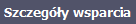 Uwaga! Sekcja jest niedostępna w przypadku projektów współfinansowanych środkami EFRRWprowadź datę rozpoczęcia udziału w tym projekcie danej Instytucji/ podmiotu.Możesz wybrać określoną datę poprzez wybór z kalendarza lub wpisać ją ręcznie w formacie RRRR-MM-DD.Uwaga!Data nie może być późniejsza niż data wprowadzania danych do systemu oraz 2023-12-31.Data nie może być wcześniejsza niż data rozpoczęcia realizacji projektu (Okres realizacji projektu od).Za datę rozpoczęcia udziału w projekcie co do zasady uznaje się datę przystąpienia do pierwszej formy wsparcia 
w ramach projektu. Niemniej, dopuszcza się, że data rozpoczęcia udziału w projekcie jest zbieżna z momentem zrekrutowania do projektu – gdy charakter wsparcia uzasadnia prowadzenie rekrutacji na wcześniejszym etapie realizacji projektu.Import danych z pliku .csv:Uzupełnij pole zgodnie z regułami opisanymi powyżej.Jeżeli udział w tym projekcie danej Instytucji/ podmiotu jest zakończony, wprowadź datę zakończenia udziału.Możesz wybrać określoną datę poprzez wybór z kalendarza lub wpisać ją ręcznie w formacie RRRR-MM-DD.Uwaga!Data nie może być późniejsza niż:data wprowadzania danych do systemu,2023-12-31,data końcowa okresu za jaki składany jest wniosek o płatność (Wniosek za okres wartość do),data zakończenia realizacji projektu (Okres realizacji projektu do).Data nie może być wcześniejsza niż data rozpoczęcia udziału instytucji/ podmiotu w projekcie.Wypełnij pole zarówno w sytuacji, gdy instytucja/ podmiot zakończył udział w projekcie zgodnie z zaplanowaną ścieżką (zgodnie z założeniami projektu), jak i w momencie przedwczesnego opuszczenia projektu, tj. przerwania udziału 
w projekcie przed zakończeniem zaplanowanych form wsparcia.Import danych z pliku .csv:Jeżeli udział w tym projekcie danej Instytucji/ podmiotu jest zakończony uzupełnij pole zgodnie z regułami opisanymi powyżej. W innym przypadku pozostaw pole puste.Wskaż właściwą wartość: TAK albo NIE na rozwijalnej liście wyboru.W sytuacji gdy wsparciem w projekcie są obejmowani również pracownicy instytucji/ podmiotu (odpowiedź TAK), wprowadź dane tych osób do modułu w sekcji  Dane uczestników otrzymujących wsparcie – indywidualni i pracownicy instytucji.Import danych z pliku .csv:Uzupełnij pole zgodnie z regułami opisanymi powyżej wartością TAK albo NIE.Po uzupełnieniu pól w sekcji Szczegóły wsparcia, możesz wprowadzić informacje szczegółowe dotyczące rodzaju wsparcia dla tej instytucji/ podmiotu. Będzie to możliwe po uzupełnieniu pola Data rozpoczęcia udziału w projekcie. Aby dodać wartość w tabeli, wybierz funkcję Dodaj 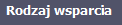 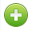 Wprowadź wszystkie rodzaje wsparcia, które instytucja/ podmiot otrzymał do tej pory w projekcie. Poprzez funkcje Dodaj możesz dodawać kolejne rodzaje wsparcia. 
Jeśli instytucja/ podmiot został objęty daną formą wsparcia kilkakrotnie, również należy uwzględnić to w systemie poprzez funkcję Dodaj.Po uzupełnieniu pól w sekcji Szczegóły wsparcia, możesz wprowadzić informacje szczegółowe dotyczące rodzaju wsparcia dla tej instytucji/ podmiotu. Będzie to możliwe po uzupełnieniu pola Data rozpoczęcia udziału w projekcie. Aby dodać wartość w tabeli, wybierz funkcję Dodaj Wprowadź wszystkie rodzaje wsparcia, które instytucja/ podmiot otrzymał do tej pory w projekcie. Poprzez funkcje Dodaj możesz dodawać kolejne rodzaje wsparcia. 
Jeśli instytucja/ podmiot został objęty daną formą wsparcia kilkakrotnie, również należy uwzględnić to w systemie poprzez funkcję Dodaj.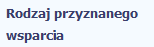 Wskaż właściwą wartość  na rozwijalnej liście wyboru.Należy podać rodzaj/ rodzaje wsparcia przyznanego danej instytucji w projekcie.W przypadku braku na rozwijalnej liście odpowiedniego rodzaju przyznanego wsparcia wybierz wartość „inne”.Import danych z pliku .csv:Uzupełnij pole zgodnie z regułami opisanymi powyżej. Kolejne rodzaje wsparcia dla instytucji powinny być oddzielone pionowym znakiem podziału | np. doskonalenie zawodowe kadr zatrudnionych w instytucji | inne | wyposażenie w sprzęt TIK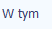 Dla określonych wartości wybranych w polu Rodzaj przyznanego wsparcia możesz wprowadzić uzupełnienie doprecyzowując wybraną pozycję poprzez wybór wartości z listy wyboru.Dotyczy to następujących rodzajów przyznanego wsparcia: „usługa wsparcia ekonomii społecznej”, „instrument finansowy”, „usługa rozwojowa dla przedsiębiorstwa”. Uwaga!Zasadą jest, że główny/ wiodący rodzaj wsparcia należy wskazać w polu Rodzaj przyznanego wsparcia. Pole w tym stanowi natomiast doprecyzowanie/ uszczegółowienie głównego rodzaju udzielonego wsparcia.Przykład: Firma uzyskała w projekcie wsparcie w postaci doradztwa w ramach usługi rozwojowej dla przedsiębiorstwaW polu Rodzaj przyznanego wsparcia wybierz „usługa rozwojowa dla przedsiębiorstwa” i w polu w tym wskaż „usługa doradcza”. Błędem jest w tym przypadku wybór z listy rozwijalnej w polu Rodzaj przyznanego wsparcia od razu wartości „doradztwo”, gdyż uniemożliwi to późniejszy pomiar wskaźników w projekcie.Import danych z pliku .csv:Uzupełnij pole zgodnie z regułami opisanymi powyżej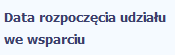 Wprowadź datę rozpoczęcia udziału w tym rodzaju wsparcia danej Instytucji/ podmiotu.Możesz wybrać określoną datę poprzez wybór z kalendarza lub wpisać ją ręcznie w formacie RRRR-MM-DD.Uwaga!Data nie może być wcześniejsza od daty rozpoczęcia udziału w projekcie oraz późniejsza od daty zakończenia udziału 
w projekcie.Import danych z pliku .csv:Uzupełnij pole zgodnie z regułami opisanymi powyżej. Jeżeli w polu Rodzaj przyznanego wsparcia wprowadzono więcej niż jedną wartość to dla każdej formy wsparcia należy podać odpowiednią datę rozpoczęcia udziału we wsparciu. Daty powinny być oddzielno od siebie pionowym znakiem podziału | .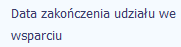 Jeżeli określone wsparcie się zakończyło, wprowadź datę zakończenia udziału w tym rodzaju wsparcia dla danej Instytucji/ podmiotu.Możesz wybrać określoną datę poprzez wybór z kalendarza lub wpisać ją ręcznie w formacie RRRR-MM-DD.Uwaga!Data nie może być późniejsza od daty zakończenia udziału w projekcie oraz daty końcowej okresu za jaki składany jest wniosek o płatność (Wniosek za okres wartość do).Data nie może być wcześniejsza od daty rozpoczęcia udziału instytucji/ podmiotu we wsparciu.Import danych z pliku .csv:Uzupełnij pole zgodnie z regułami opisanymi powyżej. Jeżeli w polu Rodzaj przyznanego wsparcia wprowadzono więcej niż jedną wartość to dla każdej formy wsparcia należy podać odpowiednią datę zakończenia udziału we wsparciu. Daty powinny być oddzielno od siebie pionowym znakiem podziału |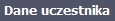 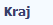 Wybierz właściwą wartość z listy rozwijalnej. Wskaż kraj powiązany z danymi do kontaktu tj. kraj obszaru zamieszkania 
z którego uczestnik kwalifikuje się do udziału w projekcie.Import danych z pliku .csv:Analogiczne zasady uzupełniania jak dla tego samego pola z sekcji Dane instytucji otrzymujących wsparcie.Wybierz właściwą wartość z listy rozwijalnej. Wskaż kraj powiązany z danymi do kontaktu tj. kraj obszaru zamieszkania 
z którego uczestnik kwalifikuje się do udziału w projekcie.Import danych z pliku .csv:Analogiczne zasady uzupełniania jak dla tego samego pola z sekcji Dane instytucji otrzymujących wsparcie.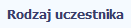 Wybierz właściwą wartość z listy rozwijalnej. Wybierz jedno z dwóch możliwych wartości do wyboru: „indywidualny” i ”pracownik lub przedstawiciel 
instytucji/ podmiotu”:„indywidualny” – dotyczy osoby fizycznej, przystępującej do projektu z własnej inicjatywy.„pracownik lub przedstawiciel instytucji/ podmiotu” – wybierz, w przypadku gdy wsparcie realizowane na rzecz danej instytucji/ podmiotu obejmowało również jej pracowników lub gdy osoba została oddelegowana/ wskazana do udziału w projekcie przez daną instytucję.Import danych z pliku .csv:Uzupełnij wartością: pracownik lub przedstawiciel instytucji/ podmiotu – jeśli dane dotyczą pracownika instytucjiindywidualny – jeśli dane nie dotyczą pracownika instytucjiWybierz właściwą wartość z listy rozwijalnej. Wybierz jedno z dwóch możliwych wartości do wyboru: „indywidualny” i ”pracownik lub przedstawiciel 
instytucji/ podmiotu”:„indywidualny” – dotyczy osoby fizycznej, przystępującej do projektu z własnej inicjatywy.„pracownik lub przedstawiciel instytucji/ podmiotu” – wybierz, w przypadku gdy wsparcie realizowane na rzecz danej instytucji/ podmiotu obejmowało również jej pracowników lub gdy osoba została oddelegowana/ wskazana do udziału w projekcie przez daną instytucję.Import danych z pliku .csv:Uzupełnij wartością: pracownik lub przedstawiciel instytucji/ podmiotu – jeśli dane dotyczą pracownika instytucjiindywidualny – jeśli dane nie dotyczą pracownika instytucji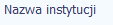 Jeżeli uzupełniasz dane dotyczące pracownika instytucji objętej wsparciem, wybierz właściwą wartość z listy rozwijalnej zawierającej nazwy instytucji wprowadzonych przez Ciebie w sekcji Dane instytucji otrzymujących wsparcie.Pole to będzie wypełniane w przypadku, gdy w sekcji Dane instytucji otrzymujących wsparcie i polu Czy wsparciem zostali objęci pracownicy instytucji? wybierzesz odpowiedź Tak.Jeśli wsparcie otrzymuje uczestnik indywidualny pole nie jest wypełniane.Import danych z pliku .csv:Analogiczne zasady uzupełniania jak dla tego samego pola z sekcji Dane instytucji otrzymujących wsparcie.Jeżeli uzupełniasz dane dotyczące pracownika instytucji objętej wsparciem, wybierz właściwą wartość z listy rozwijalnej zawierającej nazwy instytucji wprowadzonych przez Ciebie w sekcji Dane instytucji otrzymujących wsparcie.Pole to będzie wypełniane w przypadku, gdy w sekcji Dane instytucji otrzymujących wsparcie i polu Czy wsparciem zostali objęci pracownicy instytucji? wybierzesz odpowiedź Tak.Jeśli wsparcie otrzymuje uczestnik indywidualny pole nie jest wypełniane.Import danych z pliku .csv:Analogiczne zasady uzupełniania jak dla tego samego pola z sekcji Dane instytucji otrzymujących wsparcie.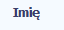 Wprowadź imię danej osoby. Możesz wprowadzić maksymalnie 50 znaków.Import danych z pliku .csv:Uzupełnij pole zgodnie z regułami opisanymi powyżej.Wprowadź imię danej osoby. Możesz wprowadzić maksymalnie 50 znaków.Import danych z pliku .csv:Uzupełnij pole zgodnie z regułami opisanymi powyżej.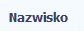 Wprowadź nazwisko danej osoby. Możesz wprowadzić maksymalnie 100 znaków.Import danych z pliku .csv:Uzupełnij pole zgodnie z regułami opisanymi powyżej.Wprowadź nazwisko danej osoby. Możesz wprowadzić maksymalnie 100 znaków.Import danych z pliku .csv:Uzupełnij pole zgodnie z regułami opisanymi powyżej.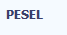 Wprowadź nr PESEL danego uczestnika indywidualnego lub pracownika instytucji objętej wsparciem.Jeżeli dany uczestnik jest z Polski, SL2014 pomoże Ci nie popełnić błędu i ograniczy to pole do 11 cyfr i sprawdzi poprawność wprowadzonych przez Ciebie danych. W przypadku, gdy osoba zamieszkuje Polskę lecz nie posiada 
nr PESEL, np. ze względu na fakt, że nie pochodzi z Polski, należy zaznaczyć pole Brak PESEL.Import danych z pliku .csv:Uzupełnij pole zgodnie z regułami opisanymi powyżej.Wprowadź nr PESEL danego uczestnika indywidualnego lub pracownika instytucji objętej wsparciem.Jeżeli dany uczestnik jest z Polski, SL2014 pomoże Ci nie popełnić błędu i ograniczy to pole do 11 cyfr i sprawdzi poprawność wprowadzonych przez Ciebie danych. W przypadku, gdy osoba zamieszkuje Polskę lecz nie posiada 
nr PESEL, np. ze względu na fakt, że nie pochodzi z Polski, należy zaznaczyć pole Brak PESEL.Import danych z pliku .csv:Uzupełnij pole zgodnie z regułami opisanymi powyżej.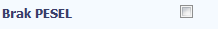 Zaznacz to pole, tylko w takim przypadku, gdy uczestnik nie posiada nr PESEL. System uzupełni wtedy pole PESEL sztucznie wygenerowanym numerem.Import danych z pliku .csv:Uzupełnij wartością: TAK – jeśli uczestnik nie posiada numeru PESELNIE – jeśli uczestnik posiada numer PESEL Zaznacz to pole, tylko w takim przypadku, gdy uczestnik nie posiada nr PESEL. System uzupełni wtedy pole PESEL sztucznie wygenerowanym numerem.Import danych z pliku .csv:Uzupełnij wartością: TAK – jeśli uczestnik nie posiada numeru PESELNIE – jeśli uczestnik posiada numer PESEL 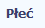 Wybierz właściwą wartość: kobieta lub mężczyzna z listy rozwijalnej.W momencie, gdy wypełnisz nr PESEL pole będzie automatycznie uzupełniane przez system. W przypadku braku 
nr PESEL wybierz właściwą wartość.Import danych z pliku .csv:Wpisz jedną z wartości:kobietamężczyznaWybierz właściwą wartość: kobieta lub mężczyzna z listy rozwijalnej.W momencie, gdy wypełnisz nr PESEL pole będzie automatycznie uzupełniane przez system. W przypadku braku 
nr PESEL wybierz właściwą wartość.Import danych z pliku .csv:Wpisz jedną z wartości:kobietamężczyzna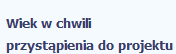 Jeżeli uzupełnisz prawidłową wartością pole PESEL oraz pole Data rozpoczęcia udziału w projekcie SL2014 zainicjuje to pole automatycznie (wyliczy wiek). W przypadku braku nr PESEL dla danego uczestnika –wprowadź wiek danego uczestnika. Import danych z pliku .csv:Pozostaw pole puste, jeżeli chcesz, aby System wyliczył wiek automatycznie (jak w przypadku wprowadzania danych ręcznie w aplikacji, na podstawie pola PESEL oraz pola Data rozpoczęcia udziału w projekcie  SL2014). Jeżeli wpiszesz wiek – System zapisze podaną przez Ciebie wartość (nie wyliczy danych automatycznie).System wymusza uzupełnienie wieku dla osoby bez PESEL.Jeżeli uzupełnisz prawidłową wartością pole PESEL oraz pole Data rozpoczęcia udziału w projekcie SL2014 zainicjuje to pole automatycznie (wyliczy wiek). W przypadku braku nr PESEL dla danego uczestnika –wprowadź wiek danego uczestnika. Import danych z pliku .csv:Pozostaw pole puste, jeżeli chcesz, aby System wyliczył wiek automatycznie (jak w przypadku wprowadzania danych ręcznie w aplikacji, na podstawie pola PESEL oraz pola Data rozpoczęcia udziału w projekcie  SL2014). Jeżeli wpiszesz wiek – System zapisze podaną przez Ciebie wartość (nie wyliczy danych automatycznie).System wymusza uzupełnienie wieku dla osoby bez PESEL.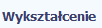 Wybierz właściwą wartość z listy rozwijalnej.Wskaż aktualny i najwyższy poziom wykształcenia, który posiada uczestnik projektu w chwili przystąpienia do projektu.Wybierz wykształcenie „niższe niż podstawowe (ISCED 0)” w sytuacji, gdy osoba nie osiągnęła wykształcenia podstawowego. Osobę z wykształceniem niższym niż podstawowe wykazujemy w zależności od tego, czy ukończyła zwyczajowo przyjęty wiek na zakończenie edukacji na poziomie ISCED 1 (wykształcenia podstawowego):osoba, która posiada wiek poniżej  zwyczajowo przyjętego wieku na zakończenie edukacji na poziomie ISCED 1 (podstawowym), powinna być przypisana do poziomu ISCED 1 (podstawowe);osoba, która posiada wiek powyżej  zwyczajowo przyjętego wieku na zakończenie edukacji na poziomie ISCED 1 (podstawowym) powinna być przypisana do poziomu ISCED 0 (niższe niż podstawowe).Import danych z pliku .csv:Uzupełnij jedną z wartości:gimnazjalne (ISCED 2)niższe niż podstawowe (ISCED 0)podstawowe (ISCED 1)policealne (ISCED 4)ponadgimnazjalne (ISCED 3)wyższe (ISCED 5-8)Wybierz właściwą wartość z listy rozwijalnej.Wskaż aktualny i najwyższy poziom wykształcenia, który posiada uczestnik projektu w chwili przystąpienia do projektu.Wybierz wykształcenie „niższe niż podstawowe (ISCED 0)” w sytuacji, gdy osoba nie osiągnęła wykształcenia podstawowego. Osobę z wykształceniem niższym niż podstawowe wykazujemy w zależności od tego, czy ukończyła zwyczajowo przyjęty wiek na zakończenie edukacji na poziomie ISCED 1 (wykształcenia podstawowego):osoba, która posiada wiek poniżej  zwyczajowo przyjętego wieku na zakończenie edukacji na poziomie ISCED 1 (podstawowym), powinna być przypisana do poziomu ISCED 1 (podstawowe);osoba, która posiada wiek powyżej  zwyczajowo przyjętego wieku na zakończenie edukacji na poziomie ISCED 1 (podstawowym) powinna być przypisana do poziomu ISCED 0 (niższe niż podstawowe).Import danych z pliku .csv:Uzupełnij jedną z wartości:gimnazjalne (ISCED 2)niższe niż podstawowe (ISCED 0)podstawowe (ISCED 1)policealne (ISCED 4)ponadgimnazjalne (ISCED 3)wyższe (ISCED 5-8)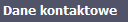 Import danych z pliku .csv:	
W zakresie pól Województwo, Powiat, Gmina, Miejscowość, Ulica –  SL2014 używa słowników TERYT (dostępnych na stronie http://eteryt.stat.gov.pl).
Import danych z pliku .csv:	
W zakresie pól Województwo, Powiat, Gmina, Miejscowość, Ulica –  SL2014 używa słowników TERYT (dostępnych na stronie http://eteryt.stat.gov.pl).
Import danych z pliku .csv:	
W zakresie pól Województwo, Powiat, Gmina, Miejscowość, Ulica –  SL2014 używa słowników TERYT (dostępnych na stronie http://eteryt.stat.gov.pl).
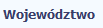 Wybierz wartość z listy zawierającej województwa zgodne z danymi zawartymi w rejestrze urzędowym podziału terytorialnego kraju prowadzonym przez GUS (tzw. TERYT) lub (w przypadku uczestnika spoza Polski) odpowiadające temu poziomowi obszary zagraniczne.Wybierz województwo, powiązane z adresem kontaktowym danego uczestnika, tj. dane obszaru zamieszkania, z którego uczestnik kwalifikuje się do udziału w projekcie.Import danych z pliku .csv:Wpisz nazwę województwa dużymi literami, np.: POMORSKIE.Wybierz wartość z listy zawierającej województwa zgodne z danymi zawartymi w rejestrze urzędowym podziału terytorialnego kraju prowadzonym przez GUS (tzw. TERYT) lub (w przypadku uczestnika spoza Polski) odpowiadające temu poziomowi obszary zagraniczne.Wybierz województwo, powiązane z adresem kontaktowym danego uczestnika, tj. dane obszaru zamieszkania, z którego uczestnik kwalifikuje się do udziału w projekcie.Import danych z pliku .csv:Wpisz nazwę województwa dużymi literami, np.: POMORSKIE.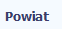 Wybierz wartość z listy zawierającej powiaty właściwe dla wybranego województwa zgodne z danymi zawartymi 
w rejestrze urzędowym podziału terytorialnego kraju prowadzonym przez GUS (tzw. TERYT)
lub (w przypadku uczestnika spoza Polski) odpowiadające temu poziomowi obszary zagraniczne.Wybierz powiat, powiązany z adresem kontaktowym uczestnika, tj. dane obszaru zamieszkania, z którego uczestnik kwalifikuje się do udziału w projekcie.Import danych z pliku .csv:Miasta na prawach powiatu wpisz rozpoczynając nazwę dużą literą (w naszym przykładzie, w przypadku wpisania w polu Województwo wartości POMORSKIE: Gdańsk, Gdynia, Słupsk, Sopot).Pozostałe nazwy powiatu wpisz małymi literami, np.: sztumski.Wybierz wartość z listy zawierającej powiaty właściwe dla wybranego województwa zgodne z danymi zawartymi 
w rejestrze urzędowym podziału terytorialnego kraju prowadzonym przez GUS (tzw. TERYT)
lub (w przypadku uczestnika spoza Polski) odpowiadające temu poziomowi obszary zagraniczne.Wybierz powiat, powiązany z adresem kontaktowym uczestnika, tj. dane obszaru zamieszkania, z którego uczestnik kwalifikuje się do udziału w projekcie.Import danych z pliku .csv:Miasta na prawach powiatu wpisz rozpoczynając nazwę dużą literą (w naszym przykładzie, w przypadku wpisania w polu Województwo wartości POMORSKIE: Gdańsk, Gdynia, Słupsk, Sopot).Pozostałe nazwy powiatu wpisz małymi literami, np.: sztumski.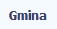 Wybierz wartość z listy zawierającej gminy właściwe dla wybranego powiatu zgodne z danymi zawartymi w rejestrze urzędowym podziału terytorialnego kraju prowadzonym przez GUS (tzw. TERYT) lub (w przypadku uczestnika spoza Polski) odpowiadające temu poziomowi obszary zagraniczne.Wybierz gminę, powiązaną z adresem kontaktowym uczestnika, tj. dane obszaru zamieszkania, z którego uczestnik kwalifikuje się do udziału w projekcie.Import danych z pliku .csv:Uzupełnij pole zgodnie z regułami opisanymi powyżej.Wybierz wartość z listy zawierającej gminy właściwe dla wybranego powiatu zgodne z danymi zawartymi w rejestrze urzędowym podziału terytorialnego kraju prowadzonym przez GUS (tzw. TERYT) lub (w przypadku uczestnika spoza Polski) odpowiadające temu poziomowi obszary zagraniczne.Wybierz gminę, powiązaną z adresem kontaktowym uczestnika, tj. dane obszaru zamieszkania, z którego uczestnik kwalifikuje się do udziału w projekcie.Import danych z pliku .csv:Uzupełnij pole zgodnie z regułami opisanymi powyżej.Jeżeli w polu Kraj jest wartość Polska: po wprowadzeniu 3 pierwszych znaków nazwy miejscowości masz możliwość wyboru wartości z listy zawierającej miejscowości właściwe dla wybranej gminy zgodnie z danymi zawartymi w rejestrze urzędowym podziału terytorialnego kraju prowadzonym przez GUS (tzw. TERYT).Jeżeli w polu Kraj jest wartość inna niż Polska: wprowadź ręcznie nazwę miejscowości. Możesz wprowadzić 
do 250 znaków. Edycja tego pola będzie możliwa dopiero po uzupełnieniu wartości w polach Województwo, Powiat 
i Gmina.Wybierz lub uzupełnij nazwą miejscowości, zgodnie z adresem kontaktowym uczestnika.Wskaż adres kontaktowy, tzn. . dane obszaru zamieszkania, z którego uczestnik kwalifikuje się do udziału w projekcie.Import danych z pliku .csv:Uzupełnij pole zgodnie z regułami opisanymi powyżej.Jeżeli w polu Kraj jest wartość Polska: po wprowadzeniu 3 pierwszych znaków nazwy miejscowości masz możliwość wyboru wartości z listy zawierającej miejscowości właściwe dla wybranej gminy zgodnie z danymi zawartymi w rejestrze urzędowym podziału terytorialnego kraju prowadzonym przez GUS (tzw. TERYT).Jeżeli w polu Kraj jest wartość inna niż Polska: wprowadź ręcznie nazwę miejscowości. Możesz wprowadzić 
do 250 znaków. Edycja tego pola będzie możliwa dopiero po uzupełnieniu wartości w polach Województwo, Powiat 
i Gmina.Wybierz lub uzupełnij nazwą miejscowości, zgodnie z adresem kontaktowym uczestnika.Wskaż adres kontaktowy, tzn. . dane obszaru zamieszkania, z którego uczestnik kwalifikuje się do udziału w projekcie.Import danych z pliku .csv:Uzupełnij pole zgodnie z regułami opisanymi powyżej.Jeżeli w polu Kraj jest wartość Polska: Po wprowadzeniu 3 pierwszych znaków nazwy ulicy masz możliwość wyboru wartości z listy zawierającej ulice przypisane do miejscowości określonej w polu Miejscowość, zgodne z danymi zawartymi w rejestrze urzędowym podziału terytorialnego kraju prowadzonym przez GUS (tzw. TERYT).Możesz ręcznie wprowadzić nazwę ulicy np. składającą się tylko z dwóch znaków – jeżeli dana ulica znajduje się w tej miejscowości, to pojawi się ona na liście wyboru wartości.Jeżeli w polu Kraj jest wartość inna niż Polska: wprowadź ręcznie nazwę ulicy. Możesz wprowadzić do 250 znaków. Edycja tego pola będzie możliwa dopiero po uzupełnieniu wartości w polach Województwo, Powiat i Gmina.Wybierz lub uzupełnij nazwą ulicy, zgodnie z adresem kontaktowym uczestnika. W przypadku, braku nazwy ulicy zostaw puste pole. Import danych z pliku .csv:Uzupełnij pole zgodnie z regułami opisanymi powyżej.Jeżeli w polu Kraj jest wartość Polska: Po wprowadzeniu 3 pierwszych znaków nazwy ulicy masz możliwość wyboru wartości z listy zawierającej ulice przypisane do miejscowości określonej w polu Miejscowość, zgodne z danymi zawartymi w rejestrze urzędowym podziału terytorialnego kraju prowadzonym przez GUS (tzw. TERYT).Możesz ręcznie wprowadzić nazwę ulicy np. składającą się tylko z dwóch znaków – jeżeli dana ulica znajduje się w tej miejscowości, to pojawi się ona na liście wyboru wartości.Jeżeli w polu Kraj jest wartość inna niż Polska: wprowadź ręcznie nazwę ulicy. Możesz wprowadzić do 250 znaków. Edycja tego pola będzie możliwa dopiero po uzupełnieniu wartości w polach Województwo, Powiat i Gmina.Wybierz lub uzupełnij nazwą ulicy, zgodnie z adresem kontaktowym uczestnika. W przypadku, braku nazwy ulicy zostaw puste pole. Import danych z pliku .csv:Uzupełnij pole zgodnie z regułami opisanymi powyżej.Wprowadź numer budynku. Możesz wprowadzić maksymalnie 10 znaków.Import danych z pliku .csv:Uzupełnij pole zgodnie z regułami opisanymi powyżej.Wprowadź numer budynku. Możesz wprowadzić maksymalnie 10 znaków.Import danych z pliku .csv:Uzupełnij pole zgodnie z regułami opisanymi powyżej.Wprowadź numer lokalu. Możesz wprowadzić maksymalnie 10 znaków.W przypadku braku nr lokalu zostaw puste pole.Wprowadź numer lokalu. Możesz wprowadzić maksymalnie 10 znaków.W przypadku braku nr lokalu zostaw puste pole.Wprowadź kod pocztowy dla adresu danego uczestnika.Jeżeli uczestnik jest z Polski, SL2014 pomoże Ci nie popełnić błędu i ograniczy to pole poprzez wymuszony format zgodny z kodem pocztowym, tj. XX-XXX. Jeżeli będzie to osoba spoza Polski, możesz wprowadzić maksymalnie 25 znaków.Import danych z pliku .csv:Jeżeli uczestnik jest z Polski, wprowadź kod pocztowy w formacie XX-XXX.Wprowadź kod pocztowy dla adresu danego uczestnika.Jeżeli uczestnik jest z Polski, SL2014 pomoże Ci nie popełnić błędu i ograniczy to pole poprzez wymuszony format zgodny z kodem pocztowym, tj. XX-XXX. Jeżeli będzie to osoba spoza Polski, możesz wprowadzić maksymalnie 25 znaków.Import danych z pliku .csv:Jeżeli uczestnik jest z Polski, wprowadź kod pocztowy w formacie XX-XXX.To pole uzupełniane automatycznie, związane z klasyfikacją jednostek przestrzennych, na podstawie pola Gmina. SL2014 gromadzi te dane na potrzeby monitoringu, zgodnie z wymogami sprawozdawczości UE.Import danych z pliku .csv:Pozostaw pole puste.To pole uzupełniane automatycznie, związane z klasyfikacją jednostek przestrzennych, na podstawie pola Gmina. SL2014 gromadzi te dane na potrzeby monitoringu, zgodnie z wymogami sprawozdawczości UE.Import danych z pliku .csv:Pozostaw pole puste.Wprowadź nr telefonu danego uczestnika.Wprowadź nr telefonu danego uczestnika.Wprowadź adres poczty elektronicznej służący do kontaktu z danym uczestnikiem. SL2014 pomoże Ci nie popełnić błędu i sprawdzi, czy wartość przez Ciebie wprowadzona jest zgodna z formatem adresu e-mail.Musisz uzupełnić jedno z pól: Telefon kontaktowy lub Adres e-mail.Wprowadź adres poczty elektronicznej służący do kontaktu z danym uczestnikiem. SL2014 pomoże Ci nie popełnić błędu i sprawdzi, czy wartość przez Ciebie wprowadzona jest zgodna z formatem adresu e-mail.Musisz uzupełnić jedno z pól: Telefon kontaktowy lub Adres e-mail.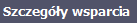 Wprowadź datę rozpoczęcia udziału w tym projekcie danego uczestnika.Możesz wybrać określoną datę poprzez wybór z kalendarza lub wpisać ją ręcznie w formacie RRRR-MM-DD.Uwaga!Data nie może być późniejsza od daty wprowadzania danych do systemu oraz 2023-12-31.Data nie może być wcześniejsza od daty rozpoczęcia realizacji projektu (Okres realizacji projektu od).Za datę rozpoczęcia udziału w projekcie –  co do zasady – uznaje się datę przystąpienia do pierwszej formy wsparcia 
w ramach projektu. Data rozpoczęcia udziału w projekcie może być zbieżna z momentem zrekrutowania do projektu – gdy charakter wsparcia uzasadnia prowadzenie rekrutacji na wcześniejszym etapie realizacji projektu.Import danych z pliku .csv:Uzupełnij pole zgodnie z regułami opisanymi powyżej.Wprowadź datę rozpoczęcia udziału w tym projekcie danego uczestnika.Możesz wybrać określoną datę poprzez wybór z kalendarza lub wpisać ją ręcznie w formacie RRRR-MM-DD.Uwaga!Data nie może być późniejsza od daty wprowadzania danych do systemu oraz 2023-12-31.Data nie może być wcześniejsza od daty rozpoczęcia realizacji projektu (Okres realizacji projektu od).Za datę rozpoczęcia udziału w projekcie –  co do zasady – uznaje się datę przystąpienia do pierwszej formy wsparcia 
w ramach projektu. Data rozpoczęcia udziału w projekcie może być zbieżna z momentem zrekrutowania do projektu – gdy charakter wsparcia uzasadnia prowadzenie rekrutacji na wcześniejszym etapie realizacji projektu.Import danych z pliku .csv:Uzupełnij pole zgodnie z regułami opisanymi powyżej.Jeżeli udział w tym projekcie danego uczestnika jest zakończony, wprowadź datę zakończenia udziału.Możesz wybrać określoną datę poprzez wybór z kalendarza lub wpisać ją ręcznie w formacie RRRR-MM-DD.Uwaga!Data nie może być późniejsza od:daty wprowadzania danych do systemu,2023-12-31,daty końcowej okresu za jaki składany jest wniosek o płatność (Wniosek za okres wartość do),daty zakończenia realizacji projektu (Okres realizacji projektu do).Data nie może być wcześniejsza od daty rozpoczęcia udziału osoby w projekcie.Pole należy wypełnić zarówno w sytuacji, gdy osoba zakończyła udział w projekcie zgodnie z zaplanowaną ścieżką (zgodnie z założeniami projektu), jak i w momencie przedwczesnego opuszczenia projektu, tj. przerwania udziału 
w projekcie przed zakończeniem zaplanowanych form wsparcia.Import danych z pliku .csv:Uzupełnij pole zgodnie z regułami opisanymi powyżej.Jeżeli udział w tym projekcie danego uczestnika jest zakończony, wprowadź datę zakończenia udziału.Możesz wybrać określoną datę poprzez wybór z kalendarza lub wpisać ją ręcznie w formacie RRRR-MM-DD.Uwaga!Data nie może być późniejsza od:daty wprowadzania danych do systemu,2023-12-31,daty końcowej okresu za jaki składany jest wniosek o płatność (Wniosek za okres wartość do),daty zakończenia realizacji projektu (Okres realizacji projektu do).Data nie może być wcześniejsza od daty rozpoczęcia udziału osoby w projekcie.Pole należy wypełnić zarówno w sytuacji, gdy osoba zakończyła udział w projekcie zgodnie z zaplanowaną ścieżką (zgodnie z założeniami projektu), jak i w momencie przedwczesnego opuszczenia projektu, tj. przerwania udziału 
w projekcie przed zakończeniem zaplanowanych form wsparcia.Import danych z pliku .csv:Uzupełnij pole zgodnie z regułami opisanymi powyżej.Wybierz właściwą wartość z listy rozwijalnej. Wskaż jedną z czterech wykluczających się pozycji z listy:„osoba bezrobotna zarejestrowana w ewidencji urzędów pracy”;„osoba bezrobotna niezarejestrowana w ewidencji urzędów pracy”;„osoba bierna zawodowo”;„osoba pracująca”.Status uczestnika w chwili przystąpienia do projektu nie ulega zmianie (tj. nie podlega aktualizacji, nawet w przypadku powrotu danej osoby do projektu).Uwaga! Pole jest niedostępne w przypadku projektów współfinansowanych środkami EFRRImport danych z pliku .csv:Uzupełnij pole zgodnie z regułami opisanymi powyżej.Wybierz właściwą wartość z listy rozwijalnej. Wskaż jedną z czterech wykluczających się pozycji z listy:„osoba bezrobotna zarejestrowana w ewidencji urzędów pracy”;„osoba bezrobotna niezarejestrowana w ewidencji urzędów pracy”;„osoba bierna zawodowo”;„osoba pracująca”.Status uczestnika w chwili przystąpienia do projektu nie ulega zmianie (tj. nie podlega aktualizacji, nawet w przypadku powrotu danej osoby do projektu).Uwaga! Pole jest niedostępne w przypadku projektów współfinansowanych środkami EFRRImport danych z pliku .csv:Uzupełnij pole zgodnie z regułami opisanymi powyżej.Dla określonych wartości wybranych w polu Status osoby na rynku pracy w chwili przystąpienia do projektu możesz wprowadzić uzupełnienie doprecyzowując wybraną pozycję poprzez wybór wartości z listy wyboru.Przykład:Jeśli status osoby na rynku pracy w chwili przystąpienia do projektu to „osoba bezrobotna zarejestrowana w ewidencji urzędów pracy” doprecyzuj poprzez wybór wartości z listy czy jest to „osoba długotrwale bezrobotna”. 
W sytuacji, gdy nie jest to osoba długotrwale bezrobotna wybierz wartość „inne”.Uwaga! Pole jest niedostępne w przypadku projektów współfinansowanych środkami EFRRDla określonych wartości wybranych w polu Status osoby na rynku pracy w chwili przystąpienia do projektu możesz wprowadzić uzupełnienie doprecyzowując wybraną pozycję poprzez wybór wartości z listy wyboru.Przykład:Jeśli status osoby na rynku pracy w chwili przystąpienia do projektu to „osoba bezrobotna zarejestrowana w ewidencji urzędów pracy” doprecyzuj poprzez wybór wartości z listy czy jest to „osoba długotrwale bezrobotna”. 
W sytuacji, gdy nie jest to osoba długotrwale bezrobotna wybierz wartość „inne”.Uwaga! Pole jest niedostępne w przypadku projektów współfinansowanych środkami EFRRWybierz właściwą wartość z listy rozwijalnej.Należy wypełnić jeśli w polu Status osoby na rynku pracy w chwili przystąpienia do projektu wybrano wartość „osoba pracująca”.Import danych z pliku .csv:Pole powinno być uzupełnione jedną z wartości:inneosoba pracująca w administracji rządowejosoba pracująca w administracji samorządowejosoba pracująca w dużym przedsiębiorstwieosoba pracująca w MMŚPosoba pracująca w organizacji pozarządowejosoba prowadząca działalność na własny rachunekWybierz właściwą wartość z listy rozwijalnej.Należy wypełnić jeśli w polu Status osoby na rynku pracy w chwili przystąpienia do projektu wybrano wartość „osoba pracująca”.Import danych z pliku .csv:Pole powinno być uzupełnione jedną z wartości:inneosoba pracująca w administracji rządowejosoba pracująca w administracji samorządowejosoba pracująca w dużym przedsiębiorstwieosoba pracująca w MMŚPosoba pracująca w organizacji pozarządowejosoba prowadząca działalność na własny rachunekJeżeli uczestnik którego dane wprowadzasz jest osobą zatrudnioną, wprowadź w tym polu nazwę instytucji/przedsiębiorstwa w którym jest zatrudniony. Możesz wprowadzić maksymalnie 250 znaków.Uwaga!Jeśli uczestnik projektu jest rolnikiem wpisz w tym polu „nie dotyczy”.Uwaga! Pole jest niedostępne w przypadku projektów współfinansowanych środkami EFRRImport danych z pliku .csv:Uzupełnij pole zgodnie z regułami opisanymi powyżej.Jeżeli uczestnik którego dane wprowadzasz jest osobą zatrudnioną, wprowadź w tym polu nazwę instytucji/przedsiębiorstwa w którym jest zatrudniony. Możesz wprowadzić maksymalnie 250 znaków.Uwaga!Jeśli uczestnik projektu jest rolnikiem wpisz w tym polu „nie dotyczy”.Uwaga! Pole jest niedostępne w przypadku projektów współfinansowanych środkami EFRRImport danych z pliku .csv:Uzupełnij pole zgodnie z regułami opisanymi powyżej.Wybierz właściwą wartość z listy rozwijalnej.  Dla jednego uczestnika możliwe jest odnotowanie dwóch rezultatów związanych z uczestnictwem w projekcie, monitorowanych po zakończeniu udziału. Uzupełnij dane dotyczące Sytuacji (1)… i Sytuacji (2)… do czterech tygodni po zakończeniu udziału w projekcie danej osoby. Pole może zostać uzupełnione w momencie, gdy została wprowadzona data w polu Data zakończenia udziału w projekcie.W przypadku, gdy uczestnik zakończył udział w projekcie oraz uzupełniona została data w polu Data zakończenia udziału w projekcie, jednak nie minął jeszcze okres 4 tygodni i sytuacja uczestnika jest jeszcze w trakcie monitorowania, 
w polu Sytuacja (1)… wybierz wartość z listy rozwijalnej „sytuacja w trakcie monitorowania”.Przykłady możliwych kombinacji dla jednego uczestnika po zakończeniu udziału w projekcie:Uwaga!W pierwszej kolejności wykaż te rezultaty, do których zrealizowania zobowiązałeś/aś się w projekcie (poprzez określenie wskaźników we wniosku o dofinansowanie). Informacje dotyczące uczestników są bowiem podstawą do wykazania tych informacji we wskaźnikach we wniosku o płatność (tabele dot. wskaźników rezultatu).Uwaga!Zakończenie udziału w projekcie jest rozumiane jako zakończenie udziału zgodnie z zaplanowana ścieżką (zgodnie z założeniami projektu), jak i przedwczesne opuszczenie projektu, tj. przerwanie udziału w projekcie przed zakończeniem zaplanowanych form wsparcia. W związku z tym, beneficjent powinien monitorować sytuację osób po zakończonym udziale również w przypadku osób, które przerwały udział w projekcie przed zakończeniem zaplanowanych form wsparcia.Jeśli osoba po zakończeniu udziału w projekcie uzyskała kwalifikacje i jednocześnie nabyła kompetencje należy wskazać wyłącznie fakt uzyskania kwalifikacji, który jest zazwyczaj powiązany z uzyskaniem certyfikatu 
(patrz słownik) i wybrać taką wartość w polu Sytuacja (1)… lub Sytuacja (2)…W sytuacji, gdy wsparciem w projekcie została objęta osoba w zakresie zapewnienia opieki nad dziećmi 
w wieku do lat 3 i do czterech tygodni po zakończeniu udziału w projekcie pracuje lub poszukuje pracy należy 
w polu Sytuacja (1)… lub Sytuacja (2)… wybrać jedną z dwóch wartości z listy: „osoba pracująca/ prowadząca działalność na własny rachunek po przerwie związanej z urodzeniem/ wychowaniem dziecka” lub „osoba poszukująca pracy po przerwie związanej z urodzeniem/ wychowaniem dziecka”. Błędem jest w tym przypadku wybór z listy rozwijalnej wartości „osoba poszukująca pracy” lub „osoba podjęła pracę/ rozpoczęła prowadzenie działalności na własny rachunek”. Zaznaczenie tych opcji uniemożliwia bowiem pomiar powiązanych wskaźników dla projektu oraz późniejsze automatyczne ich wyliczenie we wniosku o płatność.W przypadku, gdy osoba po zakończeniu udziału w projekcie nie podjęła żadnej aktywności (ze wskazanych 
w pozostałych opcjach) wybierz z listy wartość „osoba nie podjęła żadnej nowej aktywności po zakończeniu udziału w projekcie”. W sytuacji gdy podjęła aktywność, która nie została wymieniona na liście rozwijalnej wybierz wartość „inne”.W sytuacji, gdy osoba po zakończeniu udziału w projekcie podjęła jedną aktywność, np. podjęła kształcenie lub szkolenie, wybierz z listy rozwijalnej w polu Sytuacja (1)… odpowiednią wartość natomiast w polu Sytuacja 
(2 …) wskaż „nie dotyczy”.Jeśli osoba zakończyła udział w projekcie dotyczącym Inicjatywy na rzecz zatrudnienia ludzi młodych wypełnij również pole Inne rezultaty dotyczące osób młodych (dotyczy IZM).Jeśli uczestnik podczas realizacji projektu uczestniczył np. w cyklu szkoleń, dzięki któremu uzyskał kwalifikacje należy ten rezultat uwzględnić w Sytuacji (1)… lub Sytuacji (2)… poprzez wybór z listy wartości „osoba uzyskała kwalifikacje”. Nie jest istotne czy osoba ta uzyskała kwalifikacje w wyniku udziału w projekcie EFS czy poza nim. Zaznaczenie tej opcji jest jednak możliwe dopiero po zakończeniu udziału danej osoby w projekcie.Należy wskazać w Sytuacji (1)… lub Sytuacji (2)… wartość „osoba podjęła kształcenie lub szkolenie” tylko 
w przypadku, gdy uczestnik rozpoczął udział w kształceniu/ szkoleniu do czterech tygodni po zakończeniu udziału w projekcie. Jeśli tylko zarejestrował/ zgłosił  się w tym czasie do udziału w kształceniu/ szkoleniu, 
ale nie zostało ono jeszcze rozpoczęte, nie należy uwzględniać tego faktu w rezultacie projektu 
(tzn. nie wykazujemy jej w tych polach).Uwaga! Pole jest niedostępne w przypadku projektów współfinansowanych środkami EFRRImport danych z pliku .csv:Uzupełnij pole zgodnie z regułami opisanymi powyżej.Wybierz właściwą wartość z listy rozwijalnej.  Dla jednego uczestnika możliwe jest odnotowanie dwóch rezultatów związanych z uczestnictwem w projekcie, monitorowanych po zakończeniu udziału. Uzupełnij dane dotyczące Sytuacji (1)… i Sytuacji (2)… do czterech tygodni po zakończeniu udziału w projekcie danej osoby. Pole może zostać uzupełnione w momencie, gdy została wprowadzona data w polu Data zakończenia udziału w projekcie.W przypadku, gdy uczestnik zakończył udział w projekcie oraz uzupełniona została data w polu Data zakończenia udziału w projekcie, jednak nie minął jeszcze okres 4 tygodni i sytuacja uczestnika jest jeszcze w trakcie monitorowania, 
w polu Sytuacja (1)… wybierz wartość z listy rozwijalnej „sytuacja w trakcie monitorowania”.Przykłady możliwych kombinacji dla jednego uczestnika po zakończeniu udziału w projekcie:Uwaga!W pierwszej kolejności wykaż te rezultaty, do których zrealizowania zobowiązałeś/aś się w projekcie (poprzez określenie wskaźników we wniosku o dofinansowanie). Informacje dotyczące uczestników są bowiem podstawą do wykazania tych informacji we wskaźnikach we wniosku o płatność (tabele dot. wskaźników rezultatu).Uwaga!Zakończenie udziału w projekcie jest rozumiane jako zakończenie udziału zgodnie z zaplanowana ścieżką (zgodnie z założeniami projektu), jak i przedwczesne opuszczenie projektu, tj. przerwanie udziału w projekcie przed zakończeniem zaplanowanych form wsparcia. W związku z tym, beneficjent powinien monitorować sytuację osób po zakończonym udziale również w przypadku osób, które przerwały udział w projekcie przed zakończeniem zaplanowanych form wsparcia.Jeśli osoba po zakończeniu udziału w projekcie uzyskała kwalifikacje i jednocześnie nabyła kompetencje należy wskazać wyłącznie fakt uzyskania kwalifikacji, który jest zazwyczaj powiązany z uzyskaniem certyfikatu 
(patrz słownik) i wybrać taką wartość w polu Sytuacja (1)… lub Sytuacja (2)…W sytuacji, gdy wsparciem w projekcie została objęta osoba w zakresie zapewnienia opieki nad dziećmi 
w wieku do lat 3 i do czterech tygodni po zakończeniu udziału w projekcie pracuje lub poszukuje pracy należy 
w polu Sytuacja (1)… lub Sytuacja (2)… wybrać jedną z dwóch wartości z listy: „osoba pracująca/ prowadząca działalność na własny rachunek po przerwie związanej z urodzeniem/ wychowaniem dziecka” lub „osoba poszukująca pracy po przerwie związanej z urodzeniem/ wychowaniem dziecka”. Błędem jest w tym przypadku wybór z listy rozwijalnej wartości „osoba poszukująca pracy” lub „osoba podjęła pracę/ rozpoczęła prowadzenie działalności na własny rachunek”. Zaznaczenie tych opcji uniemożliwia bowiem pomiar powiązanych wskaźników dla projektu oraz późniejsze automatyczne ich wyliczenie we wniosku o płatność.W przypadku, gdy osoba po zakończeniu udziału w projekcie nie podjęła żadnej aktywności (ze wskazanych 
w pozostałych opcjach) wybierz z listy wartość „osoba nie podjęła żadnej nowej aktywności po zakończeniu udziału w projekcie”. W sytuacji gdy podjęła aktywność, która nie została wymieniona na liście rozwijalnej wybierz wartość „inne”.W sytuacji, gdy osoba po zakończeniu udziału w projekcie podjęła jedną aktywność, np. podjęła kształcenie lub szkolenie, wybierz z listy rozwijalnej w polu Sytuacja (1)… odpowiednią wartość natomiast w polu Sytuacja 
(2 …) wskaż „nie dotyczy”.Jeśli osoba zakończyła udział w projekcie dotyczącym Inicjatywy na rzecz zatrudnienia ludzi młodych wypełnij również pole Inne rezultaty dotyczące osób młodych (dotyczy IZM).Jeśli uczestnik podczas realizacji projektu uczestniczył np. w cyklu szkoleń, dzięki któremu uzyskał kwalifikacje należy ten rezultat uwzględnić w Sytuacji (1)… lub Sytuacji (2)… poprzez wybór z listy wartości „osoba uzyskała kwalifikacje”. Nie jest istotne czy osoba ta uzyskała kwalifikacje w wyniku udziału w projekcie EFS czy poza nim. Zaznaczenie tej opcji jest jednak możliwe dopiero po zakończeniu udziału danej osoby w projekcie.Należy wskazać w Sytuacji (1)… lub Sytuacji (2)… wartość „osoba podjęła kształcenie lub szkolenie” tylko 
w przypadku, gdy uczestnik rozpoczął udział w kształceniu/ szkoleniu do czterech tygodni po zakończeniu udziału w projekcie. Jeśli tylko zarejestrował/ zgłosił  się w tym czasie do udziału w kształceniu/ szkoleniu, 
ale nie zostało ono jeszcze rozpoczęte, nie należy uwzględniać tego faktu w rezultacie projektu 
(tzn. nie wykazujemy jej w tych polach).Uwaga! Pole jest niedostępne w przypadku projektów współfinansowanych środkami EFRRImport danych z pliku .csv:Uzupełnij pole zgodnie z regułami opisanymi powyżej.Wybierz właściwą wartość z listy rozwijalnej. Wartość wybrana w tym polu musi być inna niż wartość wybrana w polu Sytuacja (1) osoby w momencie zakończenia udziału w projekcie. Patrz opis w polu Sytuacja (1) osoby w momencie zakończenia udziału w projekcie.Uwaga! Pole jest niedostępne w przypadku projektów współfinansowanych środkami EFRRWybierz właściwą wartość z listy rozwijalnej. Wartość wybrana w tym polu musi być inna niż wartość wybrana w polu Sytuacja (1) osoby w momencie zakończenia udziału w projekcie. Patrz opis w polu Sytuacja (1) osoby w momencie zakończenia udziału w projekcie.Uwaga! Pole jest niedostępne w przypadku projektów współfinansowanych środkami EFRRWybierz właściwą wartość z listy rozwijalnej. Pole odnosi się projektów dotyczących Inicjatywy na rzecz zatrudnienia ludzi młodych. W przypadku pozostałych projektów wybierz wartość z listy „projekt nie dotyczy Inicjatywy na rzecz zatrudnienia ludzi młodych”.Pole wielokrotnego wyboru. Uzupełnij wszystkie rezultaty dotyczące osoby do czterech tygodni po zakończeniu przez nią udziału w projekcie. W przypadku nieotrzymania przez uczestnika żadnej oferty, wybierz wartość „osoba nie otrzymała żadnej oferty”.Uwaga! Pole jest niedostępne w przypadku projektów współfinansowanych środkami EFRRWybierz właściwą wartość z listy rozwijalnej. Pole odnosi się projektów dotyczących Inicjatywy na rzecz zatrudnienia ludzi młodych. W przypadku pozostałych projektów wybierz wartość z listy „projekt nie dotyczy Inicjatywy na rzecz zatrudnienia ludzi młodych”.Pole wielokrotnego wyboru. Uzupełnij wszystkie rezultaty dotyczące osoby do czterech tygodni po zakończeniu przez nią udziału w projekcie. W przypadku nieotrzymania przez uczestnika żadnej oferty, wybierz wartość „osoba nie otrzymała żadnej oferty”.Uwaga! Pole jest niedostępne w przypadku projektów współfinansowanych środkami EFRRWybierz właściwą wartość: Tak lub Nie z listy rozwijalnej.Wybierz „Tak” - jeśli uczestnik zakończył udział w projekcie zgodnie z zaplanowana ścieżką uczestnictwa, tj. zgodnie 
z założeniami projektu (wziął udział we wszystkich zaplanowanych dla niego formach wsparcia).Wybierz „Nie” - jeśli uczestnik przedwcześnie opuścił projekt, tj. przerwał udział w projekcie przed zakończeniem zaplanowanych dla niego form wsparcia.Wybierz właściwą wartość: Tak lub Nie z listy rozwijalnej.Wybierz „Tak” - jeśli uczestnik zakończył udział w projekcie zgodnie z zaplanowana ścieżką uczestnictwa, tj. zgodnie 
z założeniami projektu (wziął udział we wszystkich zaplanowanych dla niego formach wsparcia).Wybierz „Nie” - jeśli uczestnik przedwcześnie opuścił projekt, tj. przerwał udział w projekcie przed zakończeniem zaplanowanych dla niego form wsparcia.Po uzupełnieniu pól w sekcji Szczegóły wsparcia, możesz wprowadzić informacje szczegółowe dotyczące rodzaju wsparcia dla tego uczestnika. 
Będzie to możliwe po uzupełnieniu pola Data rozpoczęcia udziału w projekcie. Aby dodać wartość w tabeli, wybierz funkcję Dodaj Wprowadź wszystkie rodzaje wsparcia, które uczestnik otrzymał w projekcie. Poprzez funkcje Dodaj możesz dodawać kolejne rodzaje wsparcia. Jeśli osoba została objęta daną formą wsparcia kilkakrotnie (np. uczestniczyła w różnych szkoleniach w ramach jednego projektu), również należy uwzględnić 
to w systemie poprzez funkcję Dodaj.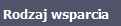 Po uzupełnieniu pól w sekcji Szczegóły wsparcia, możesz wprowadzić informacje szczegółowe dotyczące rodzaju wsparcia dla tego uczestnika. 
Będzie to możliwe po uzupełnieniu pola Data rozpoczęcia udziału w projekcie. Aby dodać wartość w tabeli, wybierz funkcję Dodaj Wprowadź wszystkie rodzaje wsparcia, które uczestnik otrzymał w projekcie. Poprzez funkcje Dodaj możesz dodawać kolejne rodzaje wsparcia. Jeśli osoba została objęta daną formą wsparcia kilkakrotnie (np. uczestniczyła w różnych szkoleniach w ramach jednego projektu), również należy uwzględnić 
to w systemie poprzez funkcję Dodaj.Po uzupełnieniu pól w sekcji Szczegóły wsparcia, możesz wprowadzić informacje szczegółowe dotyczące rodzaju wsparcia dla tego uczestnika. 
Będzie to możliwe po uzupełnieniu pola Data rozpoczęcia udziału w projekcie. Aby dodać wartość w tabeli, wybierz funkcję Dodaj Wprowadź wszystkie rodzaje wsparcia, które uczestnik otrzymał w projekcie. Poprzez funkcje Dodaj możesz dodawać kolejne rodzaje wsparcia. Jeśli osoba została objęta daną formą wsparcia kilkakrotnie (np. uczestniczyła w różnych szkoleniach w ramach jednego projektu), również należy uwzględnić 
to w systemie poprzez funkcję Dodaj.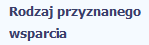 Wskaż właściwą wartość na rozwijalnej liście wyboru.Należy podać rodzaj wsparcia przyznanego danej osobie w projekcie.W przypadku braku na rozwijalnej liście odpowiedniego rodzaju przyznanego wsparcia wybierz „inne”.Uwaga!W przypadku, gdy z daną formą wsparcia powiązane są dodatkowe działania – wskaż tylko wiodącą formę wsparcia, 
np. w sytuacji, gdy warunkiem udzielenia formy wsparcia w postaci szkolenia lub stażu jest przeprowadzenie badania lekarskiego wskazujesz w polu Rodzaju przyznanego wsparcia wartości „szkolenie/ kurs” lub „staż/ praktyka” 
i nie uwzględniaj odrębnie „usługi zdrowotnej/ medycznej” jako formy przeprowadzenia badania lekarskiego. „Usługa zdrowotna/ medyczna” jest wykazywana jako forma wsparcia wyłącznie w PI 8(iv) Aktywne i zdrowe starzenie się i PI 9(iv) Ułatwianie dostępu do przystępnych cenowo, trwałych oraz wysokiej jakości usług, w tym opieki zdrowotnej 
i usług socjalnych świadczonych w interesie ogólnym.Import danych z pliku .csv:Uzupełnij pole zgodnie z regułami opisanymi powyżej. Kolejne rodzaje wsparcia dla instytucji powinny być oddzielone pionowym znakiem podziału | np. zajęcia dodatkowe|szkolenie/ kurs|wizyta studyjnaWskaż właściwą wartość na rozwijalnej liście wyboru.Należy podać rodzaj wsparcia przyznanego danej osobie w projekcie.W przypadku braku na rozwijalnej liście odpowiedniego rodzaju przyznanego wsparcia wybierz „inne”.Uwaga!W przypadku, gdy z daną formą wsparcia powiązane są dodatkowe działania – wskaż tylko wiodącą formę wsparcia, 
np. w sytuacji, gdy warunkiem udzielenia formy wsparcia w postaci szkolenia lub stażu jest przeprowadzenie badania lekarskiego wskazujesz w polu Rodzaju przyznanego wsparcia wartości „szkolenie/ kurs” lub „staż/ praktyka” 
i nie uwzględniaj odrębnie „usługi zdrowotnej/ medycznej” jako formy przeprowadzenia badania lekarskiego. „Usługa zdrowotna/ medyczna” jest wykazywana jako forma wsparcia wyłącznie w PI 8(iv) Aktywne i zdrowe starzenie się i PI 9(iv) Ułatwianie dostępu do przystępnych cenowo, trwałych oraz wysokiej jakości usług, w tym opieki zdrowotnej 
i usług socjalnych świadczonych w interesie ogólnym.Import danych z pliku .csv:Uzupełnij pole zgodnie z regułami opisanymi powyżej. Kolejne rodzaje wsparcia dla instytucji powinny być oddzielone pionowym znakiem podziału | np. zajęcia dodatkowe|szkolenie/ kurs|wizyta studyjna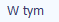 Dla określonych wartości wybranych w polu Rodzaj przyznanego wsparcia możesz wprowadzić uzupełnienie doprecyzowując wybraną pozycję poprzez wybór wartości z listy wyboru.Dla określonych wartości wybranych w polu Rodzaj przyznanego wsparcia możesz wprowadzić uzupełnienie doprecyzowując wybraną pozycję poprzez wybór wartości z listy wyboru.Dotyczy to następujących rodzajów przyznanego wsparcia: „doradztwo”, „staż/ praktyka”, „program outplacementowy”, „usługa społeczna świadczona w interesie ogólnym”, „usługa wsparcia ekonomii społecznej”, „usługa aktywnej integracji”, „program mobilności ponadnarodowej”, „instrument finansowy”, „zajęcia dodatkowe”, „usługa rozwojowa dla pracownika przedsiębiorstwa”, „bon”. Uwaga!Zasadą jest, że główny/ wiodący rodzaj wsparcia należy wskazać w polu Rodzaj przyznanego wsparcia. Pole w tym stanowi natomiast doprecyzowanie/ uszczegółowienie głównego rodzaju udzielonego wsparcia. Niewybranie głównego rodzaju wsparcia (np. outplacementu) uniemożliwi późniejsze monitorowanie powiązanych z nim wskaźników projektu.Przykłady: Osoba uzyskała wsparcie w postaci doradztwa zawodowego i szkolenia w projekcie outplacementowymW polu Rodzaj przyznanego wsparcia wybierz „program outplacementowy” i w polu w tym wskaż „doradztwo zawodowe”. Następnie poprzez funkcję Dodaj - ponownie w polu Rodzaj przyznanego wsparcia wybierz „program outplacementowy” i w polu w tym wskaż „szkolenie/ kurs”. Błędem jest w tym przypadku wybór z listy rozwijalnej w polu Rodzaj przyznanego wsparcia od razu wartości „doradztwo” i „szkolenie/ kurs”.Osoba uzyskała w projekcie wsparcie w postaci studiów podyplomowych w ramach usługi rozwojowej 
dla pracowników przedsiębiorstwaW polu Rodzaj przyznanego wsparcia wybierz „usługa rozwojowa dla pracownika przedsiębiorstwa” i w polu w tym wskaż „studia/ kształcenie podyplomowe”. Błędem jest w tym przypadku wybór z listy rozwijalnej w polu Rodzaj przyznanego wsparcia od razu wartości „studia/ kształcenie podyplomowe”.Dla określonych wartości wybranych w polu Rodzaj przyznanego wsparcia możesz wprowadzić uzupełnienie doprecyzowując wybraną pozycję poprzez wybór wartości z listy wyboru.Dla określonych wartości wybranych w polu Rodzaj przyznanego wsparcia możesz wprowadzić uzupełnienie doprecyzowując wybraną pozycję poprzez wybór wartości z listy wyboru.Dotyczy to następujących rodzajów przyznanego wsparcia: „doradztwo”, „staż/ praktyka”, „program outplacementowy”, „usługa społeczna świadczona w interesie ogólnym”, „usługa wsparcia ekonomii społecznej”, „usługa aktywnej integracji”, „program mobilności ponadnarodowej”, „instrument finansowy”, „zajęcia dodatkowe”, „usługa rozwojowa dla pracownika przedsiębiorstwa”, „bon”. Uwaga!Zasadą jest, że główny/ wiodący rodzaj wsparcia należy wskazać w polu Rodzaj przyznanego wsparcia. Pole w tym stanowi natomiast doprecyzowanie/ uszczegółowienie głównego rodzaju udzielonego wsparcia. Niewybranie głównego rodzaju wsparcia (np. outplacementu) uniemożliwi późniejsze monitorowanie powiązanych z nim wskaźników projektu.Przykłady: Osoba uzyskała wsparcie w postaci doradztwa zawodowego i szkolenia w projekcie outplacementowymW polu Rodzaj przyznanego wsparcia wybierz „program outplacementowy” i w polu w tym wskaż „doradztwo zawodowe”. Następnie poprzez funkcję Dodaj - ponownie w polu Rodzaj przyznanego wsparcia wybierz „program outplacementowy” i w polu w tym wskaż „szkolenie/ kurs”. Błędem jest w tym przypadku wybór z listy rozwijalnej w polu Rodzaj przyznanego wsparcia od razu wartości „doradztwo” i „szkolenie/ kurs”.Osoba uzyskała w projekcie wsparcie w postaci studiów podyplomowych w ramach usługi rozwojowej 
dla pracowników przedsiębiorstwaW polu Rodzaj przyznanego wsparcia wybierz „usługa rozwojowa dla pracownika przedsiębiorstwa” i w polu w tym wskaż „studia/ kształcenie podyplomowe”. Błędem jest w tym przypadku wybór z listy rozwijalnej w polu Rodzaj przyznanego wsparcia od razu wartości „studia/ kształcenie podyplomowe”.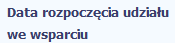 Wprowadź datę rozpoczęcia udziału w tym rodzaju wsparcia danego uczestnika.Możesz wybrać określoną datę poprzez wybór z kalendarza lub wpisać ją ręcznie w formacie RRRR-MM-DD.Uwaga!Data nie może być wcześniejsza od daty rozpoczęcia udziału w projekcie oraz późniejsza od daty zakończenia udziału 
w projekcie.Import danych z pliku .csv:Uzupełnij pole zgodnie z regułami opisanymi powyżej. Jeżeli w polu Rodzaj przyznanego wsparcia wprowadzono więcej niż jedną wartość to dla każdej formy wsparcia należy podać odpowiednią datę rozpoczęcia udziału we wsparciu. Daty powinny być oddzielno od siebie pionowym znakiem podziału |Wprowadź datę rozpoczęcia udziału w tym rodzaju wsparcia danego uczestnika.Możesz wybrać określoną datę poprzez wybór z kalendarza lub wpisać ją ręcznie w formacie RRRR-MM-DD.Uwaga!Data nie może być wcześniejsza od daty rozpoczęcia udziału w projekcie oraz późniejsza od daty zakończenia udziału 
w projekcie.Import danych z pliku .csv:Uzupełnij pole zgodnie z regułami opisanymi powyżej. Jeżeli w polu Rodzaj przyznanego wsparcia wprowadzono więcej niż jedną wartość to dla każdej formy wsparcia należy podać odpowiednią datę rozpoczęcia udziału we wsparciu. Daty powinny być oddzielno od siebie pionowym znakiem podziału |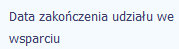 Jeżeli określone wsparcie się zakończyło, wprowadź datę zakończenia udziału w tym rodzaju wsparcia dla danego uczestnika.Możesz wybrać określoną datę poprzez wybór z kalendarza lub wpisać ją ręcznie w formacie RRRR-MM-DD.Uwaga!Data nie może być późniejsza od daty zakończenia udziału w projekcie oraz daty końcowej okresu za jaki składany jest wniosek o płatność (Wniosek za okres wartość do).Data nie może być wcześniejsza od daty rozpoczęcia udziału instytucji/ podmiotu we wsparciu.Import danych z pliku .csv:Uzupełnij pole zgodnie z regułami opisanymi powyżej. Jeżeli w polu Rodzaj przyznanego wsparcia wprowadzono więcej niż jedną wartość to dla każdej formy wsparcia należy podać odpowiednią datę zakończenia udziału we wsparciu. Daty powinny być oddzielno od siebie pionowym znakiem podziału |Jeżeli określone wsparcie się zakończyło, wprowadź datę zakończenia udziału w tym rodzaju wsparcia dla danego uczestnika.Możesz wybrać określoną datę poprzez wybór z kalendarza lub wpisać ją ręcznie w formacie RRRR-MM-DD.Uwaga!Data nie może być późniejsza od daty zakończenia udziału w projekcie oraz daty końcowej okresu za jaki składany jest wniosek o płatność (Wniosek za okres wartość do).Data nie może być wcześniejsza od daty rozpoczęcia udziału instytucji/ podmiotu we wsparciu.Import danych z pliku .csv:Uzupełnij pole zgodnie z regułami opisanymi powyżej. Jeżeli w polu Rodzaj przyznanego wsparcia wprowadzono więcej niż jedną wartość to dla każdej formy wsparcia należy podać odpowiednią datę zakończenia udziału we wsparciu. Daty powinny być oddzielno od siebie pionowym znakiem podziału |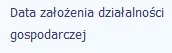 Jeżeli w wyniku wsparcia, jakim został objęty uczestnik projektu, rozpoczął on działalność gospodarczą, wprowadź datę odpowiadającą dacie rejestracji tej działalności. Jeżeli w momencie uzupełniania wniosku o płatność nie będzie jeszcze znana data rejestracji działalności gospodarczej, wówczas uzupełnij pole wpisując datę z umowy w sprawie przyznania jednorazowych środków na prowadzenie działalności gospodarczej. Po otrzymaniu od uczestnika informacji 
nt. faktycznej daty rejestracji działalności gospodarczej musisz ją zaktualizować w SL2014.Możesz wybrać określoną datę poprzez wybór z kalendarza lub wpisać ją ręcznie w formacie RRRR-MM-DD.Należy uzupełnić w momencie, gdy w polu Rodzaj przyznanego wsparcia wybrano wartość „instrument finansowy” 
lub „dotacja na rozpoczęcie własnej działalności gospodarczej”.Data nie może być wcześniejsza od daty rozpoczęcia udziału w projekcie.Uwaga! Pole jest niedostępne w przypadku projektów współfinansowanych środkami EFRRImport danych z pliku .csv:Uzupełnij pole zgodnie z regułami opisanymi powyżej.Jeżeli w wyniku wsparcia, jakim został objęty uczestnik projektu, rozpoczął on działalność gospodarczą, wprowadź datę odpowiadającą dacie rejestracji tej działalności. Jeżeli w momencie uzupełniania wniosku o płatność nie będzie jeszcze znana data rejestracji działalności gospodarczej, wówczas uzupełnij pole wpisując datę z umowy w sprawie przyznania jednorazowych środków na prowadzenie działalności gospodarczej. Po otrzymaniu od uczestnika informacji 
nt. faktycznej daty rejestracji działalności gospodarczej musisz ją zaktualizować w SL2014.Możesz wybrać określoną datę poprzez wybór z kalendarza lub wpisać ją ręcznie w formacie RRRR-MM-DD.Należy uzupełnić w momencie, gdy w polu Rodzaj przyznanego wsparcia wybrano wartość „instrument finansowy” 
lub „dotacja na rozpoczęcie własnej działalności gospodarczej”.Data nie może być wcześniejsza od daty rozpoczęcia udziału w projekcie.Uwaga! Pole jest niedostępne w przypadku projektów współfinansowanych środkami EFRRImport danych z pliku .csv:Uzupełnij pole zgodnie z regułami opisanymi powyżej.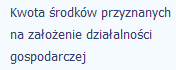 Wprowadź kwotę środków przyznanych w projekcie uczestnikowi w ramach pomocy przy założeniu przez niego działalności gospodarczej. Należy uzupełnić w momencie, gdy w polu Rodzaj przyznanego wsparcia wybrano wartość „instrument finansowy” 
lub „dotacja na rozpoczęcie własnej działalności gospodarczej”.Uwaga! Pole jest niedostępne w przypadku projektów współfinansowanych środkami EFRRWprowadź kwotę środków przyznanych w projekcie uczestnikowi w ramach pomocy przy założeniu przez niego działalności gospodarczej. Należy uzupełnić w momencie, gdy w polu Rodzaj przyznanego wsparcia wybrano wartość „instrument finansowy” 
lub „dotacja na rozpoczęcie własnej działalności gospodarczej”.Uwaga! Pole jest niedostępne w przypadku projektów współfinansowanych środkami EFRR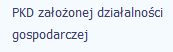 Z drzewa wyboru wartości, wskaż wartość odpowiadającą dominującemu kodowi PKD dla działalności gospodarczej założonej przez tego uczestnika. Musisz rozwinąć drzewo do najbardziej szczegółowego (najgłębszego) poziomu 
i zaznaczyć właściwy kod. Należy uzupełnić w momencie, gdy w polu Rodzaj przyznanego wsparcia wybrano wartość „instrument finansowy” 
lub „dotacja na rozpoczęcie własnej działalności gospodarczej”.Uwaga! Pole jest niedostępne w przypadku projektów współfinansowanych środkami EFRRZ drzewa wyboru wartości, wskaż wartość odpowiadającą dominującemu kodowi PKD dla działalności gospodarczej założonej przez tego uczestnika. Musisz rozwinąć drzewo do najbardziej szczegółowego (najgłębszego) poziomu 
i zaznaczyć właściwy kod. Należy uzupełnić w momencie, gdy w polu Rodzaj przyznanego wsparcia wybrano wartość „instrument finansowy” 
lub „dotacja na rozpoczęcie własnej działalności gospodarczej”.Uwaga! Pole jest niedostępne w przypadku projektów współfinansowanych środkami EFRRDefinicje osób należących do grup, o których mowa poniżej, zostały wskazane m.in. w Słowniku stanowiącym załącznik do Podręcznika.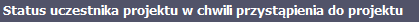 Definicje osób należących do grup, o których mowa poniżej, zostały wskazane m.in. w Słowniku stanowiącym załącznik do Podręcznika.Definicje osób należących do grup, o których mowa poniżej, zostały wskazane m.in. w Słowniku stanowiącym załącznik do Podręcznika.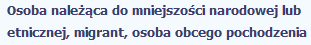 Wskaż właściwą wartość na rozwijalnej liście wyboru. Wybierz wartość „Odmowa podania informacji” 
w sytuacji, gdy uczestnik będący osobą fizyczną lub jego opiekun prawny nie udzieli informacji na temat tych danych wrażliwych. Warunkiem wprowadzenia niekompletnych danych uczestnika jest możliwość udokumentowania przez beneficjenta, iż działania w celu zebrania tych danych zostały podjęte.Uwaga! Pole jest niedostępne w przypadku projektów współfinansowanych środkami EFRRImport danych z pliku .csv:Uzupełnij jedną z wartości:NieTak Odmowa podania informacji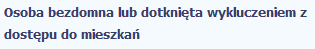 Wskaż właściwą wartość na rozwijalnej liście wyboru.Uwaga! Pole jest niedostępne w przypadku projektów współfinansowanych środkami EFRRImport danych z pliku .csv:Uzupełnij jedną z wartości:NieTak 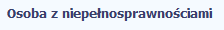 Wskaż właściwą wartość na rozwijalnej liście wyboru. Wybierz wartość „Odmowa podania informacji” 
w sytuacji, gdy uczestnik będący osobą fizyczną lub jego opiekun prawny nie udzieli informacji na temat tych danych wrażliwych. Warunkiem wprowadzenia niekompletnych danych uczestnika jest możliwość udokumentowania przez beneficjenta, iż działania w celu zebrania tych danych zostały podjęte.Import danych z pliku .csv:Uzupełnij jedną z wartości:NieTak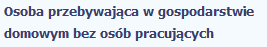 Wskaż właściwą wartość na rozwijalnej liście wyboru.Uwaga! Pole jest niedostępne w przypadku projektów współfinansowanych środkami EFRRImport danych z pliku .csv:Uzupełnij jedną z wartości:NieTak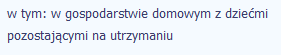 Wskaż właściwą wartość na rozwijalnej liście wyboru.Uwaga! Pole jest niedostępne w przypadku projektów współfinansowanych środkami EFRRImport danych z pliku .csv:Uzupełnij jedną z wartości:NieTakPozostaw komórkę pustą, jeśli nie dotyczy.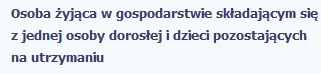 Wskaż właściwą wartość na rozwijalnej liście wyboru.Uwaga! Pole jest niedostępne w przypadku projektów współfinansowanych środkami EFRRImport danych z pliku .csv:Uzupełnij jedną z wartości:NieTak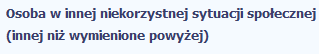 Wskaż właściwą wartość na rozwijalnej liście wyboru. Wybierz wartość „Odmowa podania informacji” 
w sytuacji, gdy uczestnik będący osobą fizyczną lub jego opiekun prawny nie udzieli informacji na temat tych danych wrażliwych. Warunkiem wprowadzenia niekompletnych danych uczestnika jest możliwość udokumentowania przez beneficjenta, iż działania w celu zebrania tych danych zostały podjęte.Uwaga! Pole jest niedostępne w przypadku projektów współfinansowanych środkami EFRRImport danych z pliku .csv:Uzupełnij jedną z wartości:NieTak Odmowa podania informacji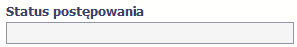 Pole jest uzupełniane automatycznie, zgodnie z czynnościami dokonywanymi przez Ciebie 
lub instytucję odpowiedzialną za weryfikację Twoich wniosków o płatność.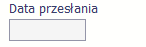 Pole jest uzupełniane automatycznie, zgodnie z datą przesłania (lub ponownego przesłania 
w opisanych dalej przypadkach) informacji o zamówieniu do instytucji.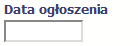 Wskaż datę ogłoszenia o zamówieniu wykorzystując datę określoną w Biuletynie Zamówień Publicznych, a w przypadku zamówień powyżej progów unijnych w Dzienniku Urzędowym Unii Europejskiej.W szczególności, dla trybów:Negocjacje bez ogłoszenia oraz Zapytanie o cenę – wprowadź datę przekazania wykonawcom zaproszenia do składania ofert oraz specyfikacji istotnych warunków zamówieniaZamówienie z wolnej ręki – wprowadź datę przekazania wykonawcy zaproszenia 
do negocjacjiMożesz wybrać określoną datę poprzez wybór z kalendarza lub wpisać ją ręcznie w formacie 
RRRR-MM-DD.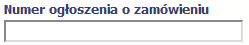 W polu tym wprowadź numer ogłoszenia o danym zamówieniu w Biuletynie Zamówień Publicznych, a w przypadku zamówień powyżej progów unijnych w Dzienniku Urzędowym Unii Europejskiej.W pozostałych przypadkach, wprowadź znak sprawy figurujący w protokole postępowania, zgodnie 
z przyjętym przez Ciebie formatem.Możesz wprowadzić do 250 znaków i nie mogą to być wyłącznie znaki specjalne.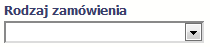 Wybierz wartość z listy rozwijalnej zawierającej rodzaje zamówień.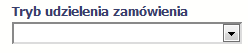 Wybierz wartość z listy rozwijalnej zawierającej różne tryby udzielania zamówień.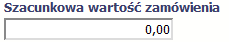 Wprowadź kwotę szacunkowej wartości danego zamówienia w PLN.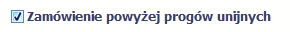 Jeżeli opisywane zamówienie jest powyżej progów unijnych określonych w Dyrektywie Parlamentu Europejskiego i Rady 2014/24/UE z dnia 26 lutego 2014 r. w sprawie zamówień publicznych, pozostaw domyślną wartość w tym polu, tzn. zaznaczony checkbox. W innym przypadku, odznacz to pole.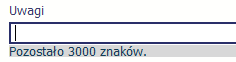 To pole tekstowe, w którym możesz dodać wszelkie informacje dotyczące opisywanego zamówienia.Możesz wprowadzić do 3000 znaków.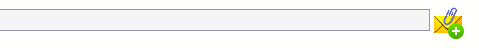 Do każdego zamówienia możesz dołączyć maksymalnie 3 załączniki. Może to być inny dokument, zdjęcie czy skan.Ze względów bezpieczeństwa, system pozwala na  załączanie wyłącznie określonych rodzajów plików, 
np. zakazane jest dodawanie plików wykonywalnych, takich jak .exe czy .com. Jeżeli format pliku będzie niewłaściwy, SL2014 poinformuje o tym poprzez stosowny komunikat na ekranie. Maksymalna wielkość załącznika to 20 MB, dlatego tam gdzie to możliwe, przygotowując skany dokumentów pamiętaj o kilku wskazówkach:zamiast w kolorze skanuj dokument w skali szarościzeskanowany dokument przetwarzaj na plik pdf (ewentualnie jpg, png) – dzięki temu jego rozmiar będzie mniejszy.Dobrym rozwiązaniem będzie także archiwizacja wielu dokumentów w jeden plik, pamiętając 
o maksymalnej wielkości załącznika.Po wyborze funkcji Przeglądaj  wskaż plik do importu.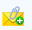 System prezentuje w trakcie importu załącznika dodatkową informacje o procesie dodawania plików 
w formie paska postępu zawierającego informacje m.in. o nazwie danego pliku i jego rozmiarze wyrażonym w MB.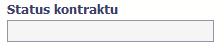 Pole jest uzupełniane automatycznie, zgodnie z czynnościami dokonywanymi przez Ciebie 
lub instytucję odpowiedzialną za weryfikację Twoich wniosków o płatność.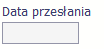 Pole jest uzupełniane automatycznie, zgodnie z datą przesłania (lub ponownego przesłania 
w opisanych dalej przypadkach) informacji o zamówieniu do instytucji.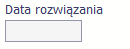 Pole jest uzupełniane automatycznie, zgodnie z datą rozwiązania danego kontraktu (po tym jak kontrakt zostanie anulowany).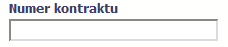 W polu tym wprowadź numer kontraktu.Możesz wprowadzić do 250 znaków i nie mogą to być wyłącznie znaki specjalne.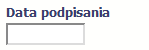 Wskaż datę podpisania danego kontraktu.Możesz wybrać określoną datę poprzez wybór z kalendarza lub wpisać ją ręcznie w formacie 
RRRR-MM-DD.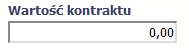 Wprowadź kwotową wartość danego kontraktu.To pole tekstowe, w którym możesz dodać wszelkie informacje dotyczące opisywanego kontraktu.Możesz wprowadzić do 3000 znaków.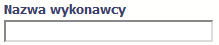 W polu tym wprowadź nazwę wykonawcy danego kontraktu.Możesz wprowadzić do 250 znaków i nie mogą to być wyłącznie znaki specjalne.Możesz wprowadzić wielu wykonawców w ramach danego kontraktu.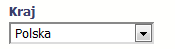 Wybierz wartość z listy rozwijalnej, odnosząc się do kraju z którego jest dany wykonawca.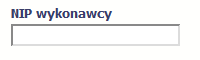 Wprowadź nr NIP danego wykonawcy. UWAGA: NIP należy wprowadzać bez kresek.Jeżeli dany wykonawca jest z Polski, SL2014 pomoże Ci nie popełnić błędu i ograniczy to pole 
do 10 cyfr i sprawdzi poprawność wprowadzonych przez Ciebie danych. Jeżeli będzie to wykonawca zagraniczny, możesz wprowadzić maksymalnie 25 znaków.Do każdego kontraktu możesz dołączyć maksymalnie 3 załączniki. Może to być inny dokument, 
zdjęcie czy skan.Ze względów bezpieczeństwa, system pozwala na  załączanie wyłącznie określonych rodzajów plików, 
np. zakazane jest dodawanie plików wykonywalnych, takich jak .exe czy .com. Jeżeli format pliku będzie niewłaściwy, SL2014 poinformuje o tym poprzez stosowny komunikat na ekranie. Maksymalna wielkość załącznika to 20 MB, dlatego tam gdzie to możliwe, przygotowując skany dokumentów pamiętaj o kilku wskazówkach:zamiast w kolorze skanuj dokument w skali szarościzeskanowany dokument przetwarzaj na plik pdf (ewentualnie jpg, png) – dzięki temu jego rozmiar będzie mniejszy.Dobrym rozwiązaniem będzie także archiwizacja wielu dokumentów w jeden plik, pamiętając 
o maksymalnej wielkości załącznika.Po wyborze funkcji Przeglądaj  wskaż plik do importu.System prezentuje w trakcie importu załącznika dodatkową informacje o procesie dodawania plików 
w formie paska postępu zawierającego informacje m.in. o nazwie danego pliku i jego rozmiarze wyrażonym w MB.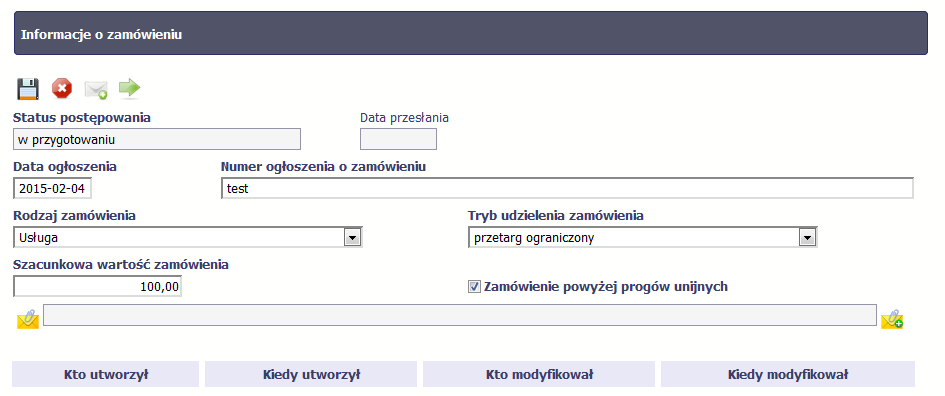 Po uzupełnieniu danych w sekcji dotyczącej zamówienia/kontraktu, przed wysłaniem go do instytucji musisz go zapisać. W tym celu, wybierz funkcję Zapisz  znajdującą się na górze danej sekcji.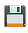 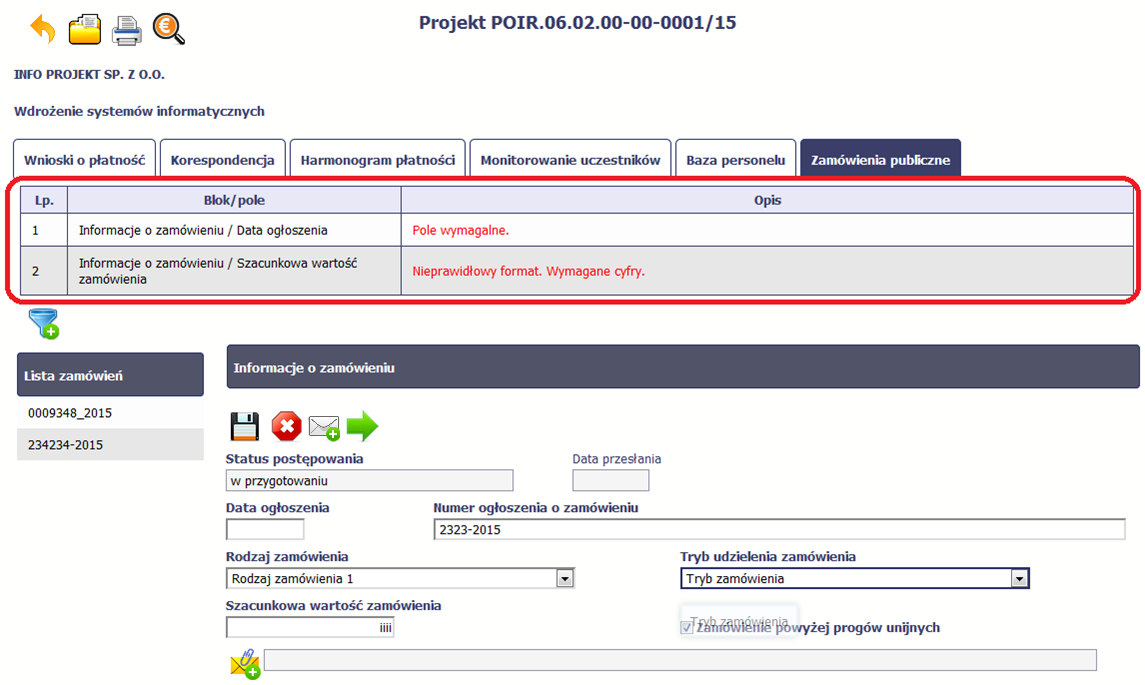 Jeżeli informacja będzie zawierała nieprawidłowe dane, system 
w specjalnym bloku Wynik walidacji wyświetlonym nad sekcją precyzyjnie wskaże, które dane są niepoprawne.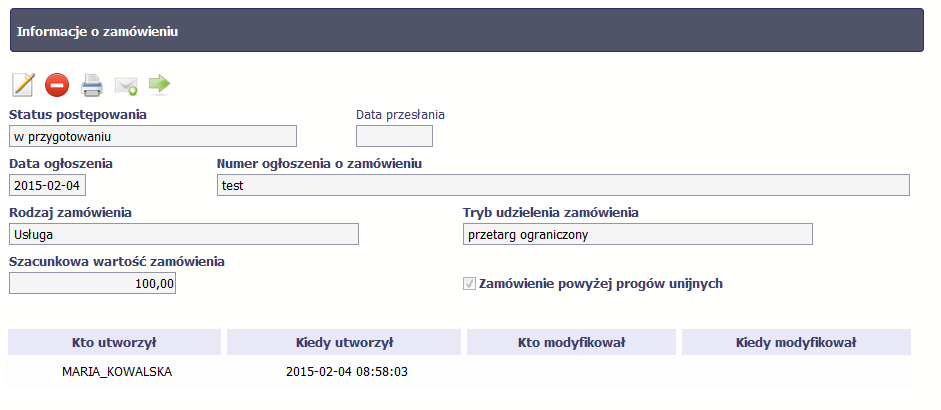 Po poprawie danych, wybierz ponownie funkcję Zapisz. 
Jeżeli informacja nie będzie zawierała błędów, SL2014 zapisze dane.Zapisana informacja może być:Edytowana – za pomocą funkcji Edytuj 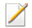 Usunięta – za pomocą funkcji Usuń Wydrukowana – za pomocą funkcji Drukuj 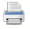 Przesłana do instytucji – za pomocą funkcji Prześlij 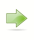 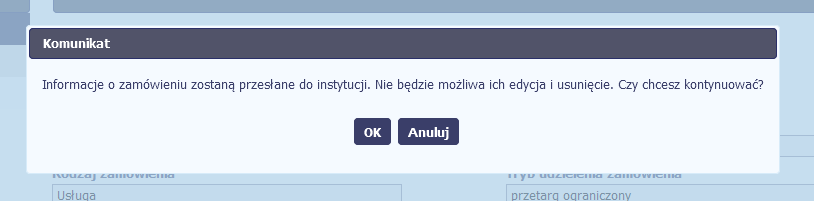 Po wyborze funkcji Prześlij system informuje Cię o skutkach takiej czynności. Twoja informacja nie będzie mogła być przez Ciebie edytowana oraz usunięta.Możesz zrezygnować z przesyłania informacji, wybierając funkcję Anuluj.Wybór funkcji OK powoduje przesłanie informacji.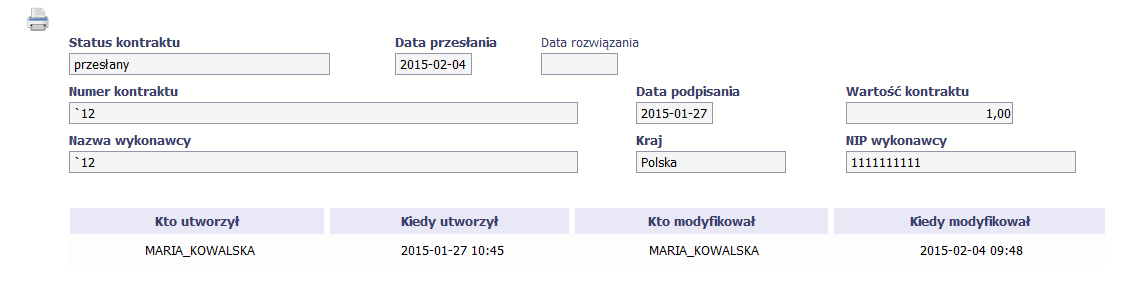 Twoja informacja o zamówieniu/kontrakcie staje się niedostępna do edycji a status postępowania/status kontraktu uzyskuje wartość przesłane/przesłany. Jedyną dostępną funkcją jest Drukuj W projektach współfinansowanych z EFS do bazy wprowadzaj tylko dane personelu rozliczanego w ramach kosztów bezpośrednich, które nie są rozliczane ryczałtowo. Nie wprowadzaj tu danych osób rozliczanych w ramach kosztów pośrednich, np. Koordynatora projektu, kwot ryczałtowych i stawek jednostkowych.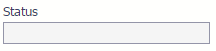 Pole jest uzupełniane automatycznie, zgodnie z czynnościami dokonywanymi przez Ciebie 
lub instytucję odpowiedzialną za weryfikację Twoich wniosków o płatność.Pole jest uzupełniane automatycznie, zgodnie z datą przesłania (lub ponownego przesłania 
w opisanych dalej przypadkach) informacji o personelu do instytucji.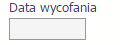 Pole jest widoczne tylko wtedy, gdy instytucja wycofa informację o personelu do poprawy. Uzupełniane automatycznie przez system, zgodnie z datą wycofania informacji.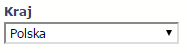 Wybierz właściwą wartość z listy rozwijalnej. 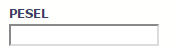 Wprowadź nr PESEL danej osoby.Jeżeli osoba jest z Polski, SL2014 pomoże Ci nie popełnić błędu; ograniczy to pole do 11 cyfr i sprawdzi poprawność wprowadzonych przez Ciebie danych.  W innym przypadku pole jest ograniczone do 25 znaków. 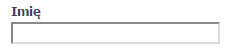 Wprowadź imię danej osoby. Możesz wprowadzić maksymalnie 50 znaków.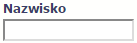 Wprowadź nazwisko danej osoby. Możesz wprowadzić maksymalnie 50 znaków.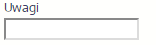 To pole tekstowe. Możesz wprowadzić maksymalnie 3000 znaków.W tym polu możesz wskazać dodatkowe informacje na temat sposobu zaangażowania danej osoby do projektu, np. w ramach wolontariatu.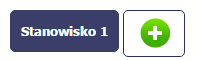 Poprzez funkcję Dodaj stanowisko  możesz wprowadzić wiele zakresów danych dla różnych stanowisk, jakie pełni dana osoba zaangażowana 
w projekcie. Dane dotyczące formy zaanagażowania, wymiaru czasu pracy czy okresu uzupełniasz w kontekście danego stanowiska.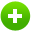 Poprzez funkcję Dodaj stanowisko  możesz wprowadzić wiele zakresów danych dla różnych stanowisk, jakie pełni dana osoba zaangażowana 
w projekcie. Dane dotyczące formy zaanagażowania, wymiaru czasu pracy czy okresu uzupełniasz w kontekście danego stanowiska.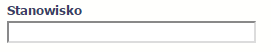 To pole tekstowe. Możesz wprowadzić maksymalnie 250 znaków. Aby uniknąć błędów, system przekształci wprowadzone przez Ciebie znaki na duże litery.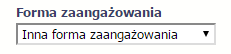 Wybierz właściwą wartość z listy rozwijalnej.Możliwe do wyboru wartości to:Inna forma zaangażowania;Kontrakt;Oddelegowanie;Stosunek pracy;Stosunek pracy - dodatek;Samozatrudnienie;Umowa o dzieło;Umowa zlecenie.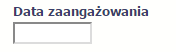 Wprowadź datę zaangażowania danej osoby do pracy w projekcie na wskazanym stanowisku w ramach wybranej formy zaangażowania (tj. np. data podpisania umowy, data oddelegowania).Możesz wybrać określoną datę poprzez wybór z kalendarza lub wpisać ją ręcznie w formacie RRRR-MM-DD.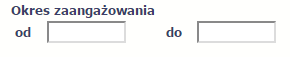 Wprowadź daty rozpoczęcia i zakończenia pracy danej osoby w projekcie na wskazanym stanowisku.Możesz wybrać określone daty poprzez wybór z kalendarza lub wpisać je ręcznie w formacie 
RRRR-MM-DD.Uwaga! Data w polu "od" nie może być wcześniejsza od Daty zaangażowania.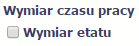 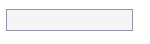 W przypadku etatu, zaznacz pole Wymiar etatu i wprowadź konkretną wartość liczbową. Zaangażowanie w niepełnym wymiarze czasu pracy wskaż w postaci ułamka.Uwaga! Jeśli w polu Forma zaangażowania wybrałeś/aś wartość Stosunek pracy - pole Wymiar etatu jest zablokowane do edycji i uzupełnione automatycznie przez system wartością zaznaczony. Nadal jednak jesteś zobowiązany/a do określenia wysokości etatu.Pole Wymiar etatu jest także zablokowane do edycji i uzupełnione automatycznie przez system wartością niezaznaczony jeśli w polu Forma zaangażowania wybrałeś/aś wartość umowa o dzieło.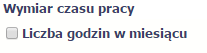 W uzasadnionym przypadku zaznacz to pole a w dodatkowym polu wprowadź konkretną wartość liczbową.Uwaga! Pole jest zablokowane do edycji i uzupełnione automatycznie przez system wartością niezaznaczony jeśli w polu Forma zaangażowania wybrałeś/aś wartość umowa o dzieło.Po uzupełnieniu danych dotyczących danej osoby, przed wprowadzeniem informacji szczegółowych o czasie pracy musisz zapisać dane o tej osobie za pomocą funkcji Zapisz 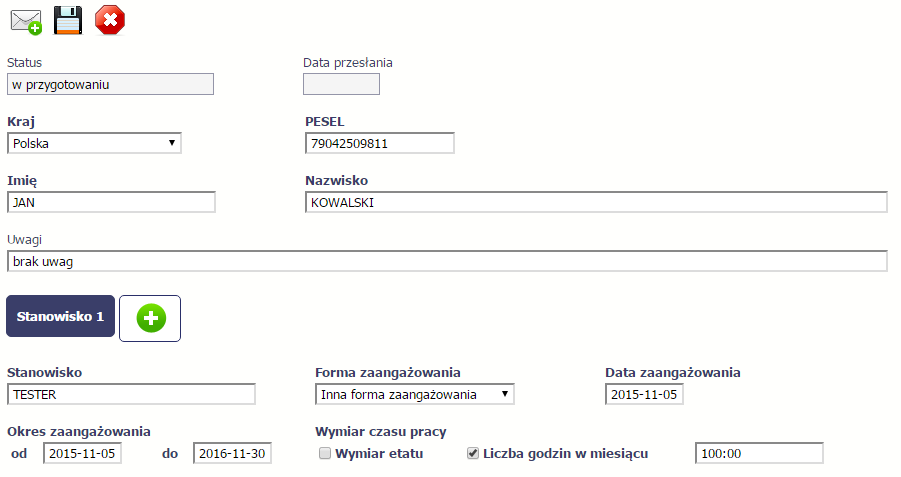 Po uzupełnieniu danych dotyczących danej osoby, przed wprowadzeniem informacji szczegółowych o czasie pracy musisz zapisać dane o tej osobie za pomocą funkcji Zapisz Przesłanie informacji o personelu projektuPrzesłanie informacji o personelu projektuPole jest uzupełniane automatycznie, zgodnie z czynnościami dokonywanymi przez Ciebie 
lub instytucję odpowiedzialną za weryfikację Twoich wniosków o płatność.Pole jest uzupełniane automatycznie, zgodnie z datą przesłania (lub ponownego przesłania 
w opisanych dalej przypadkach) danych dotyczących Czasu pracy do instytucji.Pole jest widoczne tylko wtedy, gdy instytucja wycofa dane dotyczące Czasu pracy do instytucji do poprawy. Uzupełniane automatycznie przez system, zgodnie z datą wycofania informacji.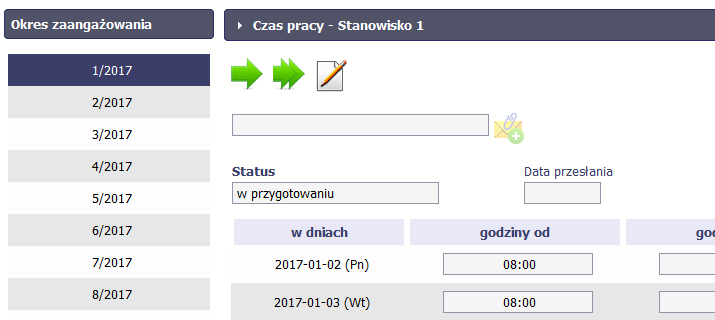 Po uzupełnieniu danych w sekcji dotyczącej Czasu pracy, zapisane w systemie informacje mogą być:Edytowane – za pomocą funkcji Edytuj 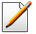 Przesłane do instytucji – za pomocą funkcji Prześlij  lub Prześlij wiele , która pozwala na jednoczesne przesłanie wielu danych dotyczących czasów pracy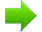 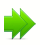 Funkcja Prześlij dla Czasu pracy jest dostępna wyłącznie po wcześniejszym przesłania informacji o personelu.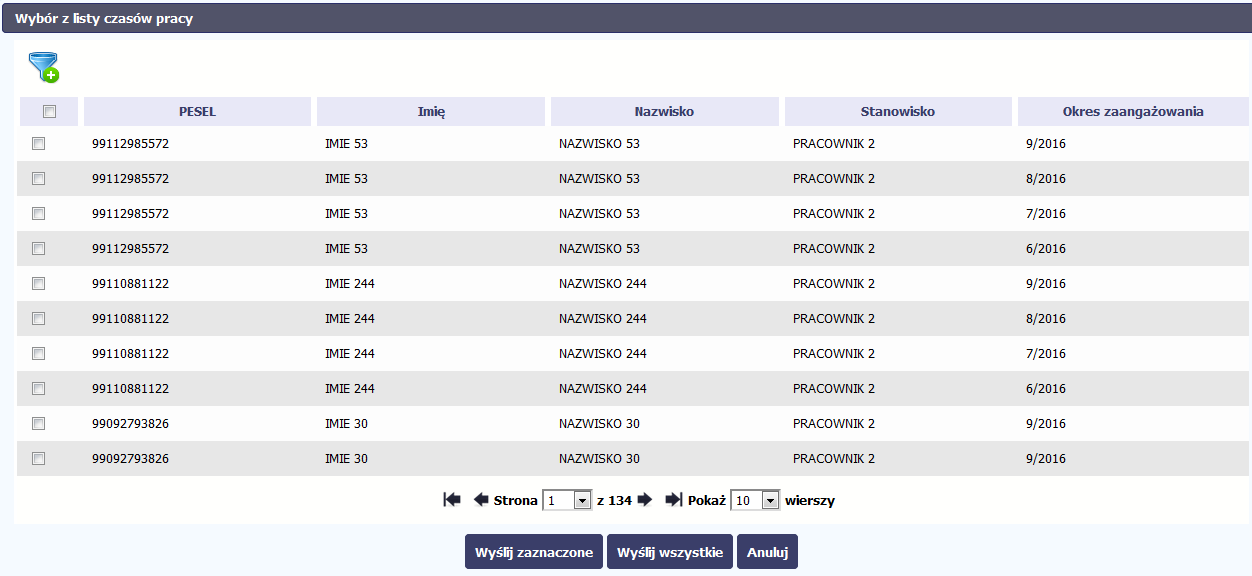 Po wyborze funkcji Prześlij wiele system wyświetla listę czasów pracy, na której masz możliwość wyboru danych, które chcesz przesłać do instytucji. Zaznacz wybrane wiersze i wybierz funkcję Wyślij zaznaczone.Wybierając funkcję Wyślij wszystkie prześlesz do instytucji wszystkie dane dotyczące czasów pracy (jeśli lista ma więcej stron wysłane zostaną pozycje z wszystkich stron listy).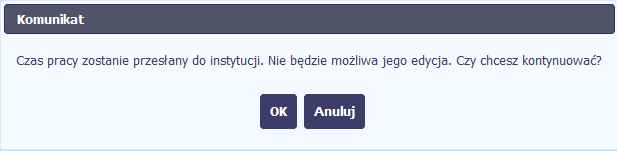 Po wyborze funkcji Prześlij lub Wyślij zaznaczone / Wyślij wszystkie system informuje Cię o skutkach takiej czynności. Formularz Czas pracy nie będzie mógł być przez Ciebie edytowany oraz usunięty.Możesz zrezygnować z przesyłania formularza, wybierając funkcję Anuluj.Wybór funkcji OK powoduje przesłanie formularza do instytucji.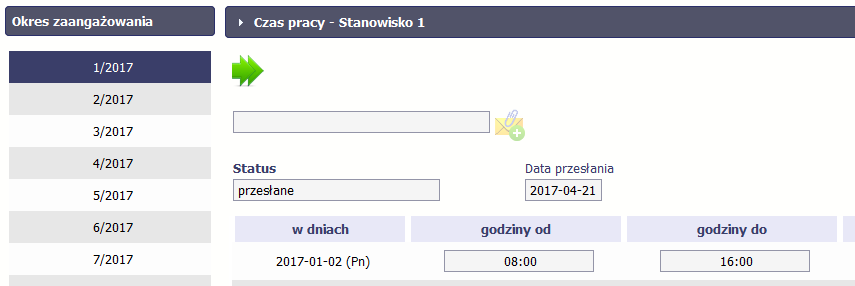 Formularz Czas pracy staje się niedostępny do edycji. 
Pole Status uzyskuje wartość przesłane, a Data przesłania jest uzupełniona automatycznie przez system. Jedyną dostępną funkcją jest Prześlij wiele .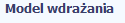 W tym polu masz dostępną listę modeli wdrażania IF:- Z funduszem funduszy;- Bez funduszu funduszy;- Wdrażany bezpośrednio przez instytucję. Wybierz ten, który dotyczy Twojego projektu.Uwaga!Wybór modelu wdrażania możliwy jest tylko przy pierwszej składanej informacji. Wybór ten definiuje kształt formularza i nie masz możliwości jego zmiany przy składaniu kolejnej informacji.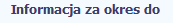 Możesz wybrać określoną datę poprzez wybór z kalendarza lub wpisać ją ręcznie w formacie RRRR-MM-DD.Uwaga!W ramach projektu nie stworzysz dwóch formularzy z taką samą wartością w polu Informacja za okres do.Dane uzupełniane automatycznie numerem Twojej umowy (identyfikatorem projektu)Dane uzupełniane automatycznie nazwą beneficjenta Twojego projektuDane uzupełniane automatycznie tytułem Twojego projektuMożesz wybrać określoną datę poprzez wybór z kalendarza lub wpisać ją ręcznie w formacie RRRR-MM-DD.Numer umowy z pośrednikiemUzupełnij numerem umowy zawartej pomiędzy funduszem funduszy a pośrednikiem finansowym.Możesz wprowadzić maksymalnie 100 znaków.Nazwa pośrednikaUzupełnij nazwę pośrednika finansowego z którym zawarto umowę.Możesz wprowadzić maksymalnie 400 znaków.Wartość umowy z pośrednikiemWprowadź wartość umowy zawartej z pośrednikiem. Środki wypłacone pośrednikowiWprowadź wartość środków wypłaconych pośrednikowi do dnia składania informacji.W tej sekcji wskazujesz wartość kosztów zarządzania ogółem w rozbiciu na wynagrodzenie podstawowe i oparte na wynikach W tej sekcji wskazujesz wartość kosztów zarządzania ogółem w rozbiciu na wynagrodzenie podstawowe i oparte na wynikach Podstawowe (Koszty zarządzania ogółem)Podaj wartość kosztów zarządzania ogółem – podstawowych. Oparte na wynikach (Koszty zarządzania ogółem)Podaj wartość kosztów zarządzania ogółem – opartych na wynikach. Podstawowe (Koszty zarządzania publiczne)Podaj wartość kosztów zarządzania publiczne – podstawowych.Oparte na wynikach (Koszty zarządzania publiczne)Podaj wartość kosztów zarządzania publiczne – opartych na wynikach.Odsetki oraz inne zyski (Ogółem)Wprowadź wartość odsetek oraz innych zysków - ogółem. Odsetki oraz inne zyski (Wkład UE)Wprowadź wartość odsetek oraz innych zysków – wkład UE. Kwoty zwrócone (Ogółem)Wprowadź wartość kosztów zwróconych - ogółem.Kwoty zwrócone (Wkład UE)Wprowadź wartość kosztów zwróconych - UE. w tym zwroty kapitału (Ogółem)Wprowadź wartość zwrotów kapitału zawierającego się w polu Kwoty zwrócone (Ogółem). w tym zwroty kapitału (Wkład UE)Wprowadź wartość zwrotów kapitału zawierającego się w polu Kwoty zwrócone (Wkład UE). w tym zyski oraz inne dochody (Ogółem)Wprowadź wartość zysków oraz innych dochodów zawierających się w polu Kwoty zwrócone (Ogółem).w tym zyski oraz inne dochody (Wkład UE)Wprowadź wartość zysków oraz innych dochodów zawierających się w polu Kwoty zwrócone (Wkład UE).Kwoty ponownie wykorzystane (Ogółem)Podaj wartość kwot ponownie wykorzystanych (Ogółem).Kwoty ponownie wykorzystane (Wkład UE)Podaj wartość kwot ponownie wykorzystanych (Wkład UE).w tym na wynagrodzenie inwestorów (Ogółem)Wprowadź wartość wynagrodzenia inwestorów zawierających się w kwocie w polu Kwoty ponownie wykorzystane (Ogółem).w tym na wynagrodzenie inwestorów (Wkład UE)Wprowadź wartość wynagrodzenia inwestorów zawierających się w kwocie w polu Kwoty ponownie wykorzystane (Wkład UE).w tym na refundację kosztów zarządzania (Ogółem)Wprowadź wartość  refundacji kosztów zarządzania zawierających w kwocie wskazanej w polu Kwoty wykorzystane (Ogółem).w tym na refundację kosztów zarządzania (Wkład UE)Wprowadź wartość  refundacji kosztów zarządzania zawierających w kwocie wskazanej w polu Kwoty wykorzystane (Wkład UE).Podaj numer umowy zawartej z ostatecznym odbiorcą. Maksymalnie możesz wprowadzić 100 znaków.Podaj numer umowy zawartej z ostatecznym odbiorcą. Maksymalnie możesz wprowadzić 100 znaków.Wprowadź datę podpisania umowy z ostatecznym odbiorcą.Możesz wybrać określoną datę poprzez wybór z kalendarza lub wpisać ją ręcznie w formacie RRRR-MM-DD.Import danych z pliku .xls:Wprowadź w komórce datę w formacie RRRR-MM-DD.Wprowadź datę podpisania umowy z ostatecznym odbiorcą.Możesz wybrać określoną datę poprzez wybór z kalendarza lub wpisać ją ręcznie w formacie RRRR-MM-DD.Import danych z pliku .xls:Wprowadź w komórce datę w formacie RRRR-MM-DD.Wybierz z listy rozwijalnej jeden z rodzajów identyfikatora ostatecznego odbiorcy:PESEL;NIP;Numer zagraniczny.Import danych z pliku .xls:Wprowadź w komórce jedną z podanych wyżej wartości. Zachowaj podaną wielkość liter.Wybierz z listy rozwijalnej jeden z rodzajów identyfikatora ostatecznego odbiorcy:PESEL;NIP;Numer zagraniczny.Import danych z pliku .xls:Wprowadź w komórce jedną z podanych wyżej wartości. Zachowaj podaną wielkość liter.Wprowadź nr NIP/PESEL/Numer zagraniczny danego odbiorcy ostatecznego objętego wsparciem.SL2014 pomoże Ci nie popełnić błędu i sprawdzi poprawność wprowadzonych przez Ciebie danych w przypadku NIP/PESEL.UWAGA!NIP wprowadź bez kresek.Wprowadź nr NIP/PESEL/Numer zagraniczny danego odbiorcy ostatecznego objętego wsparciem.SL2014 pomoże Ci nie popełnić błędu i sprawdzi poprawność wprowadzonych przez Ciebie danych w przypadku NIP/PESEL.UWAGA!NIP wprowadź bez kresek.Podaj nazwę ostatecznego odbiorcy. Możesz wprowadzić maksymalnie 100 znaków.Podaj nazwę ostatecznego odbiorcy. Możesz wprowadzić maksymalnie 100 znaków.Wybierz właściwą wartość z listy rozwijalnej. Dostępne do wyboru wartości bazują na § 7 Rozporządzenia Rady Ministrów z dnia 30 listopada 2015 r. w sprawie sposobu i metodologii prowadzenia i aktualizacji krajowego rejestru urzędowego podmiotów gospodarki narodowej, wzorów wniosków, ankiet i zaświadczeń.Wybierz właściwą wartość z listy rozwijalnej. Dostępne do wyboru wartości bazują na § 7 Rozporządzenia Rady Ministrów z dnia 30 listopada 2015 r. w sprawie sposobu i metodologii prowadzenia i aktualizacji krajowego rejestru urzędowego podmiotów gospodarki narodowej, wzorów wniosków, ankiet i zaświadczeń.Wybierz z listy rozwijalnej jeden z rodzajów wsparcia:gwarancja,inwestycja kapitałowa lub quasi-kapitałowa,inny produkt finansowy,inne wsparcie,mikropożyczka,pożyczka.W przypadku wyboru inny produkt finansowy lub inne wsparcie należy zawrzeć szczegółową informację opisową w polu Uwagi.Import danych z pliku .xls:Wprowadź w komórce jedną z podanych wyżej wartości. Zachowaj podaną wielkość liter.Wybierz z listy rozwijalnej jeden z rodzajów wsparcia:gwarancja,inwestycja kapitałowa lub quasi-kapitałowa,inny produkt finansowy,inne wsparcie,mikropożyczka,pożyczka.W przypadku wyboru inny produkt finansowy lub inne wsparcie należy zawrzeć szczegółową informację opisową w polu Uwagi.Import danych z pliku .xls:Wprowadź w komórce jedną z podanych wyżej wartości. Zachowaj podaną wielkość liter.Wskaż przy użyciu  numer umowy zawartej pomiędzy funduszem funduszy a pośrednikiem finansowym w ramach której udzielono wsparcia odbiorcy ostatecznemu.Uwaga!Pole jest dostępne wyłącznie przy modelu wdrażania z funduszem funduszy,Pole jest nieedytowalne. Możliwy jest wyłącznie wybór wartości spośród wprowadzonych w polu Numer umowy z pośrednikiem w bloku Środki wypłacone pośrednikom finansowym.Wskaż przy użyciu  numer umowy zawartej pomiędzy funduszem funduszy a pośrednikiem finansowym w ramach której udzielono wsparcia odbiorcy ostatecznemu.Uwaga!Pole jest dostępne wyłącznie przy modelu wdrażania z funduszem funduszy,Pole jest nieedytowalne. Możliwy jest wyłącznie wybór wartości spośród wprowadzonych w polu Numer umowy z pośrednikiem w bloku Środki wypłacone pośrednikom finansowym.Pole uzupełnia się automatycznie po wyborze numeru umowy z pośrednikiem.Import danych z pliku .xls:Pozostaw pole puste. System uzupełnia je automatycznie.Pole uzupełnia się automatycznie po wyborze numeru umowy z pośrednikiem.Import danych z pliku .xls:Pozostaw pole puste. System uzupełnia je automatycznie.Pole tekstowe umożliwiające dodanie dodatkowych informacji odnośnie udzielonego wsparcia. Możesz wprowadzić do 3000 znaków.Pole tekstowe umożliwiające dodanie dodatkowych informacji odnośnie udzielonego wsparcia. Możesz wprowadzić do 3000 znaków.W zakresie pól Województwo, Powiat, Gmina, Miejscowość, Ulica –  SL2014 używa słowników TERYT (dostępnych na stronie http://eteryt.stat.gov.pl).W zakresie pól Województwo, Powiat, Gmina, Miejscowość, Ulica –  SL2014 używa słowników TERYT (dostępnych na stronie http://eteryt.stat.gov.pl).W zakresie pól Województwo, Powiat, Gmina, Miejscowość, Ulica –  SL2014 używa słowników TERYT (dostępnych na stronie http://eteryt.stat.gov.pl).Wybierz kraj, powiązany z adresem kontaktowym odbiorcy ostatecznego.Import danych z pliku .xls:Uzupełnij pole nazwą kraju np. Polska. Zachowaj podaną wielkość liter.Wybierz kraj, powiązany z adresem kontaktowym odbiorcy ostatecznego.Import danych z pliku .xls:Uzupełnij pole nazwą kraju np. Polska. Zachowaj podaną wielkość liter.Jeżeli w polu Kraj jest wartość Polska: po wprowadzeniu 3 pierwszych znaków nazwy miejscowości masz możliwość wyboru wartości z listy zawierającej miejscowości zawarte w rejestrze urzędowym podziału terytorialnego kraju prowadzonym przez GUS (tzw. TERYT).Jeżeli w polu Kraj jest wartość inna niż Polska: wprowadź ręcznie nazwę miejscowości. Możesz wprowadzić 
do 250 znaków.Import danych z pliku .xls:Jeśli w polu Kraj jest wartość Polska, wprowadź nazwę miejscowości zgodną z aktualnymi danymi w rejestrze urzędowym podziału terytorialnego kraju prowadzonym przez GUS (tzw. TERYT). W odpowiednich komórkach w pliku .xls podaj także nazwę województwa, nazwę powiatu i nazwę gminy, w której dana miejscowość się znajduje.Jeżeli w polu Kraj jest wartość Polska: po wprowadzeniu 3 pierwszych znaków nazwy miejscowości masz możliwość wyboru wartości z listy zawierającej miejscowości zawarte w rejestrze urzędowym podziału terytorialnego kraju prowadzonym przez GUS (tzw. TERYT).Jeżeli w polu Kraj jest wartość inna niż Polska: wprowadź ręcznie nazwę miejscowości. Możesz wprowadzić 
do 250 znaków.Import danych z pliku .xls:Jeśli w polu Kraj jest wartość Polska, wprowadź nazwę miejscowości zgodną z aktualnymi danymi w rejestrze urzędowym podziału terytorialnego kraju prowadzonym przez GUS (tzw. TERYT). W odpowiednich komórkach w pliku .xls podaj także nazwę województwa, nazwę powiatu i nazwę gminy, w której dana miejscowość się znajduje.Jeżeli w polu Kraj jest wartość Polska: Po wprowadzeniu 3 pierwszych znaków nazwy ulicy masz możliwość wyboru wartości z listy zawierającej ulice przypisane do miejscowości określonej w polu Miejscowość, zgodne z danymi zawartymi w rejestrze urzędowym podziału terytorialnego kraju prowadzonym przez GUS (tzw. TERYT).Możesz ręcznie wprowadzić nazwę ulicy np. składającą się tylko z dwóch znaków – jeżeli dana ulica znajduje się w tej miejscowości, to pojawi się ona na liście wyboru wartości.Jeżeli w polu Kraj jest wartość inna niż Polska: wprowadź ręcznie nazwę ulicy. Możesz wprowadzić do 250 znaków. Import danych z pliku .xls:Jeśli w polu Kraj jest wartość Polska, wprowadź nazwę ulicy zgodną z aktualnymi danymi w rejestrze urzędowym podziału terytorialnego kraju prowadzonym przez GUS (tzw. TERYT).Jeżeli w polu Kraj jest wartość Polska: Po wprowadzeniu 3 pierwszych znaków nazwy ulicy masz możliwość wyboru wartości z listy zawierającej ulice przypisane do miejscowości określonej w polu Miejscowość, zgodne z danymi zawartymi w rejestrze urzędowym podziału terytorialnego kraju prowadzonym przez GUS (tzw. TERYT).Możesz ręcznie wprowadzić nazwę ulicy np. składającą się tylko z dwóch znaków – jeżeli dana ulica znajduje się w tej miejscowości, to pojawi się ona na liście wyboru wartości.Jeżeli w polu Kraj jest wartość inna niż Polska: wprowadź ręcznie nazwę ulicy. Możesz wprowadzić do 250 znaków. Import danych z pliku .xls:Jeśli w polu Kraj jest wartość Polska, wprowadź nazwę ulicy zgodną z aktualnymi danymi w rejestrze urzędowym podziału terytorialnego kraju prowadzonym przez GUS (tzw. TERYT).Wprowadź numer budynku. Możesz wprowadzić maksymalnie 10 znaków.Wprowadź numer budynku. Możesz wprowadzić maksymalnie 10 znaków.Wprowadź numer lokalu. Możesz wprowadzić maksymalnie 10 znaków.W przypadku braku nr. lokalu zostaw puste pole.Wprowadź numer lokalu. Możesz wprowadzić maksymalnie 10 znaków.W przypadku braku nr. lokalu zostaw puste pole.Wprowadź kod pocztowy dla adresu odbiorcy ostatecznego.Jeżeli odbiorca ostateczny jest z Polski, SL2014 pomoże Ci nie popełnić błędu i ograniczy to pole poprzez wymuszony format zgodny z kodem pocztowym, tj. XX-XXX. Jeżeli będzie to osoba spoza Polski, możesz wprowadzić maksymalnie 25 znaków.Import danych z pliku .xls:Jeśli odbiorca ostateczny jest z Polski, wprowadź w formacie XX-XXX.Wprowadź kod pocztowy dla adresu odbiorcy ostatecznego.Jeżeli odbiorca ostateczny jest z Polski, SL2014 pomoże Ci nie popełnić błędu i ograniczy to pole poprzez wymuszony format zgodny z kodem pocztowym, tj. XX-XXX. Jeżeli będzie to osoba spoza Polski, możesz wprowadzić maksymalnie 25 znaków.Import danych z pliku .xls:Jeśli odbiorca ostateczny jest z Polski, wprowadź w formacie XX-XXX.Wprowadź kwotę Ogółem środków zaangażowanych w ramach umowy z odbiorcą ostatecznym.Wprowadź kwotę Ogółem środków zaangażowanych w ramach umowy z odbiorcą ostatecznym.Wprowadź kwotę wkładu UE zawierającą się w kwocie Ogółem.Wprowadź kwotę wkładu UE zawierającą się w kwocie Ogółem.Wprowadź kwotę krajowych środków publicznych zawierającą się w kwocie Ogółem.Wprowadź kwotę krajowych środków publicznych zawierającą się w kwocie Ogółem.Wprowadź kwotę środków zaangażowanych bezpośrednio przez odbiorcę ostatecznego. Wprowadź kwotę środków zaangażowanych bezpośrednio przez odbiorcę ostatecznego. Wprowadź kwotę Ogółem środków wypłaconych w ramach umowy z odbiorcą ostatecznym.Wprowadź kwotę Ogółem środków wypłaconych w ramach umowy z odbiorcą ostatecznym.Wprowadź kwotę wkładu UE zawierającą się w kwocie Ogółem.Wprowadź kwotę wkładu UE zawierającą się w kwocie Ogółem.Wprowadź kwotę krajowych środków publicznych zawierającą się w kwocie Ogółem.Wprowadź kwotę krajowych środków publicznych zawierającą się w kwocie Ogółem.Zaznacz to pole jeśli opóźnia się spłata wypłaconej pożyczki lub w przypadku wsparcia w formie gwarancji, jeżeli gwarancja została wykorzystana w związku ze zwłoką w spłacie pożyczki.Zaznacz to pole jeśli opóźnia się spłata wypłaconej pożyczki lub w przypadku wsparcia w formie gwarancji, jeżeli gwarancja została wykorzystana w związku ze zwłoką w spłacie pożyczki.Uwaga! Blok widoczny wyłącznie jeżeli jako Rodzaj wsparcia wybrano Gwarancja Uwaga! Blok widoczny wyłącznie jeżeli jako Rodzaj wsparcia wybrano Gwarancja Uwaga! Blok widoczny wyłącznie jeżeli jako Rodzaj wsparcia wybrano Gwarancja Podaj współczynnik mnożnikowy dla gwarancji.Wprowadź wartość uruchomionych gwarancji.Wprowadź wartość pożyczki faktycznie wypłaconej ostatecznemu odbiorcy w odniesieniu do podpisanej umowy gwarancyjnej.Zwroty kapitału (Ogółem)Zwroty kapitału (Ogółem)Wprowadź wartość zwrotów kapitału (Ogółem).Zwroty kapitału (W tym wład UE)Zwroty kapitału (W tym wład UE)Wprowadź wartość wkładu UE zawierającego się w kwocie Zwroty kapitału (Ogółem).Zwroty kapitału (W tym krajowe środki publiczne)Zwroty kapitału (W tym krajowe środki publiczne)Wprowadź wartość krajowych środków publicznej zawierających się w kwocie Zwroty kapitału (Ogółem).Odsetki (Ogółem)Odsetki (Ogółem)Wprowadź wartość odsetek (Ogółem).Odsetki (W tym wład UE)Odsetki (W tym wład UE)Wprowadź wartość wkładu UE zawierającego się w kwocie odsetek (Ogółem).Odsetki (W tym krajowe środki publiczne)Odsetki (W tym krajowe środki publiczne)Wprowadź wartość krajowych środków publicznej zawierających się w kwocie odsetek (Ogółem).